Ngày thứ năm (02-11-2017) - Trang suy niệmThứ tư, 01 Tháng 11 2017 21:58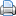 Lời Chúa Hôm NayThứ Năm Mùa Thường Niên Năm LẻLỄ CÁC ĐẲNG LINH HỒNBÀI ĐỌC I: Kn 3, 1-9"Chúa chấp nhận các ngài như của lễ toàn thiêu".Trích sách Khôn Ngoan.Linh hồn những người công chính ở trong tay Chúa, và đau khổ sự chết không làm gì được các ngài. Đối với con mắt người không hiểu biết, thì hình như các ngài đã chết và việc các ngài từ biệt chúng ta, là như đi vào cõi tiêu diệt. Nhưng thật ra các ngài sống trong bình an. Và trước mặt người đời, dầu các ngài đã chịu khổ hình, lòng cậy trông của các ngài cũng không chết. Sau một giây lát chịu khổ nhục, các ngài sẽ được vinh dự lớn lao: vì Chúa đã thử thách các ngài như thử vàng trong lửa, và chấp nhận các ngài như của lễ toàn thiêu.Khi đến giờ Chúa ghé mắt nhìn các ngài, các người công chính sẽ sáng chói và chiếu tỏ ra như ánh lửa chiếu qua bụi lau. Các ngài sẽ xét xử các dân tộc, sẽ thống trị các quốc gia, và Thiên Chúa sẽ ngự trị trong các ngài muôn đời. Các ngài đã tin tưởng ở Chúa, thì sẽ hiểu biết chân lý, và trung thành với Chúa trong tình yêu, vì ơn Chúa và bình an sẽ dành cho những người Chúa chọn. Đó là lời Chúa.ĐÁP CA: Tv 22, 1-3a. 3b-4. 5. 6A+B=Chúa chăn nuôi tôi, tôi chẳng thiếu thốn chi (c. 5).A= Chúa chăn nuôi tôi, tôi chẳng thiếu thốn chi; trên đồng cỏ xanh rì, Người thả tôi nằm nghỉ. Tới nguồn nước, chỗ nghỉ ngơi, Người hướng dẫn tôi; tâm hồn tôi, Người lo bồi dưỡng..B= Người dẫn tôi qua những con đường đoan chính, sở dĩ vì uy danh Người. - Dù bước đi trong thung lũng tối, con không lo mắc nạn, vì Chúa ở cùng con. Cây roi và cái gậy của Ngài, đó là điều an ủi lòng con.A= Chúa dọn ra cho con mâm cỗ, ngay trước mặt những kẻ đối phương: đầu con thì Chúa xức dầu thơm, chén rượu con đầy tràn chan chứa.B= Lòng nhân từ và ân sủng Chúa theo tôi, hết mọi ngày trong đời sống; và trong nhà Chúa, tôi sẽ định cư cho tới thời gian rất ư lâu dài.BÀI ĐỌC II: Rm 5, 5-11"Chúng ta đã nên công chính trong Máu của Người, và nhờ Người chúng ta được cứu khỏi cơn thịnh nộ".Trích thư Thánh Phaolô Tông đồ gửi tín hữu Rôma.Anh em thân mến, tình yêu của Thiên Chúa tuôn đổ trong tâm hồn chúng ta nhờ Thánh Thần đã ban cho chúng ta. Chúa Kitô theo kỳ hẹn mà chịu chết vì chúng ta là kẻ tội lỗi. Ít có ai chết thay cho người công chính, hoạ chăng mới có người dám chết vì kẻ lành. Nhưng Thiên Chúa chứng tỏ tình yêu của Người đối với chúng ta, nghĩa là trong lúc chúng ta còn là tội nhân, thì theo kỳ hẹn, Chúa Kitô đã chết vì chúng ta.Vậy phương chi bây giờ, chúng ta đã nên công chính trong máu của Người, và nhờ Người chúng ta sẽ được cứu khỏi cơn thịnh nộ. Bởi chưng nếu khi chúng ta còn là thù nghịch, mà chúng ta đã được giao hoà cùng Thiên Chúa nhờ cái chết của Con Ngài, thì huống chi khi đã được giao hoà, ắt chúng ta sẽ được cứu độ trong sự sống của chính Chúa Kitô. Và không những thế, chúng ta còn được vinh hiển trong Thiên Chúa nhờ Đức Giêsu Kitô, Chúa chúng ta, nhờ Người mà bây giờ chúng ta được lãnh ơn giao hoà. Đó là lời Chúa.Hay đọc bài này:BÀI ĐỌC I:   Rm 6, 3-9"Chúng ta phải sống đời sống mới".Trích thư Thánh Phaolô Tông đồ gửi tín hữu Rôma.Anh em thân mến, tất cả chúng ta đã chịu phép rửa trong Đức Giêsu Kitô, tức là đã chịu phép rửa trong sự chết của Người. Và chúng ta đã cùng chịu mai táng với Người, bởi được thanh tẩy trong sự chết của Người, để như Đức Kitô nhờ vinh hiển của Chúa Cha mà sống lại từ cõi chết thế nào, thì cả chúng ta cũng phải sống đời sống mới như thế. Vì nếu chúng ta được liên kết với Người trong cùng một cái chết, giống như cái chết của Người, thì chúng ta cũng được hợp nhất với Người, trong sự sống lại giống như vậy.Nên biết điều này: con người cũ của chúng ta đã cùng chịu đóng đinh khổ giá, để xác thịt tội lỗi bị huỷ đi, hầu cho chúng ta không còn làm nô lệ tội lỗi nữa, vì con người đã chết, tức là được giải thoát khỏi tội lỗi. Mà nếu chúng ta đã chết với Đức Kitô, chúng ta tin rằng chúng ta cũng sẽ cùng sống với Người, vì biết rằng Đức Kitô một khi từ cõi chết sống lại, Người không chết nữa, sự chết không còn làm chủ được Người nữa. Đó là lời Chúa.ALLELUIA: Ga 11, 25-26-Chúa phán: "Hỡi những kẻ Cha Ta chúc phúc, hãy đến, hãy lãnh lấy phần gia nghiệp là Nước Trời đã chuẩn bị cho các ngươi từ khi tạo dựng vũ trụ". - Alleluia.PHÚC ÂM:  Ga 6:37-40Tin Mừng Chúa Giêsu Kitô theo Thánh Gioan.Khi ấy, Chúa Giêsu nói với đám đông rằng: Tất cả những người Chúa Cha ban cho tôi đều sẽ đến với tôi, và ai đến với tôi, tôi sẽ không loại ra ngoài, vì tôi tự trời mà xuống, không phải để làm theo ý tôi, nhưng để làm theo ý Đấng đã sai tôi. Mà ý của Đấng đã sai tôi là tất cả những kẻ Người đã ban cho tôi, tôi sẽ không để mất một ai, nhưng sẽ cho họ sống lại trong ngày sau hết. Thật vậy, ý của Cha tôi là tất cả những ai thấy người Con và tin vào người Con, thì được sống muôn đời, và tôi sẽ cho họ sống lại trong ngày sau hết." Đó là lời Chúa.Hay bài này:PHÚC ÂM:  Ga 17, 24-26"Con muốn rằng Con ở đâu, chúng cũng ở đấy với Con".Tin Mừng Chúa Giêsu Kitô theo Thánh Gioan.Khi ấy, (Chúa Giêsu ngước mắt lên trời cầu nguyện rằng:) "Lạy Cha, những kẻ Cha ban cho Con thì Con muốn rằng Con ở đâu chúng cũng ở đấy với Con, để chúng chiêm ngưỡng vinh quang mà Cha đã ban cho Con, vì Cha đã yêu mến Con trước khi tạo thành thế gian. Lạy Cha công chính, thế gian đã không biết Cha, nhưng Con biết Cha, và những người này cũng biết rằng Cha đã sai Con. Con đã tỏ cho chúng biết danh Cha, và Con sẽ còn tỏ cho chúng nữa, để tình Cha yêu Con ở trong chúng, và Con cũng ở trong chúng nữa".  Đó là lời Chúa.(thanhlinh.net)++++++++++++++++++02/11/2017 - THỨ NĂM ĐẦU THÁNG TUẦN 30 TNCầu Cho Các Đẳng Linh HồnLc 23,33.39-43BÀI HỌC TỪ TÊN TRỘM“Tôi bảo  thật anh, hôm nay, anh sẽ được ở với tôi trên thiên đàng.” (Lc 23,43)Suy niệm: Trên thập giá, Chúa Giê-su còn tiếp tục chịu một trong hai tên trộm sỉ nhục: “Ông không phải là Đấng Ki-tô sao? Hãy tự cứu mình và cả chúng tôi với!” Chúa không đáp lại lời nào. Có lẽ với tên trộm này, tất cả vấn đề chỉ là mau xuống khỏi cây thập giá, nhưng với Chúa Giê-su, Ngài muốn dẫn ta đi xa hơn nhiều. Khi hứa ban thưởng Nước Trời cho người trộm lành, Chúa cho anh thấy Ngài là Đấng Cứu Thế có thể đưa con người không phải xuống khỏi thập giá, nhưng đi vào đời sống vĩnh cửu với Ngài. Người trộm lành nhìn nhận mình đáng chịu phạt vì tội lỗi, và bày tỏ lòng tin vào Chúa, một người “không làm gì xấu” mà lại gánh chịu khổ hình như vậy. Anh đã nhận lãnh phần thưởng trọng hậu dành cho người có niềm tin và lòng sám hối hoán cải.Mời Bạn: Cũng từ cây thập giá và cùng kề bên Chúa Giê-su, nhưng hai số phận khác nhau. Người trộm lành đã dạy cho ta một bí quyết quan trọng: sám hối là con đường nhanh nhất để ơn cứu độ của Chúa đến với mình. Nhờ lòng sám hối, thập giá trở thành điểm gặp gỡ giữa ta với Đấng Cứu Độ, để Ngài dẫn ta vào Vương Quốc của Ngài.Chia sẻ: Khi gặp đau khổ thử thách, đức tin của tôi có bị giao động không? Tôi đã oán trách Thiên Chúa hay thêm tin tưởng, phó thác, yêu mến Ngài?Sống Lời Chúa: Tôi đón nhận Thánh Giá mỗi ngày với tâm tình khiêm tốn, và hiến dâng những đau khổ trong đời sống để đền tội mình và nhân loại.Cầu nguyện: Lạy Chúa Giê-su, Chúa đã ban thưởng Nước Trời cho kẻ trộm có lòng thống hối. Xin ban cho chúng con lòng thống hối chân thành, để đáng hưởng nhờ lòng Chúa xót thương. Amen.(5 Phút Lời Chúa)++++++++++++++++++Hãy Nâng Tâm Hồn Lên2 THÁNG MƯỜI MỘTTừ Bụi Đất Trở Về Bụi Đất“Chúa làm chủ trái đất cùng muôn vật muôn loài” (Tv 24,1). Mọi sự đều thuộc về vị Chúa Tể của vũ hoàn. Ngài đã tạo dựng nên tất cả. Trong vũ trụ này, trái đất là trung tâm. Và trên trái đất này, con người được Thiên Chúa dựng nên theo hình ảnh Ngài, con người được dựng nên có nam có nữ.Đấng Tạo Hóa đã nói với con người: “Hãy sinh sôi nảy nở đầy mặt đất và hãy cai quản nó” (St 1, 28). Xuyên qua dòng lịch sử, con người đã sinh sôi nảy nở đầy mặt đất và thống trị mặt đất. Tuy nhiên, đồng thời con người cũng bị mặt đất này chế ngự. Con người bị mặt đất chế ngự nơi cái chết. Tất cả các nghĩa trang trên thế giới này làm chứng điều đó. Con người trở về bụi đất – nơi mà từ đó con người được dựng nên (St 3, 19). Hôm nay, Giáo Hội suy tư về mầu nhiệm sự chết – là định mệnh chung của mọi con người trên cõi đời này. Tuy nhiên, trái đất này thuộc về Chúa! “Chúa làm chủ trái đất cùng muôn vật muôn loài” (Tv 24, 1).Được dựng nên theo hình ảnh Thiên Chúa, có thể nào con người thuộc về trái đất mãi mãi được không? Có thể nào con người chỉ thuộc về trái đất này mà thôi? Có thể nào trái đất này là định mệnh độc nhất của con người? Có thể nào khi con người trở về bụi đất thì mọi sự cũng … chấm hết và không còn gì nữa?Tất cả các nghĩa trang trên thế giới này đều mang trong lòng chúng những dấu hỏi sừng sững và bất tuyệt ấy. Nếu trái đất là của Chúa thì lẽ nào con người lại không là của Chúa – con người mà Thiên Chúa đã tạo dựng theo hình ảnh Ngài và giống như Ngài?Sự thật này được trao ban cho Giáo Hội trong Chúa Kitô và qua các Tông đồ là những vị đã được sai đi để làm Phép Rửa và giảng dạy nhân danh Ngài: “Như Cha đã sai con vào thế gian, thì con cũng sai họ vào thế gian” (Ga 17,18). Sự hiệp nhất của chúng ta không chỉ nhằm cho chúng ta, nhưng đúng hơn cho toàn thế giới, để thế giới có thể tin rằng Chúa Cha đã sai Con của Ngài đến để cứu độ nhân loại. (Ga 17, 21.23)Hiệp nhất là nguồn mạch hoan lạc và bình an. Trái lại, chia rẽ và bất hoà, nhất là thù hận, thì hoàn toàn đối nghịch với hiệp nhất. Đó là những sự dữ – và đầu mối của chúng là Satan.suy tư 366 ngày của Đức Gioan Phaolô II -Lm. Lê Công Đức dịch từ nguyên tácLIFT UP YOUR HEARTSDaily Meditations by Pope John Paul II+++++++++++++++++Lời Chúa Trong Gia ĐìnhNgày 02-11Cầu Cho Các Tín Hữu Đã Qua ĐờiLời suy niệm: “Hôm nay toàn thể người tín hữu trong toàn Giáo Hội tưởng nhớ và cầu nguyện cách đặt biệt đối với các Đẳng Linh Hồn, là những người đã ra đi trước chúng ta và đang mong chờ ngày được thanh luyện trở nên trong sạch, để được hưởng vinh quang trong Nước Thiên Chúa.Lạy Chúa Giêsu. Chúng con đang sống trong mầu nhiệm hiệp thông, để tiến về một thế giới mới trong Chúa và với Chúa. Xin cho mỗi người trong chúng con biết: khi cầu nguyện cho các đẳng linh hồn cũng là đang cầu nguyện cho chính phần rỗi linh hồn của chúng con.Mạnh Phương+++++++++++++++++02 Tháng Mười MộtBên Kia Sự ChếtTrên giường hấp hối, thánh Monica đã nhắn nhủ con ngài là Augustino như sau: "Mẹ chỉ xin con một điều là hãy nhớ đến mẹ khi tới bàn tiệc thánh".Có lẽ nhiều người trong chúng ta cũng đã được nghe nhiều lời van xin tương tự phát ra từ môi miệng của những người thân của chúng ta, trước khi từ giã cõi đời... Nhưng xa mặt cách lòng, nhiều người trong chúng ta lãng quên những lời van xin thống thiết ấy.Cần được thương, cần được nhớ: đó là khát vọng tự nhiên của con người. Không ai muốn là một hoang đảo cô đơn. Dưới cái nhìn Ðức Tin, lời van xin kẻ khác cầu nguyện cho, còn chứng tỏ một lòng khiêm tốn, một thái độ chấp nhận cái giới hạn mỏng manh bất lực của mình.Ðể giúp chúng ta có dịp đáp lại thỉnh cầu của những người đã đi vào thế giới bên kia và để thể hiện mối tình thông hiệp "các thánh thông công", Giáo Hội ngay từ buổi đầu kỷ nguyên Kitô đã cổ động việc tưởng nhớ cầu nguyện cho những người quá cố. Những thế kỷ gần đây đã dành tháng 11 hằng năm cho việc đạo đức ấy. Hai ngày lễ mừng kính các thánh và cầu cho các linh hồn được ấn định vào hai ngày mùng một và mùng hai đầu tháng với những kinh nguyện rất ý nghĩa, nhắc chúng ta về sự hiệp thông trong Giáo Hội. Công đồng Vatican II trong hiến chế về Mầu Nhiệm Giáo Hội đã viết như sau: "Giáo Hội lữ hành hết lòng kính nhớ, dâng lời cầu cho những người đã chết, vì cầu nguyện cho họ được giải thoát khỏi tội lỗi là một việc lành thánh...".Nói về sự bầu cử của các đẳng linh hồn, Công Ðồng viết như sau: "Khi được về quê Trời và hiện diện trước nhan Chúa, nhờ Người, với Người và trong Người, các thánh lại không ngừng cầu bàu cho chúng ta bên Chúa Cha...". Sự trao đi nhận lại đó vừa là một việc bác ái vừa là một bổn phận thảo hiếu đáp đền, đã thực sự củng cố Giáo Hội thêm vững bền trong sự thánh thiện.Quỳ cầu nguyện một mình trong nhà thờ, hay ngậm ngùi đốt lên một ngọn bạch lạp tại một nghĩa trang nào, có lẽ ai trong chúng ta cũng cảm thấy bùi ngùi xúc động khi nghĩ đến những người chết và chính cái chết. Chúng ta đang đứng giữa biên giới vô hình của sự sống và sự chết. Và một cách vô cùng huyền nhiệm và sống động, những người chết đang hiện diện với chúng ta bằng một sợi dây liên kết thâm sâu, thắm thiết... Cái chết không còn là một chấm hết cuối cùng đối với chúng ta nữa. Tình yêu mạnh hơn sự chết. Chính Tình Yêu đã làm cho những người đã chết được sống và cũng chính Tình Yêu liên kết chúng tư với những người chết. Vâng, chỉ có Tình Yêu mới làm cho con người được bất tử. Chỉ có Tình Yêu mới làm cho con người liên kết với những người đã chết. Chỉ có Tình Yêu mới mặc cho những nghĩa cử của con người sự bất diệt.Mỗi lần chúng ta hy sinh cho một người nào đó, mỗi lần chúng ta săn sóc một người đau yếu, an ủi một người đau khổ, bênh vực một người cô thế, hay cùng với những người khác dấn thân để canh tân cuộc sống... Chúng ta đang tiến dần đến sự bất tử.Yêu thương chính là tái sinh, là sự thông dự vào sự sung mãn của cuộc sống. Ðó phải là niềm tin của chúng ta trong ngày hôm nay khi chúng ta tưởng nhớ và cầu nguyện cho người quá cố. Xin Chúa nâng đỡ Ðức Tin yếu kém của chúng ta, xin Ngài ban thêm niềm hy vọng cho chúng ta.(Lẽ Sống)++++++++++++++++++Lời Chúa Mỗi NgàyLễ Nhớ Các Linh HồnBài đọc: Wis 3:1-9; Rom 5:5-11; Jn 6:35-40GIỚI THIỆU CHỦ ĐỀ: Đối diện với cái chết để học biết cái sốngKhông phải tình cờ mà Gíao Hội nhắc nhở các tín hữu: tháng 11 là tháng các linh hồn, và mời gọi mọi người suy niệm về sự chóng qua của cuộc đời và về sự chết.- Nhìn qua cửa sổ chúng ta nhận ra ngay sự thay đổi của thời tiết: lá xanh hôm nào đã chuyển màu thành lá vàng, rồi lá rụng, và lá bị nghiền tan đi dưới bánh xe hoặc bị gió cuốn bay đi.- Vào trong xe, chiếc xe mới mua năm nào, giờ đã trở nên cũ rích, sửa lên sửa xuống, rồi sẽ có một ngày chúng cũng bị quăng vào nghĩa địa... xe.- Nhìn vào con người mình cũng thấy sự thay đổi: mới hôm nào còn là một thanh niên, thiếu nữ tươi trẻ đầy nghị lực, muốn đi đâu chỉ cần quyết định là đi, thế mà hôm nay tóc đã ngả màu muối tiêu, da đã điểm đồi mồi, mỗi sáng thức giấc phải cựa quậy mãi mà vẫn không đứng lên được, rồi sức khỏe và hơi thở cạn dần cho đến ngày người khác cũng đưa mình ra nghĩa địa.- Có phải đời chúng ta cũng vô nghĩa như thế, để rồi chúng ta cũng vội vàng sống như một văn sĩ đã thốt lên: “Chơi xuân kẻo phí xuân đi?” Đâu là ý nghĩa đích thực của cuộc đời? Phải sống làm sao để đạt đích đó?- Các Bài đọc hôm nay cung cấp cho chúng ta nhiều chất liệu để suy gẫm. Trong Phúc Âm, chính Con Thiên Chúa trình bày rõ ràng cho chúng ta về mục đích của cuộc đời và phải làm sao để đạt mục đích đó. Bài đọc I cho chúng ta thấy số phận về 2 cuộc đời: của những người công chính và của phường vô đạo. Bài đọc II trình bày nền thần học then chốt của Thánh Phaolô: Tất cả mọi người đều phạm tội và xứng đáng phải chết; nhưng vì tình thương Thiên Chúa đã cho con người Đức Kitô, Người Con duy nhất của Ngài để chết thay cho chúng ta. Chính vì Máu Con Chúa đã đổ ra nên chúng ta không phải chết, nhưng được sống muôn đời.KHAI TRIỂN BÀI ĐỌC:1/ Bài đọc I: Sách Khôn Ngoan trình bày hai niềm tin và hai lối sống.Tin như nào sẽ sống như vậy, hậu quả là sẽ gặt hái những gì mình tin. Con người muốn biết sống để làm gì đã (mục đích) trước khi quyết định sống thế nào (phương tiện) để đạt đích.1.1/ Niềm tin và lối sống của những người công chính. Họ tin:(1) Chết không hết: nhưng bắt đầu cuộc sống trường sinh bất tử với Thiên Chúa. Ngài đã hứa sẽ xé chiếc khăn tang bao trùm muôn dân, và chiếc màn đen bao trùm muôn nước; và Ngài sẽ vĩnh viễn tiêu diệt tử thần (Isa 25:7).(2) Chết là hạnh phúc và không còn đau khổ: Thiên Chúa hứa sẽ lau khô giòng lệ trên khuôn mặt mọi người, và trên tòan cõi đất, Ngài sẽ xóa sạch nỗi ô nhục của dân Ngài. Một khi đã được đòan tụ với Thiên Chúa, chẳng cực hình nào có thể động tới họ được nữa, họ sẽ hưởng an bình (Isa 25:8).(3) Mục đích của những đau khổ trong cuộc đời là để chứng tỏ đức tin và tình yêu của con người dành cho Thiên Chúa. Sau khi chịu sửa dạy đôi chút, họ sẽ được hưởng ân huệ lớn lao. Quả thế, Thiên Chúa đã thử thách họ và thấy họ xứng đáng với Người. Người đã tinh luyện họ như người ta luyện vàng trong lò lửa, và đón nhận họ như của lễ toàn thiêu.(4) Phần thưởng của những người công chính: “Khi đến giờ được Thiên Chúa viếng thăm, họ sẽ rực sáng như tia lửa bén nhanh khắp rừng sậy. Họ sẽ xét xử muôn dân, và thống trị muôn nước. Và Đức Chúa sẽ là Vua của họ đến muôn đời.”(5) Cách sống ở đời này: Nếu họ chung phần đau khổ với Thiên Chúa ở đời này, họ sẽ chung hưởng vinh quang với Ngài ở đời sau. “Những ai trông cậy vào Người, sẽ am tường sự thật; những ai trung thành sẽ được Người yêu thương và cho ở gần Người, vì Người ban ân phúc và xót thương những ai Người tuyển chọn.”1.2/ Niềm tin và lối sống của những phường vô đạo. Họ tin:(1) Chết là hết: Chẳng có sự sống lại và cũng chẳng có sự sống đời đời. Chẳng cần cầu nguyện cho người chết.(2) Chết là đau khổ: là điều vô phúc. Khi xuôi hai tay nằm xuống còn hưởng thụ gì được nữa?(3) Đau khổ của cuộc đời là vô nghĩa, cần phải tránh.(4) Chết là một sự trừng phạt đau đớn nhất vì thần chết cướp đi tất cả sung sướng của cuộc đời.(5) Cách sống ở đời này: Bao lâu còn sống, họ phải tìm đủ mọi cách để sống sung sướng và hưởng thụ ở đời này.2/ Bài đọc II: Tại sao con người không phải chết đời đời?2.1/ Mọi người đều phạm tội và vì vậy phải chết: Lề Luật mà Thiên Chúa ban cho con người có thể ví như con dao hai lưỡi như ông Môsê đã từng nói với dân:Coi đây, hôm nay tôi đưa ra cho anh em chọn: hoặc là được sống, được hạnh phúc, hoặc là phải chết, bị tai hoạ. Hôm nay tôi truyền cho anh em phải yêu mến ĐỨC CHÚA, Thiên Chúa của anh em, đi theo đường lối của Người, và tuân giữ các mệnh lệnh, thánh chỉ, quyết định của Người, để anh em được sống, được thêm đông đúc, và ĐỨC CHÚA, Thiên Chúa của anh em, chúc phúc cho anh em trong miền đất anh em sắp vào chiếm hữu. Nhưng nếu anh em trở lòng và không vâng nghe, lại bị lôi cuốn và sụp xuống lạy các thần khác và phụng thờ chúng, thì hôm nay tôi báo cho anh em biết: chắc chắn anh em sẽ bị diệt vong, sẽ không được sống lâu trên đất mà anh em sắp sang qua sông Gio-đan để vào chiếm hữu. Hôm nay, tôi lấy trời đất làm chứng cáo tội anh em: tôi đã đưa ra cho anh em chọn được sống hay phải chết, được chúc phúc hay bị nguyền rủa. Anh em hãy chọn sống để anh em và dòng dõi anh em được sống (Dt 30:15-19).Nhưng có ai trong cuộc đời này dám vỗ ngực tự nhận mình không bao giờ phạm một tội nào, và như thế, mọi người đều phải chết vì đã xúc phạm đến Thiên Chúa.2.2/ Tại sao con người không phải chết đời đời?(1) Thiên Chúa bỏ qua hay xí xóa: Những người Do-Thái và Hồi-Giáo tin điều này vì họ không tin vào Đức Kitô. Một niềm tin như vậy mặc dù đề cao tình thương của Thiên Chúa, nhưng khinh thường trầm trọng đức công bằng của Ngài. Phải chăng Thiên Chúa xí xóa mọi tội lỗi của nhân lọai mà không cần đền trả? Tại sao Thiên Chúa không xí xóa luôn tội của quỉ thần?(2) Kế họach Cứu Độ của Thiên Chúa: Để bảo vệ lòng thương xót và đức công bằng của Thiên Chúa, con người cần phải tin vào Kế Họach Cứu Độ của Ngài: Theo Kế Họach này:- Đức Kitô, Con Thiên Chúa đã chết thay cho con người: Khi chúng ta không có sức làm được gì vì còn là hạng người vô đạo, thì đúng kỳ hạn, Đức Kitô đã chết vì chúng ta. Hầu như không ai chết vì người công chính, hoạ may có ai dám chết vì một người lương thiện chăng. Thế mà Đức Kitô đã chết vì chúng ta, ngay khi chúng ta còn là những người tội lỗi; đó là bằng chứng Thiên Chúa yêu thương chúng ta.- Con người được giao hòa với Thiên Chúa: Vì chúng ta đã được nên công chính nhờ máu Đức Kitô đổ ra, chúng ta sẽ được Người cứu khỏi cơn thịnh nộ của Thiên Chúa. Thật vậy, nếu ngay khi chúng ta còn thù nghịch với Thiên Chúa, Thiên Chúa đã để cho Con của Người phải chết, để cho chúng ta được hoà giải với Người.- Con người được hưởng sự sống đời đời: Vì chúng ta đã được hoà giải rồi, nên chúng ta sẽ được cứu nhờ sự sống của Người Con ấy.- Nhưng không phải chỉ có thế, chúng ta còn có Thiên Chúa là niềm tự hào, nhờ Đức Giê-su Ki-tô, Chúa chúng ta, Đấng nay đã hoà giải chúng ta với Thiên Chúa.3/ Phúc Âm: Cách duy nhất để đạt được cuộc sống muôn đời. Mặc khải quan trọng nhất của Thiên Chúa được trình bày rõ ràng trong 5 câu ngắn ngủi của Gioan (Jn 6:35-40):3.1/ Đức Kitô là Bánh Trường Sinh: Đức Giêsu bảo họ: "Chính tôi là bánh trường sinh. Ai đến với tôi, không hề phải đói; ai tin vào tôi, chẳng khát bao giờ!” Bí Tích Thánh Thể là lương thực thần linh nuôi sống con người ngay từ khi còn ở đời này. Một khi đã được nếm thử lương thực thần linh, cuộc sống muôn đời thuộc về con người.3.2/ Điều kiện cần có để đạt được cuộc sống muôn đời: Đứng trước Đức Kitô, con người có thể có 2 thái độ: tin hay không tin; và tùy vào hai thái độ, họ sẽ đạt được cuộc sống muôn đời hay bị hủy diệt muôn đời.(1) Tin vào Đức Kitô:- “Tất cả những người Chúa Cha ban cho tôi đều sẽ đến với tôi, và ai đến với tôi, tôi sẽ không loại ra ngoài. Mà ý của Đấng đã sai tôi là tất cả những kẻ Người đã ban cho tôi, tôi sẽ không để mất một ai, nhưng sẽ cho họ sống lại trong ngày sau hết.”- “Thật vậy, ý của Cha tôi là tất cả những ai thấy người Con và tin vào người Con, thì được sống muôn đời, và tôi sẽ cho họ sống lại trong ngày sau hết.”(2) Không tin vào Đức Kitô: Nhưng tôi đã bảo các ông: các ông đã thấy tôi mà không tin. Ai không tin, sẽ không được cuộc sống muôn đời.ÁP DỤNG TRONG CUỘC SỐNG:- Phải biết chắc chắn sống để làm gì trước khi quyết định sống thế nào.- Mục đích của cuộc đời là để về hưởng hạnh phúc muôn đời với Thiên Chúa.- Để đạt mục đích này, con người cần phải tin vào Đức Kitô và thực hành những gì Ngài dạy.- Tin làm sao sống làm vậy. Đừng tin một đàng, sống một nẻo. Nguy hiểm của những người muốn bắt cá hai tay: vừa muốn hưởng thụ đời này vừa muốn Nước Trời mai sau.- Chúng ta phải làm gì cho những người thân đã chết? Họ là một phần của cuộc sống chúng ta. Làm sao chúng ta có thể có những gì chúng ta đang có nếu không nhờ sự đóng góp của họ: thân thể, đức tin, kiến thức, và tài sản vật chất… Cần cầu nguyện, xin lễ, và làm những việc lành để xin Thiên Chúa tha những hình phạt còn đang phải chịu. Hội Thánh cùng thông công: HT vinh quang (các thánh) – HT đau khổ (các linh hồn) – HT chiến đấu (chúng ta). Chỉ có 2 thành phần có thể lập công được là các thánh và chúng ta, các linh hồn không thể lập công được nên hòan tòan trông cậy vào lời bầu cử của các thánh và lời cầu nguyện của chúng ta.- Yêu thương các linh hồn là yêu thương chính chúng ta, vì khi đã hòan tất giai đọan thanh tẩy, họ sẽ nhập đòan các thánh trên trời và bầu cử cho chúng ta khi tới phiên chúng ta phải chịu thanh luyện. Chúng ta hy vọng sẽ gặp được tất cả và sẽ sống với nhau muôn đời trên Thiên Đàng.Linh mục Anthony Đinh Minh Tiên, OPNgày thứ sáu (03-11-2017) - Trang suy niệmThứ năm, 02 Tháng 11 2017 09:29Lời Chúa Hôm NayThứ Sáu Tuần XXX Mùa Thường Niên Năm lẻBÀI ĐỌC I: Rm 9, 1-5"Tôi đã ước ao được loại khỏi Đức Kitô vì phần ích anh em của tôi".Trích thư Thánh Phaolô Tông đồ gửi tín hữu Rôma.Anh em thân mến, tôi xin nói thật trong Đức Kitô, tôi không nói dối: lương tâm tôi làm chứng cho tôi trong Thánh Thần, là tôi buồn phiền quá đỗi, lòng tôi hằng đau đớn luôn. Chính tôi đã ao ước được loại khỏi Đức Kitô vì phần ích anh em của tôi, là những thân nhân của tôi về phần xác. Họ đều là người Israel, họ được quyền làm nghĩa tử, được vinh quang, giao ước, lề luầt, việc phượng tự và lời hứa; các tổ phụ cũng là của họ, và bởi các đấng ấy mà Đức Kitô sinh ra phần xác, Người là Thiên Chúa trên hết mọi sự, đáng chúc tụng muôn đời. Amen. Đó là lời Chúa.ĐÁP CA: Tv 147, 12-13. 14-15. 19-20A+B=Hỡi Giêrusalem, hãy ngợi khen Chúa! (c. 12a).A=Hỡi Giêrusalem, hãy ngợi khen Chúa! Hãy ngợi khen Thiên Chúa của ngươi, hỡi Sion! vì Người giữ chặt các then cửa ngươi; Người chúc phúc cho con cái ngươi trong thành nội.B=Người giữ cho mọi bờ cõi ngươi được bình an, Người dưỡng nuôi ngươi bằng tinh hoa của lúa mì. Người đã sai lời Người xuống cõi trần ai, và lời Người lanh chai chạy rảo.A=Người đã loan truyền lời Người cho Giacóp, những thánh chỉ và huấn lệnh Người cho Israel. Người đã không làm cho dân tộc nào như thế, Người đã không công bố cho họ các huấn lệnh của Người.ALLELUIA: Tv 118, 36a và 29b-Lạy Chúa, xin nghiêng lòng con theo lời Chúa răn bảo, và xin rộng tay ban luật pháp của Chúa cho con. - Alleluia.PHÚC ÂM: Lc 14, 1-6"Trong ngày Sabbat, ai trong các ông có con lừa hay con bò rơi xuống giếng mà không kéo nó lên sao?"Tin Mừng Chúa Giêsu Kitô theo Thánh Luca.Khi ấy, vào một ngày Sabbat, Chúa Giêsu vào dùng bữa trong nhà một thủ lãnh biệt phái, thì những người hiện diện ở đó dòm xét Người. Bấy giờ có một người mắc bệnh thuỷ thũng ở trước mặt Người. Chúa Giêsu lên tiếng hỏi các Luật sĩ và biệt phái rằng: "Trong ngày Sabbat, có được phép chữa bệnh không?" Các ông ấy làm thinh. Bấy giờ Người kéo kẻ ấy lại, và chữa lành, rồi cho về. Đoạn Người bảo các ông rằng: "Trong ngày Sabbat, ai trong các ông có con lừa hay con bò rơi xuống giếng mà không lập tức kéo nó lên sao?" Nhưng các ông không thể trả lời câu hỏi ấy. Đó là lời Chúa.(thanhlinh.net)++++++++++++++++++03/11/2017 - THỨ SÁU ĐẦU THÁNG TUẦN 30 TNTh. Mác-ti-nô Po-rét, tu sĩLc 14,1-6LUẬT CỦA LÒNG THƯƠNG XÓTChúa Giê-su nói với họ: “Ai trong các ông có đứa con trai, hoặc có con bò sa xuống giếng, lại không kéo nó lên ngay, dù là ngày Sa-bát?” (Lc 14,5)Suy niệm: Khi đất nước lâm cơn nguy biến, ảnh hưởng đến sự tồn vong của quốc gia, chính phủ phải ban bố tình trạng khẩn cấp, tạm ngưng mọi hoạt động thông thường, tập trung vào những việc thiết yếu nhất nhằm ổn định lại tình hình. Để giải thích việc Ngài sắp làm là chữa bệnh cho người phù thũng, Chúa Giê-su dẫn chứng trong thực tế khi gặp sự cố khẩn cấp như đứa con trai, hoặc con bò rơi xuống hố trong ngày Sa-bát, người ta đã thực hiện ngay việc cấp cứu dù đó là ngày lễ nghỉ theo luật buộc. Trước tình trạng khẩn cấp là những nỗi thống khổ của tha nhân, lòng thương xót của Chúa chính là tiêu chuẩn nhận định và là động cơ hành động chứ không phải là việc giữ luật một cách máy móc và vụ hình thức.Mời Bạn: Dưới chế độ Tân Ước, luật giữ ngày Sa-bát đã được vượt qua để trở thành Ngày Thứ Nhất trong tuần, Ngày Của Chúa (Chúa Nhật), Ngày Chúa Giê-su phục sinh. Để không biến việc giữ ngày Chúa Nhật thành cứng nhắc, vô hồn, Hội Thánh cũng mời gọi chúng ta thánh hóa ngày ấy bằng cách tham dự thánh lễ sốt sắng, nghỉ việc phần xác để học hỏi Lời Chúa, có thời gian sống thân mật với gia đình và làm việc bác ái.Sống Lời Chúa: Sắp xếp lại thời giờ của mình và gia đình để có thể cử hành ngày Chúa Nhật một cách thực sự đúng nghĩa.Cầu nguyện: Lạy Chúa Giê-su Phục sinh, xin cho con biết dùng thời giờ Chúa thương ban để con đem niềm vui, sự bình an cho anh em con. Xin cho con biết quảng đại phục vụ như Chúa đã làm vì yêu thương con. Amen.(5 Phút Lời Chúa)++++++++++++++++++Hãy Nâng Tâm Hồn Lên3 THÁNG MƯỜI MỘTHoa Trái Của Hiệp NhấtTrong lời nguyện hiến tế của Người tại bữa Tiệc Ly, Đức Giêsu nói: “Con xin thánh hiến chính mình con cho họ, để họ cũng được thánh hiến trong sự thật” (Ga 17,19). Mối hiệp nhất được xây dựng trên sự thật, trên sự thật của Lời mạc khải, trên sự thật của chính Lời của Cha là Đức Giêsu, Đấng Cứu Độ chúng ta.Sự thật của Lời này được trao ban cho Giáo Hội trong Đức Kitô và qua các Tông Đồ là những vị đã được sai đi để làm Phép Rửa và giảng dạy nhân danh Người: “Như Cha đã sai con đến trong thế gian, con cũng sai họ đi vào thế gian” (Ga 17,18). Sự hiệp nhất của chúng ta không chỉ nhằm cho chúng ta, nhưng đúng hơn cho toàn thế giới, để thế giới có thể tin rằng Chúa Cha đã sai Con của Ngài để cứu độ chúng ta (Ga 17,21.23).Hiệp nhất là nguồn vui và nguồn an bình của chúng ta. Đàng khác, chia rẽ và bất hòa, nhất là thù hận, thì hoàn toàn đối nghịch lại hiệp nhất. Đó là sự dữ, và đầu mối của chúng là chính Satan.- suy tư 366 ngày của Đức Gioan Phaolô II -Lm. Lê Công Đức dịch từ nguyên tácLIFT UP YOUR HEARTSDaily Meditations by Pope John Paul II+++++++++++++++++Lời Chúa Trong Gia ĐìnhNgày 03-11Thánh Martinô Porres, tu sĩRm 9, 1-5; Lc 14, 1-6.Lời suy niệm: “Một ngày Sabát kia, Đức Giêsu đến nhà một ông thủ lãnh nhóm Pharisêu để dùng bữa, họ cố dò xét Người. Và kìa trước mặt Đức Giêsu, có một người mắc bệnh phù thủng. Người lên tiếng nói với các nhà thông luật và những người Pharisêu: “Có được phép chữa bệnh ngày Sabát hay không?”Trong đoạn Phúc Âm này cho chúng ta thấy, đây là một cuộc sắp dặt của những người thông luật và người Pharisêu cũng như chủ nhà là một thủ lãnh, khi họ đã cài sẵn một bệnh nhân trong ngày Sabát trước mặt Chúa Giêsu, họ muốn dò xét Chúa Giêsu. Người biết tâm địa của họ, Người đặt câu hỏi, nhưng rồi chính Người đã chữa lành cho người phù thủng trong ngày Sabát. Đây không phải là lần đầu tiên Chúa Giêsu chữa bệnh trong ngày Sabát, mà Người đã chữa nhiều lần rồi; như Chúa chữa cho bà mẹ vợ ông Phêrô (Lc 4,38) chữa cho người bị bại tay (Lc 6,6) chữa cho người đàn bà bị còng lưng mười tám năm (Lc 13,14) người mù từ lúc mới sinh (Ga 9,14)...Lạy Chúa Giêsu. Xin cho tất cả chúng con đừng bao giờ sống thách đố làm nhục nhau, nhưng cho chúng con luôn biết sống yêu thương chân thành với một tình huynh đệ có cùng một Cha chung trên trời. Để tất cả được hạnh phúc và bình an trong Chúa.Mạnh Phương+++++++++++++++++Gương Thánh NhânNgày 03-11Thánh MARTINÔ PORRESTu Sĩ (1579 - 1639)1579 là niên biểu ghi nhớ ngày sinh ra của Martinô ở Lima, Pêru con của một người mẹ da đen và của một người cha hiệp sĩ và 1639 là niên biểu ghi nhớ ngày qua đời của thánh nhân. Sáu mươi năm giữa hai niên biểu này là khoảng thời gian Martinô tiến tới miền ánh sáng, trong sự khiêm tốn và hiến mình trọn vẹn để phục vụ các bệnh nhân.Cuộc tình của cha mẹ Ngài không suông sẻ lắm, vì màu da của mẹ Ngài đã đưa đến những hất hủi không những cho bà mẹ mà còn cho cả những đứa con xấu số của bà nữa. Nhưng hoàn cảnh đen tối ấy, Martinô lại coi như nén bạc trao tay để Ngài sinh lời, thành bông hoa khiêm tốn tuyệt vời.Hồi còn là một thiếu niên, Martinô đã chứng tỏ lòng bác ái đầy khiêm tốn phục vụ của mình. Hôm ấy khi theo chị mang thức ăn cho gia đình, Ngài nghe thấy tiếng rên rỉ của một bà lão người da đỏ. Dừng lại Ngài kinh hãi khi thấy một người lính Tây Ban Nha đang hành hạ lão. Đầy thương cảm, cậu thiếu niên Martinô cúi xuống lão già người da đỏ. Nhưng ông thù ghét cự tuyệt: Thằng nô lệ... mày đen đủi. Bọn da đen tụi mày là kẻ thù của dân da đỏ.Nhưng người thiếu niên da đen này đã không bỏ cậu đi. Cậu nói chuyện với lão già da đỏ cách dịu dàng đến nỗi lão đã thú nhận là ba ngày rồi không ăn thứ gì vào bụng lại chẳng có con cháu gì cả. Martinô đã khóc và đưa tất cả thực phẩm cả ngày đã mua được cho lão già.Vào thời đó, chỉ cần học một chút nghề cạo gió, cắt lể như Martinô đã học thì đã được coi là đủ để chữa nhiều loại bệnh, như Martinô đã săn sóc các bệnh nhân. Và các con bệnh có thể là loài người hay loài vật, bởi vì mọi loài đau khổ đều có quyền được người bạn da đen này khiêm tốn tận tình săn sóc. Ngài đã chữa lành một con gà tây gẫy giò. Người ta còn nói rằng: Ngài đã làm cho nhiều con vật sống lại.Vào tuổi 15, Ngài nhập dòng Daminh như một thày dòng ba. Thày thích làm những việc khiêm tốn đến độ đã được biệt danh là "thày chổi". Tại nhà dòng Đức bà Mân Côi, Ngài vẫn tiếp tục nghề thuốc của mình với một đức ái nhẫn nại vô bờ, như là một y tá của nhà dòng. Ngài kín múc sức mạnh trong kinh nguyện và khổ hạnh, vừa dấu mình làm việc và lần hạt Mân côi, thức đêm để cầu nguyện rồi ngủ trên cái cáng dùng khiêng xác chết.Trong dòng Ngài cũng vẫn tiếp tục lấy tình yêu để đáp lại những bất công. Một bệnh nhân giận dữ với Martinô, nhưng Ngài đã êm ái nói với họ: - Anh giận dữ phải lẽ lắm, nhưng cơn giận có thể gia tăng cơn bệnh của anh. Hãy dùng món ăn anh thích này đi và tôi thoa bóp chân cho anh.Ngài không hề bất nhân, nhưng lại càng lo lắng săn sóc nhiều hơn cho những người tỏ ra độc ác bất công như Ngài.Martinô đã từ chối không lãnh chức linh mục để có thể tiếp tục làm đày tớ mọi người. Để thưởng lòng trong trắng, đức bác ái và sự khiêm tốn, Thiên Chúa đã ban cho Ngài ơn chữa bệnh, nói tiên tri và làm nhiều phép lạ. Ngài qua đời trong hương thơm thánh thiện năm 1639.Cuộc điều tra phong thánh cho Ngài đã sớm khởi sự từ năm 1657, nhưng mãi 200 năm sau, năm 1837, Đức Giáo hoàng Grêgôriô XVI mới phong Ngài lên hàng chân phước và 100 năm sau nữa, ngày 6 tháng 5 năm 1962, Đức giáo hoàng Gioan XXIII phong Ngài lên bậc hiển thánh. Hương thơm thánh thiện của Ngài quả là không thể tan loãng theo thời gian.(daminhvn.net)+++++++++++++++++03 Tháng Mười MộtCon Chỉ Là Một Tên Mọi ÐenHôm nay Giáo Hội kính nhớ thánh Martinô Porres.Nhắc đến thánh nhân, người ta thường liên tưởng đến những ơn lạ lùng như xuất thần ngất trí trong khi cầu nguyện, như hiện diện ở hai nơi cùng một lúc, hoặc như có thể trò chuyện và điều khiển cả thú vật.Vị thánh có lòng bác ái cao độ này lại xuất thân từ một hoàn cảnh vô cùng bi đát và đắng cay. Là con của một thiếu nữ da đen đã từng bị đem bán làm nô lệ vào một nhà quý tộc người Tây Ban Nha, Martinô đã được vị linh mục Rửa Tội ghi trong sổ bộ của giáo xứ là "con không cha". Quả thật, con không cha như nhà không nóc. Martinô đa lớn lên trong cảnh thiếu vắng tình cha mãi cho đến năm 8 tuổi. Nhưng sau khi được chính thức thừa nhận không bao lâu, thì người cha lại bỏ rơi gia đình. Một lần nữa, cậu bé Martinô lại rơi vào cảnh khốn khổ như đa số các em bé nghèo của thành phố Lima, Pêru vào giữa thế kỷ thứ 16.Nhưng cảnh nghèo ấy đã không gieo vào lòng cậu bé mang hai dòng máu này chút đắng cay nào. Trái lại, cậu tiếp nhận mọi biến cố xảy đến trong cuộc sống như một thách đố, như một ân sủng.Năm 12 tuổi, Martinô đã được học nghề hớt tóc và đôi chút xảo thuật của ngành giải phẫu. Vừa hành nghề như một người thợ hớt tóc, vừa như một y tá, Martinô đã đem hết sự hăng say và tận tụy của mình để phục vụ những người nghèo đồng cảnh ngộ.Nhưng nhận thấy chỉ có thể sống trọn Ðức Ái trong một tu viện, Martinô đã đến gõ cửa một nhà dòng Ðaminh để xin được làm trợ sĩ trong nhà. Bí quyết nên thánh của thầy Martinô là sám hối cầu nguyện và phục vụ, nhất là phục vụ trong những công việc vô danh nhất. Lần kia, nhà dòng mang nợ đến độ không thể bảo đảm được các nhu cầu của các tu sĩ, thầy Martinô đã đến thưa với Bề trên như sau: "Thưa cha, con chỉ là tên mọi đen. Xin hãy bán con đi".Sẵn sàng hy sinh mạng sống của mình cho người khác, thầy Martinô cũng luôn nhận tất cả phần lỗi về mình.Ôn lại gương hy sinh, cầu nguyện và bác ái của thánh Martinô, không những chúng ta chỉ chạy đến xin ngài bầu cử trong những lúc gặp gian nan thử thách, nhưng quan trọng hơn cả vẫn là lòng tin thác vào Chúa quan phòng của thánh nhân mà chúng ta cần học hỏi, nhất là trong giai đoạn gặp khó khăn này.Thiên Chúa không bao giờ bỏ rơi con người. Ðó phải là niềm xác tín của chúng ta. Một Thiên Chúa quan phòng là Ðấng có thể biến tất cả những đắng cay, buồn phiền, thất bại, khổ đau trong cuộc sống con người thành khởi đầu của một nguồn ơn cao quí hơn. Cũng như loài ong chỉ rút mật ngọt từ bao nhiêu vị đắng cay của cánh hoa, cũng thế, người có niềm tin luôn có thể rút tỉa được những sức đẩy mới từ những thất bại rủi ro trong cuộc sống. Thánh Martinô đã không hận đời đen bạc vì bị người cha bỏ rơi, mà trái lại xem đó như một dịp may để cảm thông, để học hỏi và để phục vụ người khác hữu hiệu hơn. "Hạt lúa rơi xuống đất có mục nát đi mới trổ sinh được nhiều bông hạt". Ðó là định luật của cuộc sống. Thập giá trong cuộc sống thường là khởi đầu và cơ may cho một vươn lên cao hơn.Chúng ta thường chạy đến khẩn cầu với thánh Martinô trong cơn hoạn nạn thử thách, chúng ta cũng hãy noi gương ngài để phó thác cho Tình Yêu quan phòng của Chúa, và nhất là xin Ngài cũng giúp chúng ta luôn biết lấy Tình Thương để thắng vượt những ngược đãi của người đời, cũng luôn biết sẵn sàng phục vụ và phục vụ bằng chính mạng sống của mình.(Lẽ Sống)++++++++++++++++++Lời Chúa Mỗi NgàyLễ Thánh Martin de PorresBài đọc: Isa 58:6-11; Mt 11:25-30GIỚI THIỆU CHỦ ĐỀ: Các con bảo Thầy là ai?- Có một bài hát giáo lý tôi đã từng được các trưởng TNTT dạy hát khi còn nhỏ, bài “con kiến đen, nằm trong hòn đá đen, mặt trời tối đen, Đức Chúa Trời cũng thấy;” nhưng lúc đó chẳng hiểu gì cả. Sau này, có người áp dụng bài hát vào cuộc đời Thánh Martinô, tôi thấy thật đúng.- Cuộc đời Thánh Martinô có thể được ví như cuộc đời con kiến đen: vì ngài là người da đen; sinh trong một gia đình hỗn hợp: cha là người Tây Ban Nha da trắng, mẹ là người Panama da đen; tương lai cũng mờ mịt đen tối như đêm 30 tết vì cha bỏ 3 mẹ con ở lại để về nước. Sống trong một hòan cảnh hết sức đen tối như thế, thử hỏi còn có hy vọng gì cho một cậu bé mồ côi da đen? Mặc dù tất cả đều đen ngòm như vậy, nhưng Đức Chúa Trời vẫn thấy, và Ngài đã có một kế họach diệu kỳ cho tôi tớ da đen của Ngài.- Ngài có một người mẹ biết kính sợ Thiên Chúa, Bà Anna. Mặc dù phải chịu cảnh mẹ góa con côi, Bà không bao giờ kêu trách Chúa hay đổ tội cho hòan cảnh. Trái lại, Bà phấn đấu làm việc để nuôi hai chị em Martinô và dạy dỗ cho con mình biết trông cậy vào Thiên Chúa. Hơn nữa Bà còn dạy cho hai chị em biết chia sẻ những gì mình có được với những ai nghèo khổ, mặc dù chính gia đình Bà cũng phải vật lộn với bữa lo bữa đói. Truyện kể có một lần Bà tức giận bạt tai Martinô vì tưởng con mình bớt tiền chợ của gia đình để tiêu riêng; nhưng sau khi tìm hiểu nguyên do, Bà đã hối hận vì biết con dùng tiền để chia sẻ với người nghèo.- Khi tới tuổi trưởng thành, Martinô xin vào tu trong Dòng Đaminh như một thầy trợ sĩ. Gương khiêm nhường và bác ái của Martinô đã thành những gương sáng cho mọi người bàn tán. Martinô xin Bề trên cho đưa một bệnh nhân về phòng để chính mình săn sóc, ngài nhường giường riêng của mình cho bệnh nhân, còn mình thì nằm trên sàn. Khi Nhà Dòng lâm cảnh thiếu thốn không còn tiền sinh sống, Martinô đã vào năn nỉ xin Bề trên cho bán mình làm nô lệ để kiếm cho Nhà Dòng một số tiền. Bề trên đã phải rơi lệ và ôm lấy Martinô, nhưng làm sao có thể bán được người đã thương anh em mình đến thế! Tình thương của Martinô không chỉ giới hạn vào con người, mà còn lan tràn tới cả thú vật. Truyện kể ngài có thể nói chuyện với cả ... chuột. Số là vì Martinô nuôi ăn chúng nên chúng lan tràn khắp phòng; và hậu quả là chúng ăn luôn cả những chiếc áo dòng của các tu sĩ. Bề trên bị than phiền nên quyết định cho đặt bẫy và rải thuốc giết chuột. Martinô cho triệu tập gấp rút buổi họp của đại gia đình nhà chuột. Ngài ra điều kiện nếu muốn tiếp tục để ngài cho ăn thì tuyệt đối không được cắn áo của các tu sĩ; nếu không, đại tang sẽ đến với đại gia đình nhà chuột. Thế là đàn chuột bảo nhau, và từ đó trở đi, không thấy các tu sĩ than phiền về việc cắn áo của chuột nữa!Hai Bài đọc hôm nay cung cấp cho chúng ta thêm chất liệu để suy nghĩ thêm về cuộc đời Thánh Martinô; đồng thời rút ra những ví dụ sống cụ thể cho cuộc đời mỗi người. Trong Bài đọc I, tiên tri Isaiah nhấn mạnh về cách thức ăn chay: không phải là chỉ nhịn đói không ăn; nhưng còn là chia cơm sẻ bánh cho những người túng thiếu và giúp đỡ giải thóat họ khỏi mọi xiềng xích gông cùm. Trong Phúc Âm, Chúa Giêsu ngợi khen Thiên Chúa Cha, vì đã cho phép Ngài mặc khải sự khôn ngoan của Thiên Chúa cho những người bé mọn.KHAI TRIỂN BÀI ĐỌC:1/ Bài đọc I: Đức bác ái quan trọng trên hết mọi nhân đức và sẽ tồn tại suốt đời.1.1/ Cách ăn chay Thiên Chúa ưa thích:(1) Thương linh hồn 7 mối: “Cách ăn chay mà Ta ưa thích chẳng phải là thế này sao:
mở xiềng xích bạo tàn, tháo gông cùm trói buộc, trả tự do cho người bị áp bức, đập tan mọi gông cùm?” Các điều tiên tri nói ở đây đã được Gíao Hội tổ chức và cắt nghĩa rõ ràng hơn trong “Thương linh hồn 7 mối:” Lấy lời lành mà khuyên người. Mở dạy kẻ mê muội. Yên ủi kẻ âu lo. Răn bảo kẻ có tội. Tha kẻ khinh dể ta. Nhịn kẻ mất lòng ta. Cầu cho kẻ sống và kẻ chết.Thương linh hồn 7 mối khó nhận ra và khó làm. Mọi tín hữu đều có bổn phận phải làm, nhưng các cha và các tu sĩ là những người chuyên lo những mối linh hồn này. Khi các ông bà giúp để đào tạo ơn gọi là đang dự phần vào việc thương các linh hồn, vì chính Chúa đã nói: “Ai giúp các tiên tri vì danh nghĩa là tiên tri thì cũng sẽ được phần thưởng của tiên tri” (). Các ông bà nhiều khi không có khả năng, thời giờ, cơ hội để dạy dỗ con cháu; nhưng nếu các ông bà đóng góp để đào tạo ơn gọi là các ông bà giúp đỡ chính con cháu mình; chuẩn bị cho chúng có được những người hướng dẫn đàng tinh thần trong tương lai.Đói phần xác rất dễ nhận ra, nhưng đói khát tinh thần và tình yêu không dễ nhận ra. Hậu quả của việc đói tinh thần khốc liệt hơn hậu quả của đói phần xác; vì nó làm con người không biết sống ở đời này và lạc hướng đi trong tương lai. Chúa đã từng cảnh cáo: “Được lời lãi cả thế gian mà mất linh hồn, hỏi được lợi ích gì?”(2) Thương xác 7 mối: “Chẳng phải là chia cơm cho người đói, rước vào nhà những người nghèo không nơi trú ngụ; thấy ai mình trần thì cho áo che thân, không ngoảnh mặt làm ngơ trước người anh em cốt nhục?” Cũng thế, GH đã tổ chức và cắt nghĩa rõ ràng hơn trong “Thương xác 7 mối:” Cho kẻ đói ăn. Cho kẻ khát uống. Cho kẻ rách rưới ăn mặc. Viếng kẻ bệnh cùng kẻ tù đày. Cho khách đỗ nhà. Chuộc kẻ làm tôi. Chôn xác kẻ chết. Cuộc đời Thánh Martinô là gương sáng cho những mối này: thánh nhân đã từng cho người nghèo ăn uống, mặc áo cho kẻ mình trần, săn sóc bệnh nhân, cho người lạ nằm trên giường mình, tình nguyện bán mình nuôi anh em, và chôn xác kẻ chết.1.2/ Phần thưởng cho những người biết thương xót: Theo tiên tri Isaiah, người biết thương xót giúp đỡ kẻ cô thân cô thế, sẽ được Thiên Chúa bảo vệ, chúc lành, và cho chung hưởng vinh quang với Ngài. Điều đặc biệt nữa là khi cầu xin, sẽ được Thiên Chúa nhận lời: “Bấy giờ ánh sáng ngươi sẽ bừng lên như rạng đông, vết thương ngươi sẽ mau lành. Đức công chính ngươi sẽ mở đường phía trước, vinh quang Đức Chúa bao bọc phía sau ngươi. Bấy giờ, ngươi kêu lên, Đức Chúa sẽ nhận lời, ngươi cầu cứu, Người liền đáp lại: "Có Ta đây!" Nếu ngươi loại khỏi nơi ngươi ở gông cùm, cử chỉ đe doạ và lời nói hại người, nếu ngươi nhường miếng ăn cho kẻ đói, làm thoả lòng người bị hạ nhục, thì ánh sáng ngươi sẽ chiếu toả trong bóng tối, và tối tăm của ngươi chẳng khác nào chính ngọ. Đức Chúa sẽ không ngừng dẫn dắt ngươi, giữa đồng khô cỏ cháy, Người sẽ cho ngươi được no lòng; xương cốt ngươi, Người sẽ làm cho cứng cáp. Ngươi sẽ như thửa vườn được tưới đẫm như mạch suối không cạn nước bao giờ.”Thánh Martinô khi còn sống đã thi ân cho biết bao nhiêu người, khi chết rồi ngài còn bầu cử cho bao nhiêu người, nhất là cho dân Việt Nam chúng ta. Nhiều khi tôi tự hỏi tại sao một thánh mãi tận Nam Mỹ mà lại trở nên thật gần gũi với người Việt Nam như vậy. Tôi nghĩ lý do có lẽ là vì ngài thương xót những người nghèo khổ: có đau mắt thì mới biết thương người mù. Hòan cảnh đau khổ ngài phải chịu khi lớn lên khiến ngài dễ đồng cảm với những khổ đau mà con dân Việt Nam phải chịu. Không biết bao nhiêu người đã tuốn đến Hố Nai và Ba Chuông để xin ngài che chở trước khi vượt biên. Bản thân cá nhân tôi cũng đã lấy ảnh ngài và dán vào những quầy tính tiền của tiệm để xin ngài bảo các anh em của ngài đừng gây thiệt hại phần xác cho các anh chị em và các cháu của tôi; bù lại tôi cũng nói với mọi người trong gia đình phải năng giúp những khách hàng nghèo khổ.2/ Phúc Âm: Thiên Chúa mặc khải những điều cao siêu cho kẻ bé mọn.2.1/ Khôn ngoan của Thiên Chúa được mặc khải cho những kẻ bé mọn: Có một sự khác biệt sâu đậm giữa khôn ngoan của Thiên Chúa và khôn ngoan của con người:- Khôn ngoan của con người chỉ dành cho những người học cao, hiểu rộng; những người có cơ hội đi tới trường lớp.- Khôn ngoan của Thiên Chúa lại dành cho những người bé mọn và ẩn giấu khỏi người khôn ngoan thông thái như Đức Giêsu nói: "Lạy Cha là Chúa Tể trời đất, con xin ngợi khen Cha, vì Cha đã giấu không cho bậc khôn ngoan thông thái biết những điều này, nhưng lại mặc khải cho những người bé mọn. Vâng, lạy Cha, vì đó là điều đẹp ý Cha.”2.2/ Chúa Giêsu là người mặc khải các khôn ngoan của Thiên Chúa: Khi nhập thể, nhiệm vụ đầu tiên của Ngài là mặc khải các mầu nhiệm của Thiên Chúa, nhất là Mầu Nhiệm Cứu Độ. Nếu Đức Kitô không mặc khải, không ai có thể biết những mầu nhiệm này. Ngài nói: "Cha tôi đã giao phó mọi sự cho tôi. Và không ai biết rõ người Con, trừ Chúa Cha; cũng như không ai biết rõ Chúa Cha, trừ người Con và kẻ mà người Con muốn mặc khải cho.” Thực sự, Ngài mặc khải cho tất cả, nhưng không phải ai cũng hiểu được. Để hiểu những mầu nhiệm này, con người cần có đức tin và lòng khiêm nhường.2.3/ Những người nghèo khó và đau khổ là những người hiểu được khôn ngoan của Thiên Chúa. Chúa Giêsu kêu mời: "Tất cả những ai đang vất vả mang gánh nặng nề, hãy đến cùng tôi, tôi sẽ cho nghỉ ngơi bồi dưỡng. Anh em hãy mang lấy ách của tôi, và hãy học với tôi, vì tôi có lòng hiền hậu và khiêm nhường. Tâm hồn anh em sẽ được nghỉ ngơi bồi dưỡng. Vì ách tôi êm ái, và gánh tôi nhẹ nhàng."Vì thế, không lạ gì một người hiền hậu và khiêm nhường như Martinô đã sớm nhận ra khôn ngoan của Thiên Chúa. Thánh Martinô quí trọng Thập Giá nên ngài sẵn sàng chịu đau khổ để thông phần vào Cuộc Thương Khó của Đức Kitô. Thánh nhân đã nhìn ra tình thương Thiên Chúa và nhìn thấy Thiên Chúa trong các anh chị em nghèo khổ; vì thế, ngài sẵn sàng hy sinh tất cả để giúp đỡ họ.ÁP DỤNG TRONG CUỘC SỐNG:- Nếu đời cho ta trái chanh chua, hãy biến nó thành ly chanh đường. Chúng ta hãy tập có thái độ tích cực trong cách nhìn và cư xử với đời.- Đừng than thân trách phận vì sinh ra đời dưới một ngôi sao xấu. Chẳng có ngôi sao nào xấu cả: Nếu biết đặt niềm tin nơi Chúa và để Ngài hướng dẫn cuộc đời, chúng ta cũng sẽ thành thánh như Thánh Martinô.- Thánh Martin đã được Thiên Chúa ban ơn khôn ngoan để nhận ra điều quan trọng nhất trong cuộc đời là đức bác ái, thương xót tất cả mọi người như Chúa thương mình.Linh mục Anthony Đinh Minh Tiên, OPNgày thứ bảy (04-11-2017) - Trang suy niệmThứ sáu, 03 Tháng 11 2017 10:40Lời Chúa Hôm NayThứ Bảy Tuần XXX Mùa Thường Niên Năm lẻBÀI ĐỌC I: Rm 11, 1-2a. 11-12. 25-29"Nếu sự bỏ rơi người Do-thái là sự giao hoà của thế giới, thì đâu là cái lợi, nếu không phải là sự sống lại từ cõi chết?"Trích thư Thánh Phaolô Tông đồ gửi tín hữu Rôma.Anh em thân mến, chớ thì Thiên Chúa đã bỏ rơi dân Người rồi sao? Hẳn là không. Vì chính tôi cũng là người Israel, miêu duệ của Abraham, thuộc chi họ Bengiamin. Thiên Chúa không từ bỏ dân Người mà Người đã chiếu cố trước.Vậy tôi xin hỏi: Chớ thì họ đã vấp chân đến nỗi ngã xuống rồi sao? Hẳn là không. Nhưng vì lỗi lầm của họ mà Dân ngoại được ơn cứu độ, để họ ganh đua với những kẻ ấy. Nếu lỗi lầm của họ làm cho thế giới nên giàu có, và sự thiếu thốn của họ làm cho Dân ngoại được phú túc, thì sự dư đầy của họ còn lợi nhiều hơn biết bao.Anh em thân mến, tôi không muốn để anh em không hay biết mầu nhiệm này (để anh em không tự cho mình là những kẻ khôn ngoan): là một phần dân Israel cứng lòng mãi cho đến khi toàn thể Dân ngoại nhập giáo, và bấy giờ toàn thể Israel cũng sẽ được cứu độ, như có lời chép rằng: "Từ Sion có Đấng Cứu độ sẽ đến mà cất sự vô đạo khỏi Giacóp. Và đó là giao ước Ta ký kết với họ, khi Ta xoá bỏ tội lỗi của họ".Xét theo Tin Mừng thì họ thật là kẻ thù nghịch vì anh em, nhưng xét theo kén chọn, thì họ là những người rất được yêu thương vì các tổ phụ. Bởi vì Thiên Chúa ban ân huệ và kêu gọi ai, Người không hề hối tiếc. Đó là lời Chúa.ĐÁP CA: Tv 93, 12-13a. 14-15. 17-18Đáp: Chúa sẽ không loại trừ dân tộc của Chúa (c. 14a).Xướng: 1) Lạy Chúa, phúc thay người được Ngài dạy bảo, và giáo hoá theo luật pháp của Ngài, hầu cho họ được thảnh thơi trong những ngày gian khổ. - Đáp.2) Vì Chúa sẽ không loại trừ dân tộc, và không bỏ rơi gia nghiệp của Ngài. Nhưng sự xét xử sẽ trở lại đường công chính, và mọi người lòng ngay sẽ thuận tình theo. - Đáp.3) Nếu như Chúa chẳng phù trợ con, trong giây phút hồn con sẽ ở nơi yên lặng. Đang lúc con nghĩ rằng "Chân con xiêu té", thì, lạy Chúa, ân sủng Ngài nâng đỡ thân con. - Đáp.ALLELUIA: Tv 147, 12a và 15aAlleluia, alleluia! - Giêrusalem, hãy ngợi khen Chúa, Đấng đã sai Lời Người xuống cõi trần ai. - Alleluia.PHÚC ÂM: Lc 14, 1. 7-11"Hễ ai nhắc mình lên, sẽ phải hạ xuống, và ai hạ mình xuống, sẽ được nhắc lên".Tin Mừng Chúa Giêsu Kitô theo Thánh Luca.Khi ấy, nhằm một ngày Sabbat Chúa Giêsu vào nhà một thủ lãnh các người biệt phái để dùng bữa, và họ dò xét Người. Người nhận thấy cách những kẻ được mời chọn chỗ nhất, nên nói với họ dụ ngôn này rằng:"Khi có ai mời ngươi dự tiệc cưới, ngươi đừng ngồi vào chỗ nhất, kẻo có người trọng hơn ngươi cũng được mời dự tiệc với ngươi, và chủ tiệc đã mời ngươi và người ấy, đến nói với ngươi rằng: 'Xin ông nhường chỗ cho người này', bấy giờ ngươi sẽ phải xấu hổ đi ngồi vào chỗ rốt hết. Nhưng khi ngươi được mời, hãy đi ngồi vào chỗ rốt hết, để khi người mời ngươi đến nói với ngươi rằng: 'Hỡi bạn, xin mời bạn lên trên', bấy giờ ngươi sẽ được danh dự trước mặt những người dự tiệc."Vì hễ ai nhắc mình lên, sẽ phải hạ xuống, và ai hạ mình xuống, sẽ được nhắc lên". Đó là lời Chúa.(thanhlinh.net)++++++++++++++++++04/11/2017 - THỨ BẢY ĐẦU THÁNG TUẦN 30 TNTh. Ca-rô-lô Bô-rô-mê-ô, giám mụcLc 14,1.7-14NHÂN VẬT QUAN TRỌNG“Phàm ai tôn mình lên sẽ bị hạ xuống; còn ai hạ mình xuống sẽ được tôn lên.” (Lc 14,14)Suy niệm: Trong các hội nghị, đám tiệc, người ta rất chú trọng đến việc xếp chỗ ngồi, trong đó không thể thiếu những ghế đặc biệt gọi là ghế VIP: ghế dành cho những nhân vật quan trọng (Very Important Person), những người có chức vị cao, có vai trò quan trọng trong tổ chức, những nhân vật danh tiếng trong xã hội. Thế nhưng, càng ngày càng có nhiều người được gán cho danh hiệu VIP này: ngôi sao ca nhạc, bóng đá, các đại gia… Ngoài ra, còn có những VIP tự xưng, tự tạo cho mình danh hiệu ấy bằng cách chơi xe sang, xây biệt phủ, sắm hàng hiệu đắt tiền. Thiên Chúa lại có một cách khác xếp chỗ cho thực khách trong bữa tiệc của Ngài: “Ai tôn mình lên, sẽ bị hạ xuống; còn ai hạ mình xuống sẽ được tôn lên.”Mời Bạn: Thời nào người ta cũng thích người khiêm nhường hơn người kiêu ngạo. Chúa cũng thế. Mẹ Ma-ri-a là khuôn mẫu tuyệt vời về đức khiêm nhường. Mẹ chân nhận mình chỉ là nữ tỳ của Chúa và được Chúa nâng lên làm Mẹ Đức Giê-su và muôn đời Mẹ được khen là người diễm phúc nhất. Chúng ta cũng hãy để cho Chúa sắp xếp chỗ của mình trong bữa tiệc Nước Trời, vì đó là chỗ tốt nhất Chúa dành cho chúng ta.Sống Lời Chúa: Suy gẫm lời sách Huấn Ca 3,17-18: “Con ơi, hãy hoàn thành việc của con cách nhũn nhặn, con sẽ được mến yêu hơn người hào phóng. Càng làm lớn, con càng phải tự hạ, như thế con sẽ làm đẹp lòng Đức Chúa.”Cầu nguyện: Lạy Chúa, Chúa yêu thích người khiêm nhường. Xin nhắc nhở chúng con nhìn nhận sự thật về mình như Đức Ma-ri-a và chân nhận sự yếu hèn mỏng manh của chúng con.(5 Phút Lời Chúa)++++++++++++++++++Hãy Nâng Tâm Hồn Lên4 THÁNG MƯỜI MỘTLòng Thương Xót Của Chúa ChaTrong lời nguyện hiến tế của Ngài, Chúa Giêsu xin Chúa Cha gìn giữ các môn đệ cho khỏi ác thần (Ga 17,15). Như vậy, lời nguyện hiến tế vừa ca ngợi sự tốt lành của hiệp nhất, vừa là lời khẩn xin tha thiết để mọi sự dữ chống lại hiệp nhất đều có thể được thắng vượt. Do đó, đây cũng là một lời nguyện hoà giải. Sự hoà giải này diễn ra ở những cấp độ khác nhau: nơi chính bản thân mỗi người, giữa các cá nhân, giữa các Kitô hữu, giữa người Kitô hữu và những người ngoài Kitô giáo, giữa các dân tộc và các quốc gia, giữa các khu vực đã phát triển và các khu vực kém phát triển trên thế giới.Hoà giải là một kinh nghiệm sâu xa thuộc lãnh vực tâm linh con người. Trong hình thức cao nhất của nó, nó là hình ảnh người Cha nhân lành mở rộng vòng tay ôm lấy đứa con bất trị. Anh ta là nạn nhân của cám dỗ muốn xây dựng một thế giới hoàn toàn bởi sức riêng mình, bất cần Cha. Cái trống rỗng của sự chọn lựa ấy, nỗi cô đơn nhức nhối ấy, và hậu quả là phẩm giá của anh cũng chẳng còn … Tất cả đã gây ra những vết thương cần phải được chữa trị tận căn. Anh cần phải quay về và kinh nghiệm lại lòng thương xót của Cha. Vâng, sự hoà giải phải cắm rễ sâu trong cuộc sống chúng ta: hoà giải với Thiên Chúa, với chính mình, với nhau, với các cộng đoàn Giáo Hội khác, bắt đầu bằng một sự biến đổi sâu xa trong tâm hồn mình.Hoà giải còn mang một chiều kích xã hội nữa. Nó vượt qua những rào cản ngăn cách các tầng lớp xã hội và vượt qua sự xung khắc giữa các quốc gia. Nó tiêu diệt các hình thức kỳ thị đầy bất công. Trên hết, nó ưu tiên tôn trọng phẩm giá độc đáo của mỗi người và tích cực bảo vệ các quyền của con người ở bất cứ nơi đâu mà các quyền ấy bị đe doạ.- suy tư 366 ngày của Đức Gioan Phaolô II -Lm. Lê Công Đức dịch từ nguyên tácLIFT UP YOUR HEARTSDaily Meditations by Pope John Paul II+++++++++++++++++Lời Chúa Trong Gia ĐìnhNgày 04-11Thánh Carôlô Borrômêô, giám mụcRm 11, 1-2a. 11-12. 25-29; Lc 14, 1. 7-11.Lời suy niệm: “Vì phàm ai tôn mình lên sẽ bị hạ xuống; còn ai hạ mình xuống sẽ được tôn lên.”Chúa Giêsu nhìn thấy các thực khách cứ chọn cổ nhất mà ngồi. Nhân cơ hội này Chúa Giêsu dạy cho họ, cũng như chúng ta ngày hôm nay là phải biết sống khiêm tốn, khiêm nhường bất cứ ở nơi đâu. Khiêm nhường là nhận biết chính mình với những người hoàn hảo hơn mình đang hiện diện cùng lúc với mình. Đừng nghĩ mình là người xứng đáng và quan trọng nhất.Lạy Chúa Giêsu. Xin cất khỏi lòng chúng con sự tự cao, kiêu ngạo; nhưng ban cho lòng chúng con luôn biết hiền lành và khiêm nhượng. Để chúng con ngày càng giống Chúa hơn.Mạnh Phương+++++++++++++++++Gương Thánh NhânNgày 04-11Thánh CARÔLÔ BORRÔMÊÔGiám Mục (1538 - 1584)Xuất thân từ dòng họ quí phái Lombardo, thánh Carôlô Borrômêô sinh tại Arôna ngày 2 tháng 10 năm 1538, là con thứ trong gia đình, tuổi trẻ đạo đức đã sớm định hứơng cuộc đời Ngài để phục vụ Giáo hội, Ngài đạt bằng tiến sĩ luật ở Paris năm 1559, nhưng tháng giêng năm sau đã triệu vời về Roma. Ở đó Ngài được đặt ngay làm Hồng Y với những trách và cao trọng trong Giáo hội gồm cả chức vụ Tổng Giám mục Milan, và dù còn trẻ cũng đã được trao cho trách nhiệm làm quốc vụ khanh tòa thánh.Trong quyền hạn này, Ngài kiểm soát mọi giao dịch chính thức của Đức Giáo hoàng, bao gồm nhiều cuộc đám phán khó khăn liên quan đến việc hoàn thành công đồng Tridentinô từ năm 1560-1564. Công đồng kết thúc, Ngài còn phải lo lắng tới những công chuyện còn sót lại và mãi tới tháng 9 năm 1565 Ngài mới được đức giáo hoàng cho phép về ở tại nhiệm sở của mình. Khó khăn lắm mới được trở về Milan, Ngài lại bị triệu hồi để giúp cậu Ngài bên giường bệnh, và sau đó góp phần chọn lựa đấng kế vị là Đức Giáo hoàng Piô V. Ngài trở lại Milan vào tháng 4.1566.Kể từ lúc đó cho đến khi qua đời, ngày 3.10. 1584, cuộc đời của thánh Carôlô được dành trọn cho giáo phận với tư cách của một Tổng giám mục. Việc canh tân khẩn thiết nhất trong mục vụ của vị giám mục tập chú vào sơ đồ canh tân công đồng Tridentinô để ra. Thánh Carôlô đã trở thành giám mục "kiểu mới" của công đồng Tridentinô, Ngài đã thành công đến nỗi trở thành gương mẫu và gợi hứng cho toàn thể Giáo hội. Có lẽ hơn bất cứ một cá nhân nào khác Ngài đã chuyển các sắc lệnh của cộng đồng ra hành động trong Giáo hội công giáo, Ngài đã thực hiện cuộc canh tân, tổ chức lại hàng giáo sĩ và đời sống thiêng liêng trong cả địa phận lẫn tỉnh Milan. Nhưng nỗ lực này được ghi lại đầy đủ chi tiết qua một số qui luật do sáu hội nghị giáo tỉnh và mười một hội nghị giáo nhận.Ngài kiên trì viếng thăm toàn giáo phận rộng rãi bao la được giảng dạy, ban các phép bí tích tới những làng mạc xa xôi nhất và những vùng thung lũng núi Alpels. Cuộc hồi sinh đạo công giáo tại Thụy sĩ mà nhiều phần nằm trong quyền hạn của Ngài đã là ảnh hưởng quyết định của Ngài, Ngài đã thiết lập nhiều học viện và chủng viện, Ngài là người bạn của dòng tên, dòng thánh Barnaba và nhiều dòng mới thời đó. Chính Ngài cũng đã thiết lập dòng cho những tu sĩ thánh Ambrôsiô (bây giờ là thánh Carôlô) để đặc biệt giúp đỡ Ngài. Ngài còn liên hệ một cách chủ động tới cuộc canh tân dòng cổ. Có một nhóm bất mãn dòng Umiliati là Ngài muốn canh tân và sau này đã biến mất, đã tìm cách sát hại khi Ngài đang cầu nguyện năm 1569.Ngài đã khích lệ những hội đạo đức và tổ chức lại các trường công giáo. Ngài cố gắng bảo tồn nghi thức thánh Ambrôsiô cho Milan khi nghi thức này bị đe dọa và cố gắng theo gương thánh Ambrôsiô. Nhưng sự cương quyết không chịu thoả hiệp và sự nghiêm khắc về những nguyên tắc luân lý đã không khỏi gây nên những chống dối. Sức chống đối không chỉ từ vài nhóm giáo sĩ và còn từ phía uy quyền thế tục đại diện bởi những nhà cầm quyền Tây Ban Nha và nghị viện thành phố nữa.Dầu vậy, như một thánh nhân và một nhà canh tân, thánh Borrômêô không đòi những người khác điều gì mà chính Ngài đã thi hành. Đời sống cầu nguyện và bỏ mình của Ngài còn tân tiến với những nỗ lực mục vụ. Tai họa dịch hạch năm 1576 đến 1578 cho thấy sự hy sinh xả kỷ tột cùng của Ngài, Ngài đã hiến mình làm hiến tế, bô thí tất cả những gì Ngài có như động sản, áo quần; lột bỏ những màn trướng để phủ che những người bất hạnh, chính Ngài cũng ngủ trên sàn nhà, Ngài gọi các linh mục và tu sĩ đến, chỉ định cho họ những ngả đường để giải tội cho nhưng bênh nhân, an ủi và chuẩn bị cho họ chết lành. Để những người hấp hối có thể tham dự thánh lễ, Ngài cho dựng những bàn thờ nơi các ngã tư. Thánh giá mọc lên khắp nơi cho mọi người nhìn thấy. Chuông nhà thờ reo vang, những bản thánh ca được hát lớn trong mỗi gia đình vào giờ nhất định.Như thế, bệnh nhân được tham dự vào đời sống cộng đoàn, thành phố thoát khỏi cảnh tang thương vô vọng để sống như trong một tu viện. Đức tổng giám mục đến với người bị dịch hạch, những trẻ em lăn lóc bên xác mẹ, Ngài cuốn áo choàng mang về nhà. Người ta tổ chức những cuộc đi chân không theo đám rước tay cầm chặt thánh giá. Cuối cùng khi tai họa chấm dứt, Đức Hồng y đã xác tín rằng: dù cho có bao nhiêu nạn nhân, đoàn chiên Ngài phải cảm ơn Thiên Chúa vì cơn thử thách đã đổi mới các tâm hồn.Nhiều dịp khác cũng cho thấy sáng kiến và lòng tận tâm của thánh nhân, Milan nhiều lần bị nạn đói, thánh Carôlô cho trồng bắp, tổ chức những bữa cháo nghèo, lập các nhà từ thiện. Nhờ Ngài, những người giàu có nên quảng đại hơn. Thánh nhân đã không tìm nghĩ ngơi sau những nỗ lực không ngừng cho công việc bác ái và mục vụ. Mỗi lúc đêm về người ta còn thấy Ngài tiến vào nhà nguyện để đọc kinh suy gẫm. Tới cuối đời, Ngài còn tìm tòi học hỏi, không lãng quên sách thánh, Ngài thích đọc sách cổ, sách thuốc và sách chiêm tinh Ả Rập. Ngài rất ưa thích nghệ thuật và nếu phải bán bộ sưu tầm của Ngài đi, thì đây là một hy sinh lớn lao cho Ngài.Không nghỉ ngơi, thánh Carôlô Borrômêô giống như một người nghèo không bao giờ biết đến nghỉ ngơi. Cơn bệnh đến, thánh nhân bất động, mắt nhắm nghiền. Vài người nói: "Kìa cơn mê của giám mục thánh Modène". Vào những ngày cuối đời, nhắm mắt lại để người ta tưởng Ngài ngủ và như thế có thể hồi tâm cầu nguyện mà không bị lo ra, Ngài cười khi người ta khuyên Ngài đừng sợ chết. Rồi sau khi lãnh nhận các bí tích sau hết, Ngài lịm vào trong sự tôn thờ.Tin loan báo cái chết của thánh Carôlô Borrômêô đã làmcho cả Milan đau đớn. Sủ gia viết truyện đời Ngài nói: "Đêm ấy, ít có ai ngủ được". Đức Phaolô V đã phong thánh cho Ngài ngày 10 tháng 11 năm 1610.(daminhvn.net)+++++++++++++++++04 Tháng Mười MộtQuo Vadis, Domine?Ðêm trước ngày vào cơ mật viện để bầu Giáo Hoàng, Hồng Y Karol Wojtyla đã chuẩn bị hành lý để trở về Krakow, tổng giáo phận của ngài. Thế nhưng, ngài đã không trở lại Krakow nữa. Ngày thứ hai, 16 tháng 10 năm 1978, vị Hồng Y 58 tuổi này đã được bầu làm Giáo Hoàng và lấy tên là Gioan Phaolô II. Ngài là vị Giáo Hoàng đầu tiên đến từ Ba Lan, là vị Giáo Hoàng đầu tiên không phải là người Italia kể từ 450 năm qua, và tính từ 150 năm trở lại, thì ngài là vị Giáo Hoàng trẻ nhất.Trong khi chuẩn bị cho bài giảng Chúa Nhật đầu tiên kể từ lúc được bầu làm Giáo Hoàng, Ðức Gioan Phaolô II đã nghĩ đến tác giả của quyển tiểu thuyết giả sử nổi tiếng "Quo vadis, Domine?" là ông Henryk Sienkiewicz, một văn sĩ và đồng thời cũng là một nhà ái quốc Ba Lan. Qua tác phẩm này, vị Giáo Hoàng người Ba Lan đã so sánh tâm tình của mình với vị Giáo Hoàng đầu tiên là thánh Phêrô như được ghi lại trong tác phẩm "Quo vadis,Domine?", "Lạy Chúa, Chúa đang đi đâu?". Theo tác giả quyển tiểu thuyết giả sử, thì có lẽ thánh Phêrô thích ở lại quanh quẩn bên bờ hồ Genezareth hơn là đến giữa trung tâm của đế quốc La Mã để gặp không biết bao nhiêu chống đối và bách hại. Giữa lúc vị Giáo Hoàng đầu tiên toan tình trốn khỏi La Mã để trở về quê hương mình, thì ngài gặp lại Chúa Giêsu hiện ra đang đi ngược chiều với ngài. Ngạc nhiên về sự xuất hiện của Chúa, thánh Phêrô đã hỏi: "Quo vadis, Domine?" nghĩa là "Lạy Chúa, Chúa đang đi đâu?". Và Chúa Giêsu đã trả lời như sau: "Ta đang đi đến La Mã để chịu đóng đinh một lần nữa". Hiểu được ý Chúa, Phêrô đã quay trở lại La Mã và ngài ở lại đó cho đến khi chịu đóng đinh.Hôm nay Giáo Hội kính nhớ thánh Carolô Borremêô và mừng bổn mạng một cách đặc biệt của Ðức Thánh Cha Gioan Phaolô II. Mãi mãi tên Carolô gắn liền với tên tuổi và vận mệnh của Ðức Thánh Cha. Hơn ai hết, ngài phải là người kính nhớ và ghi ơn vị thánh bổn mạng nhiều nhất.Tên thánh được đặt cho chúng ta trong ngày chịu Phép Rửa đánh dấu sự đổi đời quan trọng của chúng ta. Từ cái chết trong tội lỗi, chúng ta được tái sinh trong sự sống của Chúa. Hướng đi của chúng ta phải là hướng đi tới Chúa, không thể là bước thụt lùi.Mang lấy tên thánh Carolô, Wojtyla đã quyết tâm hướng cuộc đời của mình tiến tới trong phục vụ và hy sinh như như chính thánh giám mục Carolô Borremêô. Và khi chọn lấy danh hiệu mới là Gioan Phaolô, vị Giáo Hoàng người Ba Lan cũng quyết tâm tiến tới trên con đường mà hai vị tiền nhiệm của mình đã vạch ra... Là người Kitô, chúng ta cũng luôn được mời gọi tiến tới không ngừng trên đường theo chân Chúa Giêsu. Tên thánh mà chúng ta mang lấy trong ngày Rửa Tội, danh hiệu Kitô mà chúng ta được đặt cho phải luôn luôn là một nhắc nhở chúng ta về con đường tiến lên ấy. Chắc chắn con đường ấy không là một con đường rộng thênh thang. Sự tiến lên ấy không là một đà tiến dễ dàng. Phêrô đã quay trở lại La Mã để chịu đóng đinh... Thập giá có lẽ đang chờ đợi chúng ta, chúng ta hãy hiên ngang tiến bước vì đó chính là hướng đi của tất cả những ai mang danh hiệu Kitô.(Lẽ Sống)++++++++++++++++++Lời Chúa Mỗi NgàyThứ Bảy Tuần 30 TN, Năm lẻ.Bài đọc: Rom 11:1-2a, 11-12, 25-29; Lk 14:1, 7-11.GIỚI THIỆU CHỦ ĐỀ: Cần có thái độ khiêm nhường trên hành trình đi tìm sự thật.Thái độ tự mãn và kiêu ngạo gây ra rất nhiều tai hại cho con người trong mối tương quan với Thiên Chúa và với tha nhân: Với Thiên Chúa, thái độ tự mãn làm con người không nhận ra sự thật Thiên Chúa muốn mặc khải và dạy dỗ con người; nó cũng ngăn cản con người nhận ra tội lỗi của mình và nài xin lòng thương xót của Thiên Chúa. Với tha nhân, thái độ kiêu ngạo làm con người không học hỏi được những điều hay lẽ phải từ tha nhân, và làm cho con người tức tối khó chịu khi không được những gì tha nhân có. Nó cũng ngăn cản không cho con người tìm thấy được bình an thực sự cho tâm hồn.Các Bài Đọc hôm nay tập trung trong việc con người phải biết khiêm nhường tự hạ trong mối liên hệ với Thiên Chúa và với tha nhân. Trong Bài Đọc I, vì quá tự mãn với tước vị làm con Thiên Chúa và quá hãnh diện với Lề Luật, nhiều con cái Israel đã mù quáng và khước từ Đức Kitô, Đấng Thiên Chúa gởi tới để cứu độ thế gian; vì thế, ơn cứu độ được mở rộng cho tất cả Dân Ngoại. Tuy nhiên, khi thấy Dân Ngoại được Thiên Chúa yêu thương và thu nhập vào Dân Thánh, người Do-thái sẽ biết khiêm nhường, ăn năn trở lại, và tin vào Đức Kitô. Sau cùng, mọi người đều có thể hưởng ơn cứu độ. Thánh Phaolô cũng đề phòng các tín hữu Dân Ngoại đừng kiêu căng lên mặt khinh thường người Do-thái; Thiên Chúa sẽ không rút lại những gì đã giao ước với họ. Trong Phúc Âm, Chúa Giêsu khuyên các môn đệ hãy có thái độ khiêm nhường trong việc giao tiếp với tha nhân, điển hình là hãy chọn chỗ thấp nhất mỗi khi đi họp hành hay dự tiệc; để tránh bẽ mặt khi chỗ ngồi vào đã được dành riêng cho người khác.KHAI TRIỂN BÀI ĐỌC:1/ Bài đọc I: Mầu nhiệm cứu độ của Thiên Chúa1.1/ Kế hoạch cứu độ của Thiên Chúa được mở rộng cho Dân Ngoại: Thánh Phaolô rất trăn trở và đau khổ về sự khước từ và đóng đinh Đức Kitô của dân tộc Do-thái, Ngài muốn tìm hiểu lý do tại sao điều này xảy ra.Nhìn lại lịch sử Do-thái, nhiều lần Thiên Chúa đã bỏ mặc con cái Israel để ngoại bang dày xéo, vì họ cứng lòng không chịu sửa đổi cuộc sống và cứ ngông cuồng sống trong tội lỗi của họ. Nhưng rồi Thiên Chúa lại ra tay cứu chuộc nhóm người còn lại, cho họ hồi hương để tái thiết quốc gia và xây dựng lại Đền Thờ; sau khi họ đã nhận ra lầm lỗi, ăn năn trở lại, và kêu cầu lòng thương xót của Thiên Chúa. Trường hợp họ cứng lòng và từ chối không tin Đức Kitô cũng thế, Thiên Chúa mở lòng Dân Ngoại để họ tin vào Đức Kitô và được cứu độ. Khi người Do-thái thấy mình đã kiêu ngạo và khờ dại đánh mất đặc quyền làm con Thiên Chúa và hưởng ơn cứu độ; họ sẽ thức tỉnh và khiêm nhường tin vào Đức Kitô để hoàn tất chương trình cứu độ của Thiên Chúa cách tốt đẹp. Như vậy, tất cả những gì xảy ra đều nằm trong sự quan phòng khôn ngoan của Thiên Chúa.1.2/ Thiên Chúa dùng Dân Ngoại để thanh tẩy dân Do-thái: Trong sự quan phòng khôn ngoan của Thiên Chúa, Ngài đã tiên liệu để tất cả mọi sự xảy ra là cho lợi ích của con người; ngay cả việc dùng những thói hư tật xấu của con người để hoán cải con người thành tốt hơn. Thánh Phaolô nêu ra một lý do điển hình: "Thưa anh em, tôi không muốn anh em chẳng hay biết mầu nhiệm này, để anh em đừng tự cho mình là khôn, đó là: một phần dân Israel đã ra cứng lòng, cho đến khi các dân ngoại gia nhập đông đủ." Thiên Chúa dùng sự cứng lòng của nhiều người Do-thái để mở rộng ơn cứu độ đến các Dân Ngoại; và khi người Do-thái thấy Dân Ngoại được Thiên Chúa yêu thương và thu nhập vào Dân Thánh, họ sẽ thức tỉnh và trở lại tin vào Đức Kitô: "Như vậy, toàn thể Israel sẽ được cứu độ, như có lời chép: Từ núi Sion, vị Cứu Tinh sẽ đến, Người sẽ loại bỏ những điều vô đạo khỏi nhà Jacob." Trong tiến trình thanh luyện này, dĩ nhiên ai cứ kiêu ngạo mù quáng trong ý riêng mình, sẽ bị tiêu diệt; nhưng ai biết khiêm nhường nhận ra sự thật, họ sẽ được hưởng ơn cứu độ của Thiên Chúa.Thánh Phaolô cũng cẩn thận đề phòng những ai có thái độ kiêu ngạo khinh khi người Do-thái; vì họ đã được Thiên Chúa tuyển chọn và làm giao ước với các tổ-phụ. Khi Thiên Chúa đã ban ơn và kêu gọi, thì Người không hề đổi ý.2/ Phúc Âm: Ai tôn mình lên sẽ bị hạ xuống; còn ai hạ mình xuống sẽ được tôn lên.2.1/ Con người yêu thích chỗ cao, danh vọng, chức tước: Chúa Giêsu chọn một ví dụ rất phổ thông để dạy con người bài học khiêm nhường là dành nhau chỗ ngồi trong tiệc cưới. Khác với thời đại chúng ta hôm nay: chủ tiệc đã phân chia chỗ ngồi trước, và có người sẵn để đón và hướng dẫn khách vào bàn tiệc; thời của Chúa mạnh ai nấy ngồi tùy theo sự phán đóan của khách được mời.Vì chỉ có chủ tiệc là người duy nhất biết cách sắp xếp chỗ ngồi trong tiệc cưới, các khách được mời không biết tất cả những khách được mời là ai và địa vị quan trọng thế nào; nên Chúa Giêsu đề nghị một cách hành xử khôn ngoan: “Khi anh được mời đi ăn cưới, thì đừng ngồi vào cỗ nhất, kẻo lỡ có nhân vật nào quan trọng hơn anh cũng được mời, và rồi người đã mời cả anh lẫn nhân vật kia phải đến nói với anh rằng: Xin ông nhường chỗ cho vị này. Bấy giờ anh sẽ phải xấu hổ mà xuống ngồi chỗ cuối. Trái lại, khi anh được mời, thì hãy vào ngồi chỗ cuối, để cho người đã mời anh phải đến nói: Xin mời ông bạn lên trên cho. Thế là anh sẽ được vinh dự trước mặt mọi người đồng bàn.”2.2/ Thiên Chúa yêu thích kẻ khiêm nhường: Theo lời Kinh Magnificat: “Thiên Chúa triệt hạ người quyền thế xuống khỏi ngai vàng, và nâng cao những người phận nhỏ.” Chúa Giêsu cũng tuyên bố nhiều lần: “Phàm ai tôn mình lên sẽ bị hạ xuống; còn ai hạ mình xuống sẽ được tôn lên.” Làm sao con người có thể học khiêm nhường? Cách hiệu quả nhất là học để biết sự thật về Thiên Chúa, về mình, và về tha nhân:(1) Biết Thiên Chúa: Tất cả là của Chúa, chẳng có gì là của con người. Nếu là của Chúa ban, làm sao con người có thể kiêu ngạo trước mặt Ngài? Hơn nữa, mạng sống con người nằm trong tay Chúa; khi tới giờ Chúa cất đi, con người có thể cưỡng lại được chăng?(2) Biết mình: Những kiến thức mình biết hay những gì mình có thật nhỏ nhoi so với kiến thức và tài sản của nhân lọai. Những gì mình nghĩ đã làm được chẳng thấm vào đâu so với bao nhiêu công trình quan trọng của người khác.(3) Biết tha nhân: Rất nhiều những bậc vĩ nhân và thánh nhân tài giỏi, thánh thiện đã sống một cuộc đời khiêm nhường. Đức Mẹ Maria tuy là Mẹ Thiên Chúa đã nhận mình chỉ là nữ tỳ hèn mọn; chỉ vì Thiên Chúa đã đóai thương nhìn tới, nên mọi đời đã khen Mẹ diễm phúc. Thánh Thomas Aquinas, tác giả của tác phẩm nổi tiếng, Summa Theologiae, đã từ chối không viết nữa. Lý do như ngài thú nhận: tất cả những gì tôi đã viết ra chỉ là rơm rác so với sự thật nơi Thiên Chúa. Nếu các bậc vĩ nhân biết sống khiêm nhường như thế, chúng ta là ai mà dám kiêu ngạo?ÁP DỤNG TRONG CUỘC SỐNG:- Cách hành xử khôn ngoan trong cuộc sống là cứ khiêm nhường chọn chỗ hèn hạ nhất. Một khi đã ngồi chỗ rốt hết, chúng ta sẽ không sợ bị mất mặt hay tranh giành của bất cứ ai; và như thế là có sự bình an trong tâm hồn.- Để học khiêm nhường đích thực, chúng ta cần học biết sự thật về Thiên Chúa, về mình, và về tha nhân. Một khi đã biết sự thật, chúng ta sẽ biết chỗ đứng của chúng ta trong mối tương quan với Thiên Chúa và với tha nhân.Linh mục Anthony Đinh Minh Tiên, OP****************Chúa Nhật (05-11-2017) - Trang suy niệmThứ bảy, 04 Tháng 11 2017 11:17Lời Chúa Hôm NayChúa Nhật 31 Thường Niên Năm ABÀI ĐỌC I: Ml 1, 14b - 2, 2b. 8-10"Các ngươi đã đi sai đường lối, và làm cho nhiều người vấp phạm lề luật".Trích sách Tiên tri Malakhi.Chúa các đạo binh phán rằng: Ta là Vua cao cả, và danh Ta đáng kính sợ trong các dân tộc.Ta sẽ làm cho các ngươi phải túng thiếu.Và bây giờ, trên các ngươi có án lệnh này, hỡi các tư tế: Nếu các ngươi không nghe, và nếu các ngươi không lưu tâm mà tôn vinh danh Ta, Chúa các đạo binh phán, Ta sẽ phóng (sự) chúc dữ xuống trên các ngươi; và Ta sẽ chúc dữ cho sự chúc lành của các ngươi. Các ngươi đã đi sai đường lối, làm cho nhiều người vấp phạm lề luật và huỷ bỏ giao ước Lêvi, Chúa các đạo binh phán như vậy. Bởi thế, Ta để cho các ngươi bị khinh rẻ và đốn mạt trước mọi dân tộc, vì các ngươi đã không tuân giữ đường lối của Ta, và vị nể trong khi thi hành lề luật.Chớ thì mỗi người chúng ta không có một người cha sao? Chớ thì không phải có một Thiên Chúa tạo thành chúng ta sao? Vậy tại sao mỗi người chúng ta lại khinh rẻ anh em mình mà phản bội giao ước của tổ phụ chúng ta? Đó là lời Chúa.ĐÁP CA: Tv 130, 1. 2. 3Đáp: Lạy Chúa, xin giữ linh hồn con trong bình an của Chúa.1) Lạy Chúa, lòng con không tự đắc, và mắt con chẳng liếc nhìn cao, con cũng không lo nghĩ những việc lớn lao hay là những điều quá tầm trí mọn. - Đáp.2) Nhưng con lo giữ linh hồn cho thinh lặng và thanh thản. Như trẻ thơ sống trong lòng thân mẫu, linh hồn con cũng như thế ở trong con. - Đáp.3) Israel hãy cậy trông vào Chúa, tự bây giờ và cho tới muôn đời. - Đáp.BÀI ĐỌC II: 1 Tx 2, 7b-9, 13"Chúng tôi muốn trao phó cho anh em, không những Tin Mừng của Thiên Chúa, mà còn mạng sống chúng tôi nữa".Trích thư thứ nhất của Thánh Phaolô Tông đồ gửi tín hữu Thêxalônica.Anh em thân mến, chúng tôi đã trở thành như những kẻ bé mọn giữa anh em. Như người vú nuôi nâng niu con cái mình thế nào, thì chúng tôi yêu thương anh em đến nỗi chúng tôi rất vui lòng trao phó cho anh em không những Tin Mừng của Thiên Chúa, mà còn cả mạng sống chúng tôi nữa: vì anh em đã nên thiết nghĩa với chúng tôi. Anh em vẫn còn nhớ đến công lao khó nhọc của chúng tôi: chúng tôi phải làm việc ngày đêm để khỏi trở nên gánh nặng cho một ai trong anh em, khi chúng tôi rao giảng Tin Mừng của Thiên Chúa giữa anh em. Bởi thế chúng tôi không ngừng cảm tạ Thiên Chúa, vì anh em nhận lãnh lời Thiên Chúa do chúng tôi rao giảng, anh em đã nhận lãnh lời ấy không phải như lời của người phàm, mà như lời Thiên Chúa, và thực sự là thế, lời đó hoạt động trong anh em là những kẻ đã tin. Đó là lời Chúa.ALLELUIA: Ep 1, 17-18Alleluia, alleluia! - Xin Chúa Cha của Đức Giêsu Kitô, Chúa chúng ta, cho mắt tâm hồn chúng ta được sáng suốt, để chúng ta biết thế nào là trông cậy vào ơn Người kêu gọi chúng ta. - Alleluia.PHÚC ÂM: Mt 23, 1-12"Họ nói mà không làm".Tin Mừng Chúa Giêsu Kitô theo Thánh Matthêu.Khi ấy, Chúa Giêsu phán cùng dân chúng và các môn đệ rằng: "Các Luật sĩ và các người biệt phái ngồi trên toà Môsê: vậy những gì họ nói với các ngươi, các ngươi hãy làm và tuân giữ, nhưng đừng noi theo hành vi của họ: vì họ nói mà không làm. Họ buộc những bó nặng và chất lên vai người ta, còn chính họ lại không muốn giơ ngón tay lay thử. Mọi công việc họ làm đều có ý cho người ta thấy: vì thế họ nới rộng thẻ kinh, may dài tua áo. Họ muốn được chỗ nhất trong đám tiệc và ghế đầu trong hội đường, ưa được bái chào nơi đường phố và được người ta xưng hô là "Thầy". Phần các ngươi, các ngươi đừng muốn được người ta gọi là Thầy, vì các ngươi chỉ có một Thầy, còn tất cả các ngươi đều là anh em với nhau. Và các ngươi cũng đừng gọi ai dưới đất là cha: vì các ngươi chỉ có một Cha, Người ngự trên trời. Các ngươi cũng đừng bắt người ta gọi là người chỉ đạo: vì các ngươi có một người chỉ đạo, đó là Đức Kitô. Trong các ngươi ai quyền thế hơn sẽ là người phục vụ các ngươi."Hễ ai tự nhắc mình lên, sẽ bị hạ xuống, và ai tự hạ mình xuống, sẽ được nâng lên". Đó là lời Chúa.(thanhlinh.net)++++++++++++++++++05/11/2017 - CHÚA NHẬT TUẦN 31 TN – AMt 23,1-12THẬT VÀ GIẢ“Tất cả những gì họ nói, anh em hãy làm, hãy giữ, còn những việc họ làm, thì đừng có làm theo, vì họ nói mà không làm.” (Mt 23,3)Suy niệm: David Copperfield, nhà ảo thuật thiên tài, đã làm biết bao khán giả phải rởn tóc gáy với màn ảo thuật cưa đôi người ghê rợn, mặc dù ai cũng biết sự thật không phải thế. Trong cuộc sống đời thường cũng có biết bao tình huống mà thật-giả, giả-thật không biết dựa vào đâu mà phân định: Có những điều thấy vậy, nghe nói vậy mà không phải vậy. Trong bài Tin Mừng hôm nay, Chúa Giê-su cảnh báo dân chúng và các môn đệ phải coi chừng thói giả hình nơi những người Pha-ri-sêu. Thay vì “ngôn hành như nhất” thì lời nói và việc làm của đối nghịch nhau như nước với lửa. Chúa Giê-su dạy “hãy làm điều họ nói nhưng đừng làm theo điều họ làm.” Làm điều họ nói vì đó là Lời, là Thập Giới, là con đường để nên hoàn thiện. Thế nhưng, đừng học theo việc làm của họ vì những điều họ làm không thể hiện ý muốn của Thiên Chúa mà chỉ là ý riêng của họ, theo cách có lợi cho chính họ.Mời Bạn: Người môn đệ của Chúa không chỉ biết phân định để nhận ra thói giả hình như thế mà còn phải tỉnh thức để chính mình không rơi vào cám dỗ sống giả dối, khiến cuộc sống của mình biến chất thành một “trò ảo thuật” không hơn không kém.Chia sẻ: Bạn nghĩ gì khi nghe Đức Thành Cha Phanxicô nói: Một kẻ sống giả dối có thể hủy hoại cả một cộng đồng và làm tổn thương Giáo Hội?Sống Lời Chúa: Tâm niệm: “Có thì nói có, không thì nói không” (Mt 5,37).Cầu nguyện: Lạy Chúa, xin giữ chúng con khỏi thói giả hình, và giúp chúng con can đảm bước đi trong sự thật, để “Sự Thật giải phóng chúng con”. Amen.(5 Phút Lời Chúa)++++++++++++++++++Hãy Nâng Tâm Hồn Lên5 THÁNG MƯỜI MỘTGiáo Xứ Là Một Gia Đình Aám Tình Huynh ĐệCon người hiện đại thường mất hướng và đi lạc trong việc tìm kiếm tình bạn đích thực. Đời sống gia đình và xã hội chúng ta thường hoặc quá hời hợt hoặc bị nát vụn do những đổ vỡ. Môi trường làm việc thì thường rơi vào tình trạng phi nhân hóa. Con người hôm nay khát khao cảm nghiệm một cuộc gặp gỡ đích thực với người khác, khát khao một tình bạn ấm áp thực sự.Đấy không phải chính là ơn gọi của một giáo xứ đó sao? Chúng ta không được mời gọi để trở thành một gia đình nồng ấm tình huynh đệ đó sao? (CT 67). Chúng ta không phải là những anh chị em gắn bó với nhau trong gia đình của Thiên Chúa qua đời sống cộng đoàn của chúng ta đó sao? (LG 28). Giáo xứ của bạn không chủ yếu là một cơ cấu, một khu vực địa lý hay một cơ sở nào đó. Tiên vàn giáo xứ là một cộng đoàn các tín hữu. Giáo Luật mới đã định nghĩa về giáo xứ như thế (GL 515, 1). Bổn phận của một giáo xứ hôm nay là: trở thành một cộng đoàn, khám phá lại căn tính của mình trong tư cách là một cộng đoàn. Chỉ một mình bạn thôi, chưa đủ để bạn làm Kitôhữu. Làm một Kitô hữu có nghĩa là tin và sống đức tin của mình cùng với những người khác. Vì tất cả chúng ta đều là những chi thể của Thân Mình Chúa Kitô.Nhưng bằng cách nào một cộng đoàn được sinh ra? Cần phải ghi nhận rằng không phải dễ dàng tạo lập một cộng đoàn. Tự bản chất, cộng đoàn có nghĩa là hiệp thông. Dù rằng trong tư cách là đại diện của giám mục, linh mục đóng một vai trò thiết yếu, nhưng chỉ với vai trò của linh mục mà thôi thì không đủ để cho mối hiệp thông lớn lên. Cần phải có sự dấn thân của mọi thành viên trong giáo xứ. Mỗi sự đóng góp của các thành viên đều hết sức quan trọng. Công Đồng Vatican II đặc biệt nhấn mạnh tầm quan trọng của cộng đoàn và vai trò nòng cốt của người giáo dân. (LG 32-33; AA 2-3)- suy tư 366 ngày của Đức Gioan Phaolô II -Lm. Lê Công Đức dịch từ nguyên tácLIFT UP YOUR HEARTSDaily Meditations by Pope John Paul II+++++++++++++++++Lời Chúa Trong Gia ĐìnhNgày 05-11Chúa Nhật XXXI Thường NiênMl 1, 14b-2, 2b.8-10; 1Tx 2, 7b-9.13; Mt 23, 1-12.Lời suy niệm: “Bấy giờ, Đức Giêsu nói với dân chúng và các môn đệ Người rằng: “Các kinh sư và người Pharisêu ngồi trên tòa ông Môsê mà giảng dạy. Vậy, tất cả những gì họ nói, anh em hãy làm, hãy giữ, còn việc họ làm, thì đừng có làm theo.”Chúa Giêsu căn dặn như vậy, bởi lẽ khi các kinh sư và người pharisêu giảng dạy là giảng dạy Lời của Thiên Chúa, và những điều luật mà Thiên Chúa đã trao ban qua Môsê, thì phải làm phải giữ, vì những điều ấy đều đem lại lợi ích phần rỗi đời đời cho con người; riêng về những việc làm của họ, thì họ thường sống giả hình, điều này đã nhiều lần Chúa Giêsu đã nặng lời với họ: “Khốn cho các ngươi...”Lạy Chúa Giêsu. Xin cho chúng con có được những vị chủ chăn đời sống đi đôi với những gì đã giảng dạy cho chúng con, để mỗi người trong chúng con không bị cám dỗ, vì những gương mù gương xấu, mà đánh mất niềm tin.Mạnh Phương+++++++++++++++++05 Tháng Mười MộtChiếc Quan Tài ConTại chùa Tô Châu bên Tàu có một nhà sư tên gọi là Viên Thủ Trung, nổi tiếng là tu hành đắc đạo.Nhà sư thường bày trên án thư, trước chỗ ngồi, một cái quan tài con bằng gỗ bạch đàn, dài độ 3 tấc, có một cái nắp đậy, mở được. Khách đến chơi trông thấy thường tò mò tra hỏi, nhà sư trả lời: "Người ta sống tất có chết, mà chết thì vào ngay cái này. Tôi thực lấy làm lạ, người đời ai cũng chỉ biết có phú quý, công danh, tài sắc thị hiếu, lo buồn, vất vả suốt đời, chẳng biết đến cái chết là gì... Mỗi khi có việc không được như ý, tôi cầm lấy cái quan tài mà ngắm, tức khắc tôi cảm thấy được yên ổn trong tâm hồn ngay".Con người sở dĩ chạy theo tiền tài danh vọng đến độ chà đạp trên người khác là bởi vì con người không nghĩ đến cái chết đang rình rập sau lưng. Khi tử thần xuất hiện, thì con người không kịp mang theo bất cứ một tài sản nào. Cái chết chỉ trở thành đáng sợ khi con người còn quá nhiều dính bén đối với trần thế này. Trái lại, được ôm ấp suy gẫm mỗi ngày, cái chết sẽ trở thành một người bạn đồng hành giúp con người vượt qua được mọi chán chường, bận tâm thái quá... Trong tất cả mọi sự, người không ngoan đích thực luôn nghĩ đến cùng đích.(Lẽ Sống)++++++++++++++++++Lời Chúa Mỗi NgàyChúa Nhật 31 Thường Niên, Năm ABài đọc: Mal 1:14-2:2, 8-10; I Thes 2:7-9, 13; Mt 23:1-12.GIỚI THIỆU CHỦ ĐỀ: Những đức tính cần có của người lãnh đạoTrong cuộc đời, tất cả chúng ta có lúc là thành viên, có lúc là những nhà lãnh đạo trong gia đình, công sở, xã hội, và Giáo-Hội. Các Bài đọc hôm nay chẳng những giúp chúng ta biết sáng suốt lựa chọn người lãnh đạo tài đức mà còn biết chuẩn bị để chu tòan bổn phận của nhà lãnh đạo khi được tin cẩn trao phó. Hai đức tính cần thiết nhất của người lãnh đạo:(1) Phải sáng suốt: không biết lối làm sao có thể dẫn đường? Chính Chúa Giêsu đã cảnh cáo: “Mù dắt mù cả hai cùng xuống hố!”(2) Không những phải có tài, người lãnh đạo còn phải có đức vì “thượng bất chính hạ tắc lọan.” Nhà lãnh đạo không có đức dễ độc tài, kiêu ngạo, và làm khổ dân.Bài đọc II chỉ cho chúng ta thấy những dấu hiệu của nhà lãnh đạo khôn ngoan, tài đức. Bài đọc I và Phúc Âm vạch ra cho chúng ta thấy những dấu hiệu của nhà lãnh đạo mù lòa và hậu quả của nó.KHAI TRIỂN BÀI ĐỌC:1/ Bài đọc I: Các tư tế đã không chu tòan bổn phận của mình.(1) Không dạy dỗ dân: Một trong những bổn phận hàng đầu của tư tế là phải dạy dỗ dân biết kính sợ Thiên Chúa qua việc tuân giữ các lề luật của Ngài. Luật dạy khi dâng lễ vật lên Thiên Chúa, họ phải dâng lễ vật hòan hảo nhất; nhưng vì tiếc của hay lợi nhuận, họ lại dâng những của dư thừa hay bệnh họan. Việc làm này biểu tỏ sự khinh thường Thiên Chúa và Ngài lên án họ: “Thật đáng bị nguyền rủa kẻ xảo quyệt, kẻ có con vật đực trong đàn mà lại khấn dâng con vật mang tì tích làm lễ tế Chúa Thượng.”Thiên Chúa không ăn những lễ vật họ dâng, nhưng Ngài nhận ra sự kính sợ Thiên Chúa trong lòng họ. Điều nguy hiểm có thể xảy ra là một khi đã tiêm nhiễm thói quen này, họ sẽ có thái độ “gần chùa gọi bụt bằng anh.” Họ sẽ không còn kính sợ Thiên Chúa và giữ những gì Ngài dạy. Vì thế, các tư tế phải chỉnh đốn những hành động khinh thường Thiên Chúa trong việc tế tự trước khi chúng trở thành thói quen, và hậu quả của việc khinh thường Thiên Chúa sẽ vô cùng lớn lao: “Nếu các ngươi không nghe và không lưu tâm tôn vinh Danh Ta, Đức Chúa các đạo binh phán, Ta sẽ khiến các ngươi mắc tai hoạ, Ta sẽ biến phúc lành của các ngươi thành tai hoạ. Phải, Ta biến phúc lành ấy thành tai hoạ, vì các ngươi chẳng lưu tâm gì cả.”(2) Mù quáng: Để có thể hướng dẫn dân chúng, nhà lãnh đạo phải khôn ngoan và sáng suốt. Nếu họ không biết đường đi, làm sao họ có thể hướng dẫn dân chúng đạt đích? Thời của tiên tri Malachi, giới lãnh đạo bị khủng hỏang trầm trọng; và dân chúng phải chịu mọi hậu quả do sự mù quáng của họ: “Nhưng các ngươi, các ngươi đã đi trệch đường và làm cho nhiều người lảo đảo trên đường Luật dạy. Các ngươi đã huỷ hoại giao ước với Lêvi, Đức Chúa các đạo binh phán.”(3) Làm gương mù: Người dân thường sẽ bắt chước những gì người lãnh đạo của họ thực hiện. Nếu người dân thấy các tư tế có những thái độ khinh thường Thiên Chúa và không giữ luật lệ, họ cũng sẽ bắt chước như vậy, với lý do: “nếu các tư tế còn như vậy thì huống chi là dân!” Trong việc áp dụng Luật cũng thế, nếu các tư tế thẳng thắn áp dụng luật cho mọi người và trong mọi trường hợp, dân chúng sẽ không bị lẫn lộn và không cảm thấy bất công; nhưng nếu các tư tế luôn tìm cách để khỏi giữ luật lệ, dân cũng có lý do để làm như thế hay hơn nữa.2/ Bài đọc II: Thánh Phaolô làm gương cho các tín hữu.(1) Yêu thương: Đức tính đầu tiên nhà lãnh đạo phải có là lòng yêu thương, yêu thương Chúa và yêu thương tha nhân; nếu không có đức tính này, nhà lãnh đạo sẽ chỉ lo tìm lợi ích cho bản thân và gia đình mình. Yêu mến Thiên Chúa là lý do duy nhất thúc đẩy Thánh Phaolô hăng say rao giảng Tin Mừng; và vì yêu mến Thiên Chúa, ngài cũng yêu thương tha nhân. Ngài nói với các tín hữu: “Chúng tôi đã quý mến anh em, đến nỗi sẵn sàng hiến cho anh em, không những Tin Mừng của Thiên Chúa, mà cả mạng sống của chúng tôi nữa, vì anh em đã trở nên những người thân yêu của chúng tôi.”(2) Hy sinh: Vì yêu thương những người dưới quyền mình, nên nhà lãnh đạo có thể hy sinh thời giờ, sức lực, và ngay cả mạng sống mình để phục vụ họ. Thánh Phaolô tuy có quyền đòi các tín hữu Thessanolica phải trọng đãi, với tư cách là Tông Đồ Đức Kitô, nhưng ngài đã không làm như thế. Trái lại, ngài đã tự mưu sinh để khỏi trở nên gánh nặng cho dân; và sẵn sàng hy sinh ngay cả mạng sống cho lợi ích phần linh hồn của họ.(3) Làm gương sáng: Không phải chỉ có mục đích cất bớt gánh nặng cho dân, nhưng còn làm gương sáng cho họ, để họ có thể hy sinh cho người khác. Con người dễ bị lôi cuốn và bắt chước, Thánh Phaolô muốn khích động tâm tình này nơi các tín hữu của ngài: “Thưa anh em, hẳn anh em còn nhớ nỗi khó nhọc vất vả của chúng tôi: đêm ngày chúng tôi đã làm việc để khỏi thành gánh nặng cho một người nào trong anh em, suốt thời gian chúng tôi loan báo Tin Mừng của Thiên Chúa cho anh em.”(4) Khôn ngoan: Thánh Phaolô biết rõ khôn ngoan và sức mạnh đến từ Thiên Chúa qua Tin Mừng. Vì thế, ngài chú trọng đến việc rao giảng Tin Mừng cho các tín hữu, chứ không chú trọng đến việc rao giảng những khôn ngoan của người phàm. Ngài biết rõ Tin Mừng có sức tác động và thay đổi con người các tín hữu: “Bởi thế, về phần chúng tôi, chúng tôi không ngừng tạ ơn Thiên Chúa, vì khi chúng tôi nói cho anh em nghe lời Thiên Chúa, anh em đã đón nhận, không phải như lời người phàm, nhưng như lời Thiên Chúa, đúng theo bản tính của lời ấy. Lời đó tác động nơi anh em là những tín hữu.”(5) Khiêm nhường: Thánh Phaolô biết khiêm nhường nhận ra chỗ đứng của mình. Sự hiểu biết và hóan cải nơi các tín hữu là do quyền năng của Thiên Chúa họat động trong con người; ngài chỉ là khí cụ Thiên Chúa dùng để rao giảng Tin Mừng mà thôi. Ngài biết ngay cả việc rao giảng Tin Mừng cũng là quà tặng Thiên Chúa trao cho ngài.3/ Phúc Âm: Các Kinh-sư và Biệt-phái là những người lãnh đạo giả hình.(1) Không quan tâm dạy dỗ dân: Bổn phận chính yếu của các Kinh-sư và Biệt-phái là dạy cho dân biết và sống theo Luật của Thiên Chúa. Họ đã không chu tòan mà còn đánh lừa dân sống theo luật họ đề ra và cách cắt nghĩa của họ.(2) Lợi dụng: Thay vì hy sinh và cất bớt gánh nặng cho dân, họ chỉ biết ích kỷ lo cho mình như lời Chúa Giêsu cáo buộc: “Họ bó những gánh nặng mà chất lên vai người ta, nhưng chính họ thì lại không buồn động ngón tay vào.” Họ lợi dụng cách cắt nghĩa Luật để lấy tài sản của dân.(3) Làm gương mù: Họ nói mà không làm, và nếu làm, phải cho người khác thấy. Chúa Giêsu cẩn thận phân tích lối sống này: “Các Kinh-sư và các Biệt-phái ngồi trên toà ông Môsê mà giảng dạy.Vậy, tất cả những gì họ nói, anh em hãy làm, hãy giữ, còn những việc họ làm, thì đừng có làm theo, vì họ nói mà không làm.” Thái độ giả hình của họ được ngụy trang bằng việc “đeo những hộp kinh thật lớn, mang những tua áo thật dài” để chứng tỏ cho mọi người thấy sự tôn kính Lề Luật của họ.(4) Kiêu ngạo: Tự nhận mình là những nhà lãnh đạo quan trọng, họ chọn chỗ tốt nhất trong đám tiệc, chiếm hàng ghế đầu trong hội đường, ưa thích được người ta ca ngợi và gọi là "Rabbi."(5) Mù quáng: Chính họ đã không biết đường đi, làm sao họ có thể hướng dẫn người khác? Sống dưới những nhà lãnh đạo như thế, dân chúng sẽ bị ảnh hưởng vì không biết đường để tiến tới một cuộc sống hòan thiện thực sự. Vì thế, Chúa cẩn thận đề phòng các môn đệ của Ngài: “Phần anh em, đừng để ai gọi mình là "Rabbi," vì anh em chỉ có một Thầy; còn tất cả anh em đều là anh em với nhau. Anh em cũng đừng gọi ai dưới đất này là cha của anh em, vì anh em chỉ có một Cha là Cha trên trời. Anh em cũng đừng để ai gọi mình là người lãnh đạo, vì anh em chỉ có một vị lãnh đạo là Đức Ki-tô.”ÁP DỤNG TRONG CUỘC SỐNG:- Người lãnh đạo sáng suốt phải biết đường đi: Tùy theo mỗi lãnh vực: chính trị, kinh tế, giáo dục, tôn giáo, người lãnh đạo phải có kiến thức rộng trong lãnh vực của mình trước khi có thể hướng dẫn người khác.- Người lãnh đạo phải làm gương bằng hành động: Lãnh đạo thành công không chỉ đòi kiến thức mà còn đòi gương sáng qua việc thực hiện những gì mình rao giảng.- Người lãnh đạo tôn giáo chỉ đường cho dân đến với Chúa, chứ không bắt dân qui phục mình.Linh mục Anthony Đinh Minh Tiên, OP****************Ngày thứ hai (06-11-2017) - Trang suy niệmChủ nhật, 05 Tháng 11 2017 10:15Lời Chúa Hôm NayThứ Hai Tuần XXXI Mùa Thường Niên Năm lẻBÀI ĐỌC I: Rm 11, 29-36"Thiên Chúa đã để mọi người phải giam hãm trong sự cứng lòng tin, để Chúa thương xót hết mọi người".Trích thư Thánh Phaolô Tông đồ gửi tín hữu Rôma.Anh em thân mến, Thiên Chúa ban ơn và kêu gọi ai, thì Người không hề hối tiếc. Như xưa anh em không tin Thiên Chúa, nhưng nay vì họ cứng lòng tin, nên anh em được thương xót, cũng thế, nay họ không tin, vì thấy Chúa thương xót anh em, để họ cũng được thương xót. Thiên Chúa đã để mọi người phải giam hãm trong sự cứng lòng tin, để Chúa thương xót hết mọi người.Ôi thẳm sâu thay sự giàu có, thượng trí và thông biết của Thiên Chúa! Sự phán quyết của Người làm sao hiểu được, và đường lối của Người làm sao dò được! Vì chưng, nào ai biết được ý Chúa? Hoặc ai đã làm cố vấn cho Người? Hay ai đã cho Người trước để Người sẽ trả lại sau? Vì mọi sự đều do Người và trong Người: nguyện Người được vinh quang đến muôn đời. Amen. Đó là lời Chúa.ĐÁP CA: Tv 68, 30-31. 33-34. 36-37A+B=Lạy Chúa, đây là lúc biểu lộ tình thương, xin nhậm lời con (c. 14cd).A=Phần con, con đau khổ cơ hàn; lạy Chúa, xin gia ân phù trợ, bảo toàn thân con. Con sẽ xướng bài ca ngợi khen danh Chúa, và con sẽ chúc tụng Ngài với bài tri ân.B=Các bạn khiêm cung, hãy nhìn coi và hoan hỉ, các bạn tìm kiếm Chúa, lòng các bạn hãy hồi sinh: vì Chúa nghe những người cơ khổ, và không chê bỏ con dân của Người bị bắt cầm tù.A=Vì Thiên Chúa sẽ cứu độ Sion, Người sẽ tái thiết thành trì của Giuđa, tại đây người ta cư ngụ và chiếm quyền sở hữu. Con cháu của bầy tôi Chúa sẽ thừa hưởng đất này, và tại đây những người yêu danh Chúa sẽ định cư.A+B=Lạy Chúa, đây là lúc biểu lộ tình thương, xin nhậm lời con (c. 14cd).ALLELUIA: Mt 11, 29ab-Các ngươi hãy mang lấy ách của Ta và hãy học cùng Ta, vì Ta hiền lành và khiêm nhượng trong lòng. - Alleluia.PHÚC ÂM: Lc 14, 12-14"Ông chớ mời các bạn hữu, nhưng hãy mời những người nghèo khó và tàn tật".Tin Mừng Chúa Giêsu Kitô theo Thánh Luca.Khi ấy, Chúa Giêsu nói với thủ lãnh các người biệt phái đã mời Người rằng: "Khi ông dọn tiệc trưa hay tiệc tối, ông chớ mời các bạn hữu, anh em, bà con và những người láng giềng giàu có, kẻo chính họ sẽ mời lại ông mà trả ơn cho ông. Nhưng khi ông dọn tiệc, ông hãy mời những người nghèo khó, tàn tật, què quặt và đui mù, thì ông sẽ được phúc, bởi họ không có gì đền ơn cho ông: vì chưng, khi những người công chính sống lại, ông sẽ được đền ơn". Đó là lời Chúa.(thanhlinh.net)++++++++++++++++++06/11/2017 - THỨ HAI TUẦN 31 TNLc 14,12-14VỊ CHÚA NGHÈO“Khi ông đãi tiệc, hãy mời những người nghèo khó, tàn tật, què quặt, đui mù. Họ không có gì đáp lễ, và như thế, ông mới thật có phúc: vì ông sẽ được đáp lễ trong ngày các kẻ lành sống lại.” (Lc 14,13-14)Suy niệm: Chúa Giê-su, vị Chúa nghèo. Ngài dành vị trí ưu tiên cho những người nghèo. Ngài chọn cung cách sống nghèo. Ngài làm bạn với người nghèo và ăn uống với người nghèo. Ngài rao giảng Tin Mừng cho người nghèo: Người sai tôi đi loan báo Tin Mừng cho người nghèo khó. Những ai có tâm hồn nghèo khó thì đón nhận được niềm vui Tin mừng của Ngài. Hôm nay, Đức Ki-tô loan báo cho chúng ta niềm vui của Tin Mừng: hãy làm bạn đồng bàn với người nghèo khổ, những người không có gì đáp lễ để Chúa đáp đền cho chúng ta trong ngày sau hết, ngày kẻ chết sống lại; như thế, chúng ta mới thật là có phúc.Mời Bạn: Hôm nay khai mạc hội nghị APEC: Diễn đàn hợp tác kinh tế Châu Á – Thái Bình Dương, tại Đà Nẵng. Việc quan tâm phát triển kinh tế cũng cần thu hẹp hố ngăn cách giàu nghèo. Bởi người nghèo thường luôn bị lãng quên và bỏ rơi. Người nghèo xung quanh bạn. Chính bạn có thể cũng là người nghèo. Bạn nghèo về mặt thiêng liêng, và có thể bạn cũng bỏ quên cả chính bạn. Chúa Giê-su đến tìm kiếm những người bị bỏ rơi, đó là những người nghèo, tàn tật, đui mù. Chúa Giê-su thiết lập Giáo hội. Ngài muốn Giáo hội thể hiện dung mạo nghèo khó của Ngài. Sống trong Giáo hội, Ngài cũng muốn bạn như thế!Chia sẻ: Bạn đã thao thức thế nào khi nhìn thấy những người nghèo xung quanh bạn?Sống Lời Chúa: Hôm nay, trích một phần tiền chi tiêu để giúp người nghèo.Cầu nguyện: Lạy Chúa Giê-su, xin cho con yêu mến những người nghèo. Amen.(5 Phút Lời Chúa)++++++++++++++++++Hãy Nâng Tâm Hồn Lên6 THÁNG MƯỜI MỘTThánh Thể, Trung Tâm Của Cộng ĐoànBằng cách nào một cộng đoàn được khai sinh? Vấn nạn ấy tìm thấy câu trả lời tuyệt vời của nó nơi Đức Kitô: cộng đoàn không được khai sinh chủ yếu từ sức lực và sáng kiến của chính chúng ta. Chính Đức Kitô xây dựng cộng đoàn Kitô hữu. Và chính công việc loan báo Tin Mừng là nhân tố quy tụ các tín hữu lại với nhau (GH 26; PO 4). Nguyên lý hướng dẫn một cộng đoàn giáo xứ là: Lời Chúa được công bố. Dân Thiên Chúa lắng nghe Lời Ngài, suy gẫm Lời Ngài và áp dụng Lời Ngài vào cuộc sống thường ngày. Họ tìm cách “hội nhập chân lý vĩnh cửu của Đức Kitô vào những hoàn cảnh cụ thể của cuộc sống” (PO 4). Thật vậy, chỉ lắng nghe Lời Chúa mà thôi thì không đủ. Chỉ công bố Lời Chúa mà thôi cũng không đủ. Cần phải sống Lời Chúa nữa.Cộng đoàn Kitô hữu được khai sinh từ Lời Chúa, nhưng trung tâm và chóp đỉnh của đời sống cộng đoàn là việc cử hành Thánh Thể (CD 30). Qua Thánh Thể, cộng đoàn cắm rễ vào mầu nhiệm Vượt Qua của Đức Kitô. Nhờ Đức Kitô, Dân Thiên Chúa được đi vào trong mối hiệp thông với Chúa Ba Ngôi. Đời sống của một cộng đoàn có chiều sâu thẳm như thế! Và đó là ý nghĩa của các cử hành phụng vụ – những cử hành được cắm rễ nơi cung lòng Thiên Chúa. Qua các cử hành ấy, chúng ta gặp gỡ Đức Kitô, Đấng đã chết, đã sống lại, và đang sống giữa chúng ta.Thánh Thể mạc khải cho chúng ta ý nghĩa của lao động, ý nghĩa của những khó khăn gian khổ mà chúng ta đương đầu trong cuộc sống đời thường. Ý nghĩa của mọi nỗi đau buồn được soi chiếu rõ. Vì khi được kết hợp với hy tế của Đức Kitô, tất cả sẽ trở thành một lễ phẩm dâng lên Thiên Chúa và trở thành nguồn sống cho chúng ta. Không gì có thể chặn đứng được sự tăng triển của một cộng đoàn nếu cộng đoàn ấy luôn biết sống như một cộng đoàn Phục Sinh – một cộng đoàn cùng chết và sống lại với Chúa Kitô (Rm 6, 4-8)- suy tư 366 ngày của Đức Gioan Phaolô II -Lm. Lê Công Đức dịch từ nguyên tácLIFT UP YOUR HEARTSDaily Meditations by Pope John Paul II+++++++++++++++++Lời Chúa Trong Gia ĐìnhNgày 06-11Rm 11, 29-36; Lc 14, 12-14.Lời suy niệm: “Khi ông đãi tiệc, hãy mời những người nghèo khó, tàn tật, què quặt, đui mù. Họ không có gì đáp lễ, và như thế, ông mới được có phúc, vì ông sẽ được đáp lễ trong ngày các kẻ lành sống lại.”Chúa Giêsu luôn dành mọi ưu tiên cho những người nghèo khó, bệnh tật cũng như những con người bị loại ra bên lề xã hội. Và chính Giáo Hội Chúa cũng ðặt vấn ðề ýu tiên cho ngýời nghèo. Thông ðiệp Lauðatô si’ gần ðây của Ðức Thánh Phanxicô khi ðề cập ðến bảo vệ môi trýờng của ngôi nhà chung, ngài cũng ðặt vấn ðề là phải quan tâm ðến lợi ích và ðời sống của những ngýời nghèo khắp nõi trên hành tinh ðang phải sống..Lạy Chúa Giêsu. Xin cho chúng con luôn biết tôn trọng phẩm giá của nhau, và luôn biết quan tâm giúp ðỡ những ngýời ðang gặp cõ cực và nghèo khó, vì tất cả đều là hình ảnh của Chúa, và Chúa đang hiện diện nơi sâu thẳm nhất nơi mỗi tạo vật mà Ngài đã tạo dựng.Mạnh Phương+++++++++++++++++06 Tháng Mười MộtÐồng Bạc Nhân NghĩaMột câu chuyện ngụ ngôn của Nga kể rằng: Có một nhà phú hộ kia khi gần chết lòng trí vẫn chỉ nghĩ đến tiền của là động lực đã thúc đẩy ông lao lực không biết mệt mỏi suốt cả cuộc đời. Dùng chút sức tàn, ông cố gỡ chiếc bao nhỏ đeo ở cổ, lấy ra chiếc chìa khóa trao cho người đầy tớ trung tín nhất của ông. Ông phú hộ ra dấu chỉ chiếc rương nằm trong góc nhà và ra lệnh cho cô ta lấy những túi tiền vàng ở trong đó bỏ vào quan tài.
Khi chết xong, ông bắt đầu sống cuộc đời mới.Ðứng trước chiếc bàn dài trưng bày đủ thứ cao lương mỹ vị, ông ta hỏi: "Món này giá bao nhiêu vậy?". Người bán hàng trả lời: "Một xu". Ông phú hộ chỉ một món khác kém giá trị hơn và hỏi: "Còn hộp cá mòi kia giá bao nhiêu?". "Cũng một xu", người bán hàng nhã nhặn trả lời.Thấy người bán hàng vui tính ông phú hộ tiếp tục hỏi: Còn miếng bánh này?". "Tất cả các vật trưng bày ở đây đều được bán với giá một xu", người bán hàng cho biết.Ông phú hộ mỉm cười thỏa mãn. Rẻ thật, ông nghĩ thầm. Rồi sau một hồi ngắm nghía, ông chọn một đĩa thức ăn lớn. Nhưng khi ông lấy một đồng tiền vàng mang theo lúc từ giã cõi đời ra trả, cô thu tiền không nhận. Cô ta vừa lắc đầu vừa nói: "Ông đã học được quá ít trong cuộc sống". Nghe nói thế ông phú hộ không khỏi ngạc nhiên, gặn hỏi: "Thế nghĩa là gì? Ðồng tiền vàng của tôi không đủ để trả cho đĩa thức ăn này sao?".Bấy giờ người thu tiền mới cho ông biết: "Ở đây chúng tôi chỉ nhận những đồng tiền mà trong cuộc sống trước đây ông đã dùng để giúp đỡ cho những người nghèo túng, đói khổ".Tại những vùng chịu ảnh hưởng của Phật Giáo đến từ Trung Hoa, vào những ngày giỗ hay ngày tư, ngày tết, các phật tử có thói quen đốt những giấy tiền vàng bạc với niềm tin là qua đó họ có thể gửi tiền ấy cho ông bà, cha mẹ đã quá cố để họ có thể tiêu xài nơi chốn suối vàng.Những người Công Giáo cũng thể hiện lòng hiếu thảo của mình đối với những thân nhân đã qua đời bằng cách dâng những hy sinh và kinh nguyện đặc biệt trong tháng 11 mỗi năm. Cộng vào đấy, là những hành động bác ái, chia sẻ, làm thay cho những người đã từ biệt cõi đời.Lúc rao giảng Tin Mừng, Chúa Giêsu đã nêu bật thật rõ ràng ý nghĩa của biến cố "Nhập Thể" của Ngài: Ngài không những "làm người" trong một thân xác duy nhất, ngài còn đồng hóa mình với tất cả mọi người để nếu chúng ta yêu thương bất kỳ ai, đó là chúng ta cũng yêu mến Ngài.Ðể sống trọn ý nghĩa của tháng 11, tháng các đẳng linh hồn, chúng ta không chỉ dâng lời cầu nguyện cho những người đã khuất bóng, nhưng cũng hãy gia tăng những việc từ thiện bác ái, chia cơm sẻ áo với những anh chị em thiếu thốn đang sống bên cạnh, để dâng các công đức ấy cho các đẳng, đồng thời cũng để thâu nhập cho chính chúng ta những công nghiệp có giá trị vĩnh cửu trong cuộc sống mai hậu.(Lẽ Sống)++++++++++++++++++Lời Chúa Mỗi NgàyThứ Hai Tuần 31 TN1Bài đọc: Rom 11:29-36; Lk 14:12-14.GIỚI THIỆU CHỦ ĐỀ: Đường lối của Thiên Chúa và của con người.Nhiều người trong chúng ta có khuynh hướng suy xét thật cẩn thận trước khi làm các việc thiện nguyện trong cộng đòan hay bác ái xã hội. Họ tính tóan xem những công việc này có đem lại những lợi ích cho cá nhân hay cộng đòan của họ; chẳng hạn: cho đi với hy vọng sẽ nhận lại, bố thí để tìm hư danh, chỉ đi cầu nguyện cho người chết nào mà mình hy vọng cũng sẽ được gia đình người chết đến cầu nguyện cho khi mình chết.Các Bài đọc hôm nay đề nghị chúng ta thay đổi hòan tòan những tính tóan ích kỷ này. Trong Bài đọc I, thánh Phaolô khuyên chúng ta tìm học để thấu hiểu đường lối của Thiên Chúa trong việc cứu độ con người. Ngài chọn dân tộc Do-thái trước để chuẩn bị đường cho Đấng Thiên Sai; kế tiếp, Ngài mở đường cứu độ cho hết mọi người; sau cùng, Ngài sẽ cứu những người Do-thái cứng lòng không chịu tin Đức Kitô. Trong Phúc Âm, Chúa Giêsu khuyên các môn đệ phải làm ơn cho những người không thể trả ơn đời này; nhưng chính Chúa sẽ giúp họ trả ơn cho chúng ta đời sau.KHAI TRIỂN BÀI ĐỌC:1/ Bài đọc I: Sự giàu có, khôn ngoan và thông suốt của Thiên Chúa sâu thẳm dường nào!1.1/ Ba giai đoạn trong Kế-hoạch Cứu Độ của Thiên Chúa: Một điều làm thánh Phaolô không thể hiểu là tại sao nhiều người Do-thái không chịu tin vào Đức Kitô, dù họ là dân tộc được Thiên Chúa lựa chọn để chuẩn bị đường cho Ngài đến; trong khi biết bao nhiêu Dân Ngoại lại tin vào Ngài. Chương 11 của Thư Roma là nơi thánh Phaolô cắt nghĩa sự khó hiểu này. Thánh Phaolô quả quyết: “Cả người Do Thái lẫn Dân Ngọai đều có thể được hưởng ơn trong kế hoạch mầu nhiệm của Thiên Chúa.” Để hiểu bài đọc, chúng ta có thể chia làm ba giai đoạn chính trong kế hoạch Cứu Độ của Thiên Chúa.(1) Từ ban đầu cho tới khi Chúa Giêsu đến: Dân Ngoại là những người không tin và vâng phục Thiên Chúa. Thánh Phaolô lý luận:- Tuy chưa được nghe về Thiên Chúa, nhưng Dân Ngọai vẫn bị kết tội vì vinh quang của Chúa biểu lộ khắp nơi qua việc sáng tạo và quan phòng vũ trụ. Họ có thể dùng trí khôn ngoan của họ để nhận ra quyền năng của Thiên Chúa và tin vào Ngài (Rom 1:19-21), nhưng họ đã không làm như thế.- Người Do Thái rất hãnh diện vì có Chúa Tể trời đất là Thiên Chúa của họ và Ngài ban cho họ Lề Luật; nhưng có người Do-thái nào tuân giữ tất cả Lề Luật đâu. Vì thế, họ có thể bị luận phạt nhiều hơn vì có Luật mà không chịu giữ.(2) Từ thời Chúa Giêsu đến cho tới thời Cánh Chung: Vì người Do-thái không tin, nên Tin Mừng Cứu Độ được rao giảng cho Dân Ngoại.Thánh Phaolô được Chúa dùng đặc biệt để rao giảng Tin Mừng cho Dân Ngọai. Chính người đã thú nhận: “Tôi xin ngỏ lời với anh em là những người gốc Dân Ngoại. Với tư cách là Tông Đồ các Dân Ngoại, tôi coi trọng chức vụ của tôi, mong sao nhờ vậy mà tôi làm cho anh em đồng bào tôi (người Do-thái) phải ganh tị, và tôi cứu được một số anh em đó.”Nhưng khi một số Dân Ngoại đã đón nhận Tin Mừng và tin nơi Thiên Chúa, họ lại kiêu hãnh coi thường hay ghét bỏ người Do-thái. Thánh Phaolô phải giải thích cho họ biết lý do tại sao họ không nên kiêu hãnh và coi thường chỗ đứng của người Do-thái trong kế hoạch Cứu Độ của Thiên Chúa: “Thật vậy, nếu vì họ bị gạt ra một bên mà thế giới được hoà giải với Thiên Chúa, thì việc họ được thâu nhận lại là gì, nếu không phải là từ cõi chết bước vào cõi sống?”(3) Giai đoạn sau cùng: Chúa sẽ đưa người Do-thái trở về và cứu họ vì: “Khi Thiên Chúa đã ban ơn và kêu gọi, thì Người không hề đổi ý. Lý do tại sao họ không vâng phục Thiên Chúa là để Người thương xót anh em, nhưng đó là để chính họ cũng được thương xót.”Và thánh Phaolô kết luận: “Quả thế, Thiên Chúa đã giam hãm mọi người trong tội không vâng phục, để thương xót mọi người.” Con người chúng ta không thể hiểu nổi kế hoạch Cứu Độ nhiệm mầu của Thiên Chúa, chỉ một mình Thiên Chúa, Đấng dựng nên con người, biết cách xử dụng con người để hoàn tất kế hoạch Cứu Độ của Ngài.2/ Phúc Âm: Làm ơn cho những người không có gì để trả.2.1/ Hai thái độ sống: công bằng và bác ái:(1) Lợi nhuận của người đời: “Ăn miếng trả miếng. Hòn đất ném đi, hòn chì ném lại.” Một ví dụ thực tế Chúa đưa ra hôm nay: Khi mở tiệc đãi khách, con người thường có khuynh hướng mời bạn bè, anh em, bà con, hoặc láng giềng giàu có, để đáp lễ hay hy vọng sẽ nhận được gì từ họ. Cách cư xử như thế mới chỉ là công bằng mà thôi.(2) Bác ái của người môn đệ Chúa Kitô: “Trái lại, khi ông đãi tiệc, hãy mời những người nghèo khó, tàn tật, què quặt, đui mù. Họ không có gì đáp lễ, và như thế, ông mới thật có phúc: vì ông sẽ được đáp lễ trong ngày các kẻ lành sống lại.”2.2/ Tại sao phải giúp đỡ người nghèo khổ? Vì chúng ta cũng đã từng nhận ơn trong những lúc gian nan tuyệt vọng. Chỉ cần hồi tưởng lại quá khứ đôi chút, chúng ta cũng nhận ra đã không biết bao lần chúng ta đã từng nhận ơn nhưng không từ:(1) Thiên Chúa: Ngài cho chúng ta có mặt trong cuộc đời, cho chúng ta hưởng tất cả những gì không do tay chúng ta làm ra, tha thứ tội lỗi khi chúng ta xúc phạm đến Ngài, và không ngừng gởi những người giúp đỡ tinh thần cũng như vật chất khi chúng ta cần đến… Chúng ta đã trả ơn được gì cho Ngài?(2) Tha nhân: Nếu không có các quốc gia mở lòng nhân đạo nhận người vào định cư, nếu không có các Hội Từ Thiện giúp đỡ những ngày chân ướt chân ráo đến định cư nơi đất khách quê người, làm sao chúng ta có thể sống ổn định như ngày hôm nay? Chúng ta đã trả lại được gì cho họ?Vì chúng ta đã từng nhận nhưng không nên việc cho đi nhưng không là điều phải làm để đền ơn những gì chúng ta đã lãnh nhận trong cuộc đời. Chưa chắc chúng ta đã đền trả đủ theo đức công bằng chứ chưa nói tới chuyện bác ái!ÁP DỤNG TRONG CUỘC SỐNG:- Tư tưởng và đường lối của Thiên Chúa khác xa với tư tưởng và đường lối của con người. Chúng ta cần học hỏi và làm theo đường lối của Thiên Chúa, vì chúng sẽ đem lại hiệu quả cho chúng ta cả đời này lẫn đời sau.- Để có thể sống đức bác ái trọn hảo, chúng ta phải để Chúa Kitô thấm nhuần tòan bộ con người: từ tư tưởng, suy luận, đến hành động. Để có thể cho đi nhưng không, cần xét mình thường xuyên để đánh giá những gì mình đã nhận nhưng không nơi Thiên Chúa và tha nhân.- Để có thể giúp đỡ tất cả mọi người, phải tập nhìn thấy Chúa trong tha nhân. Đừng bao giờ quên đây là tiêu chuẩn Thiên Chúa sẽ dùng để phán xét (Mt 25). Nếu đã biết trước tiêu chuẩn mà vẫn không chịu làm theo; có sa hỏa ngục cũng là tự do lựa chọn của con người.Linh mục Anthony Đinh Minh Tiên, OP****************Ngày thứ ba (07-11-2017) - Trang suy niệmThứ hai, 06 Tháng 11 2017 10:16Lời Chúa Hôm NayThứ Ba Tuần XXXI Mùa Thường Niên Năm lẻBÀI ĐỌC I:  Rm 12, 5-16"Kẻ này là chi thể của người kia".Trích thư Thánh Phaolô Tông đồ gửi tín hữu Rôma.Anh em thân mến, chúng ta tuy nhiều người, nhưng cũng chỉ là một thân thể trong Đức Kitô, và tương quan với mỗi người, kẻ này là chi thể của người kia. Nhưng chúng ta được những ân huệ khác nhau tuỳ theo ân sủng đã ban cho chúng ta: nếu là ơn nói tiên tri, thì hãy xử dụng sao cho xứng đối với đức tin; nếu là chức phận giúp việc, thì hãy chuyên cần giúp việc; nếu là thầy dạy, hãy lo dạy dỗ; nếu là khuyên bảo, hãy lo khuyên bảo; nếu là người phân phát, hãy có lòng chân thành; nếu là người cai quản, hãy cần mẫn; nếu là kẻ thương giúp, hãy vui vẻ.Đức ái không được giả hình. Hãy chê ghét điều ác và trìu mến điều lành. Hãy thương yêu nhau trong tình bác ái huynh đệ: Hãy nhân nhượng tôn kính nhau. Hãy siêng năng, chớ biếng nhác: hãy sốt mến trong tâm thần và phụng sự Chúa. Hãy hân hoan trong niềm cậy trông, nhẫn nại trong gian truân và kiên tâm cầu nguyện. Hãy giúp đỡ các thánh khi họ thiếu thốn, và ân cần tiếp khách đỗ nhà. Hãy chúc phúc cho những kẻ bắt bớ anh em: Hãy chúc phúc, chứ đừng chúc dữ. Hãy vui mừng với kẻ vui mừng, và khóc lóc với kẻ khóc lóc. Hãy đồng tâm hiệp ý với nhau: đừng tự cao tự đại, một hãy ưa thích những sự hèn kém. Đừng tự đắc cho mình là khôn.  Đó là lời Chúa.ĐÁP CA:  Tv 130, 1. 2. 3A+B= Lạy Chúa, xin giữ linh hồn con trong bình an của Chúa.A= Lạy Chúa, lòng con không tự đắc, và mắt con chẳng liếc nhìn cao, con cũng không lo nghĩ những việc lớn lao hay là những điều quá tầm trí mọn.B= Nhưng con lo giữ linh hồn cho thinh lặng và thanh thản. Như trẻ thơ sống trong lòng thân mẫu, linh hồn con cũng như thế ở trong con.A= Ít-ra-en hãy cậy trông vào Chúa, tự bây giờ và cho tới muôn đời.ALLELUIA:  Tv 147, 12a và 15a- Giêrusalem, hãy ngợi khen Chúa, Đấng đã sai lời Người xuống cõi trần ai. - Alleluia.PHÚC ÂM:   Lc 14, 15-24"Anh hãy ra ngoài đường ngoài ngõ, và cố ép người ta vào cho đầy nhà tôi".Tin Mừng Chúa Giêsu Kitô theo Thánh Luca.Khi ấy, một người đồng bàn thưa cùng Chúa Giêsu rằng: "Phúc cho kẻ sẽ được ăn tiệc trong nước Thiên Chúa". Người phán cùng kẻ ấy rằng: "Có một người kia dọn tiệc linh đình, và đã mời nhiều thực khách. Tới giờ dự tiệc, ông sai đầy tớ đi báo cho những kẻ được mời để họ đến, vì mọi sự đã dọn sẵn sàng rồi. Nhưng mọi người đồng thanh xin kiếu. Người thứ nhất nói với ông rằng: 'Tôi mới tậu một thửa ruộng, tôi cần phải đi xem đất, nên xin ông cho tôi kiếu'. Người thứ hai nói: 'Tôi mới mua năm đôi bò, và tôi phải đi thử chúng, nên xin ông cho tôi kiếu'. Người khác lại rằng: 'Tôi mới cưới vợ, bởi đó tôi không thể đến được'."Người đầy tớ trở về thuật lại những điều đó cho chủ mình. Bấy giờ chủ nhà liền nổi giận, bảo người đầy tớ rằng: 'Anh hãy cấp tốc đi ra các công trường và các ngõ hẻm thành phố mà dẫn về đây những người hành khất, tàn tật, đui mù và què quặt'. Người đầy tớ trở về trình rằng: 'Thưa ông, lệnh ông ban đã được thi hành, thế mà hãy còn dư chỗ'. Ông chủ lại bảo người đầy tớ rằng: 'Anh hãy ra ngoài đường ngoài ngõ và cố ép người ta vào cho đầy nhà tôi. Vì tôi bảo cho các người biết: không một ai trong những kẻ đã được mời, sẽ được nếm bữa tiệc của tôi'". Đó là lời Chúa.(thanhlinh.net)++++++++++++++++++07/11/2017 - THỨ BA TUẦN 31 TNLc 14,12-14KHÔNG MONG ĐÁP LỄ“Họ không có gì đáp lễ, và như thế, ông mới thật có phúc.” (Lc 14,14)Suy niệm: Cố linh mục Vũ Khởi Phụng, DCCT, kể chuyện một nhóm bạn trẻ Hà Nội đã sửa kinh Cầu Chịu Nạn truyền thống thành: “Chúa Giêsu thương hết người ế” và “Chúa Giêsu thấy thế thì mừng.” Sở dĩ các bạn trẻ này dám “cả gan” như vậy, vì họ đã thuê hai căn gác bên bờ sông Hồng để đón tiếp các thanh thiếu niên bụi đời, xì ke, hay bị bệnh AIDS; họ tự nguyện trở thành người ế để chăm sóc các người bất hạnh, mà xét cho cùng, cũng là một dạng người ế khác trong xã hội. Đức Giê-su hẳn phải “thấy thế thì mừng,” vì Ngài dạy ta vượt lên tâm lý bình thường: óc tính toán hay việc đáp lễ phải có trong giao tiếp với người khác. Ngài mời ta ra khỏi thế giới giao tế quen thuộc “có qua có lại mới toại lòng nhau” để bước vào thế giới của những con người khốn cùng, và nhờ vậy, bàn tiệc cuộc đời sẽ tốt đẹp hơn.Mời Bạn: Cung cách “bánh ú đi, bánh dì lại,” hay “hòn đất ném đi, hòn chì ném lại,” đã ăn sâu vào nếp nghĩ và lối sống của bạn. Làm môn đệ Đức Giê-su chẳng dễ dàng gì, vì bị đòi hỏi nhiều, nhất là phải vượt lên lối ứng xử tự nhiên, để sống tinh thần siêu nhiên. Tuy nhiên, ơn Ngài ban đủ cho bạn.Chia sẻ: Bạn có thấy hiện nay có những người nghèo bị gạt qua bên lề xã hội không? Họ có ở trong ưu tư của bạn không?Sống Lời Chúa: Khơi dậy tinh thần phục vụ vô vị lợi trong gia đình, đoàn thể, bằng cách quan tâm và giúp đỡ cụ thể những người bất hạnh quanh bạn.Cầu nguyện: Lạy Chúa Giêsu, làm môn đệ Chúa là chấp nhận bị đòi hỏi hơi nhiều! Vì yêu Chúa, chúng con sẵn sàng chấp nhận. Xin giúp chúng con sống tinh thần vô vị lợi Chúa dạy.(5 Phút Lời Chúa)++++++++++++++++++Hãy Nâng Tâm Hồn Lên7 THÁNG MƯỜI MỘTMột Cộng Đoàn Yêu ThươngCộng đoàn Kitôhữu được sinh ra từ Lời Chúa và cắm rễ sâu trong mầu nhiệm Vượt Qua của Đức Kitô. Nhưng có một yếu tố thứ ba nữa làm nên đời sống cộng đoàn, đó là tình yêu được Chúa Thánh Thần đổ tràn trong lòng chúng ta (Rm 5,5). Thật vậy, cộng đoàn sẽ ra sao nếu thiếu vắng tình yêu? Đời sống cộng đoàn chúng ta sẽ ra sao nếu chúng ta không thi hành điều mà Công Đồng gọi là “luật” của Dân mới của Thiên Chúa: yêu thương như Chúa Kitô yêu chúng ta (LG. 9)? Đời sống cộng đoàn chúng ta sẽ ra sao nếu chúng ta không có mối hiệp thông trọn vẹn với giám mục của mình và với Giáo hội trên toàn cầu?Nhưng tình yêu ấy phải hữu hình. Nó phải là đặc trưng cho mọi khía cạnh đời sống chúng ta trong tư cách là một cộng đoàn. Mối hiệp thông thiêng liêng phải trở thành một mối hiệp thông của các quan hệ phong phú giữa người với người. Chúng ta phải có một cung cách đích thực Kitôhữu trong quan hệ với nhau. Như tôi đã từng khẳng định, thật vô cùng quan trọng việc một giáo xứ trở thành tiêu điểm sum họp vừa mang tính nhân bản vừa mang tính Kitô giáo, để tạo lập một đời sống cộng đoàn trọn vẹn.Các cộng đoàn chúng ta được mời gọi cảm nếm trước nền văn minh tình thương. Và, căn cứ vào mẫu thức của các cộng đoàn Kitôhữu đầu tiên, thì chúng ta phải thể hiện được một đời sống xã hội phong phú đặc trưng bởi tình huynh đệ đích thực. Mối quan hệ của chúng ta phải được định hình bởi bởi tinh thần hiếu hòa và dâng hiến. Chúng ta cần một tinh thần cộng tác và hòa giải – để chữa lành những vết thương. Chúng ta cần một đời sống thiêng liêng vững mạnh có sức kết hiệp chúng ta với tình yêu của Thiên Chúa cũng như với tình yêu của anh chị em chung quanh mình.- suy tư 366 ngày của Đức Gioan Phaolô II -Lm. Lê Công Đức dịch từ nguyên tácLIFT UP YOUR HEARTSDaily Meditations by Pope John Paul II+++++++++++++++++Lời Chúa Trong Gia ĐìnhNgày 07-11Rm 12, 5-16a; Lc 14, 15-24.Lời suy niệm: “Những khách đã được mời trước kia, không ai sẽ được dự tiệc của tôi.”Trong thế giới người Kitô hữu ngày hôm nay cũng lắm người đang vin vào nhiều lý do, để không tham dự vào những buổi cử hành phụng vụ của Giáo Hội; hoặc không chịu tham gia vào các sinh hoạt của các hội đoàn Công Giáo Tiến Hành. Đặc biệt những người làm cha mẹ, và cả những người có trách nhiệm về tinh thần cũng đang muốn cho con cái mình tham gia những buổi học thêm về văn hóa hơn, mà không chịu sắp xếp lại chương trình học thêm của con em mình, để có giờ tham dự các Thánh lễ, kinh nguyện, các buổi học giáo lý, và tham gia các sinh hoạt của giáo xứ.Lạy Chúa Giêsu. Lời Chúa đang nói thẳng với chính chúng con. Xin cho chúng con biết sắp xếp thời gian cuộc sống, để luôn sẵn sàng đáp lại lời mời gọi của Chúa, của Giáo Hội để đời sống đức tin của chúng con ngày càng vững mạnh, được gần Chúa; để được ơn cứu độ của Chúa.Mạnh Phương+++++++++++++++++07 Tháng Mười MộtNỗi Khao Khát Của Hạt MuốiKhao khát duy nhất của hạt muối là được xem thấy biển. Bằng mọi giá, nó muốn khám phá thế nào là biển... Ngày kia, nó ra đi... Vừa đến bờ biển, nó khám phá ra một cái gì mênh mông, xanh ngắt và sống động. Nó thốt lên:- Biển ơi, hãy nói đi, ngươi là ai?Một đợt sóng trả lời:- Hãy chạm đến ta, rồi ngươi sẽ hiểu.Hạt muối trườn mình xuống nước. Ô kìa, nó cảm thấy ngây ngất, niềm vui tột cùng làm nó cảm thấy như không còn đứng vững được nữa. Nó cảm thấy như đang hòa lẫn từ từ trong nước. Niềm vui dâng trào. Nó lại hỏi một lần nữa:- Biển ơi, hãy nói đi, ngươi là ai?Một đợt sóng cuối cùng ôm ghì lấy nó và nó từ từ tan biến trong nước. Nó chợt reo vui lần cuối cùng:- Bây giờ ta mới hiểu thế nào là biển: biển là một phần của chính ta.Hạt muối chỉ có thể hiểu được thế nào là biển khi nó được hòa tan trong nước. Có chìm ngập trong biển, có đi vào biển mới hiểu được thế nào là biển... Thiên Chúa cao cả hơn lý trí của con người. Chúng ta không thể chỉ biết Thiên Chúa bằng lý trí... Hãy để cho Thiên Chúa chiếm ngự, hãy để cho Thiên Chúa ôm chầm lấy ta, ta mới có thể biết được Ngài là ai. Tình tri giao giữa Thiên Chúa và con người chỉ có thể nảy nở bằng thinh lặng, hòa nhập trong cảm mến, tri ân.(Lẽ Sống)++++++++++++++++++Lời Chúa Mỗi NgàyThứ Ba Tuần 31 TN1, Năm lẻ.Bài đọc: Rom 12:5-16b; Lk 14:15-24.GIỚI THIỆU CHỦ ĐỀ: Hãy trung thành trong ơn gọi của mìnhThiên Chúa đặt mỗi người trong hoàn cảnh khác nhau và Ngài muốn họ trung thành với ơn gọi của mình. Ai cũng có thể trở nên thánh thiện được trong sứ vụ và ơn gọi của mình. Thánh Martinô có thể nói sinh ra đời dưới một ngôi sao xấu: người da đen, gia đình nghèo khổ, cha da trắng bỏ mẹ và hai anh em Martinô để chạy theo tiếng gọi của quyền lực; nhưng Martinô đã không để hoàn cảnh chi phối biến mình thành người bất chí, hận đời. Martinô đã biết dùng tất cả những gì Thiên Chúa ban để tỏ tình yêu cho gia đình, cho những người nghèo khổ, cho những súc vật, cho anh em trong Dòng, và cho tất cả những ai cần đến mình.Các Bài Đọc hôm nay cũng muốn nói lên con người cần trung thành với ơn gọi và sứ vụ của mình. Trong Bài Đọc I, thánh Phaolô nhận ra mỗi tín hữu là một chi thể trong một thân thể của Đức Kitô, được ban tặng ơn riêng khác nhau để chu toàn sứ vụ của mình, và góp phần xây dựng cho toàn thân được lành mạnh. Điều quan trọng là đừng so đo, phân bì hơn kém với người khác; nhưng biết khiêm nhường chu toàn sứ vụ của mình. Trong Phúc Âm, Chúa Giêsu đưa ra một dụ ngôn về Bữa Tiệc, để minh chứng ai không trung thành trong ơn gọi của mình sẽ không được dự tiệc, cho dù đã được mời trước.KHAI TRIỂN BÀI ĐỌC:1/ Bài đọc I: Chúng ta có những đặc sủng khác nhau, tuỳ theo ân sủng Thiên Chúa ban cho mỗi người.1.1/ Mỗi người một ơn gọi và được ban các đặc sủng khác nhau: Trong Thư Rôma cũng như Thư I Corintô, Phaolô dùng hình ảnh các chi thể của một thân thể để nói lên sự khác biệt của mỗi cá nhân, nhưng được kêu gọi để hiệp nhất với nhau: "Chúng ta cũng vậy: tuy nhiều nhưng chỉ là một thân thể trong Đức Kitô, mỗi người liên đới với những người khác như những bộ phận của một thân thể."Con người thường có thói quen phân bì để so sánh mình với những người chung quanh. Hậu quả là khi thấy mình hơn người thì lên mặt kiêu căng, phách lối, và đối xử không đúng với tha nhân; nhưng nếu thấy mình không bằng người thì dễ nản chí, chán đời, và kêu trách Thiên Chúa. Thánh Phaolô khuyên các tín hữu phải tránh cả hai thái độ này, vì mỗi người "có những đặc sủng khác nhau, tuỳ theo ân sủng Thiên Chúa ban cho mỗi người."1.2/ Điều quan trọng là phải trung thành trong ơn gọi của mình: Trong thân thể, không có chi thể nào quan trọng hơn các chi thể khác trong cùng một thân thể, tất cả đều cần cho thân thể hoạt động lành mạnh. Trong Giáo Hội cũng thế, không có ơn gọi nào cao quí hơn ơn gọi nào, và cũng không có đặc sủng này cao quí hơn đặc sủng kia; tất cả đều cần để xây dựng Nhiệm Thể của Đức Kitô. Vì thế, thái độ đúng đắn là chấp nhận hoàn cảnh và quà tặng Thiên Chúa ban, và cố gắng góp phần trong việc xây dựng cho Nước Chúa và cho tha nhân với tình bác ái nồng nhiệt. Thánh Phaolô nhấn mạnh hai điều quan trọng:(1) Phải có tình bác ái chân thành: "Lòng bác ái không được giả hình giả bộ. Anh em hãy gớm ghét điều dữ, tha thiết với điều lành; thương mến nhau với tình huynh đệ, coi người khác trọng hơn mình; nhiệt thành, không trễ nải; lấy tinh thần sốt sắng mà phục vụ Chúa."(2) Phải có tinh thần khiêm nhường: "Hãy đồng tâm nhất trí với nhau, đừng tự cao tự đại, nhưng ham thích những gì hèn mọn. Anh em đừng cho mình là khôn ngoan."2/ Phúc Âm: Phúc thay ai được dự tiệc trong Nước Thiên Chúa.2.1/ Truyền thống và phong tục của người Do-Thái: Theo truyền thống, người Do-Thái tin khi Đấng Thiên Sai tới, Ngài sẽ đãi dân một bữa tiệc (Isa 25:6-9). Đó là lý do tại sao một trong những kẻ đồng bàn nói với Đức Giê-su: "Phúc thay ai được dự tiệc trong Nước Thiên Chúa!" Họ tin chỉ có những người Do-Thái mới được dự bữa tiệc này mà thôi. Chúa Giêsu muốn dùng dụ ngôn này để dạy họ một bài học: Nếu họ không sẵn sàng, họ có thể bị lọai ra ngòai để lấy chỗ cho các dân tộc khác. Theo phong tục của người Do-Thái, buổi tiệc được phác họa và khách dự tiệc được mời và đáp trả một thời gian lâu trước khi bữa tiệc xảy ra, nhưng giờ dự tiệc chưa được loan báo. Khi ngày dự tiệc tới và mọi sự đã sẵn sàng, chủ sai các đầy tớ đi triệu tập các khách đã nhận lời mời. Vì thế, khách nào đã nhận lời nhưng từ chối không đến là một khinh thường cho chủ nhà.2.2/ Những lý do xin kiếu:(1) Bận rộn chuyện làm ăn: Người thứ nhất nói: "Tôi mới mua một thửa đất, cần phải đi thăm; cho tôi xin kiếu.” Đây là lý do có lẽ phổ thông nhất của con người: xưa cũng như nay. Quá bận rộn chuyện làm ăn khiến con người không còn thời giờ cho Thiên Chúa, và dần dần làm con người quên đi mục đích của cuộc đời.(2) Quyến dũ của cuộc sống: Người khác nói: "Tôi mới tậu năm cặp bò, tôi đi thử đây; cho tôi xin kiếu.” Những vui thú của thế gian dễ cám dỗ con người chạy theo hơn là giữ những Lề Luật của Thiên Chúa. Sau một tuần vất vả làm việc, những giải trí vui thú cuối tuần dễ làm cho con người chiều theo hơn là phải đi tham dự Thánh Lễ. Một cuộc sống chiều theo sở thích như thế sẽ làm con người dần dần đi trật đường.(3) Lo toan cho gia đình: Người khác nói: "Tôi mới cưới vợ, nên không thể đến được.” Cưới vợ là niềm vui lớn nhất của con người. Theo Sách Đệ Nhị Luật, người mới cưới vợ có thể được miễn trừ các bổn phận như quân dịch, làm ăn để ở nhà vui vẻ với vợ trong một năm (Dt 24:5). Tuy nhiên, ngay cả những miễn trừ này cũng không thể được dùng làm cớ cho con người xao lãng bổn phận với Chúa, nhất là lời mời dự tiệc Nước Trời.2.3/ Ý nghĩa của dụ ngôn: Chúa Giêsu dùng dụ ngôn để giải thích cho con người biết Mầu Nhiệm Cứu Độ của Thiên Chúa. Theo Mầu Nhiệm này, Thiên Chúa đã chọn và mời gọi dân Do-Thái ngay từ đầu để tham dự Tiệc Cưới Nước Trời; nhưng vì họ từ chối không tham dự nên Tiệc Cưới mở rộng đến mọi người: Dân Ngọai, những người thu thuế, và gái điếm… tất cả những ai sẵn sàng tin vào Đức Kitô. Những nghĩa biểu tượng của các nhân vật trong dụ ngôn có thể được nhận ra dễ dàng như sau:- Chủ nhà: là Thiên Chúa.- Các đầy tớ: là các ngôn sứ và môn đệ của Chúa.- Các khách kiếu không dự tiệc: là những người Do-Thái.- Các người nghèo khó, tàn tật, đui mù, què quặt: là những người thu thuế và gái điếm.- Các người đến từ các đường xóm đường làng: là tất cả các Dân Ngọai.ÁP DỤNG TRONG CUỘC SỐNG:- Cuộc sống con người không thể bị gỉan lược vào những nhu cầu vật chất. Con người cần biết dùng thời gian để học hỏi về Thiên Chúa và trau dồi những nhu cầu tâm linh. Không biết hay biết sai sẽ thúc đẩy con người làm những quyết định sai trong cuộc đời.- Kẻ được mời gọi thì nhiều, kẻ được chọn thì ít. Cho dù chúng ta đã được mời, nhưng nếu không chịu dùng thời giờ để học hỏi về Chúa, năng chịu các bí-tích để lấy sức mạnh chiến đấu với ba thù, chúng ta sẽ dễ dàng đi trật đích và bị lọai ra ngòai.Linh mục Anthony Đinh Minh Tiên, OP****************Ngày thứ tư (08-11-2017) - Trang suy niệmThứ ba, 07 Tháng 11 2017 08:07Lời Chúa Hôm NayThứ Tư Tuần XXXI Mùa Thường Niên Năm lẻBÀI ĐỌC I:   Rm 13, 8-10"Yêu thương là chu toàn trọn cả luật".Trích thư Thánh Phaolô Tông đồ gửi tín hữu Rôma.Anh em thân mến, anh em chớ mắc nợ ai ngoài việc phải yêu mến nhau. Vì ai yêu người, thì đã giữ trọn Lề luật. Đó là: Chớ ngoại tình, chớ giết người, chớ trộm cắp, chớ làm chứng gian, chớ mê tham, và nếu có điều luật nào khác, thì cũng tóm lại trong lời này là: Ngươi hãy yêu mến kẻ khác như chính mình. Lòng yêu thương không làm hại kẻ khác. Vậy yêu thương là chu toàn cả lề luật.   Đó là lời Chúa.ĐÁP CA:  Tv 111, 1-2. 4-5. 9A+B= Phúc đức cho người biết xót thương và cho vay (c. 5a).A= Phúc đức thay người tôn sợ Chúa, người hết lòng ham mộ luật pháp của Ngài. Con cháu người sẽ hùng cường trong đất nước: thiên hạ sẽ chúc phúc cho dòng dõi hiền nhân.B= Trong u tối người xuất hiện như sự sáng soi kẻ lòng ngay, người nhân hậu, từ bi và công chính. Phúc đức cho người biết xót thương và cho vay, biết quản lý tài sản mình theo đức công bình.A= Người ban phát và bố thí cho những kẻ nghèo, lòng quảng đại của người muôn đời còn mãi, sừng người được ngẩng lên trong vinh quang.A+B= Phúc đức cho người biết xót thương và cho vay (c. 5a).ALLELUIA:  x. Cv 16, 14b-Lạy Chúa, xin hãy mở lòng chúng con, để chúng con nghe lời của Con Chúa. - Alleluia.PHÚC ÂM: Lc 14, 25-33"Ai không từ bỏ tất cả của cải mình có, thì không thể làm môn đệ Ta".Tin Mừng Chúa Giêsu Kitô theo Thánh Luca.Khi ấy, có nhiều đám đông cùng đi với Chúa Giêsu, Người ngoảnh lại bảo họ rằng: "Nếu ai đến với Ta mà không bỏ cha mẹ, vợ con, anh chị em và cả mạng sống mình, thì không thể làm môn đệ Ta. Còn ai không vác thập giá mình mà theo Ta, thì không thể làm môn đệ Ta. Và có ai trong các ngươi muốn xây tháp mà trước tiên không ngồi tính toán phí tổn cần thiết, xem có đủ để hoàn tất không, kẻo đặt móng rồi mà không thể hoàn tất, thì mọi người xem thấy sẽ chế diễu người đó rằng: 'Tên này khởi sự xây cất mà không hoàn thành nổi'."Hoặc có vua nào sắp đi giao chiến với một vua khác, mà trước tiên không ngồi suy nghĩ xem mình có thể đem mười ngàn quân ra đương đầu với đối phương dẫn hai mươi ngàn quân tiến đánh mình chăng? Bằng chẳng nổi, thì khi đối phương còn ở xa, vua ấy sai một phái đoàn đến cầu hoà. Cũng thế, bất kỳ ai trong các ngươi không từ bỏ tất cả của cải mình có, thì không thể làm môn đệ Ta".  Đó là lời Chúa.(thanhlinh.net)++++++++++++++++++08/11/2017 THỨ TƯ TUẦN 31 TNLc 14,15-24ƯU TIÊN BỮA TIỆC NƯỚC TRỜI“Phúc thay ai được dự tiệc trong nước Thiên Chúa.” (Lc 14,15)Suy niệm: “Tôi mới mua một thửa đất... tôi mới tậu năm cặp bò... tôi mới cưới vợ...” Mới nghe qua, có vẻ như ba lý do xin kiếu đều hợp lý, bởi vì không ai xin kiếu để đi ăn trộm ăn cướp cả! Thế nhưng, suy cho cùng thì tất cả quá nghiêng về hạnh phúc trần tục của bản thân, đến nỗi xao lãng, phớt lờ trước hạnh phúc Nước Trời. Những công việc của cuộc sống trên đây không quá cấp bách đến nỗi phải được ưu tiên làm ngay, để người ta có thể từ chối lời mời ưu ái của Thiên Chúa. Ta ghi nhớ hai bài học sau đây: (1) quá bon chen, mê mải với công ăn việc làm có thể kéo ta xa Chúa; (2) cắm đầu cắm cổ hưởng thụ cũng làm ta mất Chúa, quên mất hạnh phúc Nước Trời. Chúa Giêsu nhắc ta đâu là giá trị ưu tiên: “được cả thế giới mà phải thiệt mất mạng sống, thì nào có lợi gì?” (Mt 17,26)Mời Bạn: Ngày sống của bạn xoay quanh công ăn việc làm, giao tiếp, kinh nguyện, thư giãn, vui chơi… Bạn sống thế nào để, qua những công việc đời thường ấy, bạn thể hiện lời kinh vẫn đọc mỗi ngày Chúa Nhật “kính mến một Đức Chúa Trời trên hết mọi sự” (Kinh 10 Điều Răn).Chia sẻ: Những bận tâm cho cuộc sống trần thế có dễ làm bạn xao lãng cùng đích của đời người không?Sống Lời Chúa: “Trước hết hãy tìm kiếm Nước Thiên Chúa và đức công chính của Người, rồi tất cả những thứ kia, Người sẽ thêm cho” (Mt 6,33).Cầu nguyện: Lạy Chúa, xin giúp con luôn nhớ đến cùng đích của đời người, để con biết dành ưu tiên trước hết cho Nước Trời và sự công chính, rồi mới đến các giá trị trần thế khác. Amen.(5 Phút Lời Chúa)++++++++++++++++++Hãy Nâng Tâm Hồn Lên8 THÁNG MƯỜI MỘTGiáo Xứ, Một Môi Trường Ưu TiênThế giới ngày nay có xu hướng lãng xa Thiên Chúa. Thế giới chỉ muốn các dữ kiện thực tế và không sẵn lòng để lắng nghe. Nhưng Chúa Giêsu kêu gọi chúng ta mở rộng tấm lòng mình ra: “Mọi người sẽ nhận biết anh em là môn đệ của Thầy ở điểm này: là anh em có lòng yêu thương nhau” (Ga 13,35). Giáo xứ là môi trường ưu tiên để trình bày chứng tá ấy. Chúng ta cần thể hiện lại trong thời đại hôm nay điều kỳ diệu đã xảy ra trong các cộng đoàn Kitôhữu đầu tiên: điều kỳ diệu của một sự sống mới, không chỉ về mặt thiêng liêng nhưng cả về mặt xã hội và lịch sử nữa.“Để tất cả nên một, như Cha ở trong con và con ở trong Cha để họ cũng ở trong chúng ta” (Ga 17, 21). Công Đồng Vatican II chú giải rằng qua những lời ấy, Chúa Giêsu đề nghị chúng ta “bắt chước sự kết hợp của Ba Ngôi thần linh để kết hợp các con cái Thiên Chúa trong tình yêu và chân lý” (MV 24). Thiên Chúa Ba Ngôi chính là kiểu mẫu của mọi mối tương quan con người và của đời sống chung giữa con người với nhau!Từ mẫu thức tối thượng ấy, chúng ta có thể rút ra vô số hàm ý cho giáo xứ. Thực vậy, ơn gọi cao cả của một cộng đoàn giáo xứ là phấn đấu để một cách nào đó trở thành một minh họa về Thiên Chúa Ba Ngôi, “hòa hợp mọi sự khác biệt của con người” (AA 10): người già và người trẻ, nam và nữ, trí thức và lao động, giàu và nghèo …- suy tư 366 ngày của Đức Gioan Phaolô II -Lm. Lê Công Đức dịch từ nguyên tácLIFT UP YOUR HEARTSDaily Meditations by Pope John Paul II+++++++++++++++++Lời Chúa Trong Gia ĐìnhNgày 08-11Rm 13, 8-10; Lc 14, 25-33.Lời suy niệm: “Có rất đông người cùng đi với Đức Giêsu, Người quay lại bảo họ: Ai đến với tôi mà không dứt bỏ cha mẹ, anh em, chị em, và cả mạng sống mình nữa, thì không thể làm môn đệ tôi được. Ai không vác thập giá mình mà đi theo tôi, thì không thể làm môn đệ tôi được. Từ bỏ hết những gì mình có.”Trong số đám đông đi theo sau Chúa Giêsu, không phải tất cả đều đặt niềm tin trọn vẹn vào Người. Trong số đông đó, mỗi người đi theo Người với nhiều lý do khác nhau, điều này Người biết rõ. Nên Người đã đưa ra đòi buộc, để mỗi người lượng giá lại mình. Có còn muốn tiếp tục tiếp bước theo Người hay không.Lạy Chúa Giêsu. Chúa luôn đòi buộc mỗi người chúng con phải có quyết định dứt khoát với mọi sự trước khi bước đi theo Chúa. Xin cho chúng con ơn đức tin, đức cậy và đức mến, để chúng con có những quyết định dứt khoát, để sẵn sàng dâng hiến bản thân mình: vì tình yêu của Chúa đã yêu thương và đã chịu chết vì chúng con.Mạnh Phương+++++++++++++++++08 Tháng Mười MộtTôi Là Người Hạnh Phúc Nhất Trần GianMột ông vua giàu có nọ không bao giờ cảm thấy thỏa mãn, bởi vì tất cả tài sản mà ông có đều do sự miễn cưỡng đóng góp của thần dân. Ông tự so sánh mình với những người hành khất: người hành khất nhận được tiền của do lòng thương của người khác, còn ông, ông nhận được tiền do sự cưỡng bách.Ngày nọ, ông vua giàu có đã quyết định làm một việc táo bạo: đó là cải trang thành người hành khất để cảm nghiệm được những đồng tiền bố thí... Thế là mỗi ngày Chúa Nhật, ông biến mình thành một người ăn xin lê lết trước cửa giáo đường. Ông cho tất cả những tiền ăn xin được vào một chiếc hộp nhỏ. Tuy không là bao so với cả kho tàng của ông, nhưng có lẽ nó vẫn có giá trị hơn... Ông tự nghĩ: bây giờ ta nới thực sự là người giàu có nhất trên đời, bởi vì tiền của ta nhận được là do lòng thương xót của con người, chứ không do một sự cưỡng bách nào.Khi đã gom góp được một số tiền khá lớn sau những năm tháng ăn xin trước cửa các giáo đường, ông đã xin từ chức khỏi ngai vàng và đi đến một phương xa, nơi không ai có thể nhận ra ông. Ông mua một mảnh đất, và tự tay cất được một ngôi nhà tranh đơn sơ. Không mấy chốc, do sự hòa nhã, vui tươi của ông, mọi người trong lối xóm đều mến thương ông, nhất là các em bé. Ông kể chuyện cho chúng nghe, ông đem chúng đi câu cá, ông dạy chúng ca hát.Trong đám trẻ nhỏ, có một cậu bé gia đình còn nghèo hơn cả ông nữa. Cậu bé chỉ có vỏn vẹn một con chim họa mi. Nghe tin ông đau nặng, cậu bé đã vội vàng mang con chim đến tặng ông, với hy vọng rằng con chim sẽ hót cho ông được khuây khỏa.Ðón nhận món quà, con người đã từng là vua của một nước mới thốt lên: "Từ trước đến nay, tất cả những gì tôi có, tôi đều lãnh nhận do lòng thương xót của người khác. Người ta cho tôi, nhưng không phải là cho tôi mà là cho một người hành khất. Giờ đây, với món quà tặng là con chim này, người ta tặng cho tôi với tất cả tấm lòng yêu thương... Chắc chắn, tôi là người hạnh phúc nhất trên trần gian".Một thời gian sau đó, trong vùng, có một người táđiền nghèo bị người chủ đe dọa lấy nhà và trục xuất ra khỏi mảnh vườn đang canh tác. Nghĩ đến cảnh hai vợ chồng và 7 đứa con dại bị đuổi ra khỏi nhà, ông vua không thể nào ăn ngủ được... Cuối cùng, ông quyết định tặng chính mảnh vườn và ngôi nhà của mình cho gia đình người tá điền nghèo... Và một lần nữa, không một đồng xu dính túi, ông lên đường trẩy đi một nơi khác.Bùi ngùi vì phải chia tay với những người quen biết trong vùng, nhưng ông cảm thấy hạnh phúc vô cùng, bởi vì lần đầu tiên ông cảm nghiệm được niềm vui của sự ban tặng. Ông hiểu được rằng cho thì có phúc hơn là nhận lãnh... Lần này, ông thốt lên với tất cả xác tín: "Tôi là người hạnh phúc nhất trên trần gian này".Câu chuyện của ông vua đi tìm hạnh phúc trên đây có thể gợi lên cho chúng ta về hình ảnh của chuyến đi cuộc đời của chúng ta... Người Kitô là một người lữ hành đi tìm hạnh phúc. Và hạnh phúc đích thực của chúng ta là gì nếu không phải là trao tặng, trao tặng cho đến lúc trống rỗng, nhưng bù lại, chúng ta được lấp đầy bằng chính Chúa.(Lẽ Sống)++++++++++++++++++Lời Chúa Mỗi NgàyThứ Tư Tuần 31 TN1, Năm lẻ.Bài đọc: Rom 13:8-10; Lk 14:25-33.GIỚI THIỆU CHỦ ĐỀ: Tình yêu Thiên Chúa là điều quan trọng hơn tất cả mọi sự.Thoạt đọc hai Bài Đọc hôm nay, một người khó có thể tìm thấy sự dung hòa giữa tư tưởng của Phaolô và những đòi hỏi của Chúa Giêsu, vì trong khi Phaolô đặt sự quan trọng tuyệt đối cho tình yêu; Chúa Giêsu lại đòi người môn đệ phải ghét gia đình và ghét chính bản thân để làm môn đệ của Ngài.Với chút ít suy tư, chúng ta thấy cả hai tư tưởng không có gì trái ngược nhau. Cả Chúa Giêsu và Phaolô đều đặt sự quan trọng tuyệt đối cho tình yêu Thiên Chúa; trong khi Chúa Giêsu đòi các môn đệ phải đặt tình yêu Thiên Chúa lên trên tình yêu gia đình và yêu thương bản thân của mình.KHAI TRIỂN BÀI ĐỌC:1/ Bài đọc I: Ai yêu người, thì đã chu toàn Lề Luật.1.1/ Tình yêu Thiên Chúa là điều quan trọng trên hết mọi sự: Sau khi đã tranh luận về vai trò quan trọng của đức tin trên Lề Luật trong việc làm cho con người trở nên công chính, Phaolô tiếp tục tranh luận về vai trò quan trọng của đức mến trên Lề Luật. Phaolô khuyên các tín hữu: "Anh em đừng mắc nợ gì ai, ngoài món nợ tương thân tương ái; vì ai yêu người, thì đã chu toàn Lề Luật. Thật thế, các điều răn như: Ngươi không được ngoại tình, không được giết người, không được trộm cắp, không được ham muốn, cũng như các điều răn khác, đều tóm lại trong lời này: Ngươi phải yêu người thân cận như chính mình."Thánh Thomas Aquinas đồng ý với quan điểm của Phaolô: Khi con người được thúc đẩy bởi tình yêu, con người không thể làm hại tha nhân trong bất cứ điều gì; nhưng luôn mong muốn cho tha nhân được điều tốt lành, và giúp đỡ tha nhân khi có dịp. Thomas Aquinas còn đẩy xa hơn khi so sánh sự quan trọng của tình yêu và Lề Luật: Tình yêu mang tính cách tích cực, vì nó không những điều khiển trí óc bên trong không cho con người làm hại tha nhân; trong khi Lề Luật mang tính tiêu cực, nó chỉ có thể giới hạn hai bàn tay con người mà thôi. Ví dụ, Lề Luật có thể ngăn cản con người không vi phạm điều răn thứ sáu; nhưng không thể làm con người đừng vi phạm điều răn thứ chín.1.2/ Khi đã yêu thương là chu toàn Lề Luật: Phaolô kết luận: "Đã yêu thương thì không làm hại người đồng loại; yêu thương là chu toàn Lề Luật vậy."Chúa Giêsu cũng dạy vai trò quan trọng của tình yêu trên Lề Luật như Phaolô và Thomas Aquinas, khi Ngài sửa sai các kinh sư và biệt phái: Họ quá chú trọng đến việc thanh tẩy chân tay hay việc đóng thuế thập phân mà quên đi những điều quan trọng lớn lao như sự công chính và tình yêu. Ngài đòi hỏi họ phải nhìn sâu trong tâm hồn để thanh tẩy tất cả các điều nhơ nhớp phát xuất từ đó, như: ngoại tình, trộm cướp, giết người, tham lam, bỏ vạ, cáo gian, và biết bao tật xấu khác nữa.Nói tóm, cả ba: Chúa Giêsu, Phaolô, và Thomas Aquinas đều nhận ra vai trò khẩn thiết của tình yêu Thiên Chúa trên hết mọi sự; một khi con người đã có tình yêu Thiên Chúa, Lề Luật không còn chỗ đứng nữa. Tình yêu sẽ giúp con người vượt quá giới hạn của Lề Luật để tự do bay bổng, và đạt những kết quả kỳ diệu mà Lề Luật không thể nào đạt tới.Điều chúng ta cần nhắc lại ở đây là cả ba đều dùng danh từ tình yêu (agapê) trong khuôn khổ chỉ có trong Kitô Giáo. Đây là một trong ba nhân đức đối thần: nó có nguồn gốc từ Thiên Chúa, được ban cho con người khi chịu bí-tích Rửa Tội; nhưng con người cần làm cho đức ái phát triển qua việc cầu nguyện, thường xuyên lãnh nhận các bí-tích, và thực hành đức ái trong cuộc sống thường ngày.2/ Phúc Âm: Những đòi hỏi của tình yêu Thiên Chúa.Theo trình thuật của Luca, Chúa Giêsu đang trên đường đi lên Jerusalem. Nhiều người hy vọng Ngài sẽ dùng sức mạnh chống lại đế quốc Rôma và khôi phục lại vương quốc của Thiên Chúa, lên đi theo để ủng hộ. Chúa Giêsu biết những gì họ suy nghĩ, đồng thời cũng biết những gì sắp xảy ra cho Ngài tại Jerusalem, nên Ngài quay lại và đưa ra 3 điều kiện cho họ:2.1/ Điều kiện đi theo Chúa: Có thể nói 3 điều kiện này bao gồm tất cả những gì con người sở hữu:(1) Phải từ bỏ người thân: "Ai đến với tôi mà không ghét cha mẹ, vợ con, anh em, chị em, thì không thể làm môn đệ tôi được.” Động từ Hy-Lạp dùng ở đây là "mise,w" cónghĩa là ghét, khinh thường, không quan tâm, hay không để ý tới. Trình thuật của Matthêu dùng chữ cẩn thận hơn: “Ai yêu cha yêu mẹ hơn Thầy, thì không xứng với Thầy. Ai yêu con trai con gái hơn Thầy, thì không xứng với Thầy” (Mt 10:37). Chắc chắn Chúa Giêsu không dạy chúng ta phải ghét người thân như ghét kẻ thù, mà còn dạy chúng ta phải yêu thương họ nữa. Thánh Luca rất chú trọng đến tình yêu vì ngài là một y sĩ, và “lương y như từ mẫu;” nhưng có lẽ Ngài hiểu ở đây giống như Matthêu: Người môn đệ không được đặt các người thân lên trên Thiên Chúa; và khi phải chọn giữa họ và Thiên Chúa, con người phải chọn Thiên Chúa.(2) Phải từ bỏ mạng sống mình: Như Chúa Kitô đã sẵn hy sinh mạng sống cho con người, các môn đệ cũng đòi hỏi phải có sự hy sinh như thế. Khi một người yêu bản thân hơn yêu Thiên Chúa, họ sẽ từ chối việc hy sinh cho vinh quang Nước Chúa; nhưng sẽ tìm mọi cách để tìm vinh quang cho mình. Nhiều người cho đây có lẽ là thách đố to lớn nhất, vì nó đòi con người phải từ bỏ "chính con người mình;" nhưng chỉ khi nào một người đạt được điều này, họ mới dám hy sinh tất cả để theo Chúa. Thánh Phaolô cảm nhận được điều này khi ngài nói: "kể từ nay tối sống; nhưng không còn là tôi, nhưng là Đức Kitô sống trong tôi."(3) Phải vác thập giá mình: “Ai không vác thập giá mình mà đi theo tôi, thì không thể làm môn đệ tôi được.” Thập giá Chúa nói tới ở đây là tất cả trái ý, gian khổ, bất công … mà người môn đệ sẽ phải đương đầu với khi rao giảng Tin Mừng.2.2/ Để dẫn chứng sự cần thiết của việc phải suy xét cẩn thận trước khi quyết định đi theo Chúa, ngài dùng hai ví dụ cụ thể:(1) Việc xây tháp: Tiền là yếu tố quyết định cho các công trình xây dựng, và phải có đủ hay dư tiền trước khi bắt đầu xây. Nếu đang xây nửa chừng mà hết tiền, nhà thầu sẽ không tiếp tục làm việc nữa; và dự án bị bỏ dở nửa chừng, và mọi người nhìn vào sẽ chê cười.(2) Việc giao chiến: Thăng bằng lực lượng là một trong những yếu tố quyết định cho việc giao chiến; vì thế, các nhà lãnh đạo thường gởi thám tử đi quan sát đối phương trước để lượng định tình hình, và so sánh với lực lượng mình có. Nếu thấy có cơ hội thắng thế thì mời giao chiến; nếu không sẽ phải gọi quân tiếp viện hoặc cầu hòa.Cũng vậy, Chúa Giêsu đòi các người đi theo phải suy xét cẩn thận 3 điều kiện của Chúa, và lượng định sức mình xem có thể đáp ứng được không. Nếu một người không đáp ứng được đòi của 3 điều kiện trên, anh không thể làm môn đệ của Chúa.ÁP DỤNG TRONG CUỘC SỐNG:- Tình yêu Thiên Chúa là yếu tố quan trọng nhất trong cuộc đời Kitô hữu. Chúng ta phải làm mọi cách để tình yêu này tăng trưởng tối đa trong tâm hồn.- Chúng ta phải cẩn thận suy xét ba điều kiện Chúa đòi hỏi và tự vấn sức mình xem có theo được không. Một khi đã quyết định, chúng ta nhất quyết theo Ngài tới cùng.Linh mục Anthony Đinh Minh Tiên, OP****************Ngày thứ năm (09-11-2017) - Trang suy niệmThứ tư, 08 Tháng 11 2017 10:40Lời Chúa Hôm NayThứ Năm Mùa Thường Niên Năm lẻLễ cung hiến đền thờ Thánh Gioan LatêranôBÀI ĐỌC I: Ed 47, 1-2. 8-9. 12"Tôi đã thấy nước từ bên phải đền thờ chảy ra,  và nước ấy chảy đến ai, thì tất cả đều được cứu rỗi".Trích sách Tiên tri Êdêkiel.Trong những ngày ấy, thiên thần dẫn tôi đến cửa nhà Chúa, và đây nước chảy dưới thềm nhà phía hướng đông, vì mặt tiền nhà Chúa hướng về phía đông, còn nước thì chảy từ bên phải đền thờ, về phía nam bàn thờ. Thiên thần dẫn tôi qua cửa phía bắc, đưa đi phía ngoài, đến cửa ngoài nhìn về hướng đông, và đây nước chảy từ bên phải. Người ấy lại nói với tôi: "Nước này chảy về phía cồn cát, phía đông, chảy xuống đồng bằng hoang địa, rồi chảy ra biển, biến mất trong biển và trở nên nước trong sạch. Tất cả những sinh vật sống động, nhờ suối nước chảy qua, đều được sống. Sẽ có rất nhiều cá và nơi nào nước này chảy đến, nơi đó sẽ trở nên trong lành, và sự sống sẽ được phát triển ở nơi mà suối nước chảy đến. Gần suối nước, hai bên bờ ở mỗi phía, mọi thứ cây ăn trái sẽ mọc lên; lá của nó sẽ không khô héo, và trái của nó sẽ không bao giờ hết; mỗi tháng nó có trái mới, vì dòng nước này phát xuất từ đền thờ; trái của nó dùng làm thức ăn, và lá của nó dùng làm thuốc uống. Đó là lời Chúa.ĐÁP CA: Tv 45, 2-3. 5-6. 8-9Nước dòng sông làm cho thành Chúa vui mừng, làm hân hoan cung thánh Đấng Tối Cao (c. 5).A=Chúa là nơi ẩn náu và là sức mạnh của chúng ta, Người hằng cứu giúp khi ta sầu khổ. Dầu đất có rung chuyển, ta không sợ chi, dầu núi đổ xuống đầy lòng biển cả. - Đáp.B=Nước dòng sông làm cho thành Chúa vui mừng, làm hân hoan cung thánh Đấng Tối Cao hiển ngự. Chúa ở giữa thành, nên nó không chuyển rung, lúc tinh sương, thành được Chúa cứu giúp. - Đáp.A=Chúa thiên binh hằng ở cùng ta, ta được Chúa Giacóp hằng bảo vệ. Các ngươi hãy đến mà xem mọi kỳ công Chúa làm, Người thực hiện muôn kỳ quan trên vũ trụ. - Đáp.BÀI ĐỌC II: 1 Cr 3, 9b-11. 16-17"Anh em là đền thờ của Thiên Chúa".Trích thư thứ nhất của Thánh Phaolô Tông đồ gửi tín hữu Côrintô.Anh em thân mến, anh em là toà nhà của Thiên Chúa. Theo ân sủng Thiên Chúa đã ban cho tôi, tôi như một kiến trúc sư lành nghề, đã đặt nền móng, còn kẻ khác thì xây lên. Nhưng mỗi người hãy xem coi mình xây lên thế nào? Vì chưng không ai có thể xây dựng một nền tảng khác, ngoài nền tảng đã được xây dựng là Đức Kitô.Anh em không biết anh em là đền thờ của Thiên Chúa và Thánh Thần Thiên Chúa ngự trong anh em sao? Nếu ai xúc phạm tới đền thờ của Thiên Chúa, thì Thiên Chúa sẽ huỷ diệt người ấy. Vì đền thờ của Thiên Chúa là thánh mà chính anh em là đền thờ ấy. Đó là lời Chúa.ALLELUIA: 2 Sb 7, 16-Chúa phán: "Ta đã chọn lựa và thánh hoá nơi này, để danh Ta được hiện diện khắp nơi cho đến muôn đời. - Alleluia.PHÚC ÂM: Ga 2, 13-22"Người có ý nói đền thờ là thân thể Người".Tin Mừng Chúa Giêsu Kitô theo Thánh Gioan.Lễ Vượt Qua của dân Do-thái gần đến, Chúa Giêsu lên Giêrusa-lem; Người thấy ở trong đền thờ có những người bán bò, chiên, chim câu và cả những người ngồi đổi tiền bạc. Người chắp dây thừng làm roi, đánh đuổi tất cả bọn cùng với chiên bò ra khỏi đền thờ, Người hất tung tiền của những người đổi bạc, xô đổ bàn ghế của họ, và bảo những người bán chim câu rằng: "Hãy đem những thứ này đi khỏi đây, và đừng làm nhà Cha Ta thành nơi buôn bán".Môn đệ liền nhớ lại câu Kinh Thánh: "Sự nhiệt thành vì nhà Chúa sẽ thiêu đốt tôi".Bấy giờ người Do-thái bảo Người rằng: "Ông hãy tỏ cho chúng tôi thấy dấu gì là ông có quyền làm như vậy". Chúa Giêsu trả lời: "Các ông cứ phá huỷ đền thờ này đi, nội trong ba ngày Ta sẽ dựng lại". Ngưòi Do-thái đáp lại: "Phải bốn muơi sáu năm mới xây được đền thờ này mà ông, ông sẽ dựng lại trong ba ngày ư?" Nhưng Người, Người có ý nói đền thờ là thân thể Người. Vì thế, khi Chúa Giêsu từ cõi chết sống lại, các môn đệ mới nhớ lời đó, nên đã tin Kinh Thánh và tin lời Người đã nói. Đó là lời Chúa.(thanhlinh.net)++++++++++++++++++09/11/2017 - THỨ NĂM TUẦN 31 TNCung Hiến Đền Thờ La-tê-ra-nôGa 2,13-22TÔN TRỌNG ĐỀN THỜ THÂN XÁC“Các ông cứ phá hủy Đền Thờ này đi; nội ba ngày, tôi sẽ xây dựng lại… Nhưng Đền Thờ Đức Giê-su muốn nói ở đây là chính thân thể Người.” (Ga 2,19.21)Suy niệm: Bao người đã kinh ngạc, thán phục, và thích thú khi chiêm ngưỡng kiến trúc và vẻ đẹp của Thánh Đường Gio-an La-tê-ra-nô, được mệnh danh là “Mẹ và đầu của mọi nhà thờ trong thành phố và trên thế giới.” Là người tín hữu, ai không cảm thấy thích thú, sung sướng, khi được vào trong ngôi thánh đường đẹp đẽ, nguy nga như vậy. Tuy nhiên, thánh đường ấy vẫn là vật chất, và dù đã tồn tại từ thế kỷ thứ tư, một ngày kia, cũng sẽ bị tiêu tan. Trong Tin Mừng hôm nay, Chúa Giê-su nói đến một ngôi Đền Thờ không bằng gạch đá, cũng chẳng bị hủy hoại. Đó chính là thân thể của Người, một thân thể phục sinh nay trở thành Đền Thờ sống động, nơi gặp gỡ giữa Thiên Chúa và con người.Mời Bạn: Thánh Phao-lô khẳng định thân xác của con người là Đền Thờ của Chúa Thánh Thần. Vì vậy, chúng ta phải biết tôn trọng thân xác của bản thân, và thân xác người khác nữa. Điều này không dễ chút nào trong một xã hội hưởng thụ, đề cao việc chiều chuộng thân xác, coi thân xác như phương tiện để thoả mãn tính dục. Còn bạn thì sao?Chia sẻ: Cho một vài ví dụ cụ thể về việc tôn trọng thân xác người khác.Sống Lời Chúa: “Anh em lại chẳng biết rằêng thân xác anh em là Đền Thờ của Thánh Thần sao? Mà Thánh Thần đang ngự trong anh em là Thánh Thần chính Thiên Chúa đã ban cho anh em” (1Cr 6,19).Cầu nguyện: Lạy Chúa, xin giúp con biết quý trọng thân xác Chúa ban cho, để con luôn biết tự trọng và biết tôn trọng anh em con. Amen.(5 Phút Lời Chúa)++++++++++++++++++Hãy Nâng Tâm Hồn Lên9 THÁNG MƯỜI MỘTChúng Ta Đang Ơû Một Khúc Quanh Quyết ĐịnhMọi thế hệ đều có thể đem lại những thuận tiện hoặc gây ra các khó khăn cho thế hệ tiếp theo. Tuy nhiên, không có thế hệ nào mang trên vai mình trách nhiệm lớn lao đối với tương lai như thế hệ chúng ta. Chưa bao giờ con người có được những khả năng to lớn như chúng ta có hôm nay để ấn định tương lai mình: hoặc rất tốt hoặc vô cùng tồi tệ. Chúng ta nhận ra mình đang ở trong một giai đoạn lịch sử đặc biệt quan trọng.Những giá trị quan trọng nhất của chúng ta đang bị đe dọa. Chúng ta đang đứng ở ngã ba đường, giữa hai hướng: hoặc tiến bộ đột phá hết sức ngoạn mục, hoặc suy thoái cách bất khả kháng đến có thể gọi là đại họa. Chưa bao giờ con người nắm trong tay mình nhiều quyền lực đến thế, và đồng thời chưa bao giờ con người yếu nhược đến vậy. Sẽ gần như là một hiểm họa khi cả hai phương diện nói trên cùng phát triển với nhau. Xem ra thật là một nghịch lý: Chính quyền lực lại là nguyên nhân làm cho chúng ta yếu nhược!Chúng ta càng tiến gần đỉnh cao của tiến bộ kỹ thuật, thì thì chúng ta càng chứng kiến những tai họa ập xuống trên chính những gốc rễ của sự sống mình. Với những bước tiến nhảy vọt về kỹ thuật, càng có nhiều mối đe dọa kèm theo: đe dọa từ khắp nơi, từ mặt đất, từ biển, từ trên bầu trời – bầu trời mà xưa nay vẫn luôn diễn tả cái đẹp, diễn tả những khát vọng sâu xa nhất của chúng ta. Chúng ta hãy tha thiết cầu nguyện cho tương lai của mình được che chở trong lòng xót thương của Thiên Chúa.- suy tư 366 ngày của Đức Gioan Phaolô II -Lm. Lê Công Đức dịch từ nguyên tácLIFT UP YOUR HEARTSDaily Meditations by Pope John Paul II+++++++++++++++++Lời Chúa Trong Gia ĐìnhNgày 09-11Cung Hiến Thánh Đường LatêranôEd 47, 1-2.8-9.12; Ga 2, 13-22.Lời suy niệm: “Đem tất cả những thứ này ra khỏi đây, đừng biến nhà Cha tôi thành nơi buôn bán.”Lễ Vượt Qua, đây là một lễ rất quan trọng đối với người Do-thái, mỗi người ở gần hay ở phương xa, đều có lễ vật tùy khả năng của họ để dâng tiến. Những người lãnh đạo Đền Thờ đã sắm sẵn để đáp ứng nhu cầu của khách hành hương; thay vì phục, họ đã biến thành buôn bán, đi đến chỗ bóc lột lẫn nhau. Thay vì Đền Thờ để thờ phượng lại biến thành chợ buôn bán. Và Chúa Giêsu đã nỗi cơn thịnh nộ, vì Người yêu mến Đền Thờ; mà Người gọi là Nhà Cha của Người.Lạy Chúa Giêsu. Mỗi người trong chúng con sau khi chịu phép Rửa, tâm hồn chúng con đều được trở nên: là Đền Thờ Chúa ngự. Xin cho mỗi người chúng con luôn biết giữ gìn tâm hồn chúng con luôn trong sạch, không để tội lỗi làm cho nó trở thành hang ổ của trộm cướp.Mạnh Phương+++++++++++++++++09 Tháng Mười MộtDấu Chỉ Của Hòa BìnhMột trong những biểu tượng sống động nhất trên thế giới là khát vọng hòa bình của con người, có lẽ là bảo tàng viện và đài kỷ niệm những nạn nhân đầu tiên của bom hạt nhân tại thành phố Hiroshima bên Nhật Bản...Bước vào tháng 8, kỷ niệm bom nguyên tử được dội xuống Hiroshima, hàng trăm ngàn người Nhật Bản đã tập trung trước đài kỷ niệm tại thành phố này để tưởng niệm những người đã chết. Từ 4 giờ sáng, chuông các chùa chiền và giáo đường trên toàn quốc đổ hồi để nhắc nhở người Nhật về biến cố đau thương này.Hiroshima tưởng niệm những người quá cố, nhưng nó không là biểu trưng của hận thù, trái lại, trong những giây phút mặc niệm trước những nạn nhân của bom hạt nhân, tất cả mọi người Nhật đều được mời gọi để tha thứ và xây dựng hòa bình.Ông Akihiro Takahashi, một nạn nhân còn sống sót của biến cố, nay đã được bầu làm giám đốc của bảo tàng viện hòa bình Hiroshima và đồng thời điều khiển tổ chức văn hóa phụng sự hòa bình của thành phố, đã nói lên tâm tình của ông như sau:"Tôi đã không bao giờ quên ngày đó... Qua bao nhiêu năm, tôi đã thù ghét chế độ quân phiệt của Nhật Bản và quân đội Hoa Kỳ. Lúc đó, tôi là đứa bé khỏe mạnh, ngày nay tôi đã trở thành một người bệnh hoạn... Tuy nhiên, trong những năm gần đây, tôi đã gặp gỡ với rất nhiều người có tín ngưỡng, nhất là các bạn trẻ. Họ đã mời gọi tôi tha thứ... Qua những cuộc gặp gỡ này, tôi đã lướt thắng được hận thù. Tôi cũng đã nói chuyện với viên trung úy phi công ném bom và tôi đã có thể nói với ông rằng tôi không kết án ông nữa".Nếu chết là một chấm hết, thì cái chấm hết ấy có lẽ chỉ có giá trị đối với sự thù hận. Người chết không còn hận thù nhau nữa. Dù có căm thù sâu sắc đến đâu, nằm kề bên nhau trong một nghĩa địa, những người chết sẽ không bao giờ thấy một cuộc chiến giữa những người chết. Nếu có một thế giới không còn chiến tranh, không còn vũ khí, không còn hận thù nhau nữa... có lẽ đó là thế giới của nghĩa trang. Nơi đó chính là nơi an nghỉ khỏi mọi thù hận.Cái chết, dù độc ác đến đâu, cũng trở thành đấu chỉ của hòa bình... Ðó là điều mà chúng ta có thể xác quyết khi nhìn ngắm cái chết của Ðức Kitô trên thập giá. Ngài chết để lôi kéo mọi người đến với Ngài. Và để thực hiện điều đó, trong những giây phút cuối cùng của cuộc sống trần gian, Ngài đã tha thứ ngay cho những kẻ đang hành hạ Ngài.Trong cái chết của Chúa Giêsu, chúng ta hãy tưởng nhớ đến những người quá cố. Những người quá cố đó có thể là những người thân của chúng ta, họ cũng có thể là những người chúng ta chưa hề quen biết, nhưng nhất là những người đã từng là kẻ thù của chúng ta... Tâm tình của người Kitô chúng ta trước hết phải là tâm tình tha thứ của Chúa Giêsu... Cái chết của Chúa Giêsu đã trở thành nguồn ơn cứu rỗi và hòa bình. Cái chết của những người Nhật Bản tại Hiroshima đã trở thành một lời kêu gọi xây dựng hòa bình và tha thứ... Cái chết của những người mà chúng ta đang ngậm ngùi tưởng niệm trong suốt tháng 11 này cũng phải là một âm vang của chính cái chết của Chúa Giêsu trên thập giá: Xin Cha tha cho chúng.(Lẽ Sống)++++++++++++++++++Lời Chúa Mỗi NgàyCung Hiến Đền Thờ John-Laterano (Lễ Kính)Bài đọc: Eze 47:1-2, 8-9, 12; I Cor 3:9b-11, 16-17; Jn 2:13-22.GIỚI THIỆU CHỦ ĐỀ: Đền thờ cá nhân, gia đình, và Giáo Hội phải luôn được thanh tẩy.Hôm nay Giáo Hội mừng kính ngày xây dựng thánh-đường St. John Lateran, một trong bốn Đại Vương Cung Thánh Đường của Rôma, và là chỗ ở chính thức của Giáo Hoàng, Giám Mục Rôma, hơn 1000 năm, từ khoảng 350 AD cho đến thời kỳ lưu đày bên Avignon (~ 1350). Giống như Đền Thờ Jerusalem, Vương Cung Thánh Đường Lateran cũng bị phá hủy và xây dựng lại nhiều lần vì tội lỗi và khuyết điểm của con người; nhưng vẫn còn đứng vững cho đến ngày nay.Các Bài Đọc hôm nay tập trung trong việc con người phải luôn thanh tẩy mọi đền thờ khỏi mọi nhơ bẩn của tội lỗi vì là nơi Thiên Chúa ngự. Trong Bài Đọc I, tiên-tri Ezekiel thấy một thị kiến về tương lai của Đền Thờ Jerusalem. Nước từ bên phải Đền Thờ chảy ra nhiều đến nỗi làm thành một con sông chảy ra sông Jordan, rồi đổ ra Biển Chết. Nước chảy đến đâu, chữa lành con người tới đó và mang lại sự sống cho con người. Thị kiến này muốn nói về sự bành trướng của Giáo Hội từ Jerusalem lan tràn ra khắp nơi trên thế giới để mang ơn cứu độ của Thiên Chúa đến cho con người, qua nước Rửa Tội có sức thanh tẩy tội lỗi và mang lại sự sống cho con người.Trong Bài Đọc II, thánh Phaolô khuyên các tín hữu Corintô phải luôn xem xét đền thờ cá nhân là tâm hồn mọi người cho Thiên Chúa ngự. Sau khi ngài đã đặt nền móng chắc chắn cho họ trên nền tảng là Đức Kitô, họ phải xét xem cách thức họ xây nhà có xứng đáng với nền tảng là Đức Kitô hay không. Trong Phúc Âm, Chúa Giêsu thanh tẩy Đền Thờ Jerusalem, Nhà Cha của Ngài; vì họ đã làm cho Đền Thờ trở nên ô uế bằng buôn bán và trao đổi tiền bạc. Khi được chất vấn lấy quyền gì để làm như thế, Ngài cho họ biết nếu họ phá "đền thờ này" đi, Ngài sẽ xây dựng lại trong ba ngày. Các môn đệ hiểu Ngài ám chỉ "đền thờ này" chính là thân thể của Ngài, sau khi nhìn thấy Chúa sống lại sau ba ngày từ cõi chết.KHAI TRIỂN BÀI ĐỌC:1/ Bài đọc I: Nước này chảy tới đâu, thì nó chữa lành; sông này chảy đến đâu, thì ở đó có sự sống.1.1/ Nước từ bên phải Đền Thờ chảy ra: Đền Thờ trong thị kiến của tiên-tri Ezekiel là Đền Thờ Jerusalem. Tiên tri thấy "có nước vọt ra từ dưới ngưỡng cửa Đền Thờ và chảy về phía đông, vì mặt tiền Đền Thờ quay về phía đông. Nước từ phía dưới bên phải Đền Thờ chảy xuống phía nam bàn thờ." Theo địa hình của thành Jerusalem, phía Đông Nam của Đền Thờ là thung lũng Kedron, thường khô cạn nên một người có thể từ Đền Thờ băng qua thung lũng để trèo lên Núi Olive, như Chúa Giêsu và các môn đệ có lẽ đã làm sau khi hoàn tất Bữa Tiệc Ly để leo lên Núi Olive cầu nguyện. Thị kiến hôm nay rất lạ vì khó có thể có nhiều nước đến nỗi làm đầy thung lũng sâu Kedron, cho có đủ nước để tạo lên một giòng sông để chảy ra phía Đông và nhập vào sông Jordan để chảy vào Biển Chết. Nhiều người cho thị kiến này là biểu tượng của việc phát triển Giáo Hội ra khỏi Jerusalem và lan tràn đến các Dân Ngoại.1.2/ Hiệu quả của nước là chữa lành và ban sự sống: Điều lạ thứ hai là nước của Biển Chết mặn đến nỗi không một sinh vật nào có thể sống sót nổi vì có quá nhiều muối. Trong khi thị kiến hôm nay tiên-tri Ezekiel mô tả: "Nước này chảy về miền đất phía đông, xuống vùng Arabah, rồi đổ ra Biển Chết và làm cho nước biển hoá lành. Sông chảy đến đâu thì mọi sinh vật lúc nhúc ở đó sẽ được sống. Sẽ có rất nhiều cá, vì nước này chảy tới đâu, thì nó chữa lành; sông này chảy đến đâu, thì ở đó có sự sống. Trên hai bờ sông sẽ mọc lên mọi giống cây ăn trái, lá không bao giờ tàn, trái không bao giờ hết: mỗi tháng các cây đó sẽ sinh trái mới nhờ có nước chảy ra từ thánh điện. Trái dùng làm lương thực còn lá để làm thuốc." Nếu hiểu cách biểu tượng là nước Rửa Tội hay ơn thánh của Chúa Thánh Thần, Nước này quả thực có sức mạnh để rửa sạch, chữa lành, và thánh hóa những người tin vào Đức Kitô.2/ Bài đọc II: Không ai có thể đặt nền móng nào khác ngoài nền móng đã đặt sẵn là Đức Giêsu Kitô.Theo Phaolô, khi một người chịu phép Rửa Tội, người đó đã đổ nền cuộc đời mình trên nền tảng là Đức Kitô; vì thế người đó phải xây dựng căn nhà là cuộc đời mình sao cho xứng đáng với nền tảng là Đức Kitô, để biến thành ngôi đền thờ cho Thiên Chúa ngự. Mọi tín hữu phải thường xuyên xem xét ngôi nhà của mình xây dựng để bảo đảm phẩm chất của đền thờ Thiên Chúa; nếu không, ngôi nhà sẽ không đứng vững nổi trước những phong ba bão táp của cuộc đời.Trong Thư Ephêsô, thánh Phaolô ví tất cả các tín hữu là thành phần sống động của Đền Thờ Thiên Chúa, được xây dựng trên nền tảng là các tông-đồ và ngôn-sứ, với Đức Kitô là Tảng Đá góc tường. Giáo Hội, bao gồm tất cả các tín hữu, cũng phải thường xuyên xem xét để bảo vệ sự thánh thiện cho Đền Thờ của Thiên Chúa ngự.3/ Phúc Âm: Đừng biến nhà Cha tôi thành nơi buôn bán.3.1/ Phản ứng của Chúa Giêsu khi thấy Nhà Cha của Ngài bị ô uế: Trình thuật thanh tẩy Đền Thờ Jerusalem được tường thuật cả bốn thánh-ký, nhưng trình thuật của Gioan được mang lên đầu giai đoạn rao giảng của Đức Kitô; trong khi trình thuật của Phúc Âm Nhất Lãm mang xuống cuối, và là một trong những lý do làm người Do-thái tức giận và tố cáo Chúa Giêsu với Thượng Hội Đồng. Tại sao có sự khác biệt này? Lý do chính có lẽ Gioan muốn trình bày quan điểm thần học của mình về Đức Kitô: Ngài ý thức rõ ràng vai trò của mình là Con Thiên Chúa, khi Ngài tự nhận Đền Thờ là Nhà Cha của Ngài khi nói với những kẻ bán bồ câu: "Đem tất cả những thứ này ra khỏi đây, đừng biến nhà Cha tôi thành nơi buôn bán." Hơn nữa, Ngài cũng muốn dạy cho dân chúng biết cách thờ phượng Thiên Chúa cách trong sạch và theo sự thật; không lệ thuộc vào tiền bạc cách bất chính.3.2/ Cuộc tranh luận giữa Chúa Giêsu và người Do-thái: Chứng kiến hành động của Chúa Giêsu, người Do-thái tức tối hỏi Đức Giêsu: "Ông lấy dấu lạ nào chứng tỏ cho chúng tôi thấy là ông có quyền làm như thế?" Đức Giêsu đáp: "Các ông cứ phá huỷ Đền Thờ này đi; nội ba ngày, tôi sẽ xây dựng lại."Chúa Giêsu muốn ám chỉ "Đền Thờ này" là chính thân thể của Ngài; nhưng người Do-thái nghĩ Ngài nói về Đền Thờ Jerusalem, nên họ tranh luận với Chúa Giêsu: "Đền Thờ này phải mất bốn mươi sáu năm mới xây xong, thế mà nội trong ba ngày ông xây lại được sao?"Họ nghĩ Chúa Giêsu nói khuếch đại; các môn đệ của Chúa Giêsu chỉ hiểu điều Chúa Giêsu nói "khi Người từ cõi chết trỗi dậy, các môn đệ nhớ lại Người đã nói điều đó, Họ tin vào Kinh Thánh và lời Đức Giêsu đã nói."ÁP DỤNG TRONG CUỘC SỐNG:- Thân thể chúng ta là đền thờ của Thiên Chúa Ba Ngôi, đã được xây dựng trên nền tảng là chính Đức Kitô. Chúng ta phải thường xuyên xem xét để bảo đảm chất lượng và xứng đáng là đền thờ cho Thiên Chúa ngự trị; nếu không, nó sẽ biến thành chỗ ở của quỉ thần.- Gia đình, cộng đoàn giáo xứ, và toàn thể Giáo Hội cũng là Đền Thờ của Thiên Chúa. Bổn phận của mỗi tín hữu là phải chăm sóc và thanh tẩy những gì có thể trong khả năng của chúng ta để Thiên Chúa ngự trị, và chúng ta được lãnh nhận muôn ơn phúc của các Ngài.Linh mục Anthony Đinh Minh Tiên, OPNgày thứ sáu (10-11-2017) - Trang suy niệmThứ năm, 09 Tháng 11 2017 07:30Lời Chúa Hôm NayThứ Sáu Tuần XXXI Mùa Thường Niên Năm lẻBÀI ĐỌC I: Rm 15, 14-21"Tôi là người giúp việc của Đức Giêsu Kitô nơi các người Dân ngoại để của lễ Dân ngoại được Chúa chấp nhận".Trích thư Thánh Phaolô Tông đồ gửi tín hữu Rôma.Anh em thân mến, phần tôi, tôi tin chắc rằng anh em có đầy thiện cảm, và đầy mọi sự hiểu biết, cho nên anh em có thể khuyên bảo lẫn nhau. Nhưng tôi đã viết thư này cho anh em có phần khá bạo dạn, có ý nhắc nhủ anh em nhớ lại: nhờ ân sủng Thiên Chúa đã ban cho tôi trở nên người giúp việc của Đức Giêsu Kitô nơi các Dân ngoại, gánh lấy thiên chức rao giảng Tin Mừng, ngõ hầu của lễ Dân ngoại được chấp nhận và được thánh hoá trong Thánh Thần.Bởi vậy trong Đức Giêsu Kitô, tôi có thể tự hào trước mặt Thiên Chúa. Vì chưng tôi không dám nói điều gì ngoài việc Đức Kitô dùng tôi làm cho dân ngoại vâng phục, bằng ngôn ngữ cũng như bằng hành động, nhờ những phép lạ, những việc phi thường và quyền lực của Thánh Thần. Bởi thế, từ Giêrusalem và miền chung quanh cho đến Illyricô, tôi đã rao giảng đầy đủ Tin Mừng của Đức Kitô.Như thế, tôi đã rao giảng Tin Mừng này, không phải ở những nơi đã kêu cầu danh Đức Kitô, để tránh khỏi xây dựng trên nền móng kẻ khác đã đặt, nhưng tôi hành động như lời đã chép: "Những ai chưa hề nghe loan báo về Người, thì sẽ xem thấy Người; và những ai chưa hề nghe nói về Người, thì sẽ hiểu biết Người". Đó là lời Chúa.ĐÁP CA: Tv 97, 1. 2-3ab. 3cd-4Chúa đã công bố ơn cứu độ của Người trước mặt chư dân (x. c. 2b).A=Hãy ca mừng Chúa một bài ca mới, vì Người đã làm nên những điều huyền diệu. Tay hữu Người đã tạo cho Người cuộc chiến thắng, cùng với cánh tay thánh thiện của Người.B=Chúa đã công bố ơn cứu độ của Người, trước mặt chư dân, Người tỏ rõ đức công minh. Người đã nhớ lại lòng nhân hậu và trung thành, để sủng ái nhà Israel.A=Khắp nơi bờ cõi địa cầu đã nhìn thấy ơn cứu độ của Thiên Chúa chúng ta. Toàn thể địa cầu hãy reo mừng Chúa, hãy hoan hỉ, mừng vui và đàn ca.A+B= Chúa đã công bố ơn cứu độ của Người trước mặt chư dân (x. c. 2b).ALLELUIA: Pl 2, 15-16-Anh em hãy tích trữ lời ban sự sống, anh em hãy chiếu sáng như những vì sao ở giữa thế gian. - Alleluia.PHÚC ÂM: Lc 16, 1-8"Con cái đời này khi đối xử với đồng loại thì khôn khéo hơn con cái sự sáng".Tin Mừng Chúa Giêsu Kitô theo Thánh Luca.Khi ấy, Chúa Giêsu phán cùng các môn đệ rằng: "Một người phú hộ kia có một người quản lý; và người này bị tố cáo đã phung phí của chủ. Ông chủ gọi người quản lý đến và bảo rằng: 'Tôi nghe nói anh sao đó. Anh hãy tính sổ công việc quản lý của anh, vì từ nay anh không thể làm quản lý nữa'. Người quản lý thầm nghĩ rằng: 'Tôi phải làm thế nào, vì chủ tôi cất chức quản lý của tôi? Cuốc đất thì không nổi, ăn mày thì hổ ngươi. Tôi biết phải liệu thế nào để khi mất chức quản lý thì sẽ có người đón tiếp tôi về nhà họ'."Vậy anh gọi từng con nợ của chủ đến và hỏi người thứ nhất rằng: 'Anh mắc nợ chủ tôi bao nhiêu?' Người ấy đáp: 'Một trăm thùng dầu'. Anh bảo người ấy rằng: 'Anh hãy lấy văn tự, ngồi xuống mau mà viết lại năm mươi'. Rồi anh hỏi người khác rằng: 'Còn anh, anh mắc nợ bao nhiêu?' Người ấy đáp: 'Một trăm giạ lúa miến'. Anh bảo người ấy rằng: 'Anh hãy lấy văn tự mà viết lại: tám mươi'."Và chủ khen người quản lý bất lương đó đã hành động cách khôn khéo: vì con cái đời này, khi đối xử với đồng loại, thì khôn khéo hơn con cái sự sáng". Đó là lời Chúa.(thanhlinh.net)++++++++++++++++++10/11/2017 - THỨ SÁU TUẦN 31 TNTh. Lê-ô Cả, giáo hoàng, tiến sĩ Hội ThánhLc 6,1-8HÃY NGHĨ ĐẾN CÙNG ĐÍCH“Con cái đời này khôn khéo hơn con cái sự sáng khi xử sự với người đồng loại.”  (Lc 16,8)Suy niệm: Thấy triết gia Diogène cắm lều dựng bảng rao bán sự khôn ngoan ở giữa chợ thành phố Athens (Hy Lạp), một người sai đầy tớ cầm tiền ra mua. Cầm tiền trong tay, triết gia bảo: “Anh hãy về đọc lại cho chủ nghe câu này: “Trong tất cả mọi sự, hãy nghĩ đến cùng đích.” Người quản lý bất lương mới thuộc một phần bài học khôn ngoan, vì chỉ nghĩ đến giai đoạn sắp đến của cuộc đời mình. Anh khôn khéo dùng thời gian quản lý hiện tại để lo cho cuộc sống tương lai, khi cuộc sống ấy sắp rơi vào bế tắc. Thế nhưng, anh quên mất kết cục cuộc đời của anh sẽ thế nào khi anh luôn sử dụng những mánh khóe gian xảo như vậy với đồng loại của mình.Mời Bạn: Con người ngày nay trong công việc kinh doanh buôn bán thường tỏ ra mau mắn, khôn khéo, và đầy sáng kiến. Thế nhưng, với những công việc thiêng liêng như kinh nguyện, thánh lễ, hy sinh, thì lơ là, chậm chạp, thiếu sự đầu tư. Nếu chăm chú đầu tư cho đời sống tinh thần như cho công ăn việc làm, cuộc đời bạn đã tốt đẹp biết bao!Chia sẻ: Người Ki-tô hữu tin rằng quê hương thật của chúng ta ở trên trời. Bạn có thường nghĩ đến cùng đích đời mình không?Sống Lời Chúa: Tập nghĩ đến cùng đích của đời mình trong mọi công việc, để có những quyết định khôn ngoan, những chọn lựa xứng hợp.Cầu nguyện: Lạy Chúa, xin ban cho chúng con ơn khôn ngoan, biết nhớ đến cùng đích của đời người trong mọi chọn lựa của mình. Xin cũng giúp chúng con biết sử dụng tốt đẹp những gì Chúa ban cho, để xây dựng Nước Trời ngay trong môi trường chúng con đang sống. Amen.(5 Phút Lời Chúa)++++++++++++++++++Hãy Nâng Tâm Hồn Lên10 THÁNG MƯỜI MỘTKỹ Thuật: Tai Họa Hay Là Tiến Bộ?Những khả năng vô song ấy của tai họa khủng khiếp hay của sự tiến bộ ngoạn mục mời gọi thế hệ chúng ta khám phá lại những giá trị lớn lao mà nền văn minh của mình cắm rễ trong đó.Rất nhiều giấc mơ của con người hàng bao thế kỷ đã trở thành hiện thực nhờ những bước tiến nhảy vọt của kỹ thuật. Chúng ta có thể chặn đứng sự bành trướng của sa mạc và biến đổi chính sa mạc. Chúng ta có khả năng chế ngự được hạn hán và sự đói kém. Chúng ta có khả năng làm giảm bớt gánh nặng của sự làm việc vất vả lâu giờ. Chúng ta có khả năng giải quyết một số vấn đề về tình trạng kém phát triển và nhờ đó có thể có được một sự phân phối công bằng hơn về các nguồn tài nguyên của thế giới.Nhưng cũng chính kho tàng kỹ thuật ấy hiện đang đe dọa con người với những tai họa khủng khiếp. Trái đất có thể sẽ không còn cư ngụ được; biển có thể trở thành vô dụng; bầu không khí có thể trở nên độc hại …Đứng trước vô số những khả năng tích cực và tiêu cực đó, kỹ thuật không được phép quên con người! Ngày nay, hơn lúc nào hết, chúng ta khẩn thiết cần đến những giá trị đạo đức ưu tiên trên những giá trị khoa học, và chúng ta khẩn thiết cần có sự hiệp nhất giữa mọi người chúng ta. Tất cả chúng ta cần liên đới với nhau vượt qua cả những ranh giới quốc gia – bởi vì mọi người trên hành tinh này sẽ cùng chia sẻ với nhau những số phận tốt hoặc xấu. Tất cả chúng ta đều cùng ở trong một vòng ảnh hưởng.Tương lai chúng ta cần phải được dẫn dắt bởi những giá trị lớn của nền văn minh Kitô giáo. Các giá trị ấy phải đóng vai trò như người bảo vệ chống lại những khả năng tàn phá và hủy diệt. Sự phát triển của các kỹ thuật mới phải giúp thế hệ chúng ta khám phá lại những chuẩn mực đạo đức nền tảng của văn minh chúng ta. Chúng ta phải ý thức lại bản tính của con người, phải tôn trọng phẩm giá của nhân vị và phải tôn trọng sự sống.- suy tư 366 ngày của Đức Gioan Phaolô II -Lm. Lê Công Đức dịch từ nguyên tácLIFT UP YOUR HEARTSDaily Meditations by Pope John Paul II+++++++++++++++++Lời Chúa Trong Gia ĐìnhNgày 10-11Thánh Lêô Cả, giáo hoàng, tiến sĩ Hội ThánhRm 15, 14-21; Lc 16, 1-8.Lời suy niệm: “Quả thế, con cái đời này khôn khéo hơn con cái ánh sáng, khi xử sự với người đồng loại.”Qua dụ ngôn người quản gia, bị chủ cho thôi việc vì những hành vi của anh ta đã làm và đã đến tai chủ của anh. Trước khi bị mất việc. Anh ta đã biết sắp đặt và được chủ khen: cho là khôn ngoan. Còn chúng ta là những Kitô hữu, khi đã phậm tội, chúng ta có biết cậy dựa vào các Phép Bí Tích, để nương dựa vào các ân sủng của các Phép Bí Tích mang lại để bản thân và linh hồn được bình an, và được sống, sống dồi dào?Lạy Chúa Giêsu. Chính các Phép Bí Tích do Chúa thiết lập, để ban ân sủng cho chúng con. Xin cho chúng con siêng năng lãnh nhận các Phép Bí Tích cần thiết, để mỗi ngày nhờ ân sủng giúp chúng con sống tốt hơn, và luôn được bình an với Chúa.Mạnh Phương+++++++++++++++++Gương Thánh NhânNgày 10-11THÁNH LEO CẢGiáo Hoàng Và Tiến Sĩ Hội Thánh (-461)Người ta không biết được thánh Lêo sinh ra ngày nào và cả nơi sinh của Ngài cũng không được biết chắc. Có lẽ Ngài là người Roma. Chúng ta chỉ biết được rằng: Ngài là một phó tế góp phần cai quản dưới hai triều Giáo hoàng Cêlestinô I và Sixtô III và được bầu làm giáo hoàng năm 440. Được chọn làm giám mục Roma, phải đợi 40 ngày sau Ngài mới được trở về.Trước trách nhiệm chất đầy, Ngài đã sợ: - Lạy Chúa, có sự cân xứng nào giữa gánh nặng Chúa trao và sự yếu hèn của con, giữa sự cất nhắc và sự hư không của con ?Và Ngài tiếp: - Chúa đã đặt gánh nặng cho con, xin Chúa gánh với con, xin Chúa hãy là người hướng dẫn và nâng đỡ con.Công cuộc Ngài làm thật lớn lao và đa diện khó có thể tóm kết lại được mà không bất công. Dầu vậy, có thể nói công cuộc này qui về 4 hình thái chính: kiểm soát lạc giáo bên Tây phương, can thiệp về giáo thuyết quan trọng bên Đông phương, bảo vệ Roma khỏi cuộc tấn công của dân rợ và những nỗ lực của một mục tử và một nhà giáo dục.Thánh Lêô đã phải có biện pháp đối với không dưới ba lạc giáo. Không còn dễ dãi cho những người theo Pêlagiô được hiệp thông nữa và đòi phải công khai tuyên xưng đức tin trước khi được nhận là phần tử đầy đủ của Giáo hội. Những người trốn thoát cuộc tấn công của Valda Phi Châu đã mang thuyết Manichêô đến Roma. Thánh Lêô thấy rằng: cộng đoàn bí mật này phải được công khai đưa ra ánh sáng. Ngài cũng nhiệt liệt ủng hộ các giám mục Tây Ban Nha và Phi Châu chống lại thuyết Priscillanô, những cuộc tranh luận về giáo thuyết tại Giáo hội bên Đông phương liên quan tới chính bản tính của Chúa. Hai nhà tiền phong của cuộc tranh luận là Eutiches, một tu viện trưởng ở Constantinople và thánh Plavianê, thượng phụ giáo chủ Constantinople là người trong cuộc chiến đã bị những người theo Eutiches hành hạ cho đến chết.Năm 451, một cộng đồng qui tụ trên 600 giám mục về Chalcedonia. Thánh Lêô đã viết lá thư danh tiếng gởi Plavianô, trình bày giáo thuyết về ngôi vị và bản tính của Chúa Giêsu Kitô. Ngài đã đặt bức thư này trên mộ thánh Phêrô, vị thủ lãnh tiên khởi của Giáo hội và ăn chay cầu nguyện suốt 40 ngày. Bức thư được đọc tại công đồng và đã được nhận như một bản tuyên xưng đức tin. Quyền tối thượng của Đức giáo hoàng tỏ hiện khi giám mục đồng thanh kêu lớn: - Chính thánh Phêrô đã nói qua Lêô.Như thế đứng đầu các giám mục không mấy quan tâm tới quyền tối thượng của Roma. Ngài đã cất giữ được sự hiệp nhất Giáo hội. Ngài đã viết: "Đức tin của Phêrô đã được chính Thiên Chúa mặc cho sự kiện vững không thể lay chuyển nổi. Dù cho sự cúng lòng của các lạc giáo hay sư man rợ của lương dân cũng sẽ không bao giờ đảo lộn được đức tin này".Trong số các quyết định, Ngài đã tạo được sự đồng ý giữa Đông Tây cử hành lễ phục sinh vào cùng một ngày ở khắp nơi.Một cuộc chiến khác chờ đón Đức Giáo hoàng Attila và rợ Hung Nô võ trang hùng hậu, gieo rắc những khủng khiếp chiến tranh và tàn phá. Người ta nói rằng: những người man di này khi sinh ra là mẹ họ nghiền mặt đi cho hợp với nón sắt, và chính họ xẻ má cho râu hết mọc nổi. Họ thờ thanh gươm khắc sâu vào bàn thờ, tưới máu các tù nhân trên đó và làm một thiết đồ bằng đầu các địch thủ. Năm 452, họ đổ vào miền Bắc Italia gieo rắc tàn phá trên đường tiến quân. Không một đoàn quân nào có sức bảo vệ Roma. Các tướng lãnh và hoàng đế Valentinô III run sợ chỉ biết đặt niềm tin tưởng vào Đức giáo hoàng.Thánh Lêô sau 3 ngày cầu nguyện chay tịnh đã ra đón người gieo vãi kinh sợ trên thế gian. Và điều gì đã xảy ra ? Người ta có thể tưởng tượng được một Attila hùng hổ với đoàn quân đông đảo đối diện với người cha chung của các Kitô hữu mặc phẩm phục giáo hoàng và chỉ có tình yêu trong lòng làm khí giới. Attila tiến đến Roma với những dự tính đẫm máu, nhưng Đức Lêô đã đổi lòng hắn. Vương quốc được bình an với lễ vật triều cống hàng năm. dân Hung Nô trở lại Pannonnia. Đức Giáo hoàng nói với nhà vua: - Hãy tạ ơn Chúa vì Ngài đã cứu chúng ta khỏi tai họa khủng khiếp.Đối với dân chúng vui mừng sung sướng, Ngài truyền cho họ phải cảm tạ Chúa.Nhưng lòng nhiệt thành và biết ơn ban đầu đã không tồn tại được lâu. Dân chúng vô ơn và sa đọa, khi nỗi sợ qua rồi họ quên rằng lòng thương xót họ đã cứu vương quốc và họ lao mình vào các cuộc chơi bời phóng đãng. Cả đến nhà vua Valentinô cũng làm gương xấu cho dân chúng. Những lời trách cứ của đức giáo hoàng không được đến xiả tới. Và ba năm sau, những rợ Vandales dưới quyền vua Ghenséric kéo quân tới. Các nhân vật lớn chạy trốn, cửa thành bỏ ngõ và Đức giáo hoàng một mình ở lại với dân Roma. Ngài một lần nữa ra đón quân xâm lăng. Lần này họ ít bị khắc phục hơn lần trước.Dầu vậy, ảnh hưởng của thánh Lêô cũng đáng đủ để kiềm chế bớt cuộc chém giết và sự tàn phá, các nhà thờ được tôn trọng. Trái với lời hứa hẹn, nhiều dân thành vẫn bị bắt. Đức giáo hoàng đã chuyển đồ cứu tế cho họ, sai các linh mục tới nâng đỡ họ và còn mua chuộc lại một số lớn các tù nhân.Những năm cuối đời Ngài dành sửa sang lại các tai họa do các cuộc xâm lăng gây nên, xây dựng lại các tu viện mà với cảm quan về nghệ thuật, Ngài đã làm giàu thêm bao nhiêu là họa phẩm. Ngài để lai nhiều bài giảng, nhiều thư từ rất quan trọng, ngày nay chúng ta còn đọc được.Thánh Lêô từ trần năm 461. Ngài xứng đáng được mệnh danh là người đầu tiên được chôn cất trong đại vương cung thánh đường thánh Phêrô. Đức giáo hoàng Sergiô I ghi trên bia mộ của Ngài: "Tôi canh chừng kẻo lang sói luôn rình mò phá phách đoàn chiên".Đây là lời thánh Lêô để lại: - "Các con được thấm nhập vào Chúa".- " Trong tâm hồn mỗi tín hữu còn có cái trên trời mà người ta thán phục".- "Nước Trời không đến với những người ngủ mê.Năm 1754, Ngài được suy tôn lên bậc thánh tiến sĩ trong Giáo hội.(daminhvn.net)+++++++++++++++++10 Tháng Mười MộtHôm Nay Là Ngày Của ChúaKhi Ðức Gioan 23 lâm bệnh lần cuối, không biết vì lý do gì mà các bác sĩ muốn dấu nhẹm sự nguy kịch của căn bệnh, họ bảo ngài chỉ bị chứng lở bao tử. Nhưng Ðức Gioan 23 biết rõ bệnh tình của mình hơn ai hết, vì thế ngài nói: "Tôi đã dọn sẵn hành trang".Ông Giacômô Manzu, một nhà điêu khắc nổi tiếng người ý viết hồi ký về những giây phút sau hết của cuộc đời Ðức Gioan 23 như sau: Vào ngày cuối cùng của chuỗi ngày đau đớn kéo dài, linh mục Capovilla, bí thư riêng của Ðức Thánh Cha đến bên giường bệnh, hôn tay bệnh nhân và hỏi xem ngài thấy thế nào. Ðức Gioan 23 trả lời: "Tôi cảm thấy trong mình khỏe khoắn và an bình như thể tôi đang ở trong Chúa. Nhưng đồng thời tôi cũng cảm thấy hơi lo".Linh mục Capovilla thưa: "Xin cha đừng lo. Những người phải lo là chính chúng con, vì con đã nói chuyện với bác sĩ...". Ðức Gioan 23 ngắt lời hỏi: "Họ đã nói với con những gì?".Nghẹn ngào, linh mục bí thư của ngài nói: "Thưa Ðức Thánh Cha, con muốn nói với cha sự thật: hôm nay là ngày của Chúa. Hôm nay cha sẽ được về Thiên Ðàng".Nói xong, linh mục bí thư quỳ xuống bên giường, hai tay bưng mặt khóc. Vài phút nặng nề trôi qua, bỗng cha cảm thấy một bàn tay âu yếm xoa đầu mình và nghe một giọng ôn tồn nói: "Hãy ngước mắt nhìn lên. Bình thường, người bí thư của tôi rất mạnh mẽ, can đảm, nhưng bây giờ phải trở nên mềm nhũn. Cha đã nói với người bề trên của cha những lời hay đẹp nhất mà con người có thể nghe từ miệng của một linh mục: Hôm nay cha sẽ được vào Thiên Ðàng".Chúng ta đang sống trong tháng 11:- Ðây là tháng Giáo Hội dành riêng để tưởng nhớ đến những người quá cố.- Ðây là tháng chúng ta đặc biệt có dịp để báo hiếu cho ông bà, tổ tiên, tháng để trả nghĩa cho cha mẹ, anh chị em, bà con thân thuộc đã qua đời bằng những kinh nguyện, bằng những chuỗi lần sốt sắng, nhất là bằng cách siêng năng tham dự tích cực và cố gắng sống thành lễ để thực hành những công việc bác ái như thánh lễ đòi hỏi.Nhưng, vào tháng 11 hằng năm, Giáo Hội cũng muốn nhắc nhở chúng ta phải nhớ bến bờ chúng ta phải tới, nhắc nhở khúc quẹo ngoặt nhất trong đời chúng ta sẽ phải đi.- Ðó là từ giã cõi đời.- Ðó là nhắm mắt xuôi tay.- Ðó là sự thật: ai trong chúng ta cũng phải chết.Ước gì chúng ta có được sự bình thản trong giờ lâm tử như Ðức Gioan 23 . Ước gì, như ngài, chúng ta có được sự bình an trong tâm hồn và có niềm hy vọng để tin tưởng rằng: lời Chúa Giêsu phán với người trộm lành cũng được áp dụng cho chúng ta: "Hôm nay con sẽ được cùng Ta về Thiên Ðàng".Nhưng, nếu Thiên Ðàng là bến bờ, là Ðức Mến, thì cuộc sống của chúng ta phải định hướng theo đó.Nếu Thiên Chúa là cùng đích của giây phút cuối cùng, thì trong những chuỗi ngày sống, chúng ta cũng phải hướng mục và xây dựng theo tiêu chuẩn đó.(Lẽ Sống)++++++++++++++++++Lời Chúa Mỗi NgàyThứ Sáu Tuần 31 TN1, Năm lẻ.Bài đọc: Rom 15:14-21; Lk 16:1-8.GIỚI THIỆU CHỦ ĐỀ: Nghệ thuật "Đắc Nhân Tâm"Làm sao chinh phục người khác để họ tin những gì mình muốn nói và làm những gì mình muốn họ làm là nghệ thuật "Đắc Nhân Tâm." Nghệ thuật này cần cho mọi lãnh vực: tôn giáo, chính trị, giáo dục, thương mại. Nhiều người có sáng kiến rất hay và mang lại lợi ích; nhưng không biết cách thuyết phục. Hậu quả là người nghe sẽ không tin, mà còn gây xáo trộn, chia rẽ, và bất an cho cả hai bên. Nhiều người chẳng có gì hay, lại còn mang ý đồ lợi dụng người khác; nhưng khéo ăn nói, khéo trình bày; nên làm người nghe xuôi tai và thi hành những gì họ muốn. Dĩ nhiên, điều lý tưởng mà mọi người nhắm tới là vừa đúng, vừa mang lại lợi ích, và biết cách thuyết phục để người nghe nhận ra và làm những gì lợi ích cho họ.Hai Bài Đọc hôm nay đưa ra hai mẫu gương trái ngược nhau trong nghệ thuật "Đắc Nhân Tâm." Trong Bài Đọc I, sau khi đã trình bày đạo lý về con người được trở nên công chính không do bởi việc giữ Lề Luật, mà do bởi niềm tin vào Thiên Chúa; thánh Phaolô phải thuyết phục các tín hữu Rôma tin vào đạo lý đó, bằng cách gợi lại thiện chí của họ muốn hiểu biết sự thật, ân sủng của Thiên Chúa trong khi trình bày sự thật, kết quả ngài thu được trong thực tế, và ý hướng tốt lành của mình. Trong Phúc Âm, Chúa Giêsu khen người quản gia bất lương đã biết thu phục nhân tâm cách khôn khéo, cho dẫu phải dùng của cải của người khác. Mục đích của người quản gia là để các con nợ đối xử với mình cách tốt đẹp sau này.KHAI TRIỂN BÀI ĐỌC:1/ Bài đọc I: Trong Đức Giêsu Kitô, tôi có quyền hãnh diện về công việc phục vụ Thiên Chúa.1.1/ Chân thành giúp khán giả nhìn nhận sự thật: Nhiều người cho Thư Rôma là một thư có lẽ khó khăn nhất cho Phaolô để viết vì những lý do sau: cộng đòan Rôma không do Phaolô thiết lập; tranh luận về đề tài rất dễ gây chia rẽ; và khán giả là người có kiến thức cao về đạo lý. Trình thuật hôm nay là phần kết thúc Thư Rôma, Phaolô phải viết làm sao để khán giả hiểu ý ngay lành của mình, ông tranh luận không phải là để tỏ ra mình hiểu biết uyên thâm và khinh thường người khác; nhưng vì những lý do ngay lành sau đây:- Vấn đề tranh luận mà người thiện chí đi tìm sự thật sẽ hiểu được: "Tôi tin chắc rằng anh em có đầy thiện chí, thừa hiểu biết và có khả năng khuyên bảo nhau."- Sự hiểu biết có được là do ân sủng của Thiên Chúa, chứ không do sự khôn ngoan của loài người: "Trong thư này, đôi chỗ tôi đã nói hơi mạnh, chẳng qua là để nhắc lại cho anh em điều anh em đã biết. Tôi viết thế là dựa vào ân sủng Thiên Chúa đã ban cho tôi.''- Phaolô tranh luận là cho lợi ích chung của Giáo Hội: Theo Kế Hoạch Cứu Độ, lịch sử đã bước qua trang sử mới, trong đó Dân Ngoại được tháp nhập vào gia đình của Thiên Chúa. Chúng ta phải sáng suốt để làm theo ý định của Thiên Chúa: "(Tôi) làm người phục vụ Đức Giêsu Kitô giữa các dân ngoại, lo việc tế tự là rao giảng Tin Mừng của Thiên Chúa, để các dân ngoại được Thánh Thần thánh hoá mà trở nên một lễ phẩm đẹp lòng Thiên Chúa."1.2/ Phục vụ tha nhân cho Nước Chúa chứ không tìm lợi ích cá nhân: Lời nói của Phaolô có thể khó thuyết phục khán giả; nhưng việc ông làm mọi người đều có thể nhìn thấy. Phaolô muốn chứng minh ông làm tất cả là cho Nước Chúa; chứ không vì bất kỳ lợi nhuận cá nhân nào.(1) Phaolô đã thiết lập các cộng đoàn khắp nơi: "Thật thế, tôi đâu dám nhắc đến chuyện nào khác, ngoài những gì Đức Kitô đã dùng tôi mà thực hiện để đưa các dân ngoại về phục vụ Thiên Chúa, thực hiện bằng lời nói việc làm, bằng sức mạnh của những dấu lạ điềm thiêng, bằng quyền năng của Thánh Thần. Như vậy, từ Jerusalem, đi vòng đến tận miền Illyricum, tôi đã làm tròn sứ mạng loan báo Tin Mừng Đức Kitô."(2) Phaolô không có ý định gây ảnh hưởng trên cộng đoàn Rôma hay các cộng đoàn của người khác thiết lập: "Nhưng tôi chỉ có tham vọng là loan báo Tin Mừng ở những nơi người ta chưa được nghe nói đến danh Đức Kitô. Tôi làm thế vì không muốn xây dựng trên nền móng người khác đã đặt. Trái lại, như có lời chép: Những kẻ đã không được loan báo về Người, sẽ thấy, những kẻ đã không được nghe nói về Người, sẽ hiểu."2/ Phúc Âm: Phải biết dùng những của cải thế gian.Trước khi phân tích dụ ngôn này, chúng ta cần lưu ý một điều: Khi xử dụng dụ ngôn, tác giả chỉ muốn nêu bật một điều chính, và không bao giờ có ý làm thỏa mãn tất cả mọi điều; vì sẽ rất khó để thực hiện. Điểm Chúa Giêsu muốn nêu bật trong dụ ngôn này là cách hành xử của viên quản lý khi anh biết anh sẽ mất việc.2.1/ Người quản gia bất lương: Ngay từ đầu trình thuật đã cho khán giả biết đây là một quản gia không tốt, và đó là lý do tại sao anh bị thất nghiệp. Một người quản gia tốt không phải chỉ biết cách làm việc mà còn phải biết trung tín với chủ. Người quản lý này có thể rất khôn ngoan, nhưng không trung tín; vì anh bị tố cáo đã phung phí tài sản của chủ. Vì thế, chủ mới gọi anh ta đến mà bảo: "Tôi nghe người ta nói gì về anh đó? Công việc quản lý của anh, anh tính sổ đi, vì từ nay anh không được làm quản gia nữa!”2.2/ Người quản gia khôn lanh: Ông biết dùng tài sản của chủ như một phương tiện để chuẩn bị cho tương lai của ông: "Mình sẽ làm gì đây? Vì ông chủ đã cất chức quản gia của mình rồi. Cuốc đất thì không nổi, ăn mày thì hổ ngươi. Mình biết phải làm gì rồi, để sau khi mất chức quản gia, sẽ có người đón rước mình về nhà họ!” Ông nghĩ ra cách dùng tài sản của chủ để mua chuộc nhân tâm: Anh ta liền cho gọi từng con nợ của chủ đến, và hỏi người thứ nhất: "Bác nợ chủ tôi bao nhiêu vậy?” Người ấy đáp: "Một trăm thùng dầu ô-liu.” Anh ta bảo: "Bác cầm lấy biên lai của bác đây, ngồi xuống mau, viết năm chục thôi.” Rồi anh ta hỏi người khác: "Còn bác, bác nợ bao nhiêu vậy? Người ấy đáp: "Một ngàn giạ lúa.” Anh ta bảo: "Bác cầm lấy biên lai của bác đây, viết lại tám trăm thôi.” Với 50 thùng dầu ôliu bớt cho con nợ thứ nhất và 200 giạ lúa bớt cho con nợ thứ hai, anh hy vọng sẽ được họ thương chia bớt cho phần nào khi cơn túng cực tới. Anh cũng có thể nghĩ trước, nếu họ không chịu chia chác, anh sẽ tố cáo với chủ và họ sẽ phải hòan lại cho chủ.2.3/ Chủ khen cách cư xử của người quản lý bất lương: Trước tiên chúng ta cần chú ý là ông chủ không khen tư cách của người quản lý: ông gọi hắn là bất lương. Điều ông chủ khen là cách cư xử khôn khéo của hắn: biết đặt con người trên tiền của; còn người là còn tiền, bao giờ hết người mới hết tiền.Nhiều người đã xử sự sai khi đặt tiền của trên con người; hậu quả là họ mất cả người lẫn tiền. Ví dụ: Khi tìm được người có tài và tin cậy, chủ phải trả họ đồng lương tương xứng mới có thể giữ họ làm việc cho mình; nếu không họ sẽ làm cho hãng khác và chủ bị thiệt hại vì không kiếm được người đủ khả năng. Hay có những người chồng quá chi li cho việc tiêu xài trong nhà nên mất vợ, vì không biết đánh giá đúng những việc vợ làm cho mình: chăm giữ con, nấu ăn, rửa chén, thu dọn nhà cửa …ÁP DỤNG TRONG CUỘC SỐNG:- Nghệ thuật "Đắc Nhân Tâm" rất cần trong việc rao giảng Tin Mừng và tạo hòa khí trong gia đình cũng như cộng đoàn. Chúng ta cần học biết và thi hành cách khôn ngoan và thành thật.- Chúng ta phải biết xử dụng của cải Chúa ban để sinh lợi ích cho mình và tha nhân ở đời này; đồng thời biết dùng tiền của để đầu tư sinh lợi cho cuộc sống mai sau.- Chúng ta đừng bao giờ quên nấc thang giá trị để biết hành xử cho đúng: (1) Thiên Chúa, (2) con người, và (3) của cải vật chất. Đảo lộn thứ tự của nấc thang giá trị này, sẽ mang lại những hậu quả vô cùng tai hại cho người làm nó.Linh mục Anthony Đinh Minh Tiên, OPNgày thứ bảy (11-11-2017) - Trang suy niệmThứ sáu, 10 Tháng 11 2017 17:15Lời Chúa Hôm NayThứ Bảy Tuần XXXI Mùa Thường Niên Năm lẻBÀI ĐỌC I: Rm 16, 3-9. 16. 22-27"Anh em hãy chào nhau trong cái hôn thánh thiện".Trích thư Thánh Phaolô Tông đồ gửi tín hữu Rôma.Anh em thân mến, tôi xin gởi lời chào bà Prisca và ông Aquila, là những người cộng sự viên của tôi trong Đức Giêsu Kitô, (họ đã liều mất đầu để cứu mạng sống tôi; không chỉ một mình tôi mang ơn họ mà thôi, nhưng còn tất cả các Giáo đoàn dân ngoại nữa), xin gởi lời chào Giáo đoàn đang hội họp tại nhà họ. Xin gởi lời chào Êphênêtô, người tôi yêu quý, ông là hoa quả đầu mùa trong Đức Kitô bên Tiểu Á. Xin gởi lời chào Maria, người đã vất vả nhiều vì anh em. Xin gởi lời chào Anđrônicô và Giunia, người bà con và bạn tù của tôi; họ là những người danh vọng trong hàng các Tông đồ và đã thuộc về Đức Kitô trước tôi. Xin gởi lời chào Ampliatô, người tôi rất yêu quý trong Chúa. Xin gởi lời chào Urbanô, cộng sự viên của chúng tôi trong Đức Giêsu Kitô, và cả Sitakhin, người tôi yêu quý. Anh em hãy chào nhau trong cái hôn thánh thiện. Tất cả các Giáo đoàn của Đức Kitô gởi lời chào anh em.Tôi là Tertiô, người viết thư này, xin gởi lời chào anh em trong Chúa. Caiô, người cho tôi trọ nhà, và toàn thể Giáo đoàn cũng gởi lời chào anh em. Êrastô, chủ kho bạc thị trấn, và Quartô, người anh em, xin gởi lời chào anh em. Nguyện chúc ân sủng Đức Giêsu Kitô, Chúa chúng ta, ở cùng tất cả anh em. Amen.Kính chúc Đấng có quyền năng làm cho anh em được vững vàng theo Tin Mừng tôi loan truyền, và lời giảng dạy của Chúa Giêsu Kitô, theo mạc khải mầu nhiệm được giữ kín từ đời đời, nhưng nay được tỏ bày, và nhờ các tiên tri ghi chép theo lệnh của Thiên Chúa hằng hữu, được thông tri cho các dân ngoại, để dẫn đưa họ về vâng phục đức tin. Kính chúc Thiên Chúa, Đấng khôn ngoan độc nhất, nhờ Chúa Giêsu Kitô, kính chúc Người vinh quang muôn đời. Amen. Đó là lời Chúa.ĐÁP CA: Tv 144, 2-3. 4-5. 10-11A+B=Lạy Chúa, con sẽ chúc tụng danh Chúa tới muôn đời (x. c. 1b).1) Hằng ngày con sẽ chúc tụng Chúa, và con sẽ khen ngợi danh Chúa tới muôn đời. Chúa vĩ đại và rất đáng ngợi khen, sự vĩ đại của Chúa không thể đo lường được. - Đáp.2) Thế hệ này rao giảng cho thế hệ kia hay công việc Chúa, và thiên hạ loan tin quyền năng của Ngài. Người ta nói đến vinh quang cao cả oai nghiêm, và phổ biến những điều kỳ diệu của Chúa. - Đáp.3) Lạy Chúa, mọi công cuộc của Chúa hãy ca ngợi Chúa, và các thánh nhân của Ngài hãy chúc tụng Ngài. Thiên hạ hãy nói lên vinh quang nước Chúa, và hãy đề cao quyền năng của Ngài.- Đáp.ALLELUIA: Ep 1, 17-18-Xin Chúa Cha của Đức Giêsu Kitô, Chúa chúng ta, cho mắt tâm hồn chúng ta được sáng suốt, để chúng ta biết thế nào là trông cậy vào ơn Người kêu gọi chúng ta. - Alleluia.PHÚC ÂM: Lc 16, 9-15"Nếu các con không trung thành trong việc tiền của gian dối, thì ai sẽ giao của chân thật cho các con".Tin Mừng Chúa Giêsu Kitô theo Thánh Luca.Khi ấy, Chúa Giêsu phán cùng các môn đệ rằng: "Hãy dùng tiền của gian dối mà mua lấy bạn hữu, để khi mất hết tiền bạc, thì họ sẽ đón tiếp các con vào chốn an nghỉ đời đời. Ai trung tín trong việc nhỏ, thì cũng trung tín trong việc lớn; ai gian dối trong việc nhỏ, thì cũng gian dối trong việc lớn. Vậy nếu các con không trung thành trong việc tiền của gian dối, thì ai sẽ giao phó của chân thật cho các con."Không đầy tớ nào có thể làm tôi hai chủ: vì hoặc nó ghét chủ này và mến chủ kia; hoặc phục chủ này và khinh chủ nọ. Các con không thể làm tôi Thiên Chúa mà lại làm tôi tiền của được". Những người biệt phái là những kẻ tham lam, nghe nói tất cả những điều đó, thì nhạo cười Người. Vậy Người bảo các ông rằng: "Chính các ông là những kẻ phô trương mình là công chính trước mặt người ta, nhưng Thiên Chúa biết lòng các ông; bởi chưng điều gì cao sang đối với người ta, thì lại là ghê tởm trước mặt Thiên Chúa". Đó là lời Chúa.(thanhlinh.net)++++++++++++++++++11/11/2017 - THỨ BẢY TUẦN 31 TNTh. Mác-ti-nô, giám mụcLc 16,9-15TIỀN CỦA PHỤC VỤ CON NGƯỜI“Thầy bảo cho anh em biết: hãy dùng tiền của bất chính mà tạo lấy bạn bè, phòng khi hết tiền bạc, họ sẽ đón rước anh em vào nơi ở vĩnh cửu.” (Lc 16,9)Suy niệm: Hằng năm, một số nước đang phát triển trình làng những con số GDP (Tổng sản phẩm nội địa) thật hấp dẫn, 6%, 7% và hơn nữa. Tăng trưởng kinh tế là điều đáng mừng. Tuy nhiên, nhiều nhà nghiên cứu cảnh báo rằng những lợi ích kinh tế không thể bù đắp những thiệt hại môi trường, do sự phát triển vội vàng gây ra. Không tiền của nào có thể cất hết những tai họa từ một con sông bị ô nhiễm nặng! Sự thiệt hại càng trầm trọng hơn khi chỉ vì lợi ích kinh tế, mà người ta phớt lờ tình liên đới giữa con người với nhau và xem nhẹ các giá trị đạo đức. Đối với Chúa Giê-su, tiền của dùng để “tạo lấy bạn bè.” Kinh tế phải phục vụ con người và tình người, chứ không ngược lại. Trong hoàn cảnh mục tiêu kinh tế được đặt lên như cùng đích đời người hiện nay, Lời Chúa càng phải thúc bách con người đặt lại thứ tự các giá trị cho cân xứng, trả lại cho con người vị trí xứng hợp, như ý định của Thiên Chúa khi tạo dựng họ.Mời Bạn: Dù cũng bị cám dỗ nóng lòng kiếm tiền và tiêu tiền, nhưng chúng ta không thể chấp nhận những mánh khoé gian xảo và bất công trong việc kiếm tiền và tiêu tiền của xã hội hôm nay. Thật đáng mừng vì đó là dấu hiệu cho thấy hạt giống Lời Chúa đang gặp đất tốt! Xin bạn cứ để hạt giống ấy nẩy nở và làm thay đổi đời sống bạn.Chia sẻ: Bạn thử đặt thứ tự ưu tiên giữa tiền bạc và con người, và giải thích lý do cho chọn lựa của bạn.Sống Lời Chúa: Cám ơn Chúa đã tạo dựng con người giống hình ảnh Chúa và cứu chuộc, nuôi dưỡng con người.Cầu nguyện: Hát: Kinh Hòa Bình.(5 Phút Lời Chúa)++++++++++++++++++Hãy Nâng Tâm Hồn Lên11 THÁNG MƯỜI MỘTNguồn Tài Nguyên Cho Tương LaiQuả là mối đe dọa khủng khiếp đang tiềm ẩn trong sự thay đổi kỹ thuật đã đánh thức lương tâm chúng ta, giúp chúng ta thấy cần phải khôn ngoan và cần phải nhớ lại những giá trị đạo đức của nền văn minh của mình. Chính sự tiến bộ khoa học đã đặt ra "vấn đề đạo đức" như là "vấn đề xã hội" mới của tương lai. Và đâu là câu trả lời?Chúng ta phải bắt đầu bằng việc theo đuổi sự khôn ngoan. Vì sự khôn ngoan đích thực là tinh túy của lương tâm các dân tộc, nên vai trò của công chúng trong việc quyết định tương lai thế giới là một cái gì rất hiển nhiên. Chẳng hạn, hãy xem xét lãnh vực di truyền học đang ngày càng phát triển. Những nghiên cứu hiện nay cho thấy rằng con người có thể đạt được những thành tựu rất lớn. Những cũng có nhiều khả năng hủy hoại tàn khốc đối với loài người chúng ta. Các nhà khoa học và các chính quyền có trách nhiệm không thể tránh né việc tự hỏi mình những câu hỏi hệ trọng của triết học và thần học. Con người là ai? Định mệnh của con người là gì?Trong khi theo đuổi sự khôn ngoan, nhiều người bắt đầu khám phá lại câu trả lời của chân lý Kitô giáo. Họ bắt đầu thấy rằng sự bảo đảm đích thực duy nhất cho nhân tính trong xã hội tương lai chính là sự tôn trọng đối với con người và đối với sự sống. Chúng ta đang về nguồn. Con người đang nhận ra rằng các giá trị dường như cũ kỹ trong quá khứ đang tỏ ra là những của gia bảo cần phải được trân trọng giữ gìn cho tương lai.Và sự khôn ngoan này trong việc nhận biết con người và bản tính con người xuất phát từ chính lương tâm của các dân tộc trên trái đất. Sở dĩ tôi đi khắp nơi trên thế giới và gặp gỡ người ta thuộc mọi nền văn hóa và tôn giáo, đấy bởi vì tôi tin rằng Chúa Thánh Thần ươm trồng những mầm khôn ngoan trong lương tâm của mọi dân tộc. Đó là nguồn tài nguyên thực sự cho tương lai của thế giới chúng ta, một tương lai trong đó con người biết phục vụ cho con người.- suy tư 366 ngày của Đức Gioan Phaolô II -Lm. Lê Công Đức dịch từ nguyên tácLIFT UP YOUR HEARTSDaily Meditations by Pope John Paul II+++++++++++++++++Lời Chúa Trong Gia ĐìnhNgày 11-11Thánh Martinô, giám mụcRm 16, 3-9.16.22-27; Lc 16, 9-15.Lời suy niệm: “Anh em không thể vừa làm tôi Thiên Chúa, vừa làm tôi Tiền Của được.”Đối với người Kitô hữu luôn luôn phải cân nhắc trong việc làm ra đồng tiền và cách dùng Tiền Của: Tiền Của luôn chỉ là phương tiện để đảm bảo cuộc sống đúng với phẩm giá của mình. Còn khi đồng tiền trở thành cứu cánh, sẽ dễ đánh mất nhân phẩm của mình. Không ai giàu có mà không phạm tội. Còn những con người hướng về Chúa là cùng đích của đời mình, thì sẽ tiến thân trên đường đạo đức và làm việc thiện, đặt trọn niềm tin vào sự quan phòng của Thiên Chúa. Vì vậy Chúa Giêsu đang cảnh báo cho tất cả chúng ta phải biết chọn lựa dứt khoát giữa làm tôi Tiền Của và làm tôi Thiên Chúa.Lạy Chúa Giêsu. Trong cuộc sống hiện tại của chúng con, có lắm cám dỗ về cách làm ra tiền bạc, và tiện nghi vật chất để cung ứng cho cuộc sống, có thể làm cho chúng con xa Chúa. Xin Chúa thương ban ơn gìn giữ mỗi người chúng con luôn thuộc về Chúa.Mạnh Phương+++++++++++++++++Gương Thánh NhânNgày 11-11Thánh MARTINÔ Thành TurinôGiám Mục (khoảng 315 - 397)Chúng ta biết được thánh Martinô nhờ Sulpicô Sêvêrê, thân hữu và nhà chép sử của Ngài. Nhiều phép lạ động trời ông kể lại tuy khó tin nhưng đầy sống động và xác tín khiến các phép lạ chỉ còn khó tin đối với những ai chối bỏ thế giới thiêng liêng. Một cách chính yếu chúng ta có thể tin vào Sulpiciê được.Martinô sinh ra khoảng năm 315 ở Sabaria... miền Pannonia (hay là Hungaria) là con của một sĩ quan. Cha mẹ Ngài đều là lương dân, nhưng còn trẻ Ngài đã ghi tên làm dự tòng.Lúc 15 tuổi, Martinô nhập ngũ và sớm được phái sang miền Gaule ngoại đạo (nước Pháp ngày nay). Các binh sĩ trong trại sống không gương mẫu gì, nhưng Martinô tin vào Chúa Kitô nên sống như một Kitô hữu. Ngài phân phát một phần tiền lương cho người nghèo và có những hành vi bác ái ít gặp thấy, chẳng hạn đảo ngược vai trò để đánh giày cho người hầu. Ơ cửa thành Amiens một ngày mùa đông, chàng hiệp sĩ sẽ trẻ gặp người ăn xin dường như trần truồng. Martinô nói: - Tôi chỉ có áo quần và khí giới.Rồi rút kiếm ra, Ngài xẻ đi chiếc áo cho người ăn xin.Câu chuyện kết thúc với giấc mơ trong đó Martinô thấy Chúa Kitô hiện ra mặc nửa chiếc áo và nói với các thiên thần. - Chính Martinô đã mặc cho Ta đây.Sau đó ít lâu vào khoảng 20 tuổi, Martinô lãnh nhận phép rửa tội, nhưng vẫn phải miễn cưỡng ở lại trong quân đội hai năm sau khi quân rợ xâm lăng Gaule, Martinô xin cấp chỉ huy, có lẽ là Constantinô để được từ nhiệm: - Tôi là binh sĩ Chúa Kitô, thật sái phép nếu tôi phải phục vụ trong quân ngũ.Bị coi là hèn nhát, Ngài bị giải pháp trong hành tiền quân tại chiến điạ. Tuy nhiên, quân rợ đã bao vậy nhưng không động binh. Martinô được giải ngũ có lẽ năm 339.Danh tiếng của thánh Hilariô giám mục Poitier đã thu hút Martinô trở thành môn đệ của Ngài. Nhưng ao ước cho cha mẹ trở lại đạo, Martinô đã trở về sinh quán ở Pannonia. Khi qua núi Alple, Ngài bị bọn cướp vây bắt. Martinô đã nói với người sắp dùng búa giết Ngài:- Một người Kiô hữu không sợ gì, nhưng chính anh lại phải sợ tất cả. Anh sẽ trả lời thế nào với Chúa khi anh phải trả lẽ cho đời sống đầy tội ác của anh ?Ngài đã được tên cướp giải phóng và đưa hắn trở về với Chúa.Tương truyền rằng: bên ngoài Milan, thánh Martinô gặp qui và satan tuyên cáo rằng: - Đi đâu mày cũng sẽ phải gặp tao. Đáp lại, thánh Martinô hứa hẹn với qủi một cuộc chiến cam go: - Cả hai bên đều phải giữ lời nhé.Thánh Martinô được hạnh phúc thấy mẹ trở lại nhưng người cha không muốn nghe gì hết. Bị bắt bớ và bị người đồng hương đánh đòn, thánh Martinô đi Gaule. Nhưng Ngài biết rằng: thánh Hilariô đã bị những người theo Kitô bắt đi đày. Ngài rút vào một tu viện gần Milan, nhưng bị những người theo lạc giáo săn đuổi và chạy ẩn vào một hoang đảo gần Ghênes, sống bằng cây cỏ. Ngày kia, Ngài bị trúng độc và như sắp chết. Theo thói quen, Ngài chống lại bệnh tật bằng lời cầu nguyện và cơn bệnh biến mất, Ngài gặp lại thánh Hilariô trên đường lưu đày trở về và xây dựng ở Lihugné. Gần Poitiers một nơi ẩn tu mà chẳng bao lâu đã trở thành cộng đoàn của các nhà ẩn tu.Ngài được chọn làm giám mục thành Tour vì danh tiếng và sự thánh thiện của Ngài. Nhưng để đưa được Ngài ra khỏi tu viện, người ta phải kiếm cớ là có bệnh nhân ở Tours cần được chữa khỏi. Thày dòng vội vã ra đi nhưng chĩ gặp và một số giám mục đến tấn phong cho Ngài ngày 4 tháng 7 năm 371. Trong khi đó những người quí phái và lãnh Chúa chống lại "một người ăn mặc bẩn thỉu và đầu tóc rối bù".Vị tân giám mục vẫn giữ được chiếc áo len thô, ngai tòa Ngài là một chiếc ghế đẩu bằng gỗ. Càng nặng trách nhiệm Ngài càng cảm thấy cần hồi tâm. Ngài lập tu viện Marmoutiers với chủng viện và nhà trường. Các linh mục được đào tạo tại đó để nâng hàng giáo sĩ buông thả lên. Marmuotiers sắp sinh ra trường công lập đầu tiên là mẹ đại học Oparis.Công cuộc truyền giáo của thánh Martinô mở rộng khác thường. Đời sống luân lý của dân quê thật khắc khổ. Có những Kitô hữu hợp nhau với lương dân để mừng kính thần Jupiter, tập hợp quanh những dòng nước, nhưng cây cổ thụ. Vị giám mục truyền giáo không dừng lại ở giáo phận Ngài, nhưng đi khắp nơi tìm kiếm các linh hồn. Ở mỗi sào huyệt của ngẫu tượng, Ngài dừng lại giảng dạy cải hóa thay thế đền miếu bằng một thánh đường, và đặt linh mục Marmoutiers dẫn dắt. Thế là một giáo xứ thành hình.Thiên Chúa luôn giúp đỡ Ngài. Ở Ambroisé có một ngôi đền vĩ đại thờ thần Mars. Không ai dám nghĩ đến việc phá đổ. Martinô cầu nguyện suốt đêm. Hôm sau một cơn bão lớn nổi lên phá đổ ngẫu tượng. Một nhà thờ được dựng lên và thế là giáo xứ Ambroise được thành lập.Trong một thị trấn nhỏ, vị tông đồ truyền chặt bỏ cây cổ thụ được thần thánh hóa. Những người thờ ngẫu tượng nói: - Nếu Thiên Chúa ông thờ quyên phép như ông nói, ông hãy nằm dưới chỗ cây đổ xuống, nếu ông thoát nạn, chúng tôi sẽ tin Thiên Chúa.Martinô nhận lời, cây bị đốn lung lay ngã xuống... sắp nghiền nát Đức giám mục... nhưng Ngài bỉnh tĩnh làm dấu thánh giá và cây bỗng quay ngược về phía đối diện.Ở Apris Ngài chữa lành một người cùi, ở Treves Ngài làm phép dầu để chữa lành một cô bé bất toại, trên đường về Ngài phục sinh đứa con duy nhất Chúa một phụ nữ và toàn dân hò vang niềm tin vào Thiên Chúa. Tới gần Vandome tái diễn phép lạ: sau bài giảng làm động lương tâm người nghe, một phụ nữ đưa tới cho Ngài một em bé đã chết, quỳ xuống cầu nguyện và trả đứa bé sống lại cho mẹ nó.Đây là một giai thoại đẹp về chiếc áo thánh Martinô mặc, biến thành áo choàng sáng láng. Các Vua Chúa nhận lời thề của các chư hầu trên "chiếc áo choàng thánh Martinô này" và người ta có lẽ đã hay gọi nơi giữ áo choàng này là nguyện đường (tiếng Pháp là Capelle hay Chapelle). Aix, nơi Charlemanghe ở trẻ thành Aix-la-chapelle, và tên chapelle này lan rộng để chỉ mọi nơi người ta đến cầu nguyện.Tới 80 tuổi, thánh Martinô vẫn truyền giáo không mệt mỏi. Ngài còn chuộc các tù nhân, tham dự các cộng đồng. Ngài chỉ nghỉ ngơi đôi chút nơi các tu sĩ của mình, ở Marmoutiers để lại ra đi bằng bất cứ phương tiện nào dùng được cho việc truyền giáo. Trong một sứ vụ cuối tại địa phận, khi thấy cái chết tới gần, thánh Martinô báo cho môn đệ biết, nhưng vẫn dâng lao lực của mình cho Chúa.- "Lạy Chúa, nếu dân Chúa còn cần đến con, con không từ chối đau khổ và công việc nào, nguyện cho ý Chúa được thực hiện".Nằm trên tro như Ngài muốn. Thân thể lên cơn sốt, Đức giám mục vẫn đưa tay ngước mắt lên trời. Các tu sĩ xin Ngài xuôi tay, Ngài nói: - "Các anh để tôi nhìn trời hơn là nhìn thế gian để hồn tôi theo đường ngay mà tới Chúa".Quỉ dữ tấn công Ngài lần chót, người ta nghe tiếng người hấp hối nói: - "Đồ súc vật độc ác, mầy làm gì đó ? mầy không tìm được nơi tao điều gì đâu, đồ bị chúc dữ ! Chính lòng Abraham sẽ đón nhận tao".Đó là những lời sau cùng trước khi Ngài chết vào ngày 8 tháng 11 năm 379. Ba ngày sau ngày được mai táng ở Tours. Ngài là vị thánh đầu tiên không phải là tử đạo hay lừng danh vì cuộc tử đạo. Mộ của Ngài ở Tours là thành trì vững chắc chống lại dân man di. Toàn dân Pháp và các vị thánh của nước này suốt nhiều thế kỷ vẫn hành hương để khấn cầu vị cải hóa Gaule che chở.(daminhvn.net)+++++++++++++++++11 Tháng Mười MộtXẻ ÁoTrong một ngày đông giá lạnh, Martinô, lúc ấy đang còn phục vụ trong quân ngũ và chưa lãnh nhận niềm tin Kitô, gặp một ông ăn mày nghèo khổ đến độ không có lấy một mảnh vải che thân, đang ngồi tựa lưng vào bức tường giơ bàn tay khẳng khiu van xin từng đồng xu nhỏ của những người qua lại. Không sẵn tiền trong túi và cũng không có lương thực để cho, Martinô nhanh nhẹn leo xuống ngựa, tuốt gươm cắt phân nửa áo choàng của mình và quàng lên tấm thân gầy guộc của người ăn xin đang run rẩy vì cái lạnh buốt xương. Kẻ qua đường đồng thanh cười nhạo cử chỉ khác lạ của người thanh niên.Ðêm hôm đó, Martinô nằm mơ thấy chính Chua Giêsu bận nửa áo choàng mà chàng đã trao tặng cho người ăn mày và Chúa nói: "Martinô, tuy chưa lãnh nhận Phép Rửa Tội, đã đắp lên tôi chiếc áo này".Ai trong chúng ta cũng biết câu chuyện truyền khẩu trên về hành động bác ái của thánh Martinô, vị thánh Giáo Hội mừng kính hôm nay.Chào đời vào khoảng thế kỷ thứ 4 tại Sabaria, nay thuộc nước Hungari, năm 20 tuổi, Martinô được gửi theo học tại Italia. Tuy là người không theo đạo Kitô, nhưng vì sống giữa các sinh viên Công Giáo, nên chàng đã suy nghĩ nhiều khi nghe bạn bè nói đến Ðức Giêsu. Chàng nhất định tìm hiểu xem Giêsu là ai?Nhưng chẳng bao lâu chàng bị động viên. Khoảng năm 350, rời khỏi quân ngũ, Martinô xin làm đồ đệ thánh Hilariô, giám mục thành Potiers. Nhận thấy Martinô là người đầy nhân đức và có học thức, giám mục Hilariô đã phong cho chàng các chức thánh.Năm 350, bè rối Ariô bắt thánh Hilariô đem đi đày vì ngài chống lại họ. Martinô cũng bị giám mục thành Milan là người bệnh vực bè rối trục xuất khỏi giáo phận và sống trên một hòn đảo cùng với một linh mục khác. Sau khi thánh Hilariô được tha, Martinô trở lại Poachi và lập một dòng tu tại Luguygé. Năm 370, khi đến Cadet để hòa giải một bất bình giữa một số linh mục và tu sĩ, ngài đã ngã bệnh và từ trần tại đó.Mỗi năm gần đến ngày lễ thánh Martinô thành Tôrinô, các trẻ em vùng nói tiếng Ðức cũng náo nức như các trẻ em Việt Nam nôn nao đếm từng ngày trước lễ Trung Thu. Vì đây cũng là ngày các em rước đèn đi đến khoảng sân rộng để xem diễn tuồng thánh Martinô, với những bài hát ca ngợi tình yêu thương cụ thể của chàng sĩ quan trẻ tuổi, với vở tuồng được trình diễn bằng người ngựa thật và nhất là với những quà bánh thơm ngon được trình bày bán chung quanh chỗ diễn tuồng.Chủ đích của cuộc lễ này vẫn là khắc ghi đậm nét vào lòng các trẻ em mẫu gương "xẻ áo" của thánh Martinô để giúp các em hiểu rõ lời Chúa Giêsu tuyên bố trong ngày phán xét: "Ta bảo thật: mỗi lần anh chị em làm những điều ấy cho một kẻ hèn mọn trong anh em Ta, thì là làm cho chính Ta vậy".(Lẽ Sống)++++++++++++++++++Lời Chúa Mỗi NgàyThứ Bảy Tuần 31 TN1, Năm lẻ.Bài đọc: Rom 16:3-9, 16, 22-27; Lk 16:9-15.GIỚI THIỆU CHỦ ĐỀ: Phải biết xử dụng người cũng như của cải để mở mang Nước Chúa.Nhiều tín hữu sai lầm khi quan niệm việc rao giảng Tin Mừng chỉ là bổn phận của các linh mục hay hàng giáo sĩ; chứ không phải là bổn phận của mọi tín hữu. Họ quên đi bổn phận ngôn sứ là của mỗi người khi họ lãnh nhận bí-tích Rửa Tội. Hơn nữa, mặc dù Đức Kitô có thể rao giảng Tin Mừng một mình; nhưng Ngài đã chọn 12 Tông-đồ để cùng làm việc với Ngài, ấy là chưa kể bao nhiêu môn đệ và những phụ nữ đi theo Chúa. Thiên Chúa muốn con người, kẻ góp công người góp của, để việc rao giảng Tin Mừng được lan rộng khắp nơi, và mọi người đều đáng lãnh nhận công nghiệp trước mặt Thiên Chúa.Các Bài Đọc hôm nay muốn nói lên bổn phận của mọi tín hữu phải cùng nhau cộng tác trong việc rao giảng Tin Mừng. Trong Bài Đọc I, Phaolô liệt kê một danh sách dài những tín hữu đã cộng tác với ngài trong việc rao giảng Tin Mừng. Tất cả những gì Phaolô đạt được trong việc truyền giáo, họ cũng được chung hưởng phần thưởng, vì họ cũng đã góp công hay góp của trong đó. Trong Phúc Âm, Chúa Giêsu khuyên khán giả phải biết dùng tiền của cho dù bất chính để mua lấy bạn hữu; phòng khi hết tiền hết bạc, họ sẽ đón rước anh em vào nơi ở vĩnh cửu. Những người ham thích tiền bạc như những người Pharisees là dại dột, vì chung cuộc họ sẽ mất tất cả.KHAI TRIỂN BÀI ĐỌC:1/ Bài đọc I: Phaolô liệt kê những người đã cộng tác vào sứ vụ rao giảng Tin Mừng với ngài.1.1/ Những người tín hữu giúp Phaolô rao giảng Tin Mừng: Nhìn vào danh sách những người Phaolô đã liệt kê, chúng ta có thể nhận ra những điều sau đây:(1) Chị Prisca và anh Aquila được gọi là hai người bạn đồng hành thân thiết với Phaolô trong việc rao giảng Tin Mừng. Aquila là người Do-thái sinh tại Pontus, đến Rôma lập nghiệp, nhưng phải bỏ Rôma trốn sang Corintô vì phong trào bài Do-thái (Acts 18:14). Prisca còn được gọi là Priscilla, vợ của Aquila. Cả hai đều làm nghề chế tạo lều như Phaolô. Tại Corintô, Phaolô đã đến ở chung với họ để được giúp đỡ trong việc rao giảng Tin Mừng. Không chỉ mình Phaolô, mà còn các Hội Thánh trong dân ngoại cũng phải mang ơn hai người. Khác với quan niệm của nhiều người cho nhà ở của mình là nơi chỉ dành cho gia đình, hai vợ chồng luôn mở rộng cửa nhà cho việc đón tiếp các tín hữu và cử hành phụng vụ; nhiều cộng đoàn được thiết lập và nuôi dưỡng từ nhà của họ. Để làm được điều này, họ phải có niềm tin yêu vững mạnh vào Thiên Chúa và vào tha nhân.(2) Phaolô không kỳ thị phụ nữ như nhiều người lầm tưởng, có ít nhất là 6 phụ nữ được liệt kê trong danh sách này. Ngoài Priscilla, còn có chị Maria, người đã vất vả nhiều vì anh em; rồi tới Junias, bà con và đã từng ngồi tù với Phaolô. Săn sóc sức khỏe cho những người rao giảng qua việc nấu ăn, thu dọn, mua sắm những thứ cần thiết là những điều mà bất cứ phụ nữ nào cũng làm được. Phaolô chắc chắn đã hưởng sự giúp đỡ từ những phụ nữ này.(3) Ngay cả việc giúp Phaolô để thảo các Thư và gởi đi các nơi, lần đầu tiên được tiết lộ hôm nay: "Tôi là Tertius, người chép thư này, xin gửi lời thăm anh em trong Chúa." Ngoài ra, trong danh sách bao gồm cả những người giàu có lẫn người nghèo khó. Mọi người đều có thể đóng góp tùy theo ân huệ Thiên Chúa ban cho họ.1.2/ Lời chúc tụng sau cùng: Sau cùng, Phaolô tóm tắt những điều chính yếu mà ngài đã thảo luận trong thư: (1) Tin Mừng cần thiết cho mọi người để họ có thể đứng vững trong cuộc đời. (2) Trọng tâm của Tin Mừng là Đức Giêsu Kitô, con người phải tin vào Ngài thì mới được cứu độ. (3) Mầu nhiệm cứu độ được bắt đầu với dân tộc Do-thái, nhưng được mở rộng đến mọi người khi Đức Kitô tới. Điều này đã được các ngôn sứ tiên báo từ ngàn xưa rồi.2/ Phúc Âm: Hãy học cho biết cách dùng tiền của đời này.2.1/ Biết dùng tiền của: Người biết dùng tiền của sẽ không tiêu xài hoang phí vào những việc không cần thiết, nhưng biết dùng tiền để sinh ích lợi cho chính mình và cho người khác như:(1) dùng tiền của để trau dồi các tài năng cần thiết cho cuộc sống như sách vở, học hành; hay có thể cho những người cần dùng nó bằng cách cung cấp học bổng hay các công trình nghiên cứu có lợi cho gia đình nhân lọai.(2) dùng tiền của để giúp đỡ người nghèo khó: Tin Mừng Matthêu, chương 25 dạy: Những gì chúng ta làm cho những người khốn khổ là làm cho Thiên Chúa. Chúa Giêsu cũng tái xác nhận điều này: “Phần Thầy, Thầy bảo cho anh em biết: hãy dùng Tiền Của bất chính mà tạo lấy bạn bè, phòng khi hết tiền hết bạc, họ sẽ đón rước anh em vào nơi ở vĩnh cửu.”2.2/ Hãy chứng tỏ lòng trung tín với Thiên Chúa qua việc dùng tiền của: Cuộc đời là bãi chiến trường để học hỏi và thử nghiệm, nó cũng là dịp để Thiên Chúa đánh giá con người:- qua sự trung tín trong việc nhỏ: “Ai trung tín trong việc rất nhỏ, thì cũng trung tín trong việc lớn; ai bất lương trong việc rất nhỏ, thì cũng bất lương trong việc lớn.”- qua sự trung tín trong việc dùng những của cải bất chính: “Nếu anh em không trung tín trong việc sử dụng tiền của bất chính, thì ai sẽ tín nhiệm mà giao phó của cải chân thật cho anh em?”- qua sự trung tín trong việc dùng của cải người khác: Của đau con xót, con của mình đau hơn con của người: “Nếu anh em không trung tín trong việc sử dụng của cải của người khác, thì ai sẽ ban cho anh em của cải dành riêng cho anh em?”2.3/ Không gia nhân nào có thể làm tôi hai chủ: Không giống như thời đại ngày nay, người nô lệ hay gia nhân thời xưa chỉ có thể phục vụ một chủ mà thôi. Cho dẫu ngày nay con người có thể làm tôi hai chủ, mức độ trung thành với hai chủ không bằng nhau: hoặc sẽ ghét chủ này mà yêu chủ kia, hoặc sẽ gắn bó với chủ này mà khinh dể chủ nọ.Cũng vậy trong việc phục vụ Thiên Chúa: “Anh em không thể vừa làm tôi Thiên Chúa, vừa làm tôi tiền của được.” Rất nhiều người suy nghĩ ngược lại với Chúa Giêsu: họ nghĩ họ có cách để phục vụ cả hai một lúc. Một ví dụ điển hình là người Pharisêu: “Họ vốn ham hố tiền bạc, nên nghe các điều ấy, thì cười nhạo Đức Giêsu.” Có những người vì ham hố kiếm tiền nên đã không còn thời giờ cho Thiên Chúa, ngay cả việc đi tham dự Thánh Lễ ngày Chủ Nhật.ÁP DỤNG TRONG CUỘC SỐNG:- Rao giảng Tin Mừng là bổn phận của mọi người: Nếu không có khả năng và thời giờ để trực tiếp rao giảng, chúng ta có bổn phận phải giúp của vào việc đào tạo các nhà rao giảng và tạo điều kiện thuận tiện cho họ chu toàn sứ vụ Thiên Chúa trao phó.- Mọi của cải trên đời này là của Thiên Chúa trao ban cho chúng ta để xử dụng. Chúng ta không phải là chủ nhân, mà chỉ là người quản lý. Chúng ta phải biết xử dụng của cải Chúa ban đời này để sinh lợi ích cho mình và tha nhân, đồng thời tích trữ cho mình những lợi ích đời sau.Linh mục Anthony Đinh Minh Tiên, OP****************Chúa Nhật (12-11-2017) - Trang suy niệmThứ bảy, 11 Tháng 11 2017 19:22Lời Chúa Hôm NayChúa Nhật Tuần XXXII Mùa Thường Niên Năm ABÀI ĐỌC I: Kn 6, 13-17 (Hl 12-16)"Những ai tìm kiếm sự khôn ngoan, sẽ gặp được nó".Trích sách Khôn Ngoan.Sự khôn ngoan sáng tỏ, và không bao giờ lu mờ, những ai yêu mến nó, sẽ xem nó dễ dàng, và những ai tìm kiếm nó, sẽ gặp được nó. Nó sẽ đón tiếp những ai khao khát nó, để tỏ mình ra cho họ trước.Từ sáng sớm, ai tỉnh thức tiến lại gần nó, sẽ không lao nhọc, vì sẽ gặp nó ngồi nơi cửa nhà mình. Vậy tưởng nhớ đến nó là được khôn sáng vẹn tuyền; và ai tỉnh thức vì nó, sẽ chóng được an tâm. Vì nó chu du tìm kiếm những kẻ xứng đáng với mình, vui vẻ tỏ mình ra cho những kẻ ấy trong các đường lối, và hết sức ân cần đón tiếp họ. Đó là lời Chúa.ĐÁP CA: Tv 62, 2. 3-4. 5-6. 7-8Đáp: Lạy Chúa là Thiên Chúa con, linh hồn con khao khát Chúa (c. 2b).1) Ôi lạy Chúa, Chúa là Thiên Chúa của con, con thao thức chạy kiếm Ngài. Linh hồn con khát khao, thể xác con mong đợi Chúa con, như đất héo khô, khát mong mà không gặp nước.- Đáp.2) Con cũng mong được chiêm ngưỡng thiên nhan ở thánh đài, để nhìn thấy quyền năng và vinh quanh của Chúa. Vì ân tình của Ngài đáng chuộng hơn mạng sống, miệng con sẽ xướng ca ngợi khen Ngài. - Đáp.3) Con sẽ chúc tụng Ngài như thế trọn đời con, con sẽ giơ tay kêu cầu danh Chúa. Hồn con được no thỏa dường như bởi mỹ vị cao lương, và miệng con ca ngợi Chúa với cặp môi hoan hỉ. - Đáp.4) Trên giường ngủ, khi con nhớ Chúa, con ngẫm suy về Chúa suốt năm canh. Vì Chúa đã ra tay trợ phù con, để con được hoan hỉ núp trong bóng cánh của Ngài. - Đáp.BÀI ĐỌC II: 1 Tx 4, 13-14 (hoặc 13-18)"Nhờ Đức Giêsu, Thiên Chúa sẽ đem những người đã chết đến làm một với Người".Trích thư thứ nhất của Thánh Phaolô Tông đồ gửi tín hữu Thêxalônica.Anh em thân mến, chúng tôi chẳng muốn để anh em không biết gì về số phận những người đã an nghỉ, để anh em khỏi buồn phiền như những người khác, là những kẻ không có niềm hy vọng. Vì nếu chúng ta tin Đức Giêsu đã chết và đã sống lại, thì cũng vậy, những người đã chết nhờ Đức Giêsu, Thiên Chúa sẽ đem họ đến làm một với Người.Bởi vậy, chúng tôi dựa vào lời Chúa để nói cùng anh em điều này: chúng ta, những kẻ đang sống, những kẻ còn sót lại khi Chúa đến, thì chúng ta không đi trước những người đã an nghỉ. Vì khi nghe lệnh và tiếng Tổng lãnh Thiên thần, và tiếng loa Thiên Chúa, thì chính Chúa từ trời ngự xuống, và những người đã chết trong Đức Kitô sẽ sống lại trước hết, rồi đến chúng ta, những kẻ đang sống, những kẻ còn sống sót, chúng ta sẽ được nhắc lên cùng với họ trên các tầng mây, đi đón Đức Kitô trên không trung, và như vậy, chúng ta sẽ được ở cùng Chúa luôn mãi. Vì thế, anh em hãy dùng những lời đó mà an ủi nhau. Đó là lời Chúa.ALLELUIA: 1 Sm 3, 9Alleluia, alleluia! - Lạy Chúa, xin hãy phán, vì tôi tớ Chúa đang lắng tai nghe; Chúa có lời ban sự sống đời đời. - Alleluia.PHÚC ÂM: Mt 25, 1-13"Kia chàng rể đến, hãy ra đón người".Tin Mừng Chúa Giêsu Kitô theo Thánh Matthêu.Khi ấy, Chúa Giêsu phán cùng các môn đệ dụ ngôn này: "Nước trời giống như mười trinh nữ cầm đèn đi đón chàng rể. Trong số đó có năm cô khờ dại và năm cô khôn ngoan. Năm cô khờ dại mang đèn mà không đem dầu theo; còn những cô khôn ngoan đã mang đèn lại đem dầu đầy bình. Vì chàng rể đến chậm, nên các cô đều thiếp đi và ngủ cả."Nửa đêm có tiếng hô to: Kìa chàng rể đến, hãy ra đón người. Bấy giờ các trinh nữ đều chỗi dậy, sửa soạn đèn của mình. Những cô khờ dại nói với các cô khôn ngoan rằng: 'Các chị cho chúng em chút dầu, vì đèn của chúng em đã tắt cả'. Các cô khôn ngoan đáp lại rằng: 'E không đủ cho chúng em và các chị, các chị ra (nhà) hàng mà mua thì hơn'. Song khi họ đang đi mua, thì chàng rể đến. Những trinh nữ đã sẵn sàng thì theo chàng rể cùng vào tiệc cưới, và cửa đóng lại. Sau cùng các trinh nữ kia cũng đến và nói: 'Thưa Ngài, xin mở cửa cho chúng tôi'. Nhưng Người đáp lại: 'Ta bảo thật các ngươi, ta không biết các ngươi'."Vậy hãy tỉnh thức, vì các ngươi không biết ngày nào, giờ nào". Đó là lời Chúa.(thanhlinh.net)++++++++++++++++++12/11/2017 - CHÚA NHẬT TUẦN 32 TN – AMt 25,1-13SỰ KHÔN NGOAN CỦA NGƯỜI MÔN ĐỆ CHÚA KI-TÔ“Các cô dại mang đèn mà không mang dầu theo. Còn các cô khôn thì vừa mang đèn vừa mang chai dầu theo.” (Mt 25,3-4)Suy niệm: Chúa Giê-su diễn tả cuộc hội ngộ cánh chung như cuộc hẹn của các trinh nữ đi đón vị Lang Quân là chính Ngài. Thế nhưng trong cuộc hẹn này, kẻ được gặp, người lại không! Yếu tố quyết định để gặp được Chàng Rể Giê-su chính là thái độ sống của mỗi người. Các cô được gọi là khôn, vì họ biết dự trữ dầu để giữ đèn sáng mãi. Thế nên cho dù Lang Quân có chậm đến, các cô vẫn sẵn sàng dầu đèn để đến gặp Ngài. Đấy là cái khôn của người môn đệ Ki-tô. Bởi vì cùng đích cuộc đời của mỗi chúng ta đều là được gặp Đức Lang Quân Giê-su. Đây là Chân lý không thay đổi, nên “chúng ta không thể thay đổi cuộc đời, mà chỉ có thể thay đổi được thái độ của ta đối với cuộc đời mà thôi”. (Thánh Tê-rê-sa A-vi-la).Mời Bạn: Tháng cuối năm Phụng vụ, Giáo Hội mời chúng ta suy nghĩ về đích điểm đời mình, để biết thay đổi đời hiện tại. Chẳng ai có thể sống thay bạn, nghĩ thay bạn, hành động thay bạn… vì mỗi người có vị trí không thể thay thế và phải chịu trách nhiệm về chính cuộc đời mình. Đó là chất dầu được chiết xuất từ chất sống của mỗi người trong từng ngày sống, bằng cách quảng đại, dấn thân thực thi công bằng, sự thật, khiêm tốn, an hoà, yêu thương, tha thứ… Bạn đừng đi lại vết xe cũ của các cô khờ, để rồi bị lỡ bữa tiệc hạnh phúc vĩnh cửu với Chàng Rể Giê-su.Chia sẻ: Để được sự khôn ngoan của môn đệ Ki-tô, chất dầu ban phải tích luỹ, dự trữ là gì ?Sống Lời Chúa: Quyết tâm làm một việc tốt mỗi ngày.Cầu nguyện: Đọc kinh Sáng Soi.(5 Phút Lời Chúa)++++++++++++++++++Hãy Nâng Tâm Hồn Lên12 THÁNG MƯỜI MỘTXin Hãy Quan Tâm Đến Thế Hệ TrẻChúng ta đang càng ngày càng phải khẩn trương hơn trong việc cổ võ một khát vọng mãnh liệt và thâm sâu muốn bảo vệ con người và bảo vệ sự sống con người, nhất là giữa những người trẻ. Chúng ta phải giáo dục và giúp các bạn trẻ trở thành những con người trưởng thành để các bạn ấy có thể biểu dương tính thánh thiện của sự sống con người trong thế giới chúng ta. Vâng, chúng ta phải làm thấm nhập trong họ một niềm tôn trọng sâu xa đối với các giá trị Kitô giáo đích thực dựa trên những xác tín mạnh mẽ của bản thân họ.Bổn phận của chúng ta là giúp các bạn trẻ và không ngăn trở họ trên con đường tiến tới trưởng thành hoàn toàn trong Đức Kitô. Các bạn trẻ có quyền hưởng một nền giáo dục thích đáng để họ có thể lèo lái thế giới này trong tương lai. Tôi tha thiết mời gọi các bậc phụ huynh, các nhà giáo, nhà văn, ký giả, các nhà khoa học, các nghệ sĩ, và mọi người … vâng, tôi mời gọi tất cả những ai tin vào phẩm giá con người hãy đóng góp phần mình cho thế hệ trẻ hôm nay.Thế hệ của ngàn năm thứ ba phải tránh những nỗi kinh hoàng đã làm cho thế kỷ XX của chúng ta nhuộm đỏ máu. Còn có vô số bước phát triển mà xã hội con người có thể thực hiện để phục vụ cho chính con người. Khi chúng ta tiến bước đến tương lai, chúng ta có trong tay những khả năng chưa từng có để xây dựng một xã hội tốt đẹp hơn và nhân đạo hơn theo tinh thần của Tin Mừng.- suy tư 366 ngày của Đức Gioan Phaolô II -Lm. Lê Công Đức dịch từ nguyên tácLIFT UP YOUR HEARTSDaily Meditations by Pope John Paul II+++++++++++++++++Lời Chúa Trong Gia ĐìnhNgày 12-11Chúa Nhật XXXII Thường NiênKn 6, 12-16; 1Tx 4, 13-18; Mt 25, 1-13.Lời suy niệm: “Bấy giờ Nước Trời sẽ giống như chuyện mười trinh nữ cầm dèn ra đón chú rể. Trong mười cô đó, thì có năm cô dại và năm cô khôn. Quả vậy, Các cô dại mang đèn mà không mang dầu theo. Còn những cô khôn thì vừa mang đèn vừa mang chai dầu theo.”Trong đời sống đạo. Ai cũng đã được trao vào tay một cây nến thắp sáng từ cây nến Phục Sinh trong ngày chịu Phép Rửa với lời căn dặn của chủ tế: Hãy giữ ánh sáng này cho đến khi ra đón Chúa Kitô. Để giữ cho đèn của mình luôn được cháy sáng mỗi người phải siêng năng lãnh nhận các Phép Bí Tích, để nhờ ân sủng từ những Bí Tích ban phát mà giữ được sự sáng cho mình và cho người.Lạy Chúa Giêsu. Xin cho chúng con được khôn ngoan như năm cô vừa mang đèn và vừa mang dầu để đèn thân thể của chúng con luôn được cháy sáng cho đến khi ra đón Chúa đến với mỗi người chúng con vào ngày sau hết. Để chúng con được vào dự tiệc trong Nước Chúa.Mạnh Phương+++++++++++++++++Gương Thánh NhânNgày 12-11Thánh GIOSAPHATGiám mục, Tử đạo (1580 - 1625)Thánh Giosaphat sinh năm 1580 (vài tác giả nói là 1584), ở Vladimir, thủ đô của Volynia miền Ukraine, rồi sau là một tỉnh của Balan dầu cha mẹ Ngài thuộc dòng quí phái, nhưng họ đã nhập thương trường với vài thành công và cha Ngài đã trở thành nghị viên thành phố. Giosaphat (tên rửa tội là Gioan) trước hết đã học nghề với một thương gia ở Vilna miền Lithuania và làm việc với ông tới năm 1604 khi Ngài trở thành một tu sĩ nhà dòng Basiliô ở Vilna.Các Kitô hữu Ruthenia và Ukraina phần lớn theo nghi thức Byzantine bị phân rẽ sâu xa kể từ khi một số đông các giám mục của họ năm 1596 tuyên bố ở Brest- Litovsk hiệp nhất với Giáo hội Roma. Thượng phụ giáo chủ ở Constantinople đã cố gắng ngăn cản sự chia cắt này khỏi giáo hội chính thống và đã đặt một vị nhiếp chính cho Ruthenia vì mục đích này. Điều này chẳng quen thuộc với các bậc vị vọng địa phương vì họ coi đó như một đe dọa cho sự tự chủ của họ, nhưng lại được vương quốc Balan và chính quyền trung ương ủng hộ hoàn toàn.Dầu vậy suốt cuộc đời, thánh Giosaphat luôn trung thành với Thánh nhân, viễn quan thiêng liêng và phụng vụ của Ngài theo nghi thức Byzantine. Ngài đã học thuộc lòng toàn sách các phép bằng tiếng Slave như một đứa trẻ, nắm giữ nghiêm nhặt việc ăn chay theo lịch Byzantine còn nhặt nhiệm hơn lịch chay tịnh của Roma nhiều, và kinh nguyện Ngài cũng dùng nhiều nhất là "Kinh nguyện Chúa Giêsu", lòng sùng kính được nhiều nhà khổ hạnh và thần trí Kitô giáo Đông phương ưa thích. Nhưng lý lẽ của nhưng người theo Chính thống hay giáo hoàng, và những thúc đẩy đưa tới đối nghịch chính trị đều vô nghĩa đối với thánh Giosaphat, Ngài không thể tin được rằng những việc sùng mộ và phong tục của dân tộc Ngài và dĩ nhiên của toàn thế giới lại không hòa được với sự trung thành đối với Giáo hội hiệp nhất dưới thánh nhan.Ngài sớm nổi tiếng với những khắc khổ nhiệm nhặt và với kiến thức của Ngài. Ngài được tấn phong linh mục năm 1609 và sớm nổi tiếng như là vị hứơng dẫn thiêng liêng. Ngài cũng viết nhiều sách tranh luận về thời này (về phép tửa của thánh Vladimir, về sự gải mạo của các sách tiếng Slave).Năm 1617, Ngài được thánh hiến làm giám mục Vitebsk với quyền kế vị Đức Tổng giám mục Pskov. Ngài đã làm tổng giám mục Pskov năm 1618. Được dân chúng kính trọng, Ngài lại cương quyết với những người ly khai, không chấp nhận cả những nhượng bộ chính quyền trung ương Balan định làm. Năm 1623 khi đang viếng Vitebsk, Ngài bị một đám đông theo tinh thần quốc gia quá khích tấn công chặt đầu và bắn chết. Xác Ngài được đưa về Pskov và trên đường về này đã được nhiều người tôn kính gồm cả những người thủ địch của Ngài nữa.Cuộc tử đạo của Ngài đã bảo đảm sự hồi sinh của Giáo hội công giáo Slave. Họ khác về phong tục, kỷ luật, phụng vụ và ngôn ngữ với người Balan theo công giáo Roma, trong khi đó họ vẫn độc lập với Maxcơva và người Nga vì sự liên kết của họ với Roma. Bởi đó họ trở thành một trung tâm quan trọng của phong trào quốc gia Ruthania.Đức giáo hoàng Urbanô VIII năm 1628 đã khởi đầu cuộc án phong thánh cho Giosaphat khi mở mộ ra và thấy xác Ngài còn nguyên vẹn. Ngài được phong chân phước năm 1643 và được phong thánh năm 1867.(daminhvn.net)+++++++++++++++++12 Tháng Mười MộtTình Yêu Mạnh Hơn Thời GianMột hôm, vua Ai Cập đang đứng chiêm ngưỡng những bia tháp mà ông đã cho dựng lên tại thành phố Eliopolis. Bỗng nhiên có một cụ già râu tóc bạc phơ không biết từ đâu đến, đã cười ngạo nghễ và thách thức với nhà vua như sau: Hãy bỏ tất cả và cút đi...Nhà vua giận tím gan, thế nhưng ông ta đã tự chủ và trả lời: "Hỡi người già, ngươi là ai mà dám ra lệnh cho ta một cách hỗn láo như thế... Không lẽ ngươi có nhiều quyền thế hơn ta?".Lão ông tự giới thiệu: "Ðúng thế, bởi vì ta là Thời Gian...".Nghe đến tên Thời Gian, vua Ai Cập tái mặt và té khỏi ngai vàng... Cùng với ông, cả đế quốc Ai Cập cũng sụp đổ.Lão già Thời Gian cũng rảo qua khắp các đế quốc trên thế giới. Lão đi đến đâu, thì các đế quốc rơi rụng như sung: Hôm nay tại Babylone, ngày mai tại Athène, ngày mốt tại Ninive, tại Carthage...Nhưng ngày kia, người ta bỗng thấy xuất hiện tại đồi Vatican một cụ già khác. Cụ tuyên bố nghênh chiến với lão già Thời Gian. Lão già Thời Gian tưởng mình có thể phá vỡ tất cả mọi công trình của con người trên trần gian này. Cũng một giọng điệu vô cùng hách dịch, lão ta cũng đến trước cửa Vatican và dõng dạc tuyên bố: "Ta là Thời Gian đây". Tiếng gầm thét đó đã làm rung chuyển trái đất, thế nhưng đã không làm cho bô lão trên ngọn đồi Vatican mảy may lo sợ. Cụ bình tĩnh đáp lại: "Còn ta, ta chính là Vĩnh Cửu!... Xuyên qua các thế hệ, ta phải đại diện cho lòng chung thủy của Thiên Chúa đối với loài người...".Thời gian là liều thuốc chữa được mọi khổ đau... Thời gian giúp chúng ta quên được dĩ vãng u buồn... Ðó là những câu nói mà chúng ta thường dùng để tự an ủi mình hoặc người khác khi đứng trước thất bại, hay bất cứ một nỗi bất hạnh nào...Mà quả thật, thời gian không những giúp chúng ta chữa lành được nhiều vết thương trong cuộc sống, thời gian còn là một kẻ phá hoại tàn nhẫn. Cái chết xảy ra hằng ngày xung quanh chúng ta là một chiến thắng của thời gian. Sự sụp đổ của không biết bao nhiêu đế quốc trên cõi trần này cũng là một chiến thắng của thời gian...Chỉ có một sức mạnh thời gian phải nhượng bộ: đó là sức mạnh của Tình Yêu. Chúng ta thường nói: Tình Yêu mạnh hơn sự chết. Ðúng hơn, chúng ta phải nói: Tình Yêu mạnh hơn Thời Gian, bởi lẽ thời gian không bao giờ có thể xóa mờ được tình yêu.Bất cứ một nghĩa cử yêu thương nào mà con người làm cho tha nhân, đều trở thành bất diệt. Những nghĩa cử yêu thương trở thành bất diệt là bởi vì nó tham dự vào tình yêu của Thiên Chúa. Người sống cho kẻ khác là người sống cho Chúa. Và ai sống cho Chúa tức là sống mãi trong Tình Yêu.Chúng ta đang cầu nguyện cho các đẳng linh hồn trong tháng 11 này. Chúng ta cầu nguyện vì chúng ta tin rằng thời gian đã không đưa họ đi vào quên lãng. Trong tình yêu của Chúa mà chúng ta đang san sẻ cho những người xung quanh, những người quá cố cũng sẽ được sống mãi. Còn lời kinh nào hữu hiệu hơn cho những người quá cố cho bằng những nghĩa cử yêu thương của chúng ta...(Lẽ Sống)++++++++++++++++++Lời Chúa Mỗi NgàyChúa Nhật 32 Thường Niên, Năm ABài đọc: Wis 6:12-16; I Thes 4:13-17; Mt 25:1-13.GIỚI THIỆU CHỦ ĐỀ: Cần khôn ngoan, tỉnh thức, chờ đợi Ngày Chúa đến.Không ai trong chúng ta phủ nhận sự quan trọng của khôn ngoan trong cuộc sống. Người khôn ngoan thường được xã hội kính trọng và được chọn làm những nhà lãnh đạo của dân. Đó là lý do tại sao hầu hết các cha mẹ Việt Nam sẵn sàng hy sinh, làm lụng vất vả, để con được ăn học tới nơi tới chốn. Họ hy vọng với vốn liếng học thức, con họ sẽ biết cách đối chọi với đời và tìm được một công việc đỡ vất vả hơn họ. Nhưng sự khôn ngoan này mới chỉ là khôn ngoan thế tục; có một khôn ngoan cao hơn và sự khôn ngoan này mới thực sự được gọi là “sự khôn ngoan đích thực.” Sự khôn ngoan đích thực là biết nguồn gốc và đích điểm của cuộc đời, cùng biết cách thức làm sao để đạt tới đích điểm này. Các Bài đọc hôm nay đều xoay quanh sự khôn ngoan: Bài đọc I nói lên tầm quan trọng của Đức Khôn Ngoan. Bài đọc II dạy khôn ngoan là biết đích điểm của cuộc đời, là được đòan tụ với Đức Kitô trong Ngày Quang Lâm. Trong Phúc Âm, Chúa Giêsu dạy các môn đệ phải biết khôn ngoan chuẩn bị trong khi chờ đợi Ngày Quang Lâm, vì không ai biết khi nào sẽ xảy ra.KHAI TRIỂN BÀI ĐỌC:1/ Bài đọc I: Ai tìm kiếm Đức Khôn Ngoan, thì Đức Khôn Ngoan cho gặp. Đức Khôn Ngoan luôn sáng chói, và không bao giờ tàn tạ.1.1/ Ba thái độ phải có khi tìm kiếm khôn ngoan:(1) Quí trọng Đức Khôn Ngoan: Vô tri bất mộ, phải biết Đức Khôn Ngoan đáng quí trọng dường nào trước khi yêu mến nó. Tiếng Hy-Lạp dùng danh từ rất hay để chỉ các triết gia, filovsofo~, danh từ này ghép bởi động từ filevw = yêu, và danh từ sofiva = khôn ngoan. Như thế, triết gia là người yêu mến sự khôn ngoan. Theo truyền thống Do-Thái và Hy Lạp. Đức KN được nhân cách hóa (coi như một người); vì thế Đức KN chỉ tỏ mình cho những ai yêu mến: “Ai mến chuộng Đức Khôn Ngoan, thì Đức Khôn Ngoan dễ dàng cho chiêm ngưỡng.” Những ai coi thường KN, chẳng bao giờ có được nó.(2) Tìm kiếm Đức Khôn Ngoan: Không phải chỉ thụ động yêu mến mà còn phải chủ động đi tìm kiếm học hỏi. Con người quí trọng khôn ngoan sẽ đi tìm bất cứ nơi nào có sự khôn ngoan (Nữ Hòang Phương Nam đi tìm Vua Solomon). Tác giả của Bài đọc I bảo đảm: “Ai tìm kiếm Đức Khôn Ngoan, thì Đức Khôn Ngoan cho gặp. Ai từ sáng sớm đã tìm Đức Khôn Ngoan, thì không phải nhọc nhằn vất vả. Họ sẽ thấy Đức Khôn Ngoan ngồi ngay trước cửa nhà.” 
(3) Khao khát Đức Khôn Ngoan trên hết mọi sự: Truyền thống GH tin Sách Khôn Ngoan được viết bởi Vua Solomon, người khi được Thiên Chúa hỏi muốn xin bất cứ một điều gì, Ngài sẽ ban cho. Nhà Vua không xin bất cứ điều gì, chỉ xin cho có được Đức Khôn Ngoan. Thiên Chúa đã ban cho Vua một sự khôn ngoan thập tòan đến độ trước và sau Vua, không một ai được khôn ngoan như thế. Vì thế: “Ai khao khát Đức Khôn Ngoan, thì Đức Khôn Ngoan đi bước trước mà tỏ mình cho biết.” Như thế, Đức KN có mặt mọi nơi, chỉ chờ ai mở cửa tiếp nhận, vui vẻ đi vào gặp.2.2/ Những lợi ích khi có được Đức Khôn Ngoan: Không có gì trên đời có thể so sánh với Đức KN, vì có được KN là:(1) Sẽ không bao giờ mất: Tất cả những gì ở ngòai con người đều có thể bị mất, nhưng những gì tích trữ ở bên trong sẽ không bao giờ mất: “Đức Khôn Ngoan luôn sáng chói, và không bao giờ hư mất.” Đức KN sẽ ở với con người tới muôn đời.(2) Hiểu biết hòan tòan: Khôn ngoan của vũ trụ thì bao la mà khả năng con người lại rất giới hạn; làm sao có thể đạt tới sự hiểu biết hòan tòan? Tác giả Sách Khôn Ngoan hứa hẹn: “Nếu để tâm suy niệm về Đức Khôn Ngoan là đạt được sự hiểu biết hòan tòan.” Khôn ngoan của thế gian chỉ có thể giúp con người hiểu một số khía cạnh (tóan học, xã hội, nhân văn, triết học, kinh tế…), nhưng khôn ngoan của Thiên Chúa sẽ giúp hiểu tòan bộ cuộc đời.(3) Trút được mọi lo âu: Con người lo lắng là vì không biết sự việc sẽ xảy ra làm sao; nhưng nếu đã đạt tới sự hiểu biết tòan bộ vế cuộc đời, họ sẽ không còn lo âu nữa.
(4) Biết cách giải quyết mọi vấn đề trong cuộc đời: Người đã hiểu biết hết mọi sự thì cũng biết cách gỉai quyết mọi vấn đề cách tốt đẹp: “Trên các nẻo đường họ đi, Đức Khôn Ngoan niềm nở xuất hiện. Mỗi khi họ suy tưởng điều gì, Đức Khôn Ngoan đều đến với họ.”2/ Bài đọc II: Chúng ta sẽ được ở cùng Chúa mãi mãi.Sự khôn ngoan đích thực là khôn ngoan theo truyền thống Kitô Giáo. Người khôn ngoan đích thực biết chỉ có một Thiên Chúa trong vũ trụ này, và Ngài là nguồn gốc mọi khôn ngoan. Ngài tạo dựng mọi sự trong vũ trụ và tiền định cho con người được chung hưởng hạnh phúc với Ngài trong cuộc sống vĩnh cửu mai sau. Khôn Ngoan đích thực của Cựu Ước là chính Đức Kitô của Tân Ước, là hiểu biết Mầu Nhiệm Cứu Độ được thực hiện qua Đức Kitô, và cách đạt tới ơn cứu độ là đặt niềm tin hòan tòan nơi Đức Kitô, trong khi chờ đợi Ngài ngự đến lần hai để mang con người về với Thiên Chúa. Nói tóm, Đức Kitô chính là sự khôn ngoan của Thiên Chúa.2.1/ Hai niềm tin khác nhau: Khi bàn chuyện về đời sau, chúng ta thấy có 2 lọai người:(1) Những người không tin có sự sống lại: Đối với họ, chết là hết. Họ sợ chết và buồn phiền khi giờ chết đến. Thời của Thánh Phaolô cũng có hạng người này, vì thế, ngài cẩn thận đề phòng niềm tin này nơi các tín hữu: “Thưa anh em, về những ai đã an giấc ngàn thu, chúng tôi không muốn để anh em chẳng hay biết gì, hầu anh em khỏi buồn phiền như những người khác, là những người không có niềm hy vọng.” Đây là thái độ của những người thiếu khôn ngoan: Họ chỉ chú trọng đến cuộc sống đời này mà thôi!(2) Những người tin có sự sống lại: Chết không hết, nhưng bắt đầu một cuộc sống trường sinh bất tử với Thiên Chúa. Lý do của niềm hy vọng này là: “Vì nếu chúng ta tin rằng Đức Giêsu đã chết và đã sống lại, thì chúng ta cũng tin rằng những người đã an giấc trong Đức Giêsu, sẽ được Thiên Chúa đưa về cùng Đức Giêsu.” Đây là thái độ của những người khôn ngoan: Đang khi sống vui vẻ đời này, họ không quên chuẩn bị cho cuộc sống vĩnh cửu mai sau.2.2/ Những gì sẽ xảy đến trong Ngày Chúa Quang Lâm: Thiên Chúa sẽ làm cho xác lòai người sống lại, và sau đó, con người sẽ được ở với Thiên Chúa mãi mãi.(1) Những người đã chết trong Đức Kitô sẽ sống lại trước tiên: “Khi hiệu lệnh ban ra, khi tiếng Tổng Lãnh Thiên Thần và tiếng kèn của Thiên Chúa vang lên, thì chính Chúa sẽ từ trời ngự xuống, và những người đã chết trong Đức Kitô sẽ sống lại trước tiên.”(2) Sau đó, đến chúng ta là những người đang sống: “Chúng ta sẽ được đem đi trên đám mây cùng với họ, để nghênh đón Chúa trên không trung. Như thế, chúng ta sẽ được ở cùng Chúa mãi mãi.”3/ Phúc Âm: Anh em hãy tỉnh thức, vì anh em không biết ngày nào, giờ nào.Dụ ngôn là cách con người dùng để diễn tả một thực tại. Thực tại mà Chúa Giêsu muốn dạy cho khán giả hôm nay là: ngày Đức Kitô Quang Lâm chắc chắn sẽ đến, nhưng không ai biết ngày nào hay giờ nào. Trong dụ ngôn: Đức Kitô được ví như chàng rể, cô dâu và các phù dâu được ví như Giáo Hội và các tín hữu, Ngày Đức Kitô Quang Lâm được ví như ngày chàng rể đến đón dâu.3.1/ Dụ ngôn mười cô trinh nữ cầm đèn đi đón chàng rể: Theo phong tục của người Do-Thái, đám cưới thường xảy ra ban đêm; vì thế đèn và dầu là hai thứ không thể thiếu cho các họat động xảy ra ban đêm. Bạn thân của cô dâu là những người sẽ tháp tùng cô dâu trong suốt thời gian cưới. Chú rể sẽ không cho biết thời giờ tới: có thể chập tối, có thể giữa đêm, hay hừng đông; vì thế tất cả mọi sự phải sẵn sàng. Mười cô trinh nữ được xếp thành 2 hạng: khôn ngoan hay khờ dại tùy thuộc vào việc có mang dầu dự bị theo hay không.Các cô trinh nữ này chắc chắn đã được nghe nói hay tự mình chứng kiến những đám cưới đã xảy ra trước và biết: chàng rể có thể đến trễ, dầu đốt mãi rồi cũng hết, phải có đèn sáng để đón chàng rể... Biết trước như thế nhưng không phải ai cũng biết chuẩn bị cho tương xứng. Năm cô khôn ngoan biết phòng xa nên mang bình dầu dự trữ theo. Năm cô khờ dại không mang dầu dự trữ theo có thể vì: (1) không tiên liệu trước; (2) có thể đóan già đóan non chàng rể sẽ tới sớm; hay (3) nghĩ có thể mượn được người khác nên mang làm gì cho phiền phức!3.2/ Giờ chàng rể đến: Chầu lâu gối mỏi, “vì chú rể đến chậm, nên các cô thiếp đi, rồi ngủ cả.” Và khi các cô đang ngủ thì đèn cũng tắt ngúm vì hết dầu. Nửa đêm, có tiếng la lên: "Chú rể kia rồi, ra đón đi!"(1) Sửa sọan đèn: Bấy giờ tất cả các trinh nữ ấy đều thức dậy, và sửa soạn đèn. Nếu đã có đèn và dầu sẵn, mọi sự đều dễ dàng để ra nghênh đón chàng rể.(2) Mượn dầu: Các cô dại nói với các cô khôn rằng: "Xin các chị cho chúng em chút dầu, vì đèn của chúng em tắt mất rồi!" Các cô khôn đáp: "Sợ không đủ cho chúng em và cho các chị đâu, các chị ra hàng mà mua lấy thì hơn." Điều giúp suy tư: Dầu còn có thể cho được nếu dư thừa, nhưng có những thứ không thể cho và cũng không thể mượn, mà tự cá nhân phải tập luyện: đức tin, tình yêu dành cho Thiên Chúa, Đức Khôn Ngoan, các đức tính tốt, và những việc lành giúp ích người khác. Làm sao có thể mượn tình yêu của người khác để yêu Chúa?(3) Đi mua dầu giữa ban đêm: Các cô dại không còn cách nào khác phải đi tìm mua dầu nhưng hàng quán nào mở ban đêm? Khi nhận ra tình thế nguy ngập thì đã quá muộn. Đức Khôn Ngoan dạy con người biết tiên liệu những gì sẽ xảy ra, nhưng các cô dại đã không tìm học Đức Khôn Ngoan.3.3/ Hậu quả phải lãnh nhận: Không biết không có tội, nhưng vẫn phải chịu hậu quả:(1) Các cô khôn ngoan đã sẵn sàng được đi theo chú rể vào dự tiệc cưới. Rồi người ta đóng cửa lại.(2) Các cô khờ dại sau cùng cũng đến gõ cửa và gọi: "Thưa Ngài, thưa Ngài! mở cửa cho chúng tôi với!" Nhưng Người đáp: "Tôi bảo thật các cô, tôi không biết các cô là ai cả!"Và Chúa Giêsu kết luận: “Vậy anh em hãy canh thức, vì anh em không biết ngày nào, giờ nào.” Mặc dầu đã được báo trước bởi chính Chúa Giêsu, và Giáo Hội đã lặp đi lặp lại mỗi năm vào thời điểm này, thế mà vẫn có những người vẫn vô tư không chịu chuẩn bị. Chúng ta không thể trách Chúa nếu bị tống ra ngòai. Điều nguy hiểm mà ma quỉ thường lợi dụng để cám dỗ con người là Ngày ấy còn xa.ÁP DỤNG TRONG CUỘC SỐNG:- Chúng ta phải có lòng khao khát và chuyên tâm học hỏi để tìm ra sự khôn ngoan đích thực cho cuộc đời. Đức Khôn Ngoan đích thực của Cựu Ước chính là Đức Kitô của Tân Ước.- Chết không phải là hết, nhưng bắt đầu một cuộc sống mới với Thiên Chúa. Vì thế, chúng ta không được sống như những người không hy vọng có cuộc sống mai sau. Họ chỉ biết kiếm tiền và tận hưởng những thú vui đời này.- Chúng ta cần chuẩn bị sẵn sàng mọi thứ hành trang cần thiết để nghênh đón Chúa: có những cái không thể mua vào lúc cuối; có những cái không thể xin như: đức tin và tình yêu chúng ta dành cho Đức Kitô, Đức Khôn Ngoan và các nhân đức, và những công việc lành chúng ta làm cho người khác.Linh mục Anthony Đinh Minh Tiên, OPNgày thứ hai (13-11-2017) - Trang suy niệmChủ nhật, 12 Tháng 11 2017 09:53Lời Chúa Hôm NayThứ Hai Tuần XXXII Mùa Thường Niên Năm lẻBÀI ĐỌC I: Kn 1, 1-7"Thần trí khôn ngoan thì nhân hậu; Thánh Thần Chúa tràn ngập hoàn cầu".Khởi đầu sách Khôn Ngoan.Hỡi các vị lãnh đạo trần gian, hãy chuộng đức công chính. Hãy tưởng nghĩ về Chúa cách ngay lành, và hãy tìm kiếm Người với tâm hồn đơn sơ. Vì những ai không thử thách Chúa, sẽ gặp thấy Người, và Người sẽ tỏ mình cho những ai tin vào Người. Vì chưng, những tà ý làm xa cách Chúa, và quyền năng bị thử thách sẽ sửa phạt những kẻ ngu đần đó. Sự khôn ngoan sẽ không ngự vào tâm hồn gian ác, và không ở trong thân xác nô lệ tội lỗi. Vì Thánh Thần, Đấng dạy dỗ chúng ta, sẽ xa tránh kẻ gian dối. lánh xa những tư tưởng ngông cuồng, và lui đi khi sự gian ác tới.Thần trí khôn ngoan thì nhân hậu, nhưng không tha thứ kẻ nói lộng ngôn. Vì Thiên Chúa thấu suốt tâm can kẻ ấy, Người thực sự kiểm soát lòng nó và nghe lời nó nói. Vì thần trí Chúa tràn ngập hoàn cầu. Người nắm giữ mọi sự, và thông biết mọi lời. Đó là lời Chúa.ĐÁP CA: Tv 138, 1-3. 4-6. 7-8. 9-10Đáp: Lạy Chúa, xin hướng dẫn con trong đường lối đời đời (c. 24b).1) Lạy Chúa, Ngài thăm dò và biết rõ con, Ngài biết con, lúc con ngồi khi con đứng. Ngài hiểu thấu tư tưởng con tự đàng xa, khi con bước đi hay nằm nghỉ, Ngài thấy hết, Ngài để ý tới mọi đường lối của con. - Đáp.2) Khi lời nói chưa lên tới đầu lưỡi, thì kìa, lạy Chúa, Ngài đã biết cả rồi; sau lưng hay trước mặt, Chúa bao bọc thân con, và trên mình con, Chúa đặt tay. Đối với con, sự thông minh này quá ư huyền diệu, quá cao xa, con thực không thể hiểu ra. - Đáp.3) Con đi đâu xa khuất được thần linh của Chúa? Con trốn đâu cho khỏi thiên nhan Ngài? Nếu con leo được tới trời, thì cũng có Ngài ngự đó, nếu con nằm dưới âm phủ, thì đây cũng có mặt Ngài. - Đáp.4) Nếu con mượn đôi cánh của hồng đông, và bay đến cư ngụ nơi biên cương biển cả, tại nơi đây cũng bàn tay Chúa dẫn dắt con, và tay hữu Ngài nắm giữ con. - Đáp.ALLELUIA: Mt 11, 25Alleluia, alleluia! - Lạy Cha là Chúa trời đất, Con xưng tụng Cha, vì Cha đã mạc khải những mầu nhiệm nước trời cho những kẻ bé mọn. - Alleluia.PHÚC ÂM: Lc 17, 1-6"Dù một ngày bảy lần nó trở lại nói cùng con rằng: Tôi hối hận, thì con hãy tha cho nó".Tin Mừng Chúa Giêsu Kitô theo Thánh Luca.Khi ấy, Chúa Giêsu phán cùng các môn đệ rằng: "Không thể nào mà không xảy ra gương xấu, nhưng vô phúc cho kẻ nào gây ra gương xấu. Thà nó bị cột cối đá vào cổ mà ném xuống biển còn hơn là làm gương xấu cho một trong những trẻ nhỏ này."Các con hãy cẩn thận: nếu có anh em con lỗi phạm, con hãy răn bảo nó, và nếu nó hối cải, thì hãy tha thứ cho nó; cho dù một ngày nó phạm đến con bảy lần, và bảy lần nó trở lại nói cùng con rằng: 'Tôi hối hận', thì con hãy tha thứ cho nó".Các Tông đồ thưa với Chúa rằng: "Xin Thầy ban thêm lòng tin cho chúng con". Chúa liền phán rằng: "Nếu các con có lòng tin bằng hạt cải, thì dẫu các con khiến cây dâu này rằng: 'Hãy tróc rễ lên và xuống mọc dưới biển', nó liền vâng lời các con". Đó là lời Chúa.(thanhlinh.net)++++++++++++++++++13/11/2017 - THỨ HAI TUẦN 32 TNLc 17, 1-6THA THỨ THEO GƯƠNG CHÚA“Dù nó xúc phạm đến anh một ngày đến bảy lần rồi trở lại nói với anh: “Tôi hối hận, thì anh cũng phải tha cho nó.” (Lc 17,4)Suy niệm: Léon Tolstoi, văn hào Nga, kể chuyện một người hành khất đến xin  đại gia nọ bố thí. Ông này không cho gì cả mà còn lấy đá ném vào người kẻ ăn xin. Ông ăn xin nhặt hòn đá cất giữ chờ ngày ném trả lại. Nhiều năm sau, nhà phú hộ phạm pháp, bị tịch biên tài sản và vào tù. Kẻ xin ăn theo chân đoàn áp tải cầm đá toan ném vào tù nhân để rửa nhục. Tuy nhiên, khi thấy kẻ thù tay bị cùm, gương mặt thì tiều tụy, ông thả hòn đá xuống đất tự nhủ: “Tại sao bao nhiêu năm qua, ta lại mang nặng hòn đá kia? Con người này, giờ đây chỉ là một kẻ khốn khổ như ta.” Khi phạm tội, chúng ta ném đá Thiên Chúa. Nhưng Ngài không cất giữ những hòn đá xúc phạm kia. Nơi Chúa Giê-su, Thiên Chúa tha thứ cho kẻ có tội thật lòng ăn năn. Ngài dạy chúng ta cũng noi gương Ngài tha thứ cho kẻ xúc phạm chúng ta. Sự tha thứ Chúa đòi hỏi là tha không giới hạn. Hễ người anh em cần tha thứ là chúng ta sẵn sàng để tha cho họ.Mời Bạn: Vì nuôi thù tích oán, người hành khất kia vừa đói ăn phần xác vừa nghèo đi về tinh thần. Nếu không tha thứ cho anh em, hòn đá căm hờn, thù oán làm cho tâm hồn ta nặng nề, bất an, không còn chỗ để yêu thương. Mối thù hận như vi khuẩn độc hại đục ruỗng, huỷ hoại nhân cách của ta, tiêu huỷ những năng lực và cơ hội ơn phúc Chúa ban để phục vụ tha nhân.Sống Lời Chúa: Khi có người xúc phạm đến tôi và tôi thấy khó lòng tha thứ cho họ, tôi nhìn lên Thập giá Chúa và cầu xin cho tôi theo gương Chúa tha thứ cho anh em mình.Cầu nguyện: Hát ‘Kinh Hòa Bình’.(5 Phút Lời Chúa)++++++++++++++++++Hãy Nâng Tâm Hồn Lên13 THÁNG MƯỜI MỘTBảo Vệ Quyền Của Phụ Nữ Tại Môi Trường Lao ĐộngTrong thời đại chúng ta, vấn đề bình đẳng nam nữ đang được giải quyết, ít nhất về mặt pháp lý, bằng những đạo luật nhìn nhận sự bình đẳng nam nữ tại môi trường làm việc. Tuy nhiên, như Thông Điệp Pacem in terris ghi nhận, chúng ta phải đảm bảo cho phụ nữ “quyền có các điều kiện làm việc phù hợp với các yêu cầu và các bổn phận của họ trong tư cách là vợ và là mẹ”. Chúng ta phải xây dựng một xã hội trong đó phụ nữ có thời giờ để nuôi dạy con cái mình – là những nhà xây dựng và những nhà kiến thiết tương lai. Giáo Hội rất ý thức nhu cầu này, như tôi đã nói tại một hội nghị Thượng Hội Đồng giám mục trước đây: “Gia đình phải được sống cách xứng đáng ngay cả khi người mẹ không thể cống hiến hoàn toàn cho gia đình.” Điều này không có nghĩa rằng phải khai trừ phụ nữ ra khỏi thế giới lao động làm ăn hay ra khỏi những hoạt động công cộng ngoài xã hội.‘Sự thăng tiến đích thực của phụ nữ đòi hỏi rằng công việc làm phải được tổ chức sao cho họ không bị bắt buộc phải trả giá cho sự tiến thân bằng việc bỏ mất ơn gọi chuyên biệt của họ trong gia đình. Bởi vì phụ nữ có một vai trò không thể thay thế được, đó là vai trò làm mẹ” (LE 19).Đó là giáo huấn của Giáo Hội. Trong một xã hội mong muốn có sự công bằng và nhân đạo, thì những nhu cầu vật chất và tinh thần của nhân vị con người phải chiếm chỗ nhất trong bậc thang các giá trị. Chúng ta phải bảo vệ những nhu cầu này và nêu cao tầm quan trọng của nhân vị con người trong các gia đình chúng ta. Chúng ta không được phép quên phẩm giá của vai trò làm mẹ và tầm quan trọng của công việc nuôi dạy con cái.- suy tư 366 ngày của Đức Gioan Phaolô II -Lm. Lê Công Đức dịch từ nguyên tácLIFT UP YOUR HEARTSDaily Meditations by Pope John Paul II+++++++++++++++++Lời Chúa Trong Gia ĐìnhNgày 13-11Kn 1, 1-7; Lc 17, 1-6.Lời suy niệm: “Đức Giêsu nói với các môn đệ rằng: Không thể không có những cớ làm cho người ta vấp ngã, nhưng khốn cho kẻ làm cớ cho người ta vấp ngã! Thà buộc cối đá lớn vào cổ nó và xô xuống biển, còn lợi cho nó hơn là để nó làm cớ cho một trong những kẻ bé nhỏ này vấp ngã. Anh em hãy đề phòng.”Chúa Giêsu đang cảnh cáo với mỗi người trong chúng ta: Không được trở nên cớ vấp phạm cho người anh em, đặc biệt nên cớ cho những người thật thà đơn sơ và trẻ nhỏ. Nếu đã trở nên là cớ cho người khác vấp phạm thì không còn đáng được sống trên trần gian này, nhưng cần phải loại bỏ ngay còn có lợi cho họ hơn là để họ tiếp tục sống và làm cho nhiều người phạm tội.Lạy Chúa Giêsu. Chúa đang nhắc chúng con: “Anh em hãy đề phòng”. Xin Chúa luôn ban ơn và gìn giữ chúng con, và cho chúng con luôn luôn cầu nguyện cùng Chúa: “Xin đừng để chúng con sa chước cám dỗ”. (Mt 5,13) Để chúng con tránh được những cám đỗ, và không trở nên chước cám dỗ cho người anh em hay các trẻ nhỏ của Chúa.Mạnh Phương+++++++++++++++++13 Tháng Mười MộtÁnh Mắt Mẹ TôiPaul Nagai, một bác sĩ người Nhật, từ sau quả bom nguyên tử ném xuống Nagasaki, đã trở thành con người bất hủ, vì sự tận tụy và tấm lòng hy sinh vô bờ bến của ông. Từ vô thần, ông đã trở thành người có niềm tin. Ông đã giải thích như sau:"Trong kỳ nghỉ mùa xuân, lúc đó tôi học hết năm thứ hai y khoa, mẹ tôi trúng phong. Tôi hối hả chạy đến đầu giường của người. Trong cơn hấp hối, người nhìn tôi và thở ra. Cái nhìn cuối cùng của cặp mắt người mẹ đã sinh ra, đã giáo dục và đã thương tôi đến cùng, cặp mắt này đã nói với tôi một cách rõ rệt rằng: cho dù khuất núi, người vẫn ở bên tôi luôn mãi... Tôi không tin gì ở sự hiện hữu của linh hồn. Bỗng nhiên, trong ánh mắt của mẹ tôi, tôi đã nhìn thấy linh hồn của người... Từ đó, con người tôi đổi hẳn, tôi tin rằng mẹ tôi, người đã sinh ra tôi, đã yêu thương tôi, không thể bị tiêu diệt hoàn toàn sau cái chết".Chúng ta có một linh hồn bất tử. Ðó là nền tảng của phẩm giá con người. Nếu sinh ra, sớm nở tối tàn như bông hoa đồng nội và cuối cùng trở về với cái không vô tận, thì đâu là giá trị của con người?...Chúng ta được tạo dựng giống hình ảnh Thiên Chúa, chúng ta mang trong mình ánh lửa của Vĩnh Cửu, cho dù thân xác này có hư nát đi, chúng ta vẫn tiếp tục cuộc sống mai hậu. Ðó là cùng đích của tất cả mọi bôn ba lao nhọc của chúng ta trên cõi đời này. Bạn sẽ chuẩn bị gì cho mảnh hình hài còn lại ấy?(Lẽ Sống)++++++++++++++++++Lời Chúa Mỗi NgàyThứ Hai Tuần 32 TN1Bài đọc: Wis 1:1-7; Lk 17:1-6.GIỚI THIỆU CHỦ ĐỀ: Người môn đệ Đức Kitô phải tin mình có thể làm cho thế giới tốt hơn.Sống trong một thế giới có quá nhiều gương xấu: tranh giành, ghen ghét, hận thù, bạo lực, chiến tranh, con người thường dễ có thái độ an phận tránh né hay phê bình chỉ trích. Người xưa dạy: “Thà thắp sáng một ngọn nến hơn là ngồi nguyền rủa bóng tối.” Người môn đệ Đức Kitô phải tin mình có thể làm thế giới tốt hơn bằng việc rao giảng sự thật của Tin Mừng và bằng việc chọn lựa các nhà lãnh đạo tốt lành biết sống theo sự thật.Các bài đọc hôm nay giúp chúng ta nhận ra những gì mình có thể làm cho thế giới trở nên tốt đẹp hơn. Trong bài đọc I, tác giả Sách Khôn Ngoan nêu lên trọng tâm của mọi vấn đề là phải bài trừ mọi gian dối để sống theo sự thật. Thần khí thánh của Thiên Chúa chính là Chúa Thánh Thần sẽ hướng dẫn con người học biết sự thật của Thiên Chúa. Trong Phúc Âm, Chúa Giêsu dạy các môn đệ cần tránh làm cớ cho người khác vấp phạm; phải sửa dạy và sẵn sàng tha thứ cho tha nhân; nhưng trên hết tất cả phải có đức tin mạnh mẽ vào Thiên Chúa Đấng có thể làm mọi sự, Ngài có thể thay đổi lòng dạ của con người.KHAI TRIỂN BÀI ĐỌC:1/ Bài đọc I: Thần khí của Đức Chúa bảo toàn mối hiệp nhất giữa muôn vật muôn loài.1.1/ Những lý luận quanh co khiến con người lìa xa Thiên Chúa: Các tác giả của những Sách Khôn Ngoan đều nhận ra một sự thật vô cùng quan trọng: “Kính sợ Đức Chúa là nguồn gốc của mọi khôn ngoan.” Vì thế, bổn phận trên hết của những nhà giáo dục là phải dạy cho mọi người biết kính sợ Thiên Chúa. Khi chọn những nhà lãnh đạo hay người bạn trăm năm, tiêu chuẩn để chọn là hãy thử xem họ có biết kính sợ Thiên Chúa hay không. Nếu họ không biết kính sợ Thiên Chúa, họ dám làm bất cứ chuyện gì để bảo vệ quyền lợi cá nhân của họ; nhưng nếu họ biết kính sợ Thiên Chúa, họ cũng sẽ yêu mến và không dám gây thiệt cho tha nhân, vì họ sợ phải đối diện với sự công bình của Thiên Chúa.Để có thể sống mối liên hệ với Thiên Chúa, điều đầu tiên con người cần phải có là nhân đức khiêm nhường và tâm hồn yêu mến sự chân thật. Người kiêu ngạo sẽ không bao giờ tìm được Thiên Chúa vì Ngài yêu thích người khiêm nhường, và tránh xa kẻ kiêu căng, phách lối. Yêu thích sự chân thật là căn bản cho mối liên hệ với Thiên Chúa và tha nhân; vì “những lý luận quanh co làm con người lìa xa Thiên Chúa.” Những người ưa thích sự gian ác sẽ không bao giờ biết được sự thật của Thiên Chúa, và “xác thịt đắm chìm trong tội lỗi, Đức Khôn Ngoan sẽ chẳng ngự vào.”1.2/ Thần khí thánh chính là sự khôn ngoan của Thiên Chúa: Quan niệm về Chúa Thánh Thần đã được nhắc đến nhiều lần trong Cựu Ước dưới những danh hiệu khác nhau. Tác giả Sách Khôn Ngoan gọi Ngài là “Thần Khí Thánh” và là “Đức Khôn Ngoan của Thiên Chúa.”Một trong những vai trò chủ yếu của Chúa Thánh Thần là hướng dẫn con người nhận ra sự thật từ những sự gian trá: “Thần Khí Thánh là thầy dạy dỗ, luôn tránh thói lọc lừa, rời xa những lý luận ngu dốt, và ghê tởm những chuyện bất công.” Để có thể sống theo sự thật của Thiên Chúa, con người cần để cho Thánh Thần hướng dẫn. Điều này đòi con người cần biết khiêm nhường để nhận ra những thói hư tật xấu trong con người của mình, và xin Ngài ban sức mạnh để diệt trừ những thói hư tật xấu đó. Thần Khí Thánh của Thiên Chúa sẽ hướng dẫn con người tới Thiên Chúa, chứ không làm cho con người được thỏa mãn tính xác thịt của họ như: danh vọng, uy quyền, các lợi lộc vật chất... Vì thế, dấu hiệu để biết một người có Thần Khí Thánh của Thiên Chúa hay không, là xem cách sống của họ vì lợi ích của Thiên Chúa hay vì lợi ích cho chính cá nhân họ.Thần Khí Thánh của Thiên Chúa ở trong con người, nên Ngài biết tất cả những gì diễn biến trong tâm trí của con người. Vì lý do này, “Thiên Chúa thấu suốt tâm can, dò xét lòng dạ đến nơi đến chốn và nghe thấy mọi lời miệng lưỡi thốt ra.” Con người không thể giấu bất cứ điều gì khỏi Thiên Chúa, nên họ chỉ còn một cách là biết thẳng thắn sống theo sự thật. “Đức Khôn Ngoan là thần khí hằng yêu mến con người, nhưng không miễn thứ cho kẻ nói lời phạm thượng.”
Sau cùng, Thánh Thần là nguyên do của hiệp nhất của tất cả những ai muốn sống theo sự thật, như lời của tác giả Sách Khôn Ngoan: “Thần khí của Đức Chúa ngập tràn cõi đất, bảo toàn mối hiệp nhất giữa muôn vật muôn loài, thấu hiểu hết mọi lời mọi tiếng.” Hiệp nhất không đặt căn bản trên sự thật chỉ là hiệp nhất giả tạo, sớm muộn gì cũng tiến đến chỗ chia lìa.2/ Phúc Âm: Đời sống đạo của người Kitô hữuTrình thuật hôm nay đưa ra 3 điều liên quan đến đời sống của Kitô hữu, mỗi điều tóm gọn trong 2 câu:2.1/ Cớ làm cho người ta vấp ngã: Tiếng Hy-Lạp dùng chữ cớ làm cho người ta vấp ngã, “skándalon.” Từ ngữ này có 3 ý nghĩa:(1) cái bẫy: để bắt chuột, hay cái đinh trên đường để làm nổ bánh xe người khác;(2) nguyên nhân cho tội: các sòng bài, tửu lầu, nhà chứa, websites xấu, nói hành, nói chơi giỡn; ngay cả Thập Giá của Chúa Giêsu cũng là nguyên nhân cho tội nơi những người không tin;(3) người làm cho người khác sa ngã: khách đưa đường, người mặc quần áo khêu gợi, khinh thường trẻ nhỏ… Chúa Giêsu gọi Phêrô là Satan vì ông trở thành cớ cho Chúa phạm tội.Không có lửa thì làm sao có khói! Không có cớ thì sẽ không có tội. Không thể không có cớ làm con người sa ngã trong thế giới; nhưng khốn cho kẻ làm cớ cho người khác vấp ngã. Những người làm cớ cho các trẻ nhỏ phạm tội nặng hơn vì chúng chưa đủ trí khôn để suy nghĩ tốt xấu. Đối với hạng người này, cần buộc cối đá vào cổ mà ném xuống biển cho chết.2.2/ Sửa lỗi và tha thứ: Trình thuật của Matthêu về 2 đề tài này rõ ràng hơn (x/c Mt 18:15, 21-22). Trong Luca, 2 đề tài được tóm gọn lại trong 2 câu: (1) Phải sửa lỗi trước và tha thứ nếu ăn năn: Chúa Giêsu nói: “Anh em hãy đề phòng! Nếu người anh em của anh xúc phạm đến anh thì hãy khiển trách nó; nếu nó hối hận thì hãy tha thứ cho nó.” (2) Phải luôn luôn tha thứ: “Dù nó xúc phạm đến anh một ngày đến bảy lần, rồi bảy lần trở lại nói với anh: "Tôi hối hận," thì anh cũng phải tha cho nó.”2.3/ Sức mạnh của đức tin: Các tông đồ thưa với Chúa Giêsu: "Thưa Thầy, xin thêm lòng tin cho chúng con," vì không dễ để tránh làm cớ cho người khác phạm tội và không dễ để luôn tha thứ cho người xúc phạm đến mình. Chúa đáp: "Nếu anh em có lòng tin lớn bằng hạt cải, thì dù anh em có bảo cây dâu này: "Hãy bật rễ lên, xuống dưới biển kia mà mọc," nó cũng sẽ vâng lời anh em.” Thái độ tin tưởng cần thiết để làm việc: nếu không có thái độ này, sẽ không thể hòan tất bất cứ điều gì. Thiên Chúa không truyền cho con người làm điều không thể: Nếu con người tin nơi Thiên Chúa, họ có thể làm những chuyện không ngờ; vì không có điều gì là không thể đối với Thiên Chúa. Lịch sử đã nhiều lần chứng minh những điều này: các phép lạ thực sự xảy ra.ÁP DỤNG TRONG CUỘC SỐNG:- Chúng ta phải tin mình có thể xây dựng thế giới tốt đẹp hơn: (1) bằng việc rao giảng Tin Mừng hay bằng việc cắt cử những nhà lãnh đạo tốt lành; hay (2): tạo môi trường sống lành mạnh: dạy cho mọi người biết làm gương sáng, tránh gương mù, sửa dạy, và tha thứ cho nhau.Linh mục Anthony Đinh Minh Tiên, OP****************Ngày thứ ba (14-11-2017) - Trang suy niệmThứ hai, 13 Tháng 11 2017 22:17Lời Chúa Hôm NayThứ Ba Tuần XXXII Mùa Thường Niên Năm lẻBÀI ĐỌC I: Kn 2, 23 - 3, 9"Đối với con mắt người không hiểu biết, thì hình như các ngài đã chết, nhưng thật ra các ngài sống trong bình an".Trích sách Khôn Ngoan.Thiên Chúa đã tạo dựng con người giống hình ảnh Chúa để sống vĩnh viễn. Nhưng bởi ác quỷ ghen tương, nên tử thần đột nhập vào thế gian: kẻ nào thuộc về nó thì bắt chước nó.Linh hồn những người công chính ở trong tay Chúa, và đau khổ sự chết không làm gì được các ngài. Đối với con mắt người không hiểu biết, thì hình như các ngài đã chết, và việc các ngài từ biệt chúng ta, là như đi vào cõi tiêu diệt. Nhưng thật ra, các ngài sống trong bình an. Và trước mặt người đời, dầu các ngài có chịu khổ hình, lòng cậy trông của các ngài cũng không chết.Sau một giây lát chịu khổ nhục, các ngài sẽ được vinh dự lớn lao, vì Chúa đã thử thách các ngài như thử vàng trong lửa, và chấp nhận các ngài như của lễ toàn thiêu. Khi đến giờ Chúa ghé mắt nhìn các ngài, các người công chính sẽ sáng chói và chiếu tỏ ra như ánh lửa chiếu qua bụi lau. Các ngài sẽ xét xử các dân tộc, sẽ thống trị các quốc gia, và Thiên Chúa sẽ ngự trị trong các ngài muôn đời.Các ngài đã tin tưởng ở Chúa, thì sẽ hiểu biết chân lý, và trung thành với Chúa trong tình yêu, vì ơn Chúa và bình an sẽ dành cho những người Chúa chọn. Đó là lời Chúa.ĐÁP CA: Tv 33, 2-3. 16-17. 18-19Đáp: Tôi chúc tụng Thiên Chúa trong mọi lúc (c. 2a).1) Tôi chúc tụng Thiên Chúa trong mọi lúc, miệng tôi hằng liên lỉ ngợi khen Người. Trong Thiên Chúa linh hồn tôi hãnh diện, bạn nghèo hãy nghe và hãy mừng vui. - Đáp.2) Thiên Chúa để mắt coi người hiền đức, và tai Người lắng nghe tiếng họ cầu. Thiên Chúa ra mặt chống người làm ác, để tẩy trừ di tích chúng nơi trần gian. - Đáp.3) Người hiền đức kêu cầu và Chúa nghe lời họ, Người cứ họ khỏi mọi nỗi âu lo. Thiên Chúa gần gũi những kẻ đoạn trường, và cứu chữu những tâm hồn đau thương dập nát. - Đáp.ALLELUIA: Cl 3, 16a và 17cAlleluia, alleluia! - Nguyện cho lời Chúa Kitô cư ngụ dồi dào trong anh em; anh em hãy nhờ Đức Kitô mà tạ ơn Chúa Cha. - Alleluia.PHÚC ÂM: Lc 17, 7-10"Chúng tôi là đầy tớ vô dụng: vì chúng tôi đã làm điều chúng tôi phải làm".Tin Mừng Chúa Giêsu Kitô theo Thánh Luca.Khi ấy, Chúa Giêsu phán: "Ai trong các con có người đầy tớ cày bừa hay chăn súc vật ngoài đồng trở về liền bảo nó rằng: 'Mau lên, hãy vào bàn dùng bữa', mà trái lại không bảo nó rằng: 'Hãy lo dọn bữa tối cho ta, hãy thắt lưng và hầu hạ ta cho đến khi ta ăn uống đã, sau đó ngươi mới ăn uống'? Chớ thì chủ nhà có phải mang ơn người đầy tớ, vì nó đã làm theo lệnh ông dạy không? Thầy nghĩ rằng không."Phần các con cũng vậy, khi các con làm xong mọi điều đã truyền dạy các con, thì các con hãy nói rằng: 'Chúng tôi là đầy tớ vô dụng, vì chúng tôi đã làm điều chúng tôi phải làm' ".Đó là lời Chúa.(thanhlinh.net)++++++++++++++++++14/11/2017 - THỨ BA TUẦN 32 TNLc  17,7-10LÀ ĐẦY TỚ VÔ DỤNG CỦA CHÚA“Chẳng lẽ ông chủ lại biết ơn đầy tớ vì nó đã làm theo lệnh truyền sao?” (Lc 17,9)Suy niệm: Socrates, một trong những ông tổ của triết học, thâu tóm mọi tri thức quan trọng nhất trong cuộc sống vào một nguyên tắc: “Hãy biết mình.” Trên bình diện thiêng liêng, xác định được chỗ đứng của mình trong mọi mối tương quan là nền tảng vững chắc trên hành trình ơn gọi làm con người và làm con Chúa. Tôi là ai trước mặt Chúa và tha nhân? Một khi đã nhìn nhận Chúa là Chủ, là Đấng sáng tạo và điều khiển cả vũ trụ này, thì tôi chỉ là đầy tớ của Ngài, được giao phó công việc quản lý công trình của Ngài. Đã là đầy tớ thì bổn phận của tôi là làm theo Ý Chúa chứ không theo ý mình. Đầy tớ làm hết sức mình vì để cứu độ tôi, Chúa cần có sự cộng tác của tôi; nhưng người đầy tớ cũng thật khiêm tốn vì ý Chúa vẫn thể hiện mà không cần có tôi (Th. Âu-tinh). Ý thức tôi chỉ là “đầy tớ vô dụng”, để: - không nản chí khi thất bại hay bị chê bai, và không tự mãn khi thành công hay được khen ngợi; - không ganh tị với người khác, nhưng vui trong phận mình và sẵn sàng làm những công việc nhỏ bé thấp hèn nhất; - phụng sự Chúa hết mình với tinh thần quảng đại, vô vị lợi.Mời Bạn: Tinh thần thế tục đang ngày càng xâm nhập đời sống đạo. Thay vì để “đời vào Đạo” như thế, người Ki-tô phải biết đem “Đạo vào đời”, như thánh Phao-lô kêu gọi: “giữa một thế hệ gian tà sa đọa, anh em phải chiếu sáng như những vì sao trên vòm trời” (Pl 2,15). Đó chính là công việc mà phải “người đầy tớ vô dụng của Chúa” phải thực hiện.Sống Lời Chúa: Quyết tâm thực hiện những lời cầu trong kinh Lạy Cha.Cầu nguyện: Lạy Chúa, con chỉ là đầy tớ vô dụng của Chúa. Xin cho thánh ý Chúa được thể hiện nơi con.(5 Phút Lời Chúa)++++++++++++++++++Hãy Nâng Tâm Hồn Lên14 THÁNG MƯỜI MỘTTình Yêu Cứu Độ Của Chàng Rể“Khi thời gian viên mãn, Thiên Chúa sai Con của Ngài đến, sinh bởi người phụ nữ” (Gl 4,4). Khi người Con ấy (là Ngôi Lời vĩnh cửu) được sinh ra bởi người trinh nữ ở Na-da-rét, một sự kết hiệp rất đặc biệt đã được thực hiện: sự kết hiệp giữa thiên tính và nhân tính nơi ngôi vị thần linh của người Con ấy. Chúng ta gọi là ngôi hiệp. Sự kết hiệp này cho thấy tình yêu đặc biệt của Thiên Chúa đối với con người – như được bộc lộ xuyên qua mạc khải. Tình yêu đặc biệt này mang những dáng nét của tình yêu phu phụ, nghĩa là nó giống với thứ tình yêu kết hợp giữa vợ và chồng.Đây là điểm độc đáo đặc trưng tình yêu của Thiên Chúa dành cho con người, tình yêu mà một số ngôn sứ Cựu Ước đã làm chứng: Isaia, Hôsê, Êdêkien. Theo các vị ngôn sứ này, tình yêu của Thiên Chúa nhắm đến không chỉ một cá nhân, mà nhắm đến toàn thể dân Itraen. Trong Tân ước, Thư Êphêsô cũng khẳng định tương tự: Đức Kitô là Đấng Cứu Chuộc. Nhưng Người là “Hôn Phu của Giáo Hội” và Giáo Hội là Hiền Thê của Người. Tình yêu của Đức Kitô đối với con người vừa có đặc tính cứu chuộc vừa có đặc tính phu phụ.Theo giáo huấn của Thư Êphêsô, tình yêu phu phụ của Đức Kitô đối với Giáo Hội là nguồn và là mẫu thức cho tình yêu kết hiệp người vợ và người chồng trong một “Mầu Nhiệm Vĩ Đại”, đó là hôn nhân (Ep 5, 32).Bí Tích Hôn Nhân vừa là hình ảnh thể hiện vừa là sự tham dự vào cuộc hôn phối giữa Đức Kitô và Giáo Hội.- suy tư 366 ngày của Đức Gioan Phaolô II -Lm. Lê Công Đức dịch từ nguyên tácLIFT UP YOUR HEARTSDaily Meditations by Pope John Paul II+++++++++++++++++Lời Chúa Trong Gia ĐìnhNgày 14-11Kn 2, 23-3,9; Lc 17, 7-10.Lời suy niệm: “Ai trong anh em có người đầy tớ đi cày hay đi chăn chiên, mà khi nó ngoài đồng về, lại bảo nó: Mau vào ăn cơm đi. Chứ không bảo: Hãy dọn cơm cho ta ăn, thắt lưng hầu bàn cho ta ăn uống xong đã, rồi hãy ăn uống sau.”Vai trò của người đày tớ là kẻ làm công ăn lương, những công việc họ làm cho ông chủ là bổn phận và trách nhiệm phải làm tốt theo ý của chủ. Không được xem đây là một công trạng, để ông chủ phải mang ơn. Điều này cũng giống như người Kitô hữu khi làm được những việc thiện, những việc bác ái, hay một công tác tông đồ. Đây là một diễm phúc được học biết qua Giáo Hội trong vai trò làm con cái của Chúa, nhờ đó nhận ra những công việc mình cần phải làm, cần phải hy sinh và phải đóng góp trước tình yêu thương và cứu độ của Thiên Chúa.Lạy Chúa Giêsu. Xin cho chúng con luôn phải ý thức thân phận đơn hèn, nghèo nàn, bất xứng trước mặt Chúa; luôn biết cúi đầu đấm ngực cầu xin lòng thương xót của Chúa. Xin Chúa cho chúng con luôn chu toàn bổn phận sống và làm theo ý Chúa trong vai trò là con cái của Chúa.Mạnh Phương+++++++++++++++++14 Tháng Mười MộtTôi Tiếp Tục Cuộc Chơi!Mới đây, tại Thụy Sĩ, người ta đã dùng điện thoại để phỏng vấn 1,200 người tại 20 thành phố khác nhau về việc chuẩn bị chết. Câu hỏi được đặt như sau: "Nếu bạn chỉ còn một ngày nữa để sống, bạn sẽ làm gì?". Kết quả của cuộc thăm dò được phân chia như sau:- 57% những người được phỏng vấn trả lời rằng họ sẽ sống ngày cuối cùng với gia đình. 12% muốn ở một mình hoặc với bạn bè.- 26% người đàn ông được hỏi cho biết họ sẽ sống ngày cuối cùng đó với gia đình. 42% khác thích ở một mình hoặc cùng với bạn bè.- 32% đàn ông lẫn đàn bà muốn được sống với gia đình trong những giây phút cuối đời.- 6% người đàn ông muốn được sống bên vợ...Trên đây có lẽ chỉ là những con số không đại diện cho ước muốn hay suy nghĩ của tất cả mọi người. Nhưng xuyên qua kết quả đó, chúng ta cũng có thể đọc được một thái độ chung của con người khi đứng trước sự chết: đó là sự cô đơn...
Cái chết là một chia lìa vĩnh viễn, nhất là với những người thân của chúng ta. Nếu câu hỏi trên đây được đặt ra cho bạn giây phút này đây, bạn sẽ làm gì?Có lẽ chúng ta còn nhớ chuyện của một vị thánh trẻ khi được hỏi về cách thế chuẩn bị chết...Giữa một đám trẻ đang chơi đùa, viên giám thị đặt câu hỏi: nếu ngay bây giờ, chúng con biết mình sắp chết, chúng con sẽ làm gì?Một số trả lời rằng sẽ đi vào nhà thờ cầu nguyện, một số cho biết sẽ đi xưng tội để dọn mình chết lành v.v... Chỉ có một cậu bé điềm nhiên trả lời: "Nếu trong giây lát tôi có chết, tôi cũng sẽ tiếp tục cuộc chơi".Có lẽ đó là câu trả lời làm cho viên giám thị ưng ý nhất, bởi vì nếu giải trí lành mạnh là một bẩn phận, thì việc thánh hóa trước tiên phải nằm trong bổn phận hằng ngày.Nếu chúng tabiết lắng nghe tiếng Chúa trong từng biến cố, nếu chúng ta biết gặp gỡ Chúa trong từng sinh hoạt, nếu chúng ta tiếp xúc với Chúa trong từng giây phút... thì cái chết chỉ là một nối dài của cuộc gặp gỡ đó. Người luôn trung thành với những gặp gỡ trong giây phút hiện tại, sẽ không phải hãi sợ trong cuộc gặp gỡ tối hậu là cái chết.Chúng ta đang cầu cho các đẳng linh hồn. Giáo Hội kêu mời chúng ta dâng các việc đạo đức và hy sinh để cầu cho họ. Ðó là những việc làm không thể thiếu sót trong nghĩa vụ liên đới của người Kitô. Nhưng còn có một việc làm khác không kém giá trị: đó là sự trung thành của chúng ta trong những bổn phận hằng ngày. Người có niềm tin trưởng thành thực sự, luôn nhìn thấy ý nghĩa và giá trị của những bổn phận vô danh và nhàm chán hằng ngày...(Lẽ Sống)++++++++++++++++++Lời Chúa Mỗi NgàyThứ Ba Tuần 32 TN1.Bài đọc: Wis 2:23-3:9; Lk 17:7-10.GIỚI THIỆU CHỦ ĐỀ: Những quan niệm sai lầm cần phải tránh.Tin như nào sẽ sống như thế: tin sai sẽ sống sai và sẽ lãnh nhận hậu quả xấu; tin đúng sẽ sống đúng và lãnh nhận hậu quả tốt lành. Vì thế, điều quan trọng là phải học hỏi để biết đâu là sự thật, trước khi có thể sống theo sự thật.Các Bài Đọc hôm nay tập trung trong việc sửa sai các quan niệm sai lầm của con người, và điều cần thiết phải hiểu cho đúng. Trong Bài Đọc I, tác giả Sách Khôn Ngoan mặc khải ý định muôn đời của Thiên Chúa cho con người là muốn cho họ được sống trường sinh bất tử bên Ngài; nhưng vì sự ghen tị của quỷ dữ, tội lỗi đã xâm nhập thế gian và làm cho con người phải chết. Tuy chưa có một sự hiểu biết rõ ràng về Kế Hoạch Cứu Độ của Thiên Chúa như được mặc khải bởi Đức Kitô sau này, tác giả vẫn tin người công chính sẽ không phải chết mãi, họ sẽ được chung hưởng hạnh phúc và cùng thống trị với Thiên Chúa. Trong Phúc Âm, Chúa Giêsu sửa sai quan niệm của dân chúng về việc Thiên Chúa phải biết ơn con người, khi họ ca tụng Ngài hay làm những việc tốt lành. Chúa Giêsu dạy: cho dù con người có chu toàn mọi sự tốt đẹp, họ cũng chỉ chu toàn bổn phận của người đầy tớ. Đây là điều quan trọng mà mọi người cần hiểu để đừng than trách Thiên Chúa khi chịu đau khổ hay xin những gì mà không được.KHAI TRIỂN BÀI ĐỌC:1/ Bài đọc I: Thiên Chúa muốn cho con người được trường sinh bất tử.1.1/ Hai quan niệm khác nhau về đau khổ và cái chết của con người: Đau khổ và cái chết là hai mầu nhiệm trong cuộc đời mà mọi người cần phải hiểu biết. Trong trình thuật hôm nay, tác giả Sách Khôn Ngoan trình bày ý định của Thiên Chúa và hai phản ứng của con người.(1) Ý định của Thiên Chúa: Tác giả Sách Khôn Ngoan xác tín rõ ràng về ý định của Thiên Chúa cho con người: "Quả thế, Thiên Chúa đã sáng tạo con người cho họ được trường tồn bất diệt. Họ được Người dựng nên làm hình ảnh của bản tính Người." Sở dĩ có chết chóc là vì sự ganh tị của quỉ dữ, chúng cám dỗ con người phạm tội, và hậu quả của tội là sự chết: "Chính vì quỷ dữ ganh tị mà cái chết đã xâm nhập thế gian. Những ai về phe nó đều phải nếm mùi cái chết.''(2) Hiểu biết của con người: Trên đây là ý định của Thiên Chúa, nhưng có những người hiểu ý định này, vì họ chịu bỏ giờ tìm hiểu, suy luận, và cầu nguyện; nhưng cũng có những người vô tâm không chịu học hỏi, nên không biết ý định của Thiên Chúa, mà chỉ theo tầm nhìn thiển cận của mình. Tác giả Sách Khôn Ngoan so sánh sự hiểu biết khác nhau của hai loại người này:- Người thế gian quan niệm chết là hết: khi một người bị chết là như bị tiêu diệt, chẳng có sự sống lại và cũng chẳng có hạnh phúc đời sau. Đau khổ đối với họ là một sự trừng phạt, cần phải tìm mọi cách để tránh đau khổ. Vì quan niệm về cuộc đời như thế, nên họ lo tìm mọi cách để hưởng thụ đời này mà không cần xét việc họ làm có phù hợp với luân lý và đường lối của Thiên Chúa hay không.- Người công chính quan niệm chết không hết, nhưng bắt đầu cuộc sống hạnh phúc, bình an, và trường sinh bất tử với Thiên Chúa như lời tác giả nói: "Linh hồn người công chính ở trong tay Thiên Chúa và chẳng cực hình nào động tới được nữa." Họ quan niệm đau khổ chỉ tạm thời, và là khí cụ cần thiết Thiên Chúa dùng để thanh luyện con người: như lửa dùng để thử vàng để biết vàng nào là vàng thật, đau khổ cũng thử thách để tìm ra người nào là người tin yêu Chúa thật. Khi Thiên Chúa tìm ra những người tin yêu thật, Ngài sẽ "đón nhận họ như của lễ toàn thiêu."1.2/ Phần thưởng dành cho những ai trung thành: Tin thế nào sẽ sống thế ấy, và sẽ lãnh nhận hậu quả tương xứng với niềm tin. Đối với những người công chính, "khi đến giờ được Thiên Chúa viếng thăm, họ sẽ rực sáng như tia lửa bén nhanh khắp rừng sậy. Họ sẽ xét xử muôn dân, và thống trị muôn nước. Và Đức Chúa sẽ là vua của họ đến muôn đời. Những ai trông cậy vào Người, sẽ am tường sự thật; những ai trung thành, sẽ được Người yêu thương và cho ở gần Người, vì Người ban ân phúc và xót thương những ai Người tuyển chọn.'' Dĩ nhiên, những con người không hiểu biết đúng và ngoan cố sống theo những gì họ suy nghĩ, họ sẽ phải lãnh nhận hậu quả tương xứng với việc làm của họ. Họ sẽ không được chung hưởng hạnh phúc với Thiên Chúa và bị tiêu diệt muôn đời.2/ Phúc Âm: Chúng tôi đã chỉ làm việc bổn phận đấy thôi.2.1/ Bổn phận và việc thiện nguyện: Để hiểu ý nghĩa đọan văn ngắn này, chúng ta cần phân biệt 2 hành động:(1) Bổn phận phải làm: Bổn phận của đầy tớ là phải phục vụ chủ, không cần biết việc phải làm nhiều đến đâu. Chúa Giêsu cho dân một câu truyện thực tế: "Ai trong anh em có người đầy tớ đi cày hay đi chăn chiên, mà khi nó ở ngoài đồng về, lại bảo nó: "Mau vào ăn cơm đi!" chứ không bảo: "Hãy dọn cơm cho ta ăn, thắt lưng hầu bàn cho ta ăn uống xong đã, rồi anh hãy ăn uống sau!” Dĩ nhiên là chủ sẽ làm theo thái độ thứ hai. Ông làm mà không hối hận vì đó là đầy tớ của ông; hơn nữa, ông cũng chẳng nghĩ đến việc ơn nghĩa, vì đó là những việc của đầy tớ phải làm.(2) Việc thiện nguyện: Nếu một người không phải là đầy tớ, mà tình nguyện phục vụ người khác; đó mới là việc thiện nguyện. Người lãnh nhận phải biết ơn người tình nguyện phục vụ giúp mình.2.2/ Thiên Chúa có cần phải biết ơn con người không? Cũng vậy, con người có bổn phận phục vụ Thiên Chúa, vì Ngài đã dựng nên con người. Hơn nữa, Thiên Chúa còn đầu tư vào con người tất cả những gì cần thiết để làm việc sinh lời cho Ngài như: ơn thánh, thời gian, sức khỏe, tài năng… Khi con người ra sức làm việc để sinh lời tương xứng cho Chúa, đó mới chỉ là hòan tất bổn phận hay công bằng, vì mượn vốn thì phải trả cả lời lẫn vốn. Vì mọi sự trên đời là của Thiên Chúa, nên Ngài không cần phải biết ơn con người như Chúa Giêsu nói hôm nay: “Đối với anh em cũng vậy: khi đã làm tất cả những gì theo lệnh phải làm, thì hãy nói: chúng tôi là những đầy tớ vô dụng, chúng tôi đã chỉ làm việc bổn phận đấy thôi.”Tuy nhiên, nếu Thiên Chúa ưu đãi và đối xử tốt với con người như trong trình thuật khác của Luca: “Khi chủ về mà thấy những đầy tớ ấy đang tỉnh thức, thì thật là phúc cho họ. Thầy bảo thật anh em: chủ sẽ thắt lưng, đưa họ vào bàn ăn, và đến bên từng người mà phục vụ” (Lk 12:37). Đó hoàn toàn vì Ngài rộng lượng và quá thương yêu con người mà thôi. Đây là điều tối quan trọng mà con người cần xác tín, để rồi đừng bắt Thiên Chúa phải làm theo ý mình, phải ban ơn khi mình cầu xin, hay ngã lòng không thờ phượng Thiên Chúa nữa khi phải chịu đau khổ.ÁP DỤNG TRONG CUỘC SỐNG:- Chúng ta cần dành thời gian học hỏi để hiểu biết đường lối của Thiên Chúa cho con người, thì mới biết sống thế nào để đạt được mục đích mà Ngài đã vạch ra cho chúng ta. Nếu không biết sự thật của Thiên Chúa, làm sao chúng ta có thể đạt tới đích điểm này?- Đau khổ là khí cụ Thiên Chúa dùng để thanh luyện con người. Chúng ta hãy biết dùng đau khổ để luyện tập nhân đức, và chứng minh niềm tin yêu của chúng ta vào Ngài.- Cho dẫu chúng ta hoàn tất tốt đẹp và trả lại tương xứng cho Thiên Chúa, chúng ta cũng không có quyền đòi Thiên Chúa phải biết ơn; vì chúng ta mới chỉ làm tròn bổn phận đã được giao phó mà thôi.Linh mục Anthony Đinh Minh Tiên, OP****************Ngày thứ tư (15-11-2017) - Trang suy niệmThứ ba, 14 Tháng 11 2017 22:04Lời Chúa Hôm NayThứ Tư Tuần XXXII Mùa Thường Niên Năm lẻBÀI ĐỌC I: Kn 6, 2-12  (Hl 2-11)"Hỡi các vua chúa, hãy lắng nghe và học biết sự khôn ngoan".Trích sách Khôn Ngoan.Hỡi các vua chúa, hãy nghe và hãy hiểu. Hỡi các thủ lãnh trần gian, hãy học biết. Hỡi các vị lãnh đạo quần chúng, các ngươi kiêu hãnh, vì dân các ngươi đông đảo, xin lắng nghe: Quyền bính của các ngươi là do Chúa ban, và uy lực của các ngươi cũng do Đấng Tối Cao. Người sẽ chất vấn mọi hành động và kiểm soát những tư tưởng các ngươi. Vì nếu các ngươi là những quản lý nước Chúa mà không xét xử công minh, không giữ luật công bình, không sống theo thánh ý Thiên Chúa, thì Người sẽ xuất hiện trên các ngươi cách kinh hoàng mau lẹ. Vì đối với những kẻ cầm quyền, Người sẽ xét xử nghiêm nhặt. Đối với những kẻ thấp hèn, thì Người sẽ thương xót, còn những người quyền thế, Người sẽ lấy quyền thế mà trừng trị. Thiên Chúa không lùi bước trước mặt ai, chẳng sợ chức bậc nào, vì kẻ hèn người sang đều do chính Người tác tạo, và Người săn sóc tất cả đồng đều. Nhưng Người sẽ xét xử nghiêm nhặt hạng quyền thế. Vậy hỡi các vua chúa, đây là lời ta nói với các ngươi, để các ngươi học biết sự khôn ngoan và khỏi sa ngã. Vì chưng, những ai kính cẩn nắm giữ những điều công chính, sẽ nên người công chính, và những ai học hỏi các điều này, sẽ biết cách trả lời. Vậy các ngươi hãy say mến lời ta, thì các ngươi sẽ được giáo huấn. Đó là lời Chúa.ĐÁP CA:  Tv  81, 3-4. 6-7Đáp: Ôi Thiên Chúa, xin Chúa đứng lên xét xử địa cầu (c. 8a).1) Hãy bầu chữa kẻ bị ức và người phận nhỏ; hãy bênh vực quyền lợi người khốn khó và kẻ cơ hàn. Hãy cứu chữa người bị áp bức và kẻ bần cùng; hãy giải thoát họ khỏi bàn tay đứa ác. - Đáp.2) Ta đã nói: các ngươi là những bậc chúa tể, và hết thảy các ngươi là con Đấng Tối Cao. Tuy nhiên, cũng như người ta, các ngươi sẽ chết, cũng như một quân vương nào đó, các ngươi sẽ té nhào.- Đáp.ALLELUIA:  1 Tx 2, 13Alleluia, alleluia! - Anh em hãy đón nhận lời Chúa, không phải như lời của loài người, mà là như lời của Thiên Chúa và đích thực là thế. - Alleluia.PHÚC ÂM: Lc 17, 11-19"Không thấy ai trở lại tôn vinh Thiên Chúa, mà chỉ có người ngoại bang này".Tin Mừng Chúa Giêsu Kitô theo Thánh Luca.Khi Chúa Giêsu đi lên Giêrusalem, Người đi qua biên giới Samaria và Galilêa. Khi Người vào một làng kia thì gặp mười người phong cùi đang đứng ở đàng xa, họ cất tiếng thưa rằng: "Lạy Thầy Giêsu, xin thương xót chúng tôi". Thấy họ, Người bảo họ rằng: "Các ngươi hãy đi trình diện với các tư tế". Trong lúc họ đi đường, họ được lành sạch. Một người trong bọn họ thấy mình được lành sạch, liền quay trở lại, lớn tiếng ngợi khen Thiên Chúa, rồi đến sấp mình dưới chân Chúa Giêsu và tạ ơn Người: Mà người ấy lại là người xứ Samaria. Nhưng Chúa Giêsu phán rằng: "Chớ thì không phải cả mười người được lành sạch sao? Còn chín người kia đâu? Không thấy ai trở lại tôn vinh Thiên Chúa, mà chỉ có người ngoại này". Rồi Người bảo kẻ ấy rằng: "Ngươi hãy đứng dậy mà về: vì lòng tin của ngươi đã cứu chữa ngươi".   Đó là lời Chúa.(thanhlinh.net)++++++++++++++++++15/11/2017 - THỨ TƯ TUẦN 32 TNTh. An-be-tô Cả, giám mục, tiến sĩ HTLc 17,11-19HAI NHỊP CỦA LÒNG BIẾT ƠN“Thế thì chín người kia đâu?” (Lc 17,17)Suy niệm: Tháng 2 năm 2006, tờ Thời Báo San Francisco đưa tin một nhóm cứu hộ đã cật lực nhiều giờ để cứu con cá voi mắc lưới trên biển. Thoát chết, sau khi bơi lượn nhiều vòng bày tỏ niềm vui, nó quay lại “nựng” từng người thợ lặn, đẩy nhẹ nhẹ quanh người họ. Chàng trai trực tiếp cắt sợi dây ở miệng cá voi nói mắt nó cứ nhìn theo anh mãi. Mạng sống của chín người phong cũng bị cột chặt vào tấm lưới phong cùi. Thế nhưng, sau được gỡ khỏi, họ quên trở lại bày tỏ tâm tình cơ bản của kẻ thọ ơn. Não trạng coi mình đương nhiên được hưởng, vì là Dân Chúa chọn, đã tạo ra mẫu số chung “ăn cháo đá bát” này. Ngạn ngữ Pháp nói lòng biết ơn là “trí nhớ của con tim”. Người Samari này trở lại cám ơn Đức Giê-su vì quả tim anh cảm nhận việc Ngài làm cho anh không phải là chuyện đương nhiên mà là ân huệ lớn lao mà tình yêu Chúa dành cho anh.Mời Bạn: Con cá voi dạy cho bạn hai nhịp phải làm khi nhận một ân huệ: (1) cảm nếm hạnh phúc của ân huệ đem lại (bơi lượn nhiều vòng); (2) bày tỏ tâm tình tạ ơn cách cụ thể (“nựng” từng người). Thiếu một trong hai nhịp này, bạn chưa có “trí nhớ của con tim.”Chia sẻ: Bạn nghĩ sao về nhận định của thánh I-nha-xi-ô: “Lòng vô ơn là sự lạnh lùng với những món quà và hồng ân nhận được. Nó là nguyên do và khởi đầu của tội lỗi và mọi điều tồi tệ”?Sống Lời Chúa: Xét xem tôi thường tỏ ra vô ơn với ai và thực hiện một cử chỉ cụ thể với người đó để tỏ lòng biết ơn.Cầu nguyện: Lạy Chúa Giê-su, chúng con thường kêu xin hơn là bày tỏ lòng tri ân mỗi khi cầu nguyện. Xin giúp chúng con nhớ rằng mọi sự là hồng ân, để chúng con luôn sống trong tâm tình biết ơn sâu xa với Chúa và người khác.(5 Phút Lời Chúa)++++++++++++++++++Hãy Nâng Tâm Hồn Lên15 THÁNG MƯỜI MỘTĐức Giêsu Trân Trọng Những Thực Tại Đời ThườngTiệc cưới Cana trong Tin Mừng Gioan là một câu chuyện hùng hồn nổi bật trên bối cảnh giáo lý mạc khải. Ở đầu sứ vụ mêsia của Người, Đức Giêsu Na-da-rét xuất hiện ở Cana, xứ Galilê, để dự một đám cưới. Người không đến đó một mình. Mẹ Người và các môn đệ Người cùng có mặt với Người ở đó.Điều ấy cho thấy tầm quan trọng mà Đức Giêsu gán cho biến cố này. Tuy nhiên, thoạt nhìn, chúng ta không khỏi ngạc nhiên. Cả bốn Sách Tin Mừng đều trình bày Đức Giêsu như một người dốc hết tâm lực để phụng sự Cha trên trời (Lc 2,49). Chính Người nói rằng sứ mạng của Người qui hướng vào việc thiết lập Nước Thiên Chúa, không phải một vương quốc trên cõi đời này.Vì thế, việc Người tham dự một đám cưới có thể thoạt thấy như chẳng ăn nhập gì với tiếng gọi và với lối sống của Người. Nhưng sự thật không phải thế. Thầy Chí Thánh muốn dạy chúng ta biết cách định hướng các thực tại trần gian này qui hướng về Vương Quốc của Thiên Chúa. Đám cưới ở Cana là một biến cố nêu bật giáo huấn này. Đức Giêsu liên đới với các thực tại đời thường của cuộc sống con người để giúp chúng ta hiểu rằng những giá trị đích thực của con người có thể và phải phục vụ cho một định mệnh siêu vượt trên cuộc sống trần gian này.- suy tư 366 ngày của Đức Gioan Phaolô II -Lm. Lê Công Đức dịch từ nguyên tácLIFT UP YOUR HEARTSDaily Meditations by Pope John Paul II+++++++++++++++++Lời Chúa Trong Gia ĐìnhNgày 15-11Thánh Albertô Cả, giám mục, tiến sĩ Hội ThánhKn 6, 1-11; Lc 17, 11-19.Lời suy niệm: “Không phải cả mười người đều được sạch sao? Thế thì chín người kia đâu? Sao không thấy họ trở lại tôn vinh Thiên Chúa, mà chỉ có người ngoại bang này?”Trong câu chuyện Mười người phung hủi được Chúa Giêsu chữa lành, duy chỉ có một người trong số đó trở lại tôn vinh Thiên Chúa, mà lại là một người ngoại giáo. Chúa Giêsu đã đặt nên câu hỏi: “Vậy chín người kia đâu, sao không thấy trở lại mà tôn vinh Thiên Chúa.” Điều này cũng đặt ra cho mỗi người trong chúng ta có nhận ra những hồng ân Chúa ban cho trong cuộc sống: của bản thân và gia đình mình? Đã biết dâng lời tạ ơn và tôn vinh Ngài chưa? Hay chỉ xem tất cả đều là ngẫu nhiên, hay là do sự khôn ngoan, tài năng của mình mà có?Lạy Chúa Giêsu. Xin cho tất cả chúng con luôn suy đi nghĩ lại trong lòng như Đức Mẹ, trước những ngày sống bình thường, cũng như qua các biến cố, để nhận ra ân huệ và thánh ý của Thiên Chúa mà sống luôn biết tạ ơn và tôn vinh Thiên Chúa.Mạnh Phương+++++++++++++++++Gương Thánh NhânNgày 15-11THÁNH ALBERTÔ CẢGíam mục, Tiến Sĩ Hội Thánh (1206 - 1280)Thánh Albertô là một người thuộc thế hệ đầu của dòng Đaminh, Dòng được thành lập năm 1216. Ngài góp phần lớn trong những tiến triển quan trọng về trí thức trong thế kỷ XIII và Đức giáo hoàng Piô XII năm1941 đã đặt Ngài làm thánh bảo trợ cho những ai say mê nghiên cứu các khoa học tự nhiên.Ngài sinh ra tại Swabia có lẽ vào năm 1206, là con trưởng thuộc một gia đình quí phái trong binh nghiệp. Điều người ta biết rõ về người thiếu niên Đức này là lòng yêu thích nghiên cứu học hành và thiên nhiên. Khi thì Ngài học với các thầy dòng Benedictô, khi thì Ngài lạc lõng trong miền quê, say mê quan sát cây cỏ khám phá các loại cây và để cho năng khiếu chín mùi trước cảnh sắc của tạo hóa.Cuối cùng Albertô đã bỏ rơi truyền thống hiệp sĩ của gia đình. Một người cậu đã dẫn Albertô tới Bologne để hoàn tất việc học hành. Ngài nghe một bài giảng của chân phước Giocdano (Jordain) miền Saxe thuộc dòng Đaminh và cảm thấy được Chúa gọi, Nhưng lại ngập ngừng vì mới 16 tuổi. Ông cậu muốn Albertô quên đi ý tưởng này. Nhưng ở Padua, Albertô gặp lại chân phước Giocđanô và sau một cuộc đàm thoại đã nói với Ngài:- Thưa thày ai đã tỏ lộ lòng con cho Ngài ?Từ đây không ai ngăn cản nổi ơn kêu gọi của Albertô nữa. Ngài vào nhà tập dòng anh em giảng thuyết. Lời cầu nguyện của Ngài diễn tả một ước muốn sống tự thoát: - "Lạy Chúa Giêsu Kitô, con kêu lên Chúa, xin Chúa đừng để con bị quyến rũ bởi những lời hão huyền về danh giá gia đình, về uy thế của dòng tu, về sự lôi cuốn của khoa học".Dưới ánh sáng chân lý Ngài đã tuân theo, Albertô nhiệt thành nghiên cứu khoa học và trở thành tu sĩ thánh thiện, nhà tư tưởng lớn, giáo sư siêu việt, nhà sưu tầm bách khoa tài ba. Ngài có sự hiểu biết uyên bác đặc biệt như một số những nhà trí thức lớn thời Trung cổ.Luôn luôn tìm gia tăng những hiểu biết, Albertô rảo qua khắp nước Đức, thu thập những ý niệm về các loại súc vật cây cỏ, trước tác những tác phẩm về khoa học tự nhiên. Ngài quan tâm tới các thuyết của Aristote và tìm cách Kitô hóa các lý thuyết đó. Ngài lần lượt dạy học tại Cvologne, Pribourg, Ratisbonne, Strasbourg, Ngài sẽ ảnh hửơng trọng yếu tới người học trò thiên phú này là "bò câm", Ngài tiên báo rằng: tiếng rống của con bò này sẽ vang dội khắp nơi.Khoảng năm 1240, Ngài tới Paris giữ ghế giáo sư tại đây. Các lớp học quá nhỏ không đủ để dung nạp hết các thính giả của Ngài, Ngài phải dạy họ tại công trường nay vẫn còn giữ tên Ngài: công trường Maubert hay Albertô cả. Lời Ngài có uy tín đến nỗi để chấm dứt cuộc tranh luận chỉ cần nói: "Thày Albertô đã nói vậy".Tài năng Ngài lan rộng tại đại học Paris, đạihọc danh tiếng nhất thế giới. Ngài trú ngụ tại nhà dòng thánh Giacobê, viết nhiều tác phẩm về nhiều đề tài khác nhau: thần học, toán học, luân lý, chính trị, triết học, hình học, điạ chất học. Người ta kể rằng: ngày kia một thày dòng Đaminh vô danh đến trước mặt thánh Albertô, tội nghiệp cho sự lao lực của Ngài và khuyên Ngài nghỉ ngơi lo lắng tới sức khỏe. Đây lại chẳng phải là một thần dữ mặc lốt thày dòng sao ? Để trả lời, thánh làm dấu thánh giá. Thế là hết các cám dỗ, satan trốn mất.Vua thánh Luy (Louis) tỏ tình nghĩa với thày dòng thời danh này và trao cho Ngài nhiều kỷ vật quí báu trước khi nghe về Đức, bởi vì thánh Albertô được đặt làm giám tỉnh. Vâng lệnh đức giáo hoàng , Ngài giã từ căn phòng sách vở và học trò, suốt ba năm Ngài đi bộ, không tiền của, ăn xin để thăm các nhà dòng và lập nhiều nhà mới. Roma kêu mời Ngài để làm sáng tỏ cuộc tranh cãi giữa các giáo sĩ. Albertô được một thời an bình trong dòng để dạy học và viết lại những quan sát và suy tư của mình. Nhưng Đức giáo hoàng buộc Ngài nhậm chức Đức giám mục Ratisbonne, một trách vụ năng nề.Trong trung tâm giàu có phồn thịnh này, người ta kể lại rằng: Đức giám mục không có lấy "một đồng tiền trong két, một giọt rượu trong hầm, một nhúm bột trong vựa". Dầy vậy, thánh ALBERTO vẫn trả hết nợ và xây dựng một nhà thương. Khi đã hoàn thành công cuộc hết sưc có thể, Ngài xin từ chức để trở lại đời sống một tu sĩ đơn giản. Năm 1623 theo lệnh Đức giáo hoàng, Ngài đi kêu gọi nghĩa binh trong các làng quê nước Đức.Một năm sau Đức giáo hoàng qua đời và Ngài ngừng công việc lại. Thánh Albertô thấy cần được hồi tâm. Ngài lui về tu viện Surtzbourg và đắm mình vào cuộc nghiên cứu và chỉ đi sửa lại những cuộc tranh luận cãi. Một lần nữa lại được rảo gọi qua các đô thị lớn nước Đức, Ngài thánh hiến các thánh đường, truyền chứa cho các giáo sĩ. Năm 1270 Ngài đến dạy tại Cologne. Ơ Công đồng Lyon, Ngài bênh vực Rodolphe I miền Habbsourg. Bảy năm sau, tức năm 1277, dầu đã già Ngài buộc phải đi Paris để bênh vực cho giáo thuyết học trò mình là Tôma Aqunô.Albertô hoàn toàn già nua, Ngài chọn cho mình một phần mộ trong dòng và mỗi ngày đến đọc kinh nhật tụng cầu cho kẻ chết, để cầu cho chính mình. Dần dần Ngài đâm ra lú lẫn. Một lần có du khách hỏi thăm Ngài trả lời chắc nịch: - "Albertô không còn ở đây nữa, ông ta ..."Ngài qua đời êm ái tại phòng riêng giữa các anh em đầy chung quanh, Ngài được phong làm tiến sĩ Hội Thánh năm 1931.(daminhvn.net)+++++++++++++++++15 Tháng Mười MộtXuống NúiCó hai vị thiền sư vừa xuống núi. Họ đi vào trong một con đường lầy lội. Cơn mưa nặng hạt đã khiến một thiếu nữ xinh đẹp không thể băng qua ngã tư lầy lội được... Lập tức, một trong hai vị thiền sư đến bồng người thiếu nữ trên tay và đưa qua đường. Vị sư khác lấy làm khó chịu nên không mở miệng nói với bạn mình một lời. Mãi một lúc sau, không còn nhịn được nữa, ông ta mới lên tiếng: "Chúng ta là người tu hành, không được phép gần đàn bà, nhất là những cô gái đẹp. Sao anh lại bồng đàn bà trên tay?".Vị sư đã bồng người thiếu nữ trên tay mỉm cười đáp: "Tôi đã bỏ cô ta tại chỗ rồi. Còn anh sao cứ mãi mang cô ta tới đây".Chúa Giêsu đã nói: "Chính từ lòng người mới xuất phát mọi tội ác... Sự hoán cải đích thực chính là hoán cải nội tâm. Tất cả những thực hành đạo đức bên ngoài, nếu không đi cùng một ý hướng ngay lành và một tâm hồn sám hối thực sự, chỉ là trò giả hình...(Lẽ Sống)++++++++++++++++++Lời Chúa Mỗi NgàyThứ Tư Tuần 32 TN1, Năm lẻ.Bài đọc: Wis 6:1-11; Lk 17:11-19.GIỚI THIỆU CHỦ ĐỀ: Hãy học hỏi để biết nguồn gốc mọi sựCó một sự khác biệt lớn lao giữa người có học và người thất học: Người có học biết dùng kiến thức của mình để biết đối xử đúng đắn trong các mối liên hệ với Thiên Chúa, với tha nhân, và với các tạo vật trong vũ trụ. Người thất học, vì không biết mọi sự đến từ đâu, nên chỉ biết phản ứng theo những gì mình suy nghĩ. Hậu quả họ phải lãnh nhận là sự phán xét của Thiên Chúa, sự ghét bỏ của tha nhân, và mọi thất bại trong cuộc đời.Các Bài Đọc hôm nay dạy con người phải biết học hỏi suy xét về nguyên do những gì mình có. Trong Bài Đọc I, tác giả Sách Khôn Ngoan xác quyết về nguồn gốc của quyền hành: Mọi quyền bính đều bắt nguồn từ Thiên Chúa. Ngài ban quyền bính cho con người để lãnh đạo và cai trị. Ngài cũng sẽ xét xử công minh cho những người nắm quyền cai trị trong các quốc gia; vì thế, họ phải cai trị dân chúng theo thánh ý của Thiên Chúa. Trong Phúc Âm, Chúa Giêsu chữa lành mười người phong hủi; nhưng chỉ có một người ngoại đạo biết nguyên do của việc được chữa lành và trở lại cám ơn Thiên Chúa. Chúa hỏi: " Không phải cả mười người đều được sạch sao? Thế thì chín người kia đâu? Sao không thấy họ trở lại tôn vinh Thiên Chúa, mà chỉ có người ngoại bang này?"KHAI TRIỂN BÀI ĐỌC:1/ Bài đọc I: Mọi quyền bính xuất phát từ Thiên Chúa.1.1/ Quan niệm của Sách Khôn Ngoan về quyền bính: Một người sẽ nhận ra đây là những quan niệm rất mới lạ về quyền bính, vì người thế gian cho sở dĩ họ có quyền là vì công sức hay tài cán của họ; vì thế, họ cai trị dân chúng theo sự khôn ngoan của họ, mà không bao giờ thắc mắc về kết quả của sự cai trị của họ. Ngược lại quan niệm này, tác giả Sách Khôn Ngoan dạy:(1) Quyền bính của con người được ban xuống từ Thiên Chúa: "Vì chính Đức Chúa đã ban cho chư vị quyền bính và chính Đấng Tối Cao đã ban quyền thống trị. Cũng chính Người sẽ kiểm tra các việc chư vị làm và dò xét những điều chư vị toan tính." Quan niệm này không chỉ áp dụng cho người nắm quyền bính trong Giáo Hội, mà còn bao trùm cả những người cai trị các quốc gia, cho dù họ có biết hay không: "Vậy, hãy lắng nghe, hãy cố hiểu, hỡi các bậc quân vương; hãy học cho biết, hỡi những vị đang nắm quyền trên khắp cõi trần gian. Mở tai ra, hỡi những ai đứng đầu trong thiên hạ, đang tự hào vì có đông đảo chư dân."(2) Kẻ nắm chức vụ cao mấy đi nữa cũng chỉ là bề tôi của Thiên Chúa: "Chư vị là bề tôi phụng sự vương quyền Người."(3) Thiên Chúa sẽ xét xử những kẻ có quyền bính. Ngài sẽ luận phạt những kẻ không biết xét xử công minh: "Quả vậy, người phận nhỏ được thương tình miễn thứ, kẻ quyền thế lại bị xét xử thẳng tay. Chúa Tể muôn loài không bao giờ vị nể, kẻ quyền cao chức trọng, Người cũng chẳng kiêng dè."1.2/ Những điều quan trọng mà kẻ có nắm quyền bính phải thực hiện:(1) Họ phải biết xét xử công minh, tuân giữ lề luật, và tuân hành theo ý Thiên Chúa. Nếu không, Thiên Chúa sẽ có "một án quyết thật nghiêm minh vẫn dành sẵn cho những kẻ có chức có quyền."(2) Mọi người đều bình đẳng trước Thiên Chúa; nhưng người có quyền hành sẽ bị xét xử nặng hơn những người phận nhỏ: "Sang hay hèn đều do Người tạo tác, đều được Người chăm sóc hệt như nhau, nhưng kẻ quyền cao sẽ bị tra vấn nghiêm nhặt."(3) Càng quyền cao chức trọng càng phải học biết khôn ngoan để biết xét xử cho đúng đắn: "Vậy, hỡi các bậc vua chúa quan quyền, những lời tôi nói đây, xin gửi tới chư vị để chư vị học biết lẽ khôn ngoan, mà khỏi phải sẩy chân trật bước."(4) Người nắm quyền phải biết Lề Luật để sống thánh thiện: "Ai sống thánh và tuân giữ luật thánh, thì được kể là bậc thánh nhân. Ai học hỏi luật thánh, thì sẽ tìm được lời bào chữa."2/ Phúc Âm: Lòng biết ơn.Bài Phúc Âm này thường được đọc trong ngày Lễ Tạ Ơn mỗi năm. Mục đích là để nhắc nhở cho mọi người biết nhận ra ơn và cám ơn Thiên Chúa.2.1/ Phải biết ơn trước khi cám ơn: Trên đường lên Jerusalem, Đức Giêsu đi qua biên giới giữa hai miền Samaria và Galilee. Lúc Người vào một làng kia, thì có mười người phong hủi đón gặp Người. Họ dừng lại đằng xa và kêu lớn tiếng: "Lạy Thầy Giêsu, xin dủ lòng thương chúng tôi!"- Tình trạng bi thảm của những người phong cùi: Vì người Do-Thái rất chú trọng đến vấn đề thanh sạch bên ngòai, những người phong cùi không được ở chung với dân; mà phải sống cách biệt bên ngòai làng của dân ở (Lev 13:46, Num 5:2). Họ không được phép tiếp xúc trực tiếp với dân và phải la lớn để mọi người được biết sự có mặt của họ mà tránh đi (Lev 13:45).- Để chứng tỏ mình đã hết bệnh phong cùi, họ phải được xem xét cẩn thận bởi các tư tế. Khi nào các tư tế tuyên bố họ đã sạch; bấy giờ họ có thể trở về sinh họat bình thường với dân trong làng (Lev 14:2-3). Đó là lý do tại sao Đức Giêsu bảo họ: "Hãy đi trình diện với các tư tế." Đang khi đi thì họ được sạch.2.2/ Những người “ở ngòai” dễ nhận ra ơn hơn những người “ở trong”:- Tâm tình biết ơn của người Samaria: Một người trong bọn, thấy mình được khỏi, liền quay trở lại và lớn tiếng tôn vinh Thiên Chúa. Anh ta sấp mình dưới chân Đức Giêsu mà tạ ơn. Anh ta lại là người Samaria. Đức Giêsu nói: "Không phải cả mười người đều được sạch sao? Thế thì chín người kia đâu? Sao không thấy họ trở lại tôn vinh Thiên Chúa, mà chỉ có người ngoại bang này?"- Người Do-Thái khinh thường và sống xa cách với người Samaria. Điểm lạ ở đây là 9 người phong Do-Thái khi bị chính dân mình khai trừ đã mở rộng vòng tay cho người phong Samaria được sống chung với họ. Khi con người bị đau khổ và bỏ rơi, có lẽ con người dễ đòan kết và sống chung với nhau hơn.- Người Samaria, tuy bị người Do-Thái khinh thường, nhưng nhiều lần được chính Chúa Giêsu khen tặng. Trong câu truyện “Ai là người thân cận của tôi?” Chúa Giêsu đã đề cao người Samaria Nhân Hậu hơn các thầy tư tế và Lêvi, vì ông là người biết tỏ lòng thương xót với người bị đánh trọng thương dọc đường: ông đã vực người trọng thương lên lừa và đưa về quán trọ săn sóc cẩn thận và hứa sẽ trả mọi phí tổn tương lai cho chủ quán trọ (Lk 10:30-37). Trong cuộc đàm thọai giữa Đức Kitô và người phụ nữ xứ Samaria, chị đã trở thành nhà truyền giáo đầu tiên của Chúa Giêsu, nhiệt thành loan báo về Người cho các dân trong làng của chị (Jn 4:39-41).- Biết ơn là xứng đáng đón nhận thêm ơn: Rồi Người nói với anh ta: "Đứng dậy về đi! Lòng tin của anh đã cứu chữa anh." Không phải chỉ được thanh sạch bên ngòai, anh còn được thanh sạch cả bên trong. Chính vì lòng tin mà anh đã xứng đáng được hưởng ơn cứu độ.2.3/ Tại sao con người vô ơn? Có nhiều lý do: (1) vì con người không chịu suy nghĩ để nhận ra ơn, họ nghĩ mọi sự trên đời tự nhiên mà có mà không cần suy nghĩ tại sao nó có; (2) họ giả sử tất cả mọi người phải hành động như vậy: là Thiên Chúa phải ban ơn; là cha mẹ phải nuôi nấng con cái; là thầy phải dạy dỗ học sinh; và (3) họ sợ nếu nhận ra ơn, họ phải trả ơn. Vì thế, họ vô ơn:(1) với Thiên Chúa: Đấng đã dựng nên và không ngừng ban mọi ơn lành cho họ. Ngày Lễ Tạ Ơn là dịp để con người nhận ra và tạ ơn Thiên Chúa qua việc tham dự Thánh Lễ và làm ơn cho những người kém may mắn; nhưng thử hỏi được bao nhiêu người làm những điều này? Thay vào đó, họ lo tổ chức ăn uống vui chơi cho bản thân và cho gia đình họ.(2) với cha mẹ: những người đã cưu mang, nuôi nấng, và dạy dỗ họ trong suốt một phần tư của cuộc đời. Lẽ ra, khi cha mẹ về già không còn tự săn sóc mình được nữa, họ phải phụng dưỡng và săn sóc trở lại, thì họ lại cho vào các nhà hưu dưỡng rồi tự an ủi mình: “chính phủ sẽ săn sóc các ngài tốt hơn ta.”(3) với tha nhân: những người đi trước nhiều khi đã dành cả cuộc đời để nghiên cứu, xây dựng, và phát minh ra những tiện nghi mà chúng ta đang được hưởng. Bổn phận của những người thụ hưởng là tiếp tục để làm cho thế giới mỗi ngày một tốt đẹp hơn chứ không phải chỉ ù lỳ thụ hưởng.ÁP DỤNG TRONG CUỘC SỐNG:- Chúng ta cần khôn ngoan để học hỏi và nhận định: mọi sự có trên đời này đều đến từ Thiên Chúa. Nếu Chúa đã ban nhiều, Ngài sẽ đòi lại nhiều. Người nắm quyền thế sẽ chịu xét xử nghiệm nhặt; vì thế, cần biết khôn ngoan để phục vụ và hướng dẫn những người thuộc quyền mình theo đường lối của Thiên Chúa.- Chúng ta phải biết nhìn nhận và so sánh để nhận ra ơn. Đã nhận ơn phải biết nói lời cám ơn. Cám ơn xuông chưa đủ, mà còn phải biết thi ơn cho người đã làm ơn hay cho người khác để sự tốt lành tiếp tục lan tràn.Linh mục Anthony Đinh Minh Tiên, OP****************Ngày thứ năm (16-11-2017) - Trang suy niệmThứ tư, 15 Tháng 11 2017 22:30Lời Chúa Hôm NayThứ Năm Tuần XXXII Mùa Thường Niên Năm lẻBÀI ĐỌC I: Kn 7, 22 - 8, 1"Sự khôn ngoan là phản ảnh của ánh sáng vĩnh cửu, là tấm gương vẹn tuyền của uy quyền Thiên Chúa".Trích sách Khôn Ngoan.Trong sự khôn ngoan có tinh thần sáng suốt, thánh thiện, duy nhất, đa diện, tinh vi, lợi khẩu, linh động, tinh tuyền, chắc chắn, dịu dàng, phục thiện, sâu sắc, bất khuất, hào hiệp, nhân đạo, đại lượng, vững tâm, bền chí, vững chắc, bình thản, làm được mọi sự, kiểm soát hết thảy, thấu suốt mọi thần trí, những kẻ thông minh, những người thanh sạch và những người tế nhị. Sự khôn ngoan linh hoạt hơn mọi chuyển động, và vì trong sạch, nên thấu nhập mọi nơi.Sự khôn ngoan là hơi thở của quyền năng Thiên Chúa, và là sự phát xuất tinh tuyền của vinh quang Thiên Chúa toàn năng; bởi thế không vật ô uế nào đụng tới được; sự khôn ngoan là phản ảnh của ánh sáng vĩnh cửu, là tấm gương vẹn tuyền của Uy quyền Thiên Chúa, và là hình ảnh lòng từ nhân của Người.Tuy duy nhất, nhưng sự khôn ngoan có thể làm mọi sự, và dù bất biến, nhưng có thể canh tân mọi loài. Qua các thế hệ, sự khôn ngoan lan tràn trên các tâm hồn thánh thiện, làm cho các tâm hồn trở nên bạn hữu và tiên tri của Thiên Chúa.Vì Chúa không yêu mến ai nếu không phải là kẻ ở với sự khôn ngoan. Khôn ngoan xinh đẹp hơn mặt trời, trổi vượt mọi tinh tú, và so với ánh sáng, nó còn trổi vượt hơn, vì ánh sáng có lúc phải nhường chỗ cho bóng tối, nhưng ngay cả gian ác cũng không thắng nổi sự khôn ngoan.Vậy sự khôn ngoan đã lan tràn mạnh mẽ từ bờ cõi này đến bờ cõi kia, và hướng dẫn mọi loài cách khôn khéo. Đó là lời Chúa.ĐÁP CA: Tv 118, 89. 90. 91. 130. 135. 175Đáp: Thân lạy Chúa, cho tới đời đời, lời Chúa vẫn còn đó (c. 89a).1) Thân lạy Chúa, cho tới đời đời kiếp kiếp, lời Chúa vẫn còn đó như cõi trời cao. - Đáp.2) Đời nọ sang đời kia, còn mãi lòng trung thành của Chúa, Ngài đã kiến tạo địa cầu, nó còn đứng vững trơ trơ. - Đáp.3) Theo chỉ dụ Chúa, vũ trụ luôn luôn tồn tại, vì hết thảy vạn vật đều phải phục vụ Ngài. - Đáp.4) Sự mạc khải lời Ngài soi sáng, và dạy bảo những người chưa kinh nghiệm. - Đáp.5) Xin tỏ cho tôi tớ Ngài thấy long nhan hiền hậu, và dạy bảo con những thánh chỉ của Ngài. - Đáp.6) Nguyện cho hồn con được sống để khen ngợi Chúa, và xin các sắc dụ của Chúa phù trợ cho con. - Đáp.ALLELUIA: 2 Tx 2, 14Alleluia, alleluia! - Thiên Chúa đã dùng Tin Mừng mà kêu gọi chúng ta, để chúng ta được chiếm lấy vinh quang của Đức Giêsu Kitô, Chúa chúng ta. - Alleluia.PHÚC ÂM: Lc 17, 20-25"Nước Thiên Chúa ở giữa các ông".Tin Mừng Chúa Giêsu Kitô theo Thánh Luca.Khi ấy, những người biệt phái hỏi Chúa Giêsu "Khi nào nước Thiên Chúa đến", thì Người đáp lại rằng: "Nước Thiên Chúa không đến để cho người ta quan sát, và người ta sẽ không nói được: 'Này nước trời ở đây hay ở kia'. Vì nước Thiên Chúa ở giữa các ông". Chúa lại phán cùng các môn đệ rằng: "Sẽ có ngày các con ước ao thấy được một ngày của Con Người mà không được thấy. Người ta sẽ bảo các con: 'Này Người ở đây và này Người ở kia', các con chớ đi đến và đừng tìm kiếm. Vì như chớp sáng loè từ chân trời này đến phương trời kia thế nào, thì Con Người cũng sẽ đến trong ngày của Người như vậy. Nhưng tiên vàn Người phải chịu đau khổ nhiều, và bị dòng dõi này xua đuổi". Đó là lời Chúa.(thanhlinh.net)++++++++++++++++++16/11/2017 - THỨ NĂM TUẦN 32 TNTh. Ma-ga-ri-ta Tô-cách-lan, trinh nữLc 17,20-25NƯỚC THIÊN CHÚA TRONG TA“Triều đại Thiên Chúa không đến như một điều có thể quan sát được… vì triều đại Thiên Chúa đang ở giữa các ông.” (Lc 17,20-21)Suy niệm: Nước Thiên Chúa không thuộc về thế gian này nên cũng không thể xác định nó ở nơi này hay nơi khác giới hạn trong không gian và thời gian. Dù vậy, cũng có thể tìm thấy Nước Thiên Chúa ở một số “nơi”: - nơi tâm hồn con người, khi họ có Chúa Ki-tô ngự trị, đặc biệt khi  họ kết hiệp với Thánh Thể Ngài; - trong cuộc sống của họ khi họ thực thi Lời Chúa, khi họ sống tinh thần “Tám Mối Phúc Thật”; - như thế Nước Thiên Chúa còn ngự trị trong tâm hồn những người nghèo khó, khiêm tốn, nhỏ bé và trong sạch: “Vì Nước Trời là của họ” (Mt 5,3). Những lúc đó, và ở những “nơi” đó, người ta cảm nghiệm được sự hiện diện của Nước Thiên Chúa ngay ở thế gian này.Mời Bạn: Mỗi khi đọc kinh Lạy Cha, bạn xin cho “Nước Cha trị đến, ý Cha thể hiện dưới đất cũng như trên trời” (Mt 6,10). Nước Ngài chỉ có thể đến với sự đồng ý của bạn: “Này Ta đứng trước cửa và gõ, ai nghe tiếng Ta và mở cửa, thì Ta sẽ vào nhà người ấy.” (Kh 3,20). Hãy mở cửa tâm hồn bạn để Chúa ngự vào, lúc đó, dù bạn đến bất cứ nơi đâu, làm bất cứ việc gì theo ý Ngài muốn, Nước Chúa sẽ luôn ngự trị trong thế gian này. Như thế bạn sẽ cảm nghiệm trước sự hạnh phúc bình an và niềm vui viên mãn của thiên đàng.Sống Lời Chúa: Đọc và suy niệm Kinh Lạy Cha.Cầu nguyện: Lạy Chúa Giê-su, con xin dâng chính mình làm của lễ sống động, đẹp lòng Chúa, xin ngự trị trong tâm hồn con và hướng dẫn con sống theo thánh ý Chúa, hầu Nước Chúa được lan rộng đến cho mọi người. Amen.(5 Phút Lời Chúa)++++++++++++++++++Hãy Nâng Tâm Hồn Lên16 THÁNG MƯỜI MỘTBí Tích Hôn Nhân Phản Ảnh Tình Yêu Của Đức KitôSự hiện diện của Chúa Giêsu tại tiệc cưới Cana – nếu chúng ta muốn nhận hiểu một cách đầy đủ – cũng nhằm làm một động thái nhắc chúng ta nghĩ đến những gì thuộc thượng giới (Cl 3,2). Ở đây, Chúa muốn nhắc chúng ta về ý nghĩa thiêng liêng sâu xa của tình yêu vợ chồng. Tình yêu này là một dấu hiệu và một sự thông dự trong chính tình yêu vốn tồn tại giữa Chúa Kitô và Giáo Hội. Tình yêu ấy không thể chịu sự chi phối của những thay đổi thất thường và bất định của cuộc sống. Không, nó có thể và phải là một sự dấn thân vĩnh viễn không thể phân ly và không thể phá hủy. Như vậy, tình yêu vợ chồng mở ra tới những viễn tượng vô hạn của Vương Quốc Thiên Chúa và của cuộc sống bất diệt.Mẫu thức tối thượng và siêu việt này của tình yêu vợ chồng được minh họa cho chúng ta trong Thư Eâphêsô. Trong Thư này, chúng ta khám phá nền tảng cho việc chọn lựa hôn nhân để chúng ta thực sự hạnh phúc và sống theo thánh ý Thiên Chúa. Sự dấn thân và chọn lựa đời sống hôn nhân Kitô giáo nâng đỡ và đào sâu tình yêu của chúng ta trong những lúc gặp khó khăn thử thách, giúp làm cho tình yêu của chúng ta tinh tuyền hơn và sinh hoa trái nhiều hơn.Chúng ta cần đánh giá tình cảm của mình trong ánh sáng của nhận thức nói trên về tình yêu vợ chồng. Nhờ đó chúng ta có thể đảm bảo rằng một tình yêu đích thực và một cuộc hôn nhân Kitô giáo đích thực sẽ được bộc lộ rõ rệt trong đời sống vợ chồng. Hôn nhân quả là một bí tích. Chúng ta bắt đầu thoáng thấy các lý tưởng của tình yêu và khả năng sinh hoa trái mà mỗi người vợ người chồng Kitôhữu đều được mời gọi đạt đến với sự hỗ trợ của ân sủng.- suy tư 366 ngày của Đức Gioan Phaolô II -Lm. Lê Công Đức dịch từ nguyên tácLIFT UP YOUR HEARTSDaily Meditations by Pope John Paul II+++++++++++++++++Lời Chúa Trong Gia ĐìnhNgày 16-11Thánh nữ Magarita Scotland,Thánh Gertruđê, trinh nữKn 7, 22-8,1; Lc 17, 20-25.Lời suy niệm: “Sẽ đến thời anh em mong ước được thấy một trong những ngày của Con Người thôi, mà cũng không được thấy.”Chúa Giêsu đang nhắc nhở mỗi người trong chúng ta, đang khi chúng ta đang sống, thì luôn có sự hiện diên của Người giữa chúng ta, đây chính là thời gian mà chúng ta được găp Người qua những việc thiện, và tránh những điều xấu và sự ác. Đừng để mình cách xa lìa Người vì những thói tật xấu và tội lỗi dẫn đến không còn cơ hội gặp được Người để nhận sự giải thoát và cứu độ của Người.Lạy Chúa Giêsu. Xin cho lòng chúng con luôn ao ước được gặp Chúa trong mọi nơi và mọi lúc, để tâm hồn và con người của chúng con luôn hướng về sự thiện và làm việc thiện trong ơn nghĩa và ý của Chúa.Mạnh Phương+++++++++++++++++Gương Thánh NhânNgày 16-11Thánh MAGARITA SCOTIA(1045 - 1093)Thánh Magarita sinh ra khoảng năm 1045. Cha Ngài là hoàng tử Edward người Anh, bị lưu đày và cưới một nữ công chúa người Đức, có lẽ là cháu của hoàng hậu vua thánh Stephanô nước Hungaria. Magarita lớn lên trong triều đình Hungari và đã gặp được sự công chính và thánh thiện để làm nên dấu thánh thiện của chính mình. Khoảng 12 tuổi trở lại nước Anh, thánh nữ sống trong triều đình của vua thánh Edward.Trong cuộc chinh phục Norman năm 1066, Magarita cùng với mẹ và anh chị em Ngài bị lưu đày một lần nưã. Họ trốn sang Scotia, dầu lúc ấy đang có chiến tranh giữa hai nước, vua Scotia là Malcola Cannore cũng đã nhân ái tiếp nhận những kẻ lưu đày.Malcolm Cannore mà tên gọi có nghĩa là "nhà cai trị vĩ đại" là một vị vua uy quyền có khả năng. Ông yêu Magarita, còn Magarita thì có ý định đi tu dòng. Nhưng ông đã khuyên Magarita lập gia đình với ông. Cuộc sống chung của họ được mô tả với vài chi tiết trong một tập hồi ký có lẽ do cha giải tội của Ngài là Turgot, sau là giám mục viết. Đây là một câu chuyện thích thú về sự gặp gỡ giữa một người đàn bà trẻ khôn ngoan và thánh thiện với người chồng hung hăng ít được giáo dục nhưng hứơng chiều về sự thánh thiện của vợ mình.Cuộc hoà hợp nhân duyên này mang lại cho họ sáu người con trai và hai người con gái. Hoàng hậu chỉ chấp nhận cho những gương lành tới gần các tâm hồn trẻ thơ này và không một người xấu nào dám tới triều đình. Những hoàng tử công chúa này lớn lên và tham gia vào các công cuộc của người mẹ thánh thiện và của người cha đã trở thành vị vua gương mẫu.Thánh Magarita dùng nhiều thì giờ và tiền của cho các công cuộc bác ái, chính Ngài hầu hạ người nghèo khó, già cả, côi cút và yếu đau. Ngài khám phá ra mọi hình thức khổ cực, giúp đỡ các gia đình phá sản phục hồi, chuộc lại các tù nhân, xây dựng nhà thương, nhà vãng lai cho du khách. Người lạ biết rằng: họ có thể luôn tìm được chỗ trú ngụ nơi Ngài khi ra khỏi nhà. Cả đoàn người bất hạnh vây quanh Ngài và đây mới là triều đình thật của Ngài. Khi trở về nhà, Ngài chỉ muốn ngồi vào bàn ăn sau khi đã hầu bàn cho 300 người nghèo ngồi đầy một phòng ăn lớn.Scotia đã được cải hoá từ lâu, nhưng sự man rợ còn tồn tại ở đó trở thành mẹ của một vương quốc, thánh Magarita biến nó thành một gia đình rộng lớn và dẫn tới Thiên Chúa, Ngài trao cho những quan liêm chính tái lập trật tự, sai các nhà giảng thuyết đi loan báo Tin Mừng để Chúa Giêsu được yêu mến khắp nơi. Ngài giải quyết vấn đề Giáo hội ở Scotia thời Ngài gặp phải. Bị cắt đứt liên lạc do cuộc xâm lăng của người ngoại, Giáo hội Celt đã khác biệt nhiều điểm với Roma và chính thánh Magarita đã hoà giải những yếu tố tranh chấp và đưa Giáo hội Celt ở Scotia về qui phục. Ngài làm việc này mà vẫn tránh được sự phân ly đau đớn.Cũng thế những cố gắng đưa văn hóa Âu Châu vào Scotia của Ngài rất thành công. Trong khi bên Anh, cuộc chinh phục Norman đã để lại một di sản cay đắng thì ở Scotia dưới ảnh hưởng của Magarita và các con của Ngài, việc lan tràn văn hóa Trung Cổ đã mang lại cho Scotia một thời đại hoàng kim kéo dài cả 2000 năm sau khi thánh nữ qua đời.Thánh Magarita qua đời năm 1093 tại lâu đài Ediburgh như rất nhiều vị thánh, vào lúc mà mọi công trình xem ra tiêu tan hết. Vua nước Anh xâm chiếm một pháo đài. Malcoln và hai người con cả đi tái chiếm. Thánh nữ cảm thấy âu lo. Ngày kia Edgar con Ngài trở về, thánh nữ hiểu ngay thực tế khủng khiếp là vua và người con kia đã chết. Đau đớn, thánh nữ chỉ biết nói: - Lạy Chúa toàn năng, Chúa đã gửi cho con sự đau đớn lớn lao này để thanh tẩy tâm hồn con, con xin chúc tung Chúa .Ngài không than trách, đức tin và lòng dũng cảm không rung chuyển, nhưng sáu tháng sau Ngài đã qua đời.Ba người con của Ngài tiếp tục cai trị trên ngai vàng, công cuộc của người mẹ được tăng cường và đi tới hoàn thành. Thánh Magarita được phong thánh năm 1250.(daminhvn.net)+++++++++++++++++16 Tháng Mười MộtVui Ðể Ðợi ChếtTheo giai thoại của người Trung Hoa thì ngày xưa có một người tên là Vinh Khải Kỳ tỏ ra là một bậc tiên ông đạo cốt, mình mặc áo lông cừu, lưng thắt dây, ngày ngày giao du ở sơn thủy, vui thú cầm ca chậm rãi rảo bước, tay đánh đàn miệng ca hát không ngừng. Một hôm, đức Khổng Tử đi dạo gặp Vinh Khải Kỳ, ngài mới hỏi ông: "Tiên sinh làm thế nào mà thường vui vẻ ca hát như thế?".Khải Kỳ thưa: "Trời sanh muôn vật, loài người cao quý nhất. Ta đã được làm người, đó là điều đáng vui. Người ta sinh ra có người đui què, có người non yếu... mà ta thì khỏe mạnh sống lâu, thế là hai điều đáng vui. Còn cái nghèo là sự thường của thế gian, cái chết là hết sự đời. Ta nay biết vui với cảnh đời để đợi cái chết thì còn gì lo buồn nữa?".Lạc quan, vui sống là đức tính cơ bản nhất của người Kitô. Người Kitô nhận ra phẩm giá cao cả của mình và tiếp nhận mọi sự xảy đến như một hồng ân của Chúa. Cây cỏ đồng nội, muôn thú trên rừng không nhọc công tích trữ mà còn được Chúa che chở nuôi nấng, huống chi con người là hình ảnh của Người... Mỗi ngày có niềm vui nỗi khổ của nó. Hãy quẳng gánh lo đi và vui sống từng phút giây như một ân ban của Chúa, đó là bí quyết để giúp ta được hạnh phúc ở đời này.(Lẽ Sống)++++++++++++++++++Lời Chúa Mỗi NgàyThứ Năm Tuần 32 TN1Bài đọc: Wis 7:22b-8:1; Lk 17:20-25.GIỚI THIỆU CHỦ ĐỀ: Đức Khôn Ngoan của Thiên ChúaTrong cuộc sống, chúng ta dễ dàng nhận ra hai loại người hoàn toàn khác nhau: Những người chỉ biết sống cách hời hợt bên ngoài, đánh giá theo những tiêu chuẩn của thế gian, và chỉ biết quí trọng những kết quả tạm thời. Những người ngây thơ nhẹ dạ này dễ bị đánh lừa bởi ma quỉ và thế gian. Ngược lại, có những người luôn sống theo chiều sâu bên trong tâm hồn, đánh giá theo tiêu chuẩn của Thiên Chúa, và quí trọng những giá trị vĩnh cửu. Những tâm hồn khôn ngoan này không dễ bị mắc bẫy bởi thế gian và ma quỉ.Các Bài Đọc hôm nay nêu bật sự cần thiết của Đức Khôn Ngoan để giúp con người biết sống và đánh giá trị đúng đắn của mọi sự việc xảy ra trong cuộc đời. Trong Bài Đọc I, tác giả Sách Khôn Ngoan nêu lên 21 đặc tính đáng yêu chuộng của khôn ngoan. Có khôn ngoan là có mọi sự: khôn ngoan làm cho con người trở nên bạn hữu của Thiên Chúa, người khôn ngoan có thể làm mọi sự, và không ai có thể đánh lừa được họ. Trong Phúc Âm, Chúa Giêsu đề phòng các môn đệ của Ngài đừng dễ bị đánh lừa bởi những lời đồn đãi về Triều Đại của Thiên Chúa và sự xuất hiện của Đấng Thiên Sai lần thứ hai; vì Triều Đại Thiên Chúa không đến như một điều có thể quan sát được từ bên ngoài, và như ánh chớp chói loà chiếu sáng từ phương trời này đến phương trời kia thế nào, thì Con Người cũng sẽ như vậy trong ngày của Người. Nhưng các ông có thể dùng khôn ngoan nhìn sâu trong tâm hồn mình để biết Đấng Thiên Sai có hoàn toàn ngự trị trong tâm hồn mình hay chưa.KHAI TRIỂN BÀI ĐỌC:1/ Bài đọc I: Thiên Chúa chỉ yêu chuộng những người chung sống với Đức Khôn Ngoan.1.1/ Các đặc tính của Đức Khôn Ngoan: Tác giả nêu lên 21 đặc tính của Đức Khôn Ngoan. Tại sao 21? Con số 21 là hiệu quả của gia tăng cách hoàn hảo của con số 7 và con số 3 tượng trưng cho bản tính của Ba Ngôi Thiên Chúa. Tác giả liệt kê các đặc tính đó như sau: "Quả vậy, nơi Đức Khôn Ngoan, có một thần khí tinh tường, thánh thiện, duy nhất, đa năng, tinh tế, mau lẹ, minh mẫn, tinh tuyền, trong sáng, thản nhiên, lanh lợi, chuộng điều lành, bất khuất, từ bi, nhân ái, cương quyết, vững vàng, điềm tĩnh, làm được mọi sự, quan tâm đến mọi điều, thấu suốt mọi tâm can, kể cả tâm can của những người trong sạch, thông minh, tinh tế nhất."Rất nhiều tác giả đã nhân cách hóa và đồng nhất Đức Khôn Ngoan với Đức Kitô, Lời của Thiên Chúa. Ba câu kế tiếp củng cố niềm tin này:- Theo Gioan, nhờ Lời mà muôn vật được tạo thành; và không có Lời, chẳng có gì được tạo thành (Jn 1:3). Tác giả Sách Khôn Ngoan mô tả: "Vì chuyển động của Đức Khôn Ngoan thì mau lẹ hơn tất cả các chuyển động. Do tính thuần khiết, Đức Khôn Ngoan thâm nhập và xuyên thấu mọi vật mọi loài."- Thánh Phaolô gọi Đức Kitô là Con Chiên không tì ố của Thiên Chúa, và nhờ Máu Người đổ ra, Người rửa sạch chúng ta khỏi mọi vết nhơ tội lỗi (Eph 1:4). Tác giả Sách Khôn Ngoan mô tả: "Đức Khôn Ngoan toả ra từ quyền năng Thiên Chúa và rực lên trong ngần từ vinh hiển Đấng Toàn Năng, nên không thể vương một tì ố."- Thánh Phaolô mô tả Đức Kitô: Người là phản ánh của Thiên Chúa vô hình, là Trưởng Tử sinh ra trước mọi loài thọ tạo (Col 1:15). Tác giả Sách Khôn Ngoan mô tả: "Đức Khôn Ngoan phản chiếu ánh sáng vĩnh cửu, là tấm gương trong phản ánh hoạt động của Thiên Chúa, là hình ảnh lòng nhân hậu của Người." Trong Gioan, chính Đức Kitô cũng xác nhận: "Ai đã thấy Thầy là đã thấy Cha" (Jn 14:9).1.2/ Hiệu quả của Đức Khôn Ngoan: Với tất cả những đặc tính nêu trên, không có một điều gì là không thể với Đức Khôn Ngoan của Thiên Chúa.(1) Ngài làm được mọi sự: "Dầu chỉ một mình, Đức Khôn Ngoan vẫn có thể làm được mọi sự; luôn luôn bất biến, Đức Khôn Ngoan đổi mới được muôn loài. Từ thế hệ này qua thế hệ khác, Đức Khôn Ngoan ngự vào những tâm hồn thánh thiện, biến họ nên bạn hữu của Thiên Chúa, nên ngôn sứ của Người. Thiên Chúa chỉ yêu chuộng những người chung sống với Đức Khôn Ngoan."(2) Đức Khôn Ngoan thấm nhập và đẩy xa mọi tăm tối của cuộc đời, không gian tà nào thắng nổi: "Đức Khôn Ngoan rực rỡ hơn mặt trời, trổi vượt muôn tinh tú. So với Đức Khôn Ngoan, ánh sáng còn kém xa. Bởi trước màn đêm, ánh sáng đành phải lui bước. Còn Đức Khôn Ngoan, chẳng gian tà nào thắng nổi."(3) Đức Khôn Ngoan cai trị mọi sự tốt đẹp: "Từ chân trời này, Đức Khôn Ngoan vươn mạnh tới chân trời kia, cai quản mọi loài thật tốt đẹp. Đức Khôn Ngoan, hiền thê lý tưởng."2/ Phúc Âm: Triều Đại của Thiên Chúa đang ở giữa các ông.2.1/ Khi nào triều đại của Thiên Chúa đến? Các động từ chính liên quan đến “triều đại của Thiên Chúa” trong câu 20 và 21 đều được dùng ở thời hiện tại. Điều này chứng tỏ Thánh Luca muốn phân biệt triều đại của Thiên Chúa đến trong trần gian với Ngày Đức Kitô sẽ đến lần thứ hai trong 4 câu kế tiếp. Triều đại của Thiên Chúa đã đến trong trần gian, nhưng để nhận ra con người không thể:- dựa vào những dấu chỉ bên ngòai, như lời Chúa Giêsu tuyên bố: “Triều Đại Thiên Chúa không đến như một điều có thể quan sát được. Và người ta sẽ không nói: Ở đây này! hay Ở kia kìa!” nhưng phải nhận ra nhờ những dấu chỉ bên trong như đức tin vào Thiên Chúa, sống bác ái với mọi người.- triều đại của Thiên Chúa đang ở giữa (hiện tại) các ông: Chúa Kitô là Đấng Thiên Sai của Thiên Chúa. Nhận ra Đức Kitô và tin vào Ngài là dấu hiệu Triều Đại của Thiên Chúa đã đến trong lòng mỗi tín hữu.2.2/ Khi nào Đức Kitô sẽ đến lần thứ hai? Các động từ chính của cả 3 câu 22, 23, 24 đều được dùng ở thời tương lai. Câu 25 là lời tiên tri: Chúa Giêsu báo trước những gì sắp xảy ra cho Ngài trong tương lai gần. Về Ngày Chúa Giêsu sẽ đến lần thứ hai:- Không ai biết được thời gian: “Vì thế, khi người ta sẽ bảo anh em: Người ở kia kìa! hay Người ở đây này! Anh em đừng đi, đừng chạy theo.”- Không ai biết được nơi chốn: “Vì như ánh chớp chói loà chiếu sáng từ phương trời này đến phương trời kia thế nào, thì Con Người cũng sẽ như vậy trong Ngày của Người.”- Các môn đệ biết những gì sắp xảy ra cho Chúa Giêsu trong tương lai gần: “Nhưng trước đó, Người phải chịu đau khổ nhiều và bị thế hệ này loại bỏ.” Khi chứng kiến những sự kiện này, các môn đệ sẽ biết triều đại của Thiên Chúa đã đến trong thế gian. Sau đó, Chúa Giêsu sẽ được cất đi khỏi các ông. Lúc đó, các ông sẽ mong sống lại những ngày với Chúa Giêsu, nhưng không còn nữa: “Sẽ đến thời anh em mong ước được thấy một trong những ngày của Con Người thôi, mà cũng không được thấy.”ÁP DỤNG TRONG CUỘC SỐNG:- Trên hết mọi sự, chúng ta hãy học hỏi và cầu xin cho có được sự khôn ngoan của Thiên Chúa là Đức Kitô ngự trong tâm hồn. Khi đã có Đức Kitô, chúng ta có thể làm được mọi sự, và vượt qua được mọi cám dỗ của cuộc đời.- Triều đại của Thiên Chúa đến không từ bên ngòai để chúng ta có thể nhận ra như những vương quốc của trần gian; nhưng chúng ta có thể nhận ra triều đại của Thiên Chúa đã đến trong tâm hồn nhờ vào những dấu chỉ bên trong như ăn năn sám hối, tin vào Đức Kitô, và sống bác ái với mọi người.Linh mục Anthony Đinh Minh Tiên, OP****************Ngày thứ sáu (17-11-2017) - Trang suy niệmThứ năm, 16 Tháng 11 2017 21:44Lời Chúa Hôm NayThứ Sáu Tuần XXXII Mùa Thường Niên Năm lẻBÀI ĐỌC I: Kn 13, 1-9"Nếu họ đã có thể truy tầm càn khôn, sao họ lại không nhận thấy Chúa tể Càn khôn".Trích sách Khôn Ngoan.Khờ dại thay tất cả những người không chịu nhận biết Chúa, và cả những người không biết căn cứ vào các sự vật hữu hình để tìm hiểu Đấng Tự Hữu, và không chú ý đến các công trình để biết ai là Đấng Hoá công. Nhưng họ kể lửa, gió, khí thiêng, bầu trời đầy tinh tú, nước lũ, mặt trời, mặt trăng là những thần minh bá chủ hoàn cầu. Nếu họ say mê vẻ đẹp của các vật đó mà kể chúng là chúa tể, thì phải biết rằng: Đấng quản trị các vật đó còn tốt đẹp hơn bội phần, vì chính Đấng tác sinh thiện mỹ, đã tạo thành mọi vật đó. Hoặc nếu họ ngạc nhiên về năng lực và kỳ công của những tạo vật đó, thì do đó họ phải hiểu rằng Đấng đã tạo thành các vật đó, còn có quyền lực hơn nhiều, vì do sự cao sang tốt đẹp của tạo vật mà người ta có thể nhìn biết Đấng tạo dựng mọi loài.Dầu sao họ cũng không đáng trách mấy, vì chưng, có lẽ họ lầm trong khi tìm kiếm Chúa, và muốn gặp Người. Họ tìm kiếm, khi sống giữa các kỳ công của Chúa, nhưng họ ngộ nhận khi thấy các vật kia tốt đẹp.Tuy vậy, chính họ cũng không đáng được tha thứ, vì nếu họ có khả năng nhận thức để truy tầm càn khôn, sao họ lại không nhận thấy cách dễ dàng hơn chính Chúa tể càn khôn? Đó là lời Chúa.ĐÁP CA: Tv 18, 2-3. 4-5Đáp: Trời xanh tường thuật vinh quang Thiên Chúa (c. 2a).1) Trời xanh tường thuật vinh quang Thiên Chúa, thanh không kể ra sự nghiệp tay Người. Ngày này nhắc nhủ cho ngày khác, đêm này truyền tụng cho đêm kia. - Đáp.2) Đây không phải lời cũng không phải tiếng, mà âm thanh chúng không thể lọt tai. Nhưng tiếng chúng đã vang cùng trái đất, và lời chúng truyền ra khắp cõi địa cầu. - Đáp.ALLELUIA: 1 Ga 2, 5Alleluia, alleluia! - Ai giữ lời Chúa Kitô, thì quả thật tình yêu của Thiên Chúa đã tuyệt hảo nơi người ấy. - Alleluia.PHÚC ÂM: Lc 17, 26-37"Cũng xảy ra như thế trong ngày Con Người xuất hiện".Tin Mừng Chúa Giêsu Kitô theo Thánh Luca.Khi ấy, Chúa Giêsu phán cùng các môn đệ rằng: "Như sự kiện đã xảy ra thời Noe thế nào, thì trong ngày Con Người cũng xảy đến như vậy. Thiên hạ cứ ăn uống, cưới vợ gả chồng, mãi cho tới ngày Noe vào tầu, rồi nước lụt đến tiêu diệt mọi người."Lại cũng như đã xảy ra thời ông Lót: người ta ăn uống, mua bán, trồng tỉa, xây cất, nhưng ngày ông Lót ra khỏi thành Sôđôma, thì trời liền mưa lửa và sinh diêm, tiêu diệt mọi người. Cũng sẽ xảy như thế trong ngày Con Người xuất hiện."Trong ngày đó, ai ở trên mái nhà có đồ vật trong nhà, thì chớ xuống lấy đi; và ai ở ngoài đồng cũng đừng trở về. Các con hãy nhớ trường hợp vợ ông Lót. Ai lo cứu mạng sống mình thì sẽ mất, còn ai đành mất sự sống mình thì giữ được nó."Thầy bảo các con: Trong đêm ấy sẽ có hai người trên một giường, thì một người bị đem đi, và người kia sẽ được để lại. Hai phụ nữ xay cùng một cối, thì một người sẽ bị đem đi, còn người kia sẽ được để lại. Hai người ở ngoài đồng, thì một người bị đem đi, và người kia được để lại".Các môn đệ thưa Chúa rằng: "Lạy Thầy, chuyện đó ở đâu vậy?" Người phán bảo các ông: "Xác ở đâu thì diều hâu tựu lại đó". Đó là lời Chúa.(thanhlinh.net)++++++++++++++++++17/11/2017 - THỨ SÁU TUẦN 32 TNTh. Ê-li-sa-bét Hung-ga-riLc 17,26-37NGÀY CỦA CON NGƯỜI“Cũng như thời ông Nô-ê, sự việc đã xảy ra cách nào, thì trong những ngày của Con Người, sự việc cũng xảy ra như vậy.” (Lc 21,34)Suy niệm: “Người ta ăn uống, cưới vợ lấy chồng, mua bán, trồng trọt, xây cất.” Những việc ấy có gì xấu? Thưa, chúng trở thành xấu khi người ta làm những việc ấy theo thói quen, để cuộc đời trôi qua cách nhạt nhẽo, và sống ích kỷ chỉ nghĩ đến mình, cuộc sống lúc ấy trở nên tầm thường xoàng xĩnh, không có sức sống, cũng chẳng có lòng yêu thương. Mỗi người chỉ có một cuộc đời để sống. Do đó, ta không được phép ngủ quên, nhưng phải sống từng ngày cho ra sống. Hình ảnh hai người phụ nữ đang xay cối, một được đem đi (được cứu rỗi), một bị để lại (bị loại trừ) cho thấy hai số phận khác nhau trong cuộc đời: người này thành công, kẻ khác thất bại.Mời Bạn: Bí quyết để sống thành công là sống giây phút hiện tại và công việc đang làm (hic et nunc - ở đây và lúc này) với tất cả lòng yêu mến Chúa và tha nhân. Ví dụ: lúc này và ở đây, tôi đang dành cho Chúa 5 phút, vậy tôi hãy cố gắng sống 5 phút này thật trọn vẹn với tâm tình yêu mến.Chia sẻ: Vấn đề không phải là cuộc sống của bạn như thế nào (giàu - nghèo, thành công - thất bại, hạnh phúc - bất hạnh...), nhưng là cách bạn sống cuộc sống ấy (sống hết mình, sống có ý nghĩa, sống cho Chúa và tha nhân).Sống Lời Chúa: Đừng quá lo cho tương lai, hãy sống trọn vẹn giây phút hiện tại, như lời Chúa dạy: “Ngày mai, mai sẽ lo, ngày nào có cái lo của ngày ấy.”Cầu nguyện: Lạy Chúa, xin giúp con chuẩn bị Nước Trời mai sau, bằng cách chu toàn những việc hiện tại. Xin giúp con tỉnh thức luôn, để không bị đánh thức cách bất ngờ. Amen.(5 Phút Lời Chúa)++++++++++++++++++Hãy Nâng Tâm Hồn Lên17 THÁNG MƯỜI MỘTÂn Sủng Thánh Hóa Tình Cảm Nhân LoạiSự đồng ý đón nhận nhau giữa một người nam và một người nữ khi họ cử hành hôn nhân Kitô giáo không chỉ là một diễn tả tình cảm nhân loại mà hai người cam kết trọn đời. Họ nói ‘vâng’ với nhau trong đức tin, một đức tin mà họ dứt khoát chọn lựa cho cả đời mình. Mầu nhiệm này của cuộc hôn nhân giữa họ là một phản ảnh của sự kết hợp thần nhiệm và của tình yêu phu phụ giữa Đức Kitô và Giáo Hội.Vì thế, hôn nhân giữa hai Kitôhữu trước hết là một hành vi của đức tin. Tình cảm nhân loại của họ được chuyển hóa và được làm cho nên thánh thiện nhờ ân sủng. Vì họ đã ký thác tình yêu và cuộc hôn nhân của họ cho Thiên Chúa, nên Ngài nhất định sẽ bảo vệ và nuôi dưỡng nó bằng ân phúc của Ngài. Chính Đức Kitô cho biết rằng ở đây không chủ yếu là tự họ ràng buộc với nhau, mà đúng hơn chính Cha trên trời đang ràng buộc họ với nhau. Và công việc quan trọng đệ nhất của họ là liệu sao để không phá vỡ sự kết hợp thánh thiện này.Một đôi vợ chồng sẽ thành công trong việc bảo vệ cuộc hôn nhân của mình nếu họ nhớ rằng chính Thiên Chúa đã trở thành người bảo vệ sự kết hợp giữa họ. Và khi họ trải qua những khó khăn trong cuộc sống hôn nhân, họ sẽ chạy đến với Thiên Chúa trong lòng tin tưởng vững vàng vào sự quan phòng và vào tình yêu thương của Ngài.- suy tư 366 ngày của Đức Gioan Phaolô II -Lm. Lê Công Đức dịch từ nguyên tácLIFT UP YOUR HEARTSDaily Meditations by Pope John Paul II+++++++++++++++++Lời Chúa Trong Gia ĐìnhNgày 17-11Thánh nữ Êlisabeth HungariKn 13, 1-9; Lc 17, 26-37.Lời suy niệm: “Thầy nói cho anh em biết: Đêm ấy hai người đang nằm chung một giường, thì một người được đem đi, còn người kia bị bỏ lại. Hai người đàn bà đang cùng nhau xay bột, thì một người sẽ được đem đi, còn người kia bị bỏ lại. Hai người đàn ông đang ở ngoài đồng thì một người được đem đi, còn người kia bị bỏ lại.”Lời Chúa Giêsu đang nói với tất cả chúng ta về ngày Người quan lâm qua hình ảnh: hai người nằm chung một giường, hai người đàn bà cùng xay chung một cối bột và hai người đàn ông cùng làm việc ngoài đồng; Nhìn bên ngoài chúng ta không thể nhận ra sự khác biệt giữa họ, nhưng rồi mỗi người có một số phận riêng cho mình. Người được đem đi, người kia bị bỏ lại. Điều này cho chúng ta thấy được: người được đem đi chính là những con người đã sống và đã làm việc thuộc về Người. Còn những người lúc sống và làm việc thuộc về thế gian thì Người để lại cho thế gian.Lạy Chúa Giêsu. Xin cho mỗi người chúng con luôn thuộc về Chúa trong mọi lúc từ trong tư tưởng, qua lời nói và việc làm luôn theo Lời Chúa dạy, và Hội Thánh Chúa hướng dẫn, để trong ngày Chúa quang lâm, tất cả chúng con được Chúa đem vào Nước của Chúa.Mạnh Phương+++++++++++++++++Gương Thánh NhânNgày 17-11Thánh ELISABETH Nước HungariaNữ Tu (1207 - -1231)Em bé 4 tuổi mặc ái nhung đeo vàng, người ta dẫn tới Thuringia, là con vua Hungaria. Tên Ngài là Elisabeth và vừa được đính hôn với hoàng tử Luy (Louis) mười một tuổi con của Landgrave miền Thuringia, và theo thói thường Ngài lớn lên tại cung điện Thuringia.Elisabeth xem ra đã được tiền định với niềm vui, được cầu nguyện hãm mình và mỗi ngày hy sinh một điều thích thú. Nếu trong cuộc chơi mà thành công rực rỡ, Ngài không quá vui và ngừng lại. Một phần những cái người ta cho Ngài thường là tới tay người nghèo. Nhưng Ngài sớm thấy một đau khổ khác, không phải mọi người đều vui lòng khi thấy Ngài lớn lên trong đạo đức, tốt lành và quảng đại như vậy. Công chúa Sophia, mẹ của Luy tức giận vì sự hoàn thiện này.Khi bà dẫn Elisabeth với cô con gái mình tới nhà thờ, cả hai trang điểm như công chúa thì Elisabeth lại cởi vương miện bằng đá ra mà nói không muốn mang nó đến trước Thiên Chúa phải đội mão gai. Thế là công chúa và con mình khinh bỉ và tuyên bố rằng: Ngài bất xứng để làm vợ của bá tước. Nhưng khi Luy đã trở lại triều đình chàng ngây ngất vì vị hôn thê trẻ của mình. Chàng chọn làm châm ngôn những đức tính: đạo đức, trong sạch và công bình. Chàng đã cử hành hôn phối sớm hết sức có thể, lúc chàng 20 và nàng 14.Năm sau họ có con đầu lòng và 2 năm sau nữa sinh con thứ. Các đày tớ của thánh nữ nói về Ngài: "Bà kêu đến Chúa trong mọi hành vi, bà sống khiêm tốn, rất bác ái và say mê cầu nguyện". Ngày sống của nữ bá tước được phân phối cho công việc cầu nguyện, làm việc bác ái, cùng với các phụ nữ dệt len cho người nghèo. Rảo quanh các làng quê phân phát các đồ cứu trợ. Luy, một hiệp sĩ hào hùng, rất lịch thiệp, là bạn trung thành nâng đỡ Elisabeth trong đường thánh thiện Ngài đeo đuổi. Ông yêu vợ có khuôn mặt và tâm hồn dịu hiền của mình. Người ta thích kể lại một huyền thoại làm đẹp cuộc đời thánh nữ như sau:Vào một ngày mùa đông. Luy đi săn về gặp vợ cong mình xuống dưới sức nặng các đồ ăn giấu trong vạt áo. Ông hỏi: - Em mang gì đó ?Vạch áo ra ông chỉ thấy những bó hoa hồng trắng rất đẹp không mùa xuân nào có được. Vị bá tước xúc động vì phép lạ, Ngài ưu ái người vợ lý tưởng của mình hơn nữa.Còn chính thánh nữ thì tăng gấp việc bác ái. Ngài săn sóc các bệnh nhân nghèo, cấp đồ ăn cho họ, băng bó các vết thương. Vào một ngày thứ năm tuần thánh, Ngài đã hôn chân các người cùi Ngài tập hợp lại. Dưới những chiếc áo sang trọng, Ngài dấu một chiếc áo nhặm. Không ai nghi ngờ sự khắc khổ của Ngài. Isentrude, người đày tớ theo Ngài và có nhiệm vụ đánh thức Ngài ban đêm để cầu nguyện làm chứng: "Ngài hoàn thành những công trình bác ái trong tâm hồn vui tươi và không đổi nét mặt".Chính Elisabeth đã nói về những người nhân đức mà mặt mày ủ dột: "Họ có vẻ muốn làm khiếp đảm Thiên Chúa nhân lành. Trong khi Ngài yêu thích những kẻ cho một cách vui tươi".Luy phải ra trận. Đây là lúc nữ bá tước đau đớn nhất và tăng gấp lời cầu nguyện và đánh tội. Thánh nữ vẫn thường bối rối lo sợ có những bất công mà lãnh Chúa thường gặp phải. Gặp buổi đói ăn, thánh nữ nhiệt thành nâng dỡ người nghèo. Phân phát hết lúa gạo dự trữ, Ngài hy sinh cả nữ trang và đá quí, Ngài thiết lập những nhà thương. Dân chúng gọi Ngài là "mẹ". Khi chồng trở về, thánh nữ thường cười nói: - Em đã dâng cho Thiên Chúa cái thuộc về Ngài bảo vệ của cải của chúng ta,Nhưng đã đến lúc những thử thách lớn lao đưa Elisabeth tới đỉnh cao thánh thiện. Luy tham gia đoàn quân thánh giá và vong mạng năm 1227. Vài ngày sau thánh nữ sinh hạ người con thứ ba. Ngài như điên lên vì đau đớn, nhưng đã chứng tỏ lòng đai độ từ bỏ thánh nữ đã có từ buổi thiếu thời. Hình ảnh cổ truyền còn diễn tả thánh nữ, bị người em bất xứng của Luy xua đuổi và cấm dân chúng không được cho trú ngụ, khóc lóc ôm con nhỏ đi vào đường mòn sỏi đá giữa mùa đông lạnh lẽo với hai người con níu bên tay...Thực tế là người em rể đã một thời không cho Ngài được thừa hưởng của cải của chồng Ngài. Elisabeth từ chối mọi thỏa hiệp với ông ta và không muốn nhận được cấp dưỡng bằng cái Ngài coi là của cắp của dân nghèo. Ngài thích được rẫy bỏ hơn và tự kiếm kế sinh nhai. Như thế với lương tâm Kitô giáo Ngài đã chọn được nên nghèo khó. Thực vậy, Ngài đã phải trú ngụ trong một chuồng heo cũ và đã biết khốn cực là gì. Người đày tớ theo Ngài kể rằng: - "Bị bắt bớ bởi những chư hầu của chồng, thiếu mọi thứ của cải và vì thiếu thốn, Ngài đã phải gửi con đến những miền xa để chúng được nuôi dưỡng ở đó.Dầu vậy, Ngài vẫn cảm tạ Chúa và đã bóc lột Ngài như thế, và trong một nguyện đường các anh em hèn mọn Ngài đã đặt tay lên bàn thờ thề hứa từ bỏ tất cả.Cậu của Ngài là giám mục miền Bamberg rất muốn Ngài tái giá và còn gọi Ngài tới lâu đài Haute Francoine nơi đặt các xương cốt của chồng Ngài. Nhận xương cốt, Ngài nguyện vâng phục và tạ ơn Thiên Chúa."Lạy Chúa, con yêu biết bao. Nhưng Chúa biết con không hối tiếc việc hy sinh người yêu của con cho Chúa. Anh đã tự hiến mình cho Chúa, con cũng hiến dâng anh con cho Chúa để yểm trợ thánh địa. Nếu được con cho cả thế giới để đổi lấy anh, rồi chúng con cùng đi ăn xin với nhau. Nhưng con xin chứng tỏ rằng: nếu trái với ý Chúa, con sẽ không muốn chuộc lại sự sống của anh, cả đến sợi tóc đi nữa... Nguyện ý Chúa thành sự trong chúng con".Người góa phụ trẻ không muốn có phần gì đối với vinh hoa trần thế nữa, đã mặc áo dòng ba Phanxicô và dùng tiền của chồng để lại để điều hành một nhà thương là nơi bà ngồi ăn chung với các bệnh nhân nghèo khó. Sau cùng Ngài ở trong một ngôi nhà bằng cây vách đất. Ngài dệt vải để nuôi thân và chịu những hy sinh cực khổ hơn nữa.Cha giải tội của Ngài là Conrad thấy sự diụ hiền của Ngài có vẻ tạo nên cảm tình của hai người bạn từ hồi trẻ và nay theo Ngài, nên không cho Ngài giữ họ gần mình nữa. Thay vào đó là một đứa trẻ vô giáo dục và một bà điếc lác khó chịu. Elisabeth đối xử với họ cách âu yếm như với bạn bè và dành lấy những công việc gớm ghiếc nhất. Một đứa trẻ bất toại Ngài săn sóc bắt Ngài thức dậy mỗi đêm sáu lần và chính Ngài giặt giũ áo quần hôi hám của nó. Khi đứa trẻ chết, Ngài thayvào đó một dứa trẻ phong cùi và nói: - Tôi không đang cởi giây giầy cho em. Đối với tôi Chúa Giêsu đang ở vào đại vị của em.Đứa trẻ chết, lại một người bị bịnh trứng tóc sống bên Ngài. Vị hướng dẫn còn dùng đến những cư xử nghiệt ngã lạ lùng. Nhà chép sử nói rằng: "ông ta có thể đánh vào mặt Ngài, nhưng thánh nữ đủ mạnh để chịu dựng như một người đang chiêm niệm. Ngài qua những giờ ngây ngất và nét mặt trở bên rực sáng.Nhưng Elisabeth yếu dần và qua đời lúc mới 24 tuổi, vào ngày 19 tháng 10 năm 1231. Từng đoàn người lũ lượt hành hương kính viếng mộ Ngài và đã có rất nhiều phép lạ xảy ra tại đó. Bốn năm sau Đức giáo hoàng Gregoriô IX đã tôn phong Ngài lên bậc hiển thánh.(daminhvn.net)+++++++++++++++++17 Tháng Mười MộtTrong Mọi Sự, Hãy Nghĩ Ðến Cùng ÐíchMột ngày nọ, triết gia Diogene của Hy Lạp đã đến giữa chợ Athène và dựng lên một căn lều có ghi đậm hàng chữ như sau: "Ở đây có bán sự khôn ngoan".Một bậc khoa cử tình cờ đi qua căn lều đọc được lời rao báo, mới cười thầm trong bụng... Muốn biết đằng sau căn lều ấy có những gì, ông mới sai người đầy tớ cầm tiền để dò la và mua cho được cái mà người bán gọi là sự khôn ngoan.Người đầy tớ cầm tiền ra đi làm theo lời căn dặn của chủ... Anh đưa cho Diogene 3 hào và nói rằng chủ của anh muốn có sự khôn ngoan. Cầm lấy 3 hào bỏ vào túi, triết gia Diogene nói với người đầy tớ một cách trang trọng như sau: "Anh hãy về đọc lại cho chủ anh nghe câu này: Trong tất cả mọi sự, hãy nghĩ đến cùng đích".Vị khoa cử thành Athène vô cùng thích thú vì lời khôn ngoan này. Ông đã cho viết trước cửa nhà như khuôn vàng thước ngọc để chính ông suy niệm mỗi ngày và tất cả những ai đi qua trước nhà ông đều có thể đọc thấy..."Trong tất cả mọi sự, hãy nghĩ đến cùng đích".Có lẽ đó cũng là khuôn vàng thước ngọc mà Giáo Hội muốn ngỏ với mọi người chúng ta trong những ngày tháng cuối cùng của năm Phụng Vụ này. Mỗi năm qua đi: đó là hình bóng của đời người và lịch sử của thế giới này."Trong tất cả mọi sự, hãy nghĩ đến cùng đích". Người lực sĩ nghĩ đến phần thưởng đang chờ đợi mình. Người học sinh nghĩ đến ngày đỗ đạt thành tài... Ðiểm đến thúc đẩy con người hăng say làm việc.Thời Noe, mọi người ăn uống, vui chơi và cười nhạo khi ông cho đóng tàu để phòng nạn Hồng Thủy. Ðối với họ, chuẩn bị để đương đầu với tai nạn, chuẩn bị để làm một cuộc hành trình dài là một chuyện viển vông, là điều ngu xuẩn...Hãy vui hưởng cuộc sống, hãy sống như thể con người sẽ không bao giờ chết: đó là thái độ của nhiều người trong chúng ta. Sống như thế là sống không định hướng, sống như thế là sống không mục đích. Thánh Phaolô đã gọi những người đó là những người chỉ biết thờ cái bụng của mình...Cái chết là cửa để bước vào cuộc sống mai hậu. Và cuộc sống mai hậu ấy tùy thuộc vào những tích chứa, những xây dựng của chúng ta trong cuộc sống tại thế này. Nếu trong cuộc sống này, chúng ta hướng tất cả mọi hoạt động của chúng ta vào cùng đích ấy, nếu chúng ta hành động, suy nghĩ như thể chúng ta sẽ ra đi tức khắc, thì chắc chắn khi bước qua ngưỡng cửa ấy, chúng ta sẽ không ngỡ ngàng, thất vọng...Nhưng dĩ nhiên, không phải từ sức mình, chúng ta có thể xây dựng cho mình tương lai vĩnh cửu ấy. Sự sống trường sinh là ân ban nhưng không của Chúa. Thiên Chúa chỉ chờ đợi nơi chúng ta sự ưng thuận và đáp trả tích cực mà thôi... Ước gì từng suy nghĩ, từng hành động, từng gặp gỡ, từng hơi thở của chúng ta đều là một đáp trả tích cực của chúng ta đối với lời mời gọi vào sự sống bất diệt của Chúa. Ước gì trong tất cả mọi sự, sự khôn ngoan hướng dẫn chúng ta chính là cõi phúc trường sinh mà Chúa đã hứa ban cho chúng ta. Ước gì trong từng bước lữ hành về cõi phúc ấy, chúng ta có thể nếm được niềm vui và hạnh phúc đích thực ngay trong cuộc sống này...(Lẽ Sống)++++++++++++++++++Lời Chúa Mỗi NgàyThứ Sáu Tuần 32 TN1Bài đọc: Wis 13:1-9; Lk 17:26-37.GIỚI THIỆU CHỦ ĐỀ: Tìm kiếm những giá trị vĩnh cửuCon người thường có khuynh hướng yêu thích những gì đẹp trước mắt hơn những giá trị cao quí ẩn dấu bên trong. Chẳng hạn, yêu thích những món ăn ngon mà quên đi tình thương của người đã bỏ thời giờ, tiền của để chuẩn bị bữa ăn đó; đến nỗi nhiều khi một tiếng cám ơn cũng quên không nói. Đối với Thiên Chúa cũng vậy, con người nhiều khi quá yêu thích những tạo vật do Thiên Chúa tạo dựng mà quên đi tình thương của Ngài; đến nỗi nhiều khi quên luôn đích điểm của cuộc đời là về sống với Chúa muôn đời. Các Bài đọc hôm nay nhắc nhở con người phải biết quí trọng những gì có giá trị vĩnh cửu hơn là những hào nhóang chóng qua. Trong Bài đọc I, tác giả Sách Khôn Ngoan nhắc nhở con người phải biết suy xét về niềm tin của mình, để thờ phượng chính Đấng Tạo Hóa, thay vì thờ các tạo vật Ngài tạo dựng. Trong Phúc Âm, Chúa Giêsu tiếp tục nhắc nhở cho con người phải luôn biết chuẩn bị cho Ngày Chúa đến lần hai; để đừng bị tiêu diệt như Nạn Hồng Thủy thời ông Noah, hay nạn Mưa Diêm Sinh thời ông Lot.KHAI TRIỂN BÀI ĐỌC:1/ Bài đọc I: Các thọ tạo càng lớn lao đẹp đẽ thì càng giúp nhận ra Đấng Tạo Thành.Có nhiều điều chúng ta có thể bàn luận trong trình thuật hôm nay; nhưng chúng ta chỉ giới hạn trong hai điều chính: sự hiện hữu của Thiên Chúa và các đặc tính của Ngài biểu hiện qua các tạo vật trong vũ trụ.1.1/ Sự hiện hữu của Thiên Chúa: Theo tác giả, trí khôn của con người và sự hiện hữu của các tạo vật trong vũ trụ, đủ giúp con người nhận ra sự hiện hữu của Thiên Chúa. Thánh Thomas gọi đây là nguyên lý nhân quả: vật gì có là phải có người làm cho nó có. Người dựng nên các tạo vật phải là Đấng Tự Hữu mà chúng ta gọi là Thiên Chúa. Một tác giả khác diễn tả: Thiên Chúa cho con người có trí khôn và cho con người thấy mọi hiệu quả của việc tạo dựng; trong khi Ngài ẩn mình để xem con người có nhận ra Ngài hay không! Người khôn ngoan biết dùng trí óc để luận ra ngay Thiên Chúa là Đấng Tạo Dựng. Người ngu si không chịu dùng trí khôn suy xét cho mọi vật tự nhiên mà có, hay sáng chế ra những học thuyết kỳ lạ: Big Bang, Tiến Hóa... Tác giả sách Khôn Ngoan nhận định những người này như sau: "Hết những ai không chịu nhìn nhận Thiên Chúa, tự bản chất là những kẻ ngu si. Từ những vật hữu hình tốt đẹp, chúng không đủ khả năng nhận ra Đấng hiện hữu, và khi chiêm ngắm bao công trình, chúng cũng không nhận biết Đấng Hoá Công."1.2/ Mỗi tạo vật mặc khải một hay nhiều đặc tính của Thiên Chúa: Nhìn một bông hoa đẹp con người phải suy xét tới người dựng nên bông hoa đó; ông phải khôn ngoan và tài tình hơn bông hoa đó nhiều. Nhìn ánh sáng đẹp đẽ và hơi ấm của mặt trời, nhiều người đã sụp xuống bái lạy và tôn thờ thần Mặt Trời; nhưng họ phải suy xét và hỏi: Người làm ra nó phải khôn ngoan và tài tình hơn nhiều. Tác giả sách Khôn Ngoan nhận định lý do con người không nhận ra Thiên Chúa, vì họ chỉ xét đoán dựa theo dáng vẻ bên ngoài, mà không chịu dùng trí khôn để suy xét sâu xa hơn. Trí khôn phải giúp cho con người nhận ra: Đấng dựng nên phải đẹp hơn tất cả các vẻ đẹp của các thụ tạo Ngài dựng nên; Đấng dựng nên phải uy quyền và mạnh mẽ hơn các loài thụ tạo; và các thọ tạo càng lớn lao đẹp đẽ thì càng giúp nhận ra Đấng Tạo Thành.Cũng cùng một quan niệm như Phaolô, tác giả sách Khôn Ngoan qui trách nhiệm không nhận ra và không thờ phượng Thiên Chúa cho con người: "Tuy nhiên, không vì thế mà chúng được thứ tha. Vì nếu chúng có đủ khả năng hiểu biết để có thể nghiên cứu các sự vật trên đời, thì sao lại không sớm nhận ra Đấng Chủ Tể của những sự vật đó?''2/ Phúc Âm: Ngày Chúa đến lần thứ hai2.1/ Con người không chuẩn bị: Mặc dù đã được báo trước về tai họa sắp xảy ra, nhưng con người vẫn ngoan cố không chịu chuẩn bị. Tại sao con người không chịu chuẩn bị? Họ có thể nghĩ chuyện đó không bao giờ có thể xảy ra: Kinh nghiệm dạy con người: không ai học được chữ ngờ; chẳng hạn: vụ không tặc khủng bố 9/11 hay cơn bão Katrina. Hay chuyện đó còn lâu mới tới: cứ việc vui chơi ăn uống cho tới khi nhận ra những tín hiệu báo trước rồi ăn năn cũng không muộn. Nhưng một lý do có lẽ chính đáng hơn cả là vì con người quí trọng vật chất hơn Đấng đã tạo dựng ra chúng. Chúa Giêsu gợi lại 2 biến cố đã xảy ra và được ghi lại trong Sách Sáng Thế Ký để dẫn chứng sự khờ dại của những người không chịu chuẩn bị:(1) Nạn lụt Hồng Thủy: “Cũng như thời ông Noah, sự việc đã xảy ra cách nào, thì trong những ngày của Con Người, sự việc cũng sẽ xảy ra như vậy. Thiên hạ ăn uống, cưới vợ lấy chồng, mãi cho đến ngày ông Noah vào tàu, và nạn hồng thủy ập tới, tiêu diệt tất cả.”(2) Mưa lửa diêm sinh từ trời: “Sự việc cũng xảy ra giống như vậy trong thời ông Lot: thiên hạ ăn uống, mua bán, trồng trọt, xây cất. Nhưng ngày ông Lot ra khỏi Sodom, thì Thiên Chúa khiến mưa lửa và diêm sinh từ trời đổ xuống tiêu diệt tất cả.”Và Chúa kết luận: “Sự việc cũng sẽ xảy ra như thế, Ngày Con Người được mặc khải.”2.2/ Những gì sẽ xảy ra và việc cần làm trong Ngày Tận Thế.(1) Sự việc sẽ xảy ra nhanh chóng, con người sẽ không có thời giờ chuẩn bị. Khi sự việc đó xảy ra, con người cần ý thức: Không phải là lúc để bảo vệ của cải: “Ngày ấy, ai ở trên mái nhà mà đồ đạc ở dưới nhà, thì đừng xuống lấy.” Không phải là lúc quay trở về nhà: Cũng vậy, ai ở ngoài đồng thì đừng quay trở lại. Hãy nhớ chuyện vợ ông Lot: vì không nghe lời sứ thần Thiên Chúa dạy nên tiếc của ngóai đầu trở lại, đã bị hóa thành cột muối. Phải có can đảm để trốn thóat: “Ai tìm cách giữ mạng sống mình, thì sẽ mất; còn ai liều mất mạng sống mình, thì sẽ bảo tồn được mạng sống.”(2) Không có sự lẫn lộn giữa người lành và kẻ dữ trong ngày đó: Sứ thần của Thiên Chúa biết phân biệt rõ người lành ra khỏi kẻ dữ; các ngài sẽ đóng ấn trên các tôi tớ của Thiên Chúa trước khi các sứ thần khác ra tay tàn sát. Chúa Giêsu trưng dẫn 3 ví dụ cho sự chính xác này: “Thầy nói cho anh em biết: đêm ấy, hai người đang nằm chung một giường, thì một người sẽ được đem đi, còn người kia bị bỏ lại. Hai người đàn bà đang cùng nhau xay bột, thì một người sẽ được đem đi, còn người kia bị bỏ lại. Hai người đàn ông đang ở ngoài đồng, thì một người sẽ được đem đi, còn người kia bị bỏ lại.”(3) Đâu là chỗ người lành được đem đi và kẻ dữ bị bỏ lại? Các môn đệ lên tiếng hỏi Đức Giêsu: "Thưa Thầy, ở đâu vậy?"- Nơi của kẻ dữ: Chúa Giêsu không trả lời trực tiếp nhưng nói với các ông câu châm ngôn: "Xác nằm đâu, diều hâu tụ đó." Tất cả những người khinh thường không chịu chuẩn bị sẽ bị tiêu diệt; và xác của họ sẽ bị diều hâu bâu tới rúc rỉa.- Chỗ của người lành: Chúa Giêsu không cho biết ở đây; nhưng như gia đình của Noah và của Lot, họ sẽ thóat mọi nguy hiểm và được sống muôn đời.ÁP DỤNG TRONG CUỘC SỐNG:- Thiên Chúa cho chúng ta có trí khôn để nhận ra sự hiện hữu của Ngài trong các tạo vật Ngài dựng nên. Chúng ta đừng bao giờ chạy theo thờ phượng các tạo vật thay vì Thiên Chúa.- Hai điều kiện cần để chuẩn bị cho Ngày Chúa đến là vững tin nơi Đức Kitô và sống yêu thương mọi người. Chúa đã cảnh cáo con người nhiều lần và khuyên con người phải tỉnh thức sẵn sàng trong khi chờ đợi Ngày Chúa đến lần thứ hai. Dẫu vậy, sẽ có rất nhiều kẻ khinh thường không chịu chuẩn bị cho đến giây phút cuối và bị hư đi.Linh mục Anthony Đinh Minh Tiên, OP****************Ngày thứ bảy (18-11-2017) - Trang suy niệmThứ sáu, 17 Tháng 11 2017 20:01Lời Chúa Hôm NayThứ Bảy Tuần XXXII Mùa Thường Niên Năm lẻBÀI ĐỌC I: Kn 18, 14-16; 19, 6-9"Giữa biển đỏ đã xuất hiện một lối đi không có chướng ngại, và họ nhảy mừng như đoàn chiên".Trích sách Khôn Ngoan.Đang lúc yên tĩnh bao trùm vạn vật, và đêm đã tới nửa vòng xoay: từ vương toà trên trời cao, lời toàn năng của Chúa tựa như một dũng sĩ rắn rỏi xông tới giữa miền đất bị tiêu diệt, tựa như gươm bén mang mệnh lệnh cố định của Chúa, đứng sừng sững, đầu chạm trời, chân đạp đất, gieo chết chóc khắp muôn loài.Và muôn loài được tác tạo như thuở ban đầu, phụng lệnh Chúa để gìn giữ thần dân Chúa được an toàn, vì Chúa đã khiến mây bao phủ trại binh họ, và từ nơi trước kia đầy nước, đã xuất hiện vùng đất ráo khô. Và giữa Biển Đỏ đã xuất hiện một lối đi không có chướng ngại, và từ vực sâu xuất hiện một cánh đồng xanh tươi. Toàn dân được tay Chúa che chở, đi qua nơi ấy và chiêm ngưỡng những diệu kỳ phi thường của Chúa. Lạy Chúa, họ như đàn ngựa giữa bãi cỏ, như đoàn chiên nhảy mừng, họ tán dương Chúa, là Đấng đã giải thoát họ. Đó là lời Chúa.ĐÁP CA: Tv 104, 2-3. 36-37. 42-43Đáp: Hãy nhớ lại những điều kỳ diệu Chúa đã làm (c. 5a).Hoặc đọc: Alleluia.1) Hãy xướng ca, đàn hát mừng Người; hãy tường thuật mọi điều kỳ diệu của Chúa. Hãy tự hào vì danh thánh của Người; tâm hồn những ai tìm Chúa, hãy mừng vui. - Đáp.2) Chúa sát phạt mọi con đầu lòng trong lãnh thổ, của đầu mùa do sức lực cường tráng chúng sinh ra. Người dẫn họ ra đi cùng với bạc với vàng, và trong các bộ lạc của họ, không một ai đau yếu. - Đáp.3) Vì Người đã nhớ lời thánh thiện của Người, lời Người đã ban bố cùng Abraham là tôi tớ Người. Người đã đưa dân tộc Người ra đi trong niềm vui vẻ, đưa những kẻ Người kén chọn ra đi trong tiếng hân hoan. - Đáp.ALLELUIA: 2 Tm 1, 10bAlleluia, alleluia! - Đấng Cứu Chuộc chúng ta là Đức Giêsu Kitô đã dùng Tin Mừng mà tiêu diệt sự chết, và chiếu soi sự sống. - Alleluia.PHÚC ÂM: Lc 18, 1-8"Thiên Chúa sẽ minh xử cho những kẻ Người tuyển chọn hằng kêu cứu với Người".Tin Mừng Chúa Giêsu Kitô theo Thánh Luca.Khi ấy, Chúa Giêsu phán cùng các môn đệ một dụ ngôn, dạy các ông phải cầu nguyện luôn, đừng ngã lòng mà rằng:"Trong thành kia, có một vị thẩm phán không kính sợ Thiên Chúa, cũng không kiêng nể người ta. Trong thành đó lại có một bà goá đến thưa ông ấy rằng: 'Xin ông minh oan cho tôi khỏi tay kẻ thù'. Trong một thời gian lâu dài, ông không chịu, nhưng sau đó ông nghĩ rằng: 'Mặc dầu ta không kính sợ Thiên Chúa, mà cũng chẳng kính nể người ta, nhưng vì bà goá này cứ quấy rầy ta mãi, nên ta sẽ xử cho bà ấy, kẻo bà ấy đến mãi làm ta nhức óc' ".Rồi Chúa phán: "Các con hãy nghe lời vị thẩm phán bất lương nói đó. Vậy Thiên Chúa lại không minh xử cho những kẻ Người tuyển chọn hằng kêu cứu với Người đêm ngày, mà khoan giãn với họ mãi sao? Thầy bảo các con, Chúa sẽ kíp giải oan cho họ. Nhưng khi Con Người đến, liệu sẽ còn gặp được lòng tin trên mặt đất nữa chăng?" Đó là lời Chúa.(thanhlinh.net)++++++++++++++++++18/11/2017 - THỨ BẢY TUẦN 32 TNCung hiến Đền Thờ thánh Phê-rô và Phao-lôLc 18,1-8CẦU NGUYỆN ĐÊM NGÀY“Chẳng lẽ Thiên Chúa lại không minh xét cho những kẻ Người đã tuyển chọn, ngày đêm hằng kêu cứu với Người sao? Lẽ nào Người bắt họ chờ đợi mãi.” (Lc 18,7)Suy niệm: Khi dạy các môn đệ cầu nguyện, Chúa Giê-su luôn khuyên nhủ họ hướng về Chúa Cha, chứ không chỉ cầu xin với Thiên Chúa cách chung chung. Như vậy, khi cầu nguyện, con người sống tình con thảo với Cha mình là Thiên Chúa, Đấng lắng nghe con người như người cha đang ghé tai với con cái. Thế nhưng, thông thường khi cầu nguyện, đặc biệt trong trường hợp gặp đau khổ, người ta xem mình là trung tâm, và chất vấn tại sao Thiên Chúa không để ý đến tôi, tại sao những người chung quanh không giúp đỡ tôi. Một cách nào đó người ta đã biến những người chung quanh, và cả Thiên Chúa, thành những người phục dịch họ. Thật vậy, nếu không sống mối tương quan Cha-con với Thiên Chúa, con người thật khó thấu hiểu và chấp nhận những cách hành xử của Thiên Chúa với mình. Chính trong mối tương quan này, con người nhận ra Thiên Chúa là Cha, luôn ban cho con cái những điều thiện hảo.Mời Bạn: Chúng mình thường cầu xin nhưng thiếu kiên trì, bởi không thấy kết quả như ý muốn. Đừng quên rằng, Đấng chúng mình cầu xin là Cha.Chia sẻ: Chia sẻ những cảm nghiệm bạn có về sự đáp trả của Thiên Chúa đối với lời bạn cầu xin.Sống Lời Chúa: Dùng từ “Cha” để cầu nguyện với Chúa như Chúa Giê-su dạy.Cầu nguyện: Lạy Cha, xin cho con biết bền bỉ nài xin Cha những điều cần thiết cho cuộc sống của con và mọi người, nhưng cũng xin cho con nhạy bén nhận ra những điều Cha ban cho con tốt hơn những gì con van nài. Amen.(5 Phút Lời Chúa)++++++++++++++++++Hãy Nâng Tâm Hồn Lên18 THÁNG MƯỜI MỘTBản Chất Siêu Việt Của Hôn Nhân Và Gia ĐìnhNhững người vợ và chồng phải nhận ra rằng đời sống hôn nhân và gia đình không chỉ đơn thuần là công việc của con người mà thôi. Không, chúng nằm trong kế hoạch đời đời của Thiên Chúa, kế hoạch ấy vượt trên những tình trạng dao động của thời đại chúng ta và bất biến qua những thăng trầm của lịch sử. Với cơ chế của một sự kết hợp bất khả phân ly giữa người chồng và người vợ, Thiên Chúa muốn làm cho con người tham dự vào những mục tiêu cao nhất của Ngài, đó là thông truyền tình yêu và năng lực sáng tạo cho con người và cho mọi tạo vật.Đó là lý do tại sao hôn nhân và gia đình cung ứng cho chúng ta một mối tương quan đặc biệt với Thiên Chúa. Đời sống hôn nhân và gia đình là những thực tại phát xuất từ Ngài và được tổ chức bởi Ngài. Gia đình bắt đầu và có đời sống của nó từ trên mặt đất này, nhưng nó được định liệu để được biến đổi trên trời. Bất cứ nỗ lực nào không dành đủ quan tâm đến bản chất siêu việt và cốt yếu này của đời sống hôn nhân và gia đình sẽ rơi vào nguy cơ không nhận hiểu thực tại sâu xa của tình yêu vợ chồng.- suy tư 366 ngày của Đức Gioan Phaolô II -Lm. Lê Công Đức dịch từ nguyên tácLIFT UP YOUR HEARTSDaily Meditations by Pope John Paul II+++++++++++++++++Lời Chúa Trong Gia ĐìnhNgày 18-11Cung Hiến Thánh Đường Phêrô vàThánh Đường PhaolôKn 18, 14-16; 19,6-9; Lc 18, 1-8.Lời suy niệm: “Anh em nghe quan tòa bất chính ấy nói đó! Vậy chẳng lẽ Thiên Chúa lại không minh xét cho những kẻ Người đã tuyển chọn, ngày đêm hằng kêu cứu với Người sao? Lẽ nào Người bắt họ chờ đợi mãi? Thầy nói cho anh em biết: Người sẽ mau chóng minh xét cho họ.”Chúa Giêsu đang cho mỗi người chúng ta biết: Tất cả chúng ta đều là những con người mà chính Thiên Chúa đã tuyển chọn trong tình thương và ý muốn của Ngài, và Chúa Giêsu còn khẳng định: Những lời kêu xin của mỗi người trong chúng ta luôn được Thiên Chúa lắng nghe và minh xét theo ước nguyện của chúng ta mỗi khi kêu xin.Lạy Chúa Giêsu.Thật là hạnh phúc cho mỗi người trong chúng con đã được chính tình yêu và ý muốn của Chúa Cha tuyển chọn và được Chúa cứu độ. Xin cho tất cả chúng con luôn biết tạ ơn và tôn vinh Chúa.Mạnh Phương+++++++++++++++++18 Tháng Mười MộtTôi Ðã Gặp NgàiAndré Frossard, một ký giả người Pháp đã cho xuất bản cuộc phỏng vấn Ðức Thánh Cha Gioan Phaolô II cách đây vài năm, là con của một người theo chủ nghĩa Marxit. Chính ông đã từng là một người cộng sản đầy xác tín...Ngày nọ, ông phải đưa một người bạn đến một tu viện. Trong lúc chờ đợi người bạn, ông tò mò bước vào một nhà nguyện có đặt Mình Thánh Chúa. Ông không bao giờ nghĩ rằng Chúa đang chờ ông. Trong một phút chốc, ông bỗng nhận ra một ánh sáng thiêng liêng trong tâm hồn. Bừng dậy sau một cơn mê tăm tối, ông bước ra khỏi nhà nguyện chạy tức tốc đến người bạn và hô lớn: "Thiên Chúa hiện hữu. Ðó là một chân lý".Ông đã ghi lại kinh nghiệm thiêng liêng ấy trong một quyển sách với tựa đề: "Thiên Chúa hiện hữu. Tôi đã gặp Người". Quyển sách đã được liệt kê vào danh sách của những tác phẩm bán chạy nhất...Dù cho ta có chối bỏ Thiên Chúa, Người vẫn luôn luôn chờ đợi ta. Tại một góc đường nào đó, trước một ánh nến lung linh nào đó, trong một biến cố đau thương nào đó, Người đang chờ ta. Phải, Thiên Chúa như một người tình chung thủy lúc nào cũng chờ đợi ta... Chỉ có sự thất vọng, chán nản mới có thể hủy bỏ mọi hẹn hò của Thiên Chúa. Bao lâu ta còn tìm kiếm, bao lâu ta còn phấn đấu, bao lâu ta còn hy vọng, thì bấy lâu Thiên Chúa vẫn còn chờ đợi ta...(Lẽ Sống)++++++++++++++++++Lời Chúa Mỗi NgàyThứ Bảy Tuần 32 TN1Bài đọc: Wis 18:14-16, 19:6-9; Lk 18:1-8.GIỚI THIỆU CHỦ ĐỀ: Tình thương tha thứ vô biên của Thiên Chúa.Để hiểu rõ tình thương tha thứ bao la của Thiên Chúa, chúng ta hãy so sánh với tình yêu ích kỷ và hạn hẹp của con người. Thiên Chúa sẵn sàng tha thứ tất cả các tội con người phạm một cách vô điều kiện một khi con người biết ăn năn xám hối; khi đã tha, Ngài chẳng bao giờ nhắc lại tội nào của con người. Ngược lại, con người khó có thể tha thứ đến lần thứ ba, và để được tha thứ, con người đòi hỏi đủ mọi điều kiện; tuy đã tha nhưng con người vẫn không quên, khi có dịp, con người vẫn nhắc lại và đay nghiến tội của tha nhân.Các Bài Đọc hôm nay muốn nêu bật tình thương của Thiên Chúa và sự kiên nhẫn cầu nguyện, để Thiên Chúa tha thứ và cứu sống con người. Trong Bài Đọc I, tác giả Sách Khôn Ngoan dùng các biến cố lịch sử của Cựu Ước, để làm nền tảng cho sứ vụ tương lai của Lời Thiên Chúa là Đức Kitô, Ngài sẽ thanh tẩy tội lỗi cho và cứu thoát dân khỏi bị tiêu diệt bởi sự chết. Trong Phúc Âm, Chúa Giêsu đưa ra một dụ ngôn giữa ông tòa và bà góa, để khuyên các môn đệ cần kiên nhẫn cầu nguyện luôn trong mọi trường hợp, cho dẫu tuyệt vọng; vì Thiên Chúa luôn thương xót và tìm cách cứu sống dân Ngài.KHAI TRIỂN BÀI ĐỌC:1/ Bài đọc I: Lạy Đức Chúa, dân Chúa ca tụng tán dương Ngài là Đấng giải thoát họ.1.1/ Lời toàn năng của Ngài đã rời bỏ ngôi báu: "Khi vạn vật chìm sâu trong thinh lặng, lúc đêm trường chừng như điểm canh ba, thì từ trời cao thẳm, lời toàn năng của Ngài đã rời bỏ ngôi báu, ví tựa người chiến sĩ can trường xông vào giữa miền đất bị tru diệt, mang theo bản án không thể huỷ của Ngài như lưỡi gươm sắc bén; đứng và làm cho vũ trụ đầy chết chóc, đầu đụng trời chân đạp đất."Trình thuật được viết từ cảm hứng của nhiều biến cố trong Cựu Ước nói lên tình thương của Thiên Chúa và tội lỗi con người (x/c Exo 12:23, Job 4:13-15, I Chr 21:15-27). Thánh Ignatius thành Antioch và Phụng Vụ Giáo Hội dùng trình thuật này để áp dụng vào Mầu Nhiệm Nhập Thể của Chúa Giêsu. Sứ mạng của Ngài khi đến thế gian là để thanh tẩy tội lỗi và tiêu diệt sự chết.Lời toàn năng là tên gọi khác của Đức Kitô (Jn 1:1-3). Tác giả Thư Do-thái ví Lời Chúa hiệu quả và sắc bén hơn cả gươm hai lưỡi, có thể xuyên thấu bất cứ mặt phẳng nào hay tâm hồn chai đá của con người (Heb 4:12). Đức Kitô cũng được gọi là Đấng Trung Gian hay Thượng-tế để nối kết và hòa giải giữa trời và đất, giữa con người với Thiên Chúa (Heb 4:14-15).1.2/ Thiên Chúa bảo vệ dân Ngài: Tội lỗi thấm nhập và lan tràn khắp thế gian. Sứ vụ của Ngôi Lời xuống trần để mang con người về cho Thiên Chúa, đưa con người trở lại thuở ban đầu của vũ trụ: "toàn thể vũ trụ lại thay đổi từ bản chất như thuở ban đầu, tuân phục các mệnh lệnh của Chúa, để gìn giữ con cái Ngài bình an."Trình thuật hôm nay cũng gợi lại biến cố Xuất Hành và sự bảo vệ của Thiên Chúa, trong cuộc hành trình dẫn con cái Israel vào Đất Hứa: "Người ta thấy mây che phủ doanh trại; nơi trước kia là nước, đất khô ráo nổi lên, một lối đi thênh thang lộ ra từ Biển Đỏ và từ nước lũ xuất hiện cánh đồng xanh. Có tay Ngài che chở, toàn dân đã đi qua và chứng kiến bao điềm thiêng dấu lạ." Sau đó, tác giả cũng gợi lại biến cố Thủ Lãnh Joshua đưa dân Do-thái vượt qua sông Jordan vào chiếm thành Jericho: "Như ngựa chăn ngoài đồng, như chiên nhảy tung tăng, lạy Đức Chúa, dân Chúa ca tụng tán dương Ngài là Đấng giải thoát họ" (x/c Jos 1:11-15, Psa 114:3-5).2/ Phúc Âm: Trung thành trong việc cầu nguyện2.1/ Ông quan tòa vô đạo và bà góa quấy rầy: Mục đích tại sao Chúa Giêsu kể cho các môn đệ dụ ngôn này là để dạy các ông phải cầu nguyện luôn, không được nản chí.(1) Ông quan toà: chẳng kính sợ Thiên Chúa, mà cũng chẳng coi ai ra gì, huống hồ một bà góa nghèo. Một thời gian khá lâu, ông không chịu nghe lời kêu xin của bà góa; nhưng cuối cùng, ông ta nghĩ bụng: "Dầu rằng ta chẳng kính sợ Thiên Chúa, mà cũng chẳng coi ai ra gì, nhưng mụ goá này quấy rầy mãi, thì ta xét xử cho rồi, kẻo mụ ấy cứ đến hoài, làm ta nhức đầu nhức óc."(2) Bà góa: Bà là người cô thân cô thế, chẳng có chồng để nương nhờ; vì thế, trở thành mồi ngon cho người khác hãm hại. Bà này đã nhiều lần đến thưa với ông quan tòa: "Đối phương tôi hại tôi, xin ngài minh xét cho.” Bị ông quan tòa từ chối nhiều lần, nhưng Bà không nản chí và nhất định kiên trì xin cho tới khi được.2.2/ Thiên Chúa yêu thương các con của Ngài: Chúa Giêsu so sánh ông quan tòa vô đạo đó với Cha của Ngài, và bảo đảm sự đáp trả: “Anh em nghe quan toà bất chính ấy nói đó! Vậy chẳng lẽ Thiên Chúa lại không minh xét cho những kẻ Người đã tuyển chọn, ngày đêm hằng kêu cứu với Người sao? Lẽ nào Người bắt họ chờ đợi mãi? Thầy nói cho anh em biết, Người sẽ mau chóng minh xét cho họ.”Tuy nhiên, điều này không có nghĩa là Thiên Chúa sẽ ban cho con người tất cả những gì họ xin, vì:- con người có thể xin những gì có hại cho mình: Con người không nhìn được trước tương lai nên không biết hậu quả của những gì mình xin; ví dụ: việc xin cho trúng số có thể đưa tới tan nát gia đình, hay xin cho được quyền hành có thể đưa con người đến chỗ thiệt mạng.- con người có thể xin những gì làm hại người khác: chẳng hạn, xin tiêu diệt kẻ thù. Họ quên đi kẻ thù cũng là con của Chúa.Cách xin tốt nhất là hãy để cho Chúa ban tặng những gì có lợi cho mình và mọi người. Có một câu truyện kể về một vị vua kia muốn để gia tài lại cho các con của mình. Để dạy cho các con một bài học, Vua cho để những món quà quí giá trong những hộp xấu xí và để những món quà xòang trong những hộp đẹp. Các hòang tử được nhà Vua cho tự ý chọn lựa, và hầu hết chọn những hộp đẹp. Khi đến lượt chàng hòang tử út, anh tần ngần một lúc rồi nói với Vua Cha: “Con không biết chọn, xin cha chọn cho con.” Vua Cha đã chọn phần quà tốt nhất cho con, vì chỉ Vua biết đâu là món quà giá trị nhất.Sau đó Chúa nói: "Nhưng khi Con Người ngự đến, liệu Người còn thấy lòng tin trên mặt đất nữa chăng?" Đức tin vào Thiên Chúa và vào Đức Kitô là món quà vô giá Thiên Chúa ban cho con người, nhưng để bảo vệ đức tin và làm cho đức tin ngày một tăng trưởng là bổn phận của con người. Để đức tin được tăng trưởng, đau khổ thử thách là điều không thể thiếu. Nếu xin chưa được, con người không được nản chí thất vọng, nhưng càng phải kiên trì xin cho tới khi được.ÁP DỤNG TRONG CUỘC SỐNG:- Thiên Chúa của chúng ta là Thiên Chúa giàu lòng thương xót. Ngài không muốn tiêu diệt con người tội lỗi, nhưng luôn tìm mọi cách để đưa con người trở về và cứu sống họ. Nếu Ngài sẵn sàng hy sinh ban cho chúng ta Ngôi Lời, còn gì khác mà Ngài không ban cho chúng ta.- Chúng ta hãy cầu nguyện với Thiên Chúa nhờ công nghiệp của Đức Kitô, Con Thiên Chúa. Ngài là Thượng Tế trên trời luôn sẵn lòng bầu cử cho chúng ta với Thiên Chúa, Cha Ngài.- Chúng ta phải kiên trì trong việc cầu nguyện và xin ơn. Thiên Chúa có thể thử thách không ban ngay để chúng ta có thời giờ nhìn ra giá trị của điều đang xin, hay Ngài có thể ban cho chúng ta điều khác tốt hơn nếu Ngài thấy điều chúng ta xin không có lợi sau này.Linh mục Anthony Đinh Minh Tiên, OP****************Chúa Nhật (19-11-2017) - Trang suy niệmThứ bảy, 18 Tháng 11 2017 22:19Lời Chúa Hôm NayChúa Nhật Tuần XXXIII Mùa Thường Niên Năm ABÀI ĐỌC I: Cn 31, 10-13, 19-20. 30-31"Nàng cần mẫn dùng tay làm việc".Trích sách Châm Ngôn.Ai tìm được một người vợ tài đức? Nàng đáng giá hơn ngọc ngà. Chồng nàng đặt lòng tin tưởng nơi nàng và chàng không thiếu thốn vật thực. Trọn đời, nàng sẽ mang lại cho chồng sự lành, chứ không phải sự dữ. Nàng tìm lông chiên và sợi gai, rồi nàng cần mẫn dùng tay làm việc. Nàng ra tay đưa thoi dệt vải, và ngón tay nàng cầm xe kéo sợi. Nàng rộng tay bố thí cho người nghèo khó, và giơ tay hướng dẫn kẻ bần cùng.Duyên dáng thì giả dối và nhan sắc thì hão huyền: Người phụ nữ kính sợ Chúa, sẽ được ca tụng. Hãy tặng cho nàng hoa quả do tay mình làm ra, và sự nghiệp của nàng hãy ca tụng nàng tại các cửa thành. Đó là lời Chúa.ĐÁP CA: Tv 127, 1-2. 3. 4-5Đáp: Phúc thay những bạn nào tôn sợ Thiên Chúa (x. c. 1a).1) Phúc thay những bạn nào tôn sợ Thiên Chúa, bạn nào ăn ở theo đường lối của Người. Công quả tay bạn làm ra bạn được an hưởng, bạn được hạnh phúc và sẽ gặp may. - Đáp.2) Hiền thê bạn như cây nho đầy hoa trái, trong gia thất nội cung nhà bạn, con cái bạn như những chồi non của khóm ô liu, ở chung quanh bàn ăn của bạn. - Đáp.3) Đó là phúc lộc dành để cho người biết tôn sợ Thiên Chúa. Nguyện Thiên Chúa từ Sion chúc phúc cho bạn, để bạn nhìn thấy cảnh thịnh đạt của Giêrusalem, hết mọi ngày trong đời sống bạn. - Đáp.BÀI ĐỌC II: 1 Tx 5, 1-6"Ngày của Chúa bắt chợt anh em như kẻ trộm".Trích thư thứ nhất của Thánh Phaolô Tông đồ gửi tín hữu Thêxalônica.Anh em thân mến, về thời nào và lúc nào, anh em không cần chúng tôi viết cho anh em. Vì chính anh em đã biết rõ ngày Chúa sẽ đến như kẻ trộm trong đêm tối.Khi người ta nói rằng: "Yên ổn và an toàn", thì chính lúc đó tai hoạ thình lình giáng xuống trên họ, như cơn đau đớn xảy đến cho người mang thai và họ không sao thoát khỏi. Phần anh em, hỡi anh em thân mến, anh em không còn tối tăm, đến nỗi ngày đó bắt chợt anh em như kẻ trộm, vì tất cả anh em là con cái sự sáng, con cái ban ngày; chúng ta không thuộc về ban đêm và tối tăm. Vậy chúng ta đừng mê ngủ như những người khác, nhưng hãy tỉnh thức và điều độ. Đó là lời Chúa.ALLELUIA: Lc 21, 36Alleluia, alleluia! - Các con hãy tỉnh thức và cầu nguyện luôn, để có thể xứng đáng đứng vững trước mặt Con Người. - Alleluia.PHÚC ÂM: Mt 25, 14-30"Vì ngươi đã trung tín trong việc nhỏ, ngươi hãy vào hưởng sự vui mừng của chủ ngươi".Tin Mừng Chúa Giêsu Kitô theo Thánh Matthêu.Khi ấy, Chúa Giêsu phán cùng các môn đệ dụ ngôn này rằng: "Có một người kia sắp đi xa, liền gọi các đầy tớ đến mà giao phó tài sản của ông. Ông trao cho người này năm nén bạc, người kia hai nén, người khác nữa một nén, tuỳ theo khả năng của mỗi người, đoạn ông ra đi."Người lãnh năm nén bạc, ra đi và dùng tiền ấy buôn bán làm lợi được năm nén khác. Người lãnh hai nén cũng đi làm lợi được hai nén khác. Còn người lãnh một nén, thì đi đào lỗ chôn giấu tiền của chủ mình."Sau một thời gian lâu dài, ông chủ các đầy tớ ấy trở về và đòi họ tính sổ. Vậy người lãnh năm nén bạc đến, mang theo năm nén khác mà nói rằng: 'Thưa ông, ông trao cho tôi năm nén bạc, đây tôi làm lợi được năm nén khác'. Ông chủ bảo người ấy rằng: 'Hỡi đầy tớ tốt lành và trung tín, vì ngươi đã trung tín trong việc nhỏ, ta sẽ đặt ngươi làm những việc lớn, ngươi hãy vào hưởng sự vui mừng của chủ ngươi'. Người đã lãnh hai nén bạc cũng đến và nói: 'Thưa ông, ông đã trao cho tôi hai nén bạc; đây tôi đã làm lợi được hai nén khác'. Ông chủ bảo người ấy rằng: 'Hỡi đầy tớ tốt lành và trung tín, vì ngươi đã trung tín trong việc nhỏ, ta sẽ đặt ngươi làm những việc lớn, ngươi hãy vào hưởng sự vui mừng của chủ ngươi'."Còn người lãnh một nén bạc đến và nói: 'Thưa ông, tôi biết ông là người keo kiệt, gặt nơi không gieo và thu nơi ông không phát: nên tôi khiếp sợ (mà) đi chôn giấu nén bạc của ông dưới đất. Đây của ông, xin trả lại cho ông'. Ông chủ trả lời người ấy rằng: 'Hỡi đầy tớ hư thân và biếng nhác, người đã biết ta gặt chỗ không gieo, thu nơi không phát: vậy lẽ ra người phải giao bạc của ta cho người đổi tiền, và khi ta trở về, ta sẽ thu cả vốn lẫn lời. Bởi thế, các ngươi hãy lấy nén bạc lại mà trao cho người có mười nén. Vì người có sẽ cho thêm và sẽ được dư dật, còn kẻ chẳng có, thì vật gì coi như của nó, cũng lấy đi. Còn tên đầy tớ vô dụng, các ngươi hãy ném nó ra ngoài vào nơi tối tăm, ở đó sẽ phải khóc lóc nghiến răng'". Đó là lời Chúa.Hoặc bài vắn này: Mt 25, 14-15. 19-20Tin Mừng Chúa Giêsu Kitô theo Thánh Matthêu.Khi ấy, Chúa Giêsu phán cùng các môn đệ dụ ngôn này rằng: "Có một người kia sắp đi xa, liền gọi các đầy tớ đến mà giao phó tài sản của ông. Ông trao cho người này năm nén bạc, người kia hai nén, người khác nữa một nén, tuỳ theo khả năng của mỗi người, đoạn ông ra đi."Sau một thời gian lâu dài, ông chủ các đầy tớ ấy trở về và đòi họ tính sổ. Vậy người lãnh năm nén bạc đến, mang theo năm nén khác mà nói rằng: 'Thưa ông, ông trao cho tôi năm nén bạc, đây tôi làm lợi được năm nén khác'". Đó là lời Chúa.(thanhlinh.net)++++++++++++++++++19/11/2017 - CHÚA NHẬT TUẦN 33 TN – AKính Trọng Thể Các Thánh Tử Đạo Việt NamMt 25,14-30NIỀM VUI CỦA THIÊN CHÚA“Hãy vào mà hưởng niềm vui của chủ anh.” (Mt 25,21)Suy niệm: 1/ Ông chủ trong dụ ngôn là hình ảnh của Thiên Chúa. Ngài giao cho mỗi người một phận vụ và không đòi hỏi ai quá sức mình. Ngài không coi trọng người được giao năm yến hơn người được giao một yến. Tài sản Ngài có bao nhiêu, Ngài giao tất cả. Hết sức tin tưởng, Ngài lên đường đi xa. 2/ Có vẻ như cái lỗi lớn nhất của người đầy tớ thứ ba là không làm việc, không sinh lời. Xét kỹ hơn, nguyên nhân sâu xa chi phối những hành động này là anh ta đã có một hình ảnh méo mó về Thiên Chúa: đối với anh, ông chủ là một người hà khắc, đòi hỏi, gặt chỗ không gieo, thu nơi không vãi. Anh sợ hãi chứ không yêu mến. 3/ Ngày tính sổ, Thiên Chúa – ông chủ – xuất hiện như một người Cha: vui mừng thấy vốn đã sinh lời. Nhưng… Ngài không giữ lại cho mình, mà giao hết cả vốn lẫn lãi cho người biết làm việc; ai sinh lời Ngài lại ban thêm. Niềm vui của Thiên Chúa, đó là thấy rằng chúng ta đã làm việc và sinh lời cho chính chúng ta.Mời Bạn: Những gì bạn đang có chính là những yến bạc mà Thiên Chúa giao cho bạn để sinh lời. Đối với bạn Thiên Chúa là ai, là ông chủ hà khắc hay là Người Cha yêu thương?Chia sẻ: Có phải rằng Thiên Chúa đã bất công khi lấy yến bạc của người đầy tớ thứ ba mà giao cho người có mười yến không? Nếu người này sinh lời, đâu là lời khen mà anh sẽ nhận được?Sống Lời Chúa: Chu toàn bổn phận của ngày hôm nay.Cầu nguyện: Lạy Chúa, xin ban thêm cho con lòng tin tưởng và yêu mến, đừng để con nhìn xuôi ngó ngược, phân bì với người khác, nhưng hết lòng hết sức thi hành phận vụ Chúa đã giao.(5 Phút Lời Chúa)++++++++++++++++++Hãy Nâng Tâm Hồn Lên19 THÁNG MƯỜI MỘTTiếng Gọi Chung ThủyĐược sinh ra từ tình yêu sáng tạo của Thiên Chúa, hôn nhân tìm thấy luật nền tảng và giá trị luân lý của nó trong một tình yêu đích thực giữa hai người. Cả vợ và chồng đều hoàn toàn dấn thân để nâng đỡ nhau. Và xuất phát từ khát vọng chung của hai người muốn sống trung thành với tình yêu của Thiên Chúa – là Đấng Sáng Tạo và là Cha của mình – họ sinh ra sự sống mới. Sứ mạng mà họ lãnh nhận từ Thiên Chúa này đòi hỏi họ phải có một sự dấn thân triệt để hơn nữa và một ý thức cao vượt hơn nữa về những trách nhiệm của họ trong tư cách là con người và là Kitôhữu.Họ phải không ngừng tìm cách tận dụng các ân sủng tuôn chảy từ Bí Tích Hôn Nhân. Ân sủng bí tích này thật cần thiết để giúp họ đương đầu với những thách đố của bao khó khăn trong cuộc sống hằng ngày. Các đôi vợ chồng Kitôhữu tìm thấy ánh sáng và sức mạnh để giải quyết những vấn đề riêng của họ nhờ ân sủng này. Họ có thể sống triệt để một tình yêu đích thực và phổ quát – trước hết đó là tình yêu hướng về Thiên Chúa, vì họ phải khao khát vinh quang của Ngài và nhiệt tình mở rộng Nước Ngài; thứ hai, đó là tình yêu hướng về con cái họ trong ánh sáng của nguyên tắc Thánh Phao-lô: “Tình yêu không tìm ích lợi cho riêng mình” (1Cr 13,5); và cuối cùng, đó là tình yêu hướng về nhau trong đó người này tìm cách phục vụ người kia và hiểu được những tâm tư nguyện vọng tốt lành của người kia. Ở đây không có sự độc đoán hay ích kỷ chen vào trong ý hướng. Không, ở đây chỉ có một tình yêu trọn vẹn và phổ quát.Điều này giải thích tại sao linh đạo vợ chồng đòi hỏi một nỗ lực triệt để về luân lý và sự thánh thiện suốt đời. Nó phải được nuôi dưỡng bởi những niềm vui và những hy sinh trong đời sống hằng ngày.Những người vợ và chồng, anh chị em đừng cảm thấy cô đơn trong sự dấn thân của anh chị em cho các mục đích nói trên. Thật vậy, Công Đồng nhắc anh chị em rằng “Hôn Phu của Giáo Hội đến gặp gỡ các đôi vợ chồng Kitôhữu qua Bí Tích Hôn Phối. Ngài vẫn ở với họ để – như Ngài đã yêu thương Giáo Hội và hiến mình cho Giáo Hội – họ cũng yêu thương nhau bằng một tình yêu chung thủy” (MV 48). Anh chị em hãy sống tình yêu chung thủy ấy, sự chung thủy được nâng đỡ bởi chính tình yêu của Chúa Kitô.- suy tư 366 ngày của Đức Gioan Phaolô II -Lm. Lê Công Đức dịch từ nguyên tácLIFT UP YOUR HEARTSDaily Meditations by Pope John Paul II+++++++++++++++++Lời Chúa Trong Gia ĐìnhNgày 19-11Chúa Nhật XXXIII Thường niênKính trọng thể Các Thánh Tử Đạo Việt NamCn 31, 10-13.19-20. 30-31; 1Tx 5, 1-6; Mt 25, 14-30.Lời suy niệm: “Vì phàm ai đã có, thì được cho thêm và sẽ có dư thừa, còn ai không có, thì ngay cái đang có, cũng sẽ bị lấy đi”Hôm nay ngày Chúa Nhật 33 Thường Niêm gần cuối năm phụng vụ. Giáo Hội cho chúng ta nghe lại Tin Mừng: “Dụ ngôn Những Nén Bạc” mà Chúa Giêsu đã đưa ra. Để mỗi người trong chúng ta tổng kết đời mình với những tình yêu và ân sủng của Chúa ban. Chúng ta đã sử dụng như thế nào? Đã sinh lợi cho mình, cho gia đình mình, cho người anh em, và cho Nước Trời như thế nào? Nếu không biết sử dụng, không sinh lợi, thì Chúa sẽ cất đi mà giao cho người khác.Lạy Chúa Giêsu. Xin cho chúng con luôn biết dùng ơn thánh Chúa ban cho nên; để đem lại phần rỗi linh hồn chúng con. Và làm vinh danh Chúa nơi môi trường chúng con đang sống. Để mọi người nhìn thấy mọi việc chúng con làm mà nhận ra có Thiên Chúa.Mạnh Phương+++++++++++++++++19 Tháng Mười MộtMột Lỗ Nhỏ Trên Vách TườngTại một trung tâm bài phung nọ, đa số các nạn nhân đều buồn chán vì cảm thấy bị bỏ rơi và bị mọi người xa lánh. Tuy nhiên, có một người vẫn còn biết cười và vẫn tiếp tục tạ ơn khi được giúp đỡ.Vị nữ tu coi sóc trung tâm muốn tìm hiểu đâu là nguyên nhân của phép lạ này. Sau nhiều ngày theo dõi, vị nữ tu mới khám phá rằng, xuyên qua một lỗ nhỏ trên vách tường ngăn cách trung tâm với thế giới bên ngoài, ngày ngày có một người đàn bà đến nhìn vào và mỉm cười rất trìu mến. Ðó là tất cả sức mạnh và niềm hy vọng của người đàn ông xấu số. Mỗi ngày, ông chờ đợi nụ cười ấy. Khuôn mặt của người đàn bà chỉ chợt xuất hiện, mỉm cười và biến mất. Người đàn ông duy nhất còn biết cười trong trung tâm bài phung đó đã giải thích cho vị nữ tu như sau:"Người đàn bà ấy chính là vợ tôi. Trước khi tôi đến đây, nàng đã tìm đủ mọi cách để chữa chạy tôi. Mỗi ngày, nàng lau sạch một khoảng nhỏ trên khuôn mặt tôi và đặt lên đó một cái hôn... Nhưng cuối cùng, nàng không thể giữ tôi lâu hơn. Người ta đã đến đưa tôi vào trung tâm này.Nhưng vợ tôi đã không bỏ tôi. Mỗi ngày, nàng đến nhìn qua lỗ hỏng của vách tường và mỉm cười với tôi. Nhờ nàng, tôi biết rằng tôi vẫn còn sống. Nhờ nàng, tôi vẫn còn muốn sống...".Tình yêu mạnh hơn sự chết. Tình yêu đã làm cho người vợ không nhìn người chồng xấu số như một con người đáng xa lánh. Tình yêu của người vợ đã đem lại sức mạnh và niềm vui sống cho người chồng... Nhu cầu căn bản nhất của con người là yêu và được yêu. Bất cứ ai cũng cần đến tình yêu và muốn thể hiện tình yêu... Bạn có biết rằng có bao người đang cần một nghĩa cử, một nụ cười, một ánh mắt cảm thông của bạn không?(Lẽ Sống)++++++++++++++++++Lời Chúa Mỗi NgàyChúa Nhật 33 Thường Niên, Năm ABài đọc: Prov 31:10-13, 19-20, 30-31; I Thes 5:1-6; Mt 25:14-30.GIỚI THIỆU CHỦ ĐỀ: Chăm chỉ làm việc cho xứng đáng với sự tin tưởng của Thiên Chúa.Chăm chỉ làm việc là yếu tố quan trọng nhất quyết định sự thành công của một người. Truyện ngụ ngôn của Jean de La Fontaine đã nhiều lần chứng minh điều này qua câu truyện của con ve sầu và con kiến, con rùa và con thỏ, … Dù không có tài năng nhiều, nhưng nếu chăm chỉ làm việc, sớm muộn rồi cũng thành công đạt đích; nhưng nếu tài năng xuất chúng mà lười biếng không chịu làm việc, sẽ không bao giờ thành công được. Các Bài đọc hôm nay cho chúng ta nhìn thấy sự cần thiết của chăm chỉ làm việc: Bài đọc I dẫn chứng hình ảnh của người vợ khôn ngoan, bà chuyên cần làm việc để mưu ích cho gia đình. Bài đọc II dẫn chứng hình ảnh người đầy tớ trung thành, anh biết tỉnh thức và sống tiết độ để chờ ngày chủ trở về. Phúc Âm dẫn chứng 2 hình ảnh trái ngược: 2 người đầy tớ trung thành và khôn ngoan, biết lợi dụng tài sản chủ trao, chăm chỉ làm việc để sinh lợi cho chủ; và người đầy tớ biếng nhác, chẳng những đã không sinh lời cho chủ, mà còn cay đắng trách luôn cả chủ là người hà khắc, keo kiệt.KHAI TRIỂN BÀI ĐỌC:1/ Bài đọc I: Người vợ khôn ngoanBài đọc hôm nay nằm trong chương cuối cùng của Sách Châm Ngôn. Sau khi đã chưng dẫn rất nhiều ý tưởng khôn ngoan của người xưa và của các dân tộc trong Sách, tác giả tổng kết lại trong hình ảnh của một người vợ lý tưởng. Khôn ngoan trong Israel ngày xưa không như khôn ngoan trong triết học ngày nay, lối khôn ngoan rất cách xa với cuộc sống thực tế và không mấy quan tâm để tìm ra lẽ sống. Khôn ngoan ngày xưa trước tiên là biết quán xuyến đời mình. Vai trò của người vợ trong gia đình là phải biết cách tạo nên một tổ ấm cho gia đình được hạnh phúc, và giúp đào tạo những người con có khả năng phục vụ gia đình và xã hội trong tương lai. Theo tác gỉa, tìm được một người vợ khôn ngoan như thế là như tìm được một kho tàng: “Nàng quý giá vượt xa châu ngọc. Chồng nàng hết dạ tin tưởng nàng, chàng sẽ chẳng thiếu chi lợi lộc. Suốt đời, nàng đem lại hạnh phúc chứ không gây tai hoạ cho chồng.”Thế nào là một người vợ lý tưởng? Phải chăng là sắc đẹp hay duyên dáng? Tác giả cho “duyên dáng là giả trá, sắc đẹp là phù vân.” Giống như quan niệm của cha ông ta ngày xưa, “cái nết đánh chết cái đẹp.” Sắc đẹp mau tàn, nhiều khi đã chẳng sinh lợi, lại còn làm cho gia đình tan nát; nhưng các đức tính tốt sẽ tồn tại và chắc chắn sinh lợi ích cho gia đình. Nhưng đâu là những đức tính quan trọng của người vợ lý tưởng? Tác giả liệt kê 2 nhân đức:(1) Mến Chúa yêu người: là 2 tiêu chuẩn quan trọng nhất để xác định một người vợ lý tưởng.- Kính mến Chúa: Theo truyền thống khôn ngoan của Do-Thái: “Kính sợ Chúa là đầu mối mọi khôn ngoan.” Người vợ kính sợ Chúa sẽ biết cách khuyên bảo chồng và dạy dỗ con biết kính sợ Chúa và giữ các giới răn của Ngài: “Người phụ nữ kính sợ Đức Chúa mới đáng cho người đời ca tụng.”- Yêu tha nhân: Ai kính sợ Thiên Chúa, cũng phải yêu tha nhân. Người vợ khôn ngoan không chỉ biết lo cho gia đình ở đời này, nhưng còn biết lo liệu sao cho gia đình được đòan tụ trên Nước Trời đời sau. Giúp đỡ người nghèo khổ là chuẩn bị cho gia đình đời sau. Vì vậy, người vợ khôn ngoan là người biết “rộng tay giúp người nghèo khổ và đưa tay cứu kẻ khốn cùng.”(2) Chuyên cần làm việc: Vì “ở không là mẹ các tật xấu,” người vợ khôn ngoan không phí thời giờ để bàn chuyện thiên hạ; “nàng tìm kiếm len và vải gai, rồi vui vẻ ra tay làm việc; nàng tra tay vào guồng kéo sợi, và cầm chắc suốt chỉ trong tay.” Bằng chăm chỉ làm việc, người vợ khôn ngoan biết chăm lo mọi sự trong nhà, chăm sóc miếng ăn cho chồng con. Nàng biết nhìn xa trông rộng, không tiêu xài hoang phí, và biết kiếm thêm tiền để phòng xa, chứ không chỉ trông vào đồng lương của chồng mà thôi.Hậu quả người vợ khôn ngoan gặt hái đựơc là thành công: cá nhân nàng, gia đình nàng, và xã hội. Thiên hạ tán dương nàng: “Ước chi nơi cổng thành nàng luôn được tán dương ca tụng do những việc nàng làm.”2/ Bài đọc II: Người đầy tớ trung thành biết tỉnh thức và sống tiết độ.2.1/ Sự bất thình lình của ngày giờ Chúa đến: “Thưa anh em, về ngày giờ và thời kỳ Chúa đến, anh em không cần ai viết cho anh em. Vì chính anh em đã biết rõ: ngày của Chúa sẽ đến như kẻ trộm ban đêm.” Điểm “bất ngờ” này đã được Chúa Giêsu đề cập đến nhiều lần trong các Tin Mừng (x/c Mt 24:43, Lk 12:39). Chính khi người ta nói: "Bình an biết bao, yên ổn biết bao!" thì lúc ấy tai hoạ sẽ thình lình ập xuống, tựa cơn đau chuyển bụng đến với người đàn bà có thai, và sẽ chẳng có ai trốn thoát được.2.2/ Người đầy tớ trung thành biết tỉnh thức và chăm chỉ làm việc: Vì không biết khi nào Ngày ấy sẽ đến, nên con người phải luôn tỉnh thức sẵn sàng. Đêm tối là lúc cám dỗ con người nhiều nhất, và con người dễ bị sa ngã trong khỏang thời gian này vì mê ngủ và vì không chuẩn bị sẵn sàng. Để có thể thắng vượt được cám dỗ, Thánh Phaolô khuyên: “Vì tất cả anh em là con cái ánh sáng, con cái của ban ngày. Chúng ta không thuộc về đêm, cũng không thuộc về bóng tối. Vậy chúng ta đừng ngủ mê như những người khác, nhưng hãy tỉnh thức và sống tiết độ.”3/ Phúc Âm: Trung thành làm việc cho xứng với niềm tin của chủ.Chúa Giêsu kể cho dân một ngự ngôn như sau: Quả thế, cũng như có người kia sắp đi xa, liền gọi đầy tớ đến mà giao phó của cải mình cho họ. Ông cho người này năm yến, người kia hai yến, người khác nữa một yến, tuỳ khả năng riêng mỗi người. Yến bạc có giá trị tương đương khỏang 5000-6000 dennari thời đó; và tiền công nhật mỗi ngày là 1 dennari; như thế, một yến tương xứng với khỏang 18 năm làm việc mỗi ngày, một số tiền không phải nhỏ.3.1/ Sự khôn ngoan và tin tưởng của ông chủ:- Sự khôn ngoan của ông chủ: Nhiều người thắc mắc: “Tại sao ông chủ không trao đồng đều để tránh sự ganh tị?” Lý do là vì ông chủ biết rõ tính các đầy tớ của mình, nên ông giao của tùy khả năng mỗi người. Điều này chứng tỏ sự khôn ngoan của ông: tiền bạc đầu tư là phải sinh lời. Nếu là người lười biếng thì có giao cho họ dù chỉ một yến cũng là vô ích.- Ông tin tưởng nơi các đầy tớ: Khi giao cho họ xong là ông trẩy đi phương xa, chứ không ở gần để xem xét dòm ngó hay khuyên răn chỉ bảo. Họ có tự do hòan tòan để dùng khôn ngoan mà đầu tư tiền của chủ dưới bất cứ hình thức nào.3.2/ Đầy tớ khôn ngoan và phần thưởng trung thành: Điểm đặc biệt của ông chủ là ông không ra giá phải sinh lợi bao nhiêu, ông để cho các đầy tớ hòan tòan quyết định điều đó.(1) Đầy tớ tài giỏi: Lập tức, người đã lãnh năm yến lấy số tiền ấy đi làm ăn buôn bán, và gây lời được năm yến khác. Cũng vậy, người đã lãnh hai yến gây lời được hai yến khác. Họ bắt đầu làm việc “ngay lập tức,” chứ không phí thời giờ chờ đợi.(2) Phần thưởng trung thành: Sau một thời gian lâu dài, ông chủ đến tính sổ với các đầy tớ và thanh toán sổ sách với họ:- Người đã lãnh năm yến tiến lại gần, đưa năm yến khác, và nói: "Thưa ông chủ, ông đã giao cho tôi năm yến, tôi đã gây lời được năm yến khác đây." Ông chủ nói với người ấy: "Khá lắm! hỡi đầy tớ tài giỏi và trung thành! Được giao ít mà anh đã trung thành, thì tôi sẽ giao nhiều cho anh. Hãy vào mà hưởng niềm vui của chủ anh!"- Người đã lãnh hai yến cũng tiến lại gần và nói: "Thưa ông chủ, ông đã giao cho tôi hai yến, tôi đã gây lời được hai yến khác đây." Ông chủ nói với người ấy: "Khá lắm! hỡi đầy tớ tài giỏi và trung thành! Được giao ít mà anh đã trung thành, thì tôi sẽ giao nhiều cho anh. Hãy vào mà hưởng niềm vui của chủ anh!"3.3/ Đầy tớ lười biếng và hình phạt:- Phản ứng của người lãnh một yến: Đã không sinh lời cho chủ, anh còn tìm lý do để biện minh cho sự biếng lười của mình bằng cách tố cáo chủ: “Thưa ông chủ, tôi biết ông là người hà khắc, gặt chỗ không gieo, thu nơi không vãi. Vì thế, tôi đâm sợ, mới đem chôn giấu yến bạc của ông dưới đất. Của ông đây, ông cầm lấy!”- Phản ứng của ông chủ: "Hỡi đầy tớ tồi tệ và biếng nhác! Anh đã biết tôi gặt chỗ không gieo, thu nơi không vãi, thì đáng lý anh phải gởi số bạc của tôi vào ngân hàng, để khi tôi đến, tôi thu được cả vốn lẫn lời chứ! Vậy các ngươi hãy lấy yến bạc khỏi tay nó mà đưa cho người đã có mười yến. Còn tên đầy tớ vô dụng kia, hãy quăng nó ra chỗ tối tăm bên ngoài: ở đó, sẽ phải khóc lóc nghiến răng.”- Ý hướng của ông chủ: Ông không đặt nặng vấn đề lời lãi vì ông không ra giá phải sinh lời bao nhiêu phần trăm. Ông trao cho mỗi người tùy theo khả năng và ông mong họ cũng sinh lời cho ông tùy theo khả năng của họ. Điểm ông muốn nhắm tới ở đây là sự chăm chỉ làm việc; qua dấu chỉ này, các đầy tớ chứng tỏ cho ông biết họ có xứng đáng với lòng tin của ông vào họ hay không. Ông chủ nói rõ: “Vì phàm ai đã có, thì được cho thêm và sẽ có dư thừa; còn ai không có, thì ngay cái đang có, cũng sẽ bị lấy đi.”ÁP DỤNG TRONG CUỘC SỐNG:- Thiên Chúa cho chúng ta thời giờ, tài năng, sức khỏe, của cải vật chất trong cuộc đời là để cho chúng ta chăm chỉ làm việc sinh lời cho Thiên Chúa. Chắc chắn sẽ có ngày chúng ta phải tính sổ với Ngài. Nếu chúng ta luôn chăm chỉ làm việc, chúng ta sẽ không quan tâm đến ngày phải tính sổ; nhưng nếu chúng ta ngủ mê lười biếng, ngày ấy sẽ là ngày kinh hòang cho chúng ta.- Chúng ta đừng bận tâm nhìn chung quanh để so sánh bản thân với người khác; nhưng để tâm xét mình để nhìn ra chúng ta có thể làm gì với những quà tặng Thiên Chúa đã ban. Ngài ban cho mỗi người tùy khả năng: ban càng nhiều thì phải sinh lời càng nhiều và ngược lại. Điều quan trọng không phải ở chỗ lời lãi; nhưng ở chỗ chúng ta chăm chỉ làm việc và trung thành sống xứng đáng với lòng tin tưởng của Thiên Chúa.- Nếu chúng ta sống xứng đáng với sự tin tưởng của Thiên Chúa, Ngài sẽ ban cho chúng ta thêm và cho chúng ta hưởng muôn vàn phúc lành khác; nhưng nếu chúng ta ngủ mê, than phiền, lười biếng, Ngài sẽ lấy đi tất cả và chúng ta sẽ phải khóc lóc suốt đời.Linh mục Anthony Đinh Minh Tiên, OP****************Ngày thứ hai (20-11-2017) - Trang suy niệmChủ nhật, 19 Tháng 11 2017 20:00Lời Chúa Hôm NayThứ Hai Tuần XXXIII Mùa Thường Niên Năm lẻBÀI ĐỌC I: 1 Mcb 1, 11-16. 43-45. 57-60. 65-67 (Hl 10-15. 41-43. 54-57. 62-63)"Dân Israel phải chịu một cơn thịnh nộ khủng khiếp".Trích sách Macabê quyển thứ nhất.Trong những ngày ấy, bởi dòng các vua Hy-lạp sinh ra một mầm mống tội lỗi, là Antiôcô Êpiphan, con vua Antiôcô, trước kia bị bắt làm con tin tại Rôma; năm vương quốc Hy-lạp một trăm ba mươi bảy, ông lên ngôi vua.Thời đó từ Israel cũng xuất hiện một số người bất lương mê hoặc được nhiều người, chúng nói rằng: "Này, ta hãy giao ước với các dân ở chung quanh chúng ta, vì từ ngày chúng ta đoạn giao với các dân ấy, chúng ta đã gặp nhiều tai hoạ". Họ cho lời nói ấy là đúng. Một số trong dân chúng hối hả đi yết kiến nhà vua và được nhà vua cho phép tuân giữ các luật lệ của dân ngoại. Họ liền xây cất một thao trường ở Giêrusalem theo tập quán của dân ngoại; họ tìm cách huỷ bỏ vết tích của phép cắt bì, chối bỏ Giao Ước thánh để rồi giao ước với kẻ ngoại. Họ tự bán mình để làm sự dữ.Vua Antiôcô ra chiếu chỉ khắp nước truyền cho mọi dân hợp thành một dân và mỗi dân phải bỏ tục lệ riêng mình; tất cả các dân ngoại đều tuân lệnh nhà vua. Nhiều người Israel cũng sẵn sàng theo việc phượng tự của nhà vua, họ liền hiến tế cho ngẫu tượng và phế bỏ ngày sabbat.Ngày rằm tháng Kislêu, năm một trăm bốn mươi lăm, vua Antiôcô đặt một ngẫu tượng ghê tởm ngay trên bàn thờ dâng của lễ toàn thiêu. Người ta cũng lập nhiều bàn thờ khác trong các thành lân cận của Giuđa: người ta đốt hương cúng tế trước cửa nhà và ở các công trường. Hễ gặp thấy sách luật nào, họ xé nát và đem đốt đi. Nếu người ta bắt gặp sách giao ước trong nhà người nào hoặc bắt gặp kẻ nào giữ Luật Chúa, thì kẻ ấy sẽ bị xử tử theo đúng chiếu chỉ của nhà vua. Nhưng cũng có nhiều người Israel tỏ ra kiên quyết, và nhất định không ăn của gì dơ nhớp; họ thà chết chẳng thà làm cho mình ra ô uế bởi của ăn dơ và phạm đến Giao Ước thánh, và quả thực họ đã chết. Dân Israel phải chịu một cơn thịnh nộ khủng khiếp. Đó là lời Chúa.ĐÁP CA: Tv 118, 53. 61. 134. 150. 155. 158A+B= Lạy Chúa, xin bảo toàn cho con sống, và con sẽ tuân giữ lời nghiêm huấn của Ngài (x. c. 88).A) Con nổi cơn uất hận vì những người tội lỗi, bọn chúng bỏ rơi luật pháp của Ngài.B) Thừng chão bọn ác nhân đã trói buộc con, nhưng con chẳng lãng quên luật pháp của Ngài. .A) Xin Chúa cứu con khỏi người ta áp bức, để con tuân giữ các huấn lệnh của Ngài..B) Những kẻ bách hại con cách độc ác đang tiến lại gần, bọn chúng sống xa pháp luật của Chúa.A) Ơn cứu độ của Chúa xa bọn ác nhân, vì chúng chẳng lo giữ những thánh chỉ của Ngài.B) Nhìn thấy những kẻ phản bội mà con chán nản, vì chúng không tuân giữ lời sấm của Ngài.ALLELUIA: Lc 16, 31 - Các con hãy tỉnh thức và cầu nguyện luôn, để có thể xứng đáng đứng vững trước mặt Con Người. - Alleluia.PHÚC ÂM: Lc 18, 35-43"Ngươi muốn Ta làm gì cho ngươi? - Lạy Ngài, xin cho tôi được xem thấy".Tin Mừng Chúa Giêsu Kitô theo Thánh Luca.Khi Chúa đến gần thành Giêricô, thì có một người mù ngồi ăn xin bên vệ đường. Khi nghe tiếng đám đông đi qua, anh liền hỏi có chuyện gì đó. Người ta nói cho anh biết có Đức Giêsu Nazareth đang đi qua. Bấy giờ anh liền kêu lên rằng: "Lạy ông Giêsu con vua Đavít, xin thương xót tôi!" Những người đi trước mắng bảo anh nín đi, nhưng anh lại càng kêu lớn tiếng hơn: "Lạy con vua Đavít, xin thương xót tôi!" Vậy Chúa Giêsu dừng lại, truyền dẫn anh đến cùng Người. Khi anh đến gần bên Người, Người hỏi anh: "Ngươi muốn Ta làm gì cho ngươi?" Anh thưa: "Lạy Ngài, xin cho tôi được xem thấy". Chúa Giêsu bảo anh: "Hãy nhìn xem, lòng tin của ngươi đã cứu chữa ngươi". Tức khắc anh thấy được và anh đi theo Người, và ca tụng Thiên Chúa. Thấy vậy toàn dân liền ca ngợi Thiên Chúa. Đó là lời Chúa.(thanhlinh.net)++++++++++++++++++20/11/2017 - THỨ HAI TUẦN 33 TNLc 18,35-43SỨC MẠNH CỦA LÒNG TIN“Lòng tin của anh đã cứu chữa anh.” (Lc 18,42)Suy niệm: Những lần bị “đột xuất cúp điện”, chúng ta cảm thấy khó chịu, bực bội, công việc như chậm lại và đôi khi có tâm trạng sợ hãi, hụt hẫng vì bóng đêm… Nhân cảm giác này lên gấp bội để cảm nghiệm tâm trạng người mù hành khất trong Tin Mừng. Nếu ánh sáng ngọn nến là điều cần thiết để đẩy lùi bóng đêm thì việc Chúa Giê-su đi qua thành Giê-ri-khô hôm nay là cả một bầu trời ánh sáng. Vì thế vừa nghe tin Chúa Giê-su đi ngang qua, anh mù đã vội kêu lên “Lạy ông Giê-su, xin dủ lòng thương tôi!”Mời Bạn: Đến với người mù, Chúa Giê-su không dùng quyền năng để phán:“ Ta sẽ cho anh sáng mắt” hay “Ta sẽ chữa lành cho anh” nhưng là “Lòng Tin của anh đã cứu chữa anh” và lập tức anh đã được nhìn thấy. Bạn thân mến! Bóng đêm của thế gian này không thiếu nơi những bất công, tội lỗi, đau khổ, hiểu lầm, chống đối, bệnh tật… Chúng ta có tuyệt đối tin tưởng vào Chúa qua đời sống cầu nguyện không? Có cầu nguyện dù trong bất cứ hoàn cảnh nào không? Hay chúng ta chỉ đến với Chúa một cách vụ lợi để tìm kiếm sự bình an tạm thời và sau đó là những suy tính, hoạch định của riêng mình?Chia sẻ: Bạn thường làm gì khi gặp những đau khổ trong cuộc sống? Hãy chia sẻ những kinh nghiệm về đời sống cầu nguyện của bạn.Sống Lời Chúa: Năng tâm niệm “Tin là chấp nhận Chúa Giê-su vô điều kiên và quyết tâm sống chết với Ngài” (Đường Hy Vọng).Cầu nguyện: Lạy Chúa Giê-su, như các Tông đồ ngày xưa, con muốn thưa lên cùng Chúa với tất cả lòng yêu mến và khát khao: “Lạy Thầy, xin ban thêm lòng tin cho con.” Amen.(5 Phút Lời Chúa)++++++++++++++++++Hãy Nâng Tâm Hồn Lên20 THÁNG MƯỜI MỘTMột Nhãn Giới Mới Về Đời Sống Gia Đình“Tình yêu vợ chồng đích thực được đưa vào trong tình yêu thần linh, được hướng dẫn và làm cho phong phú bởi quyền năng cứu chuộc của Đức Kitô và bởi đời sống của Giáo Hội, nhờ đó đôi vợ chồng có thể được dẫn dắt đến với Thiên Chúa, được giúp đỡ và được củng cố để thi hành sứ mạng cao cả của mình trong tư cách là cha là mẹ” (MV 48).Cần phải xem xét gia đình trong một bối cảnh rộng lớn hơn, trong bối cảnh văn hóa và lịch sử trong đó gia đình sống và làm việc. Như tôi đã đề cập trong Tông Huấn Familiaris consortio, “chúng ta đang sống trong một giai đoạn lịch sử trong đó gia đình là đối tượng của vô số áp lực có chiều hướng hủy hoại gia đình hay làm méo mó nó” (FC 3).Gia đình đã bị tấn công bởi hàng lố những thay đổi về kinh tế và xã hội – những thay đổi ảnh hưởng đến chính cấu trúc của đời sống gia đình. Giáo Hội không thể dừng lại chỉ ở việc báo động về những thay đổi này. Không, Giáo Hội phải thâm nhập, giúp chuyển hóa và củng cố gia đình. Các Kitôhữu phải trở thành sự hướng dẫn lương tâm rất quan trọng trong tình hình mới này. Họ phải là những kiến trúc sư phác họa một viễn tượng mới cho đời sống gia đình. Điều này bao hàm sự biện biệt theo tinh thần Phúc Aâm. Nghĩa là, chúng ta phải đọc và hiểu thực tại đời sống gia đình trong ánh sáng của Đức Kitô, “vị Hôn Phu yêu thương và hiến mình làm Đấng Cứu Độ cho loài người, kết hiệp loài người với chính Ngài như là Thân Thể của Ngài” (FC 13).Chỉ trong ánh sáng Tin Mừng Đức Kitô chúng ta mới có thể biết cách đúng đắn nhằm điều chỉnh cách nghĩ và cách sống sao cho nêu bật được kế hoạch của Thiên Chúa về người nam và người nữ. Tính gay go của vấn đề nằm ở chỗ sự khủng hoảng gia đình phát xuất từ sự tách ly giữa Tin Mừng và văn hóa. Chúng ta phải xây dựng lại một nền văn hóa Kitô giáo đích thực có sức phản ảnh các giá trị của Tin Mừng.- suy tư 366 ngày của Đức Gioan Phaolô II -Lm. Lê Công Đức dịch từ nguyên tácLIFT UP YOUR HEARTSDaily Meditations by Pope John Paul II+++++++++++++++++Lời Chúa Trong Gia ĐìnhNgày 20-111Mcb 1, 10-15.41-43.5-57. 62-64; Lc 18, 35-43.Lời suy niệm: “Khi Đức Giêsu đến gần Giêrikhô, có một người mù đang ngồi ăn xin ở vệ đường. Nghe thấy đám đông đi qua, anh ta hỏi xem có chuyện gì. Họ liền báo cho anh biết: là Đức Giêsu thành Nadarét đang đi qua đó. Anh liền kêu lên rằng: Lạy ông Giêsu, Con Vua Đavít, xin tỏ lòng thương tôi.”Đối với người mù thành Giêrikhô, chắc chắn anh ta là người ít được học. Nhưng anh ta đã nhận ra Đức Giêsu chính là Đấng Kitô, khi công khai tuyên xưng Người là Con Vua Đavít. Trong lúc đó rất nhiều người mắt sáng, và thông luật lại chỉ biết Chúa Giêsu là con bác thợ mộc và bà Maria ở cùng lối xóm với họ không hơn không kém.Lạy Chúa Giêsu. Xin cho mỗi người trong chúng con luôn biết tìm kiếm, học hỏi và suy niệm Lời Chúa, để nhận ra tình yêu thương và sự cứu độ của Chúa, để thêm lòng tin mà vất bỏ mọi sự đứng dậy bước đi theo Chúa như người mù Giêrikhô đã làm.Mạnh Phương+++++++++++++++++20 Tháng Mười MộtCon Lừa Của ChúaThánh Gioan Maria Vianney, lúc còn là một chủng sinh, học hành rất chậm chạp, tưởng chừng như ngài không còn đủ khả năng để tiến tới chức linh mục. Ngày kia, thừa lệnh giám mục giáo phận, một vị giáo sư thần học đã đến khảo sát Vianney. Vianney đã không trả lời được câu hỏi nào... Không giữ được bình tĩnh, vị gióa sư đã đập bàn quát lớn: "Vianney, anh dốt như lừa! Với một con lừa như anh, Giáo Hội sẽ làm được gì?".Vianney khiêm tốn, bình tĩnh trả lời: "Thưa thầy, ngày xưa, Samson chỉ dùng một cái xương hàm của một con lừa để đánh bại được 3 ngàn quân Philitinh. Vậy, với cả một con lừa này, Thiên Chúa không làm gì được sao?".Thiên Chúa tự do chọn lựa mỗi người vào chương tình của Người. Người chọn chúng ta không vì tài năng, đức độ của chúng ta. Người quyền năng đến độ có thể biến sự dốt nát, tầm thường của chúng ta thành những giá trị siêu phàm.Ðiều quan trọng chính là sự đáp trả quảng đại của chúng ta đối với chương trình của Người. Thiên Chúa luôn làm được phép lạ, nếu con người biết cộng tác với Người, ngay cả bằng chính sự dốt nát, vô dụng của mình.(Lẽ Sống)++++++++++++++++++Lời Chúa Mỗi NgàyThứ Hai Tuần 33 TN1, Năm lẻBài đọc: I Mac 1:10-15, 41-43, 54-57, 62-63; Lk 18:35-43.GIỚI THIỆU CHỦ ĐỀ: Lòng trung hiếu với Thiên Chúa.Trong cuộc đời chúng ta thường gặp thấy hai mẫu người trái ngược nhau. Một mẫu người dễ dàng ''hễ thay ngôi là đổi chủ," vì mục đích của họ là làm sao cho có lợi nhuận nhiều và không phải hy sinh chịu đau khổ. Đây cũng là loại người thích "bắt cá hai tay," trên có bàn thờ Chúa Mẹ, dưới thì quàng thêm ông thần tài cho chắc ăn. Họ nghĩ lỡ không có Chúa Mẹ, hay các Ngài không ban, họ vẫn còn thần tài phù hộ. Ngược lại, một mẫu người có hướng đi rõ rệt, khi đã tin ai và đã hứa điều gì, họ nhất quyết sống theo niềm tin và giữ lời hứa; cho dù có phải chịu đau khổ và chấp nhận cái chết.Các Bài Đọc hôm nay cho chúng ta thấy hai mẫu người tương phản trong cuộc đời. Trong Bài Đọc I, tác giả Sách Maccabees I trình bày hai mẫu người Do-thái: (1) Những người dựa vào lợi nhuận để thay đổi niềm tin; vì họ không thấy Thiên Chúa ban thưởng gì cho việc giữ Lề Luật cả, nên họ chạy theo lối sống của vua Hy-lạp và quay lưng lại với Thiên Chúa. (2) Những người nhất quyết thờ phượng Thiên Chúa và tuân giữ Lề Luật, họ sẵn sàng hy sinh chịu đau khổ và chịu chết, chứ không bao giờ phản bội Thiên Chúa. Trong Phúc Âm, người mù thành Jericho nhất định xin Chúa Giêsu chữa lành; cho dù phải gặp bao ngăn cản của đám đông đang đi theo Chúa. Sau cùng, nhờ niềm tin vững mạnh, anh đã được như sở nguyện.KHAI TRIỂN BÀI ĐỌC:1/ Bài đọc I: Họ thà chết chẳng thà để cho mình ra ô uế vì thức ăn và vi phạm Giao Ước thánh.1.1/ Những người nông nổi, "gió chiều nào che chiều ấy:" Đây là thời kỳ đế quốc Hy-lạp cai trị người Do-thái, và những cám dỗ của nền văn minh Hy-lạp làm cho nhiều người Do-thái bỏ đạo và Lề Luật. Tác giả Sách Maccabees tường thuật: Lúc bấy giờ, từ trong Israel đã nảy sinh những đứa vô lại, chúng đã dụ dỗ nhiều người như sau: "Nào chúng ta đi ký kết giao ước với các dân tộc láng giềng, vì từ khi sống cách biệt họ, chúng ta gặp phải nhiều tai hoạ." Nhiều người bị cám dỗ thấy lời này thật vừa lòng nên đã nghe theo.Rồi vua Antiochus ra chiếu chỉ trong toàn vương quốc truyền cho mọi người phải nhập thành một dân duy nhất, và ai nấy phải bỏ tục lệ của mình. Mọi dân tộc đều chấp hành lệnh vua.Trong dân Israel, có nhiều người hưởng ứng việc thờ phượng vua đã truyền; họ dâng lễ tế cho các ngẫu tượng, vi phạm luật Sabbath. Ngày mười lăm tháng Chislev, năm một trăm bốn mươi lăm, vua cho dựng đồ ghê tởm phạm thánh trên bàn thờ dâng lễ toàn thiêu và cho lập các bàn thờ trong các thành miền Judah chung quanh Jerusalem. Trước cửa nhà và ngoài quảng trường, người ta dâng hương. Gặp sách Luật ở đâu, thì đem xé và quăng vào lửa. Bắt gặp sách Giao Ước ở nhà ai và biết ai còn tuân giữ Lề Luật, thì đem ra xử tử theo phán quyết của vua.Một số những lý do làm con người dễ thay ngôi đổi chủ: Thứ nhất, họ không tin những lời Thiên Chúa dạy dỗ và hứa ban. Thứ hai, vì họ không tin có cuộc sống đời sau, nên họ đặt tất cả niềm trông cậy vào cuộc sống đời này. Thứ ba, họ không có tình yêu đối với Thiên Chúa; một khi không có hay đã hết tình yêu, con người sẽ không còn sức mạnh để làm chứng cho Thiên Chúa. Nói tóm, khi con người không có ba nhân đức đối thần tin, cậy, mến; con người dễ chạy theo những cám dỗ của ba thù và không thể trung thành với Thiên Chúa.1.2/ Những người nhất quyết trung thành giữ Luật Chúa: Lửa thử vàng, gian nan thử nhân đức. Nếu đã có những người khi gặp đau khổ đã phản bội Thiên Chúa; nhưng vẫn còn "nhiều người trong dân Israel vẫn kiên tâm vững chí, nhất định không ăn những thức ăn ô uế. Họ thà chết chẳng thà để cho mình ra ô uế vì thức ăn, vi phạm Giao Ước thánh. Cuối cùng họ đã chết."Những lý do giúp con người trung hiếu trọn đời với Thiên Chúa: Thứ nhất, họ tin Thiên Chúa, những gì Ngài dạy dỗ và hứa ban cho những ai trung thành. Thứ hai, niềm hy vọng vững vàng của họ vào cuộc sống mai sau. Họ biết Thiên Chúa sẽ trả lại sự sống cho những ai sẵn sàng hy sinh mạng sống làm chứng cho Ngài. Sau cùng là tình yêu của họ dành cho Thiên Chúa. Tình yêu có sức mạnh làm con người vượt qua mọi trở ngại để trung thành với Thiên Chúa. Khi con người đã có tình yêu Thiên Chúa, không gì có thể lay chuyển con người để họ phản bội Thiên Chúa.2/ Phúc Âm: Chúa Giêsu chữa người mù thành Jericho.2.1/ Lời cầu xin khẩn thiết của người mù: Việt-Nam có câu tục ngữ: “Có đau mắt thì mới biết thương người mù.” Vì không thấy đường nên tất cả thế giới đẹp đẽ đối với anh là một bóng đen, và công việc duy nhất anh có thể làm được là ngồi ăn xin lòng thương xót của người qua đường. Anh mù chứ không điếc nên khi nghe thấy đám đông đi qua, anh ta hỏi xem có chuyện gì. Họ báo cho anh biết là Đức Giêsu Nazareth đang đi qua đó. Chắc chắn anh đã nghe về Đức Kitô chuyên chữa lành bệnh nhân, nên anh không bỏ lỡ cơ hội, anh liền kêu lên (boa,w) rằng: "Lạy ông Giêsu, Con vua Đavít, xin thương xót tôi!"Những người đi đầu quát nạt, bảo anh ta im đi. Không ai có thể hiểu nỗi đau khổ của anh; tất cả đều bận tâm với những toan tính riêng tư của họ. Những người quát nạt này có lẽ bực mình vì tiếng kêu cứu của anh làm họ không nghe rõ những gì Chúa Giêsu đang giảng giải. Nhưng anh mù không sờn lòng và càng kêu lớn tiếng hơn (kra,zw): "Lạy Con Vua Đavít, xin thương xót tôi!"Việc anh kêu lớn tiếng hơn có thể anh sợ Chúa Giêsu chưa nghe thấy tiếng kêu nài của anh; nhưng cũng để biểu tỏ tấm lòng kiên trì kêu cầu của anh, không một sức mạnh nào có thể ngăn ngừa anh đừng trông cậy vào Thiên Chúa. Với bệnh tật của anh, anh nghĩ có lẽ đây là cơ hội ngàn năm một thuở anh có cơ hội được Chúa Giêsu chữa lành.2.2/ Phản ứng của Chúa Giêsu, người mù, và đám đông: Làm sao Thiên Chúa của lòng thương xót không động lòng trước tiếng kêu bi thương của con cái mình? Ngài dừng lại, truyền dẫn anh ta đến. Khi anh đã đến gần, Người hỏi: "Anh muốn tôi làm gì cho anh?" Anh ta đáp: "Lạy Ngài, xin cho tôi nhìn thấy được." Người mù không xin tiền, không xin bất cứ sự gì khác, nhưng xin cho được thấy, vì anh biết sự sáng quan trọng thế nào đối với anh. Đức Giêsu nói: "Anh nhìn thấy đi! Lòng tin của anh đã cứu chữa anh." Lập tức, anh ta nhìn thấy và theo Người, vừa đi vừa tôn vinh Thiên Chúa. Anh biết Chúa Giêsu có lòng thương xót, anh biết Chúa Giêsu là người duy nhất có thể chữa anh, và chính anh đã được Chúa Giêsu thương xót chữa lành; nên chuyện anh đi theo Ngài để ngợi khen Thiên Chúa là chuyện tự nhiên phải làm. Thấy vậy, toàn dân cất tiếng ngợi khen Thiên Chúa.ÁP DỤNG TRONG CUỘC SỐNG:- Cuộc sống với quá nhiều quyến dũ vật chất và hưởng thụ dễ làm cho trái tim con người ra chai đá, khiến chúng ta không còn nhạy cảm với tình thương Thiên Chúa. Chúng ta hãy làm sống lại tình yêu ban đầu của chúng ta dành cho Thiên Chúa, bằng cách năng nhớ lại những gì Ngài đã làm cho chúng ta, để biết ơn, để ca tụng, và biết sống xứng đáng với tình yêu của Ngài.- Chúng ta hãy làm sống lại tình yêu ban đầu của chúng ta dành cho nhau; để luôn biết quí trọng và dễ tha thứ cho nhau. Những người dễ dàng phản bội tha nhân và thay người yêu như thay áo, chắc chắn sẽ phải chuốc lấy hậu quả của những sự phản bội này một khi đã hết thời hay khi lâm cảnh khốn khó.Linh mục Anthony Đinh Minh Tiên, OP****************Ngày thứ ba (21-11-2017) - Trang suy niệmThứ hai, 20 Tháng 11 2017 17:14Lời Chúa Hôm NayThứ Ba Tuần XXXIII Mùa Thường Niên Năm lẻBÀI ĐỌC I: 2 Mcb 6, 18-31"Tôi sẽ để lại một tấm gương cao đẹp, nếu tôi tự ý và anh dũng chết cho các lề luật đáng kính và thánh thiện của chúng tôi".Trích sách Macabê quyển thứ hai.Trong những ngày ấy, Êlêazarô, một người trong hàng Luật sĩ vị vọng, ông đã có tuổi và diện mạo oai phong, ông bị người ta cạy miệng bắt phải ăn thịt heo. Nhưng ông thà chết vinh còn hơn sống nhục, nên ông tự ý ra pháp trường. Hiểu rằng ông phải xử trí như thế nào, ông nhẫn nại chịu đựng, khẳng khái không ăn đồ cấm vì ham sống. Các bạn cố tri đứng đó cảm thương ông, gọi lén ông ra khuyên ông xin người ta đem cho ông các thứ thịt ông có phép dùng, rồi ông chỉ giả vờ ăn thịt cúng như nhà vua đã truyền; làm như thế ông sẽ thoát chết; và do tình bạn cố tri, họ đã tỏ lòng nhân đạo như vậy đối với ông. Nhưng nghĩ đến địa vị bậc lão thành, mái tóc bạc khả kính, cách ăn ở tốt đẹp từ thời niên thiếu, mà nhất là sống xứng với lề luật thánh mà chính Thiên Chúa đã lập, ông liền trả lời, bảo họ rằng ông sẵn sàng chịu chết. Ông nói:"Vì ở tuổi chúng tôi không nên giả vờ, kẻo nhiều thanh niên tưởng rằng Êlêazarô đã chín mươi tuổi đầu mà còn theo lối sống của dân ngoại. Rồi vì sự giả vờ của tôi để sống thêm một ít lâu nữa, tôi sẽ làm cho chính họ cũng lầm lạc, và vì thế, tôi sẽ chuốc lấy nhơ nhớp và ố danh cho tuổi già của tôi. Mà dầu tôi có thoát khỏi hình phạt của loài người, thì dầu sống dầu chết, tôi sẽ không thoát khỏi bàn tay của Thiên Chúa toàn năng. Bởi thế, nếu giờ đây tôi can đảm từ giã cuộc đời, tôi sẽ tỏ ra xứng đáng với tuổi già của tôi; tôi sẽ để lại cho các thiếu niên một tấm gương cao đẹp, nếu tôi tự ý và anh dũng chết cho các lề luật đáng kính và thánh thiện của chúng tôi".Nói đoạn ông liền bị điệu đến pháp trường. Các người áp giải ông đổi lòng thiện cảm họ có đối với ông trước kia thành ác cảm, vì các lời ông vừa nói mà họ cho là điên khùng. Khi sắp chết vì đòn vọt, ông thều thào trong hơi thở cuối cùng: "Lạy Chúa là Đấng thông minh chí thánh, Chúa cũng thấu rõ là con có thể thoát chết, nhưng con xin chịu đòn vọt đau đớn trong thân xác con, với niềm vui trong lòng vì kính sợ Chúa". Và như thế ông từ giã cuộc đời, để lại không những cho các thanh niên mà còn cho toàn dân một tấm gương anh dũng và một lưu niệm đạo đức. Đó là lời Chúa.ĐÁP CA: Tv 3, 2-3. 4-5. 6-7Chúa đã nâng đỡ tôi (c. 6b).A) Thân lạy Chúa, nhiều thay người bách hại con, nhiều thay người nổi dậy chống con! Về con, nhiều kẻ thốt ra lời: "Hết trông hắn được Chúa Trời cứu độ".B) Nhưng lạy Chúa, Chúa là thuẫn hộ thân con, là vinh quang con, Chúa cho con ngẩng đầu lên. - Tôi lên tiếng kêu cầu Chúa, và Chúa đã nghe tôi từ núi thánh của Ngài.A) Tôi nằm xuống và đã ngủ ngon, rồi thức khoẻ vì Chúa đỡ nâng tôi. Tôi không kinh hãi ức triệu người ở chung quanh đồn trú hại tôi.ALLELUIA:Lc 21, 28 - Các con hãy đứng dậy và ngẩng đầu lên, vì giờ cứu rỗi các con đã gần đến. - Alleluia.PHÚC ÂM: Lc 19, 1-10"Con Người đến tìm kiếm và cứu chữa điều gì đã hư mất".Tin Mừng Chúa Giêsu Kitô theo Thánh Luca.Khi ấy, Chúa Giêsu vào Giêricô và đi ngang qua thành, thì kìa, có một người tên là Giakêu, ông thủ lãnh những người thu thuế và là người giàu có. Ông tìm cách để nhìn xem Chúa Giêsu là người thế nào, nhưng không thể được, vì người ta đông quá, mà ông lại thấp bé. Vậy ông chạy lên trước, trèo lên một cây sung để nhìn xem Người, vì Người sắp đi ngang qua đó. Khi vừa đến nơi, Chúa Giêsu nhìn lên và trông thấy ông ấy, nên Người bảo ông rằng: "Hỡi Giakêu, hãy xuống mau, vì hôm nay Ta phải lưu lại tại nhà ngươi". Ông vội vàng trụt xuống và vui vẻ đón tiếp Người. Mọi người thấy vậy, liền lẩm bẩm rằng: "Ông này lại đến trọ nhà một người tội lỗi". Ông Giakêu đứng lên thưa cùng Chúa rằng: "Lạy Ngài, tôi xin bố thí nửa phần của cải tôi cho kẻ khó, và nếu tôi có làm thiệt hại cho ai điều gì, tôi xin đền gấp bốn". Chúa Giêsu bảo ông ấy rằng: "Hôm nay nhà này được ơn cứu độ, bởi người này cũng là con cái Abraham. Vì chưng, Con Người đến tìm kiếm và cứu chữa điễu gì đã hư mất". Đó là lời Chúa.(thanhlinh.net)++++++++++++++++++21/11/2017 - THỨ BA TUẦN 33 TNĐức Mẹ dâng mìnhMt 12,46-50THUỘC TRỌN VỀ CHÚA“Phàm ai thi hành ý muốn của Cha tôi, Đấng ngự trên trời, người ấy là anh chị em tôi, là mẹ tôi.” (Mt 12,50)Suy niệm: Ngay thời tuổi thơ, Đức Ma-ri-a đã muốn thuộc trọn về Chúa qua hành vi dâng mình trong Đền thờ. Hành vi tốt đẹp ấy là khởi đầu, khai mào cho những tiếng Xin vâng sau này, ước, ao thánh ý Chúa được thể hiện trong mọi khoảnh khắc của cuộc đời. Danh là Mẹ Thiên Chúa, Mẹ nhân loại, nhưng Đức Ma-ri-a lại muốn sống như phận của một nữ tỳ, vâng theo ý Chúa để phục vụ Ngài và con người. Cũng vậy, ai noi theo mẫu mực Xin vâng của Mẹ thì cũng được coi như anh em, chị em với Đức Giê-su, là con cái của Mẹ. Các thánh và các người tốt lành đã đi con đường này, con đường Xin vâng theo thánh ý Chúa. Tuy mỗi người một vẻ nhưng tựu trung đều muốn thuộc trọn về Thiên Chúa, Đấng là nguồn vui và hạnh phúc đích thực của con người.Mời Bạn: Giữa hai ý: ý Chúa muốn và ý riêng của mình, khi hai ý này đối chọi với nhau, bạn thường chọn ý nào? Noi gương Đức Mẹ trong ngày lễ hôm nay, bạn hãy luôn quyết tâm chọn và thực hiện ý Chúa muốn mỗi ngày.Sống Lời Chúa: “Mỗi ngày tôi chọn một niềm vui,” niềm vui đó là để cho “ý Chúa được thể hiện” trong đời sống của tôi. Đó chính nghệ thuật làm cho cuộc sống của tôi tròn đầy ý nghĩa.Cầu nguyện: Lạy Mẹ Ma-ri-a, xin Mẹ cầu bầu đặc biệt cho hàng linh mục, tu sĩ biết dâng mình cho Chúa hằng ngày qua việc thuận theo ý Chúa trên hết mọi sự; và cho đoàn tín hữu thể hiện lòng mến yêu Mẹ bằng hành vi biết “dâng mọi việc mình mơ ước nài xin…” để “bồi thường phạt tạ” rất thánh Trái Tim Chúa Giê-su, Con yêu dấu của Mẹ. Amen.(5 Phút Lời Chúa)++++++++++++++++++Hãy Nâng Tâm Hồn Lên21 THÁNG MƯỜI MỘTTrả Lại Cho Gia Đình Vai Trò Đúng Đắn Của Nó Trong Xã HộiTrong tác phẩm Hành Trình Mục Vụ của ngài, Đức Hồng Y Baffi đã dành một số trang rất hay để nói về những hiểm họa và những niềm hy vọng của gia đình. Ngài nhấn mạnh rằng gia đình hôm nay rất ốm yếu trong xã hội chúng ta, và đôi khi thậm chí gia đình bị khinh thường. Đó là lý do tại sao sự chữa trị cho gia đình phải liên can tới việc Phúc Âm hóa nền văn hóa của chúng ta. Nếu nền văn hóa của chúng ta được chuyển hóa xuyên qua cuộc gặp gỡ với Tin Mừng, gia đình sẽ tìm lại được các gốc rễ của nó. Gia đình sẽ được canh tân hoàn toàn và bắt đầu sống căn tính của nó trong tư cách là một hiệp thông và cộng đoàn của các ngã vị trong niềm kính trọng hoàn toàn đối với tất cả các thành viên của nó: vợ chồng, con cái, trẻ già …Như vậy, thay vì đóng kín chính mình và thoái thác trách nhiệm của mình đối với xã hội, gia đình Kitôhữu được canh tân sẽ trở thành tác nhân chủ yếu xây dựng xã hội tương lai. Điều này là tất nhiên vì gia đình là nền móng căn bản của xã hội. Vâng, gia đình Kitôhữu phải đảm nhận trách nhiệm phục vụ cộng đồng lớn hơn, nhất là phục vụ người nghèo và những ai bị gạt ra ngoài lề xã hội. Gia đình Kitôhữu phải chiếu tỏa ánh sáng Tin Mừng cho thế giới.Gia đình Kitôhữu cũng có chỗ đứng riêng của mình trong sứ vụ của Giáo Hội. Nó được mời gọi để tham dự, trong tư cách là một gia đình, vào sứ mạng cứu độ của Giáo Hội. Gia đình thực thi sứ mạng này bằng việc sống trung thành với căn tính của mình và bằng việc xây dựng mình trở thành một cộng đoàn tin và loan báo Tin Mừng. Gia đình Kitôhữu được mời gọi sống cầu nguyện và phục vụ mọi người theo giới luật yêu thương. Bằng cách này, gia đình trở thành một nguồn sống và một nguồn ơn gọi – bởi vì trong tư cách là Giáo Hội tại gia, gia đình tham dự vào sứ mạng ba chiều kích của Giáo Hội Chúa Kitô: đó là sứ mạng tư tế, vương đế và ngôn sứ của Dân Thiên Chúa.- suy tư 366 ngày của Đức Gioan Phaolô II -Lm. Lê Công Đức dịch từ nguyên tácLIFT UP YOUR HEARTSDaily Meditations by Pope John Paul II+++++++++++++++++Lời Chúa Trong Gia ĐìnhNgày 21-11Đức Mẹ dâng mình trong Đền ThờDcr 2, 14-17; Mt 12, 46-50.Lời suy niệm: “Ai là mẹ tôi? Ai là anh em tôi? Rồi Người giơ tay chỉ các môn đệ và nói: Đây là mẹ tôi, đây là anh em tôi. Vì phàm ai thi hành ý muốn của Cha tôi, Đấng ngự trên trời, người ấy là anh chị em tôi, là mẹ tôi.”Trong ngày kính lễ nhớ: “Đức Mẹ Dâng Mình Trong Đền Thờ”. Giáo Hội cho chúng ta nghe Lời Chúa về những người thuộc về gia đình của Người. Trước hết mọi người phải luôn biết lắng nghe Lời Chúa, học hỏi Lời Chúa, hiểu biết Lời Chúa, suy niệm Lời Chúa, để nhận ra Thánh Ý của Thiên Chúa, mà dâng trọn đời mình cho Ngài.Lạy Chúa Giêsu. Đức Mẹ dâng mình trong Đền Thờ. Chúa rao giảng trong sa mạc. Đây chính là mẫu gương cho mỗi người trong chúng con sống để được trở thành người thuộc gia đình của Chúa. Xin cho chúng con luôn biết lắng nghe và thi hành ý muốn của Chúa Cha.Mạnh Phương+++++++++++++++++Gương Thánh NhânNgày 21-11Lễ Đức Mẹ dâng mình vào đền thánhNói về lễ Đức Mẹ dâng mình vào đền thánh, đức giáo hoàng Phaolô VI viết: "Những lễ dựa trên lời truyền khẩu, nhưng có giá trị gương mẫu cao và đươc Giáo hội Đông phương đặc biệt mừng kính từ xa xưa, đó là lễ Đức Maria dâng mình và đền thánh"Việc Đức Mẹ dâng mình và đền thánh dựa trên sự kiện này, là luật cũ đã nhận các trinh nữ tự hiến mình cho Thiên Chúa tại đền thành. Hơn nữa Đức Trinh nữ còn được đặc ân Vô nhiễm Nguyên tội ngay từ buổi đầu thai. Sư trinh trong này có thể dẫn tới hiệu quả là trí khôn Đức Maria đã phát triển sớm hơn bình thường, vì không bị ảnh hưởng bởi tội nguyên tổ. Bởi đó, người ta cho rằng, Mẹ đã dâng mình cho Chúa rất sớm, ngay khi trí khôn ngài có khả năng hiểu biết.Cuốn ngụy thư "Phúc âm về cuộc sinh hạ của Đức Maria" còn cho rằng ngài đã thực hiện cuộc dâng hiến này khi mới ba tuổi. Giottô trong một bức họa đã diễn tả Đức Maria trong những bước chân mạnh mẽ tiến vào đền thánh.Trong niềm tin này, người Hy lạp, Armênia và Latinh, đều mừng lễ Đức Mẹ dâng mình trong đền thánh vào ngày 21 tháng 11 hàng năm. Simon Métaphrate cho rằng lễ mừng đã được thiết lập vào năm 730 ở Constantinople. Năm 1143, hoàng đế Emmanuelđã xếp vào số các lễ được Giáo hội khắp nơi biết đến.Vị đại sứ của vua Chypre bên đức giáo hoàng Grêgoriô XI (ở Avignon) đã thuyết phục, để giáo triều với đức Sixtô IV chấp nhận lễ này từ năm 1372. Kể từ đó, ở nhiều vương quốc và nhiều nhà thờ đã mừng long trọng theo sách nguyện Rôma. Đức giáo hoàng Pio V bãi bỏ và được đức Sixtô V tái lập.Nhiều nhà dòng đã chọn lễ này làm ngày khấn dòng hay lặp lại lời khấn cho các tu sĩ. Cùng với Đức Maria, chúng ta cũng dâng mình cho Chúa một cách mau mắn và quảng đại.(daminhvn.net)+++++++++++++++++21 Tháng Mười MộtVâng ý Cha Dưới Ðất Cũng Như Trên TrờiWilliam Barlay, một học giả Kinh Thánh nổi tiếng người Anh đề nghị sửa một dấu trong Kinh "Lạy Cha" như sau: Giữa những câu "chúng con nguyện danh Cha cả sáng, Nước Cha trị đến" và câu "ý Cha thể hiện dưới đất cũng như trên trời" thay vì dấu phết hay dấu chấm phết nên dùng dấu hai chấm, để nêu bật ý nghĩa: Nếu chúng ta vâng theo ý Chúa dưới đất ý Chúa được vâng phục trên trời thì chúng ta sẽ làm cho: danh Chúa cả sáng và Nước Chúa được thống trị mọi nơi.Ðề nghị trên nhằm mục đích nhấn mạnh sứ mệnh xây dựng Nước Trời giữa lòng xã hội trần thế bằng cách hoàn toàn vâng theo ý Chúa của các tín hữu Kitô.Bởi lẽ đây là một trong những nội dung quan trọng nhất của sứ điệp Chúa Giêsu rao giảng và cũng là mẫu gương nổi bật nhất trong cuộc đời của Ngài."Ai vâng theo ý Cha Ta ở trên trời thì kẻ ấy là anh em Ta, là chị em Ta và là Mẹ Ta".Tuyên bố câu này, Chúa Giêsu không có ý khước từ mối dây liên lạc và tình mẫu tử giữa Ngài với Ðức Maria. Nhưng Ngài muốn nêu bật một thực tại: Ðức Maria đã trở nên Mẹ Ngài qua câu trả lời: "Này tôi là nữ tỳ của Thiên Chúa, tôi xin vâng như lời sứ thần truyền" và trong suốt cuộc đời, Ðức Maria đã trung tín giữ trọn lời thưa xin vâng này đến giây phút đứng dưới chân thập giá.Mừng Lễ Ðức Mẹ dâng mình vào đền thánh, không gì chúng ta có thể làm đẹp lòng Mẹ hơn là học cùng Mẹ để bập bẹ thưa: "Xin vâng!".(Lẽ Sống)++++++++++++++++++Lời Chúa Mỗi NgàyThứ Ba Tuần 33 TN1, Năm lẻBài đọc: II Mac 6:18-31; Lk 19:1-10.GIỚI THIỆU CHỦ ĐỀ: Quên mình là tìm thấy.Nhiều người nghĩ để trở nên giàu có, họ cần phải vơ vào nhiều và bớt cho đi, như câu chúc ích kỷ đầu Xuân: chúc cho ông bà tiền vô như nước, tiền ra nhỏ giọt. Vì thế, họ rất khổ sở khi phải cho đi tiền bạc. Trong khi đó, bí quyết trở nên giàu có của các bậc thánh nhân: cho đi là nhận được, quên mình là tìm thấy, tha thứ được thứ tha, chết đi là sống mãi... Người nghèo tuy không giàu, nhưng không bao giờ thiếu. Khi có dư chút nào, họ sẵn sàng chia sẻ cho những ai cần hơn; vì họ Thiên Chúa vẫn quan phòng lo cho họ có của ăn hàng ngày. Họ không tích trữ của cải vì họ biết sẽ không mang theo được khi từ giã cõi đời; vì thế, họ lo tích trữ của cải tinh thần như Chúa dạy. Hiệu quả là họ có bình an, có hạnh phúc, và nhất là cảm nhận được tình yêu của Thiên Chúa và tha nhân dành cho họ.Các Bài Đọc hôm nay nêu bật những tấm gương sẵn sàng hy sinh quên mình để làm gương sáng và đi tìm những gì đã mất. Trong Bài Đọc I, tác giả Sách Maccabees muốn đề cao tấm gương anh hùng của kinh-sư Eleazar. Ông nhất định không chịu giả vờ tuân lệnh vua ăn thịt, cho dù các bạn ông đã lập mưu cho biết thịt ông sẽ ăn không phải là thịt heo. Khi làm như thế, ông biết sẽ lãnh nhận cái chết, nhưng ông sẵn sàng chấp nhận để làm chứng nhân cho Thiên Chúa và làm gương sáng cho thế hệ mai sau. Trong Phúc Âm, Chúa Giêsu gọi đích danh Zachaeus và ngỏ lời muốn cư ngụ tại nhà ông; cho dù biết miệng đời sẽ phê bình Ngài là người tội lỗi vì đã giao tiếp với những tội nhân công khai như Zachaeus. Zachaeus cũng chấp nhận mất hết của cải cho người nghèo để sống theo lời mời gọi của Đức Kitô.KHAI TRIỂN BÀI ĐỌC:1/ Bài đọc I: Có được giả vờ ăn thịt cúng?1.1/ Có nên giả vờ ăn thịt cúng? Vua Antiochus biết người Do-thái theo truyền thống không bao giờ ăn thịt heo, thú vật mà họ cho là dơ bẩn; nên để thử người nào có theo đạo nhà vua truyền hay không, vua bắt họ ăn thịt heo sau khi đã cúng cho thần. Có một người Do-thái tên là Eleazar, một trong những kinh sư quan trọng tuy tuổi đã cao nhưng trông rất đẹp lão; ông bị ép phải há miệng ăn thịt heo. Nhưng ông thà chết vinh hơn sống nhục, nên đã tự ý tiến ra nơi hành hình, sau khi đã khạc nhổ hết thịt ra. Ông đã làm như vậy theo thói thường của những người can đảm là từ chối những thứ Luật Lệ không cho phép ăn, dù phải ăn để sống.Vì quen biết ông Eleazar đã lâu năm, nên những người chủ toạ bữa tiệc cúng thần trái với Lề Luật, kéo riêng ông ra một chỗ. Họ khuyên ông và truyền người ta đem thịt đến, thứ thịt được phép dùng, tự tay ông dọn lấy, rồi chỉ giả vờ ăn thịt cúng, như vua đã truyền. Nếu ông theo họ làm như vậy, ông sẽ thoát chết, lại còn được đối xử nhân đạo, vì trước kia ông đã xử tốt với họ.1.2/ Lập trường của kinh-sư Eleazar: Cho dù ông biết thứ thịt đó không phải là thịt heo mà Lề Luật cấm, ông cũng không ăn vì hai lý do chính sau đây:(1) Tránh gương mù và làm gương sáng cho thế hệ trẻ: Ông nói: "Ở tuổi chúng ta, giả vờ là điều bất xứng, e rằng có nhiều thanh niên sẽ nghĩ là ông già Eleazar đã chín mươi tuổi đầu, mà còn theo những lề thói dân ngoại. Rồi bởi tôi đã giả vờ và ham sống thêm một ít lâu nữa, nên họ bị lầm lạc vì tôi, còn tôi thì chuốc lấy vết nhơ và ô nhục cho tuổi già." Không những thế, tuổi trẻ họ còn cần những tấm gương anh hùng để noi theo và mạnh mẽ giữ đạo, nên ông tiếp tục nói: "Vậy giờ đây, khi can đảm từ giã cuộc đời, tôi sẽ tỏ ra xứng đáng với tuổi già, và để lại cho đám thanh niên một tấm gương cao đẹp về cái chết tự nguyện và cao quý, vì đã trung thành với các Lề Luật đáng kính và thánh thiện."(2) Con người không giấu được Thiên Chúa dù chỉ ý nghĩ trong đầu: Thiên Chúa là Đấng thấu suốt mọi bí ẩn trong tâm hồn con người. Ngài phán xét theo ý hướng bên trong; chứ không theo dáng vẻ bên ngoài, nên ông Eleazar nói: "Dù hiện nay tôi có tránh được hình phạt của người ta, thì sống hay chết tôi cũng sẽ không thoát khỏi bàn tay của Đấng Toàn Năng." Khi sắp chết vì đòn vọt, ông lên tiếng cầu nguyện: "Đức Chúa là Đấng thông suốt mọi sự, hẳn Người biết là dù có thể thoát chết, nhưng tôi vẫn cam chịu những lằn roi gây đau đớn dữ dằn trong thân xác, còn trong tâm hồn, tôi vui vẻ chịu khổ vì lòng kính sợ Người."2/ Phúc Âm: Ông Zachaeus, người thu thuế, trở về với Chúa.Tại thành phố Jericho hiện nay vẫn còn một cây sung rất to lớn, được vây quanh kỹ lưỡng cho khách hành hương đến thăm viếng. Họ gọi đây là cây sung mà ông Giakêu đã trèo lên để gặp Chúa Giêsu.2.1/ Cuộc gặp gỡ giữa Chúa Giêsu và ông Zachaeus: Ông được mô tả là người đứng đầu những người thu thuế, và là người giàu có. Ông tìm cách để xem cho biết Đức Giêsu là ai, nhưng không được, vì dân chúng thì đông, mà ông ta lại lùn. Ông liền chạy tới phía trước, leo lên một cây sung để xem Đức Giêsu, vì Người sắp đi qua đó. Chúa Giêsu đã nhận ra ông giữa bao nhiêu người trong đám đông, và người đi bước trước để bắt đầu tiến trình hòa giải với ông: "Này ông Zachaeus, xuống mau đi, vì hôm nay tôi phải ở lại nhà ông!"2.2/ Ba phản ứng khác nhau của cuộc gặp gỡ:(1) Đám đông: Họ xầm xì với nhau: "Nhà người tội lỗi mà ông ấy cũng vào trọ!" Đối với người Do-Thái, những người thu thuế và gái điếm được coi như là những người tội lỗi công khai. Ai giao tiếp hay làm bạn với họ, cũng được coi là tội lỗi.(2) Ông Giakêu: Khi nghe Chúa Giêsu ngỏ lời muốn đến nhà, ông vội vàng tụt xuống, và mừng rỡ đón rước Người. Khi nghe mọi người xầm xì và biết rõ mình là người tội lỗi, ông thưa với Chúa rằng: "Thưa Ngài, phân nửa tài sản của tôi, tôi cho người nghèo; và nếu tôi đã chiếm đoạt của ai cái gì, tôi xin đền gấp bốn."Đây là một lời tuyên xưng đột xuất, nhưng chân thành phát xuất từ trái tim của Zachaeus. Có lẽ Chúa Giêsu là người Do-thái đầu tiên không quan tâm đến tội lỗi và quá khứ của ông; vì đối với người Do-thái quá khích, ông có thể mất mạng vì đã cấu kết với ngoại bang để bóc lột dân chúng. Ông có lẽ đã nghe nhiều lời truyền tụng về Chúa Giêsu nên ông tò mò leo lên cây sung để mong được nhìn thấy Ngài. Ông không ngờ Chúa Giêsu gọi đích danh ông và mở miệng muốn vào nhà ông như một người bạn đã quen biết lâu năm. Khi Zachaeus chấp nhận trở về với Thiên Chúa, ông phải can đảm từ giã nếp sống cũ tội lỗi và bắt đầu cuộc sống mới theo tiêu chuẩn của Tin Mừng. Khi Zachaeus sẵn sàng hứa sẽ san sẻ phân nửa tài sản cho người nghèo, và đền gấp bốn cho những ai ông đã lỗi đức công bằng với họ, lời hứa này có thể lấy đi tất cả những gì ông đang có; nhưng không thể so sánh với niềm vui được Chúa Giêsu tha thứ và đến viếng thăm.(3) Chúa Giêsu: Ngài nói với ông ta rằng: "Hôm nay, ơn cứu độ đã đến cho nhà này, bởi người này cũng là con cháu tổ phụ Abraham; vì Con Người đến để tìm và cứu những gì đã mất." Tuy Chúa Giêsu biết rõ những lời dị nghị, nhưng Ngài không quan tâm tới. Chỉ một điều Ngài quan tâm là ông Zachaeus, vì Ngài muốn đưa ông trở về với Thiên Chúa; và đó cũng chính là lý do tại sao Ngài đến trần gian.ÁP DỤNG TRONG CUỘC SỐNG:- Chúng ta phải hy sinh quên mình trước khi tìm thấy được những gì đã mất hay đang mong muốn. Ngược lại, nếu chúng ta chỉ biết ích kỷ giữ cho mình, chúng ta sẽ mất luôn những gì chúng ta đang sở hữu.- Người biết rõ mình là người tội lỗi như ông Zachaeus dễ ăn năn trở lại hơn người dở dở ương ương, nửa nóng nửa lạnh, hay không tốt lành cũng chẳng tội lỗi quá. Nguy hiểm của chúng ta không phải tội lỗi, nhưng ở thái độ tự nhận mình là người công chính và không cần đến lòng thương xót của Thiên Chúa.Linh mục Anthony Đinh Minh Tiên, OP****************Ngày thứ tư (22-11-2017) - Trang suy niệmThứ ba, 21 Tháng 11 2017 20:25Lời Chúa Hôm NayThứ Tư Tuần XXXIII Mùa Thường Niên Năm lẻBÀI ĐỌC I: 2 Mcb 7, 1. 20-31"Đấng Sáng Tạo vũ trụ sẽ trả lại cho các con tinh thần và sự sống".Trích sách Macabê quyển thứ hai.Trong những ngày ấy, bảy anh em bị bắt cùng với thân mẫu, và thừa lệnh nhà vua, người ta dùng gậy và roi gân bò đánh đập họ, bắt buộc họ ăn thịt heo mà luật đã cấm.Đặc biệt là bà mẹ đáng ca tụng và ghi nhớ: chỉ trong một ngày, bà chứng kiến bảy con mình chết, bà vui lòng chịu đựng và trông cậy vào Thiên Chúa. Bà đầy khôn ngoan, dùng tiếng của cha ông, can đảm khuyên bảo từng đứa con; bà dùng sự hăng say nam nhân mà nâng đỡ tâm hồn phụ nữ của bà. Bà nói với các con: "Mẹ không biết các con đã thành hình trong lòng mẹ ra sao, vì không phải mẹ ban cho các con tinh thần, linh hồn và sự sống, cũng không phải mẹ sắp đặt các chi thể của mỗi con, nhưng là Đấng Sáng Tạo vũ trụ, Người đã dựng nên loài người, và sáng tạo mọi sự với lòng nhân hậu. Người sẽ trả lại cho các con tinh thần và sự sống, vì giờ đây các con coi rẻ mạng sống các con để bảo vệ luật pháp của Người".Vua Antiôcô tưởng rằng lời lẽ ấy khinh thị và lăng nhục ông. Bởi thế, đối với đứa con út của bà còn sống, không những ông dùng lời dụ dỗ cậu, ông còn thề hứa với cậu sẽ làm cho cậu được sung sướng giàu có, nếu cậu chối bỏ lề luật của cha ông, sẽ coi cậu như bạn hữu của ông và ban cho cậu nhiều tước lộc. Nhưng cậu không quan tâm đến những lời dụ dỗ ấy, nhà vua liền cho gọi mẹ cậu đến và khuyên bà nhủ bảo con, để cứu lấy mạng sống con mình. Khi nhà vua đã dài lời khuyến khích bà, bà nhận lời thuyết phục con. Vậy bà cúi sát vào con bà, đánh lừa nhà vua độc ác ấy; bà còn dùng tiếng của cha ông mà nói rằng: "Hỡi con, hãy thương mẹ đã cưu mang con chín tháng trong dạ, đã cho con bú sữa trong ba năm, đã nuôi dưỡng và dẫn dắt con cho tới tuổi này. Con ơi, mẹ xin con hãy nhìn xem trời đất, và tất cả mọi sự trong đó; con biết rằng Thiên Chúa đã tác tạo những vật đó và loài người từ hư vô, nên con đừng sợ tên lý hình này, một hãy tỏ ra xứng đáng với các anh con và hãy nhận lãnh cái chết, để nhờ lòng lân tuất của Chúa, mẹ sẽ gặp con cùng với các anh con".Bà mẹ vừa dứt lời thì cậu con út lên tiếng rằng: "Các ông còn chờ gì nữa? Tôi không tuân lệnh nhà vua đâu, nhưng tôi tuân theo lề luật mà Môsê đã ban cho cha ông chúng tôi. Còn nhà vua, là kẻ đã bày ra đủ thứ để bách hại dân Do-thái, nhà vua sẽ không thoát khỏi tay Thiên Chúa đâu". Đó là lời Chúa.ĐÁP CA: Tv 16, 1. 5-6. 8b và 15Lạy Chúa, khi thức giấc, con no thoả nhìn chân dung Chúa (c. 15b).A) Lạy Chúa, xin nghe điều chính nghĩa của con, xin để ý đến lời con kêu cứu, lắng tai nghe tiếng con thốt ra tự cặp môi chân thành.B) Bước con đi bám chặt đường lối của Ngài, chân con đã không hề xiêu té. Con kêu van Ngài, bởi Ngài nhậm lời con, lạy Chúa, xin lắng tai về bên con, xin nghe rõ tiếng con.A) Xin che chở con trong bóng cánh của Ngài. Phần con, nhờ công chính, sẽ được thấy thiên nhan; khi thức giấc, con no thoả nhìn chân dung Chúa.ALLELUIA:Tv 110, 8ab -Lạy Chúa, mọi gới răn Chúa được lập ra cho tới muôn đời. - Alleluia.PHÚC ÂM: Lc 19 11-28"Sao ngươi không gửi bạc Ta ở ngân hàng".Tin Mừng Chúa Giêsu Kitô theo Thánh Luca.Khi ấy, Chúa Giêsu phán thêm một dụ ngôn nữa, vì Người đã đến gần Giêrusalem, mà dân chúng lại cứ tưởng là Nước Thiên Chúa sắp xuất hiện trong giây lát. Vậy Người phán rằng:"Có người quý tộc kia đi phương xa để được phong vương rồi trở về. Ông cho gọi mười người tôi tớ đến, giao cho họ mười nén bạc và dặn rằng: 'Hãy làm lợi cho đến khi ta trở về'. Nhưng các người dân của ông ấy ghét ông, sai người đi theo mà rằng: 'Chúng tôi không muốn ông ấy làm vua chúng tôi'. Được phong vương rồi ông trở về, cho gọi các tôi tớ mà trước kia ông đã giao tiền cho, để biết mỗi người đã làm lợi được bao nhiêu."Người thứ nhất đến và thưa: 'Tâu vua, nén bạc của vua đã sinh lợi được mười nén'. Nhà vua bảo: 'Được, hỡi người tôi tớ tốt lành, ngươi đã trung tín trong điều nhỏ mọn, ngươi sẽ được quyền cai trị mười thành'. Người thứ hai đến thưa: 'Tâu vua, nén bạc của vua đã sinh lợi được năm nén'. Nhà vua đáp: 'Ngươi cũng vậy, hãy cai quản năm thành'."Người thứ ba đến thưa: 'Tâu vua, đây nén bạc của vua, tôi còn giữ trong khăn, vì tôi sợ ngài: ngài là người hà khắc, và lấy cái ngài không gửi, gặt cái ngài không gieo'. Vua phán rằng: 'Hỡi đầy tớ bất lương, ta cứ lời ngươi mà xử ngươi. Ngươi đã biết ta là người hà khắc, lấy cái ta không gửi, gặt cái ta không gieo, sao ngươi không gửi bạc ta ở ngân hàng, để rồi khi ta trở về, ta có thể lấy cả vốn lẫn lời'."Vua liền bảo những người đứng đó rằng: 'Hãy lấy nén bạc của nó mà trao cho người đã có mười nén'. Họ tâu rằng: 'Tâu vua, người ấy đã có mười nén rồi'. Vua đáp: 'Ta nói cùng các ngươi: Ai có sẽ cho thêm, và người đó sẽ được dư dật; còn ai không có, người ta sẽ lấy đi cả cái nó đang có. Còn những kẻ nghịch cùng ta, không muốn ta làm vua, hãy đem chúng ra đây và giết chúng trước mặt ta". Nói thế rồi Chúa liền dẫn họ lên Giêrusalem. Đó là lời Chúa.(thanhlinh.net)++++++++++++++++++22/11/2017 - THỨ TƯ TUẦN 33 TNTh. Xê-xi-li-a, trinh nữ, tử đạoLc 19,11-28YẾN BẠC CHÚA TRAO“Thưa ngài, yến bạc của ngài đã sinh lợi được mười yến.” Ông bảo người ấy: “Khá lắm, hỡi đầy tớ tài giỏi!” (Lc 19,17)Suy niệm: Đôi khi người Ki-tô bị phê phán là những kẻ lười biếng, chỉ mơ tưởng thiên đàng mà không lo xây dựng cho cuộc sống trần thế này. Tin Mừng hôm nay mời gọi chúng ta có một cái nhìn thấu đáo. Qua dụ ngôn yến bạc, Đức Giê-su sánh ví giống như ông chủ ban cho mỗi người một số yến bạc khác nhau rồi trẩy đi phương xa, Thiên Chúa cũng ban cho con người những khả năng khác nhau để cai quản vũ trụ là công trình Ngài tạo dựng, làm cho nó ngày càng xinh đẹp, và đem lại thiện ích cho con người. Những ai sinh lợi yến bạc khả năng Chúa ban, thì Chúa ban thưởng: “Khá lắm, hỡi đầy tớ tài giỏi.” Còn kẻ biếng nhác, thì Ngài sẽ phạt: “còn ai không có, thì ngay cái nó đang có cũng sẽ bị lấy đi.” Như thế, người Ki-tô hữu không phải là kẻ ngồi không mơ tưởng thiên đàng, mà phải tích cực xây dựng thế giới trần gian này ngày càng tốt đẹp như lòng Chúa mong muốn.Mời Bạn: Thời gian, sức khỏe, trí tuệ... là những yến bạc Chúa trao cho bạn. Kết thúc năm phụng vụ, bạn tổng kết để xem yến bạc Ngài trao, bạn sinh lợi thế nào? Bạn dành thời gian để đem hạnh phúc cho vợ, cho chồng, để giáo dục đức tin của con cái, hay để chè chén say sưa, cờ bạc cá độ, se sua ăn diện? Câu hỏi ấy chỉ có bạn mới có thể trả lời với Chúa mà thôi.Sống Lời Chúa: Hôm nay, tôi dành thời gian để mang niềm vui cho từng thành viên trong gia đình mình.Cầu nguyện: Lạy Chúa Giê-su, chúng con cám ơn Chúa đã ban cho chúng con thời gian, sức khỏe, trí tuệ. Xin cho chúng con dùng yến bạc Chúa trao để làm vinh danh Chúa. Amen.(5 Phút Lời Chúa)++++++++++++++++++Hãy Nâng Tâm Hồn Lên22 THÁNG MƯỜI MỘTĐồng Cảm Với Những Nỗi Khó Khăn Của Người KhácGiáo Hội không thể chỉ đóng khung mình trong những gia đình Kitôhữu gắn bó với mình. Không, Giáo Hội phải mở rộng các chân trời của mình ra để bao gồm tất cả mọi gia đình, nhất là những gia đình đang ở trong những hoàn cảnh bi đát nhất.Tất cả chúng ta đều biết rõ những hoàn cảnh khó khăn đang đè nặng trên nhiều gia đình. Có những gia đình của người tị nạn, những gia đình của người phục vụ trong quân ngũ, những gia đình của các thủy thủ hay của những người rày đây mai đó thuộc đủ mọi lý do. Có những gia đình của các tù nhân, của những người trốn tránh sự bách hại … Tất cả những gia đình ấy đều phải chịu sự chia cách lâu dài. Có những gia đình có con cái bị khuyết tật hoặc có người nghiện rượu hay ma túy. Có những gia đình chỉ còn đôi vợ chồng cao niên sống cô quạnh lẻ loi. Mọi người đều biết rõ bi kịch của các gia đình thường xuyên xảy ra bất hòa và cãi vã kịch liệt. Có những gia đình có con cái vô ơn và bướng bỉnh chống cưỡng lại cha mẹ. Có những gia đình mà người vợ hay người chồng mất đi, kẻ ở lại phải sống cô đơn suốt đời. Có những gia đình mà cái chết bi đát của một thành viên xuân trẻ phủ trùm trên mọi người một nỗi tiếc thương da diết khôn nguôi.Cuối cùng, có những gia đình là sào huyệt của tội lụy, theo góc nhìn của người Kitôhữu. Tất cả những bối cảnh đó đặt ra những vấn đề mục vụ gay go cho Giáo Hội. Giáo Hội phải ý thức những hậu quả nghiêm trọng mà chúng gây ra. Giáo Hội không thể dửng dưng với con người trong các hoàn cảnh khó khăn đó, vì Giáo Hội phải cảm thông và quan tâm đến phần rỗi của họ.Chúng ta hãy cầu nguyện khẩn thiết cho các gia đình, nhất là cho các gia đình đang vướng mắc trong những hoàn cảnh khó khăn.- suy tư 366 ngày của Đức Gioan Phaolô II -Lm. Lê Công Đức dịch từ nguyên tácLIFT UP YOUR HEARTSDaily Meditations by Pope John Paul II+++++++++++++++++Lời Chúa Trong Gia ĐìnhNgày 22-11Thánh Cêcilia, trinh nữ tử đạo2Mcb 7, 1. 20-31; Lc 19, 11-28.Lời suy niệm: “Chúng tôi không muốn ông này làm vua chúng tôi.”Tất cả mọi con người đều được Thiên Chúa tạo dựng với một tình yêu thương tha thứ. Ngài luôn trao ban những ơn cần thiết cho mỗi người để được sống và đi đến cùng đích mà Ngài ao ước. Chính Ngài đã đặt vào trong con tim mỗi người biết sự thiên và sự ác, và ban cho họ trí óc khôn ngoan, hiểu biết để tìm kiếm ra chân lý và sự thật, để sống đúng với nhân vị, phẩm giá của mình.Lạy Chúa Giêsu. Tất cả những khả năng của mỗi người không phải chỉ do sự khôn ngoan mà có, nhưng tất cả đều là do ơn ban của Chúa. Xin cho mỗi người trong chúng con luôn nhận ra, để cảm tạ tôn vinh và thờ lạy một mình Chúa là Cha giàu lòng thương xót. là Đấng cứu độ, để chúng con được sống đời đời.Mạnh Phương+++++++++++++++++Gương Thánh NhânNgày 22-11Thánh CÊCILIAĐồng Trinh Tử ĐạoCuộc tử nạn của thánh CÊCILIA rất được nhiều người biết đến, quí chuộng thán phục và ưa lập lại.Nhưng những thế kỷ đầu không thấy nói gì tới vị thánh này cả. Thánh Ambrôsiô. Hierônimô rất kính các trinh nữ tử đạo, nhưng không nhắc đến tên Ngài. Ba trăm năm sau cuộc tử đạo giả định này, câu chuyện của thánh nữ xem ra là một trong những áng văn đẹp nhất làm say mê tín hữu và phổ biến rộng rãi lạ thường. Câu chuyện tưởng tượng về thánh nữ Cêcilia được chen vào giữa hai vị tử đạo có thật là Valêriô và Tiburtiô. Truyện đó như sau:Cêcilia thuộc gia đình quí phái sống tại Roma dưới thời vua Alexander Sêvêrô. Cuộc bách hại thật dữ dằn. Một mình trong gia đình là Kitô hữu, Ngài luôn mang theo cuốn Phúc âm và sống đời cầu nguyện bác ái. Mỗi khi tới hang toại đạo là nơi Đức giáo hoàng Urbanô bí mật cử hành thánh lễ, đoàn người ăn xin đợi chờ Ngài trên đường đi Roma chìa tay xin Ngài phân phát của bố thí. Dưới lớp áo thêu vàng, Cêcilia mặc áo nhậm mà vẫn tỏ ra bình thản dịu dàng.Trong khi tuổi trẻ ngoại giáo mê say nhạc trần tục, lòng Cêcilia hướng về Chúa và ca tụng một mình Ngài thôi. Đáp lại lòng đạo đức của Ngài, Thiên Chúa cho Ngài được đặc ân được thấy thiên tnần hộ thủ hiện diện bên mình.Cha mẹ Cêcilia gả Ngài cho một nhà quí phái tên là Valêriô yêu Cêcilia nồng nhiệt, ông không biết Ngài theo Kitô giáo, nhưng ông có một tâm hồn ngay thẳng.Ngày cưới, Cêcilia mặc chiếc áo nhặm duới lớp áo ngoài sang trọng và khẩn cầu Chúa giữ cho mình được trinh nguyên. Giữa những tiếng ca vui nhộn, Cêcilia vẫn theo thói quen cùng với các thiên thần ca hát những khúc thánh thi. Bởi đó mà các người Kitô hữu hay nhận Ngài là bổn mạng của các nhạc sĩ. Chúa Giêsu khấng nghe lời ca trong trắng tự lòng vị hôn thê trẻ dâng lên Ngài. Khi chiều về, Cêcilia nói với Valêriô:- Thưa Chúa công, em có điều này muốn nói với anh, không bàn tay trần tục nào được động tới em, vì em có một thiên thần bảo vệ. Nếu anh tôn trọng em, Ngài cũng yêu mến anh và ban ân phúc cho anh.Ngạc nhiên và rất cảm kích, Valêriô đã ao ước nhìn thấy thiên thần. Cêcilia mới nói rằng: ông phải chịu phép rửa tội đã, rồi nàng giải thích mầu nhiệm cứu rỗi các linh hồn do đức Kitô cho ông nghe. Ngài đề nghị: - Anh hãy tới đường Appianô. Anh sẽ gặp những người nghèo khổ và lấy danh nghĩa em để xin họ dẫn anh tới gặp cụ già Urbanô đang ẩn náu trong hang toại đạo. Vị giám mục này sẽ dạy dỗ anh hay hơn em, Ngài sẽ chúc bình an cho anh, sẽ mặc cho anh bộ áo trắng tinh. Rồi trở lại đây anh sẽ thấy thiên thần của em.Valêriô theo lời vị hôn thê của mình, đến đường Appianô và được dẫn tới vị giám mục. Ngài dạy đạo và rửa tội cho ông. Trở về với Cêcilia . Ông gặp nàng đang cầu nguyện, có thiên thần bên cạnh, khuôn mặt thiên thần rực sáng, tay cầm hai triều thiên kết bằng hoa huệ và hoa hồng. Ngài đặt một chiếc trên đầu Cêcilia và một chiếc trên đầu Valêriô và nói:
- "Hãy giữ lòng trong trắng để xứng đáng bảo vệ những triều thiên này, chúng từ vườn của Thiên Chúa, không bao giờ tàn tạ, chẳng hề lạt hương".Thiên thần còn nói thêm: - "Hỡi Valêriô, bởi vì anh đã biết nghe lời hiền thê của anh, vậy anh xin điều gì anh muốn".Valêriô có người em ông yêu thương lắm tên là Tiburtiô, ông xin: - "Con muốn em con cũng biết đạo thật như con"Thiên thần trả lời: - Điều anh xin rất đẹp lòng Chúa. Vậy hãy biết rằng: Tiburtiô và anh sẽ lên trời với ngành vạn tuế tử đạo".Ngay lúc ấy Tiburtiô xuất hiện. Ông thấy mùi hoa huệ và hoa hồng và muốn biết từ đâu mà có hương thơm như vậy giữa mùa này, thứ hương thơm như làm con người ông trẻ lại. Cêcilia đã nói cho Cêcilia ông hiểu sự hư không của các ngẫu thần, đã tỏ cho ông thấy sự rực rỡ của đức tin vào Chúa Giêsu Kitô. Tiburtiô muốn được sự chỉ dạy, và đến lượt ông, cũng đã lãnh nhận bí tích rửa tội do đức giáo hoàng Urbanô.Cêcilia, Valêriô và Tiburtiô cùng nhau sống đời thánh thiện. Họ phân phát của bố thí cho các Kitô hữu bị bắt bớ, bí mật cầu nguyện với những người bị kết án và khuyến khích họ can đảm chịu cực hình. Đêm về hai anh em lo chôn cất xác các vị tử đạo.Chẳng bao lâu họ bị phát giác. Tổng trấn Almachiô ngac nhiên hỏi: - Các người quan tâm tới các tử tội bị ta kết án hay sao ?Cêcilia trả lời: - Thật đẹp lòng Chúa biết bao, nếu chúng tôi xứng đáng được làm nô lệ cho những người mà Ngài kết án là tử tội.Quan tổng trấn nhún vai cho rằng: người đàn bà này mất trí. Ông tách riêng Valêriô và Tiburtiô và cũng hỏi như vậy. Nhưng các Ngài đã khinh thường danh vọng với sang giàu mà Almachiô rất coi trọng. Ông liền kết án trảm quyết các Ngài. Tác giả kể lại cuộc tử nạn các Ngài đã nói: - Người ta thấy các Ngài chạy xô tới cái chết như tới dự một đại lễ.Cêcilia thu lượm và chôn cất xác các Ngài. Nàng vẫn tiếp tục bao bọc cho các Kitô hữu bị bách hại. Almachiô liền tống giam các Ngài. Bị vấn danh Ngài nói: - Tôi tên là Cêcilia, nhưng Kitô hữu là tên đẹp hơn nhiều của tôi.Quan tổng trấn bắt nộp tài sản của Valêriô và Tiburtiô. Cêcilia trả lời để tất cả đã được phân phát cho người nghèo rồi. Tức giận Almachiô truyền cho Cêcilia phải dâng hương tế thần ngay nếu không sẽ phải chết. Cêcilia cười trả lời: - Chư thần của ông chỉ là đá, đồng chì, và Ngài tuyên xưng đức tin vào Chúa Kitô mà thôi. Các binh sĩ xúc động nghị rằng Ngài sắp phải chết nên nài nỉ: - Cô sang trọng và trẻ đẹp, hai mươi tuổi đầu hãy dâng hương tế thần đi, đừng để chết uổng.Nhưng Cêcilia trả lời họ rằng: - Các ông không biết rằng chết vào tuổi tôi, không phải là đánh mất tuổi trẻ, nhưng là đổi chác vì Thiên Chúa sẽ trả lại gấp trăm cái người ta dâng cho Ngài sao ? Nếu người ta đưa quí kim để đổi lấy vật tầm thường, các ông có ngập ngừng không ?Nghe Ngài các binh sĩ hoán cải. Almachiô mất bình tĩnh truyền giam Ngài vào phòng tắm. Căn phòng đầy hơi nóng. Cêcilia không hề thấy khó chịu. Almachiô truyền chém đầu Ngài lý hình ba lần dùng gươm mà chỉ gây nên được một vết thương ghê rợn. Thánh nữ đã cầu xin để được gặp Đức Giáo hoàng Urbanô đến lo linh hồn mình. Ngài còn sống được 3 ngày, được gặp Đức Urbanô, rồi lãnh triều thiên thiên thần đã hứa.Các Kitô hữu chôn táng Ngài và tôn trọng thái độ lúc Ngài tắt hơi, đầu không cúi gục như bông hao không tàn.Hơn một nghìn năm sau, người ta thấy trong hang toại đạo một thi thể được coi như là của Cêcilia, huyền thoại kể lại và nghệ sĩ trẻ Maderna tạc tượng đã nghĩ đây là tuyệt phẩm của ơn thánh.Vào thế kỷ thứ V, một nhà quí phái trùng tên đã dâng nhiều dinh thự làm nhà thờ đặt tên là Cêcilia danh hiệu bà đã được mang.(daminhvn.net)+++++++++++++++++22 Tháng Mười MộtNồi Cháo Tuyệt VờiMột hôm, có một người lạ mặt đến gõ cửa nhà của một bà góa nghèo để xin ăn. Nhưng người đàn bà cho biết trong nhà bà không còn gì để ăn cả. Người lạ mặt mới nói: "Bà đừng lo, tôi có mang theo một hòn đá có thể biến nước thành một thứ cháo tuyệt vời nhất trần gian. Nhưng trước tiên bà hãy cho tôi mượn một cái nồi lớn".Thấy người lạ mặt đề nghị một cách nghiêm chỉnh, cho nên người đàn bà mới cho nước vào cái nồi lớn nhất và đặt lên bếp. Khi nước vừa sôi, thì người đàn bà chạy đến các nhà láng giềng để mời sang chứng kiến điều lạ lùng sắp xảy ra. Trước đôi mắt mở to của mọi người, người khách lạ mới cho viên đá vào nồi, rồi dùng muỗng lấy nước đưa lên miệng nếm, ông vừa hít hà: "Thật là tuyệt diệu! Nhưng giá có thêm một ít khoai thì tốt hơn". Nghe thế, một người đàn bà có mặt bèn sốt sắng đề nghị: "Trong bếp tôi còn một ít khoai". Nói xong, bà đon đả chạy về nhà mang khoai sang. Người khách lạ cho những miếng khoai tây được thái nhỏ vào trong nồi. Một lát sau, ông nếm thử và nói: "Tuyệt! Nhưng giá có thêm chút thịt thì chắc chắn phải ngon hơn".Nghe thế , một người đàn bà khác chạy về mang thịt đến. Người lạ mặt cũng cho thịt vào nồi, đảo lên trộn xuống một hồi rồi nếm thử và nói: "Bây giờ thì quý vị thưởng thức nồi cháo của tôi, nhưng nếu có thêm một chút rau cỏ cho vào thì là hoàn hảo". Dĩ nhiên, ai cũng muốn nếm thử nồi cháo, cho nên ai cũng hăm hở đi tìm rau. Có người mang đến nguyên một giỏ củ cà rốt và hành. Người lạ mặt cho các thứ rau vào nồi rồi ra lệnh cho người đàn bà chủ nhà: "Bây giờ tôi cần một ít muối và tiêu nữa là có được một nồi cháo ngon nhất trần gian". Khi nồi cháo đã sẵn sàng, ông hối thúc mọi người đi tìm chén bát đến. Có người mang cả bánh mì và trái cây.Mọi người vui vẻ ngồi vào một bàn tiệc bất ngờ. Trong khi mọi người nói cười rộn rã, thì người khách lạ lẻn đi. Ông vẫn để lại hòn đá mà mỗi khi cần đến, những người hàng xóm có thể sử dụng để cùng nấu chung với nhau một nồi cháo ngon nhất thế giới.Một hòn đá, cộng với một ít thực liệu và gia vị sẽ tạo nên một nồi cháo ngon nhất trần gian: đó là hình ảnh của sự đóng góp vào phép lạ mà Thiên Chúa không ngừng thực thi cho con người.Bà góa thành Sarepta đã dâng cúng một ít bột mì cho tiên tri Êlia để từ đó được lương thực hằng ngày trong suốt mùa hạn hán. Trong Tin Mừng, Chúa Giêsu đã nhân bánh và cá cho hơn năm ngàn người ăn từ năm chiếc bánh và hai con cá của một cậu bé...Với một chút đóng góp từ lòng quảng đại của con người, Thiên Chúa có thể làm những phép lạ cả thể. Tất cả những công trình bác ái và giáo dục trong Giáo Hội đều bắt nguồn một cách khiêm tốn: Chúng ta hãy nhìn vào công trình của Mẹ Têrêxa thành Calcutta, của cha Pierre, sáng lập cộng đồng Emmaus, của cha Van Straatten, sáng lập Hội trợ giúp các Giáo Hội đau khổ: một căn nhà nhỏ, một miếng thịt mỡ, một công việc vô danh... Phép lạ của Thiên Chúa thường bắt đầu bằng những đóng góp nhỏ và âm thầm của con người.Thiên Chúa luôn ban cho mỗi người chúng ta cơ may để đón nhận phép lạ của Ngài. Ngài chỉ cần một chút lòng quảng đại của cúng ta. Nếu chúng ta sẵn sàng dâng tặng cho Ngài một chút những gì chúng ta có thì có biết bao nhiêu người chung quanh sẽ được chung hưởng phép lạ của Thiên Chúa.(Lẽ Sống)++++++++++++++++++Lời Chúa Mỗi NgàyThứ Tư Tuần 33 TN1Bài đọc: II Mac 7:1, 20-31; Lk 19:11-28.GIỚI THIỆU CHỦ ĐỀ: Chúng ta phải trả lại cho Thiên Chúa cả vốn lẫn lời.Những ngày cuối năm là thời gian tính sổ sách của các xí nghiệp, công ty, trường học ... để xem lời lỗ thế nào, điều gì mạnh và sinh lời cần phát triển thêm nữa, điều gì yếu và lỗ lã cần phải bỏ đi. Đây cũng là thời gian để mỗi người chúng ta tính sổ với Thiên Chúa, để xem năm vừa qua chúng ta đã làm lợi hay gây thiệt hại cho Nước Chúa: điều gì lợi chúng ta sẽ tìm cách phát triển thêm, điều gì hại chúng ta phải chấm dứt ngay.Các Bài Đọc hôm nay cho chúng ta những mẫu gương tốt cũng như xấu của con người trong việc họ dùng các quà tặng Thiên Chúa ban. Trong Bài Đọc I, bà mẹ anh hùng đã can đảm khuyên nhủ và chứng kiến bảy đứa con của mình hy sinh mạng sống để làm chứng cho Chúa; trong khi vua Antiochus đã lạm dụng uy quyền Chúa ban để sát hại các tín hữu của Ngài. Trong Phúc Âm, ông chủ, sau một thời gian vắng bóng, gọi các đầy tớ đến để tính sổ với ông về những món tiền mà ông đã trao cho họ để đầu tư sinh lời cho ông.KHAI TRIỂN BÀI ĐỌC:1/ Bài đọc I: Đến ngày Chúa thương xót, Người sẽ trả con và các anh con cho mẹ.1.1/ Bà mẹ đạo đức và 7 đứa con anh hùng: Có bảy anh em bị bắt cùng với bà mẹ. Vua Antiochus cho lấy roi và gân bò mà đánh họ, để bắt họ ăn thịt heo là thức ăn luật Moses cấm.(1) Lời khuyên của bà mẹ: Phúc đức tại mẫu, con cái biết kính sợ Thiên Chúa là do sự dạy dỗ và khuyên bảo của các người mẹ. Bà mẹ của bảy anh em nhà Maccabees chứng tỏ một niềm tin chắc chắn và một niềm trông cậy vững vàng vào Thiên Chúa khi Bà khuyên các con: "Mẹ không rõ các con đã thành hình trong lòng mẹ thế nào. Không phải mẹ ban cho các con hơi thở và sự sống. Cũng không phải mẹ sắp đặt các phần cơ thể cho mỗi người trong các con. Chính Đấng Tạo Hoá càn khôn đã nắn đúc nên loài người, và đã sáng tạo nguồn gốc muôn loài. Chính Người do lòng thương xót, cũng sẽ trả lại cho các con hơi thở và sự sống, bởi vì bây giờ các con trọng Luật Lệ của Người hơn bản thân mình."(2) Chí khí can trường của người con út: Sau khi đã chứng kiến những cái chết đau thương của các người anh, nghe những lời dụ khị phóng thích và ban chức tước vinh quang của vua Antiochus, và nghe những lời khuyên khôn ngoan của mẹ; người con út nói lớn tiếng: "Các người còn chờ đợi gì nữa, tôi chẳng nghe theo lệnh vua đâu, nhưng tôi chỉ vâng theo lệnh của Lề Luật Thiên Chúa đã ban cho cha ông chúng tôi qua ông Moses. Còn vua đã bày ra đủ thứ trò độc ác để hại người Do-thái; vua sẽ chẳng thoát khỏi bàn tay Thiên Chúa.''1.2/ Kế hoạch bắt đạo của vua Antiochus: Ngược lại với niềm tin của bà mẹ và bảy anh em nhà Maccabees, vua Antiochus ngông cuồng tin ông có quyền trên sự sống con người, và nghĩ ông có thể thay đổi niềm tin của con người vào Thiên Chúa qua việc đe dọa, tra tấn bằng những cực hình dã man, khen thưởng, ban chức tước, và giết chết; nhưng ông đã thất bại, vì họ không những đã chọn trung thành với Thiên Chúa, mà còn cảnh cáo ông về bản án đã dành sẵn cho ông ở đời sau.2/ Phúc Âm: Ngày Chúa Phán XétDụ ngôn này cũng giống như trình thuật của (Mt 25:14-30). Điểm khác biệt giữa 2 trình thuật là Lucas cho biết lý do tại sao nhà quí tộc trẩy đi phương xa: để “lãnh nhận vương quyền;” và thái độ của dân chúng: “Nhưng đồng bào ông ghét ông, nên họ cử một phái đoàn đến sau ông để nói rằng: "Chúng tôi không muốn ông này làm vua chúng tôi.”” Sự kiện lịch sử của dụ ngôn này là sau khi vua Herôđê Cả chết, ông chia vương quốc thành 3 miền cho 3 con: Antipas, miền Galilê; Philip, miền Jordan; và Archelaus, miền Judah. Quyết định này phải được phê chuẩn bởi hoàng-đế Augustus bên Rôma. Khi Archelaus rời bỏ Judah đi Rôma để thuyết phục Hoàng-đế, người Do-Thái cũng gởi một phái đoàn gồm 50 người đến Rôma để nói lên nguyện vọng: “Họ không muốn Archelaus cai trị họ.” Hậu quả là hoàng-đế Augustus phê chuẩn Archelaus làm vua cai trị Judah. Khán giả của Chúa Giêsu biết rõ sự kiện lịch sử này.Dụ ngôn muốn làm sáng tỏ 3 điều:(1) Thiên Chúa tin tưởng con người: Ngài không ấn định mức phải sinh lời; nhưng Ngài để con người tùy khả năng và sáng kiến để làm việc sinh lời. Ngài cũng không ở gần bên để xem xét, chỉ trích; nhưng trẩy đi phương xa để con người hòan tòan tự do để quyết định và làm việc.(2) Thiên Chúa đòi con người phải tính sổ với Ngài: Tài sản được ban để sinh lời, không phải để hoang phí. Điều quan trọng hơn là để con người chứng tỏ niềm tin và tình yêu của mình cho Thiên Chúa: Người thứ nhất đến trình: "Thưa ngài, nén bạc của ngài đã sinh lợi được mười nén.” Ông bảo người ấy: "Khá lắm, hỡi đầy tớ tài giỏi! Vì anh đã trung thành trong việc rất nhỏ, thì hãy cầm quyền cai trị mười thành.” Người thứ hai đến trình: "Thưa ngài, nén bạc của ngài đã làm lợi được năm nén.” Ông cũng bảo người ấy: "Anh cũng vậy, anh hãy cai trị năm thành.”Người thứ ba đến trình: "Thưa ngài, nén bạc của ngài đây, tôi đã bọc khăn giữ kỹ. Tôi sợ ngài, vì ngài là người khắc nghiệt, đòi cái không gửi, gặt cái không gieo.” Ông nói: "Hỡi đầy tớ tồi tệ! Tôi cứ lời miệng anh mà xử anh. Anh đã biết tôi là người khắc nghiệt, đòi cái không gửi, gặt cái không gieo. Thế sao anh không gửi bạc của tôi vào ngân hàng? Có vậy, khi tôi đến, tôi mới rút ra được cả vốn lẫn lời chứ!” Rồi ông bảo những người đứng đó: "Lấy lại nén bạc nó giữ mà đưa cho người đã có mười nén.” Họ thưa ông: "Thưa ngài, anh ấy có mười nén rồi!” "Tôi nói cho các anh hay: phàm ai đã có, thì sẽ được cho thêm; còn ai không có, thì ngay cái nó đang có cũng sẽ bị lấy đi.”(3) Phần thưởng và hình phạt: Hậu quả thu được chứng tỏ khả năng của mỗi người với Thiên Chúa. Nếu ai chứng tỏ mình xứng đáng với niềm tin của Thiên Chúa như người thứ nhất và thứ hai, Ngài sẽ tin tưởng và trao cho những trách nhiệm nặng nề hơn; vì Ngài biết họ có thể hoàn thành trách nhiệm. Còn ai không chứng tỏ mình xứng đáng với niềm tin của Thiên Chúa, lại còn tìm cách biện minh cho sự lười biếng của mình bằng cách đổ tội cho Thiên Chúa như người thứ ba, làm sao Thiên Chúa có thể tin tưởng mà trao cho sứ vụ khác? Hậu quả là Ngài sẽ lấy lại hết tất cả những gì anh có mà trao cho những người biết sinh lợi cho Ngài. Kinh nghiệm cuộc sống là một bằng chứng cho lời Chúa nói: Nếu con người không chịu chăm chỉ thực hành những tài năng đã có, chúng sẽ dần dần mất đi; nhưng nếu con người biết “văn ôn võ luyện,” tài năng càng ngày càng phát triển và đem lại nhiều lợi ích cho con người.ÁP DỤNG TRONG CUỘC SỐNG:- Thiên Chúa dựng nên con người và mọi sự trong trời đất. Ngài trao cho con người để thay Ngài điều khiển vũ trụ. Con người không phải là chủ, họ chỉ là người quản lý, và sẽ phải tính sổ với Thiên Chúa trong Ngày Phán Xét.- Chúng ta cần biết lý do tại sao Thiên Chúa cho chúng ta sống trên đời này: để chúng ta chứng tỏ niềm tin và tình yêu của chúng ta dành cho Ngài qua những gì chúng ta làm cho mình và cho tha nhân. Chắc chắn chúng ta sẽ phải tính sổ với Ngài trong Ngày Phán Xét.Linh mục Anthony Đinh Minh Tiên, OP****************Ngày thứ năm (23-11-2017) - Trang suy niệmThứ tư, 22 Tháng 11 2017 22:30Lời Chúa Hôm NayThứ Năm Tuần XXXIII Mùa Thường Niên Năm lẻBÀI ĐỌC I: 1 Mcb 2, 15-29"Chúng tôi tuân theo lề luật cha ông chúng tôi".Trích sách Macabê quyển thứ nhất.Trong những ngày ấy, vua Antiôcô sai người đến cưỡng bách các người trốn ẩn tại thành Môđin cúng tế dâng hương và chối bỏ lề luật Thiên Chúa. Có nhiều người trong dân Israel tuân lệnh đến với họ, nhưng ông Mathathia và các con ông cương quyết không chịu theo. Các người vua Antiôcô sai đến, lên tiếng nói với Mathathia rằng: "Ông là thủ lãnh có tiếng tăm và có uy tín trong thành này và có nhiều con cái và anh em. Vậy ông hãy tiến lên trước tiên và thi hành lệnh nhà vua, như hết thảy mọi dân tộc, như các người chi tộc Giuđa và những người còn ở lại Giêru-salem đã thi hành rồi, ông và các con ông sẽ là bạn hữu của nhà vua, sẽ được nhà vua ban cho vàng bạc và ân huệ khác". Matha-thia trả lời và nói lớn tiếng rằng: "Cho dầu mọi dân tộc đều tuân lệnh vua Antiôcô, mọi người đều chối bỏ lề luật của cha ông mà vâng lệnh nhà vua, phần tôi và con cái cùng anh em tôi, chúng tôi vẫn tuân theo lề luật cha ông chúng tôi. Xin Thiên Chúa thương đừng để chúng tôi chối bỏ lề luật và giới răn Chúa. Chúng tôi sẽ không nghe theo lệnh vua Antiôcô, cũng chẳng cúng tế mà lỗi phạm lệnh truyền của lề luật chúng tôi, kẻo chúng tôi đi theo con đường khác".Ông vừa dứt lời thì có một người Do-thái tiến ra cúng thần trước mặt mọi người, trên bàn thờ ở thành Môđin, theo chiếu chỉ của nhà vua. Thấy vậy, Mathathia đau lòng xót dạ, ông nổi giận vì yêu mến lề luật, ông xông tới giết ngay người ấy trên bàn thờ. Ông cũng giết luôn người vua Antiôcô sai đến để cưỡng bách người ta cúng tế; ông lật đổ cả bàn thờ. Lòng nhiệt thành của ông đối với lề luật cũng giống như lòng nhiệt thành của Phinê đã đối xử với Zimri con ông Salomi.Đoạn Mathathia kêu lớn tiếng khắp trong thành phố rằng: "Ai nhiệt thành với lề luật, tuân giữ lời Giao ước, hãy ra khỏi thành theo tôi!" Ông và con cái ông trốn lên núi, bỏ lại trong thành mọi tài sản họ có. Bấy giờ một số người còn nhiệt tâm với sự công chính và lề luật, cũng trốn vào hoang địa. Đó là lời Chúa.ĐÁP CA: Tv 49, 1-2. 5-6. 14-15Ai đi đường ngay thẳng, Ta chỉ cho thấy ơn Thiên Chúa cứu độ (c. 23b).A) Chúa là Thiên Chúa đã lên tiếng kêu gọi địa cầu, từ chỗ mặt trời mọc lên tới nơi lặn xuống. Từ Sion đầy mỹ lệ, Thiên Chúa hiển linh huy hoàng.B) Hãy tập họp cho Ta các tín đồ đã ký lời giao ước của Ta cùng hy sinh lễ. Và trời cao sẽ loan truyền sự công chính của Người, và chính Thiên Chúa Người là thẩm phán.A) Hãy hiến dâng Thiên Chúa lời khen ngợi, và làm trọn điều khấn hứa cùng Đấng Tối Cao. Ngươi hãy kêu cầu Ta trong ngày khốn khó, Ta sẽ giải thoát ngươi và ngươi sẽ kính trọng Ta.ALLELUIA: x. Cv 16, 14b- Lạy Chúa, xin hãy mở lòng chúng con, để chúng con nghe lời Con Chúa. - Alleluia.PHÚC ÂM: Lc 19, 41-44"Chớ chi ngươi hiểu biết sứ điệp mang hoà bình lại cho ngươi".Tin Mừng Chúa Giêsu Kitô theo Thánh Luca.Khi ấy, Chúa Giêsu đến gần Giêrusalem, trông thấy thành thì Người khóc thương thành ấy mà rằng: "Chớ chi hôm nay ngươi hiểu biết sứ điệp mang hoà bình lại cho ngươi! Nhưng giờ đây, sứ điệp ấy bị che khuất khỏi mắt ngươi. Vì sẽ đến ngày quân thù đắp luỹ bao vây ngươi, xiết chặt ngươi tứ bề. Chúng sẽ tàn phá ngươi bình địa, ngươi cùng con cái ở trong thành. Chúng sẽ không để lại hòn đá nào trên hòn đá nào, vì ngươi đã không nhận biết giờ ngươi được thăm viếng". Đó là lời Chúa.(thanhlinh.net)++++++++++++++++++23/11/2017 - THỨ NĂM TUẦN 33 TNTh. Clê-men-tê I, giáo hoàng, tử đạoLc 19,41-44NHẬN BIẾT ƠN CHÚA“Vì ngươi đã không nhận biết thời giờ ngươi được Thiên Chúa viếng thăm.” (Lc 19,44)Suy niệm: Có câu chuyện vui kể một người đàn ông đang vất vả gom củi trong rừng. Ông than vãn: Cuộc sống cơ cực quá, thật quá sức chịu đựng, ước gì tôi chết quách cho rồi. Dứt lời, thần chết xuất hiện trước mặt ông, hỏi: Ta có thể giúp gì cho ông? Thấy thần chết ông hoảng sợ quá, lắp bắp: Ngài có thể giúp đặt bó củi này lên vai tôi được không? Có một thực tế, đôi khi chúng ta than vãn cuộc đời này lầm than đau khổ nhưng vẫn muốn sống, bởi vì cuộc sống là quà tặng. Thế nhưng, có thể chúng ta đã sống ích kỉ và vô ơn, để không nhận ra tất cả những gì mình có như sự sống, tài năng, gia đình, các mối quan hệ… đều được ban cho vì tình yêu. Thiên Chúa vẫn luôn hiện diện và yêu thương chúng ta qua từng biến cố, trong từng phút giây của cuộc đời.Mời Bạn: Trong xã hội vô thần và thực dụng, việc nhìn nhận Thiên Chúa Nhập Thể thực sự là thử thách. Biết nhận ra Ơn Chúa trong mọi biến cố của cuộc đời, trong hạnh phúc và cả khổ đau, để luôn sống tâm tình biết ơn và phó thác cuộc đời mình nơi Chúa là thái độ sống đúng đắn của người Ki-tô hữu. Bằng cái nhìn đức tin, chúng ta sẽ nhận ra Chúa vẫn đang hiện diện và hoạt động trong thế giới này, vì yêu thương và để cứu độ chúng ta.Sống Lời Chúa: “Anh em hãy tạ ơn trong mọi hoàn cảnh, vì đó là điều Thiên Chúa muốn trong Đức Giê-su Ki-tô” (1Tx 5,18).Cầu nguyện: Lạy Chúa Giê-su, xin cho con luôn nhớ mình chỉ là tạo vật nhỏ bé và vô dụng, để con luôn biết sống tâm tình tạ ơn Chúa, vì mỗi giây phút sống là hồng ân lớn lao cho chúng con. Amen.(5 Phút Lời Chúa)++++++++++++++++++Hãy Nâng Tâm Hồn Lên23 THÁNG MƯỜI MỘTMở Rộng Tấm Lòng Để Đón Nhận“Bất cứ ai đón nhận em bé này nhân danh Thầy là đón nhận chính Thầy” (Lc 9,48). Lời ấy của Chúa Giêsu soi sáng ý nghĩa của việc đón nhận trẻ em làm con nuôi. Quyết định nhận nuôi một đứa trẻ luôn luôn phát xuất từ tình yêu đối với trẻ em và từ nỗi khát khao được làm cha làm mẹ. Việc nhận con nuôi là một chứng tá độc đáo loan báo cho thế giới thấy tấm lòng rộng mở để chia sẻ sự sống và tình yêu tự nguyện đối với một đứa trẻ đang cần có cha mẹ và cần một mái ấm gia đình.Dù trong thời đại chúng ta những đám mây đen đang vần vũ trên các gia đình, chúng ta vẫn được khích lệ bởi vô số những tấm gương quảng đại rực sáng lên trong các gia đình Kitôhữu. Chúng ta ngập tràn hy vọng khi nhìn thấy các chứng tá ấy. Những sự chọn lựa theo tinh thần Kitô giáo thường trái ngược với não trạng thế gian xung quanh chúng ta. Những sự chọn lựa ấy sẽ thách đố và chất vấn những người cần nghe Tin Mừng, những người có khuynh hướng muốn sống một cuộc sống đóng kín và ích kỷ. Việc nhận con nuôi là một dấu hiệu qua đó các gia đình Kitôhữu tuyên bố rằng mình không muốn khép kín nơi chính mình – trái lại, muốn mở ra đón nhận một đứa trẻ đáng thương và nhận một trách nhiệm cao cả cách vui tươi và vô vụ lợi.Quyết định nhận con nuôi không bao giờ là một quyết định dễ dàng. Thật vậy, quyết định đó luôn luôn kèm theo với nó những bổn phận hết sức quan trọng và phức tạp. Tuy nhiên, đó là một quyết định có sức làm phong phú cộng đồng.Tôi muốn nhấn mạnh rằng trong thời đại chúng ta ngày càng có nhiều gia đình ước ao nhận ocn nuôi. Đây rõ ràng là một chiều hướng tích cực. Đây là một sự đáp trả đầy yêu thương trước một tiếng gọi cao cả. Đó là lý do tại sao tôi muốn bày tỏ sự ủng hộ của mình đối với những gia đình đang đảm nhận công việc quan trọng này. Tôi cũng muốn khích lệ công việc của những người liên hệ đến việc giới thiệu nhận con nuôi. Xin Chúa chúc lành cho công việc đầy ý nghĩa này và chúc lành cho mọi gia đình đang nuôi dạy những đứa con nuôi một cách đầy yêu thương và quảng đại.- suy tư 366 ngày của Đức Gioan Phaolô II -Lm. Lê Công Đức dịch từ nguyên tácLIFT UP YOUR HEARTSDaily Meditations by Pope John Paul II+++++++++++++++++Lời Chúa Trong Gia ĐìnhNgày 23-11Thánh Clêmentê I, giáo hoàng tử đạoThánh Côlumbanô, viện phụ1Mcb 2, 15-29; Lc 19, 41-44.Lời suy niệm: “Phải chi ngày hôm nay ngươi cũng nhận ra những gì đem lại bình an cho ngươi.”Càng gần đến ngày cuối năm phụng vụ. Giáo Hội cho chúng ta nghe lại lời của Chúa Giêsu: “Phải chi ngày hôm nay ngươi cũng nhận ra những gì đem lại bình an cho ngươi.” Lời Chúa cho chúng ta thấy được Người đang băng khoăn, lo lắng cho mỗi người trong chúng ta. Bởi vì con người ngày hôm nay, con người đang sống trong một thế giới với chủ trương tất cả chỉ là tương đối, tạo nên một văn hóa dững dưng, vô cảm, vô trách nhiệm đối với nhau. Làm cho họ đánh mất đi sự bình an trong chính họ.Lạy Chúa Giêsu. Xin cho tất cả chúng con được sống trong một nền văn hóa tình thương, và sự sống; nhận biết Thiên Chúa là Cha, và tất cả đều là anh em với nhau, để sống tình huynh đệ trong bình an Chúa ban.Mạnh Phương+++++++++++++++++Gương Thánh NhânNgày 23-11Thánh CLÊMENTÊ IGiáo Hoàng Tử ĐạoNgười ta biết được về thánh Clêmentê, vị giáo hoàng trị vì trong 10 năm chỉ nhờ bức "thư gởi giáo hữu Corintô" thôi. Vào thế kỷ thứ IV có lưu hành những chứng thư đầy huyền thoại. Theo đó, cha Ngài là Phaustin thuộc dòng dõi Giacop. Sinh tại Roma, được nuôi dưỡng trong Do thái giáo.Thánh Clêmentê đã nghe theo những diễn từ của các thánh tông đồ và trở thành môn đệ các Ngài. Ngài đã theo thánh Phaolô trong các hành trình đi truyền giáo và đã trở thành đấng kế vị thứ ba của thánh Phêrô. Vua Trajanô đang bách hại các Kitô hữu biết được rằng: vị giáo hoàng đã đem được nhiều người trở lại đạo. Ông kết án Ngài phải làm việc khổ sai tại các hầm mỏ bên kia Bắc Hải, trong các miền hoang vắng. Hai ngàn Kitô hữu đẽo đá tại đây chịu cảnh khát nước thảm khốc.Tương truyền rằng thánh Clêmentê cầu nguyện rồi lên một ngọn đồi và thấy một con chiên ghi dấu chân đúng vào chỗ có dòng nước tươi mát vọt lên làm giảm khát cho người mang án. Các bức tranh cẩn đâu tiền còn diễn lại biểu tượng một con chiên đứng trên ngọn núi xanh. Nhà vua khi biết được rằng thánh Clêmentê đã dùng lời nói và phép lạ để an ủi các Kitô hữu, liền sai các sứ giả tới cột cổ Ngài vào một cái neo rồi ném xuống biển. Lệnh đường thi hành. Nhưng trong khi các tín hữu cầu nguyện trên bờ, họ thấy dòng nước rút đi một cách lạ lùng và có thể đưa xác vị tử đạo lên đất liền.Điều chắc chắn kính là bức thư của thánh Clêmentê đã thành một trong các tài liệu quí giá của Kitô giáo thời Chúa xưa. Các Kitô hữu Côrintô chạy đến Đức giáo hoàng để tìm hoà giải những cuộc tranh chấp, đã kính cẩn đón tiếp thư của Ngài. Những thư này được đọc cho các cộng đoàn tín hữu. Thư của thánh Clêmentê chứng thực việc thánh Phêrô đến và chịu chết ở Roma, việc Nêrô bắt các Kitô hữu làm trò mua vui. Thư cũng gợi ý cho chúng ta việc tổ chức Giáo hội. Giữa các sự việc lớn lao khác, thánh Clêmentê đã nói:- "Ai mạnh hãy lo cho người yếu. Người giầu hãy giúp đỡ người nghèo và người nghèo hãy chúc tụng Chúa và điều Ngài muốn cung ứng cho các nhu cầu của họ. Người khôn ngoan hãy tỏ ra khôn ngoan không phải chỉ trong lời nói mà còn trong các việc lành. Người khiêm tốn đùng nóí gì về mình và đừng tìm phô diễn hành động của mình. Người lớn không thể tồn tại mà không có người nhỏ và người nhỏ cũng không thể tồn tại mà không có người lớn... Thân thể không thể bỏ qua sự phục vụ của những chi thể nhỏ bé hơn.Các tín hữu còn học biết bằng qua những âu lo vô ích và sống đời sám hối, mỗi người phải biết vâng phục để trở nên tôi tớ hoàn tất vinh quang Thiên Chúa. Đức Kitô đã không đến trong kiêu sa, nhưng đã tự hạ, đã chịu khổ cực. Vậy phải nên thánh và tín thác cho Chúa.Chỉ một bức thư này còn quan trọng trong sự thật vượt xa mọi truyện thần thoại.(daminhvn.net)+++++++++++++++++23 Tháng Mười MộtTấm Gương Trong Lâu Ðài VersaillesLâu đài Versailles ở ngoại ô Paris là một trong những danh lam thu hút nhiều du khách nhất. Trong lâu đài, nơi mà du khách cảm thấy bị giữ chân lâu nhất đó là phòng khánh tiết bằng pha lê, được trang bị bằng hàng ngàn tấm kính từ trên trần nhà đến các vách tường.Du khách sẽ ngỡ ngàng vì một hiện tượng lạ lùng: Nếu bạn đưa tay ra và chỉ về một phía nào đó, bạn sẽ thấy có hàng trăm ngàn cánh tay và hàng ngàn khuôn mặt đang hướng về bạn như đang ngắm nhìn bạn. Bạn sẽ cảm thấy như mọi người đang chú ý đến bạn. Nhưng nhìn cho kỹ thì tất cả những cánh tay, tất cả những khuôn mặt đó đều là của bạn.Ðó là hình ảnh của mỗi người trong chúng ta. Ai trong chúng ta cũng cho mình là quan trọng nhất. Tất cả mọi hành động, mọi ý nghĩ, mọi lời nói, đều tập trung vào bản thân chúng ta và trong lòng chúng ta không còn một chỗ trống nào dành cho người khác.Cái tôi trong chúng ta có thể là một trở ngại cho tương giao giữa chúng ta và người khác cũng như tương giao giữa chúng ta và Chúa. Sự sống của Chúa chỉ có thể lớn mạnh trong chúng ta và sự sống của chúng ta chỉ có thể triển nở là lúc chúng ta thực sự sống cho Chúa. Lời của Ngài phải tiêu diệt cái tôi ích kỷ trong chúng ta để chúng ta có thể lớn lên trong Người. Nói như thánh Gioan Tẩy Giả khi gặp chúa Giêsu: "Ngài phải lớn lên, còn tôi phải nhỏ lại". Thưa bạn, đó là bí quyết trong cuộc sống của người Kitô chúng ta.(Lẽ Sống)++++++++++++++++++Lời Chúa Mỗi NgàyLễ Tạ ƠnBài đọc: Sir 50:22-24; 1 Cor 1:3-9; Lk 17:11-19.GIỚI THIỆU CHỦ ĐỀ: Cám ơn Thiên ChúaTổ tiên của nước Hoa Kỳ đã để lại cho con cháu một di sản quí báu là ngày Lễ Tạ Ơn. Cám ơn Thiên Chúa là một điều phải làm vì không ai trong chúng ta không nhận ơn của Thiên Chúa trong năm vừa qua: ơn phần hồn, ơn phần xác, ơn cho cá nhân, gia đình, cộng đoàn và quốc gia. Đã nhận ơn phải biết ít nhất nói lời cám ơn, sau đó tìm dịp để trả ơn cho người đã thi ơn. Ba điều chúng ta có thể làm trong ngày Lễ Tạ Ơn là cầu nguyện, tham dự thánh lễ và sống tâm tình biết ơn với gia đình và những anh chị em nghèo khổ.Các bài đọc hôm nay giúp chúng ta nhiều chất liệu suy tư trong ngày Lễ Tạ Ơn. Trong bài đọc I, tác giả Sách Huấn Ca dạy chúng ta ba điều: Trước hết, chúng ta phải biết ơn Thiên Chúa vì Ngài đã làm cho chúng ta biết bao ơn lành trong quá khứ. Tiếp đến, ông dạy chúng ta xin Thiên Chúa ban cho chúng ta được niềm vui và an bình trong giây phút hiện tại. Sau cùng, ông dạy chúng ta xin Thiên Chúa gìn giữ chúng ta khỏi sa chước cám dỗ và bảo vệ chúng ta khỏi mọi nguy hiểm phần hồn cũng như phần xác trong tương lai. Trong bài đọc II, thánh Phaolô hướng lòng chúng ta lên Đức Kitô vì Ngài là nguồn mạch của mọi ân sủng và bình an. Ngài đã mặc khải cho chúng ta những mầu nhiệm của Thiên Chúa; nếu không có Đức Kitô, chúng ta không thể nào hiểu được. Ngài cũng trợ giúp chúng ta trung thành với Thiên Chúa qua các ơn thánh Ngài đã thiết lập được trong Cuộc Thương Khó và cái chết của Ngài. Trong Phúc Âm, Chúa Giêsu mở mắt cho chúng ta nhìn thấy sự vô ơn của đa số nhân loại qua việc chữa lành mười người phong hủi. Dầu Chúa đã chữa lành cả mười người, nhưng chỉ có một người quay trở lại cám ơn Thiên Chúa; mà người đó lại là một người dân ngoại Samaritan! Ôi đau đớn và tệ bạc thay! Đến nỗi Chúa phải đau lòng thốt lên, “Không phải cả mười người đều được sạch sao? Thế thì chín người kia đâu? Sao không thấy họ trở lại tôn vinh Thiên Chúa, mà chỉ có người ngoại bang này?”KHAI TRIỂN BÀI ĐỌC:1/ Bài đọc I: Giờ đây chúng ta hãy chúc tụng Thiên Chúa muôn loài.1.1/ Tạ ơn vì những gì Thiên Chúa đã làm cho chúng ta và mọi người trong quá khứ: Con người chúng ta được bao vây bởi vô vàn hồng ân của Thiên Chúa. Trong những hồng ân này, có những điều vĩ đại Thiên Chúa làm cho mọi người. Ví dụ, việc tạo dựng và trao cho con người cộng tác với Ngài để điều khiển thế giới; việc cứu chuộc qua sự kiện Chúa ban cho con người Đức Kitô, người con một của Ngài, để lấy đi tất cả tội lỗi cho con người và mang lại cho con người ơn cứu độ muôn đời; việc thiết lập Giáo Hội để tiếp tục ở lại, dạy dỗ và bảo vệ con người. Có những hồng ân Thiên Chúa làm cho từng cá nhân một. Ví dụ, cho được hiện hữu trong cuộc đời, cho được làm quí tử của Ngài, tiền định cho được sống hạnh phúc đời đời, ban muôn vàn ơn thánh và bảo vệ con người trong những ngày họ sống trên dương gian.1.2/ Xin Thiên Chúa cho chúng ta niềm vui và bình an trong giây phút hiện tại: Tuy Ngài bao vây con người với muôn vàn ơn thánh như thế, nhưng con người vẫn có thể buồn sầu và bất an vì không biết xử dụng ơn thánh và tự do Thiên Chúa ban. Vì thế, con người cần xin Thiên Chúa mở lòng trí để biết chọn lựa những gì đưa đến niềm vui, bình an và hạnh phúc; chứ không chọn lựa những gì đem lại bất an, đau khổ và sầu buồn.1.3/ Xin Thiên Chúa bảo vệ chúng ta khỏi mọi chước cám dỗ và nguy hiểm trong tương lai: Con người cần ý thức rõ ràng về sự hiện diện của ba kẻ thù trong đời sống; đó là: quỉ thần, thế gian và xác thịt. Cả ba kẻ thù này đều mạnh hơn và có thể làm cho con người rơi vào chước cám dỗ của chúng. Vì thế, con người cần xin Thiên Chúa ban thêm ơn khôn ngoan để nhận ra và ơn sức mạnh để chiến đấu, để họ khỏi sa vào những chước cám dỗ và phải chịu những hậu quả tai hại của sự dữ trong tương lai.2/ Bài đọc II: Sự cần thiết của Đức Kitô trong cuộc đờiLịch sử Cứu Độ được lật qua trang mới sau Thời Lưu Đày, Thiên Chúa đã cho Con của Ngài, Đức Kitô nhập thể để cứu độ trần gian. Nếu trong Cựu Ước, người Do-Thái không thể sống vắng bóng Thiên Chúa; thì trong Tân Ước, người Kitô hữu cũng không thể sống vắng bóng Đức Kitô, vì:2.1/ Đức Kitô là nguồn mạch ân sủng và bình an: Thánh Phaolô cầu nguyện cho các tín hữu Côrintô: “Xin Thiên Chúa là Cha chúng ta, và xin Chúa Giêsu Kitô ban cho anh em ân sủng và bình an. Tôi hằng cảm tạ Thiên Chúa của tôi vì anh em, về ân huệ Người đã ban cho anh em nơi Đức Kitô Giêsu.” Qua Cuộc Thương Khó của Đức Kitô, Ngài đã đem lại bình an và rất nhiều ân sủng cho con người. Con người có bình an vì con người nhờ Đức Kitô mà được hòa giải với Thiên Chúa và với nhau. Đức Kitô cũng là nguồn mạch mọi ân sủng cho con người, nhất là qua các Bí-tích.2.2/ Đức Kitô mặc khải cho con người sự khôn ngoan của Thiên Chúa: “Quả vậy, trong Đức Kitô Giêsu, anh em đã trở nên phong phú về mọi phương diện, phong phú vì được nghe Lời Chúa và hiểu biết mầu nhiệm của Người. Thật thế, lời chứng về Đức Kitô đã ăn sâu vững chắc vào lòng trí anh em, khiến anh em không thiếu một ân huệ nào, trong lúc mong đợi ngày Đức Giêsu Kitô, Chúa chúng ta, mặc khải vinh quang của Người.” Nếu không có Đức Kitô mặc khải, con người không thể hiểu rõ ràng Mầu Nhiệm Cứu Độ của Thiên Chúa và rất nhiều các Mầu Nhiệm khác trong đạo.2.3/ Đức Kitô giúp con người trung thành đến cùng: “Chính Người sẽ làm cho anh em nên vững chắc đến cùng, nhờ thế không ai có thể trách cứ được anh em điều gì trong Ngày của Chúa chúng ta là Đức Giêsu Kitô. Thiên Chúa là Đấng trung thành, Người đã kêu gọi anh em đến hiệp thông với Con của Người là Đức Giêsu Kitô, Chúa chúng ta.” Nhờ hiểu biết rõ ràng về Kế Họach Cứu Độ qua Tin Mừng, và được nâng đỡ bằng các ân sủng của Đức Kitô, con người có thể vượt qua những gian khổ của cuộc đời để trung thành với Thiên Chúa. Ngòai ra, con người cũng biết chuẩn bị mọi hành trang cần thiết để ra trước Tòa Phán Xét của Thiên Chúa.3/ Phúc Âm: Chín người kia đâu? Sao không thấy họ trở lại tôn vinh Thiên Chúa, mà chỉ có người ngoại bang này?3.1/ Phải biết ơn trước khi cám ơn: Trên đường lên Jerusalem, Đức Giêsu đi qua biên giới giữa hai miền Samaria và Galilee. Lúc Người vào một làng kia, thì có mười người phong hủi đón gặp Người. Họ dừng lại đằng xa và kêu lớn tiếng: "Lạy Thầy Giêsu, xin dủ lòng thương chúng tôi!"(1) Tình trạng bi thảm của những người phong cùi: Vì người Do-Thái rất chú trọng đến vấn đề thanh sạch bên ngòai, những người phong cùi không được ở chung với dân; mà phải sống cách biệt bên ngòai làng của dân ở (Lev 13:46, Num 5:2). Họ không được phép tiếp xúc trực tiếp với dân và phải la lớn để mọi người được biết sự có mặt của họ mà tránh đi (Lev 13:45).(2) Để chứng tỏ mình đã hết bệnh phong cùi, họ phải được xem xét cẩn thận bởi các tư tế. Khi nào các tư tế tuyên bố họ đã sạch; bấy giờ họ có thể trở về sinh họat bình thường với dân trong làng (Lev 14:2-3). Đó là lý do tại sao Đức Giêsu bảo họ: "Hãy đi trình diện với các tư tế." Đang khi đi trên đường thì họ được sạch.Bệnh cùi có thể được ví như tội lỗi, nhất là tội kiêu ngạo và bất tuân Thiên Chúa và bề trên (gương của bà Miriam bị cùi). Thiên Chúa đã tha thứ cho chúng ta biết bao tội trong cả năm qua, Ngày Tạ Ơn chẳng lẽ chúng ta không cám ơn lòng thương xót của Ngài!3.2/ Những người “ở ngòai” dễ nhận ra ơn hơn những người “ở trong”:- Tâm tình biết ơn của người Samaria: Một người trong bọn, thấy mình được khỏi, liền quay trở lại và lớn tiếng tôn vinh Thiên Chúa. Anh ta sấp mình dưới chân Đức Giêsu mà tạ ơn. Anh ta lại là người Samaria. Đức Giêsu nói: "Không phải cả mười người đều được sạch sao? Thế thì chín người kia đâu? Sao không thấy họ trở lại tôn vinh Thiên Chúa, mà chỉ có người ngoại bang này?"- Người Do-Thái khinh thường và sống xa cách với người Samaria. Điểm lạ ở đây là chín người phong Do-Thái khi bị chính dân mình khai trừ đã mở rộng vòng tay cho người phong Samaria được sống chung với họ. Khi con người bị đau khổ và bỏ rơi, có lẽ con người dễ đòan kết và sống chung với nhau hơn.- Người Samaria, tuy bị người Do-Thái khinh thường, nhưng nhiều lần được chính Chúa Giêsu khen tặng. Trong câu truyện “Ai là người thân cận của tôi?” Chúa Giêsu đã đề cao người Samaria Nhân Hậu hơn các thầy tư tế và Lêvi, vì ông là người biết tỏ lòng thương xót với người bị đánh trọng thương dọc đường: ông đã vực người trọng thương lên lừa và đưa về quán trọ săn sóc cẩn thận và hứa sẽ trả mọi phí tổn tương lai cho chủ quán trọ (Lk 10:30-37). Trong cuộc đàm thọai giữa Đức Kitô và người phụ nữ xứ Samaria, chị đã trở thành nhà truyền giáo đầu tiên của Chúa Giêsu, nhiệt thành loan báo về Người cho các dân trong làng của chị (Jn 4:39-41).- Biết ơn là xứng đáng đón nhận thêm ơn: Rồi Người nói với anh ta: "Đứng dậy về đi! Lòng tin của anh đã cứu chữa anh." Không phải chỉ được thanh sạch bên ngòai, anh còn được thanh sạch cả bên trong. Chính vì lòng tin mà anh đã xứng đáng được hưởng ơn cứu độ.3.3/ Tại sao con người vô ơn? Có nhiều lý do: (1) vì con người không chịu suy nghĩ để nhận ra ơn, họ nghĩ mọi sự trên đời tự nhiên mà có mà không cần suy nghĩ tại sao nó có; (2) họ giả sử tất cả mọi người phải hành động như vậy: là Thiên Chúa phải ban ơn; là cha mẹ phải nuôi nấng con cái; là thầy phải dạy dỗ học sinh; và (3) họ sợ nếu nhận ra ơn, họ phải trả ơn. Vì thế, họ vô ơn:(1) với Thiên Chúa: Đấng đã dựng nên và không ngừng ban mọi ơn lành cho họ. Ngày Lễ Tạ Ơn là dịp để con người nhận ra và tạ ơn Thiên Chúa qua việc tham dự Thánh Lễ và làm ơn cho những người kém may mắn; nhưng thử hỏi được bao nhiêu người làm những điều này? Thay vào đó, họ lo tổ chức ăn uống vui chơi cho bản thân và cho gia đình họ.(2) với cha mẹ: những người đã cưu mang, nuôi nấng, và dạy dỗ họ trong suốt một phần tư của cuộc đời. Lẽ ra, khi cha mẹ về già không còn tự săn sóc mình được nữa, họ phải phụng dưỡng và săn sóc trở lại, thì họ lại cho vào các nhà hưu dưỡng rồi tự an ủi mình: “chính phủ sẽ săn sóc các ngài tốt hơn ta.”(3) với tha nhân: những người đi trước nhiều khi đã dành cả cuộc đời để nghiên cứu, xây dựng, và phát minh ra những tiện nghi mà chúng ta đang được hưởng. Bổn phận của những người thụ hưởng là tiếp tục để làm cho thế giới mỗi ngày một tốt đẹp hơn chứ không phải chỉ ù lỳ thụ hưởng.ÁP DỤNG TRONG CUỘC SỐNG:- Lễ Tạ Ơn là ngày chúng ta phải dành trọn vẹn để cám ơn Thiên Chúa, chứ không phải là ngày ăn uống linh đình, coi football hay đi sắm đồ cả ngày. Chúng ta phải cẩn thận đề phòng để khỏi bị rơi vào những chước cám dỗ của quỉ thần và giới con buôn.- Để tạ ơn Thiên Chúa, chúng ta cần làm ba việc: cầu nguyện để nói lên tâm tình biết ơn, tham dự Thánh Lễ để cùng dâng lên Thiên Chúa hy lễ đẹp ý Ngài nhất, và sống trong tâm tình biết ơn bằng cách chia sẻ tình yêu với những người trong gia đình và những anh chị em nghèo.- Biết ơn là xứng đáng để tiếp tục được Thiên Chúa ban ơn. Còn biết bao nhiêu ơn lớn lao và trọng thể Chúa dành sẵn cho những người biết ơn. Vô ơn là tự đào hố để vùi chôn cuộc đời mình, là đứng vào hàng ngũ của ma quỉ.Linh mục Anthony Đinh Minh Tiên, OP****************Ngày thứ sáu (24-11-2017) - Trang suy niệmThứ năm, 23 Tháng 11 2017 08:50Lời Chúa Hôm NayThứ Sáu Mùa Thường Niên Năm lẻCác Thánh Tử Đạo Việt NamBài đọc 1 (Đn 12,1-3): Thời đó, các ngươi sẽ thoát nạn.Thời bấy giờ Mi-ca-en đứng lên. Người là vị chỉ huy tối cao, là đấng vẫn thường che chở dân ngươi. Đó sẽ là thời ngặt nghèo chưa từng thấy, từ khi có các dân cho đến bây giờ. Thời đó, dân ngươi sẽ thoát nạn, nghĩa là tất cả những ai được ghi tên trong cuốn sách của Thiên Chúa.  Trong số những kẻ an nghỉ trong bụi đất nhiều người sẽ trỗi dậy: người thì để hưởng phúc trường sinh, kẻ thì để chịu ô nhục và bị ghê tởm muôn đời.  Các hiền sĩ sẽ chói lọi như bầu trời rực rỡ, những ai làm cho người nên công chính sẽ chiếu sáng muôn đời như những vì sao. Đó là Lời Chúa.Bài đọc 2 (Dt 10,11-14.18):Đức Ki-tô chỉ hiến lễ một lần, mà vĩnh viễn làm cho những kẻ Người đã thánh hóa được nên hoàn hảo.Thưa anh em, vị tư tế nào cũng phải đứng trong Đền Thờ lo việc phụng tự mỗi ngày và dâng đi dâng lại cũng ngần ấy thứ lễ tế; mà những lễ tế dó chẳng bao giờ xóa bỏ được tội lỗi.  Còn Đức Ki-tô, sau khi dâng lễ tế duy nhất để đền tội cho nhân loại, Người đã lên ngự bên hữu Thiên Chúa đến muôn đời.  Và từ khi đó, Người chờ đợi ngày các kẻ thù bị đặt làm bệ dưới chân.  Quả thật, Người chỉ dâng hiến tế một lần, mà vĩnh viễn làm cho những kẻ Người đã thánh hóa được nên hoàn hảo.  Mà nơi nào đã có ơn tha tội, thì đâu cần lễ đền tội nữa. Đó là Lời Chúa.ĐÁP CA: Tv 125, 1-2ab. 2cd. 4-5.6Đáp: Ai gieo trong lệ sầu, sẽ gặt trong hân hoan (c. 5).1) Khi Chúa đem những người Sion bị bắt trở về, chúng tôi dường như người đang mơ, bấy giờ miệng chúng tôi vui cười, lưỡi chúng tôi thốt lên những tiếng hân hoan. - Đáp.2) Bấy giờ thiên hạ nói với nhau rằng: Chúa đã đối xử với họ cách đại lượng. Chúa đã đối xử đại lượng với chúng tôi, nên chúng tôi mừng rỡ hân hoan - Đáp.3) Lạy Chúa xin hãy đổi số phận của con như những dòng suối ở miền nam. Ai gieo trong lệ sầu sẽ gặt trong hân hoan.- Đáp.4) Thiên hạ vừa đi vừa khóc, tay mang thóc đi gieo; họ trở về hân hoan, vai mang những bó lúa.- Đáp.ALLELUIA: Mt 5, 10Alleluia, Alleluia! - Phúc cho những ai bị bách hại vì lẽ công chính, vì nước trời là của họ. - Alleluia.Bài Tin Mừng (Mc 13,24-32):Thiên Chúa sẽ tập họp những kẻ được Người tuyển chọn từ bốn phương.Khi ấy, Đức Giê-su nói với các môn đệ về ngày quang lâm của Người: “Trong những ngày đó, sau cơn gian nan ấy, thì mặt trời sẽ ra tối tăm, mặt trăng không còn chiếu sáng,  các ngôi sao từ trời sa xuống, và các quyền lực trên trời bị lay chuyển.  Bấy giờ thiên hạ sẽ thấy Con Người đầy quyền năng ngự trong đám mây mà đến.  Lúc đó, Người sẽ sai các thiên sứ đi, và tập hợp những kẻ được Người tuyển chọn từ bốn phương về, từ đầu mặt đất cho tới cuối chân trời.  Anh em cứ lấy thí dụ cây vả mà học hỏi. Khi cành nó xanh tươi và đâm chồi nẩy lộc, thí anh em biết là mùa hè đã đến gần.  Cũng vậy, khi thấy những điều đó xẩy ra, anh em biết là Con Người đã đến gần, ở ngay ngoài cửa rồi.  Thầy bảo thật anh em: thế hệ này sẽ chẳng qua đi, trước khi mọi điều  ấy xẩy ra.  Trời đất sẽ qua đi, nhưng những lời Thầy nói sẽ chẳng qua đâu.  Còn về ngày hay giờ đó thì không ai biết được, ngay cả các thiên sứ trên trời hay Con Người cũng không, chỉ trừ có Chúa Cha biết mà thôi.” Đó là Lời Chúa.(thanhlinh.net)++++++++++++++++++24/11/2017 - THỨ SÁU TUẦN 33 TNCác Thánh Tử Đạo Việt NamLc 21,5-19TẤT CẢ VÌ VINH DANH CHÚA“Vì danh Thầy, anh em sẽ bị mọi người thù ghét. Nhưng dù một sợi tóc trên đầu anh em cũng không bị mất đâu.” (Lc 21,17-18)Suy niệm: Quan niệm ‘theo đạo là bỏ ông bỏ bà' vẫn ám ảnh trong não trạng anh chị em đồng bào Việt Nam, dù cho Giáo Hội đã và đang nỗ lực hội nhập văn hóa, làm cho đức tin gần gũi hơn với bản sắc của dân tộc. Đây chỉ là một trong những cái cớ khiến những tín hữu Chúa bị 'người đời thù ghét'. Suốt chiều dài lịch sử Hội Thánh, người Ki-tô hữu đã phải chịu những hiểu lầm hoặc nghi kỵ ác ý. Cũng vậy, trong 400 năm Tin Mừng có mặt trên đất nước chúng ta, ở giai đoạn nào người môn đệ Chúa Ki-tô cũng bị ghét bỏ, đến độ rất nhiều tín hữu đã phải chịu cảnh thịt nát xương tan. Bị đau đớn đến cùng cực, Các Thánh Tử Đạo Việt Nam đã làm sáng hình ảnh của Thầy Giê-su, chấp nhận cực hình để diễn tả tình yêu: lấy 'ơn đền oán' nhằm hóa giải mọi hận thù.Mời Bạn: Là con cháu Các Thánh Tử Đạo Việt Nam, bạn và tôi cũng sẽ phải đối diện với những hiểu lầm, hận thù, ghen ghét. Dưới bất cứ hoàn cảnh nào, chúng ta cũng được mời gọi sống trung thành với đức tin, lấy lòng khoan dung diễn tả tình yêu của Thầy Chí Thánh. Không sống tinh thần độ lượng thì làm sao có thể chấp nhận đổ máu được?Sống Lời Chúa: Sống hiền hoà vui tươi trong những lúc gặp điều trái ý, đó là sống tinh thần tử đạo trong thời đại mới.Cầu nguyện: Lạy các Thánh Tử Đạo Việt Nam, chúng con cảm phục mẫu gương can đảm, trung thành, khoan dung của các ngài. Xin cầu cho chúng con là con cháu biết noi gương các ngài trong mọi nghịch cảnh, để luôn làm vinh danh Thiên Chúa. Amen.(5 Phút Lời Chúa)++++++++++++++++++Hãy Nâng Tâm Hồn Lên24 THÁNG MƯỜI MỘTHòa Bình, Hoa Trái Của Sự Chuyển Hóa Nội TâmChính Thiên Chúa là Đấng biến đổi trái tim con người, như Ngôn Sứ Eâdêkien đã diễn tả hùng hồn: “Ta sẽ ban cho các ngươi một quả tim mới, sẽ đặt thần khí mới vào lòng các ngươi. Ta sẽ bỏ đi quả tim bằng đá khỏi thân mình các ngươi, và sẽ ban tặng các ngươi một quả tim bằng thịt” (Ed 36,26). Giáo Hội không ngừng công bố sự thật rằng hòa bình thế giới bắt rễ từ trong chính cõi lòng con người, từ trong lương tâm của mọi con người.Hòa bình chỉ có thể là hoa trái của một cuộc chuyển hóa nội tâm, bắt đầu trong lòng của mỗi người và lan tỏa ra trong mọi xã hội tới mọi cộng đồng. Cộng đồng thứ nhất trong các cộng đồng chính là gia đình. Gia đình là cộng đồng đầu tiên được mời gọi sống hòa bình và cũng là cộng đồng đầu tiên được mời gọi tranh thủ hòa bình và hữu nghị cho hết mọi người trên thế giới này.Đó là lý do tại sao suy tư hôm nay của chúng ta về hòa bình được tập chú vào gia đình. Chúng ta hy vọng rằng trong các tế bào căn bản này của xã hội sẽ có một niềm khát vọng mãnh liệt được sống hòa bình và hữu nghị với mọi con người.- suy tư 366 ngày của Đức Gioan Phaolô II -Lm. Lê Công Đức dịch từ nguyên tácLIFT UP YOUR HEARTSDaily Meditations by Pope John Paul II+++++++++++++++++Lời Chúa Trong Gia ĐìnhNgày 24-11Các Thánh Tử Đạo Việt NamBổn Mạng Hội Thánh Việt NamLời suy niệm: “Lạy Cha chí thánh, xin gìn giữ các môn đệ trong Danh Cha, mà Cha đã ban cho con, để họ nên một như chúng ta.”Càng gần đến ngày cuối năm phụng vụ. Lời Chúa Giêsu càng thắm thiết khi Người cầu xin với Chúa Cha cho mỗi người trong chúng ta được sống bình an trong sự gìn giữ của Chúa Cha; trong chính tình yêu của Ngài để tất cả đều được nên một như chính Ba Ngôi Thiên Chúa là một.Lạy Chúa Giêsu. Chúng con cảm tạ Chúa luôn quan tâm và cầu nguyện cho chúng con được sống. Xin cho chúng con đều trở thành chứng tá đức tin như Các Thánh Tử Đạo Việt Nam, mà chúng con mừng kính hôm nay.Mạnh Phương+++++++++++++++++Gương Thánh NhânNgày 24-11CÁC THÁNH TỬ ĐẠO VIỆT NAMVào đầu thế kỷ XVI, khi vị thừa sai đầu tiên đặt chân lên đất Việt Nam, ánh sáng Tin Mừng cũng bắt đầu lan rộng. Giáo hội Việt Nam được khai sinh từ đấy. Tuy nhiên, như bầu trời có những ngày mây đen giăng mắc, Giáo hội Việt Nam cũng có những ngày tăm tối. Giáo hội Mẹ Roma đã trải qua 3 thế kỷ bị bách hại, trước khi được mở rộng như ngày nay, thì Giáo hội Việt Nam cũng phải trải qua gần 3 thế kỷ chìm ngập trong thử thách. suốt từ năm 1630 - 1883, bao giòng máu đã đổ ra để bảo vệ đức tin và để làm phát sinh Giáo hội này, trong những cuộc bắt bớ đời các chúa: Trinh Doanh, Trịnh Sâm, các vua: Cảnh Thịnh, Minh Mạng, Triệu Trị, Tự Đức.Hàng vàn chứng nhân đã hiên ngang hiến mạng sống để bảo vệ đức tin. Gương hy sinh quả cảm của các Ngài thật sáng ngời và Giáo hội qua 3 đời giáo hoàng: Lêô VIII, Piô X và Piô VII, đã tôn phong 117 vị lên hàng chân phước. Tất cả đã được Đức Gioan Phaolô II suy tôn lên hàng hiển thánh ngày 19-6-1988.Tuy nhiên "máu các thánh tử đạo là hạt giống sinh ra người công giáo". Gương các thánh tử đạo không chỉ là niềm hãnh diện của chúng ta, mà còn là công ơn mà chúng ta, các tín hữu Việt Nam, phải ghi nhớ và đáp đền. Mừng kính trong một ngày lễ, chúng ta khơi dậy cuộc đời các vị tử đạo, nhất là các vị đã được tôn phong lên bàn thánh để kính nhớ.(daminhvn.net)+++++++++++++++++24 Tháng Mười MộtÐây Bài Ca Nghìn TrùngÐây bài ca nghìn trùng! Vâng, đúng thế, từ dạo Ðức Giêsu gục đầu tắt thở trên thập giá, cuộc sống và cái chết của Ngài đã trở nên một bài ca nghìn trùng, một bản tình ca muôn thuở nói lên mối tình Thiên Chúa yêu thương nhân loại, được thể hiện qua cái chết tự ý thực tình của Ngài để sống trọn từng chữ lời mình tuyên bố:"Không có Tình Yêu nào lớn hơn mối tình của người chết cho bạn hữu mình".Ðây bài ca nghìn trùng! Vâng, đúng thế, bài ca nghìn trùng, bài ca muôn thuở của một cuộc đời sống cho tình yêu và một cái chết, chết cho cuộc tình. Vì thế, cuộc sống khó nghèo, khiêm tốn, lam lũ để dấn thân rao giảng Tin Mừng và cứu nhân độ thế của Ðức Giêsu phải kết thúc bằng cái chết tang thương, tất tưởi, cái chết đầy đau đớn, tủi nhục trên thập giá, để ngàn đời hai bàn tay bị đinh đâm thâu qua không thể nào nắm lại được nữa, nhưng muôn thuở một bàn tay luôn xòe ra như muốn nói: "Vâng, Con hoàn toàn yêu mến và vâng phục thánh ý Cha", và bàn tay kia luôn mở rộng như muốn nói: "Vâng, Ta chọn tình thương yêu và sẵn sàng phục vụ mọi người cho đến khi đổ giọt máu cuối cùng".Ðây bài ca nghìn trùng! Vâng, đúng thế, bài ca nghìn trùng của cuộc sống dấn thân phục vụ được kết thúc trên thập giá để từ dạo ấy thập giá là biểu tượng cho một quy luật muôn thuở của Tin Mừng do Ðức Giêsu rao giảng: "Nếu hạt lúa gieo xuống đất không mục nát đi, nó cứ trơ trọi một mình, nhưng nếu nó mục nát đi, nó sinh ra được nhiều hạt khác".Ðây bài ca nghìn trùng! Vâng, đúng thế, đây bài ca tình thương muôn thuở được sướng lên để chờ đợi những câu đáp trả. Ngày hôm nay, nhân ngày lễ mừng thánh Andrê Dũng Lạc và các bạn tử đạo, chúng ta hãy hân hoan dâng lên Thiên Chúa cuộc sống và cái chết vì đức tin, vì tình yêu của các bậc đàn anh, đàn chị, của chúng ta như những câu đáp lại điệp khúc bản tình ca của Chúa Giêsu: "Không có tình yêu nào lớn hơn mối tình của người chết cho bạn hữu mình".Một điểm son nổi bật nhất trong những thành tích vẻ vang chứng tỏ niềm tin sắt đá được các thánh tử đạo Việt Nam ghi vào những trang sử của Giáo Hội là: Lòng tôn kính thập giá.Không hiểu vì lý do gì mà các vua quan Việt Nam thời đó đã dùng thập giá làm phương tiện để thách đố niềm tin của các vị tử đạo. Họ gọi đó là "Quá khóa" để dùng thập giá vạch ranh giới giữa cái sống và cái chết. Nhưng trăm ngàn hình khổ đã không làm cho các vị anh hùng đức tin Việt Nam tự ý bước qua thập giá, dấu hiệu của Ðấng đã rao giảng và đã thực hiện lời mình xác quyết: "Không có tình yêu nào lớn hơn mối tình của người chết cho bạn hữu mình".Không bước qua thập giá để chứng tỏ mình không chối bỏ đạo, không chối bỏ niềm tin vào Thiên Chúa, không chối bỏ tình yêu của Thiên Chúa đối với mình dù phải chịu tan xương nát thịt, dù phải chịu kìm kẹp, giam cầm, dù phải chịu voi dày ngựa xéo, dù phải chịu đầu rơi máu đổ, các vị tử đạo Việt nam đã nêu gương đáp lại tình yêu của Ðấng chết treo trên thập giá để:- Nợ máu, các ngài đã trả bằng máu.- Nợ tình, các ngài đã trả bằng tình.- Nợ mạng sống, các ngài đã trả bằng những cái đứnng lặng im, không qua khóa, nhưng cái đứng bất động này là những cử chỉ hùng hồn dẫn các ngài đến cái chết vì một niềm tin, chết cho một cuộc tình như Ðức Giêsu đã nêu gương.(Lẽ Sống)++++++++++++++++++Lời Chúa Mỗi NgàyCác Thánh Tử Đạo Việt-NamBài đọc: II Mac 7:1, 20-23, 27b-29; Rom 8:31b-39; Lk 9:23-26.GIỚI THIỆU CHỦ ĐỀ: Sự sống, tình yêu, và sự đau khổSự sống, tình yêu, và đau khổ là ba mầu nhiệm khó hiểu trong cuộc sống con người; vì thế, không phải ai cũng hiểu đúng. Chẳng hạn khi nói về nguồn gốc của sự sống, có người cho là do cha mẹ, có người cho là tự nhiên, có người cho là từ Thiên Chúa. Hay khi phải định nghĩa tình yêu, có người định nghĩa "yêu là chết trong lòng một ít;" có người cho là "cùng nhìn về một hướng;" hay "yêu ai là muốn mọi sự tốt đẹp cho người ấy." Khi nói về đau khổ, quan niệm của nhà Phật cho "cần diệt dục để tránh đau khổ;" trong khi Kitô giáo quan niệm con người không thể tránh đau khổ, và nó cần thiết để con người chứng tỏ niềm tin yêu nơi Thiên Chúa.Các Bài Đọc trong ngày Lễ Các Thánh Tử Đạo Việt Nam hôm nay giúp chúng ta thấu hiểu tại sao các bậc tiền nhân của chúng ta sẵn sàng hy sinh thân mình để làm chứng cho Chúa. Trong Bài Đọc I, bà mẹ của bảy anh em nhà Maccabees xác tín: Thiên Chúa là Đấng ban sự sống và hơi thở cho con người. Ngài sẽ trả lại sự sống cho ai trung thành làm chứng cho Ngài. Trong Bài Đọc II, thánh Phaolô diễn tả tình yêu của Thiên Chúa dành cho con người qua biến cố Nhập Thể của Đức Kitô, Người Con của Ngài; để gánh tội cho nhân loại. Một khi đã cảm nhận được tình yêu Thiên Chúa, không một ai hay một quyền lực nào có thể ngăn cản con người đáp lại tình yêu của Thiên Chúa. Trong Phúc Âm, Đức Kitô mặc khải cho con người nghệ thuật sống theo thánh ý Thiên Chúa. Đây là cách sống duy nhất mang lại sự sống đầy tràn cho con người.KHAI TRIỂN BÀI ĐỌC:1/ Bài đọc I: Không phải mẹ ban cho các con hơi thở và sự sống.1.1/ Ai ban cho con người hơi thở và sự sống? Vua Antiochus nghĩ mình có quyền trên sự sống của bảy anh em nhà Maccabees; nên bắt bảy anh em cùng với bà mẹ thay đổi tôn giáo bằng cách cho lấy roi và gân bò mà đánh họ, để bắt họ ăn thịt heo là thức ăn luật Moses cấm. Sách Khôn Ngoan còn nói rõ hơn: những kẻ ngông cuồng muốn tra tấn như thế để thử xem Thiên Chúa có đến cứu những ai tin cậy Ngài hay không!Là con người, ai cũng ham sống và sợ chết; tại sao bà mẹ vẫn bình tĩnh khi chứng kiến bảy người con trai phải chết nội trong có một ngày? Có phải người mẹ và bảy anh em nhà Maccabees khinh thường sự sống? Trình thuật hôm nay nói rõ lý do: Bà mẹ là người rất mực xứng đáng cho ta khâm phục và kính cẩn ghi nhớ. Bà vẫn can đảm chịu đựng được là nhờ niềm trông cậy bà đặt nơi Đức Chúa.Là người cưu mang tất cả các con, mà Bà lại nói với các con: "Mẹ không rõ các con đã thành hình trong lòng mẹ thế nào. Không phải mẹ ban cho các con hơi thở và sự sống. Cũng không phải mẹ sắp đặt các phần cơ thể cho mỗi người trong các con. Chính Đấng Tạo Hoá càn khôn đã nắn đúc nên loài người, và đã sáng tạo nguồn gốc muôn loài. Chính Người do lòng thương xót, cũng sẽ trả lại cho các con hơi thở và sự sống, bởi vì bây giờ các con trọng Luật Lệ của Người hơn bản thân mình."Theo niềm tin Kitô giáo, Thiên Chúa ban sự sống cho con người bằng các ban hơi thở và thần khí, Ngài có quyền chấm dứt sự sống của con người bằng cách rút hơi thở ra. Hơn nữa, Ngài còn có quyền ban lại sự sống đời đời cho con người, nếu họ trung thành làm chứng cho Ngài.1.2/ Tình yêu mạnh hơn đau khổ và sự chết: Tình mẫu tử được con người ở mọi nơi và mọi thời ca tụng, vì sự hy sinh chịu đựng của người mẹ dành cho con mình. Rất nhiều bà mẹ đã hy sinh cuộc sống cả đời cho tương lai của con cái; và nếu có phải chết vì con, nhiều bà mẹ cũng sẵn sàng hy sinh để con được sống. Tuy nhiên, tình mẫu tử chỉ là phản ánh của tình yêu Thiên Chúa, chính Ngài đã phú bẩm tình yêu của Ngài vào các bà mẹ để họ sẵn sàng hy sinh cho con cái. Vì thế, khi phải chọn giữa Thiên Chúa và con cái, các bà chọn Thiên Chúa, vì các bà biết Thiên Chúa sẽ trả lại con cái cho các bà. Chúng ta cảm nhận được niềm tin này qua lời của bà mẹ nói với người con út: "Con ơi, con hãy thương mẹ: chín tháng cưu mang, ba năm bú mớm, mẹ đã nuôi nấng dạy dỗ con đến ngần này tuổi đầu. Mẹ xin con hãy nhìn xem trời đất và muôn loài trong đó, mà nhận biết rằng Thiên Chúa đã làm nên tất cả từ hư vô, và loài người cũng được tạo thành như vậy. Con đừng sợ tên đao phủ này; nhưng hãy tỏ ra xứng đáng với các anh con, mà chấp nhận cái chết, để đến ngày Chúa thương xót, Người sẽ trả con và các anh con cho mẹ."2/ Bài đọc II: Không có gì tách được chúng ta ra khỏi tình yêu của Thiên Chúa thể hiện nơi Đức Giêsu Kitô.2.1/ Tình yêu Thiên Chúa dành cho con người: được diễn tả rất hay và đầy đủ qua ngòi viết của thánh-sử Gioan: "Thiên Chúa đã quá yêu thế gian đến nỗi đã ban Con Một, để ai tin vào Con của Người thì khỏi phải chết, nhưng được sống muôn đời" (Jn 3:16). Không phải chỉ Thiên Chúa Cha yêu thế gian, mà Người Con cũng yêu thế gian qua sự kiện Ngài sẵn sàng chấp nhận cái chết đau thương trên Thập Giá: "Không có tình thương nào cao cả hơn tình thương của người đã hy sinh tính mạng vì bạn hữu của mình" (Jn 15:13). Tuy con người chưa bao giờ nhìn thấy Thiên Chúa, nhưng khi nhìn lên Thập Giá, con người cảm nhận được tình yêu Thiên Chúa. Thánh Phaolô rút ra hai hệ luận quan trọng từ tình yêu vô biên của Thiên Chúa:(1) Thiên Chúa không tiếc con người bất cứ điều gì: Thánh Thomas Aquinas nói: yêu ai là muốn mọi sự tốt lành cho người ấy. Thiên Chúa yêu con người và muốn cho con người mọi sự tốt lành như Phaolô diễn tả: "Đến như chính Con Một, Thiên Chúa cũng chẳng tha, nhưng đã trao nộp vì hết thảy chúng ta. Một khi đã ban Người Con đó, lẽ nào Thiên Chúa lại chẳng rộng ban tất cả cho chúng ta?" Ngài còn rất nhiều quà tặng cho con người, và quà tặng quí giá nhất là cho chúng ta được sống đời đời với Ngài trên Thiên Đàng.(2) Tình yêu Thiên Chúa không quan tâm đến việc xét xử: Nhiều người sợ Thiên Chúa và coi Ngài như vị hung thần chỉ chờ con người phạm tội là ra tay trừng phạt. Phaolô hoàn toàn chống lại quan niệm này: "Ai sẽ buộc tội những người Thiên Chúa đã chọn? Chẳng lẽ Thiên Chúa, Đấng làm cho nên công chính? Ai sẽ kết án họ? Chẳng lẽ Đức Giêsu Kitô, Đấng đã chết, hơn nữa, đã sống lại, và đang ngự bên hữu Thiên Chúa mà chuyển cầu cho chúng ta?" Thánh Gioan đồng ý với quan niệm này và cắt nghĩa rõ hơn: Con người xét xử chính mình khi không tin vào Đức Kitô là Con Thiên Chúa: "Quả vậy, Thiên Chúa sai Con của Người đến thế gian, không phải để lên án thế gian, nhưng là để thế gian, nhờ Con của Người, mà được cứu độ. Ai tin vào Con của Người, thì không bị lên án; nhưng kẻ không tin, thì bị lên án rồi, vì đã không tin vào danh của Con Một Thiên Chúa" (Jn 3:17-18).2.2/ Tình yêu con người dành cho Thiên Chúa: Tình yêu chỉ hoàn hảo khi người được yêu chấp nhận tình yêu của người cho đi; nếu không, muôn đời nó chỉ là tình đơn phương. Để có thể đáp trả tình yêu Thiên Chúa, con người phải cảm nhận được tình yêu Thiên Chúa dành cho họ. Trong cuộc tử đạo của vị thánh trẻ Anrê Phú Yên, ngài khuyên các tín hữu đang thương khóc ngài những lời cuối cùng: "Anh chị em: chúng ta phải lấy tình yêu để đáp trả tình yêu, lấy mạng sống để đáp trả mạng sống!" Nếu Đức Kitô đã yêu thương và chết cho chúng ta, đến lượt, chúng ta cũng phải yêu thương và chết để làm chứng tình yêu của chúng ta dành cho Ngài.Chấp nhận hy sinh và chịu đau khổ là hai dấu chứng chắc chắn để bày tỏ tình yêu. Thánh Phaolô chắc chắn đã cảm nhận được tình yêu của Đức Kitô dành cho, nên đã đặt câu hỏi cho mình và cho các tín hữu: "Ai có thể tách chúng ta ra khỏi tình yêu của Đức Kitô? Phải chăng là gian truân, khốn khổ, đói rách, hiểm nguy, bắt bớ, gươm giáo?"Chấp nhận đau khổ không nhất thiết là hậu quả của tội lỗi một người gây ra. Như Đức Kitô, Đấng không bao giờ phạm tội, mà Thiên Chúa muốn Ngài gánh mọi hình phạt của tội lỗi con người. Noi gương Đức Kitô, các môn đệ của Ngài cũng phải chịu đau khổ để đền tội cho mình và cho mọi người, như có lời chép: "Chính vì Ngài mà mỗi ngày chúng con bị giết, bị coi như bầy cừu để sát sinh" (LXT 43:23, RSV 44:22). Và thánh Phaolô kết luận: "không có gì tách được chúng ta ra khỏi tình yêu của Thiên Chúa thể hiện nơi Đức Giêsu Kitô, Chúa chúng ta."3/ Phúc Âm: Ai được cả thế giới mà phải đánh mất chính mình hay là thiệt thân, thì nào có lợi gì?3.1/ Nghệ thuật sống trên đời: Biết sống là một nghệ thuật phải học, vì không phải ai cũng biết sống. Nhiều người tìm đọc cuốn Nghệ thuật Đắc Nhân Tâm của Dale Carnegie, vì ông dạy cho con người biết sống. Tuy nhiên, nếu so sánh sách này với sự dạy dỗ của Đức Kitô dành cho các môn đệ, những lời chỉ giáo của Đức Kitô vượt xa những khôn ngoan của con người.(1) Ba điều kiện để làm môn đệ Đức Kitô: Đức Giêsu nói với mọi người: "Ai muốn theo tôi, phải từ bỏ chính mình, vác thập giá mình hằng ngày mà theo."- Từ bỏ chính mình: Đây có lẽ là điều khó làm nhất, vì nó đòi con người phải từ bỏ ý riêng của mình để sống hoàn toàn theo thánh ý Chúa trong mọi sự.- Vác thập giá hằng ngày của mình: Thập giá hằng ngày là tất cả những bệnh tật, hiểu lầm, trái ý, thử thách do tha nhân và hoàn cảnh gây ra.- Đi theo Đức Kitô: Con người không chỉ tiêu cực từ bỏ chính mình và vác thập giá suông; nhưng làm tất cả những điều đó cho một mục đích cao vời như Đức Kitô: đó là làm sao đem Tin Mừng cứu độ đến cho muôn người.(2) Nghịch lý của đời sống: Nghệ thuật sống của Đức Kitô dạy không phải là một trong những cách để sống; nhưng là cách thức duy nhất cho những ai muốn sống cách sung mãn và có ý nghĩa, vì Chúa Giêsu tuyên bố rõ ràng: "Quả vậy, ai muốn cứu mạng sống mình, thì sẽ mất; còn ai liều mất mạng sống mình vì tôi, thì sẽ cứu được mạng sống ấy." Chúa có ý muốn nói: Nếu con người không theo nghệ thuật sống trên, mà chỉ sống theo ý riêng mình, họ sẽ mất mạng sống họ muốn giữ; nhưng nếu họ sống theo thánh ý Thiên Chúa bằng cách sống hy sinh như Đức Kitô, họ sẽ cứu được mạng sống họ.3.2/ Hậu quả phải lãnh nhận của những người không biết sống: Sống làm sao sẽ gặt hái hậu quả tương xứng. Đối với những người chỉ biết vun quén cho mình để trở nên giàu có, Chúa nhắc nhở họ: "Người nào được cả thế giới mà phải đánh mất chính mình hay là thiệt thân, thì nào có lợi gì?" Điều Chúa muốn nói ở đây là phần rỗi linh hồn và cuộc sống đời sau.Đối với những người không sống Lời Chúa và không làm chứng cho Ngài khi có dịp, Chúa cho họ biết hậu quả: "Ai xấu hổ vì tôi và những lời của tôi, thì Con Người cũng sẽ xấu hổ vì kẻ ấy, khi Người ngự đến trong vinh quang của mình, của Chúa Cha và các thánh thiên thần."ÁP DỤNG TRONG CUỘC SỐNG:- Thiên Chúa là Đấng duy nhất có quyền trên sự sống: Ngài có quyền ban sự sống và có quyền lấy đi. Hơn nữa, Ngài còn có quyền cho lại sự sống đã mất và sự sống trường sinh.- Thiên Chúa yêu thương con người với tình yêu không biên giới. Ngài cũng đòi chúng ta yêu thương Ngài và tha nhân như thế, cho dù có phải hy sinh đến tính mạng của mình.- Hy sinh chịu đựng đau khổ vì Chúa là cách thức duy nhất chúng ta có thể làm để minh chứng tình yêu của chúng ta dành cho Thiên Chúa.Linh mục Anthony Đinh Minh Tiên, OP****************Ngày thứ bảy (25-11-2017) - Trang suy niệmThứ sáu, 24 Tháng 11 2017 09:21Lời Chúa Hôm NayThứ Bảy Tuần XXXIII Mùa Thường Niên Năm lẻBÀI ĐỌC I: 1 Mcb 6, 1-13"Vì các tai hoạ trẫm đã gây cho Giêrusalem mà trẫm phải buồn bực mà chết".Trích sách Macabê quyển thứ nhất.Trong những ngày ấy, vua Antiôcô rảo khắp các tỉnh miền bắc. Vua nghe nói tại Ba-tư có thành Êlymai nổi tiếng là giàu có và lắm vàng bạc; trong thành lại có một ngôi đền thờ lắm bảo vật, đầy những binh giáp bằng vàng, chiến bào, khiên mộc di sản của Alexanđrô, con Philipphê, vua xứ Macêđônia, là vua tiên khởi cai trị dân Hy-lạp. Vậy ông đến tìm cách chiếm lấy thành để cướp của. Nhưng ông không thành công, vì dân thành đã biết trước ý định của ông, nên đã vùng lên chống lại. Ông bỏ chạy và buồn bực lui quân trở về Babylon.Lúc vua còn ở Ba-tư, có người đến đem tin cho vua hay toán quân của ông ở Giuđa đã bị đánh bại chạy tán loạn, và Lysia, vị tướng chỉ huy một đoàn quân hùng hậu, cũng đã phải tháo lui chạy trốn quân Do-thái; quân Do-thái lại càng mạnh thêm nhờ ở khí giới, lương thực và chiến lợi phẩm rất nhiều đã lấy được của các đoàn quân họ đánh bại. Họ đã hạ tượng thần vua đã đặt trên bàn thờ ở Giêrusalem; họ cũng đã xây thành đắp luỹ cao như trước chung quanh Đền thờ và chung quanh thành Bethsura.Nghe tin ấy, nhà vua khiếp đảm và rất xúc động. Vua vật mình xuống giường và buồn đến lâm bệnh, (bởi vì) sự việc đã không xảy ra như vua ước muốn. Vua liệt giường nhiều ngày, càng ngày càng buồn. Và tưởng mình sắp chết, vua liền triệu tập tất cả bạn hữu lại mà nói với họ rằng: "Trẫm không còn chớp mắt được nữa và lòng trẫm tan nát vì ưu tư. Trẫm tự nghĩ: trước kia khi trẫm còn quyền thế, trẫm vui sướng và được người ta quý mến, mà giờ đây trẫm lâm cảnh buồn sầu và đau khổ biết bao! Bây giờ trẫm hồi tưởng lại các tai hoạ trẫm đã gây cho Giêru-salem: trẫm đã chiếm đoạt các chén bằng vàng bạc tại đó, và đã ra lệnh tiêu diệt dân Giuđêa cách vô cớ. Trẫm nhìn nhận là vì các việc ấy mà phải khốn khổ như thế này, mà giờ đây trẫm phải buồn bực mà chết nơi đất khách quê người". Đó là lời Chúa.ĐÁP CA: Tv 9, 2-3. 4 và 6. 16b và 19Đáp: Lạy Chúa, con mừng rỡ vì ơn Ngài cứu độ (x. c. 16a).1) Lạy Chúa, con sẽ ca tụng Chúa hết lòng, con sẽ kể ra mọi điều lạ lùng của Chúa. Con sẽ mừng rỡ hân hoan trong Chúa, con sẽ đàn ca danh Ngài, lạy Đấng Tối Cao. - Đáp.2) Vì quân thù của con đã tháo lui, chúng chạy trốn và vong mạng trước thiên nhan Chúa. Chúa trách phạt chư dân, diệt vong đứa ác, bôi nhoà tên tuổi chúng tới muôn đời. - Đáp.3) Người chư dân rơi chìm xuống hố mà họ đã đào, chân họ mắc vào cạm bẫy mà họ đã che. Vì kẻ cơ bần không bị đời đời quên bỏ, hy vọng người đau khổ không mãi mãi tiêu tan. - Đáp.ALLELUIA:Pl 2, 15-16 - Anh em hãy tích trữ lời ban sự sống, anh em hãy chiếu sáng như những vì sao ở giữa thế gian. - Alleluia.PHÚC ÂM: Lc 20, 27-40"Thiên Chúa không phải là Thiên Chúa của kẻ chết, nhưng của kẻ sống".Tin Mừng Chúa Giêsu Kitô theo Thánh Luca.Khi ấy, có mấy người thuộc phái Sađốc, là những người chối không tin có sự sống lại, đến gần Chúa Giêsu hỏi Người rằng: "Thưa Thầy, Môsê đã viết cho chúng tôi: nếu ai có một người anh cưới vợ, rồi chết đi mà không có con, thì người em phải cưới người vợ đó để anh mình có kẻ nối dòng. Vậy có bảy anh em: người thứ nhất cưới vợ, rồi chết mà không có con. Người kế tiếp cưới vợ goá đó, rồi cũng chết không con. Người thứ ba cũng cưới người vợ goá đó. Và tất cả bảy người đều cưới như vậy và đều chết mà không để lại người con nào. Sau cùng người thiếu phụ đó cũng chết. Vậy đến ngày sống lại, người đàn bà đó sẽ là vợ ai trong các người ấy, vì tất cả bảy người đều lấy người ấy làm vợ?"Chúa Giêsu trả lời rằng: "Con cái đời này cưới vợ lấy chồng, song những ai sẽ xét đáng được dự phần đời sau và được sống lại từ cõi chết, thì sẽ không cưới vợ lấy chồng; họ sẽ không thể chết nữa, vì họ giống như thiên thần, họ là con cái Thiên Chúa: vì họ là con cái của sự sống lại. Về vấn đề kẻ chết sống lại, thì Môsê trong đoạn nói về Bụi gai, khi ông gọi Chúa là Thiên Chúa Abraham, Thiên Chúa Isaac, và Thiên Chúa Giacóp. Thiên Chúa không phải là Thiên Chúa của kẻ chết, mà là của kẻ sống, vì mọi người đều sống cho Chúa".Bấy giờ có mấy luật sĩ lên tiếng thưa Người rằng: "Lạy thầy, Thầy dậy đúng lắm". Và họ không dám hỏi Người điều gì nữa. Đó là lời Chúa.(thanhlinh.net)++++++++++++++++++25/11/2017 - THỨ BẢY TUẦN 33 TNTh. Ca-ta-ri-na A-lê-xan-ri-a, trinh nữ, tử đạoLc 20,27-40TÔI TIN XÁC NGÀY SAU SỐNG LẠI“Quả thật, họ không thể chết nữa, vì được ngang hàng với các thiên thần. Họ là con cái Thiên Chúa, vì là con cái sự sống lại.” (Lc 20,36)Suy niệm: Hạt giống gieo vào lòng đất, mục nát đi rồi nảy mầm, vươn lên khỏi mặt đất, trổ sinh cành lá và đơm bông kết trái. Sự chuyển hoá của sự sống nơi cây cỏ từ trạng thái này sang trạng thái khác thật là kỳ diệu. Thân xác con người cũng vậy, sự sống thể lý hôm nay và sự sống phục sinh mai sau là cả một mầu nhiệm diệu kỳ. Không ai biết được thân xác phục sinh của mình sẽ thế nào, nhưng chắc chắn là trong Đức Ki-tô và như Đức Ki-tô. “Trong Đức Giê-su Ki-tô, chính Thiên Chúa đã mặc lấy xác phàm, để cứu chuộc loài người. Thiên Chúa cũng không chỉ cứu linh hồn con người, nhưng Người cứu toàn bộ con người có hồn và xác” (Youcat 153).Mời bạn: Ngày lãnh nhận Bí tích Thánh Tẩy, bạn được gọi là con cái Thiên Chúa, bạn bắt đầu một sự sống mới. Sau khi chết, sự sống mới ấy vẫn tiếp tục và đạt đến mức viên mãn, dĩ nhiên, nếu bạn hoàn tất cuộc sống của mình trong niềm tin nơi Chúa và bình an với mọi người. Thánh Phao-lô quả quyết rằng: “Chúng ta có sống là sống cho Chúa, mà có chết cũng là chết cho Chúa. Vậy, dù sống dù chết, chúng ta vẫn thuộc về Chúa” (Rm 14,8).Chia sẻ: Niềm tin vào sự sống lại “đụng chạm” đến phương cách sống đạo và chứng nhân của tôi như thế nào?Sống Lời Chúa: Từ hôm nay và lúc này, tôi sống tử tế hơn trong vai trò Kitô hữu và bậc sống của mình.Cầu nguyện: Lạy Chúa, cái chết sẽ không tách lìa con với Chúa, nhưng đó sẽ là cuộc gặp gỡ đầy yêu thương. Xin giúp con sống với niềm xác tín và chuẩn bị thật tốt cho cuộc gặp gỡ này. Amen.(5 Phút Lời Chúa)++++++++++++++++++Hãy Nâng Tâm Hồn Lên25 THÁNG MƯỜI MỘTMái Ấm Đích Thực Của Chúng Ta“Ta sẽ đặt thần khí của Ta vào lòng các ngươi” (Ed 36,27). Khi hai con người, một nam một nữ, tiến tới trước bàn thờ trong tư cách là thừa tác viên của nhau để cử hành Bí Tích Hôn Phối, Giáo Hội khẩn cầu cùng Đấng Tạo Hóa. Giáo Hội xin Thánh Thần xuống trên hai con người sắp trở thành vợ và chồng và sắp bắt đầu một gia đình mới này. Họ sắp sửa cùng chung sống dưới một mái nhà và cùng nhau xây dựng cuộc sống chung gia đình.Mái ấm là nơi mà vợ chồng chung sống, là dấu hiệu bên ngoài của cuộc sống họ. Nhưng đó cũng là một mầu nhiệm thâm sâu mà họ cùng nhau chia sẻ trong lòng. Con người ta không chỉ sống trong một mái ấm, họ còn xây dựng một mái ấm. Và họ xây dựng mái ấm bằng cách sống trong lòng nhau: chồng trong vợ, vợ trong chồng, con cái trong cha mẹ và cha mẹ trong con cái. Và mái nhà của Cha chúng ta trên trời là chỗ trú ngụ đích thực của trái tim con người. Như vậy, chúng ta nhìn thấy nơi mái nhà một phản ảnh mầu nhiệm mà Đức Kitô nói đến trong Căn Gác Thượng: “Ai yêu mến Thầy thì sẽ giữ lời Thầy, Cha Thầy sẽ yêu mến người ấy và chúng ta sẽ đến và cư ngụ trong người ấy” (Ga 14,23).Phụng vụ khơi gợi cho chúng ta hình ảnh tuyệt vời của cộng đồng hôn nhân và đời sống gia đình vốn đã được mô tả trong Thánh Kinh. Chúng ta gặp thấy hình ảnh đó trong Thư Eâphêsô khi Thánh Phao-lô nói về sự kết hợp giữa vợ chồng trong hôn nhân Kitô giáo: “Đây là một mầu nhiệm lớn lao, tôi đang nói về Đức Kitô và Hội Thánh” (Ep 5,32).Tình yêu của vợ và chồng có mẫu thức của nó nơi tình yêu của Đức Kitô đối với Giáo Hội và phản ảnh tình yêu ấy cho thế giới. Trên Thập Giá, Đức Giêsu đã diễn tả đầy đủ nhất về tình yêu này. Người hy sinh chính sự sống của Người vì tình yêu đối với Hiền Thê của người là Giáo Hội. Chúa Thánh Thần, Đấng mà mỗi người chúng ta lãnh nhận trong Bí Tích Phép Rửa và Bí Tích Thêm Sức, giúp cho những người vợ và chồng có thể yêu nhau với cùng tình yêu hiến thân đó. Thánh Phao-lô dạy những người làm chồng: “Người làm chồng, hãy yêu thương vợ, như chính Đức Kitô yêu thương Hội Thánh và hiến mình vì Hội Thánh, … thánh hóa và thanh tẩy Hội Thánh” (Ep 5,25-26). Tình yêu của Đức Kitô là một tình yêu bất diệt, một tình yêu không ngừng trao ban sự sống và đơm bông kết trái. Cũng vậy, các đôi vợ chồng Kitôhữu được gắn kết với nhau trong một sự kết hợp có sức sáng tạo và dưỡng nuôi sự sống mới.- suy tư 366 ngày của Đức Gioan Phaolô II -Lm. Lê Công Đức dịch từ nguyên tácLIFT UP YOUR HEARTSDaily Meditations by Pope John Paul II+++++++++++++++++Lời Chúa Trong Gia ĐìnhNgày 25-11Thánh Catarina Alêxandria, trinh nữ tử đạo1Mcb 6, 1-13; Lc 20, 27-40.Lời suy niệm: “Con cái đời này cưới vợ lấy chồng, chứ những ai được xét là đáng hưởng phúc đời sau và sống lại từ cõi chết, thì không cưới vợ cũng chẳng lấy chồng. Quả thật, họ không thể chết nữa, vì được ngang hàng với các thiên thần. Họ là con cái Thiên Chúa, vì là con cái sự sống lại.”Chúa Giêsu đang xác định: Con người có đời sống hiện tại, và cũng có sự sống đời sau. Sự sống đời sau là vĩnh cữu, con người không còn chết nữa, con người được ngang hàng với các thiên thần, không cần đến sự truyền sinh, nên người nam không còn lấy vợ, người nữ không còn phải lấy chồng. Nên, mỗi người trong chúng ta cần phải quan tâm đến đời sống hiện tại của chính mình. Để sống tốt đẹp hơn. Chính nhờ cách sống tốt đẹp trước mặt Chúa và người đời, mà sẽ được Thiên Chúa ghi nhận, Ngài sẽ xét và ân thưởng cho được hưởng phúc đời sau.Lạy Chúa Giêsu. Xin cho mỗi người trong chúng con luôn ý thức là đang sống trước mặt Chúa. Chúa đang nhìn thấy, và chính Chúa ghi nhận những công việc tốt lành của mỗi người; Và Ngài sẽ ban cho một đời sống mới, giống như các thiên thần.Mạnh Phương+++++++++++++++++25 Tháng Mười MộtKhông Qúa Muộn Ðể Nên ThánhNgười Nhựt Bản có kể một câu chuyện như sau:Zenkai là một thanh niên con của một hiệp sĩ Samourai. Anh được tuyển vào phục dịch cho một viên chức cao cấp trong triều đình. Không mấy chốc, Zenkai đem lòng say mê người vợ của chủ mình. Anh lập mưu giết người chủ và đem người đàn bà trốn sang một vùng đất lạ.Anh tưởng có thể ăn đời ở kiếp với người đàn bà. Nhưng không mấy chốc, người đàn bà đã để lộ nguyên hình của một con người ích kỷ, đê tiện. Zenkai đành bỏ người đàn bà và ra đi đến một vùng đất khác, ở đó anh sống qua ngày bằng nghề hành khất.Trong cảnh bần cùng khốn khổ, Zenkai đã bắt đầu hồi tâm để nhớ lại những hành động tội lỗi của mình. Anh quyết định làm một việc thiện để đền bù cho quá khứ nhơ nhớp của mình.Anh đi về một vùng núi hiểm trở, nơi mà nhiều người đã bỏ mình vì khí hậu khắc nghiệt cũng như vì công việc nặng nhọc. Zenkai đem hết sức lực của mình để khai phá một con đường xuyên qua vùng núi ấy.Ban ngày đi khất thực, ban đêm đào đường xuyên qua núi. Zenkai cặm cụi làm công việc ấy ròng rã trong 30 năm trời.Hai năm trước khi Zenkai hoàn thành công trình của mình, thì người con của viên chức triều đình mà anh đã sát hại trước kia bỗng tìm ra tung tích của anh. Người thanh niên thề sẽ giết Zenkai để trả thù cho cha mình. Biết trước mình không thoát khỏi án phạt vì tội ác mình đã gây ra mấy chục năm trước, Zenkai phủ phục dưới chân người thanh niên và van xin:"Tôi xin sẵn sàng chịu chết. Nhưng cậu hãy cho phép tôi được hoàn thành công việc tôi đang làm dở. Khi mọi sự đã hoàn tất, cậu hãy giết tôi".Người thanh niên ở lại để chờ cho đến ngày trả được mối thù cho cha. Nhưng trong khi chờ đợi, không biết làm gì, người thanh niên đành phải bắt tay vào việc đào đường với Zenkai mà vẫn nuôi chí báo thù cha.Nhưng chỉ một năm sau cùng làm việc với kẻ đã giết cha mình, người thanh niên cảm thấy mọi ý muốn báo thù đều tan biến trong anh. Thay vào đó, anh lại thấy dậy lên trong lòng sự cảm phục và thương mến đối với sự nhẫn nhục, chịu đựng của Zenkai.Con đường đã được hoàn thành trước dự định. Giờ đây dân chúng có thể qua lại vùng núi hiểm trở một cách dễ dàng.Giữ đúng lời hứa, Zenkai đến phủ phục trước mặt người thanh niên để chấp nhận sự trừng phạt. Nhưng người thanh niên vừa đỡ Zenkai dậy vừa nói trong tiếng khóc:"Làm sao tôi có thể chém đầu được thầy của tôi?"Câu chuyện trên đây hẳn hàm chứa được nhiều bài học. Ngạn ngữ Latinh thường nói:" Sai lầm, vấp ngã là chuyện thường tình của con người, nhưng ngoan cố trong sai lầm là bản chất của ma quỉ". Nét đẹp quí phái nhất nơi lòng người đó là còn biết hồi tâm, còn biết nhận ra lỗi lầm và từ đó quyết tâm xây dựng một tương lai tốt đẹp hơn. Trong câu chuyện trên đây hẳn phải là hình ảnh của sự phục thiện mà Thiên Chúa vẫn luôn khơi dậy trong lòng người.Nhưng bài học đáng chú ý hơn trong câu chuyện trên đây có lẽ là: tình liên đới xóa tan được hận thù trong lòng người. Người thanh niên đã khám phá ra giá trị ấy khi bắt tay làm việc với Zenkai, con người mà trước đó anh đã quyết tâm tiêu diệt cho bằng được. Quả thực, tình liên đới, sự đồng lao cộng khổ, sự hiện diện bên nhau có sức tiêu diệt được hận thù trong lòng người.(Lẽ Sống)++++++++++++++++++Lời Chúa Mỗi NgàyThứ Bảy Tuần 33 TN1Bài đọc: I Mac 6:1-13; Lk 20:27-40.GIỚI THIỆU CHỦ ĐỀ: Sự sống lại và cuộc sống đời đờiCó thể nói câu hỏi: “Có sự sống lại và cuộc sống đời đời không?” là câu hỏi then chốt và quan trọng nhất của cuộc đời; vì niềm tin này sẽ hướng dẫn con người trong cuộc sống ở đời này. Nếu con người tin có sự sống lại và cuộc sống vĩnh cửu mai sau, con người sẽ biết sống ở đời này làm sao để đạt được cuộc sống vĩnh cửu mai sau; nếu không tin có sự sống lại và cuộc sống đời sau, con người sẽ tập trung mọi cố gắng để làm sao cho cuộc sống đời này được hạnh phúc và hưởng thụ tối đa, mà không cần quan tâm đến việc thưởng phạt ở đời sau. Niềm tin vào sự sống lại, tuy đã được đề cập đến trong Cựu-Ước, nhưng chưa được cắt nghĩa rõ ràng; đa số người thời đó tin hạnh phúc chỉ ở đời này: sống lâu trăm tuổi, con đàn cháu đống, được Thiên Chúa ban muôn phúc lành. Quan niệm về sự bất tử của linh hồn được cắt nghĩa rõ ràng hơn trong Sách Khôn Ngoan (khỏang ~100 BC), và sự sống lại trong Sách Maccabees (~150 BC). Khi Đức Kitô nhập thể, Ngài đã mặc khải rõ ràng cho con người những điều này và Kế Họach Cứu Độ của Thiên Chúa trong các Sách Tin Mừng.Các Bài đọc hôm nay tập trung vào việc tìm ra câu trả lời cho câu hỏi quan trọng này. Trong Bài đọc I, vua Antiochus hối hận về những việc làm gian ác đã gây ra cho người Do-thái trong những ngày cuối đời, khi nhà vua phải đương đầu với những thất bại liên tiếp, bệnh tật, và sự chết. Trong Phúc Âm, những người Sadducees muốn chứng minh không có sự sống lại nên dựng nên một câu truyện giả sử để hỏi thử Chúa. Ngài trả lời Nhóm Sadducees về sự sống lại và sửa sai niềm tin của họ.KHAI TRIỂN BÀI ĐỌC:1/ Bài đọc I: Tôi biết chắc rằng chính vì thế mà tôi gặp phải bao nhiêu tai biến.1.1/ Những thất bại liên tiếp của vua Antiochus:(1) Lòng tham vô đáy: Những người tham lam không bao giờ bằng lòng với những gì họ đang có, lòng họ luôn mong muốn có nhiều của cải hơn. Khi con người say men chiến thắng, họ nghĩ họ có thể làm mọi sự, và không ai có thể ngăn cản họ. Đó là lý do mà khi vua Antiochus ''nghe tin ở Ba-tư có thành Elymais, một thành nổi tiếng vì nhiều của cải vàng bạc. Đền thờ trong thành cũng có nhiều báu vật, có cả những mảnh giáp trụ bằng vàng, có áo giáp và vũ khí mà con vua Philíp là Alexandre đã để lại;'' nhà vua đã tới đó, tìm cách đánh chiếm và cướp phá thành.Nhưng lần này không thành công, vì dân trong thành đã hay tin trước. Họ đứng lên giao chiến chống lại vua khiến vua phải bỏ chạy về Babylon mà lòng buồn não ruột.(2) Thất bại trong việc quản trị đất Judah: Việc gian ác và cai trị bất chính sẽ không tồn tại lâu dài vì "trời cao có mắt." Hơn nữa, khi con người bị dồn vào chân tường, họ sẽ phản ứng lại để bảo vệ sự sống còn của họ. Đang khi vua ở Ba-tư, có người đến báo cho vua biết là các đoàn quân bên đất Judah đã bị thảm bại: ''Tướng Lysias chỉ huy đoàn quân tinh nhuệ nhất đã bị người Do-thái đẩy lui. Những người này càng thêm mạnh nhờ vũ khí, quân nhu và và nhiều chiến lợi phẩm thu được của những đoàn quân đã bị họ đánh tan tành. Họ đã triệt hạ Đồ ghê tởm do vua xây ở trên bàn thờ dâng lễ toàn thiêu tại Jerusalem, rồi xây tường luỹ cao chung quanh Thánh Điện giống như ngày xưa. Cả thành Bethzur của vua, họ cũng xây như vậy.'' Nghe tin ấy, vua rất đỗi kinh hoàng. Vua lâm bệnh liệt giường vì phiền não, lại cũng vì sự việc không diễn ra như lòng mong ước.1.2/ Gieo gió sẽ gặt bão: Khi đối diện với thất bại, bệnh tật, và sự chết, con người mới biết suy nghĩ lại những việc gian ác họ đã làm. Vua Antiochus nhận ra tất cả của cải ông đã vơ vét được cách bất chính không đem lại hạnh phúc cho ông. Máu của những người vô tội đổ ra vì tham vọng ngông cuồng của ông giờ đây trở lại ám ảnh ông ngày đêm. Vua Antiochus nhận ra sự liên quan giữa bệnh tật ông đang chịu với những hành vi gian ác ông đã làm. Vua nói với các bạn hữu: "Hồi tưởng lại những hành vi tàn bạo đó, tôi biết chắc rằng chính vì thế mà tôi gặp phải bao nhiêu tai biến, và giờ đây sắp phải chết nơi đất khách quê người vì buồn phiền vô hạn."Những suy xét của vua Antiochus phải là bài học cho những người ngông cuồng không chịu tuân theo luật tự nhiên của Đấng Tạo Hóa. Họ phải biết một luật luân lý hết sức nền tảng của con người họ phải tuân theo là "làm lành tránh dữ." Theo nguyên lý nhân quả, con người phải hứng chịu mọi hậu quả về các hành động họ làm khi còn sống trên dương gian này. Nếu làm những điều tốt lành, họ sẽ được thưởng công xứng đáng; nếu làm những sự gian ác, họ sẽ phải đền trả cách cân xứng. Hầu hết các tôn giáo lớn trên địa cầu đều chịu ảnh hưởng của nguyên lý này, cho dù mỗi tôn giáo một niềm tin khác nhau.2/ Phúc Âm: Có sự sống lại hay không?2.1/ Câu hỏi khó của Nhóm Sadducees nhằm chứng minh không có sự sống lại: Nhóm này chỉ tin vào Sách Luật Moses và không tin có sự sống lại. Đó là lý do tại sao họ đến và hỏi Chúa Giêsu: "Thưa Thầy, ông Moses có viết cho chúng ta điều luật này: Nếu anh hay em của người nào chết đi, đã có vợ mà không có con, thì người ấy phải lấy nàng, để sinh con nối dòng cho anh hay em mình (Deut 25:5). Vậy nhà kia có bảy anh em trai. Người anh cả lấy vợ, nhưng chưa có con thì đã chết. Người thứ hai, rồi người thứ ba đã lấy người vợ goá ấy. Cứ như vậy, bảy anh em đều chết đi mà không để lại đứa con nào. Cuối cùng, người đàn bà ấy cũng chết. Vậy trong ngày sống lại, người đàn bà ấy sẽ là vợ ai, vì cả bảy đều đã lấy nàng làm vợ?" Câu hỏi của họ tuy dựa trên Lề Luật, nhưng không thực sự xảy ra trong cuộc đời. Tuy nhiên, nếu có sự sống lại, nàng sẽ thuộc về ai trong 7 người anh em?2.2/ Câu trả lời của Chúa Giêsu: Chúa Giêsu tách rời 2 vấn đề của họ: chuyện vợ chồng và sự sống lại; đồng thời Ngài sửa sai niềm tin của họ:(1) Chuyện vợ chồng: "Con cái đời này cưới vợ lấy chồng, chứ những ai được xét là đáng hưởng phúc đời sau và sống lại từ cõi chết, thì không cưới vợ cũng chẳng lấy chồng.” Vợ chồng chỉ xảy ra khi còn ở dương gian; tất cả là anh chị em trong cuộc sống mai sau. Con người không có nhu cầu để cưới vợ lấy chồng trên Thiên Đàng như Hồi-Giáo tin.(2) Cuộc sống trường sinh: “Quả thật, họ không thể chết nữa, vì được ngang hàng với các thiên thần. Họ là con cái Thiên Chúa, vì là con cái sự sống lại.”(3) Chúa dùng Luật họ tin để bắt bẻ sự tin sai của họ: “Còn về vấn đề kẻ chết trỗi dậy, thì chính ông Moses cũng đã cho thấy trong đoạn văn nói về bụi gai (Exo 3:1-6), khi ông gọi Đức Chúa là Thiên Chúa của tổ phụ Abraham, Thiên Chúa của tổ phụ Isaac, và Thiên Chúa của tổ phụ Jacob. Mà Người không phải là Thiên Chúa của kẻ chết, nhưng là, vì đối với Người, tất cả đều đang sống." Nếu họ tin “Thiên Chúa là Chúa của kẻ sống,” họ phải tin các tổ phụ Abraham, Isaac, và Jacob vẫn đang sống; nói cách khác, họ phải tin có sự sống lại.ÁP DỤNG TRONG CUỘC SỐNG:- Chúng ta phải chịu trách nhiệm cho mọi hành động của mình khi còn sống trên dương gian; vì thế, chúng ta phải luôn hành động theo Luật Chúa dạy và luật tự nhiên.- Căn bản của niềm tin vào sự sống lại là chính Chúa Giêsu. Chúng ta phải để niềm tin này nuôi dưỡng và soi sáng mọi công việc chúng ta làm, và phải biết sống làm sao ở đời này để xứng đáng thừa hưởng cuộc sống mai sau.Linh mục Anthony Đinh Minh Tiên, OP****************Chúa Nhật (26-11-2017) - Trang suy niệmThứ bảy, 25 Tháng 11 2017 16:43Lời Chúa Hôm NayLỄ CHÚA KITÔ VUABÀI ĐỌC I: Ed 34, 11-12. 15-17"Phần các ngươi là những đoàn chiên của Ta, Ta xét xử giữa chiên với chiên".Trích sách Tiên tri Êdêkiel.Đây Chúa là Thiên Chúa phán: "Này chính Ta săn sóc đoàn chiên của Ta và Ta sẽ kiểm soát chúng. Như một mục tử kiểm điểm đoàn chiên trong ngày chúng bị tản mát, thì Ta cũng kiểm điểm đoàn chiên Ta như vậy. Ta sẽ giải thoát chúng khỏi mọi nơi mà chúng đã bị phân tán, và trong ngày mây mù đen tối."Chính Ta sẽ chăn dắt các chiên Ta, chính Ta sẽ cho chúng nằm nghỉ, Chúa là Thiên Chúa phán như thế. Ta sẽ tìm con chiên đã mất, sẽ đem con chiên lạc về, sẽ băng bó con chiên bị thương tích, sẽ lo chữa con chiên bị ốm đau, con nào mập béo, Ta sẽ chăm sóc, và sẽ chăn dắt nó trong sự công chính."Còn các ngươi, hỡi chiên của Ta, Chúa là Thiên Chúa phán thế này: Này Ta sẽ phân xử giữa con này với con khác, giữa cừu đực với dê đực". Đó là lời Chúa.ĐÁP CA: Tv 22, 1-2a. 2b-3. 5. 6Đáp: Chúa chăn nuôi tôi, tôi chẳng thiếu thốn chi (c. 1).1) Chúa chăn nuôi tôi, tôi chẳng thiếu thốn chi. Trên đồng cỏ xanh rì Người thả tôi nằm nghỉ. - Đáp.2) Tới nguồn nước, chỗ nghỉ ngơi, Người hướng dẫn tôi, tâm hồn tôi, Người lo bồi dưỡng. Người dẫn tôi qua những con đường đoan chính, sở dĩ vì uy danh Người. - Đáp.3) Chúa dọn ra cho tôi mâm cỗ, ngay trước mặt những kẻ đối phương: đầu tôi thì Chúa xức dầu thơm, chén rượu tôi đầy tràn chan chứa. - Đáp.4) Lòng nhân từ và ân sủng Chúa theo tôi hết mọi ngày trong đời sống; và trong nhà Chúa, tôi sẽ định cư cho tới thời gian rất ư lâu dài. - Đáp.BÀI ĐỌC II: 1 Cr 15, 20-26. 28"Người đã trao vương quốc lại cho Thiên Chúa Cha, để Thiên Chúa nên mọi sự trong mọi sự".Trích thư thứ nhất của Thánh Phaolô Tông đồ gửi tín hữu Côrintô.Anh em thân mến, Đức Kitô đã từ cõi chết sống lại, là hoa quả đầu mùa của những kẻ yên giấc. Vậy sự chết bởi một người, thì sự kẻ chết sống lại cũng bởi một người. Cũng như mọi người đều phải chết nơi Ađam thế nào, thì mọi người cũng sẽ được tác sinh trong Đức Kitô như vậy. Nhưng ai nấy đều theo thứ tự của mình, hoa quả đầu mùa là Đức Kitô, đoạn đến những kẻ thuộc về Đức Kitô, những kẻ đã tin Người xuống thế: rồi đến tận cùng khi Người đã trao vương quốc lại cho Thiên Chúa Cha, và đã tiêu diệt mọi đầu mục, quyền năng và thế lực.Nhưng Người còn phải cai trị cho đến khi Người đặt mọi quân thù dưới chân Người. Kẻ thù cuối cùng sẽ bị tiêu diệt là sự chết. Khi mọi sự đã suy phục Người, bấy giờ chính Con cũng sẽ suy phục Đấng đã bắt mọi sự suy phục mình, để Thiên Chúa nên mọi sự trong mọi sự. Đó là lời Chúa.ALLELUIA: Mc 11, 10Alleluia, alleluia! - Chúc tụng Đấng nhân danh Chúa mà đến: chúc tụng nước Đavít tổ phụ chúng ta đã đến. - Alleluia.PHÚC ÂM: Mt 25, 31-46"Người sẽ ngự trên ngai uy linh của Người, và sẽ phân chia họ ra".Tin Mừng Chúa Giêsu Kitô theo Thánh Matthêu.Khi ấy, Chúa Giêsu phán cùng các môn đệ rằng: "Khi Con Người đến trong vinh quang, có hết thảy mọi thiên thần hầu cận, Người sẽ ngự trên ngai uy linh của Người. Muôn dân sẽ được tập họp lại trước mặt Người, và Người sẽ phân chia họ ra, như mục tử tách chiên ra khỏi dê. Chiên thì Người cho đứng bên phải, còn dê ở bên trái."Bấy giờ Vua sẽ phán với những người bên hữu rằng: 'Hãy đến, hỡi những kẻ Cha Ta chúc phúc, hãy lãnh lấy phần gia nghiệp là Nước Trời đã chuẩn bị cho các ngươi từ khi tạo dựng vũ trụ. Vì xưa Ta đói, các ngươi cho ăn; Ta khát, các ngươi đã cho uống; Ta là khách lạ, các ngươi đã tiếp rước; Ta mình trần, các ngươi đã cho mặc; Ta đau yếu các ngươi đã viếng thăm; Ta bị tù đày, các ngươi đã đến với Ta'."Khi ấy người lành đáp lại rằng: 'Lạy Chúa, có bao giờ chúng con thấy Chúa đói mà cho ăn, khát mà cho uống; có bao giờ chúng con thấy Chúa là lữ khách mà tiếp rước, mình trần mà cho mặc; có khi nào chúng con thấy Chúa yếu đau hay bị tù đày mà chúng con đến viếng Chúa đâu?' Vua đáp lại: 'Quả thật, Ta bảo các ngươi: những gì các ngươi đã làm cho một trong các anh em bé mọn nhất của Ta đây là các ngươi đã làm cho chính Ta'."Rồi Người cũng sẽ nói với những kẻ bên trái rằng: 'Hỡi phường bị chúc dữ, hãy lui khỏi mặt Ta mà vào lửa muôn đời đã đốt sẵn cho ma quỷ và kẻ theo chúng. Vì xưa Ta đói, các ngươi không cho ăn; Ta khát, các ngươi không cho uống; Ta là khách lạ, các ngươi chẳng tiếp rước; Ta mình trần, các ngươi không cho đồ mặc; Ta đau yếu và ở tù, các ngươi đâu có viếng thăm Ta!'"Bấy giờ họ cũng đáp lại rằng: 'Lạy Chúa có bao giờ chúng con đã thấy Chúa đói khát, khách lạ hay mình trần, yếu đau hay ở tù, mà chúng con chẳng giúp đỡ Chúa đâu?' Khi ấy Người đáp lại: "Ta bảo thật cho các ngươi biết: những gì các ngươi đã không làm cho một trong các anh em bé mọn nhất của Ta đây, là các ngươi đã không làm cho chính Ta'. Những kẻ ấy sẽ phải tống vào chốn cực hình muôn thuở, còn các người lành thì được vào cõi sống ngàn thu". Đó là lời Chúa.(thanhlinh.net)++++++++++++++++++26/11/2017 - CHÚA NHẬT TUẦN 34 TNChúa Ki-tô Vua Vũ TrụMt 25,31-46CON ĐƯỜNG YÊU THƯƠNG“Còn những người công chính ra đi để hưởng sự sống muôn đời.” (Mt 25,46)Suy niệm: Kết thúc Năm Phụng Vụ, Giáo Hội mừng lễ Chúa Ki-tô Vua, Vua các vua, Chúa các chúa. Tại sao? Vì, Chúa Giê-su là Đấng trung gian duy nhất giao hòa giữa trời với đất. Ngài đã nhập thể để rao truyền Tin Mừng cứu độ. Chính Ngài là Đấng cứu độ duy nhất. Ngài mở lối dẫn chúng ta vào hưởng niềm vui hạnh phúc trên Trời. Con đường Chúa đi là con đường yêu thương bằng khổ giá. Muốn lãnh nhận ơn cứu độ, chúng ta phải dõi theo lối bước của Ngài. Đức yêu thương của Đức Giê-su được thể hiện qua sự giúp đỡ, chia sẻ, thăm viếng và sống tình bác ái của chúng ta đến với mọi người. Qua dụ ngôn hôm nay, Chúa Giê-su khẳng định con đường đức ái là con đường tuyệt hảo dẫn vào Quê Trời. Chiên và dê, thiên đàng và hỏa ngục là hình ảnh tượng trưng người tốt kẻ xấu. Và tiêu chí duy nhất để Chúa phán xét và thưởng phạt đó là những việc làm bác ái vị tha.Mời Bạn: hãy nỗ lực từng ngày để nên trọn lành và vào Thiên đàng nhờ làm theo sự hướng dẫn của Chúa Thánh Thần trong Đức Ki-tô: yêu thương thay cho ghen ghét, tha thứ thay cho hận thù, hy sinh thay cho ích kỷ, hiệp nhất thay cho chia rẽ…Sống Lời Chúa: Hãy rộng mở trái tim, và đôi tay yêu thương để đến thăm viếng, chia sẻ và đỡ nâng những người nghèo khổ bên ta.Cầu nguyện: Lạy Chúa, xin Chúa khơi dậy lòng yêu thương nơi tâm trí con, để con sẵn sàng chia sẻ những gì con có cho anh chị em con. Con xin cảm tạ Chúa Ki-tô là Vua Vũ Trụ, là Vua của lòng con. Amen.(5 Phút Lời Chúa)++++++++++++++++++Hãy Nâng Tâm Hồn Lên26 THÁNG MƯỜI MỘTMỗi Đứa Trẻ Đều Mang Một Sứ Điệp Về Lòng Tín ThácMỗi khi một đôi bạn đến trước bàn thờ để cử hành Bí Tích Hôn Phối, Giáo Hội kêu cầu Chúa Thánh Thần để Ngài biến đổi tâm hồn họ – một sự biến đổi trở thành một nền tảng vững chắc cho giao ước hôn nhân của họ.Sự biến đổi thâm sâu này cũng là một sự thánh hiến đặc biệt của hôn nhân (Humanae vitae 25). Khi người nam và người nữ cam kết dấn thân cho nhau, họ thánh hiến linh hồn và thân xác họ cho Thiên Chúa bằng một cách thế mà một đời sống gia đình trọn vẹn có thể nảy sinh từ sự kết hợp đó: một sự hiệp thông của tình yêu và sự sống được diễn tả trong một cộng đồng nhân vị.Những người vợ và chồng nhận sự hiệp thông này từ Thiên Chúa như một món quà. Đây là một quà tặng mà họ phải ân cần chăm sóc và đào sâu qua tháng năm. Cùng với nhau, họ đem lại sự sống từ mối hiệp thông yêu thương thâm sâu này. Con cái họ trở thành một dấu hiệu và một hoa trái của tình yêu vốn là quà tặng của Thiên Chúa ấy. Với sự chào đời của đứa con, một điều vốn cần đến tình yêu dâng hiến, họ khám phá rằng sự kết hợp của họ trong tình yêu đã đào sâu tới mức bao gồm một con người khác. Họ nhận ra sự thực trong những lời sau đây của nhà hiền triết Ấn Độ R. Tagore: “Mỗi đứa trẻ được sinh ra mang theo với nó sứ điệp rằng Thiên Chúa không mất lòng tín thác vào con người”.Công Đồng Vatican II dạy rằng những cha mẹ có trách nhiệm phải cân nhắc đến “thiện ích của mình và thiện ích của con cái mà mình đã sinh ra hoặc chưa sinh ra, phải biết đọc những dấu chỉ của thời đại và của hoàn cảnh riêng mình trên phương diện vật chất và tinh thần, và cuối cùng phải biết đánh giá về thiện ích của gia đình, của xã hội và của Giáo Hội” (MV 51).- suy tư 366 ngày của Đức Gioan Phaolô II -Lm. Lê Công Đức dịch từ nguyên tácLIFT UP YOUR HEARTSDaily Meditations by Pope John Paul II+++++++++++++++++Lời Chúa Trong Gia ĐìnhNgày 26-11Chúa Nhật XXXIV Thường niênĐức Giêsu Vua Vũ TrụEd 34, 11-12.15-17; 1Cr 15, 20-26.28; Mt 25, 31-46.Lời suy niệm: “Khi Con Người đến trong vinh quang của Người. Có tất cả thiên sứ theo hầu, bấy giờ Người sẽ ngự trên ngai vinh hiển của Người. Các dân thiên hạ sẽ được tập họp trước mặt Người, và Người sẽ tách biệt họ với nhau, như mục tử tách biệt chiên với dê.”Chúa Nhật cuối năm phụng vụ Lễ Chúa Giêsu Vua Vũ Tru. Giáo hội cho chúng ta nghe lại Lời Chúa Giêsu công bố quang cảnh ngày quang lâm của Người. Trong ngày đó uy quyền của Người là uy quyền của một vị vua trên các vị vua. Các thiên thần sẽ quy tụ nhân loại trước mặt Người và chính Người đứng ra tách biệt người lành kẻ dữ. Người lành là những con người đã sống tốt lành thánh thiện trong ơn nghĩa của Người, còn những kẻ dữ, là những người đã sống theo thói tục của thế gian và không tin nhận Người là Chúa là Đấng cứu độ của họ. Giữa họ giờ đây,  không còn đứng chung với nhau nữa.Lạy Chúa Giêsu. Xin cho mỗi người trong chúng con khi sống có tinh thần trách nhiệm: biết quan tâm đến nhau, biết giúp đỡ, chia sẻ cơm ăn áo măc, nước uống, viếng thăm an ủi trong những lúc gặp hoạn nạn với tình huynh đệ. Để được Chúa cho đứng bên hữu của Chúa, là những người đáng được lên thiên đàng.Mạnh Phương+++++++++++++++++26 Tháng Mười MộtVui Với Người Vui, Khóc Với Kẻ KhócCha Pierre, người sáng lập phong trào Emmaus, chuyên giúp những người không nhà không cửa tìm được nơi cư ngụ và tự lực cánh sinh từ việc chế biến những đồ phế thải, đã ôn lại một trong những kỷ niện mà ngài cho là ý nghĩa nhất trong cuộc đời như sau: Gia đình tôi gồm có tất cả 8 anh chị em. Một ngày thứ năm nọ, chúng tôi muốn tập trung lại với nhau để đi đến thăm một gia đình bà con của chúng tôi. Nhưng cha mẹ tôi đã phạt tôi bằng cách bắt tôi phải ở nhà. Buổi chiều hôm đó, các anh em tôi trở về, ai cũng nói huyên thuyên vì một ngày được chơi đùa thỏa thích. Thái độ đó càng làm tôi bực tức thêm. Không kềm hãm được sự ghen tức, tôi đã nói với một người anh như sau:" Không có tôi thì kể như cuộc chơi cũng không có ý nghĩa gì". Tôi trút hết cả giận dữ cũng như sự kiêu hãnh của tôi và bỏ đi nơi khác.Ba tôi đang đau liệt trong phòng của ông. Tình cờ nghe được lời phát biểu ngạo mạn của tôi, ông cho gọi tôi vào. Lúc đó tôi mới hiểu được sai trái của tôi cũng như nỗi khổ tâm của cha tôi. Nhưng cha tôi đã không la rày tôi. Ông chỉ nhỏ nhẹ bảo tôi:" Con không biết rằng con vừa nói một lời lẽ xấu xa ư ? Con nghĩ rằng chỉ có con là người quan trọng nhất sao? Tại sao con không bằng lòng khi những người khác được sung sướng?"Lúc đó tôi mới hiểu rằng ba tôi đau khổ trong thân xác đã đành, nhưng ông còn đau khổ gấp bội trong tinh thần vì tính xấu xa của tôi.Tôi không bao giờ quên được câu chuyện trên đây. Và có lẽ đây là câu chuyện đánh dấu cả cuộc đời còn lại của tôi.Ba nguyên tắc cơ bản hướng dẫn đời sống của các cộng đồng Emmaus do cha Pierre sáng lập, trước hết đó là lao động. Các thành phần của cộng đồng Emmaus không chấp nhận bất cứ một sự dâng cúng nào. Tay làm hàm nhai, mỗi người trong cộng đồng đều ý thức về giá trị của việc làm và sự đóng góp của mình.Nguyên tắc thứ hai đó là đời sống cộng đoàn. Tất cả mọi tiền của kiếm được đều bỏ vào quỹ chung của cộng đoàn. Từ 30 năm nay, tất cả tiền của thu tích được đều được chi dùng cho đời sống của cộng đồng cũng như được bố thí cho những người nghèo khổ túng thiếu hơn.Nguyên tắc thứ ba là phục vụ. Ðây là nguyên tắc tổng hợp mọi nguyên tắc khác của đời sống cộng đoàn. Phục vụ có nghĩa là sống cho người khác, lấy đau khổ của người khác làm chính đau khổ của mình, lấy niềm vui của người khác làm chính niềm vui của mình.Có lẽ nguyên tắc cơ bản mà cha Pierre đang áp dụng trong các cộng đoàn Emmaus của ngài chính là bài học mà ngài tiếp thu được từ thân phụ của mình: "Con không bằng lòng khi thấy những người khác được hạnh phúc ư?".Nguyên tắc trên đây cũng là lời khuyên mà thánh Phaolô thường nhắn nhủ các tín hữu của ngài:"Vui với người vui, khóc với kẻ khóc".Dù sống trong địa vị nào trong xã hội, dù sống dưới hình thức gia đình nào, độc thân hay có đôi bạn, mọi người đều được mời gọi để sống chung với những người xung quanh. Nguyên tắc đơn sơ và cơ bản nhất trong cuộc sống chung vẫn là:" Lấy hạnh phúc của người khác làm hạnh phúc của chính mình, lấy niềm đau của người khác làm nỗi khổ của chính mình".(Lẽ Sống)++++++++++++++++++Lời Chúa Mỗi NgàyChúa Nhật 34 Thường NiênA, Lễ Chúa Kitô, Vua vũ trụBài đọc: Eze 34:11-12, 15-17; I Cor 15:20-26; Mt 25:31-46.GIỚI THIỆU CHỦ ĐỀ: Xin Chúa làm Vua cai trị chúng con.Con người ở mọi nơi và mọi thời luôn mơ ước có được một “thiên đàng trần gian;” nơi sẽ không còn chiến tranh, hận thù, ghen ghét, bóc lột; nơi con người sẽ sống an vui, yêu thương, hạnh phúc, và không thiếu thốn bất kỳ thứ gì. Biết bao nhiêu chủ thuyết qua mọi thời hứa hẹn cái “thiên đàng trần gian” này như: các đế quốc Ba-Tư, Hy-Lạp, Rôma, Fascism, Marxism, Capitalism; nhưng tất cả chỉ là những bánh vẽ, nghe rất lý tưởng, nhưng khi nếm vào mới cảm thấy nhục nhằn cay đắng. Có 3 lý do tại sao lý tưởng của nước “thiên đàng trần gian” không thành công:(1) Vua chúa và các thủ lãnh thế gian là những con người bất tòan. Họ sống bất công và không lo lắng cho dân; họ lợi dụng niềm tin của dân để vơ vét của cải cho mình.(2) Vuơng quốc trần gian luôn thay đổi: Hết triều đại này đến triều đại kia, hết đế quốc này tới đế quốc khác. Kiếm mỏi mắt được một người biết thương yêu lo lắng cho dân, lại bị ám sát hay chết sớm.(3) Dân chúng hỗn hợp nhiều lọai khác nhau: cả người lành lẫn kẻ dữ, cả chiên lẫn dê; vì thế, rất khó cai trị.Nhưng đối với các Kitô hữu, thiên đàng chỉ có được ở đời sau, nơi mà cả 3 điều kiện trên đều có thể tìm được:(1) Vua duy nhất là Đức Kitô: Ngài sẽ chiến thắng tất cả, và các thủ lãnh thế gian phải qui phục Ngài. Ngài sẽ qui tụ tất cả về cho Thiên Chúa; sẽ cai trị trong tâm hồn; sẽ cai trị trong sự thật, công bằng, và thương yêu.(2) Vương quốc của Ngài là Nước Trời, sẽ tồn tại muôn đời.(3) Dân của Vua Kitô: chỉ tòan chiên (những người công chính), dê (những kẻ gian ác) bị lọai ra ngòai. Họ sẽ không bao giờ phải chết nữa. Điều kiện để thuộc về vương quốc: nghe tiếng (tin) vào Đức Kitô.Các Bài đọc hôm nay tập trung vào 3 yếu tố căn bản này: Vua Kitô, vương quốc Nước Trời, và dân riêng của Ngài: Trong Bài đọc I, TT Êzêkiel tiên đóan trước Ngày đó sẽ đến và những gì sẽ xảy ra trong Ngày đó. Bài đọc II tập trung vào Đức Kitô: sự chiến thắng các địch thù và khôi phục Vương Quốc của Ngài. Trong Phúc Âm, Chúa Giêsu sẽ chọn chiên ra khỏi dê. Ngài phán xét con người theo tiêu chuẩn của Đức Bác Ái, và thưởng hay phạt tùy theo những gì con người làm cho tha nhân.KHAI TRIỂN BÀI ĐỌC:1/ Bài đọc I: Đức Kitô là Vua yêu thương.1.1/ Chính Chúa Thượng sẽ chăm sóc chiên: Không ai biết chăm sóc và thương yêu chiên bằng chủ của nó; không ai biết chăm sóc và thương yêu con người bằng chính Đấng Tạo Hóa đã dựng nên con người. TT Ezekiel đã nhìn thấy và tiên báo Ngày này sẽ xảy ra: “Quả thật, Đức Chúa là Chúa Thượng phán thế này: Đây, chính Ta sẽ chăm sóc chiên của Ta và thân hành kiểm điểm. Như mục tử kiểm điểm đàn vật của mình vào ngày nó ở giữa đàn chiên bị tản mác thế nào, thì Ta cũng sẽ kiểm điểm chiên của Ta như vậy. Ta sẽ kéo chúng ra khỏi mọi nơi chúng đã bị tản mác, vào ngày mây đen mù mịt. Chính Ta sẽ chăn dắt chiên của Ta, chính Ta sẽ cho chúng nằm nghỉ - sấm ngôn của Đức Chúa là Chúa Thượng.”1.2/ Người Mục Tử Tốt Lành: Kẻ chăn chiên là những người làm thuê; vì thế, họ không những không quan tâm đến tình trạng của chiên, mà còn chỉ để ý đến lông chiên và thịt chiên. Người Mục Tử Tốt Lành quan tâm đến đòan chiên của mình và sẵn sàng thí mạng sống mình vì đòan chiên. Một số dấu hiệu của Người Mục Tử Tốt Lành:(1) Con nào bị mất, Ta sẽ đi tìm; dụ ngôn Người Cha Nhân Hậu.(2) Con nào đi lạc, Ta sẽ đưa về; Chúa làm bạn với những người thu thuế và gái điếm.(3) Con nào bị thương, Ta sẽ băng bó; Chúa lập các Bí-tích để chữa lành.(4) Con nào bệnh tật, Ta sẽ làm cho mạnh; Chúa chữa đủ mọi thứ bệnh tật trong dân.(5) Con nào béo mập, con nào khoẻ mạnh, Ta sẽ canh chừng. Ta sẽ theo lẽ chính trực mà chăn dắt chúng. Chúa giáo huấn dạy dỗ theo đường ngay nẻo chính.2/ Bài đọc II: Đức Kitô là Vua uy quyền.2.1/ Đức Kitô có quyền trên Thần Chết: Thánh Phaolô dùng 2 hình ảnh của con người đầu tiên, Adam, và con người mới, Đức Kitô, để chứng minh con người sẽ sống lại. Vì Adam, con người đầu tiên phạm tội, nên tội lỗi lan tràn đến con cháu của ông (tội tổ tông); và hậu quả là con người phải chết đời đời. Con người không những phải chết vì tội tổ tông mà còn vì cả tội cá nhân của mỗi người nữa. Nhưng Đức Kitô, Con Thiên Chúa từ trời nhập thể trong thân xác con người, Ngài không vương tì ố tội lỗi, nên sự chết không có quyền trên Ngài. Không những thế, Ngài còn tiêu diệt sự chết bằng Cuộc Thương Khó và sự Phục Sinh của Ngài. Thánh Phaolô quả quyết: “Đức Kitô đã trỗi dậy từ cõi chết, mở đường cho những ai đã an giấc ngàn thu. Vì nếu tại một người mà nhân loại phải chết, thì cũng nhờ một người mà kẻ chết được sống lại. Quả thế, như mọi người vì liên đới với Ađam mà phải chết, thì mọi người nhờ liên đới với Đức Kitô, cũng được Thiên Chúa cho sống.” Người đi trước mở đường là Đức Kitô; sau đó đến những kẻ thuộc về Người. Thánh Phaolô gọi sự sống lại của Đức Kitô là “Của Đầu Mùa,” vì phải có của đầu mùa mới có những mùa màng hoa quả sau đó; nếu không có của đầu mùa, cũng không thể có mùa màng hay hoa quả theo sau.2.2/ Đức Kitô có quyền trên Ba Thù: Rất nhiều quyền lực thống trị con người trong thế giới. Để hòan tòan giải phóng con người, Đức Kitô phải tiêu diệt tòan bộ những quyền lực này: “Sau đó mọi sự đều hoàn tất, khi Người đã tiêu diệt hết mọi giới thống trị, mọi nhà cầm quyền và mọi sức mạnh, rồi trao vương quyền lại cho Thiên Chúa là Cha.” Bản dịch của Nhóm PVCGK không sáng tỏ bằng nguyên bản trong câu này, vì họ dịch: quản thần (giới thống trị), quyền thần (giới cai quản), dũng thần (các sức mạnh). Để hiểu 3 giới này, có lẽ cách tốt nhất là giải thích theo quan niệm “Ba Thù” luôn đe dọa đời sống các tín hữu:(1) Quỉ Thần: Satan và các đồng bọn của nó. Với chiến thắng của Đức Kitô, Satan và đồng bọn không còn thống trị con người nữa như lời Sách Khải Huyền: “Vì Satan, kẻ tố cáo anh em của Ta, ngày đêm tố cáo họ trước Tòa Thiên Chúa, nay bị tống ra ngòai” (Rev 12:10).(2) Thế gian: Rất nhiều các vua chúa thế gian, ở mọi nơi và mọi thời, luôn có những sắc chỉ và luật lệ chống lại và bắt bớ các Kitô hữu, vì lối sống theo sự thật và theo tiêu chuẩn Nước Trời của họ. Nhưng Đức Kitô đã chiến thắng thế gian, và các thánh tử đạo, những người theo chân Đức Kitô, cũng có sức mạnh vượt thắng được những đe dọa của vua chúa muốn họ bỏ đạo.(3) Sức mạnh của xác thịt và của các khuynh hướng xấu trong tâm hồn con người. Thế gian với mọi cám dỗ của nó như tiền của, uy quyền, danh vọng, mời gọi thỏa mãn xác thịt, luôn là mối đe dọa nguy hiểm cho các Kitô hữu. Những cám dỗ này có thể lướt thắng được khi con người để Đức Kitô hòan tòan làm Vua ngự trị trong tâm hồn. Cuộc đời các thánh là những bằng chứng hùng hồn cho sức mạnh của Đức Kitô.3/ Phúc Âm: Chúa Kitô là Vua khôn ngoan. Ngày Phán Xét: Ngài phân biệt chiên ra khỏi dê."Khi Con Người đến trong vinh quang của Người, có tất cả các thiên sứ theo hầu, bấy giờ Người sẽ ngự lên ngai vinh hiển của Người. Các dân thiên hạ sẽ được tập hợp trước mặt Người, và Người sẽ tách biệt họ với nhau, như mục tử tách biệt chiên với dê. Người sẽ cho chiên đứng bên phải Người, còn dê ở bên trái.”3.1/ Phán xét chiên (bên phải): Tiêu chuẩn phán xét là Đức Bác Ái.(1) Lời Chúa phán xét và phần thưởng: "Nào những kẻ Cha Ta chúc phúc, hãy đến thừa hưởng Vương Quốc dọn sẵn cho các ngươi ngay từ thuở tạo thiên lập địa. Vì xưa Ta đói, các ngươi đã cho ăn; Ta khát, các ngươi đã cho uống; Ta là khách lạ, các ngươi đã tiếp rước; Ta trần truồng, các ngươi đã cho mặc; Ta đau yếu, các ngươi đã thăm viếng; Ta ngồi tù, các ngươi đến hỏi han."(2) Lời kẻ lành đáp lại : Có bao giờ thấy Chúa đâu? "Lạy Chúa, có bao giờ chúng con đã thấy Chúa đói mà cho ăn, khát mà cho uống; có bao giờ đã thấy Chúa là khách lạ mà tiếp rước; hoặc trần truồng mà cho mặc? Có bao giờ chúng con đã thấy Chúa đau yếu hoặc ngồi tù, mà đến hỏi han đâu?"(3) Lời củng cố của Chúa: "Ta bảo thật các ngươi: mỗi lần các ngươi làm như thế cho một trong những anh em bé nhỏ nhất của Ta đây, là các ngươi đã làm cho chính Ta." Không gì làm hài lòng cha mẹ hơn khi thấy người khác giúp đỡ con cái của mình. Cũng vậy, tất cả đều là con cái của Thiên Chúa; và Ngài vui sướng khi thấy con cái của Ngài được yêu thương giúp đỡ.3.2/ Phán xét dê (bên trái): Cùng một tiêu chuẩn phán xét: Đức Bác Ái.(1) Lời Chúa phán xét và hình phạt: "Quân bị nguyền rủa kia, đi đi cho khuất mắt Ta mà vào lửa đời đời, nơi dành sẵn cho tên Ác Quỷ và các sứ thần của nó. Vì xưa Ta đói, các ngươi đã không cho ăn; Ta khát, các ngươi đã không cho uống; Ta là khách lạ, các ngươi đã không tiếp rước; Ta trần truồng, các ngươi đã không cho mặc; Ta đau yếu và ngồi tù, các ngươi đã chẳng thăm viếng."(2) Lời kẻ dữ đáp lại: "Lạy Chúa, có bao giờ chúng con đã thấy Chúa đói, khát, hoặc là khách lạ, hoặc trần truồng, đau yếu hay ngồi tù, mà không phục vụ Chúa đâu?"(3) Lời củng cố của Chúa: "Ta bảo thật các ngươi: mỗi lần các ngươi không làm như thế cho một trong những người bé nhỏ nhất đây, là các ngươi đã không làm cho chính Ta vậy."Thế là họ ra đi để chịu cực hình muôn kiếp, còn những người công chính ra đi để hưởng sự sống muôn đời.ÁP DỤNG TRONG CUỘC SỐNG:- Chúng ta đã nhận ra sự giả tạo của “thiên đàng trần gian:” sự bất tòan của các nhà lãnh đạo, sự chóng qua của vương quốc trần gian, và sự lẫn lộn của cả người lành lẫn kẻ dữ. Đồng thời chúng ta cũng nhận ra sự tòan hảo của Đức Kitô: Người là Vua của thương yêu, uy quyền, và khôn ngoan, vương quốc Nước Trời sẽ tồn tại muôn đời, và công dân Nước Trời sẽ sống ấm no, hạnh phúc, và bình an muôn đời. Xin Đức Kitô làm Vua cai trị lòng chúng ta muôn đời.- Muốn làm công dân của Vua Kitô, phải có nhân đức thương yêu như Ngài. Nếu không sẽ bị lọai ra ngòai.- Vua Kitô và vương quốc Nước Trời không phải là chuyện tưởng tượng như các nhà vô thần và cộng sản tuyên truyền. Bằng chứng cụ thể là các tín hữu đã được nếm thử sự dịu ngọt của Vua tình thương ngay từ đời này. Các Kitô hữu đã chứng minh họ là những người biết sống, sống có mục đích, và sống yêu thương mọi người.Linh mục Anthony Đinh Minh Tiên, OP****************Ngày thứ hai (27-11-2017) - Trang suy niệmChủ nhật, 26 Tháng 11 2017 18:23Lời Chúa Hôm NayThứ Hai Tuần XXXIV Mùa Thường Niên Năm lẻBÀI ĐỌC I: Đn 1, 1-6. 8-20"Không ai bằng Đaniel, Anania, Misael và Azaria".Khởi đầu sách Tiên tri Đaniel.Năm thứ ba triều đại vua Gioakim nước Giuđa, Nabukô-đônôsor, vua Babylon, tiến đến vây hãm Giêrusalem. Chúa trao vua Gioakim nước Giuđa và một phần đồ vật dùng trong đền thờ Chúa vào tay ông: Ông mang các đồ vật ấy về chùa thần minh của ông trong đất Sennaar và trong kho báu thần minh của ông.Vua truyền cho quan thái giám Asphênez dẫn về hoàng cung các con cái Israel, các người thuộc hoàng tộc và gia đình quyền quý, các thiếu niên không tàn tật, tuấn tú, đầy khôn ngoan, thông minh, sáng trí, xứng đáng sống trong hoàng cung, để dạy văn chương và ngôn ngữ người Calđêa cho các cậu. Vua quy định mỗi ngày cho các cậu ăn đồ của vua ăn, và uống rượu vua uống, để sau ba năm nuôi dưỡng như vậy, các cậu có thể hầu cận trước mặt vua. Trong số các cậu thuộc dòng dõi Giuđa, có Đaniel, Anania, Misael, và Azaria.Đaniel dốc lòng không để cho đồ vua ăn và rượu vua uống làm cậu ra ô uế, và xin quan thái giám đừng làm cho cậu ra ô uế. Thiên Chúa đã ban cho Đaniel được ân huệ và lòng thương trước mặt vị tổng thái giám. Vị này bảo Đaniel rằng: "Tôi sợ đức vua, Người đã quy định thức ăn và của uống cho các cậu rồi. Nếu Người xem thấy nét mặt các cậu xanh xao hơn đồng bạn, thế là các cậu nạp đầu tôi cho đức vua rồi". Đaniel nói với Malasar, kẻ được vị tổng thái giám chỉ định coi sóc Đaniel, Anania, Misael và Azaria: "Tôi xin ông thử cho chúng tôi, là các tôi tớ ông, ăn rau và uống nước lã, rồi ông ngắm xem nét mặt chúng tôi và nét mặt những đứa dùng lương thực của đức vua; ông thấy sao, thì hãy đối xử với các tôi tớ ông như vậy". Nghe nói thế, ông để thử chúng trong mười ngày. Sau mười ngày, nét mặt bốn cậu trở nên xinh tươi béo tốt hơn mọi thiếu niên dùng lương thực của nhà vua. Malasar cất đồ ăn và rượu uống của các cậu, rồi cho các cậu ăn rau.Thiên Chúa ban cho các cậu này được thông minh, hiểu biết mọi sách vở và khôn ngoan; phần Đaniel lại thông hiểu các thị kiến và chiêm bao. Đến hết thời gian vua chỉ định, vị tổng thái giám dẫn các cậu đến trước mặt vua Nabukôđônôsor. Khi nói chuyện với các cậu, vua thấy mọi người không ai bằng Đaniel, Anania, Misael và Azaria. Các cậu đứng trước mặt vua. Vua hỏi các cậu về sự khôn ngoan và thông minh, thì thấy các cậu giỏi hơn gấp mười lần các thuật sĩ, đồng bóng trong cả nước của vua. Đó là lời Chúa.ĐÁP CA: Đn 3, 52. 53. 54. 55. 56Chúa đáng ca ngợi và tôn vinh muôn đời (c. 52b).A) Lạy Chúa là Thiên Chúa cha ông chúng con, Chúa đáng chúc tụng, đáng ca ngợi, tôn vinh và tán tụng muôn đời. Chúc tụng thánh danh vinh quang Chúa, đáng ca ngợi, tôn vinh và tán tụng muôn đời.B) Chúa đáng chúc tụng trong đền thánh vinh quang Chúa, đáng ca ngợi và tôn vinh muôn đời.A) Chúc tụng Chúa ngự trên ngai vương quyền Chúa, đáng ca ngợi và tôn vinh muôn đời.B) Chúc tụng Chúa, Đấng nhìn thấu vực thẳm và ngự trên các Thần Vệ Binh, đáng ca ngợi và tôn vinh muôn đời.A) Chúc tụng Chúa ngự trên bầu trời, đáng ca ngợi và tôn vinh muôn đời.ALLELUIA:Lc 21, 36 - Các con hãy tỉnh thức và cầu nguyện luôn, để có thể xứng đáng đứng vững trước mặt Con Người. - Alleluia.PHÚC ÂM: Lc 21, 1-4"Người thấy một bà goá nghèo khó bỏ vào đó hai đồng tiền nhỏ".Tin Mừng Chúa Giêsu Kitô theo Thánh Luca.Khi ấy, Chúa Giêsu nhìn lên, thấy những người giàu có bỏ tiền dâng cúng vào hòm tiền. Người cũng thấy một bà goá nghèo khó bỏ vào đó hai đồng tiền nhỏ, nên bảo rằng: "Thầy bảo thật các con, bà goá nghèo khó này đã bỏ vào hòm tiền nhiều hơn mọi người. Vì mọi người kia lấy của dư thừa mà dâng cho Thiên Chúa, còn bà này túng thiếu, bà đã dâng tất cả những gì bà có để nuôi sống mình". Đó là lời Chúa.(thanhlinh.net)++++++++++++++++++27/11/2017 - THỨ HAI TUẦN 34 TNLc 21,1-4PHẨM CHẤT QUÝ HƠN SỐ LƯỢNG“Bà góa nghèo này đã bỏ nhiều hơn ai hết. ” (Lc 21,3)Suy niệm: Tục ngữ có câu: “quí hồ tinh bất quí hồ đa,” nghĩa là phẩm chất quý hơn số lượng. “Tinh” vẫn đáng tôn trọng, còn “đa” thì còn tùy thuộc “đa” như thế nào, ví dụ như cũng có lời rằng “đa ngôn đa quá!” Nói cách khác, loài người vẫn muốn “tinh” hơn “đa” huống hồ Thiên Chúa. Hơn nữa, Chúa thấu suốt lòng dạ con người nên cái gì “tinh” Ngài biết cả; và cái gì “đa” Ngài cũng thấy nó tốt hay xấu, phát xuất từ động cơ nào, có chính đáng hay không. Dù bà goá mà Tin Mừng kể lại hôm nay dâng cúng số tiền ít ỏi nhất, nhưng trước mặt Chúa, bà lại bỏ nhiều nhất, vì tấm lòng vàng của bà, bà đã bỏ tất cả những gì bà có hôm ấy, còn ngày mai đối với bà “hãy để ngày mai lo.” Trong đời sống hằng ngày, ta vẫn thường quan tâm đến phẩm chất đồ vật, thích “tốt gỗ hơn tốt nước sơn.” Trước mặt Thiên Chúa, giá trị của một con người không hệ tại ở công việc ta cho Chúa, hay cho người khác, nhiều hay ít mà là ta đã làm với tâm tình nào, với ý hướng nào.Mời Bạn: Bạn đã và đang cống hiến nhiều thứ quý giá cho Chúa, cho cộng đoàn, vợ chồng, cha mẹ, con cái, hội đoàn… Bạn làm tất cả những điều ấy với ý hướng gì, vì yêu mến, vì thiện ích của người khác, vì Nước Trời hay vì lợi ích cá nhân của bạn?Sống Lời Chúa: Mỗi ngày tôi loan báo “niềm vui Tin Mừng”  bằng việc cho đi một thứ gì đó, có thể là vật chất hay tinh thần, thời giờ hay của cải để đem lại niềm vui và hạnh phúc cho tha nhân.Cầu nguyện: Lạy Chúa, xin dạy con đừng tiếc gì với Chúa, cũng như không tiếc xót gì trước nhu cầu chính đáng của người anh em. Nếu có tiếc, thì hãy hối tiếc vì những phung phí của mình.(5 Phút Lời Chúa)++++++++++++++++++Hãy Nâng Tâm Hồn Lên27 THÁNG MƯỜI MỘTKhởi Đầu Và Kết Thúc Của Tạo Vật“Nhân loại sẽ nhìn thấy Con Người xuất hiện trên đám mây với uy quyền và vinh quang cao cả” (Lc 21,27).Mùa Vọng hướng suy tư của chúng ta về sự khởi đầu, bởi vì mầu nhiệm sáng tạo cho thấy sự đến lần thứ nhất của Thiên Chúa. Và sự khởi đầu ấy hướng chỉ cái chung cuộc: sự đến lần thứ hai của Đức Kitô.Các Sách Tin Mừng nói về những dấu hiệu của thời cánh chung. Thế giới này sẽ trải qua sự hủy diệt và tiêu vong. Thật vậy, sự qua đi của các tạo vật không ngừng nhắc chúng ta rằng thế giới này sẽ kết thúc. Chúa Nhật I Mùa Vọng gợi lên cho chúng ta những suy tư về mầu nhiệm rất quan trọng này: mầu nhiệm bắt đầu và kết thúc của tạo vật.Mầu nhiệm về bản tính phù du của vạn vật và mầu nhiệm sự chết tự nó biểu lộ rõ ràng nơi mọi sự chung quanh chúng ta. Không ai nghi ngờ sự kiện rằng mọi sự trên đời này sẽ tiêu vong và thế giới hữu hình này sẽ mai một. Không ai nghi ngờ sự thật rằng mọi người trên trái đất này rồi sẽ chết. Đời sống con người như một cánh hoa sớm nở tối tàn. Xuyên qua sự qua đi của thế giới và xuyên qua sự chết của con người, Thiên Chúa – Đấng Vĩnh Hằng – được tỏ lộ ra. Ngài không bị khống chế bởi thời gian. Ngài là vĩnh cửu. Ngài là Đấng “hiện có, đã có và sẽ đến” (Kh 1,8).Mùa Vọng tiên vàn là một lời nhắc nhở rằng Thiên Chúa là Đấng vĩnh hằng. Thiên Chúa không có khởi đầu – cũng không có chung cuộc.- suy tư 366 ngày của Đức Gioan Phaolô II -Lm. Lê Công Đức dịch từ nguyên tácLIFT UP YOUR HEARTSDaily Meditations by Pope John Paul II+++++++++++++++++Lời Chúa Trong Gia ĐìnhNgày 27-11Đn 1, 1-6.8-20; Lc 21, 1-4.Lời suy niệm: “Ngước mắt lên nhìn Đức Giêsu thấy những người giàu đang bỏ tiền dâng cúng của họ vào thùng tiền. Người cũng thấy một bà góa túng thiếu kia bỏ vào đó hai đồng tiền kẽm. Người liền nói. Thầy bảo thật anh em: bà góa nghèo này đã bỏ vào nhiều hơn ai hết.”Chúa Giêsu luôn đề cao những con người biết hy sinh dâng hiến, và biết đặt trọn: niềm tin, và  hy vọng vào sự quan phòng của Thiên Chúa về đời sống của mình. Khi Chúa Giêsu thấy bà góa nghèo bỏ vào thùng tiền dâng cúng trong Đền Thờ với hai đồng tiền kẽm, Người đã gọi các môn đệ của Người đến xem và Người đã đề cao cử chỉ và cách dâng cúng của bà góa nghèo, để các Tông Đồ của Người noi theo.Lạy Chúa Giêsu. Chúa muốn chúng con trong mọi sự dâng cúng, phục vụ cho người anh em, hay cho Giáo Hội, cần phải biết hy sinh, chứ không chỉ vì dư thừa hay thời gian rãnh rỗi. Xin cho mỗi người trong chúng con học nơi bà góa nghèo sự đơn sơ và chân thật trong việc làm.Mạnh Phương+++++++++++++++++27 Tháng Mười MộtTiếng Vọng Rừng SâuCó một cậu bé ngỗ nghịch thường bị mẹ khiển trách. Ngày nọ, giận mẹ nhưng không thể xúc phạm một cách trực tiếp, cậu chạy đến một thung lũng cạnh một khu rừng rậm. Cậu lấy hết sức mình và thét lên: "Tôi ghét người". Cậu ngạc nhiên vô cùng vì từ khu rừng có tiếng vọng lại: "Tôi ghét người". Cậu hoảng hốt quay về với mẹ và khóc nức nở. Cậu không thể hiểu được từ trong rừng đã có người thù ghét cậu.Người mẹ nắm tay đưa cậu trở lại khu rừng và bảo cậu hãy hét lên: "Tôi yêu người". Lạ lùng thay, cậu vừa dứt tiếng thì cũng có người nói vọng lại: "Tôi yêu người". Lúc đó người mẹ mới giải thích cho cậu như sau: "Con ơi, đó là định luật  trong cuộc sống của chúng ta. Con cho điều gì, con sẽ nhận điều đó. Ai gieo gió thì người đó gặt bão. Nếu con thù ghét người, thì người cũng sẽ thù ghét con. Nếu con yêu thương người, thì người cũng sẽ yêu thương con".Hận thù lúc nào cũng kéo theo hận thù, bạo động lúc nào cũng sinh ra bạo động. Chỉ có tình yêu mới làm phát sinh tình yêu. Bạo động và hận thù không thể là phương thế để cải tạo xã hội. Chỉ có tình yêu đích thực mới cải đổi được lòng người. Bạn hãy sống cao thượng. Bạn hãy lấy tình yêu để đáp trả lại hận thù. Tiếng vọng cao đẹp nhất của một nghĩa cử yêu thương lúc nào cũng là tiếng vọng của bình an tự trong đáy tâm hồn chúng ta.(Lẽ Sống)++++++++++++++++++Lời Chúa Mỗi NgàyThứ Hai Tuần 34 TN1, Năm lẻBài đọc: Dan 1:1-6, 8-20; Lk 21:1-4.GIỚI THIỆU CHỦ ĐỀ: Luôn tin tưởng nơi sự quan phòng của Thiên Chúa.Nhiều người nghĩ phải có tiền của để ăn ngon, mặc đẹp, ở nhà cao, đi xe sang trọng mới hạnh phúc; nhưng thực tế chứng minh có những thứ này không đem lại hạnh phúc thực sự cho con người, và nhiều khi còn đe dọa sức khỏe và mạng sống con người nữa. Ngược lại, có những người nghèo, tuy sống một cuộc đời đơn giản, nhưng vẫn khỏe mạnh và luôn bình an hạnh phúc, vì họ luôn tin tưởng nơi tình yêu Thiên Chúa và sự quan phòng của Ngài.Các Bài Đọc hôm nay nêu bật những mẫu gương hoàn toàn tin tưởng nơi sự quan phòng của Thiên Chúa và biết sống một cuộc đời đơn giản. Trong Bài Đọc I, tiên-tri Daniel tường trình câu truyện của 4 đứa trẻ Do-thái biết kính sợ Thiên Chúa và tuân giữ Lề Luật. Chúng sẵn sàng từ bỏ mọi đặc quyền nhà vua ban được ăn uống ngon lành để trung thành với Lề Luật và sống một cuộc đời đơn giản. Với sự phù hộ của Thiên Chúa, Nhà Vua và viên Thái Giám nhìn nhận chúng mạnh khỏe và khôn ngoan hơn những trẻ ăn những thứ cao lương mỹ vị và uống rượu. Trong Phúc Âm, đang khi quan sát dân chúng bỏ tiền vào hộp tiền trong Đền Thờ, Chúa Giêsu nhận ra ngay một bà góa nghèo khổ, đơn giản, đến bỏ vào hai đồng tiền kẽm. Chúa tuyên bố với các môn đệ bà góa đó đã bỏ vào thùng tiền nhiều hơn ai hết, vì Bà đã hy sinh đồng tiền cần cho sự sinh sống của Bà.KHAI TRIỂN BÀI ĐỌC:1/ Bài đọc I: Trong số các trẻ ấy không có đứa nào được như Daniel, Hananiah, Misael và Azariah.1.1/ Vua Babylon biết dân tộc Do-thái rất thông minh: Hầu như mọi người phải nhìn nhận dân tộc Do-thái là một dân tộc rất thông minh và can đảm. Nhiều người cho sở dĩ họ được như thế vì họ là dân riêng của Thiên Chúa. Vua xứ Babylon là Nebuchadnezzar biết rõ điều này, nên sau khi ông đã chiến thắng khải hoàn và bắt dân Do-thái phải lưu đày qua Babylon; ông nghĩ chuyện phải huấn luyện các trẻ Do-thái khôn ngoan để dùng trong hoàng gia của ông.(1) Suy nghĩ của Nhà Vua: Khi chọn các trẻ trong hoàng gia và quí tộc của Do-thái để huấn luyện, vua Babylon nghĩ phải cho chúng ăn những cao lương mỹ vị và uống rượu, chúng mới trở thành những người khôn ngoan và mạnh khỏe. Vì thế, Nhà Vua truyền cho quan đứng đầu các thái giám là Ashpenaz dành cho chúng khẩu phần hằng ngày trong thức ăn rượu uống của nhà vua. Chúng phải được nuôi dạy ba năm, và sau thời hạn đó, phải ra mắt nhà vua.(2) Lòng can đảm của Daniel: Trong số các trẻ ấy có Daniel, Hananiah, Misael và Azariah là những người Judah. Phần Daniel, vì quyết tâm không để mình bị ô uế do thức ăn rượu uống của nhà vua, chàng đã xin quan cho mình khỏi bị ô uế. Chúa đã khiến cho Daniel được cảm tình của quan đứng đầu các thái giám. Nhưng quan này nói với Daniel rằng: "Ta sợ Đức Vua; Ngài đã chỉ định đồ ăn thức uống cho các ngươi. Vua mà thấy mặt mũi các ngươi gầy ốm hơn các bạn cùng tuổi thì chính các ngươi sẽ khiến ta mang tội trước mặt vua." Daniel thuyết phục: "Xin quan cứ thử các tôi tớ của quan đây trong mười ngày: cứ cho chúng tôi ăn rau uống nước, rồi quan nhìn sắc mặt chúng tôi và sắc mặt những đứa dùng thức ăn của nhà vua. Lúc đó quan thấy thế nào thì cứ xử với các tôi tớ của quan như vậy."1.2/ Kết quả của việc ăn uống đơn giản: Quan chấp nhận lời các cậu ấy xin và thử trong mười ngày. Hết mười ngày, quan thấy các cậu sắc mặt hồng hào, da thịt đầy đặn hơn tất cả những đứa đã dùng thức ăn của nhà vua. Thế là quan giám thị cất phần thức ăn rượu uống của các cậu đi và cứ cho ăn rau. Điều này chứng minh sức khỏe không lệ thuộc nơi việc ăn cao lương mỹ vị và uống rượu. Bốn cậu bé này đều được Chúa ban ơn hiểu rộng biết nhiều về tất cả chữ nghĩa và lẽ khôn ngoan. Riêng Daniel còn được hiểu biết mọi thị kiến và điềm báo mộng. Khi đến thời hạn phải đưa bọn trẻ ra như vua đã truyền, quan đứng đầu các thái giám đem chúng ra trước mặt vua Nebuchadnezzar. Nhà vua nói chuyện với chúng, và trong số các trẻ ấy không có đứa nào được như Daniel, Hananiah, Misael và Azariah. Thế là bốn cậu này được đứng chầu vua, và khi vua hỏi các cậu về bất cứ điều gì cần đến sự khôn ngoan và tài trí, thì đều thấy các cậu trổi vượt gấp mười lần hơn tất cả các thầy phù thủy và pháp sư trong toàn vương quốc.2/ Phúc Âm: Bà bỏ vào tất cả những gì bà có để nuôi sống mình.2.1/ Tiêu chuẩn xác định cho nhiều hay ít: không dựa trên số lượng cho mà dựa trên số lượng người cho có. Chẳng hạn: một người cho 5000 đồng, nhưng tài sản anh có là 1,000,000 đồng, tỉ lệ anh cho đi là 1/200, một số lượng rất nhỏ so với tài sản của anh. Trong khi đó, một người nghèo bỏ vào chỉ 2 hào, nhưng tài sản anh có là 4 hào, tỉ lệ anh cho đi là ½; anh đã cho phân nửa tài sản anh có.Chúa Giêsu có lẽ đang ngồi ở “Sân của phụ nữ” trong Đền Thờ. Ngước mắt lên nhìn, Đức Giêsu thấy những người giàu đang bỏ tiền dâng cúng của họ vào thùng tiền. Người cũng thấy một bà goá túng thiếu kia bỏ vào đó hai đồng tiền kẽm. Người liền nói: "Thầy bảo thật anh em: bà goá nghèo này đã bỏ vào nhiều hơn ai hết. Quả vậy, tất cả những người kia đều rút từ tiền dư bạc thừa của họ, mà bỏ vào dâng cúng; còn bà này, thì rút từ cái túng thiếu của mình, mà bỏ vào đó tất cả những gì bà có để nuôi sống mình.”Trước mắt con người, hầu hết sẽ đánh giá trị sai. Họ sẽ quí trọng tiền cho của người giầu và khinh thường sự đóng góp của người đàn bà góa; họ sẽ nghĩ hai đồng kẽm này làm được gì, lại còn phải nhớ số lẻ trong việc làm sổ sách nên quăng đi cho xong chuyện! Nhưng với cặp mắt thấu suốt mọi sự của Chúa Giêsu, Ngài phân biệt rõ cho các môn đệ: Đừng đánh giá theo giá trị bên ngòai, nhưng phải đánh giá theo khả năng bên trong.2.2/ Niềm tin vào sự quan phòng và tình yêu của Thiên Chúa: Sự rộng lượng cho đi đòi Bà phải có một đức tin vững chắc nơi sự quan phòng của Thiên Chúa. Nếu không có niềm tin này, Bà sẽ giữ tiền lại số tiền đó để có thể sinh sống trong tương lai như biết bao con người đang làm. Bà tin tình yêu của Thiên Chúa sẽ không để Bà phải chết đói. Ngài thương yêu Bà còn hơn những thú vật ngoài đồng hay chim trời, cá biển.Tiền bạc là cái cho đi thấp nhất; ngòai tiền bạc ra, người môn đệ của Đức Kitô còn phải cho đi nhiều thứ khác khó khăn hơn nhiều như: ý muốn, tình yêu, thời gian, tài năng, sức khỏe. Chúa đòi hỏi người môn đệ: "Ai yêu cha yêu mẹ hơn Thầy, thì không xứng với Thầy. Ai yêu con trai con gái hơn Thầy, thì không xứng với Thầy. Ai không vác thập giá mình mà theo Thầy, thì không xứng với Thầy. Ai giữ lấy mạng sống mình, thì sẽ mất; còn ai liều mất mạng sống mình vì Thầy, thì sẽ tìm thấy được” (Mt 10:37-39).ÁP DỤNG TRONG CUỘC SỐNG:- Hạnh phúc cuộc đời không lệ thuộc vào tiền của hay phải ăn ngon mặc đẹp; nhưng lệ thuộc vào niềm tin nơi tình yêu và sự quan phòng của Thiên Chúa.- Giàu có và sung túc làm chúng ta tự tin nơi sức con người của mình, và từ chối tin tưởng nơi tình yêu và sự quan phòng của Thiên Chúa; không những thế, chúng còn đe dọa hạnh phúc và bình an của cá nhân và gia đình.- Mục đích của chúng ta khi sống cuộc đời này là để làm chứng niềm tin và tình yêu của chúng ta vào Thiên Chúa. Khi có cơ hội, chúng ta phải chứng tỏ niềm tin yêu này cho dù phải hy sinh ngay cả đến tính mạng.Linh mục Anthony Đinh Minh Tiên, OP****************Ngày thứ ba (28-11-2017) - Trang suy niệmThứ hai, 27 Tháng 11 2017 22:11Lời Chúa Hôm NayThứ Ba Tuần XXXIV Mùa Thường Niên Năm lẻBÀI ĐỌC I: Đn 2, 31-45"Thiên Chúa khiến một vương quốc dấy lên và tàn phá hết các vương quốc".Trích sách Tiên tri Đaniel.Trong những ngày ấy, Đaniel tâu vua Nabukôđônôsor rằng: "Tâu đức vua, đức vua chiêm bao thấy một tượng to lớn; tượng ấy rất cao sang rực rỡ, đứng trước mặt vua, hình dung thật đáng sợ hãi. Đầu tượng ấy bằng vàng ròng, ngực và cánh tay bằng bạc, bụng và đùi bằng đồng, ống chân bằng sắt, bàn chân nửa sắt nửa sành. Đang lúc vua trông thấy thế, thì có tảng đá từ ngọn núi tách ra, không phải do tay người ta làm, tảng đá ấy rớt trúng chân tượng nửa sắt nửa sành, làm nó đổ nát tan tành: Bấy giờ sắt, sành, đồng, bạc, vàng, đều tan nát một trật, bị gió cuốn đi mất, không còn tìm thấy đâu nữa: như bụi mùa hè trên sân lúa; còn tảng đá làm vỡ bức tượng, đã trở thành núi lớn choán khắp địa cầu.Chiêm bao là như thế: tâu đức vua, thần xin giải thích chiêm bao trước mặt đức vua. Hoàng thượng là vua các vua. Thiên Chúa trên trời đã ban cho hoàng thượng vương quốc, sức mạnh, quyền thế, và vinh quang. Người còn trao vào tay hoàng thượng nhân dân các nước, thú đồng và chim trời, để hoàng thượng cai quản mọi sự. Vậy chính đức vua là đầu bằng vàng. Sau đức vua, thì có một vương quốc khác bằng bạc, kém hơn đức vua, sẽ dấy lên. Sau đó, có một vương quốc thứ ba bằng đồng, sẽ cai trị khắp địa cầu. Kế đó là vương quốc thứ tư bằng sắt. Sắt tàn phá và chế ngự mọi vật thế nào, thì nước này cũng tàn phá và chế ngự mọi sự như vậy. Đức vua trông thấy chân và ngón chân nửa sành nửa sắt, đó là nước sẽ phân rẽ; đức vua trông thấy sắt sành lẫn lộn với nhau, đó là nền tảng nước kiên cố như sắt. Ngón chân nửa sắt nửa sành, là vương quốc sẽ nửa mạnh nửa yếu. Đức vua trông thấy sắt lộn với sành: (chúng sẽ pha loại lai giống người với nhau), nhưng không thể hoà hợp với nhau, như sắt chẳng hoà hợp với sành vậy.Trong thời đại có những vương quốc ấy, Thiên Chúa trên trời sẽ khiến một nước dấy lên, đời đời sẽ không hề bị tàn phá và không bị trao cho dân tộc khác, sẽ tàn phá và huỷ hoại các nước này; nó sẽ đứng vững muôn đời. (Cũng như) Đức vua trông thấy tảng đá từ ngọn núi tách ra, không phải (do) người ta làm, nó đã tàn phá sành, sắt, đồng, bạc và vàng. Ấy Thiên Chúa cao cả đã tỏ ra cho vua những sự sẽ xảy đến sau này: Đây mới thật là chiêm bao, là lời giải thích rất chân thành". Đó là lời Chúa.ĐÁP CA: Đn 3, 57. 58. 59. 60. 61Đáp: Hãy ngợi khen và tán tạ Chúa tới muôn đời (c. 57b).Hãy chúc tụng Chúa đi, mọi công cuộc của Chúa, hãy ngợi khen và tán tạ Chúa tới muôn đời. - Đáp.Chúc tụng Chúa đi, các thiên thần của Chúa. hãy ngợi khen và tán tạ Chúa tới muôn đời. - Đáp.Chúc tụng Chúa đi, muôn cõi trời cao. hãy ngợi khen và tán tạ Chúa tới muôn đời. - Đáp.Chúc tụng Chúa đi, ngàn nước trên cõi cao xanh. hãy ngợi khen và tán tạ Chúa tới muôn đời. - Đáp.Chúc tụng Chúa đi, muôn đạo thiên binh của Chúa.hãy ngợi khen và tán tạ Chúa tới muôn đời. - Đáp.ALLELUIA:Lc 21, 36 - Các con hãy tỉnh thức và cầu nguyện luôn, để có thể xứng đáng đứng vững trước mặt Con Người. - Alleluia.PHÚC ÂM: Lc 21, 5-11"Không còn hòn đá nào nằn trên hòn đá nào".Tin Mừng Chúa Giêsu Kitô theo Thánh Luca.Khi ấy, có mấy người trầm trồ về đền thờ được trang hoàng bằng đá tốt và những lễ vật quý, nên Chúa Giêsu phán rằng: "Những gì các con nhìn ngắm đây, sau này sẽ đến ngày không còn hòn đá nào nằm trên hòn đá nào mà chẳng bị tàn phá". Bấy giờ các ông hỏi Người rằng: "Thưa Thầy, bao giờ những sự ấy sẽ xảy ra, và cứ dấu nào mà biết những sự đó sắp xảy đến?" Người phán: "Các con hãy ý tứ kẻo bị người ta lừa dối: vì chưng, sẽ có nhiều kẻ mạo danh Thầy đến mà tự xưng rằng: 'Chính ta đây và thời gian đã gần đến', các con chớ đi theo chúng. Khi các con nghe nói có chiến tranh loạn lạc, các con đừng sợ: vì những sự ấy phải đến trước đã, nhưng chưa phải là hết đời ngay đâu".Bấy giờ Người phán cùng các ông ấy rằng: "Dân này sẽ nổi dậy chống lại dân kia, và nước này sẽ chống với nước nọ. Sẽ có những cuộc động đất lớn mọi nơi, sẽ có ôn dịch đói khát, những hiện tượng kinh khủng từ trên trời và những điềm lạ cả thể". Đó là lời Chúa.(thanhlinh.net)++++++++++++++++++28/11/2017 - THỨ BA TUẦN 34 TNLc 21,5-11NHÌN NHẬN THIÊN CHÚA LÀ VẺ ĐẸP VÀ CÙNG ĐÍCH MỌI SỰ“Những gì anh em đang chiêm ngưỡng đó sẽ có ngày bị tàn phá hết, không còn tảng đá nào trên tảng đá nào.” (Lc 21,6)Suy niệm: Các nhà thiên văn học dự đoán năm 2017 này sẽ có “siêu trăng” xuất hiện vào tối ngày 3/12; hay “mưa sao băng đẹp” mê hồn vào đêm 13/12, mà họ gọi là “Vua của mọi cơn mưa sao băng!” Nhiều người sẽ ngóng trông và mong chờ hiện tượng thiên nhiên kỳ thú này. Thật vậy, con người thường thích ngắm nhìn những điều lạ và trầm trồ khen nó nhưng dường như lại lãng quên Đấng Tạo Hóa làm ra điều đó. Hơn 2000 năm trước, dân Do Thái thời Chúa Giê-su cũng tấm tắc khen về đền thờ lộng lẫy, nguy nga với kiến trúc đẹp cùng những đồ dùng thờ phượng tinh xảo. Nhưng Chúa cảnh báo Giê-ru-sa-lem “sẽ bị tàn phá hết, không còn tảng đá nào trên tảng đá nào” vì “ngươi đã không nhận biết thời giờ ngươi được Thiên Chúa viếng thăm” (Lc 19,44).Mời Bạn: Thiên Chúa mới là vĩnh cửu, và giúp con người đạt tới cuộc sống thường hằng. Còn những thụ tạo của Ngài, dù có xinh đẹp và vững bền đến mấy một ngày nào đó sẽ không còn hiện hữu, tức là biến mất khỏi trần gian này. Mời bạn chiêm ngắm những kỳ công Thiên Chúa đã tạo dựng để nhận ra Ngài là vẻ đẹp viên mãn và là cùng đích mọi sự, và nhờ đó chúng ta luôn biết tôn vinh và ngợi khen Ngài.Sống Lời Chúa: Chiêm ngắm những thụ tạo của Thiên Chúa để khám phá vẻ đẹp và sự kỳ diệu Ngài đã đặt nơi chúng và ngợi khen tôn vinh Ngài.Cầu nguyện: Lạy Chúa, Chúa dạy con luôn tỉnh thức, cầu nguyện vì cuộc sống hôm nay có sức mê hoặc con, làm con không nhìn nhận Thiên Chúa là vẻ đẹp viên mãn và là cùng đích mọi sự. Amen.(5 Phút Lời Chúa)++++++++++++++++++Hãy Nâng Tâm Hồn Lên28 THÁNG MƯỜI MỘTLạy Chúa Giêsu, Xin Hãy Đến!Nhận thức được rằng Thiên Chúa là Đấng vĩnh hằng, Ngài toàn năng, Ngài là sự khởi đầu và là cứu cánh của mọi tạo vật, Giáo Hội lại mời gọi chúng ta chuẩn bị đón Chúa đến.Đây là Đấng hoàn toàn ở trên mọi tạo vật. Ngài là Thần Khí bất diệt. Tuy nhiên, Ngài đồng thời ôm lấy tất cả những gì đã được dựng nên và tất cả những gì có hơi thở. Trong Ngài, chúng ta sống, cử động và nhận lấy hữu thể của mình” (Cv 17, 28).Như vậy, Ngài không chỉ ở bên ngoài thế giới tạo vật. Ngài còn ở trong chính thế giới của chúng ta. Tạo vật tràn ngập sự hiện diện của Ngài. Và sự hiện diện ấy luôn luôn công bố cho ta biết rằng Ngài đang đến. Thiên Chúa, trong tư cách là Đấng Sáng Tạo và là Chủ Tể mọi loài, đang đến với thế giới này, thế giới mà Ngài đã gọi vào hiện hữu từ hư vô.Ngài cũng nâng đỡ mọi sự mà Ngài đã tạo thành. Ngài là chính sự quan phòng thần linh. Nơi Ngài, thế giới có được vận mệnh đích thực của nó. Tất cả những gì đã được hiện hữu nhờ quyền năng và sức mạnh của Thiên Chúa sẽ vẫn tiếp tục hiện hữu qua Ngài.Mọi tạo vật đều “tường thuật vinh quang Thiên Chúa”, đều làm chứng cho sự hiện diện của Ngài và cho sự đến của Ngài. Sự đến của Thiên Chúa được biểu lộ nơi chính sự hiện hữu của thế giới, nơi nguồn gốc của nó và nơi sự phát triển của nó.Chúng ta phải luôn sống trong niềm mong đợi Chúa đến, như Đức Kitô nói trong Tin Mừng Luca (21, 25-28.34-36).- suy tư 366 ngày của Đức Gioan Phaolô II -Lm. Lê Công Đức dịch từ nguyên tácLIFT UP YOUR HEARTSDaily Meditations by Pope John Paul II+++++++++++++++++Lời Chúa Trong Gia ĐìnhNgày 28-11Đn 2, 31-45; Lc 21, 5-11.Lời suy niệm: “Nhân có mấy người nói về Đền Thờ trang hoàng bằng những viên đá đẹp và đồ dâng cúng. Đức Giêsu bảo: những gì anh em đang chiêm ngưỡng đó sẽ có ngày bị tàn phá hết, không còn tảng đá nào trên tảng đá nào.”Đứng trước một công trình vĩ đại và đẹp như Đền Thờ Giêrusalem, ai ai cũng phải ngưỡng mộ và tấm tắc khen ngợi bền vững và đáng quý. Nhưng dưới con mắt của Chúa Giêsu: nó có ngày sẽ sụp đổ tan tành, không còn tảng đá nào trên tảng đá nào và đã xãy ra như vậy.Lạy Chúa Giêsu. Chúa đang mong chờ nơi mỗi người chúng con xét mình lại: đã xây dựng đời mình bao nhiêu năm với những vật liệu nào? mô hình nào? Và đã trang hoàng như thế nào? Có đúng với những ân sủng và tình yêu thương tha thứ của Chúa?Mạnh Phương+++++++++++++++++28 Tháng Mười MộtBà Vợ Của SocrateNhà hiền triết Hy Lạp Socrate chẳng may có một người vợ khó tính như chằng tinh. Nhưng ông đã chịu đựng tất cả những dở chứng của bà một cách kỳ diệu. Một ngày nọ, ông đang làm đạo với các môn sinh ngay trước cửa nhà, bà vợ bắt đầu dùng một lời lẽ thô tục để rủa sả ông. Nhưng ông vẫn một mực điềm nhiên như không nghe biết gì. Bà vợ không cầm nổi cơn giận, đã múc một gáo nước tạt vào người ông. Nhà hiền triết cũng không để lộ một phản ứng. Mãi một lúc sau, ông mới bỗng đùa với đám môn sinh: "Sau cơn sấm sét thì lại có mưa giông".Thánh Basiliô khuyên dạy như sau: "Ðừng ăn miếng trả miếng". Kẻ chiến thắng trong một cuộc chiến phi lý là người bất hạnh nhất, bởi vì người đó sẽ mang theo tất cả phần lỗi Hãy để cho kẻ thù ta là thầy dạy ta. Ðừng bắt chước điều ta ghét bỏ. Ðừng trở nên gương soi cho một kẻ đang giận dữ bằng cách phản chiếu chính khuôn mặt giận dữ của người đó.(Lẽ Sống)++++++++++++++++++Lời Chúa Mỗi NgàyThứ Ba Tuần 34 TN1, Năm lẻBài đọc: Dan 2:31-45; Lk 21:5-11.GIỚI THIỆU CHỦ ĐỀ: Thiên Chúa làm chủ mọi quyền lực thế gian.Con người thế gian dồn mọi nỗ lực để chiếm cho được những cái nhất của thế giới: tước vị hoàng đế, bá chủ cường quốc, danh vọng tột đỉnh, tỉ phú, hoa hậu đẹp nhất thế giới... Nhưng cho dẫu con người có đạt đến những tuyệt đỉnh này, họ cũng phải chấp nhận một thực tế của con người: Hãy nhớ mình là bụi đất và sẽ trở về bụi đất. Điều gì còn lại sau cuộc sống đời tạm này mới là đích điểm mà con người nên mơ ước. Các Bài Đọc hôm nay cho con người thấy những phũ phàng của thực tế và hướng lòng con người đến thực tại vĩnh cửu đời sau.KHAI TRIỂN BÀI ĐỌC:1/ Bài đọc I: Đức Chúa Trời sẽ lập một vương quốc không bao giờ bị tiêu diệt.1.1/ Pho tượng là hình ảnh của các đế quốc chóng qua của trần gian: Vua Babylon Nabuchadnezzar mơ một giấc chiêm bao, nhưng Nhà Vua không nhớ gì về giấc chiêm bao đó. Sáng dậy, vua cho triệu tập tất cả các pháp sư tới để xin giải nghĩa điềm chiêm bao; nhưng không một ai giải thích được vì Nhà Vua không nhớ chi tiết nào về giấc chiêm bao đó cả. Sau cùng, Vua cho gọi Daniel, một thanh niên Do-thái làm việc cho triều đình tới. Trước tiên, Daniel thuật lại giấc chiêm bao của Nhà Vua: "Tâu bệ hạ, giấc chiêm bao ấy như thế này: một pho tượng, một pho tượng lớn, sáng chói, đứng sừng sững trước mặt ngài, coi thật dễ sợ. Đầu pho tượng ấy bằng vàng ròng, ngực và hai cánh tay bằng bạc, bụng và hai bắp đùi bằng đồng, hai bắp chân bằng sắt, hai bàn chân nửa sắt nửa sành. Ngài đang mải nhìn thì bỗng có một tảng đá tách ra, dù không có bàn tay nào đụng tới, nó đập vào pho tượng trúng hai chân nửa sắt nửa sành, khiến hai bàn chân vỡ tan ra. Bấy giờ tất cả cùng vỡ tan: cả sắt, sành, đồng, bạc lẫn vàng, giống như rơm rác trên sân phơi lúa mùa hè bị gió cuốn đi không để lại dấu vết gì. Còn tảng đá làm vỡ pho tượng thì trở thành một hòn núi lớn choán hết mặt đất."Còn ý nghĩa của nó thì thần xin tâu bệ hạ. Đế quốc của Vua Babylon chính là cái đầu bằng vàng của bức tượng. Sau đế quốc Babylon là đế quốc Ba-tư, tượng trưng bằng ngực và hai cánh tay bằng bạc. Sau khi đế quốc Ba-tư hết thời là đến đế quốc Hy-lạp, tượng trưng bằng bụng và hai bắp đùi bằng đồng. Sau đó là đế quốc Rôma, tượng trưng hai chân bằng sắt. Tảng đá bất thình lình bay đến đập nát pho tượng là biểu tượng uy quyền của Thiên Chúa. Ngài có thể để cho các đế quốc thành hình, và có quyền tiêu diệt mọi đế quốc do con người thiết lập.1.2/ Thiên Chúa sẽ thiết lập một vương quốc vĩnh cửu: Sau thời đại các vua này, Đức Chúa Trời sẽ lập "một vương quốc không bao giờ bị tiêu diệt, vương quốc ấy không bị giao cho một dân khác, nhưng nó sẽ đập tan và tiêu diệt tất cả mọi vương quốc này, đến muôn đời nó sẽ đứng vững." Đây chính là vương quốc vững bền muôn đời của Đức Kitô, vì chính Thiên Chúa đã trao uy quyền, vinh quang, và vương vị vào tay của Ngài (Dan 7:14). Mọi quốc gia, dân tộc, và ngôn ngữ sẽ phụng thờ Ngài, và triều đại của Người sẽ vô tận (Dan 7:15). Tảng Đá bay tới đập vỡ pho tượng rồi trở thành Núi Đá lớn tượng trưng cho uy quyền của Đức Kitô; không một quyền lực thế gian nào có thể phá vỡ được.2/ Phúc Âm: Ngày của Đấng Thiên Sai đếnNgười Do-Thái quan niệm họ đang sống giữa 2 thời đại: thời hiện tại rất xấu xa, không thể chữa trị, và xứng đáng bị tiêu diệt; và thời tương lai huy hòang của Thiên Chúa và sự thống trị của người Do-Thái. Giữa 2 thời này sẽ có Ngày của Đấng Thiên Sai, Ngày mà những sự kinh hòang trong trời đất sẽ xảy ra. Trong Ngày này, trái đất sẽ bị tiêu hủy và các tội nhân sẽ bị tiêu diệt (Isa 13:9, Joel 2:1-2, Amo 5:18-20, Zep 1:14-18). Ngày này sẽ xảy ra bất thình lình như kẻ trộm vào nhà lúc ban đêm (I Thes 5:2, II Pet 3:10). Các ngôi sao và thái dương hệ sẽ không còn chiếu sáng, trái đất sẽ rung chuyển, và cơn giận của Thiên Chúa sẽ tràn xuống con người (Isa 13:10-13, Joel 2:30-31).2.1/ Tất cả những huy hòang của thế gian là tạm bợ: ngay cả sự huy hòang của Đền Thờ Jerusalem. Nếu khách hành hương đứng từ Đồi Olive nhìn xuống Thành Jerusalem, Đền Thờ và cảnh huy hòang lộng lẫy của nó là cảnh đầu tiên đập vào mắt khách hành hương. Ngày nay, tuy Đền Thờ không còn nữa, nhưng vẻ huy hòang của nó vẫn còn sót lại qua những tảng đá khổng lồ và Bức Tường Than Khóc. Vào thời của Chúa Giêsu, Đền Thờ là niềm kiêu hãnh của người Do-Thái; vì thế, không lạ gì khi có mấy người nói về Đền Thờ được trang hoàng bằng những viên đá đẹp và những đồ dâng cúng, nhưng Đức Giêsu bảo: "Những gì anh em đang chiêm ngưỡng đó sẽ có ngày bị tàn phá hết, không còn tảng đá nào trên tảng đá nào."Đền Thờ Jerusalem bị quân đội Rôma phá hủy hòan tòan vào năm 70 AD: Chỉ hơn 30 năm sau, lời tiên tri của Chúa Giêsu về Thành Jerusalem được ứng nghiệm. Quân đội Rôma đã đem quân vây hãm thành: dân chúng không còn thực phẩm nên đã phải ăn thịt lẫn nhau để sống, có những người đã phải nhai cả giầy dép cho đỡ đói. Họ san phẳng Thành Jerusalem đúng như lời Chúa Giêsu tiên báo: “không còn tảng đá nào trên tảng đá nào.” Sử gia Josephus ước chừng khỏang 1,100,000 người chết trong biến cố này, và 97,000 người khác bị đem đi lưu đày. Nước Do-Thái hòan tòan bị xóa sổ trên bản đồ cho đến thời hiện đại.2.2/ Những tiên đóan của Chúa Giêsu về Ngày Tận Thế: Họ hỏi Người: "Thưa Thầy, vậy bao giờ các sự việc đó sẽ xảy ra, và khi sắp xảy ra, thì có điềm gì báo trước?" Chúa Giêsu không cho biết bao giờ Ngày Tận Thế sẽ xảy ra, nhưng Ngài liệt kê 2 điều báo trước:(1) Sẽ có các tiên tri giả và những người đóan mò: Những người mạo nhận là Chúa Giêsu đến lần thứ hai: Từ khi Chúa Giêsu lên trời tới giờ, nhiều người mạo nhận là tiên tri từ trời sai tới: Mohamed của Hồi Giáo, Smith của Mormon. Những người đóan mò Ngày Tận Thế sắp tới: Thời nào cũng có người đóan mò Ngày này; nổi danh hơn cả là ông Nostradamus. Ngày đầu của Năm 2000 được nhiều người tiên đóan là Ngày Tận Thế, và nhiều người đã chuẩn bị cho ngày này; thế mà chúng ta sắp sửa bước qua năm 2009 rồi, mà chưa thấy gì cả. Chúa Giêsu đã đề phòng: "Anh em hãy coi chừng kẻo bị lừa gạt, vì sẽ có nhiều người mạo danh Thầy đến nói rằng: "Chính ta đây," và: "Thời kỳ đã đến gần;" anh em chớ có theo họ.(2) Những dấu lạ của đất trời:- Sẽ có chiến tranh và lọan lạc: “Khi anh em nghe có chiến tranh, loạn lạc, thì đừng sợ hãi; vì những việc đó phải xảy ra trước, nhưng chưa phải là chung cục ngay đâu… Dân này sẽ nổi dậy chống dân kia, nước này chống nước nọ.” Chiến tranh vẫn xảy ra ở mọi nơi và mọi thời, ngay cả trong thời đại chúng ta. Điều này chỉ xác nhận con người đang ở giữa 2 thời như người Do-Thái tin tưởng, chúng ta không thể dựa vào chiến tranh để tiên đóan Ngày Thiên Chúa gần đến.- Sẽ có những trận động đất lớn, và nhiều nơi sẽ có ôn dịch và đói kém: Những trận động đất lớn vẫn xảy ra ở mọi nơi và mọi thời; gần chúng ta nhất là trận động đất ở Sichuan, Trung Quốc, 2008, đã cất đi gần 70,000 người. Ngòai ra, các thiên tai như sóng thần, lũ lụt, dịch gà, dịch bò điên, dịch cúm heo, hạn hán là những lý do làm mất mùa, gây đói khát, vẫn xảy ra hàng năm.- Sẽ có những hiện tượng kinh khủng và điềm lạ lớn lao từ trời xuất hiện: Đây có lẽ là điềm báo rõ hơn cả vì từ thời Chúa Giêsu về trời đến nay, con người chưa bao giờ được chứng kiến những điềm lạ lớn lao từ trời như các tiên tri loan báo như: mặt trời, mặt trăng, và các ngôi sao trong thái dương hệ không còn chiếu sáng. Khi tất cả các điềm lạ trên xảy ra, Ngày Tận Thế sau cùng mới tới.ÁP DỤNG TRONG CUỘC SỐNG:- Chúng ta đừng bám víu vào bất cứ gì của ma quỉ và thế gian dâng tặng, vì nó sẽ bị gió cuốn đi như những vỏ trấu. Hãy tìm tình yêu Thiên Chúa và những lời dạy dỗ chân thật của Ngài.- Chúng ta đừng hốt hoảng khi nhìn thấy những điềm lạ xảy ra, nhưng hãy lo sao cho Nước Chúa thực sự ngự đến trong tâm hồn. Khi đã có Chúa, chúng ta sẽ không còn sợ hãi gì nữa.Linh mục Anthony Đinh Minh Tiên, OP****************Ngày thứ tư (29-11-2017) - Trang suy niệmThứ ba, 28 Tháng 11 2017 09:28Lời Chúa Hôm NayThứ Tư Tuần XXXIV Mùa Thường Niên Năm lẻBÀI ĐỌC I: Đn 5, 1-6, 13-14, 16-17, 23-28"Có những ngón tay hiện ra như bàn tay một người".Trích sách Tiên tri Đaniel.Trong những ngày ấy, vua Baltassar dọn tiệc linh đình đãi một ngàn triều thần: ai nấy cứ theo tuổi mình mà uống rượu. Khi vua đã say rượu, liền truyền đem các bình, chén, bát bằng vàng bạc mà Nabukôđônôsor, phụ vương ông, đã lấy trong đền thờ Giêrusalem đem về, để cho vua, các triều thần, hoàng hậu và cung phi dùng uống rượu. Bấy giờ, người ta mang ra các bình, chén, bát bằng vàng bạc đã lấy trong đền thờ Giêrusalem đem về. Vua, các triều thần, hoàng hậu và cung phi dùng đồ đó mà uống rượu. Họ vừa uống rượu vừa ca tụng các thần minh bằng vàng, bạc, đồng, sắt, gỗ, đá của họ.Chính lúc ấy, có những ngón tay hiện ra như bàn tay một người viết chữ trên vách tường cung điện, đối diện ánh bạch lạp; vua nhìn thấy ngón tay viết chữ. Bấy giờ mặt vua đổi sắc, tư tưởng rối loạn, xương sống yếu sức, đầu gối va chạm lẫn nhau.Lúc đó người ta dẫn Đaniel đến trước mặt vua. Vua hỏi người rằng: "Nhà ngươi có phải là Đaniel, con cái Giuđa, phải lưu đày mà phụ vương trẫm đã điệu từ Giuđa về đây chăng? Trẫm đã nghe rằng nhà ngươi được thần linh các vị thần phù giúp: ngươi được thông minh, trí tuệ và khôn ngoan phi thường. Trẫm đã nghe rằng nhà ngươi có thể cắt nghĩa những huyền bí và giải thích được những chuyện khúc mắc. Vậy nếu nhà ngươi đọc được hàng chữ này và cắt nghĩa cho trẫm, thì nhà ngươi sẽ được mặc áo đỏ, cổ đeo vòng vàng và trở nên vị tướng thứ ba trong vương quốc trẫm".Đaniel tâu lại trước mặt vua rằng: "Lễ vật của vua xin để lại cho vua, và ân huệ nhà vua, xin vua ban cho kẻ khác. Thần xin đọc hàng chữ này và cắt nghĩa cho đức vua. Đức vua đã tự phụ chống đối Đấng cai trị trên trời: đã đem bày trước mặt vua các bình, chén, bát lấy trong đền Chúa, rồi vua, triều thần, hoàng hậu và cung phi dùng những đồ ấy mà uống rượu; vua còn ca tụng các thần vàng bạc, đồng, sắt, gỗ, đá, toàn là những thứ không thấy, không nghe và không cảm giác: vua không tôn vinh Thiên Chúa, Đấng cầm trong tay vận mệnh và đường lối của đức vua. Bởi đó, Chúa khiến ngón tay hiện ra viết hàng chữ đó."Đây những chữ đã viết như sau: MANÊ, THÊQEL, PHARES. Xin giải nghĩa những chữ đó như sau: Manê: là Thiên Chúa đã đếm đủ số triều đại nhà vua rồi. Thêqel: là đã cân vua trên cán cân, và thấy vua hụt cân. Phares: là vương quốc của vua đã bị phân chia và trao cho dân Mêđia và Batư". Đó là lời Chúa.ĐÁP CA: Đn 3, 62. 63. 64. 65. 66. 67Hãy ngợi khen và tán tạ Chúa tới muôn đời (c. 57b).A) Chúc tụng Chúa đi, mặt trời cùng với mặt trăng. Hãy ngợi khen và tán tạ Chúa tới muôn đờiB) Chúc tụng Chúa đi, trên trời cao, muôn tinh tú. Hãy ngợi khen và tán tạ Chúa tới muôn đờiA) Chúc tụng Chúa đi, mưa móc với sương sa. Hãy ngợi khen và tán tạ Chúa tới muôn đờiB) Chúc tụng Chúa đi, muôn ngàn ngọn gió. Hãy ngợi khen và tán tạ Chúa tới muôn đờiA) Chúc tụng Chúa đi, lửa đỏ với than hồng. Hãy ngợi khen và tán tạ Chúa tới muôn đờiB) Chúc tụng Chúa đi, rét mướt và lạnh lẽo. Hãy ngợi khen và tán tạ Chúa tới muôn đờiALLELUIA:Mt 24, 41a và 44- Các con hãy tỉnh thức và sẵn sàng, vì lúc các con không ngờ, Con Người sẽ đến. - Alleluia.PHÚC ÂM: Lc 21, 12-19"Các con sẽ bị mọi người ghét bỏ vì danh Thầy, nhưng dù một sợi tóc trên đầu các con cũng sẽ chẳng hư mất".Tin Mừng Chúa Giêsu Kitô theo Thánh Luca.Khi ấy, Chúa Giêsu phán cùng các môn đệ rằng: "Người ta sẽ tra tay bắt bớ, ức hiếp và nộp các con đến các hội đường và ngục tù, điệu các con đến trước mặt vua chúa quan quyền vì danh Thầy: các con sẽ có dịp làm chứng. Vậy các con hãy ghi nhớ điều này trong lòng là chớ lo trước các con sẽ phải thưa lại thể nào. Vì chính Thầy sẽ ban cho các con miệng lưỡi và sự khôn ngoan, mọi kẻ thù nghịch các con không thể chống lại và bắt bẻ các con."Cha mẹ, anh em, bà con, bạn hữu sẽ nộp các con, và có kẻ trong các con sẽ bị giết chết. Các con sẽ bị mọi người ghét bỏ vì danh Thầy. Nhưng dù một sợi tóc trên đầu các con cũng sẽ chẳng hư mất. Các con cứ bền đỗ, các con cũng sẽ giữ được linh hồn các con". Đó là lời Chúa.(thanhlinh.net)++++++++++++++++++29/11/2017 - THỨ TƯ TUẦN 34 TNGa 21,12-19MỐI LỢI ĐÍCH THỰC“Người ta sẽ tra tay bắt bớ, ức hiếp và nộp các con đến các hội đường và ngục tù…” (Lc 21,12)Suy niệm: Chúa Giê-su hứa ban cho các môn đệ sự bình an, không phải “bình an theo kiểu thế gian” (Ga 14,27), mà là sự bình an giữa những “bắt bớ và ngược đãi,” giữa những thù ghét và kể cả cái chết vì danh Đức Ki-tô. Các thánh tử đạo ngày xưa, và các tín hữu ngày nay, điển hình là các Ki-tô hữu đang sống ở một số nước Hồi giáo phải chịu hiểm nguy, bách hại, tù đày, thậm chí cái chết chỉ vì mang danh nghĩa là môn đệ Chúa Giê-su. Sức mạnh nào đã giúp họ vượt qua quyền lực ghê gớm của vua quan, sự độc dữ của súng đạn, gươm giáo, nếu không phải là tin rằng có Chúa đồng hành với mình, ban ơn giúp sức để mình vượt qua sự dữ? Hơn nữa, họ xác tín rằng mình đang đánh đổi sự sống mau qua để lấy sự sống vĩnh hằng, vì “được cả thế giới mà thiệt mất mạng sống, thì nào có lợi gì?” (Mt 16,26).Mời Bạn: Hãy bước theo Thầy Giê-su một cách triệt để; hãy là môn đệ Chúa Ki-tô đúng với danh nghĩa cao quý ấy. Là môn đệ của Đấng là đường, là sự thật và là sự sống, bạn cũng phải đứng về phía sự sống, sự thật, bác ái, công bằng, nhân phẩm… và đó là cách làm chứng cho Ngài trong thời đại hôm nay.Sống Lời Chúa: Tôi tập sống theo gương thánh Phao-lô: coi tất cả là đồ bỏ, là rác rưởi, trước mối lợi tuyệt vời là Đức Ki-tô, là Tin Mừng của Ngài.Cầu nguyện: Lạy Chúa, con vẫn chuộng cái dễ dãi, chóng qua hơn là sự khó khăn, khổ cực. Xin cho con nghiệm ra rằng thú vui dễ dãi chỉ giải quyết cái nhu cầu tạm thời, và dư âm là nỗi buồn dai dẳng; còn niềm vui trong Chúa sẽ đem đến an bình thực sự, một niềm vui sâu xa bền lâu. Amen.(5 Phút Lời Chúa)++++++++++++++++++Hãy Nâng Tâm Hồn Lên29 THÁNG MƯỜI MỘTSự Giải Thoát Của Chúng Ta Đang Đến GầnTheo Tin Mừng Luca, khi Chúa Giêsu đề cập đến hồi tận thời trong bài giảng của Người, Người cảnh giác chúng ta về những đại họa khủng khiếp, về các dấu hiệu của sự hủy diệt, và về tất cả những gì sẽ gây ra “nỗi khốn khổ cho các dân tộc”. Chúa muốn nói với những người của thời ấy và cả của thời chúng ta, vì lời của Người là lời phổ quát. Người nói: “Anh em hãy đứng dậy và ngẩng đầu lên, vì ơn cứu chuộc của anh em đã gần đến” (Lc 21,28). Tiếng gọi này là thách đố của Mùa Vọng. Ở đây, Chúa đúc kết tất cả ý nghĩa của từ “Vọng” cho chúng ta.Như vậy, Thiên Chúa không chỉ được tôn vinh trên tạo vật của Ngài. Không chỉ mọi tạo vật làm chứng cho Ngài là Đấng Tạo Hóa toàn năng. Không chỉ thế giới đang thay đổi xung quanh chúng ta làm cho chúng ta nghĩ về bản tính vĩnh hằng, bất biến của Ngài. Không, Ngài cũng đích thân đi vào trong lịch sử thế giới chúng ta nữa. Ngài trở thành một với chúng ta trong thân phận con người của chúng ta.Chúng ta sẽ nhìn thấy Ngài trong tư cách là “Con Người” (Lc 21,27). Mùa Vọng hướng chỉ sự đến ấy của Ngài. Mùa Vọng tiên vàn nói rằng Thiên Chúa đã mặc lấy xác phàm. Mùa Vọng hướng về mầu nhiệm Nhập Thể. “Trong những ngày ấy, vào thời đó, Ta sẽ cho mọc lên một mầm non, một Đấng Công Chính để nối nghiệp Đavít …” (Gr 33,15).Hiểu một cách chính xác, ơn cứu chuộc là sự hiện diện của Đấng Công Chính giữa các tội nhân. Vì thế, Mùa Vọng gắn kết chặt chẽ với mầu nhiệm tội lỗi – tội lỗi đã đi vào trong lịch sử loài người ngay tự ban đầu. Thiên Chúa đến và đem ơn cứu độ cho chúng ta. “Ngài sẽ trị nước theo lẽ công bình chính trực” (Gr 33,15).- suy tư 366 ngày của Đức Gioan Phaolô II -Lm. Lê Công Đức dịch từ nguyên tácLIFT UP YOUR HEARTSDaily Meditations by Pope John Paul II+++++++++++++++++Lời Chúa Trong Gia ĐìnhNgày 29-11Đn 5, 1-6.13-14.16-17.23-28; Lc 21, 12-19.Lời suy niệm: “Vì Danh Thầy, anh em sẽ bị mọi người thù ghét. Nhưng dù một sợi tóc trên đầu anh em cũng không bị mất đâu. Có kiên trì, anh em mới giữ được mạng sống mình.”Trong Sách Giáo Lý Hội Thánh Công Giáo cho chúng ta biết: trong mỗi thụ tạo mà Thiên Chúa đã tạo nên, thì chính nơi sâu thăm nhất của tạo vật đó có sự hiện diện của Ngài, để nuôi sống và làm cho chúng đạt đến cùng đích. (GLHTCG số 300) Với Người Kitô hữu chúng ta cũng có sự hiện hữu của Chúa Giêsu với Thần Khí của Ngài. Nên mỗi người chúng ta vững tin trước những thử thách và thù ghét của thế gian, vì cuối cùng một sợi tóc trên đầu của mỗi người chúng ta sẽ không bị mất, nhưng giữ được mạng sống của mình.Lạy Chúa Giêsu. Xin cho mỗi người trong chúng con luôn luôn trung thành bước đi với Chúa cho đến trọn đời, để chúng con được sống.Mạnh Phương+++++++++++++++++29 Tháng Mười MộtCái Dũng Của Thánh NhânThánh Clêmentê Hofbauer, nổi tiếng là một người nóng tính.Ngài được cử làm bề trên một cô nhi viện. Một hôm trong nhà không còn lương thực, Clêmentê đã phải đích thân đi xin ăn. Ngài vào nhà một người giàu có đang tổ chức  một sòng bạc. Người chủ nhà vừa gặp cơn đen lại vừa bị người hành khất quấy rầy. Ông không kiềm nổi cơn bực bội nên đã nhổ tung nước bọt vào mặt thánh nhân. Bình thường có lẽ Clêmentê đã có phản ứng mạnh. Nhưng vốn luyện tập nhẫn nại, nên ngài đã đứng lên lau mặt rồi vui vẻ nói với người đã phỉ nhổ mình: "Ðó là qùa ông dành cho tôi, xin cảm ơn ông. Thế còn qùa của các trẻ mồ côi đâu?". Bị đánh động bởi cử chỉ điềm nhiên vui vẻ của thánh nhân, người chủ nhà đành  phải lấy tiền trao cho ngài để giúp đỡ các em mồ côi.Cái dũng của thánh nhân chính là biết dùng sự thinh lặng, nhẫn nhục để biến cải tâm hồn con người. Cổ nhân thường nói: "Một câu nhịn bằng chín câu lành". Không có sức mạnh nào có thể thắng nổi sự bất bạo động. Bởi vì, khí giới dù có tối tân và có sức đe dọa đến đâu cũng không thể thuyết phục được tâm hồn con người. Chỉ có lòng tha thứ mới có thể bẻ gãy được thứ vũ khí ác hại nhất là hận thù.(Lẽ Sống)++++++++++++++++++Lời Chúa Mỗi NgàyThứ Tư Tuần 34 TN1, Năm lẻBài đọc: Dan 5:1-6, 13-14, 16-17, 23-28; Lk 21:12-19.GIỚI THIỆU CHỦ ĐỀ: Mọi người phải tùng phục uy quyền của Thiên Chúa.Nhiều người nghĩ khi nắm quyền trong tay, họ có thể làm bất cứ điều gì họ muốn, ngay cả quyền luận tội và sát sinh người khác; nhưng thực tế chứng minh uy quyền của họ không tuyệt đối. Mọi quyền hành đến từ Thiên Chúa: Ngài ban cho và Ngài có quyền lấy đi bất cứ lúc nào. Con người phải trả giá cho sự lạm dụng quyền hành. Hơn nữa, hạnh phúc và bình an chỉ dành cho những ai biết kính sợ và phục tùng Thiên Chúa.Các Bài Đọc hôm nay muốn nêu bật một sự thật: mọi quyền lực trong vũ trụ đều thuộc về Thiên Chúa. Trong Bài Đọc I, vua Belshazzar nghĩ đã là vua là có quyền làm mọi sự mình muốn. Daniel giải thích cho vua hiểu rõ mọi quyền lực đến từ Thiên Chúa. Ngài có quyền trao và có quyền lấy đi bất cứ lúc nào. Sự kiện nhà vua nhìn thấy ngón tay viết hàng chữ chứng minh đã đến lúc Thiên Chúa tiêu diệt quyền lực của nhà vua, để trao cho một vua khác biết xử dụng quyền bính. Trong Phúc Âm, Chúa Giêsu báo trước những gian khổ sẽ xảy đến cho những môn đệ của Ngài và khuyến khích họ kiên trì vượt qua; vì đó là cơ hội để họ chứng tỏ niềm tin yêu vào Thiên Chúa. Nếu họ kiên trì chịu đau khổ và làm chứng cho Thiên Chúa, Ngài sẽ trao ban sự sống đời đời và thưởng công xứng đáng.KHAI TRIỂN BÀI ĐỌC:1/ Bài đọc I: Thiên Chúa là Đấng nắm trong tay sinh khí của ngài, ngài lại chẳng tôn vinh!1.1/ Vua Belshazzar phạm sự thánh: Khi vua cha là Nebuchadnezzar chinh phục Jerusalem, ông đã vào Đền Thờ và lấy tất cả các ly chén bằng vàng bạc đem về tích trữ trong nhà kho của mình. Sau khi vua cha băng hà, vua con là Belshazzar tiếp tục nối ngôi. Nhà Vua cho mở tiệc lớn khoản đãi một ngàn đại thần. Khi đã thấm hơi men, vua truyền mang ly mang chén bằng vàng bằng bạc mà vua cha là Nebuchadnezzar đã lấy ở đền thờ Jerusalem. Người ta mang ly chén bằng vàng đã lấy từ cung thánh Đền Thờ Thiên Chúa ở Jerusalem; vua và các đại thần, cung phi và cung nữ đều dùng mà uống. Họ vừa uống rượu vừa ca ngợi các thần bằng vàng, bạc, đồng, sắt, gỗ và đá. Đang khi say sưa thì một hiện tượng lạ xuất hiện trên tường: Nhà Vua nhìn thấy những ngón tay người xuất hiện, viết lên vách tường quét vôi của hoàng cung ở phía sau trụ đèn. Vua nhìn thấy phần bàn tay đang viết. Bấy giờ mặt vua biến sắc, tâm trí bàng hoàng, ruột gan rối loạn, đầu gối run cầm cập.1.2/ Vua Belshazzar kiếm người giải thích ý nghĩa của các chữ viết trên tường: Giống như vua cha, vua Belshazzar cho vời tất cả những nhà chiêm tinh và bói toán trong nước đến để giúp Nhà Vua giải thích thị kiến ngón tay người và câu mà ngón tay đã viết trên tường; nhưng không ai giải thích nổi, cho đến khi họ mang Daniel vào để yết kiến Nhà Vua.(1) Daniel không màng đến phần thưởng Nhà Vua hứa: Khi Daniel được dẫn vào chầu vua, Nhà Vua ngỏ lời với ông rằng: "Nếu ngươi đọc và giải thích được hàng chữ đó cho ta, thì ngươi sẽ được mặc cẩm bào đỏ thẫm, đeo vòng vàng vào cổ, và sẽ là nhân vật thứ ba trong vương quốc." Daniel lên tiếng nói trước mặt vua: "Tâu đức vua, lộc vua ban, xin giữ lại cho ngài; quà vua tặng, xin dành cho người khác.''(2) Daniel giải thích ý nghĩa của điềm lạ: Những hàng chữ kia, thần xin đọc và giải thích hầu đức vua. Quyền lực của nhà vua đến từ Thiên Chúa: Ngài ban quyền lực cho Nhà Vua; nhưng "ngài đã tự cao tự đại, đã chống lại Chúa Tể trời cao: ly chén trong Đền Thờ của Chúa, người ta đã mang đến trước mặt ngài; ngài đã dùng các ly chén ấy mà uống cùng với các đại thần, cung phi và cung nữ. Ngài đã ngợi khen các thần bằng bạc, vàng, đồng, sắt, gỗ và đá là những vật không thấy, không nghe, không biết. Còn Thiên Chúa là Đấng nắm trong tay sinh khí của ngài và điều khiển mọi đường đi nước bước của ngài, ngài lại chẳng tôn vinh!"Triều đại của Nhà Vua nay đã đến lúc bị tận diệt: "Vì thế, Thiên Chúa đã cho phần bàn tay ấy đến viết hàng chữ kia. Đây là những chữ đã được viết ra: MENE, MENE, TEKEL, and PARSIN; và đây là lời giải thích:- MENE có nghĩa là đếm, Thiên Chúa đã đếm và chấm dứt những ngày của triều đại ngài; - TEKEL có nghĩa là cân, ngài đã bị đặt trên bàn cân và thấy là không đủ;- PERES có nghĩa là phân chia, vương quốc của ngài đã bị phân chia và trao cho các dân Medes và Ba-tư." PARSIN đến từ động từ PERES.2/ Phúc Âm: Có kiên trì, anh em mới giữ được mạng sống mình.2.1/ Chịu đựng gian khổ để làm chứng cho Chúa: Chúa Giêsu báo trước cho các môn đệ về những gian khổ sắp xảy đến cho họ: "Nhưng trước khi tất cả các sự ấy xảy ra, thì người ta sẽ tra tay bắt và ngược đãi anh em, nộp anh em cho các hội đường và bỏ tù, điệu anh em đến trước mặt vua chúa quan quyền vì danh Thầy. Đó sẽ là cơ hội để anh em làm chứng cho Thầy.” Ngài nói rõ ràng: Gian khổ xảy ra là cơ hội ngàn vàng để các môn đệ có cơ hội làm chứng cho Ngài; nhường bước trước gian khổ là mất cơ hội làm chứng cho Thiên Chúa.2.2/ Đừng lo lắng phải đối phó thế nào: Các môn đệ phải hiểu các ông không chiến đấu một mình, nhưng Chúa Giêsu sẽ cùng các ông chiến đấu. Chúa Giêsu hứa: “Vậy anh em hãy ghi lòng tạc dạ điều này, là anh em đừng lo nghĩ phải bào chữa cách nào. Vì chính Thầy sẽ cho anh em ăn nói thật khôn ngoan, khiến tất cả địch thù của anh em không tài nào chống chọi hay cãi lại được. Anh em sẽ bị chính cha mẹ, anh chị em, bà con và bạn hữu bắt nộp. Họ sẽ giết một số người trong anh em. Vì danh Thầy, anh em sẽ bị mọi người thù ghét.” Khi các ông biết có một quyền lực mạnh hơn quyền lực của địch thù thế gian trợ giúp, các ông sẽ không còn sợ hãi và tự tin hơn trong việc chống cự lại. Thánh Phaolô có kinh nghiệm này khi ngài tuyên bố: “Tôi sống, nhưng không còn là tôi, mà là chính Đức Kitô sống trong tôi.”2.3/ Chúa bảo đảm các ông sẽ chiến thắng: Không có một quyền lực nào trên thế gian có thể thắng nổi quyền lực của Thiên Chúa. Quyền lực thế gian chỉ có hiệu quả tạm thời vì Thiên Chúa cho phép xảy ra; nhưng một khi Thiên Chúa quyết định rút lại, không một quyền lực nào có thể chống lại được. Chúa Giêsu bảo đảm điều này với các môn đệ, mặc dù các ông sẽ phải chiến đấu, “nhưng dù một sợi tóc trên đầu anh em cũng không bị mất đâu. Có kiên trì, anh em mới giữ được mạng sống mình.”ÁP DỤNG TRONG CUỘC SỐNG:- Thiên Chúa là Chủ Tể của mọi quyền hành và thế lực trong thế gian này. Ngài ban cho con người và có quyền lấy đi bất cứ lúc nào. Bổn phận của con người là phải biết dùng quyền hành để điều khiển và sinh lợi ích cho Thiên Chúa và cho tha nhân.- Gian khổ phải có trong cuộc đời để tinh luyện con người, để phân biệt người anh hùng với kẻ tiểu nhân; và nhất là để chúng ta chứng tỏ đức tin và tình yêu vào Thiên Chúa. Khi phải đương đầu với gian khổ, chúng ta không chiến đấu một mình. Chính Chúa Giêsu hứa Ngài sẽ cùng chúng ta chiến đấu. Sự khôn ngoan và sức mạnh để chiến đấu đến từ Đức Kitô.- Chúa Giêsu bảo đảm sự chiến thắng sẽ về tay chúng ta vì một sợi tóc trên đầu chúng ta cũng đã được Thiên Chúa đếm. Hiểu biết tòan bộ trận chiến như thế, chúng ta còn chờ đợi gì mà không xông vào cuộc chiến để làm chứng cho Thiên Chúa?Linh mục Anthony Đinh Minh Tiên, OP****************Ngày thứ năm (30-11-2017) - Trang suy niệmThứ tư, 29 Tháng 11 2017 08:59Lời Chúa Hôm NayThứ Năm Tuần XXXIV Mùa Thường Niên Năm chẵnLễ Thánh Anrê, Tông Đồ

BÀI ĐỌC I: Rm 10, 9-18"Lòng tin có là nhờ nghe, còn nghe thì dựa vào lời Đức Kitô".Trích thư Thánh Phaolô Tông đồ gửi tín hữu Rôma.Nếu miệng ngươi tuyên xưng Đức Giêsu là Chúa và lòng ngươi tin rằng Thiên Chúa đã cho Người từ cõi chết sống lại, thì ngươi sẽ được rỗi. Quả thế, tin trong lòng thì sẽ được công chính, tuyên xưng ngoài miệng sẽ được cứu rỗi.Nhưng người ta kêu cầu thế nào được với Đấng mà họ không tin? Hoặc làm sao họ tin được Đấng họ không nghe nói tới? Nhưng nghe thế nào được, nếu không có người rao giảng? Mà rao giảng thế nào được, nếu không được ai sai đi? Như có lời chép rằng: "Cao quý thay chân những người rao giảng sự bình an, rao giảng tin lành!" Nhưng không phải mọi người đều suy phục Tin Mừng cả đâu. Vì Isaia nói rằng: "Lạy Chúa, nào có ai tin lời chúng con rao giảng?"Vậy lòng tin có là nhờ nghe, còn nghe thì dựa vào lời Đức Kitô. Nhưng tôi xin hỏi: Phải chăng họ đã không được nghe đến? Quả thật, tiếng của những vị đó đã vang dội ra khắp địa cầu, và lời của những đấng ấy được truyền đến tận cùng thế giới. Đó là lời Chúa.ĐÁP CA: Tv 18, 2-3. 4-5Đáp: Tiếng chúng đã vang cùng trái đất (c. 5a).Xướng: 1) Trời xanh tường thuật vinh quang Thiên Chúa, thanh không kể ra sự nghiệp của Người. Ngày này nhắc nhủ cho ngày khác, đêm này truyền tụng cho đêm kia. - Đáp.2) Đây không phải lời cũng không phải tiếng, mà âm thanh chúng không thể lọt tai. Nhưng tiếng chúng đã vang cùng trái đất, và lời chúng truyền ra khắp cõi địa cầu. - Đáp.ALLELUIA: Ga 9, 19Alleluia, alleluia! - Chúa phán: "Các ngươi hãy theo Ta; Ta sẽ làm cho các ngươi trở thành những ngư phủ lưới người ta". - Alleluia.PHÚC ÂM: Mt 4, 18-22"Các ông bỏ lưới mà đi theo Người".Tin Mừng Chúa Giêsu Kitô theo Thánh Matthêu.Khi ấy, nhân lúc Chúa Giêsu đi dọc theo bờ biển Galilêa, Người thấy hai anh em là Simon, cũng gọi là Phêrô, và Anrê, em ông, cả hai đang thả lưới dưới biển, vì hai ông là ngư phủ. Người bảo hai ông rằng: "Các ngươi hãy theo Ta, Ta sẽ làm cho các ngươi trở thành những ngư phủ lưới người ta". Lập tức hai ông bỏ lưới đó mà theo Người. Đi xa hơn một đỗi, Người lại thấy hai anh em khác là Giacôbê con ông Giêbêđê, và Gioan em ông đang vá lưới trong thuyền với cha là Giêbêđê. Người cũng gọi hai ông. Lập tức hai ông bỏ lưới và cha mình mà đi theo Người. Đó là lời Chúa.(thanhlinh.net)++++++++++++++++++30/11/2017 - THỨ NĂM TUẦN 34 TNTh. An-rê, tông đồMt 4,18-22LÀ CẦU NỐI CỦA CHÚA“Các anh hãy theo tôi, tôi sẽ làm cho các anh thành những kẻ lưới người như lưới cá.” (Mt 4,19)Suy niệm: Antonio Mancuso là thị trưởng trẻ nhất của Ý lúc mới 27 tuổi. Một tháng sau Đại hội giới trẻ năm 2000, anh lặng lẽ từ giã thành phố Ficarra xinh đẹp, đến tu tại một tu viện. Anh cho biết mình cảm thấy ơn gọi linh mục từ ngày còn là một cậu bé giúp lễ, đã suy nghĩ bao năm và các bài thuyết giảng của Đức Gioan-Phaolô II tại Đại hội đã giúp anh đi đến quyết định ấy. Trước Antonio nhiều thế kỷ, chàng trai trẻ An-rê cũng đã từ giã con thuyền, cha mẹ, bạn bè để đi theo tiếng gọi của Thầy Giê-su. Trong vai trò môn đệ, anh là cầu nối đưa người khác đến gặp Đức Giê-su: đầu tiên là Phê-rô, anh mình, rồi em bé có năm chiếc bánh và hai con cá, cuối cùng là dẫn những người Hy lạp đến gặp Thầy mình.Mời Bạn: Cầu nối quan trọng lắm, vì giúp cho người không biết Chúa đến gặp Ngài. Muốn làm cầu nối thì phải tích cực trong lối sống đạo, lối suy tư, phải quan tâm đến những người chưa biết Chúa, và trên hết, phải có lòng khát khao muốn Chúa được nhận biết, yêu mến, thờ phượng. Bạn đã có lòng khao khát cao quý ấy chưa?Sống Lời Chúa: Noi gương thánh An-rê, tôi sẽ là cầu nối giới thiệu Đức Giê-su cho một người bạn, một người thân, hay một người láng giềng bằng lối ứng xử thân thiện, vui tươi, nâng đỡ, chia sẻ…Cầu nguyện: Lạy Chúa Giê-su, hẳn Chúa đã rất vui khi được thánh An-rê giới thiệu người khác đến với Chúa. Xin cho con cũng biết noi theo gương ngài, làm đẹp lòng Chúa, bằng cách trở thành cầu nối, đưa những anh em, chị em quanh con đến với Chúa. Amen.(5 Phút Lời Chúa)++++++++++++++++++Hãy Nâng Tâm Hồn Lên30 THÁNG MƯỜI MỘTNgài Đến Để Phán Xét Kẻ Sống Và Kẻ ChếtChúng ta biết về cuộc sinh hạ Chúa Giêsu trong đêm nhiệm mầu ấy ở Bê-lem. Chúng ta biết cuộc sống và cái chết của Người trên Thập Giá. Bằng lời Tin Mừng cứu độ của Người và, cuối cùng, bằng cái chết và cuộc Phục Sinh của Người, Người đã rao giảng “những gì công minh chính trực” trên mặt đất. Chúng ta hãy “đứng thẳng dậy và ngẩng đầu lên”. Vì với sự đến của Đấng Công Chính, với mầu nhiệm Vượt Qua của Người, ơn cứu độ của chúng ta được bảo đảm.Mùa Vọng hướng chỉ về sự đến của Đấng Cứu Chuộc, của Con Người, Đấng đã sinh ra ở Bê-lem đêm ấy. Từ khoảnh khắc kỳ diệu ấy, Người tự tỏ lộ cho chúng ta thấy chính Người trong toàn bộ lịch sử nhân loại từ khởi đầu tới chung cuộc.Người cho chúng ta thấy lịch sử loài người trên trái đất không phải chỉ là một dòng lịch sử hướng về sự chết. Lịch sử ấy có ý nghĩa của nó và dẫn về điểm hoàn thành mọi sự. Theo nghĩa đó, Mùa Vọng hướng chỉ một sự đến khác của Con Người, lần này trong tư cách là vị Thẩm Phán của hồi tận thời. Người đã đến để ươm mầm Tin Mừng qua cuộc Nhập Thể và cuộc Tử Nạn của Người. Người sẽ đến lần thứ hai để phán xét các dân tộc và thu hoạch hoa trái mà Người đã gieo trồng. Người sẽ đến để bóc trần những kín ẩn của mọi lương tâm và mọi cõi lòng vào cuối thời gian.Như vậy, lịch sử con người trên trái đất không chỉ là một hành trình tiến về cái chết. Tiên vàn nó là một sự chuẩn bị cho sự thật của cuộc phán xét. Nó là một sự chuẩn bị cho sự sống viên mãn trong Thiên Chúa.- suy tư 366 ngày của Đức Gioan Phaolô II -Lm. Lê Công Đức dịch từ nguyên tácLIFT UP YOUR HEARTSDaily Meditations by Pope John Paul II+++++++++++++++++Lời Chúa Trong Gia ĐìnhNgày 30-11Thánh Anrê Tông ĐồRm 10, 9-18; Mt 4, 18-22.Lời suy niệm: “Các anh hãy theo tôi, tôi sẽ làm cho các ông thành những kẻ lưới người như lưới cá.” Lập tức hai ông bỏ chài lưới mà đi theo Người.”Thánh Anrê Tông Đồ là một trong số bốnTông Đồ đã được Chúa Giêsu kêu gọi ngay từ đầu sứ vụ của Người. Điều này cho chúng ta thấy được việc Chúa chọn những người cọng tác với Người điều kiện trước hết là họ là những người chuyên cần làm việc và quyết sống với nghề nghiệp mà mình đang theo. Anrê trở thành người lưới người như lưới cá đó là do ơn ban của Người, chứ không lệ thuộc vào khả năng của Tông Đồ Anrê.Lạy Chúa Giêsu. Xin Chúa cũng chọn gọi và ban ơn cho mỗi người chúng con, để chúng con được sống gần Chúa, được nghe Lời Chúa, biết vâng phục Chúa và được Chúa sai đi, để chúng con được trở thành người Tông Đồ của Chúa trong xã hội hôm nay nơi chúng con đang sống.Mạnh Phương+++++++++++++++++Gương Thánh NhânNgày 30-11Thánh ANRÊ TÔNG ĐỒ(Thế kỷ I)Anrê tiếng Hy lạp có nghĩa là mạnh mẽ can đảm. Thánh Anrê được vinh dự làm một trong số 12 tông đồ của Chúa Giêsu. Con của Gioana. Như em mình là Phêrô, Ngài làm thuyền đánh cá và không có gì khác ngoài chiếc thuyền. Như thế Ngài thuộc lớp người khiêm tốn được Chúa Giêsu yêu thương đặc biệt. Ngài vẫn sống tại làng Bethsaida nhỏ bé bên bờ biển Galilêa cũng gọi là hồ Giênezareth. Ngày ấy đang khi cùng với Phêrô đi thả lưới, Chúa Giêsu đã đi ngang qua và đưa lời gọi sẽ quyết định cuộc đời các Ngài: - Hãy theo tôi, tôi sẽ làm các anh thành các ngư phủ lưới người ta.Đây không phải lần đầu Anrê đã gặp đấng cứu thế. Thỉnh thoảng Ngài có tới nghe Gioan Tẩy giả rao giảng trong sa mạc. Khi ấy Chúa Giêsu xuống Galilea và Gioan tẩy Giả đã nói: - Đây là Chiên Thiên Chúa.Và ANRÊ có mặt ở đó với Gioan, đã biết được Người là Đấng thiên sai mong chờ. Gioan và ANRÊ lên đường theo Người xa xa vì họ cảm động và không dám tới gần. Nhưng Chúa Giêsu quay lại và nói với họ: - Các anh tìm chi vậy ?Họ, những người chỉ tìm, chỉ muốn Chúa thôi đã thưa lại: - Thưa Thầy, thày ở đâu ?Chúa Giêsu nói: - Hãy đến mà xem. Và cả hai đã ở với Chúa hôm ấy.Khi trở về nhà ANRÊ đã nói với em mình: - Chúng tôi đã gặp được Đấng thiên sai.Từ đó hai anh em đã bỏ chài lưới để tới gần Chúa Giêsu. Họ nghe Người và thần tính của Người dần dần rọi sáng tâm hồn họ. Họ đã tông thờ Đấng cứu thế ở trong lòng rồi.Ở tiệc cưới Cana, Anrê đã thấy Chúa Giêsu biến nước thành rượu và lần đầu tiên thấy tỏ lộ vinh quang thần linh của Ngài. Thế là sau biến cố ấy Chúa Giêsu đã gọi hai anh em bên bờ biển Galilea và họ đã bỏ mọi sự mà theo Chúa.Anrê đã rạng rỡ trong lòng mà tham dự vào cuộc chữa lành các bệnh nhân gặp thấy trên đường đi, việc Phúc âm những kẻ chết, việc Chúa hóa bánh ra nhiều để nuôi đoàn người đói lả vây quanh Chúa Giêsu. Chính Anrê đã nói: - Có một bé trai có năm chiếc bánh và hai con cá, nhưng bằng ấy thì thấm vào đâu đối với ngần này người (Ga 6,8 -9).Và Ngài được thấy Chúa Giêsu tăng gấp số thực phẩm. Ở Gierusalem, Ngài còn cho Chúa biết rằng: lương dân đã xin với Philipphê cho được gặp Người. Ngài đã nghe loan báo các chân phúc, các dụ ngôn. Ngài đã có mặt trong bữa tiệc ly. Sau phục sinh, Ngài đã sung sướng gặp lại Thày chí thánh. Ngày lên trời, Ngài thấy Người tiến lên mây trời. Ngày hiện xuống, Ngài đón nhận Chúa Thánh Thần.Sau những tường thuật trên của Phúc âm, người ta không biết gì chắc chắn nữa về Anrê. Các bản văn không có thẩm quyền nói rằng: Ngài đã góp phần Phúc âm hóa dân chúng miền Bithynia, Bontê và Galitia. Ngài bị bắt bên bờ Bắc hải và kết thúc cuộc đời tại Achaia. Lửa đức ái rực cháy trong lòng vị tông đồ. Người ta nói rằng: để cải hóa một tâm hồn, Ngài ăn chay 5 ngày. Đây là tục truyền kể lại cuộc tử đạo của thánh Anrê ở Taurida.Êgêa, tổng trấn tỉnh đó cho biết vị tông đồ có mặt ở Patras, thủ phủ của ông, ông liền vội vã tới nơi: kẻ ngoại lai này muốn phá hủy đền thờ các thần minh ư ? Nhưng Anrê không sợ gì Egêa. Ngài đã nắm vững được chân lý. Ngài nói:- Tôn thờ loài người chỉ là dị đoan điên khùng. Ong đã lãnh quyền xét xử người ta, trước hết ông phải biết đến vị thẩm phán xét xử mọi người chúng ta ở trên trời và ông phải tôn kính ca ngợi Người.Êgêa vặn lại: - Vị thẩm phán anh nói là Chúa Giêsu mà lời ông ta thường giảng dạy đã làm cho ông ta phải chết trên thập giá chứ gì ? Vậy nếu anh không dâng hương tế thần, anh cũng sẽ phải chết trên thập giá như vậy.Không hề sợ sệt, Anrê như rạng rỡ vì hạnh phúc: làm sao Ngài để mất danh dự được đóng đinh vào cùng một đau khổ giá như thày mình được ? Khi bắt đầu những tra tấn đầu tiên, lòng dũng cảm còn tăng thêm, Ngài nói với Êgêa: - Cực hình cuối cùng ông đe dọa sẽ được tiếp liền bằng vinh quang bất diệt.Khi thấy thập giá mình sẽ phải chết trên đó, thánh nhân hớn hở chào kính mà người ta thích lập lại lời chào ấy: - Ôi thánh giá tốt lành, thánh giá bấy lâu mong chờ, thánh giá nhiệt tình yêu mến, hãy đưa ta tới thầy chí thánh là Đấng đã nhờ Người mà cứu chuộc Ta.Dịu dàng Anrê giang tay ra. Ngài bị cột bằng giây để cái chết tới chậm hơn. Hình phạt sẽ kéo dài hai ngày và người ta còn nghe Ngài tiếp tục rao truyền đức tin vào Chúa Giêsu Kitô. Dân chúngvây quanh Ngài với niềm thán phục đã xin quan tổng trấn tháo giây cho Ngài. Họ nói: - Hãy trả con người thánh thiện cho chúng tôi. Đã hai ngày bị treo, Ngài không ngừng nói những lời tốt lành, đừng giết con người yêu quí của Thiên Chúa.Nhưng Anrê không muốn được trả về cuộc sống khốn cực trần gian này. Ngài cầu nguyện:
- Lạy Chúa Kitô hãy đón nhận con, ôi thầy con yêu, con biết con ước ao được gặp thầy, trong Thày mà con được thế này. Hãy nhận lấy hồn con, lạy Chúa Giêsu Kitô.Và những người tham dự thấy linh hồn vị tông đồ trong hào quang đã bay về với Chúa tạo thành và cứu chuộc của mình.Tương truyền thánh Anrê đã bị cột vào thánh giá đã có từ thế kỷ XII và chỉ vào thế kỷ XIV... người ta mới tưởng tượng thánh giá đó hình chữ X. Dụng cụ cực hình ấy được mệnh danh là thánh giá thánh ANRÊ .(daminhvn.net)+++++++++++++++++30 Tháng Mười MộtBảo Chứng Của Trường Sinh Bất TửCông chúa Touwan bên Trung Quốc từ trần vào khoảng năm 104 Trước Công Nguyên, nhưng được những người sinh sống đồng thời tin tưởng là bà sẽ trường sinh bất tử vì bà được an táng trong một quan tài bằng ngọc thạch. Chồng bà nhắm mắt lìa đời 9 năm trước đó cũng được an táng trong một quan tài tương tự.Ðôi vợ chồng được an nghỉ trong hai ngôi mộ xây cất trong vùng đồi núi hoang vu. Mãi đến năm 1969 người ta mới khám phá ra và cả thế giới ngạc nhiên trước sự giàu sang của thời đại ấy được biểu lộ qua 2,800 của lễ được dâng tặng lúc cử hành lễ an táng, nhưng đặc biệt nhất là hai cái quan tài, mỗi cái gồm tất cả hai ngàn mảnh ngọc nhỏ được kết chung lại bằng những sợi chỉ bằng vàng.Những người sinh sống vào thời đại ấy quan niệm rằng: vàng và ngọc thạch không bị thời gian làm hư  hại vì thế chúng ta bảo chứng cho sự trường sinh bất tử.Trên ba vòng bán nguyệt của khung cửa chính ở nhà thờ chánh tòa Milanô bên Italia có khắc ba dòng chữ:- Phía dưới hình một hoa hồng được chạm trổ tinh vi của một vòng bán nguyệt, người ta đọc được hàng chữ: "Mỗi hạnh phúc chỉ kéo dài trong khoảnh khắc".- Bên vòng bán nguyệt của khung cửa kia, dưới hình một cây thập giá có ghi hàng chữ: "Mỗi đau khổ chỉ kéo dài trong một khoảnh khắc".- Ở vòng nguyệt của khung cửa giữa dẫn vào lòng chính của vương cung thánh đường có khắc dòng chữ: "Chỉ có sự đời đời mới là quan trọng".Ở giữa một bên là quan niệm đi tìm thuốc tiên hay sử dụng quan tài bằng ngọc thạch để được trường sinh bất tử và bên kia là quan niệm cuộc đời con người chấm cùng bằng cái chết, những người Kitô hữu xây dựng cuộc sống vĩnh cửu bằng những giây phút hiện tại và tin tưởng rằng cái chết là ngưỡng cửa dẫn vào cuộc sống đời đời và chính cuộc sống này mới thực sự quan trọng.Vì thế họ chọn thái độ "sống gửi thác về". Họ thu nhặt những giá trị qúi như vàng ngọc bằng cách sống tốt, sống thật những giây phút hiện tại, bằng cách áp dụng "hai đạo luật vàng: mến chúa yêu người", vì họ biết rằng chỉ có những gì được làm vì tình yêu mới có giá trị vĩnh cửu.Vì thế họ quan niệm đời sống là một cuộc hành trình, phải luôn cất bước ra đi: nước mắt, nụ cười chỉ có giá trị tương đối, để mỗi ngày họ bắt đầu lại, mỗi ngày họ cất một bước chân mới đi về nhà cha. Năm phụng vụ đã gần kết thúc. Giáo hội mời gọi chúng ta tiếp tục sống, nhưng với chú tâm sống tốt, sống thật từng phút giây hiện tại vì chúng là những hạt cát, những viên gạch xây dựng cho cuộc sống mai sau.(Lẽ Sống)++++++++++++++++++Lời Chúa Mỗi NgàyLễ Thánh Anrê Tông Đồ (Ngày 30 tháng 11)Bài đọc: Rom 10:9-18; Mt 4:18-22.GIỚI THIỆU CHỦ ĐỀ: Đẹp thay bước chân những sứ giả loan báo Tin Mừng!Thánh Anrê Tông Đồ, con của ông Jonah hay John (Mt 16:17; Jn 1:42), sinh tại Bethsaida, miền Galilee (Jn 1:44). Ngài là anh em với thánh Phêrô (Mt 10:2; Jn 1:40). Cả hai anh em đều làm nghề đánh cá, và khi được gọi bởi Chúa Giêsu, hai anh em đang sống chung một nhà tại Capernaum (Mk 1:21, 29).Tin Mừng Thứ Tư cho chúng ta biết Anrê lúc đầu là môn đệ của John Baptist, và sau lời làm chứng của thầy mình, Anrê đã đi theo Chúa Giêsu (Jn 1:35-40). Sau khi nhận ra Chúa Giêsu chính là Đấng Thiên Sai, ông vội vã giới thiệu Ngài cho Phêrô, em mình (Jn 1:41), và cả hai trở thành những môn đệ của Đức Kitô. Hai ông bỏ mọi sự để đi theo Chúa Giêsu (Mt 4:19-20; Mk 1:17-18; Lk 5:11).Tên của hai anh em được liệt kê vào Nhóm Mười Hai Tông-đồ trong Tin Mừng Nhất Lãm và CVTĐ (Mt 10:2-4; Mk 3:16-19; Lk 6:14-16; Acts 1:13). Anrê luôn được kể là một trong bốn môn đệ đầu tiên. Trong Tin Mừng Nhất Lãm, Anrê chỉ được nhắc tới một lần cùng với Phêrô, Giacôbê và Gioan, khi các ông hỏi Chúa Giêsu về ngày mà Đền Thờ Jerusalem bị phá hủy. Trong Phúc Âm Gioan, Anrê là người được nhắc tới trong phép lạ hóa bánh ra nhiều để nuôi 5,000 người ăn (Jn 6:8-9), và khi một số người Hy-lạp đến với Philip để xin cho họ gặp Chúa Giêsu, Philip đã chuyển lời của họ cho Anrê (Jn 12:20-22).Khi các Tông-đồ bắt đầu nhận lệnh đi khắp tứ phương rao giảng Tin Mừng, thánh Jerome cho biết thánh Anrê lúc đầu đã đi rao giảng tại Cappadocia, Galatia, Bithynia, và trong vùng sa mạc Scythia; sau đó ngài tới Byzantium, Macedonia, Thessaly và Achaia. Truyền thống tin ngài bị đóng đinh bởi Aegeas, Thống Đốc Rôma, tại Patrae trong miền Achaia. Cuộc tử đạo của ngài xảy ra dưới thời hoàng-đế Nero (ngày 30 tháng 11 năm 60 AD). Di hài của ngài lúc đầu được giữ ở Constantinople, khi thành phố này bị chiếm bởi người Pháp vào đầu thế kỷ 13, đức hồng y Phêrô của Capua đã mang di hài của ngài về Ý và đặt trong thánh đường Amalfi. Thánh Anrê được tôn làm quan thầy của Sô Viết và Tô Cách Lan.KHAI TRIỂN BÀI ĐỌC:1/ Bài đọc I: Tiếng các ngài đã dội khắp hoàn cầu, và thông điệp loan đi tới chân trời góc biển.1.1/ Lời Kinh Thánh giúp con người nhận ra sự thật và tin tưởng nơi Thiên Chúa: Trình thuật hôm nay tiếp tục những gì thánh Phaolô đã trình bày trong những chương trước về đề tài con người được nên công chính là do bởi niềm tin vào Đức Kitô, chứ không do bởi việc giữ cẩn thận các Lề Luật. Ngay trong câu đầu tiên, thánh Phaolô đã trình bày về việc làm sao con người có thể tin tưởng nơi Thiên Chúa: “Vậy Kinh Thánh nói gì? Thưa: Lời Thiên Chúa ở gần bạn, ngay trên miệng, ngay trong lòng. Lời đó chính là lời chúng tôi rao giảng để khơi dậy đức tin.”Thánh Phaolô muốn nhấn mạnh hai điều trong câu này: thứ nhất, Thiên Chúa là tác nhân chính, Ngài đã đặt Lời vào trong con người; thứ hai, Phaolô chỉ là người cộng tác với Thiên Chúa trong việc rao giảng để khơi dậy đức tin nơi người nghe. Phaolô trích dẫn Sách Đệ Nhị Luật 30:14 theo văn bản của MT. Có sự khác biệt giữa Bản Bảy Mươi và Bản MT: Bản Bảy Mươi có thêm câu “và ngay trên tay bạn;” có lẽ tác giả của Bản Bảy Mươi cũng muốn đến sự liên hệ giữa đức tin và hành động để biểu lộ đức tin. Theo Phaolô, con người phải tin Đức Kitô trong lòng và tuyên xưng ngoài miệng: Ngài đã được Thiên Chúa sai đến với con người để chịu chết và đã sống lại, thì mới được hưởng ơn cứu độ.1.2/ Thiên Chúa thương xót tất cả những ai tin tưởng nơi Ngài: Ơn cứu độ của Thiên Chúa được mở rộng cho tất cả những ai tin và kêu cầu danh của Ngài; chứ không phải chỉ giới hạn trong vòng dân tộc Do-thái như nhiều người lầm tưởng. Phaolô trích dẫn các Sách Tiên Tri, Isaiah 28:16 trong câu 11, và Joel 2:32 trong câu 13, để nói lên sự thật này. Đây là điều hợp lý và chứng tỏ tình yêu Thiên Chúa dành cho mọi người. Phaolô kết luận: “Như vậy, không có sự khác biệt giữa người Do-thái và người Hy-lạp, vì tất cả đều có cùng một Chúa, là Đấng quảng đại đối với tất cả những ai kêu cầu Người.”2/ Phúc Âm: "Các anh hãy theo tôi, tôi sẽ làm cho các anh thành những kẻ lưới người như lưới cá."2.1/ Chúa Giêsu mời gọi 4 môn đệ đầu tiên đi theo Ngài: Chúa Giêsu mời gọi các ông hướng tới sứ vụ cao trọng hơn: mang ánh sáng chân lý của Thiên Chúa và ơn cứu độ đến cho con người. Thoạt nghe trình thuật của Matthew, chúng ta có thể thắc mắc: Làm sao 4 môn đệ đầu tiên này có thể đáp trả lời mời gọi của Chúa Giêsu cách dứt khoát và nhanh chóng như thế? Bốn ông đều chắc chắn đã có cơ hội nghe Chúa Giêsu rao giảng trong hội đường Capernaum và chung quanh vùng Biển Hồ Galilee, đã chứng kiến các phép lạ Ngài làm, đã nghe dân chúng bàn tán về Ngài... Tất cả những điều này làm các ông phải suy nghĩ nhiều đêm, để rồi hôm nay, khi Ngài chính thức mời gọi: "Các anh hãy theo tôi, tôi sẽ làm cho các anh thành những kẻ lưới người như lưới cá;" các ông mới có thể bỏ mọi sự đi theo Ngài.2.2/ Các môn đệ phải dứt khoát đáp trả: Tuy thế, phản ứng dứt khoát của các tông đồ cũng làm cho chúng ta phải kinh ngạc. Nghề nghiệp không dễ bỏ vì nó liên quan đến vần đề sinh sống. Các ông chắc cũng thắc mắc: “Bỏ nghề rồi làm gì ăn?” Bỏ cha già ở lại trên thuyền với lưới rách còn khó hơn. Ơn sinh thành phải đền trả. Giờ đã đến lúc người cha già yếu phải sống nương tựa vào sức mạnh của con, thế mà hai người con khỏe mạnh đành lòng để cha già ở lại để bước theo Đức Kitô! Hơn nữa, chắc họ cũng phải nhìn lại con người mình và tự hỏi: Làm sao một dân thuyền chài có thể mang ánh sáng chân lý tới cho con người? Chính họ cần được ánh sáng chân lý chiếu soi trước hết.Các ông có can đảm bước đi theo tiếng gọi của Chúa Giêsu vì các ông được soi sáng để nhận ra đâu là điều quan trọng trong cuộc đời. Các ông đi theo Chúa Giêsu vì các ông nhận ra có những điều trong cuộc đời cao trọng hơn là nghề nghiệp và sự đáp trả công ơn sinh thành bằng việc giúp đỡ phần xác. Chúa Giêsu phải có những điều có thể lấp đầy những nỗi khao khát trong tâm hồn các ông. Các ông thấy dân chúng lũ lượt và nhiệt thành đến với Chúa Giêsu để nghe Ngài dạy dỗ và chữa lành. Các ông cảm thấy hãnh diện được trở thành môn đệ của Chúa Giêsu, và việc tham gia vào sứ vụ cứu độ của Chúa phải là điều đáng ao ước hơn cả.ÁP DỤNG TRONG CUỘC SỐNG:- Trong cuộc đời, có những điều quan trọng hơn là công việc làm. Chúng ta hãy noi gương thánh Anrê để đi tìm sự thật, và sau khi đã tìm thấy, loan báo sự thật này cho mọi người.- Trong tiến trình đem con người đến với Thiên Chúa, con người chỉ là khí cụ Thiên Chúa dùng để rao giảng. Để con người hoán cải và tin vào Thiên Chúa, con người cần ơn thánh hoạt động cả bên trong lẫn bên ngoài.Linh mục Anthony Đinh Minh Tiên, OP****************